Ведомственная целевая программавнутригородского муниципального образования Санкт-Петербурга муниципальный округ Васильевский 
«Формирование архивных фондов органов местного самоуправления, муниципальных предприятий и учреждений»на 2023 годПаспорт программыХарактеристики сферы реализации Программы, описание основных проблем, действующих в данной сфере, обоснование необходимости реализации Программы:Сферы реализации Программы – деятельность органов местного самоуправления в сфере организации хранения, комплектования, учета и использования документов архивных фондов органов местного самоуправления, муниципальных предприятий и учреждений. В том числе: упорядочение архивных документов - комплекс работ по формированию архивных документов в единицы хранения (дела), описанию и оформлению таких единиц хранения (дел) в соответствии с правилами, установленными уполномоченным федеральным органом исполнительной власти в сфере архивного дела и делопроизводства документы органов местного самоуправления, муниципальных предприятий и учреждений.Необходимость реализации определяется необходимостью совершенствования процесса организации архивного дела ОМСУ МО Васильевский в интересах жителей округа, работников органов местного самоуправления муниципального образования. Описание ожидаемых результатов реализации программы и целевые индикаторы:Посредством реализации задач Программы, будут созданы оптимальные условия обеспечения сохранности архивных документов, произведено совершенствование научно-информационной архивной деятельности и повышение эффективности использования архивных документов в интересах жителей округа, работников органов местного самоуправления муниципального образования, а также совершенствование организации архивного дела ОМСУ МО Васильевский. В рамках реализации Программы произведена подготовка документов ОМСУ МО Васильевский к архивному хранению, согласование описей и актов с Центральным государственным архивом Санкт-Петербурга. В ходе реализации Программы будут проведены 16 мероприятий, указанных в Приложении №1 к ведомственной целевой программе, объем финансирования которых составит 107,0 тыс. руб.Целевые индикаторы: количество проведенных мероприятий; сумма средств, направленных на реализацию данной программы.Приложение № 1 к ведомственной целевой программеПеречень мероприятийк ведомственной целевой программе внутригородского муниципального образованияСанкт-Петербурга муниципальный округ Васильевский «Формирование архивных фондов органов местного самоуправления, муниципальных предприятий и учреждений» на 2023 годВедомственная целевая программа внутригородского муниципального образования Санкт-Петербурга муниципальный округ Васильевский«Проведение подготовки и обучения неработающего населения способам защиты и действиям в чрезвычайных ситуациях, а также способам защиты от опасностей, возникающих при ведении военных действий или вследствие этих действий» на 2023 год    Паспорт программыХарактеристики сферы реализации Программы, описание основных проблем, действующих в данной сфере, обоснование необходимости реализации ПрограммыХарактеристики сферы реализации Программы - повышение общественной безопасности населения за счет обучения и информирования жителей МО Васильевский действиям в чрезвычайных ситуациях. Основной проблемой в данной сфере являются как сохранение традиционных угроз и рисков, так и возникновение новые опасностей, влияющих на общественной безопасности населения.Реализация программы обусловлена необходимостью повышению уровня подготовки неработающего населения по действиям в чрезвычайных ситуациях, а также умению населения уверенно и правильно действовать в различных чрезвычайных ситуацияхОписание ожидаемых результатов реализации программы и целевые индикаторы: Посредством реализации задач Программы, произойдет повышение общественной безопасности населения за счет обучения и информирования жителей МО Васильевский действиям в чрезвычайных ситуациях.В ходе реализации Программы будут проведены 6 мероприятий, указанных в Приложении №1 к ведомственной целевой программе, объем финансирования которых составит 80,3 тыс. руб.Целевые индикаторы: количество проведенных мероприятий данной программы; сумма средств, направленных на реализацию данной программы; число участников - жителей МО Васильевский, принявших участие в данной программе.Приложение № 1к ведомственной целевой программеПеречень мероприятийк ведомственной целевой программе внутригородского муниципального образования Санкт-Петербурга  муниципальный округ Васильевский «Проведение подготовки и обучения неработающего населения способам защиты и действиям в чрезвычайных ситуациях, а также способам защиты от опасностей, возникающих при ведении военных действий или вследствие этих действий» на 2023 годВедомственная целевая программа внутригородского муниципального образования Санкт-Петербургамуниципальный округ Васильевский«Участие в организации и финансировании проведения оплачиваемых общественных работ» на 2023 годПаспорт программыХарактеристики сферы реализации Программы, описание основных проблем, действующих в данной сфере, обоснование необходимости реализации ПрограммыХарактеристики сферы реализации Программы - мероприятия, направленные на организацию рабочих мест для общественных работ с целью обеспечения временной занятости и материальной поддержки безработных граждан МО Васильевский, испытывающих затруднения с трудоустройством. Основные проблемы в данной сфере - налаживание эффективного взаимодействия в рамках законодательства Российской Федерации в сфере занятости между участниками мероприятий, направленных на организацию рабочих мест для безработных жителей МО Васильевский при проведении общественных работ. Реализация программы обусловлена необходимостью обеспечения и организации для жителей МО Васильевский временной занятости и материальной поддержки безработных граждан, испытывающих затруднения с трудоустройством и организации работ с целью снижения социального напряжения.Описание ожидаемых результатов реализации программы и целевые индикаторыПосредством реализации задач Программы, будет обеспечена и организована временная занятость и материальная поддержка безработных граждан, испытывающих затруднения с трудоустройством и организация работ, а также произведена организация и информирование по проведению общественных работ.В ходе реализации Программы будут проведены 2 мероприятия, указанных в Приложении №1 к ведомственной целевой программе, объем финансирования которых составит 74,6 тыс. руб.Целевые индикаторы: количество проведенных мероприятий данной программы; сумма средств, направленных на реализацию данной программы; число участников - жителей МО Васильевский, принявших участие в данной программе.Приложение № 1 к ведомственной целевой программеПеречень мероприятий к  ведомственной целевой программе внутригородского муниципального образования Санкт-Петербурга 
 «Участие в организации и финансировании проведения общественных работ» на 2023 годВедомственная целевая  программа внутригородского муниципального образования Санкт-Петербурга 
муниципальный округ Васильевский«Участие в организации и финансировании временного трудоустройства несовершеннолетних в возрасте от 14 до 18 лет в свободное от учебы время, безработных граждан, испытывающих трудности в поиске работы, безработных граждан в возрасте от 18 до 20 лет, имеющих среднее профессиональное образование и ищущих работу впервые» на 2023 год Паспорт программыХарактеристики сферы реализации Программы, описание основных проблем, действующих в данной сфере, обоснование необходимости реализации ПрограммыХарактеристики сферы реализации Программы - организация и финансирование временного трудоустройства несовершеннолетних в возрасте от 14 до 18 лет в свободное от учебы время, безработных граждан, испытывающих трудности в поиске работы, безработных граждан в возрасте от 18 до 20 лет, имеющих среднее профессиональное образование и ищущих работу впервые. Основные проблемы в данной сфере - налаживание эффективного взаимодействия в рамках законодательства Российской Федерации в сфере занятости между участниками мероприятий, направленных на организацию рабочих мест для жителей МО Васильевский для временного трудоустройства несовершеннолетних в возрасте от 14 до 18 лет в свободное от учебы время, безработных граждан, испытывающих трудности в поиске работы, безработных граждан в возрасте от 18 до 20 лет, имеющих среднее профессиональное образование и  ищущих работу впервые.Реализации программы обусловлена необходимостью обеспечения и организации для жителей МО Васильевский временной занятости и материальной поддержки безработных граждан, жителей МО Васильевский, для временного трудоустройства несовершеннолетних в возрасте от 14 до 18 лет в свободное от учебы время, безработных граждан, испытывающих трудности в поиске работы, безработных граждан в возрасте от 18 до 20 лет, имеющих среднее профессиональное образование и ищущих работу впервые с целью снижения социального напряжения.Описание ожидаемых результатов реализации программы и целевые индикаторыПосредством реализации задач Программы, будет обеспечена временная занятость несовершеннолетних граждан МО Васильевский на этапе становления трудовой деятельности и дополнительная социальная поддержка безработных граждан МО Васильевский, ищущих работу впервые, испытывающих затруднения с трудоустройством, а также организация, информирование по проведению временного трудоустройства несовершеннолетних граждан в возрасте от 14 до 18 лет в свободное от учебы время, граждан, испытывающих трудности в поиске работы, безработных граждан в возрасте от 18 до 20 лет, имеющих среднее профессиональное образование и ищущих работу впервые. В ходе реализации Программы будут проведены 3 мероприятия, указанных в Приложении №1 к ведомственной целевой программе, объем финансирования которых составит 428,0 тыс. руб.Целевые индикаторы: количество проведенных мероприятий данной программы; сумма средств, направленных на реализацию данной программы; число участников - жителей МО Васильевский, принявших участие в данной программе.Приложение № 1 к ведомственной целевой программеПеречень мероприятий к ведомственной целевой программевнутригородского муниципального образования Санкт-Петербурга муниципальный округ Васильевский«Участие в организации и финансировании временного трудоустройства несовершеннолетних в возрасте от 14 до 18 лет в свободное от учебы время, безработных граждан, испытывающих трудности в поиске работы, безработных граждан в возрасте от 18 до 20 лет, имеющих среднее профессиональное образование и ищущих работу впервые» на 2023 годВедомственная целевая программа внутригородского муниципального образованияСанкт-Петербурга муниципальный округ Васильевский«Организация профессионального образования и дополнительного профессионального образования выборных должностных лиц местного самоуправления, членов выборных органов местного самоуправления, депутатов муниципальных советов муниципальных образований, муниципальных служащих и работников муниципальных учреждений, организация подготовки кадров для муниципальной службы в порядке, предусмотренном законодательством Российской Федерации об образовании и законодательством Российской Федерации о муниципальной службе» на 2023 годПаспорт программыХарактеристики сферы реализации Программы, описание основных проблем, действующих в данной сфере, обоснование необходимости реализации ПрограммыХарактеристики сферы реализации Программы - постоянное и гарантированное обеспечение уровня профессионального образования, соответствующего содержанию и объему полномочий по должности, повышение эффективности управленческой деятельности органов и должностных лиц местного самоуправления МО Васильевский. Совершенствование имеющихся и получение новых компетенций необходимых для профессиональной деятельности, и повышение профессионального уровня в рамках имеющейся квалификации, освоение актуальных изменений в конкретных вопросах профессиональной деятельности муниципальных служащих.Основные проблемы в данной сфере - повышение эффективности муниципального управления невозможно без обеспечения профессиональной подготовленности муниципальных служащих, без овладения ими знаниями по специальностям управленческой направленности, а также повышения компетентности по широкому кругу вопросов социально-правового характера.Реализация программы обусловлена необходимостью комплексного обновления знаний выборных должностных лиц местного самоуправления, членов выборных органов местного самоуправления, депутатов муниципальных советов муниципальных образований, муниципальных служащих и работников муниципальных учреждений, организация подготовки кадров для муниципальной службы в порядке, предусмотренном законодательством Российской Федерации об образовании и законодательством Российской Федерации о муниципальной службе в установленной сфере профессиональной служебной деятельности для решения профессиональных задач.Описание ожидаемых результатов реализации программы и целевые индикаторыПосредством реализации задач Программы, будут созданы условия для развития и совершенствования внутригородского муниципального образования Санкт-Петербурга муниципальный округ Васильевский и повышения эффективности муниципального управления.  В ходе реализации Программы будут проведены 5 мероприятий, указанных в Приложении №1 к ведомственной целевой программе, объем финансирования которых составит 96,0 тыс. руб.Целевые индикаторы: количество проведенных мероприятий данной программы; сумма средств, направленных на реализацию данной программы; число участников, принявших участие в данной программе.Приложение № 1 к ведомственной целевой программеВедомственная целевая программа внутригородского муниципального образования Санкт-Петербурга 
муниципальный округ Васильевский«Организация профессионального образования и дополнительного профессионального образования выборных должностных лиц местного самоуправления, членов выборных органов местного самоуправления, депутатов муниципальных советов муниципальных образований, муниципальных служащих и работников муниципальных учреждений, организация подготовки кадров для муниципальной службы в порядке, предусмотренном законодательством Российской Федерации об образовании и законодательством Российской Федерации о муниципальной службе» на 2023 годВедомственная целевая программа внутригородского муниципального образования Санкт-Петербурга муниципальный округ Васильевский «Участие в деятельности по профилактике правонарушений в Санкт-Петербурге в соответствии с федеральным законодательством и законодательством Санкт-Петербурга» на 2023 годПаспорт программыХарактеристики сферы реализации Программы, описание основных проблем, действующих в данной сфере, обоснование необходимости реализации ПрограммыСфера реализации Программы - применение мер социального, правового, организационного, информационного и иного характера, направленных на выявление и устранение причин и условий способствующих совершению правонарушений. Обеспечение защиты прав и законных интересов несовершеннолетних, уменьшение количества преступлений путем недопущения вовлечения в преступность новых лиц.Основные проблемы в данной сфере - необходимость повышения эффективности мероприятий, проводимых в сфере профилактики правонарушений, особенно мошенничества с применением компьютерных и информационно-телекоммуникационных технологий остается актуальным и на 2023 год.Реализация программы обусловлена необходимостью систематической профилактики правонарушений среди несовершеннолетних, повышение правовой культуры населения, особенно молодежи и лиц пожилого возраста, формирование законопослушного поведения у подрастающего поколения, вовлечение несовершеннолетних в организованные формы досуга, формирование ценностей здорового образа жизни остается актуальным и на 2023 год.Описание ожидаемых результатов реализации программы и целевые индикаторыПосредством реализации Программы, будет произведено информирование жителей МО Васильевский о вариантах защиты их прав, свобод и законных интересах от противоправных действий (бездействий). Также будут применены меры социального, правового, организационного, информационного и иного характера, направленные на выявление и устранение причин и условий, способствующих совершению правонарушений, произведено обеспечение защиты прав и законных интересов несовершеннолетних.  В ходе реализации Программы будут проведены 8 мероприятий, указанных в Приложении №1 к ведомственной целевой программе, объем финансирования которых составит 3,8 тыс. руб.Целевые индикаторы: количество проведенных мероприятий данной программы; сумма средств, направленных на реализацию данной программы; число участников, принявших участие в данной программе.Приложение № 1 к ведомственной целевой программеПеречень мероприятий к ведомственной целевой программе внутригородского муниципального образования Санкт-Петербургамуниципальный округ Васильевский«Участие в деятельности по профилактике правонарушений в Санкт-Петербурге в соответствии с федеральным законодательством и законодательством Санкт-Петербурга» на 2023 годВедомственная целевая программа внутригородского муниципального образования Санкт-Петербургамуниципальный округ Васильевский«Участие в профилактике терроризма и экстремизма, а также в минимизации и (или) ликвидации последствий их проявлений на территории муниципального образования в форме и порядке, установленных федеральным законодательством и законодательством Санкт-Петербурга» на 2023 годПаспорт программыХарактеристики сферы реализации Программы, описание основных проблем, действующих в данной сфере, обоснование необходимости реализации ПрограммыХарактеристики сферы реализации Программы - участие в профилактике терроризма и экстремизма на территории муниципального образования Санкт-Петербурга муниципальный округ Васильевский, минимизация рисков и (или) ликвидация последствий их проявления.Описание основных проблем, действующих в данной сфере – реализации Программы с учетом меняющихся социально-экономических условий.Обоснование необходимости реализации Программы - профилактика различных видов экстремизма имеет в настоящее время особую актуальность, обусловленную сохраняющейся социальной напряжённостью в обществе, продолжающимися межэтническими межконфессиональными конфликтами, ростом сепаратизма и национального экстремизма во всем мире. Системный подход к мерам, направленным на предупреждение, выявление, устранение причин и условий, способствующих экстремизму, терроризму, совершению правонарушений, постоянный мониторинг ситуации является одним из важнейших условий улучшения социально-экономической ситуации в стране в целом, и в муниципальном образовании, в частности. Описание ожидаемых результатов реализации программы и целевые индикаторыПосредством реализации Программы, будет проведена работа по профилактике терроризма и экстремизма на территории муниципального образования Санкт-Петербурга муниципальный округ Васильевский, что повлечет минимизацию рисков и (или) ликвидацию последствий их проявления.  В ходе реализации Программы будут проведены 5 мероприятий, указанных в Приложении №1 к ведомственной целевой программе, объем финансирования которых составит 7,6 тыс. руб.Целевые индикаторы: количество проведенных мероприятий данной программы; сумма средств, направленных на реализацию данной программы; число участников, принявших участие в данной программе.Приложение № 1 к ведомственной целевой программеПеречень мероприятийк ведомственной целевой программевнутригородского муниципального образования Санкт-Петербургамуниципальный округ Васильевский «Участие в профилактике терроризма и экстремизма, а также в минимизации и (или) ликвидации последствий их проявлений на территории муниципального образования в форме и порядке, установленных федеральным законодательством и законодательством Санкт-Петербурга» на 2023 годВедомственная целевая программавнутригородского муниципального образования Санкт-Петербурга муниципальный округ Васильевский «Участие в формах, установленных законодательством Санкт-Петербурга, в мероприятиях по профилактике незаконного потребления наркотических средств и психотропных веществ, новых потенциально опасных психоактивных веществ, наркомании в Санкт-Петербурге» на 2023 год Паспорт программыХарактеристики сферы реализации Программы, описание основных проблем, действующих в данной сфере, обоснование необходимости реализации ПрограммыХарактеристики сферы реализации Программы - развитие профилактического направления по усилению противодействия незаконному обороту наркотиков и злоупотреблению ими, формирование среди жителей МО Васильевский негативного отношения к потреблению наркотиков.Описание основных проблем, действующих в данной сфере - мотивирование к творческой деятельности, как альтернативе употребления алкоголя и наркотиков.Обоснование необходимости реализации Программы - в современных условиях требуется активизация работы всех участников антинаркотической деятельности по усилению и совершенствованию профилактической работы среди населения, особенно в молодежной среде.Описание ожидаемых результатов реализации программы и целевые индикаторыПосредством реализации Программы, будет проведена работа, направленная на пропаганду здорового образа, мотивирование к творческой деятельности, как альтернативе употребления алкоголя и наркотиков, а также формирование среди жителей МО Васильевский негативного отношения к потреблению наркотиков.В ходе реализации Программы будут проведены 4 мероприятия, указанные в Приложении №1 к ведомственной целевой программе, объем финансирования которых составит 3,8 тыс. руб.Целевые индикаторы: количество проведенных мероприятий данной программы; сумма средств, направленных на реализацию данной программы; число участников, принявших участие в данной программе.Приложение № 1 к ведомственной целевой программеПеречень мероприятийк ведомственной целевой программевнутригородского муниципального образования Санкт-Петербурга муниципальный округ Васильевский«Участие в формах, установленных законодательством Санкт-Петербурга, в мероприятиях по профилактике незаконного потребления наркотических средств и психотропных веществ, новых потенциально опасных психоактивных веществ, наркомании в Санкт-Петербурге» на 2023 годВедомственная целевая программа внутригородского муниципального образования Санкт-Петербурга муниципальный округ Васильевский «Участие в создании условий для реализации мер, направленных на укрепление межнационального и межконфессионального согласия, сохранение и развитие языков и культуры народов Российской Федерации, проживающих на территории муниципального образования, социальную и культурную адаптацию мигрантов, профилактику межнациональных (межэтнических) конфликтов» на 2023 годПаспорт программыХарактеристики сферы реализации Программы, описание основных проблем, действующих в данной сфере, обоснование необходимости реализации ПрограммыХарактеристики сферы реализации Программы - развитие информационного пространства на территории МО Васильевский, способствующего укреплению межнационального (межконфессионального) согласия, формированию уважительного отношения лиц, проживающих или временно пребывающих на территории МО Васильевский, к культурным, религиозным, социальным и бытовым ценностям многонационального российского общества, соблюдению прав и свобод человекаОсновной проблемой в данной сфере является обеспечение на территории муниципального образования участия в пределах компетенции органов местного самоуправления (далее – ОМС) в создании условий для реализации мер, направленных на укрепление межнационального и межконфессионального согласия, сохранение и развитие языков и культуры народов Российской Федерации, социальную и культурную адаптацию мигрантов, профилактику межнациональных (межэтнических) конфликтов.Реализация программы обусловлена необходимостью организации и проведения мероприятий, направленных на гармонизация межэтнических и межконфессиональных отношений, предупреждение проявлений экстремизма и возникновения межнациональных (межэтнических) конфликтов; участием в реализации мер по сохранению и развитию языков и культуры народов Российской Федерации; участием в пределах компетенции ОМС в реализации мер по социальной и культурной адаптации мигрантов.Описание ожидаемых результатов реализации программы и целевые индикаторыПосредством реализации задач Программы, будет произведено обеспечение на территории муниципального образования участия в пределах компетенции органов местного самоуправления в создании условий для реализации мер, направленных на укрепление межнационального и межконфессионального согласия, сохранение и развитие языков и культуры народов Российской Федерации, социальную и культурную адаптацию мигрантов, профилактику межнациональных (межэтнических) конфликтов.В ходе реализации Программы будут проведены 9 мероприятий, указанных в Приложении №1 к ведомственной целевой программе, объем финансирования которых составит 3,8 тыс. руб.Целевые индикаторы: количество проведенных мероприятий данной программы; сумма средств, направленных на реализацию данной программы; число участников, принявших участие в данной программе.Приложение № 1 к ведомственной целевой программеПеречень мероприятий к ведомственной целевой программевнутригородского муниципального образования Санкт-Петербурга муниципальный округ Васильевский«Участие в создании условий для реализации мер, направленных на укрепление межнационального и межконфессионального согласия, сохранение и развитие языков и культуры народов Российской Федерации, проживающих на территории муниципального образования, социальную и культурную адаптацию мигрантов, профилактику межнациональных (межэтнических) конфликтов» на 2023 годВедомственная целевая программа внутригородского муниципального образования Санкт-Петербурга муниципальный округ Васильевский«Организация и проведение местных и участие в организации и проведении городских праздничных и иных зрелищных мероприятий» на 2023 годПаспорт программыХарактеристики сферы реализации Программы, описание основных проблем, действующих в данной сфере, обоснование необходимости реализации ПрограммыХарактеристики сферы реализации Программы - привлечение максимального количества жителей муниципального образования к участию в городских праздничных и иных зрелищных мероприятиях, определение круга мероприятий для различных групп населения.Основные проблемы в данной сфере – поступательное увеличение числа жителей различных категорий, участвующих в мероприятиях МО Васильевский. Повышение качественного уровня проводимых праздничных мероприятий.Обоснование необходимости реализации Программы - создание благоприятных условий, обеспечивающих развитие нравственного, духовного и культурного потенциала различных групп населения МО Васильевский.Описание ожидаемых результатов реализации программы и целевые индикаторыПосредством реализации Программы, произойдет привлечение максимального количества жителей муниципального образования к участию в местных, городских праздничных и иных зрелищных мероприятиях, поступательное увеличение числа жителей различных категорий, участвующих в мероприятиях муниципального образования, а также создание благоприятных условий, обеспечивающих развитие нравственного, духовного и культурного потенциала различных групп населения.В ходе реализации Программы будут проведены 8 мероприятий, указанных в Приложении №1 к ведомственной целевой программе, объем финансирования которых составит 4431,9 тыс. руб.Целевые индикаторы: количество проведенных мероприятий данной программы; сумма средств, направленных на реализацию данной программы; число участников, принявших участие в данной программе.Приложение № 1 к Приложению №11Перечень мероприятий к ведомственной целевой программе внутригородского муниципального образования Санкт-Петербурга «Организация и проведение местных и участие в организации и проведении городских праздничных и иных зрелищных мероприятий» на 2023 годВедомственная целевая программа внутригородского муниципального образования Санкт-Петербурга муниципальный округ Васильевский«Организация и проведение досуговых мероприятий для жителей муниципального образования» на 2023 годПаспорт программыХарактеристики сферы реализации Программы, описание основных проблем, действующих в данной сфере, обоснование необходимости реализации ПрограммыХарактеристики сферы реализации Программы - привлечение жителей МО Васильевский к участию в мероприятиях программы «Организация и проведение досуговых мероприятий для жителей муниципального образования».Основные проблемы в данной сфере – поступательное увеличение числа жителей различных категорий, участвующих в мероприятиях МО Васильевский. Повышение качественного уровня проводимых в рамках реализации программы мероприятий с учетом интересов различных групп населения МО Васильевский. Эффективное использование бюджетных средств.Обоснование необходимости реализации Программы - создание благоприятных условий, обеспечивающих развитие нравственного, духовного и культурного потенциала различных групп населения МО Васильевский; обеспечение широкого доступа населения МО Васильевский к ценностям и традиционной многонациональной культуре России.Описание ожидаемых результатов реализации программы и целевые индикаторыПосредством реализации задач Программы, на основе скоординированной и целенаправленной деятельности органов местного самоуправления, общественных организаций, учреждений образования, культуры и иных организаций, произойдет увеличение количества мероприятий по организации и проведению досуговых мероприятий для жителей МО Васильевский.В ходе реализации Программы будут проведены 5 мероприятий, указанных в Приложении №1 к ведомственной целевой программе, объем финансирования которых составит 686,5 тыс. руб.Целевые индикаторы: количество проведенных мероприятий данной программы; сумма средств, направленных на реализацию данной программы; число участников, принявших участие в данной программе.Приложение № 1 к ведомственной целевой программеПеречень мероприятийк ведомственной целевой программе внутригородского муниципального образования Санкт-Петербургамуниципальный округ Васильевский«Организация и проведение досуговых мероприятий для жителей муниципального образования» на 2023 годВедомственная целевая программа внутригородского муниципального образования Санкт-Петербурга муниципальный округ Васильевский «Организация и проведение мероприятий по сохранению и развитию местных традиций и обрядов» на 2023 год  Паспорт программыХарактеристики сферы реализации Программы, описание основных проблем, действующих в данной сфере, обоснование необходимости реализации ПрограммыХарактеристики сферы реализации Программы - привлечение максимального количества жителей муниципального образования различных слоев населения к участию в мероприятиях по сохранению и развитию традиций и обрядов.Основные проблемы в данной сфере – поступательное увеличение числа жителей различных категорий, участвующих в мероприятиях программы. Повышение качественного уровня проводимых в рамках реализации программы мероприятий с учетом интересов различных групп населения МО Васильевский. Эффективное использование бюджетных средств.Обоснование необходимости реализации Программы - создание благоприятных условий, обеспечивающих развитие нравственного, духовного и культурного потенциала различных групп населения МО Васильевский. Обеспечение широкого доступа населения МО Васильевский к ценностям и традиционной многонациональной культуре России.Описание ожидаемых результатов реализации программы и целевые индикаторыПосредством реализации задач Программы, произойдёт привлечение максимального количества жителей муниципального образования различных слоев населения к участию в мероприятиях по сохранению и развитию традиций и обрядов.В ходе реализации Программы будут проведены 3 мероприятия, указанные в Приложении №1 к ведомственной целевой программе, объем финансирования которых составит 497,0 тыс. руб.Целевые индикаторы: количество проведенных мероприятий данной программы; сумма средств, направленных на реализацию данной программы; число участников, принявших участие в данной программе. Приложение № 1 к ведомственной целевой программеПеречень мероприятийк ведомственной целевой программевнутригородского муниципального образования Санкт-Петербурга муниципальный округ Васильевский«Организация и проведение мероприятий по сохранению и развитию местных традиций и обрядов» на 2023 годВедомственная целевая программа Внутригородского муниципального образования Санкт-Петербурга муниципальный округ Васильевский«Учреждение печатного средства массовой информации для опубликования муниципальных правовых актов, обсуждения проектов муниципальных правовых актов по вопросам местного значения, доведения до сведения жителей муниципального образования официальной информации о социально-экономическом и культурном развитии муниципального образования, о развитии его общественной инфраструктуры и иной официальной информации» на 2023 годПаспорт программыХарактеристики сферы реализации Программы, описание основных проблем, действующих в данной сфере, обоснование необходимости реализации ПрограммыХарактеристики сферы реализации Программы - взаимоотношение органов местного самоуправления МО Васильевский с населением, организациями округа, а также органами государственной власти района и города, через печатные средства массовой информации, освещающие вопросы местного значения.Основные проблемы, действующие в данной сфере - в настоящее время происходит быстрый переход на цифровую подачу информации. Люди старшего поколения – жители МО Васильевский не могут быстро адаптироваться в силу возраста и отсутствия необходимого оборудования, в связи с чем отдают предпочтение средствам массовой информации в виде печатной продукции. Печатная версия выпускаемой газеты решает проблему информирования пожилого населения муниципального округа, обеспечивает взаимоотношение органов местного самоуправления МО Васильевский с населением, организациями округа, а также органами государственной власти района и города путем опубликования муниципальных правовых актов, обсуждения проектов муниципальных правовых актов по вопросам местного значения, доведения до сведения жителей муниципального образования официальной информации о социально-экономическом и культурном развитии муниципального образования, о развитии его общественной инфраструктуры и иной официальной информации.Обоснование необходимости реализации Программы - эффективное взаимодействие между жителями округа и ОМСУ является необходимым условием обеспечения устойчивости социально-экономического развития и выработки оптимальных управленческих решений. Важной составляющей являются механизмы обратной связи, доступные жителям, в том числе, в виде печатного издания, с помощью которых они могут не только получать информацию о деятельности ОМСУ, но и становиться полноценным участником процесса управления как на стадии принятия решений, так и на стадии их реализации, мониторинга и контроля.Описание ожидаемых результатов реализации программы и целевые индикаторыПосредством реализации задач Программы, будет реализована информационная политика органов местного самоуправления МО Васильевский в интересах жителей муниципального образования, а также установление взаимоотношений органов местного самоуправления МО Васильевский с населением, организациями округа, органами государственной власти района и города, и обеспечение населения округа высокой информированностью о деятельности, вопросах местного значения, полномочиях органов местного самоуправления, будут созданы условия для достижения гласности, получения объективной информации о состоянии дел в округе и о деятельности органов местного самоуправления.В ходе реализации Программы будут проведены 2 мероприятия, указанные в Приложении №1 к ведомственной целевой программе, объем финансирования которых составит 2 436,3 тыс. руб.Целевые индикаторы: сумма средств, направленных на реализацию данной программы; число участников, принявших участие в данной программе.Приложение № 1 к ведомственной целевой программеПеречень мероприятий к ведомственной целевой программевнутригородского муниципального образования Санкт-Петербурга муниципальный округ Васильевский«Учреждение печатного средства массовой информации для опубликования муниципальных правовых актов, обсуждения проектов муниципальных правовых актов по вопросам местного значения, доведения до сведения жителей муниципального образования официальной информации о социально-экономическом и культурном развитии муниципального образования, о развитии его общественной инфраструктуры и иной официальной информации» на 2023 годВедомственная целевая программа внутригородского муниципального образования Санкт-Петербурга муниципальный округ Васильевский«Осуществление экологического просвещения, а также организация экологического воспитания и формирования экологической культуры в области обращения с твердыми коммунальными отходами» на 2023 годПаспорт программыХарактеристики сферы реализации Программы, описание основных проблем, действующих в данной сфере, обоснование необходимости реализации ПрограммыХарактеристики сферы реализации Программы - распространение знаний об экологической безопасности, здоровом образе жизни человека, информации о состоянии окружающей среды и об использовании природных ресурсов в целях формирования экологической культуры в обществе. Описание основных проблем, действующих в данной сфере – необходимость распространения понимания и ответственности жителей МО Васильевский при обращении с твердыми коммунальными отходами, формирование экологической культуры в этом направлении.Реализации программы обусловлена необходимостью систематического внимания к работе с населением по проблематике повышения экологической грамотности и экологической культуры жителей МО Васильевский. Описание ожидаемых результатов реализации программы и целевые индикаторыПосредством реализации задач Программы, будет произведено экологическое просвещение жителей муниципального образования, в том числе экологическое воспитание и формирование экологической культуры в области с твердыми коммунальными отходами.В ходе реализации Программы будут проведены 2 мероприятия, указанные в Приложении №1 к ведомственной целевой программе, объем финансирования которых составит 2,8 тыс. руб.Целевые индикаторы: количество проведенных мероприятий данной программы; сумма средств, направленных на реализацию данной программы; число участников, принявших участие в данной программе.Приложение № 1 к ведомственной целевой программеПеречень мероприятий ведомственной целевой программы внутригородского муниципального образования Санкт-Петербурга муниципальный округ Васильевский«Осуществление экологического просвещения, а также организация экологического воспитания и формирования экологической культуры в области обращения с твердыми коммунальными отходами» на 2023 год* Ориентировочное количество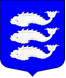 Местная администрация внутригородского муниципального образованияСАНКТ-ПЕТЕРБУРГАмуниципальный округ Васильевский______________________________________________________________________________ПОСТАНОВЛЕНИЕСанкт-Петербург                                        № 72                                   03 ноября 2022 годаО внесении изменений в постановление Местной администрации внутригородского муниципального образования Санкт-Петербурга муниципальный округ Васильевский от 29.09.2022 № 63 «Об утверждении ведомственных целевых программи планов непрограммных направлений деятельности внутригородского муниципальногообразования Санкт-Петербурга муниципальный округ Васильевский на 2023 год»В соответствии с Бюджетным кодексом Российской Федерации, Федеральным законом «Об общих принципах организации местного самоуправления в Российской Федерации» от 06.10.2003 №131-ФЗ, Законом Санкт-Петербурга «Об организации местного самоуправления в Санкт-Петербурге» от 23.09.2009  № 420-79, Уставом внутригородского муниципального образования Санкт-Петербурга муниципальный округ Васильевский, гл. 9 Положения о порядке составления проекта бюджета внутригородского муниципального образования Санкт-Петербурга муниципальный округ Васильевский», утвержденного постановлением Местной администрации внутригородского муниципального образования Санкт-Петербурга муниципальный округ Васильевский от 14.04.2022 № 33, Местная администрация внутригородского муниципального образования Санкт-Петербурга муниципальный округ ВасильевскийМестная администрация внутригородского муниципального образованияСАНКТ-ПЕТЕРБУРГАмуниципальный округ Васильевский______________________________________________________________________________ПОСТАНОВЛЕНИЕСанкт-Петербург                                        № 72                                   03 ноября 2022 годаО внесении изменений в постановление Местной администрации внутригородского муниципального образования Санкт-Петербурга муниципальный округ Васильевский от 29.09.2022 № 63 «Об утверждении ведомственных целевых программи планов непрограммных направлений деятельности внутригородского муниципальногообразования Санкт-Петербурга муниципальный округ Васильевский на 2023 год»В соответствии с Бюджетным кодексом Российской Федерации, Федеральным законом «Об общих принципах организации местного самоуправления в Российской Федерации» от 06.10.2003 №131-ФЗ, Законом Санкт-Петербурга «Об организации местного самоуправления в Санкт-Петербурге» от 23.09.2009  № 420-79, Уставом внутригородского муниципального образования Санкт-Петербурга муниципальный округ Васильевский, гл. 9 Положения о порядке составления проекта бюджета внутригородского муниципального образования Санкт-Петербурга муниципальный округ Васильевский», утвержденного постановлением Местной администрации внутригородского муниципального образования Санкт-Петербурга муниципальный округ Васильевский от 14.04.2022 № 33, Местная администрация внутригородского муниципального образования Санкт-Петербурга муниципальный округ ВасильевскийМестная администрация внутригородского муниципального образованияСАНКТ-ПЕТЕРБУРГАмуниципальный округ Васильевский______________________________________________________________________________ПОСТАНОВЛЕНИЕСанкт-Петербург                                        № 72                                   03 ноября 2022 годаО внесении изменений в постановление Местной администрации внутригородского муниципального образования Санкт-Петербурга муниципальный округ Васильевский от 29.09.2022 № 63 «Об утверждении ведомственных целевых программи планов непрограммных направлений деятельности внутригородского муниципальногообразования Санкт-Петербурга муниципальный округ Васильевский на 2023 год»В соответствии с Бюджетным кодексом Российской Федерации, Федеральным законом «Об общих принципах организации местного самоуправления в Российской Федерации» от 06.10.2003 №131-ФЗ, Законом Санкт-Петербурга «Об организации местного самоуправления в Санкт-Петербурге» от 23.09.2009  № 420-79, Уставом внутригородского муниципального образования Санкт-Петербурга муниципальный округ Васильевский, гл. 9 Положения о порядке составления проекта бюджета внутригородского муниципального образования Санкт-Петербурга муниципальный округ Васильевский», утвержденного постановлением Местной администрации внутригородского муниципального образования Санкт-Петербурга муниципальный округ Васильевский от 14.04.2022 № 33, Местная администрация внутригородского муниципального образования Санкт-Петербурга муниципальный округ ВасильевскийМестная администрация внутригородского муниципального образованияСАНКТ-ПЕТЕРБУРГАмуниципальный округ Васильевский______________________________________________________________________________ПОСТАНОВЛЕНИЕСанкт-Петербург                                        № 72                                   03 ноября 2022 годаО внесении изменений в постановление Местной администрации внутригородского муниципального образования Санкт-Петербурга муниципальный округ Васильевский от 29.09.2022 № 63 «Об утверждении ведомственных целевых программи планов непрограммных направлений деятельности внутригородского муниципальногообразования Санкт-Петербурга муниципальный округ Васильевский на 2023 год»В соответствии с Бюджетным кодексом Российской Федерации, Федеральным законом «Об общих принципах организации местного самоуправления в Российской Федерации» от 06.10.2003 №131-ФЗ, Законом Санкт-Петербурга «Об организации местного самоуправления в Санкт-Петербурге» от 23.09.2009  № 420-79, Уставом внутригородского муниципального образования Санкт-Петербурга муниципальный округ Васильевский, гл. 9 Положения о порядке составления проекта бюджета внутригородского муниципального образования Санкт-Петербурга муниципальный округ Васильевский», утвержденного постановлением Местной администрации внутригородского муниципального образования Санкт-Петербурга муниципальный округ Васильевский от 14.04.2022 № 33, Местная администрация внутригородского муниципального образования Санкт-Петербурга муниципальный округ ВасильевскийПОСТАНОВЛЯЕТ:ПОСТАНОВЛЯЕТ:ПОСТАНОВЛЯЕТ:ПОСТАНОВЛЯЕТ:Внести в постановление Местной администрации внутригородского муниципального образования Санкт-Петербурга муниципальный округ Васильевский от 29.09.2022 № 63 «Об утверждении ведомственных целевых программ и планов непрограммных направлений деятельности внутригородского муниципального образования Санкт-Петербурга муниципальный округ Васильевский на 2023 год» (далее – Постановление) следующие изменения:1.1.    Пункты 1.1-1.15 изложить в новой редакции:«Утвердить ведомственные целевые программы внутригородского муниципального образования Санкт-Петербурга муниципальный округ Васильевский на 2023 год:
            1.1. «Формирование архивных фондов органов местного самоуправления, муниципальных предприятий и учреждений», согласно Приложению № 1;1.2. «Проведение подготовки и обучения неработающего населения способам защиты и действиям в чрезвычайных ситуациях, а также способам защиты от опасностей, возникающих при ведении военных действий или вследствие этих действий», согласно Приложению № 2;1.3. «Участие в организации и финансировании проведения оплачиваемых общественных работ», согласно Приложению № 3;1.4. «Участие в организации и финансировании временного трудоустройства несовершеннолетних в возрасте от 14 до 18 лет в свободное от учебы время, безработных граждан, испытывающих трудности в поиске работы, безработных граждан в возрасте от 18 до 20 лет, имеющих среднее профессиональное образование и ищущих работу впервые», согласно Приложению № 4;1.5. «Благоустройство территорий муниципального образования», согласно Приложению № 5;1.6. «Организация профессионального образования и дополнительного профессионального образования выборных должностных лиц местного самоуправления, членов выборных органов местного самоуправления, депутатов муниципальных советов муниципальных образований, муниципальных служащих и работников муниципальных учреждений, организация подготовки кадров для муниципальной службы в порядке, предусмотренном законодательством Российской Федерации об образовании и законодательством Российской Федерации о муниципальной службе», согласно Приложению № 6;1.7. «Участие в деятельности по профилактике правонарушений в Санкт-Петербурге в соответствии с федеральным законодательством и законодательством Санкт-Петербурга», согласно Приложению № 7;1.8. «Участие в профилактике терроризма и экстремизма, а также в минимизации и (или) ликвидации последствий их проявлений на территории муниципального образования в форме и порядке, установленных федеральным законодательством и законодательством Санкт-Петербурга», согласно Приложению № 8;1.9. «Участие в формах, установленных законодательством Санкт-Петербурга, в мероприятиях по профилактике незаконного потребления наркотических средств и психотропных веществ, новых потенциально опасных психоактивных веществ, наркомании в Санкт-Петербурге», согласно Приложению № 9;1.10. «Участие в создании условий для реализации мер, направленных на укрепление межнационального и межконфессионального согласия, сохранение и развитие языков и культуры народов Российской Федерации, проживающих на территории муниципального образования, социальную и культурную адаптацию мигрантов, профилактику межнациональных (межэтнических) конфликтов», согласно Приложению № 10;1.11. «Организация и проведение местных и участие в организации и проведении городских праздничных и иных зрелищных мероприятий», согласно Приложению № 11;1.12. «Организация и проведение досуговых мероприятий для жителей муниципального образования», согласно Приложению № 12;1.13. «Организация и проведение мероприятий по сохранению и развитию местных традиций и обрядов», согласно Приложению № 13;1.14. «Учреждение печатного средства массовой информации для опубликования муниципальных правовых актов, обсуждения проектов муниципальных правовых актов по вопросам местного значения, доведения до сведения жителей муниципального образования официальной информации о социально-экономическом и культурном развитии муниципального образования, о развитии его общественной инфраструктуры и иной официальной информации», согласно Приложению № 14;1.15. «Осуществление экологического просвещения, а также организация экологического воспитания и формирования экологической культуры в области обращения с твердыми коммунальными отходами», согласно Приложению № 15»;2.   Настоящее постановление вступает в силу с момента его издания.Контроль исполнения настоящего постановления оставляю за собой.Внести в постановление Местной администрации внутригородского муниципального образования Санкт-Петербурга муниципальный округ Васильевский от 29.09.2022 № 63 «Об утверждении ведомственных целевых программ и планов непрограммных направлений деятельности внутригородского муниципального образования Санкт-Петербурга муниципальный округ Васильевский на 2023 год» (далее – Постановление) следующие изменения:1.1.    Пункты 1.1-1.15 изложить в новой редакции:«Утвердить ведомственные целевые программы внутригородского муниципального образования Санкт-Петербурга муниципальный округ Васильевский на 2023 год:
            1.1. «Формирование архивных фондов органов местного самоуправления, муниципальных предприятий и учреждений», согласно Приложению № 1;1.2. «Проведение подготовки и обучения неработающего населения способам защиты и действиям в чрезвычайных ситуациях, а также способам защиты от опасностей, возникающих при ведении военных действий или вследствие этих действий», согласно Приложению № 2;1.3. «Участие в организации и финансировании проведения оплачиваемых общественных работ», согласно Приложению № 3;1.4. «Участие в организации и финансировании временного трудоустройства несовершеннолетних в возрасте от 14 до 18 лет в свободное от учебы время, безработных граждан, испытывающих трудности в поиске работы, безработных граждан в возрасте от 18 до 20 лет, имеющих среднее профессиональное образование и ищущих работу впервые», согласно Приложению № 4;1.5. «Благоустройство территорий муниципального образования», согласно Приложению № 5;1.6. «Организация профессионального образования и дополнительного профессионального образования выборных должностных лиц местного самоуправления, членов выборных органов местного самоуправления, депутатов муниципальных советов муниципальных образований, муниципальных служащих и работников муниципальных учреждений, организация подготовки кадров для муниципальной службы в порядке, предусмотренном законодательством Российской Федерации об образовании и законодательством Российской Федерации о муниципальной службе», согласно Приложению № 6;1.7. «Участие в деятельности по профилактике правонарушений в Санкт-Петербурге в соответствии с федеральным законодательством и законодательством Санкт-Петербурга», согласно Приложению № 7;1.8. «Участие в профилактике терроризма и экстремизма, а также в минимизации и (или) ликвидации последствий их проявлений на территории муниципального образования в форме и порядке, установленных федеральным законодательством и законодательством Санкт-Петербурга», согласно Приложению № 8;1.9. «Участие в формах, установленных законодательством Санкт-Петербурга, в мероприятиях по профилактике незаконного потребления наркотических средств и психотропных веществ, новых потенциально опасных психоактивных веществ, наркомании в Санкт-Петербурге», согласно Приложению № 9;1.10. «Участие в создании условий для реализации мер, направленных на укрепление межнационального и межконфессионального согласия, сохранение и развитие языков и культуры народов Российской Федерации, проживающих на территории муниципального образования, социальную и культурную адаптацию мигрантов, профилактику межнациональных (межэтнических) конфликтов», согласно Приложению № 10;1.11. «Организация и проведение местных и участие в организации и проведении городских праздничных и иных зрелищных мероприятий», согласно Приложению № 11;1.12. «Организация и проведение досуговых мероприятий для жителей муниципального образования», согласно Приложению № 12;1.13. «Организация и проведение мероприятий по сохранению и развитию местных традиций и обрядов», согласно Приложению № 13;1.14. «Учреждение печатного средства массовой информации для опубликования муниципальных правовых актов, обсуждения проектов муниципальных правовых актов по вопросам местного значения, доведения до сведения жителей муниципального образования официальной информации о социально-экономическом и культурном развитии муниципального образования, о развитии его общественной инфраструктуры и иной официальной информации», согласно Приложению № 14;1.15. «Осуществление экологического просвещения, а также организация экологического воспитания и формирования экологической культуры в области обращения с твердыми коммунальными отходами», согласно Приложению № 15»;2.   Настоящее постановление вступает в силу с момента его издания.Контроль исполнения настоящего постановления оставляю за собой.Внести в постановление Местной администрации внутригородского муниципального образования Санкт-Петербурга муниципальный округ Васильевский от 29.09.2022 № 63 «Об утверждении ведомственных целевых программ и планов непрограммных направлений деятельности внутригородского муниципального образования Санкт-Петербурга муниципальный округ Васильевский на 2023 год» (далее – Постановление) следующие изменения:1.1.    Пункты 1.1-1.15 изложить в новой редакции:«Утвердить ведомственные целевые программы внутригородского муниципального образования Санкт-Петербурга муниципальный округ Васильевский на 2023 год:
            1.1. «Формирование архивных фондов органов местного самоуправления, муниципальных предприятий и учреждений», согласно Приложению № 1;1.2. «Проведение подготовки и обучения неработающего населения способам защиты и действиям в чрезвычайных ситуациях, а также способам защиты от опасностей, возникающих при ведении военных действий или вследствие этих действий», согласно Приложению № 2;1.3. «Участие в организации и финансировании проведения оплачиваемых общественных работ», согласно Приложению № 3;1.4. «Участие в организации и финансировании временного трудоустройства несовершеннолетних в возрасте от 14 до 18 лет в свободное от учебы время, безработных граждан, испытывающих трудности в поиске работы, безработных граждан в возрасте от 18 до 20 лет, имеющих среднее профессиональное образование и ищущих работу впервые», согласно Приложению № 4;1.5. «Благоустройство территорий муниципального образования», согласно Приложению № 5;1.6. «Организация профессионального образования и дополнительного профессионального образования выборных должностных лиц местного самоуправления, членов выборных органов местного самоуправления, депутатов муниципальных советов муниципальных образований, муниципальных служащих и работников муниципальных учреждений, организация подготовки кадров для муниципальной службы в порядке, предусмотренном законодательством Российской Федерации об образовании и законодательством Российской Федерации о муниципальной службе», согласно Приложению № 6;1.7. «Участие в деятельности по профилактике правонарушений в Санкт-Петербурге в соответствии с федеральным законодательством и законодательством Санкт-Петербурга», согласно Приложению № 7;1.8. «Участие в профилактике терроризма и экстремизма, а также в минимизации и (или) ликвидации последствий их проявлений на территории муниципального образования в форме и порядке, установленных федеральным законодательством и законодательством Санкт-Петербурга», согласно Приложению № 8;1.9. «Участие в формах, установленных законодательством Санкт-Петербурга, в мероприятиях по профилактике незаконного потребления наркотических средств и психотропных веществ, новых потенциально опасных психоактивных веществ, наркомании в Санкт-Петербурге», согласно Приложению № 9;1.10. «Участие в создании условий для реализации мер, направленных на укрепление межнационального и межконфессионального согласия, сохранение и развитие языков и культуры народов Российской Федерации, проживающих на территории муниципального образования, социальную и культурную адаптацию мигрантов, профилактику межнациональных (межэтнических) конфликтов», согласно Приложению № 10;1.11. «Организация и проведение местных и участие в организации и проведении городских праздничных и иных зрелищных мероприятий», согласно Приложению № 11;1.12. «Организация и проведение досуговых мероприятий для жителей муниципального образования», согласно Приложению № 12;1.13. «Организация и проведение мероприятий по сохранению и развитию местных традиций и обрядов», согласно Приложению № 13;1.14. «Учреждение печатного средства массовой информации для опубликования муниципальных правовых актов, обсуждения проектов муниципальных правовых актов по вопросам местного значения, доведения до сведения жителей муниципального образования официальной информации о социально-экономическом и культурном развитии муниципального образования, о развитии его общественной инфраструктуры и иной официальной информации», согласно Приложению № 14;1.15. «Осуществление экологического просвещения, а также организация экологического воспитания и формирования экологической культуры в области обращения с твердыми коммунальными отходами», согласно Приложению № 15»;2.   Настоящее постановление вступает в силу с момента его издания.Контроль исполнения настоящего постановления оставляю за собой.Внести в постановление Местной администрации внутригородского муниципального образования Санкт-Петербурга муниципальный округ Васильевский от 29.09.2022 № 63 «Об утверждении ведомственных целевых программ и планов непрограммных направлений деятельности внутригородского муниципального образования Санкт-Петербурга муниципальный округ Васильевский на 2023 год» (далее – Постановление) следующие изменения:1.1.    Пункты 1.1-1.15 изложить в новой редакции:«Утвердить ведомственные целевые программы внутригородского муниципального образования Санкт-Петербурга муниципальный округ Васильевский на 2023 год:
            1.1. «Формирование архивных фондов органов местного самоуправления, муниципальных предприятий и учреждений», согласно Приложению № 1;1.2. «Проведение подготовки и обучения неработающего населения способам защиты и действиям в чрезвычайных ситуациях, а также способам защиты от опасностей, возникающих при ведении военных действий или вследствие этих действий», согласно Приложению № 2;1.3. «Участие в организации и финансировании проведения оплачиваемых общественных работ», согласно Приложению № 3;1.4. «Участие в организации и финансировании временного трудоустройства несовершеннолетних в возрасте от 14 до 18 лет в свободное от учебы время, безработных граждан, испытывающих трудности в поиске работы, безработных граждан в возрасте от 18 до 20 лет, имеющих среднее профессиональное образование и ищущих работу впервые», согласно Приложению № 4;1.5. «Благоустройство территорий муниципального образования», согласно Приложению № 5;1.6. «Организация профессионального образования и дополнительного профессионального образования выборных должностных лиц местного самоуправления, членов выборных органов местного самоуправления, депутатов муниципальных советов муниципальных образований, муниципальных служащих и работников муниципальных учреждений, организация подготовки кадров для муниципальной службы в порядке, предусмотренном законодательством Российской Федерации об образовании и законодательством Российской Федерации о муниципальной службе», согласно Приложению № 6;1.7. «Участие в деятельности по профилактике правонарушений в Санкт-Петербурге в соответствии с федеральным законодательством и законодательством Санкт-Петербурга», согласно Приложению № 7;1.8. «Участие в профилактике терроризма и экстремизма, а также в минимизации и (или) ликвидации последствий их проявлений на территории муниципального образования в форме и порядке, установленных федеральным законодательством и законодательством Санкт-Петербурга», согласно Приложению № 8;1.9. «Участие в формах, установленных законодательством Санкт-Петербурга, в мероприятиях по профилактике незаконного потребления наркотических средств и психотропных веществ, новых потенциально опасных психоактивных веществ, наркомании в Санкт-Петербурге», согласно Приложению № 9;1.10. «Участие в создании условий для реализации мер, направленных на укрепление межнационального и межконфессионального согласия, сохранение и развитие языков и культуры народов Российской Федерации, проживающих на территории муниципального образования, социальную и культурную адаптацию мигрантов, профилактику межнациональных (межэтнических) конфликтов», согласно Приложению № 10;1.11. «Организация и проведение местных и участие в организации и проведении городских праздничных и иных зрелищных мероприятий», согласно Приложению № 11;1.12. «Организация и проведение досуговых мероприятий для жителей муниципального образования», согласно Приложению № 12;1.13. «Организация и проведение мероприятий по сохранению и развитию местных традиций и обрядов», согласно Приложению № 13;1.14. «Учреждение печатного средства массовой информации для опубликования муниципальных правовых актов, обсуждения проектов муниципальных правовых актов по вопросам местного значения, доведения до сведения жителей муниципального образования официальной информации о социально-экономическом и культурном развитии муниципального образования, о развитии его общественной инфраструктуры и иной официальной информации», согласно Приложению № 14;1.15. «Осуществление экологического просвещения, а также организация экологического воспитания и формирования экологической культуры в области обращения с твердыми коммунальными отходами», согласно Приложению № 15»;2.   Настоящее постановление вступает в силу с момента его издания.Контроль исполнения настоящего постановления оставляю за собой.Глава Местной администрации МО Васильевский                                                                  Глава Местной администрации МО Васильевский                                                                  Д.В. ИвановПриложение № 1к постановлению Местной администрации внутригородского муниципального образования Санкт-Петербурга муниципальный округ Васильевский от 03.11.2022 №72«СОГЛАСОВАНО»Глава МО ВасильевскийИ.С. Фигурин__________________                 03 ноября 2022 года «УТВЕРЖДАЮ»Глава Местной администрации МО ВасильевскийД.В. Иванов________________                 03 ноября 2022 года1.Наименование программыФормирование архивных фондов органов местного самоуправления, муниципальных предприятий и учреждений (далее - Программа).2.Основание для разработки программы:Федеральный закон от 06.10.2003 г. № 131-ФЗ «Об общих принципах организации местного самоуправления в Российской Федерации»;2.Основание для разработки программы:Закон Санкт-Петербурга «Об организации местного самоуправления в Санкт-Петербурге» от 23.09.2009 года  № 420-79 (Гл.3, ст.10, п.1, пп.37);2.Основание для разработки программы:Устав МО Васильевский (Гл.2, ст.5, п.2, пп.24);2.Основание для разработки программы:Положение о формировании архивных фондов органов местного самоуправления, муниципальных предприятий и учреждений внутригородского муниципального образования Санкт-Петербурга муниципальный округ Васильевский, утвержденное Постановлением Местной администрации МО Васильевский  от 30.09.2016  № 74 (в ред. постановления от 29.09.2017 № 96).3.Реализуемый вопрос местного значения«Формирование архивных фондов органов местного самоуправления, муниципальных предприятий и учреждений».4.Разработчик программы:Местная администрация внутригородского муниципального образования Санкт-Петербурга муниципальный округ Васильевский.5.Исполнители программыОрганизационный отдел Местной администрации МО Васильевский; организации, привлекаемые по результатам конкурентных закупок, проводимых в рамках федерального закона от 05.04.2013 № 44-ФЗ «О контрактной системе в сфере закупок товаров, работ, услуг для обеспечения государственных и муниципальных нужд»6.Цели и задачи программыНеобходимость создания оптимальных условий обеспечения сохранности архивных документов. Совершенствование научно-информационной архивной деятельности и повышение эффективности использования архивных документов в интересах жителей округа, работников органов местного самоуправления муниципального образования. Совершенствование организации архивного дела ОМСУ МО Васильевский. Основные задачи ведомственной целевой программы: систематизация архива ОМСУ МО Васильевский в соответствии с номенклатурой дел; - архивная обработка документов ОМСУ МО Васильевский; - проведение экспертизы ценности дел ОМСУ МО Васильевский; - передача дел на государственное хранение; - проведение экспертизы ценности дел; - уничтожение документов, с истёкшим сроком хранения.7.Срок реализации программыПрограмма реализуется в 2023 календарном году. Сроки реализации отдельных мероприятий определяются перечнем мероприятий согласно приложению № 1 к ведомственной целевой программе.8.Источники финансирования программыПрограмма реализуется за счет средств бюджета внутригородского муниципального образования Санкт-Петербурга муниципальный округ Васильевский.9.Объем финансирования107 (Сто семь тысяч) рублей 00 коп.10.Механизм реализации ПрограммыМеханизм реализации настоящей Программы - скоординированные по срокам и направлениям мероприятия с указанием исполнителей. Управление реализацией ведомственной целевой программы и оперативный контроль за ходом ее выполнения обеспечиваются совместно разработчиком и ее исполнителями.Разработчиком совместно с исполнителем ведомственной целевой программы будут осуществляться:анализ предложений по совершенствованию механизмов реализации и необходимой корректировке мероприятий программы;уточнение параметров и состава мероприятий ведомственной целевой программы;контроль за ходом реализации ведомственной целевой программы и входящих в ее состав мероприятий, анализ результатов их выполнения.реализация мероприятий ведомственной целевой программы;Исполнителем ведомственной целевой программы будут осуществляться:подготовка и представление разработчику ведомственной целевой программы ежеквартальных отчетов о ходе реализации ее мероприятий не позднее 05 числа месяца, следующего за отчетным кварталом.11.Ожидаемые результаты реализации программыПодготовка документов ОМСУ МО Васильевский к архивному хранению. 
Согласование описей и актов с Центральным государственным архивом Санкт-Петербурга. 12.Система контроля над исполнением программыКонтроль за реализацией программы осуществляется местной администрацией внутригородского муниципального образования Санкт-Петербурга муниципальный округ Васильевский.№ п/пНаименование мероприятияУчастники мероприятияКол-во, делЦена за единицу, тыс. руб.Объем финансирования, тыс. руб.Срок исполнения1.Экспертиза ценности дел с полистным просмотромМестная администрация
МО Васильевский480,1406,721-4 квартал2.Систематизация дел, сформированных в процессе делопроизводстваМестная администрация
МО Васильевский400,1455,81-4 квартал3.Нумерация делМестная администрация
МО Васильевский400,1104,41-4 квартал4.Оформление листа-заверителяМестная администрация
МО Васильевский400,0301,21-4 квартал5.Предпереплетная подготовка дел (изъятие скрепок, разброшюровка дел, фальцовка, подклейка, снятие копий с факсовых документов)Местная администрация
МО Васильевский400,1004,01-4 квартал6.Картонный переплет с тканевым корешком А4Местная администрация
МО Васильевский400,2208,81-4 квартал7.Оформление обложки делаМестная администрация
МО Васильевский400,0702,81-4 квартал8.Оформление корешка делаМестная администрация
МО Васильевский400,0301,21-4 квартал9.Составление и оформление внутренней описи дела по личному составуМестная администрация
МО Васильевский200,4308,61-4 квартал10.Выделение документов к уничтожению с составлением актаМестная администрация
МО Васильевский112,012,01-4 квартал11.Составление и оформление описи делМестная администрация
МО Васильевский28,517,01-4 квартал12.Согласование описи дел  с архивом-кураторомМестная администрация
МО Васильевский24,59,01-4 квартал13.Согласование акта с архивом-кураторомМестная администрация
МО Васильевский14,54,51-4 квартал14.Подготовка документов к передаче на государственное хранение (составление дополнения к исторической справке, сверка описей, проверка наличия дел и т.д)Местная администрация
МО Васильевский1410,0709,871-4 квартал15.Переплет описей для сдачи с рукописным оформлением обложкиМестная администрация
МО Васильевский40,2701,081-4 квартал16.Передача документов постоянного срока хранения в государственный архивМестная администрация
МО Васильевский110,010,01-4 кварталИтого по программе:500107,0Приложение № 2к постановлению Местной администрации внутригородского муниципального образования Санкт-Петербурга муниципальный округ Васильевский от 03.11.2022 №72«СОГЛАСОВАНО»Глава МО ВасильевскийИ.С. Фигурин__________________                 03 ноября 2022 года «УТВЕРЖДАЮ»Глава Местной администрации МО ВасильевскийД.В. Иванов________________                 03 ноября 2022 года1.Наименование программы«Проведение подготовки и обучения неработающего населения способам защиты и действиям в чрезвычайных ситуациях, а также способам защиты от опасностей, возникающих при ведении военных действий или вследствие этих действий» (далее – программа).2.Основание для разработки программы:Федеральный закон от 6 октября 2003 года № 131-ФЗ «Об общих принципах организации местного самоуправления в Российской Федерации», Закон Санкт-Петербурга «Об организации местного самоуправлении в Санкт-Петербурге» № 420-79 от 23.09.2009 года, Устав МО Васильевский (Гл.2, ст.5, п.2, пп.7), Положение о проведении подготовки и обучения неработающего населения способам защиты и действиям в чрезвычайных ситуациях, а также способам защиты от опасностей, возникающих при ведении военных действий или вследствие этих действий, утвержденное Постановлением местной администрации МО Васильевский от 23.09.2013 № 79 (в ред. Постановления от 30.09.2015 № 92).3.Реализуемый вопрос местного значения«Проведение подготовки и обучения неработающего населения способам защиты и действиям в чрезвычайных ситуациях, а также способам защиты от опасностей, возникающих при ведении военных действий или вследствие этих действий».4.Разработчик программы:Местная администрация внутригородского муниципального образования Санкт-Петербурга муниципальный округ Васильевский5.Исполнители программыОрганизационный отдел Местной администрации МО Васильевский и организации (поставщики, подрядчики, исполнители), привлекаемые в соответствии с порядком определения поставщиков (подрядчиков, исполнителей), установленным Федеральным законом от 05.04.2013 № 44-ФЗ «О контрактной системе в сфере закупок товаров, работ, услуг для обеспечения государственных и муниципальных нужд».6.Цели  и задачи программы: Цели  и задачи программы: 6.1.Цели:- Повышение общественной безопасности населения за счет обучения и информирования жителей МО Васильевский действиям в чрезвычайных ситуациях.6.2.Задачи:-   Организация пропагандистских мероприятий в Учебно- консультационном пункте (УКП) (бесед, вечеров вопросов и ответов, показа учебных фильмов и др.) по действиям населения в чрезвычайных ситуациях;6.2.Задачи:-  Доведение основ безопасного поведения при возникновении чрезвычайных ситуаций;6.2.Задачи:-  Информирование населения о чрезвычайных ситуациях;6.2.Задачи:- Издание памяток, буклетов, пособий, листовок, публикаций в газетах, издаваемых администрацией МО Васильевский, с учетом конкретных мероприятий по защите населения в чрезвычайных ситуациях;6.2.Задачи:- Организация и проведение для населения практических занятий в УКП;7.Срок реализации программыПрограмма реализуется в 2023 календарном году. Сроки реализации отдельных мероприятий определяются перечнем мероприятий согласно приложению № 1 к ведомственной целевой программе.8.Источники финансирования программыПрограмма реализуется за счет средств бюджета внутригородского муниципального образования муниципальный округ Васильевский Санкт-Петербурга.9.Объем финансирования80,3 тыс. руб.  (Восемьдесят тысяч триста рублей) рублей 00 коп.10.Механизм реализации ПрограммыМеханизм реализации настоящей Программы - скоординированные по срокам и направлениям мероприятия с указанием исполнителей. Управление реализацией ведомственной целевой программы и оперативный контроль за ходом ее выполнения обеспечиваются совместно разработчиком и ее исполнителями.Разработчиком совместно с исполнителем ведомственной целевой программы будут осуществляться:анализ предложений по совершенствованию механизмов реализации и необходимой корректировке мероприятий программы;уточнение параметров и состава мероприятий ведомственной целевой программы;контроль за ходом реализации ведомственной целевой программы и входящих в ее состав мероприятий, анализ результатов их выполнения.реализация мероприятий ведомственной целевой программы;Исполнителем ведомственной целевой программы будут осуществляться:подготовка и представление разработчику ведомственной целевой программы ежеквартальных отчетов о ходе реализации ее мероприятий не позднее 05 числа месяца, следующего за отчетным кварталом.11.Ожидаемые результаты реализации программы-  Повышение уровня подготовки неработающего населения по действиям в чрезвычайных ситуациях;11.Ожидаемые результаты реализации программы-  Повышение уровня подготовки неработающего населения по действиям в чрезвычайных ситуациях;11.Ожидаемые результаты реализации программы- Умение неработающего населения уверенно и правильно действовать в различных чрезвычайных ситуациях.12.Система контроля над исполнением программыКонтроль за реализацией программы осуществляется Местной администрацией внутригородского муниципального образования муниципальный округ Васильевский Санкт-Петербурга.№п/пНаименование мероприятияУчастники мероприятияПланируемое количество участниковСтоимость 1 единицы,  тыс. руб.Общая сумма, тыс. руб.Срок исполнения№п/пНаименование мероприятияУчастники мероприятияПланируемое количество участниковСтоимость 1 единицы,  тыс. руб.Общая сумма, тыс. руб.Срок исполнения№п/пНаименование мероприятияУчастники мероприятияПланируемое количество участниковСтоимость 1 единицы,  тыс. руб.Общая сумма, тыс. руб.Срок исполнения1.Издание 3-х брошюр по тематике ГО и ЧС тиражом по 100 экз. Размер А5, Печать: обложка цветность 4+4, мелованная, ламинированная, бумага 250 гр./м2, блок-бумага 170 гр./м2, мелованная, цветность 1+1, объем  20 полосЖители МО Васильевский3000,224867,4Изготовление: 1 квартал Распространение: 1-4 квартал2.Издание 3-х листовок по тематике ГО и ЧС тиражом по 100 экз. Размер А5, цветность 4+4, двухсторонняя печать, бумага 170 гр./м2, мелованная, глянцеваяЖители МО Васильевский3000,02617,9Изготовление: 1 квартал Распространение: 1-4 квартал3.Размещение информационных материалов в официальной газете Муниципального образования «Муниципальный вестник» и на сайте муниципального образованияЖители МО Васильевский4Без финансированияБез финансирования1 раз в квартал4.Размещение информации в газете «Муниципальный вестник» и на сайте муниципального образования о проведении обучения с неработающим населением с расписанием (графиком) занятийНеработающее население муниципального округа1Без финансированияБез финансирования1 квартал5.Проведение  обучения неработающего населения муниципального округа по ГО и ЧС в УКПНеработающее население муниципального округа100Без финансированияБез финансированияВ течение года, в соответствии с графиком работы УКП6.Подписка на журнал "Гражданская защита"Неработающее население муниципального округа110,4465,02023 годИтого по программе:71680,3Приложение № 3к постановлению Местной администрации внутригородского муниципального образования Санкт-Петербурга муниципальный округ Васильевскийот 03.11.2022 №72«СОГЛАСОВАНО»Глава МО ВасильевскийИ.С. Фигурин__________________                 03 ноября 2022 года «УТВЕРЖДАЮ»Глава Местной администрации МО ВасильевскийД.В. Иванов________________                 03 ноября 2022 года1.Наименование программы«Участие в организации и финансировании проведения оплачиваемых общественных работ» (далее – Программа).2.Основание для разработки программы:Закон Российской Федерации от 19.04.1991 №1032-1 «О занятости населения в Российской Федерации», Федеральный закон от 06.10.2003 № 131-ФЗ «Об общих принципах организации местного самоуправления в Российской Федерации», Закон Санкт-Петербурга «Об организации местного самоуправления  в  Санкт-Петербурге»  от 23.09.2009 № 420-79, Устав МО Васильевский (Гл.2, ст.5, п.2, пп.40), Положение об участии в организации и финансировании проведения оплачиваемых общественных работ и временного трудоустройства несовершеннолетних в возрасте от 14 до 18 лет в свободное от учебы время, безработных граждан, испытывающих трудности в поиске работы, безработных граждан в возрасте от 18 до 20 лет, имеющих среднее профессиональное образование и ищущих работу впервые, утвержденное Постановлением местной администрации МО Васильевский от 30.09.2016 г. № 80 ( в редакции постановления от 29.09.2017 № 93).3.Реализуемый вопрос местного значенияУчастие в организации и финансировании проведения оплачиваемых общественных работ.3.Реализуемый вопрос местного значенияУчастие в организации и финансировании проведения оплачиваемых общественных работ.4.Разработчик программы:Местная администрация внутригородского муниципального образования Санкт-Петербурга муниципальный округ Васильевский5.Исполнители программыОрганизационный отдел Местной администрации МО Васильевский и организации (поставщики, подрядчики, исполнители), привлекаемые в соответствии с порядком определения поставщиков (подрядчиков, исполнителей), установленным Федеральным законом от 05.04.2013 № 44-ФЗ «О контрактной системе в сфере закупок товаров, работ, услуг для обеспечения государственных и муниципальных нужд».5.Исполнители программыОрганизационный отдел Местной администрации МО Васильевский и организации (поставщики, подрядчики, исполнители), привлекаемые в соответствии с порядком определения поставщиков (подрядчиков, исполнителей), установленным Федеральным законом от 05.04.2013 № 44-ФЗ «О контрактной системе в сфере закупок товаров, работ, услуг для обеспечения государственных и муниципальных нужд».6.Цели  и задачи программы: 6.1.Цели:- Обеспечение и организация временной занятости и материальной поддержки безработных граждан, испытывающих затруднения с трудоустройством и организация работ;6.1.Цели:-  организация, информирование по проведению общественных работ.6.2.Задачи:Организация рабочих мест для временных неквалифицированных общественных работ по следующим направлениям:6.2.Задачи:- осуществление работ по благоустройству территории муниципального образования Санкт-Петербурга муниципальный округ Васильевский.7.Срок реализации программыПрограмма реализуется в 2023 календарном году.7.Срок реализации программыСроки реализации отдельных мероприятий определяются перечнем мероприятий согласно приложению № 1 к ведомственной целевой программе.8.Источники финансирования программыПрограмма реализуется за счет средств бюджета внутригородского муниципального образования Санкт-Петербурга муниципальный округ Васильевский.9.Объем финансирования тыс. руб.74,6 тыс. руб. (Семьдесят четыре тысячи шестьсот) рублей 00 коп.10.Механизм реализации ПрограммыМеханизм реализации настоящей Программы - скоординированные по срокам и направлениям мероприятия с указанием исполнителей. Управление реализацией ведомственной целевой программы и оперативный контроль за ходом ее выполнения обеспечиваются совместно разработчиком и ее исполнителями.Разработчиком совместно с исполнителем ведомственной целевой программы будут осуществляться:анализ предложений по совершенствованию механизмов реализации и необходимой корректировке мероприятий программы;уточнение параметров и состава мероприятий ведомственной целевой программы;контроль за ходом реализации ведомственной целевой программы и входящих в ее состав мероприятий, анализ результатов их выполнения; реализация мероприятий ведомственной целевой программы.Исполнителем ведомственной целевой программы будут осуществляться:подготовка и представление разработчику ведомственной целевой программы ежеквартальных отчетов о ходе реализации ее мероприятий не позднее 05 числа месяца, следующего за отчетным кварталом.11.Ожидаемые результаты реализации программы- способствовать поиску указанных групп жителей МО в поиске работы;11.Ожидаемые результаты реализации программы- снятие социальной напряженности;11.Ожидаемые результаты реализации программы- благоустройство территории.12..Система контроля над исполнением программыКонтроль за реализацией программы осуществляется Местной администрацией внутригородского муниципального образования Санкт-Петербурга муниципальный округ Васильевский.№ п/пНаименование мероприятияПланируемое количествоСтоимость услуг СуммаСрок проведения№ п/пНаименование мероприятияПланируемое количество(тыс. руб.)(тыс. руб.)Срок проведения1.Услуги по организации и финансировании проведения общественных работ, в том числе:2 работника на 2 месяца3 квартал1.1. Фонд оплаты труда работника (работников)  (заработная плата на 8 часов в день2 работника на 2 месяца23,346,63 квартал1. - компенсация за неиспользованный отпуск 2 работника на 2 месяца1,63,23 квартал1.2. Страховы взносы от ФОТ – 30,2 %. 2 работника на 2 месяца7,615,23 квартал1.3. Прочие расходы2 работника на 2 месяца4,89,63 кварталИтого по строке:2 работника 2 месяца37,374,62.Размещение информационных материалов о трудоустройстве граждан в газете «Муниципальный вестник округа № 8», на официальном сайте муниципального образования, на официальной странице Вконтакте, на стенде МО Васильевский4Без финансированияБез финансирования1-4 кварталИтого по программе:674,6Приложение № 4к постановлению Местной администрации внутригородского муниципального образования Санкт-Петербурга муниципальный округ Васильевскийот 03.11.2022 №72«СОГЛАСОВАНО»Глава МО ВасильевскийИ.С. Фигурин__________________                 03 ноября 2022 года «УТВЕРЖДАЮ»Глава Местной администрации МО ВасильевскийД.В. Иванов________________                 03 ноября 2022 года1.Наименование программы«Участие в организации и финансировании временного трудоустройства несовершеннолетних в возрасте от 14 до 18 лет в свободное от учебы время, безработных граждан, испытывающих трудности в поиске работы, безработных граждан в возрасте от 18 до 20 лет, имеющих среднее профессиональное образование и  ищущих работу впервые» (далее – Программа).2.Основание для разработки программы:Закон Российской Федерации от 19.04.1991 №1032-1 «О занятости населения в Российской Федерации», Федеральный закон от 06.10.2003 № 131-ФЗ «Об общих принципах организации местного самоуправления в Российской Федерации», Закон Санкт-Петербурга «Об организации местного самоуправления  в  Санкт-Петербурге»  от 23.09.2009 № 420-79, Устав МО Васильевский (Гл.2, ст.5, п.2, пп.40), Положение об участии в организации и финансировании проведения оплачиваемых общественных работ и временного трудоустройства несовершеннолетних в возрасте от 14 до 18 лет в свободное от учебы время, безработных граждан, испытывающих трудности в поиске работы, безработных граждан в возрасте от 18 до 20 лет, имеющих среднее профессиональное образование и ищущих работу впервые, утвержденное Постановлением местной администрации МО Васильевский от 30.09.2016 г. № 80. (в редакции Постановления от 29.07.2017 № 93).3.Реализуемый вопрос местного значенияУчастие в организации и финансировании временного трудоустройства несовершеннолетних в возрасте от 14 до 18 лет в свободное от учебы время, безработных граждан, испытывающих трудности в поиске работы, безработных граждан в возрасте от 18 до 20 лет, имеющих среднее профессиональное образование и  ищущих работу впервые.4.Разработчик программы:Местная администрация внутригородского муниципального образования Санкт-Петербурга муниципальный округ Васильевский5.Исполнители программыОрганизационный отдел Местной администрации МО Васильевский и организации (поставщики, подрядчики, исполнители), привлекаемые в соответствии с порядком определения поставщиков (подрядчиков, исполнителей), установленным Федеральным законом от 05.04.2013 № 44-ФЗ «О контрактной системе в сфере закупок товаров, работ, услуг для обеспечения государственных и муниципальных нужд».6.Цели  и задачи программы: Цели  и задачи программы: 6.1.Цели:- Обеспечение временной занятости несовершеннолетних граждан МО Васильевский и безработных граждан МО Васильевский, ищущих работу впервые, испытывающих затруднения с трудоустройством;6.1.Цели:- организация, информирование по проведению временного трудоустройства несовершеннолетних граждан в возрасте от 14 до 18 лет в свободное от учебы время, граждан, испытывающих трудности в поиске работы, безработных граждан в возрасте от 18 до 20 лет, имеющих среднее профессиональное образование и  ищущих работу впервые6.1.Цели:- обеспечение временной занятостью граждан на этапе становления трудовой деятельности;6.1.Цели:- обеспечение дополнительной социальной поддержки граждан, ищущих работу впервые.6.2.Задачи:- организация рабочих мест для временного трудоустройства несовершеннолетних граждан в возрасте от 14 до 18 лет в свободное от учебы время, безработных граждан в возрасте от 18 до 20 лет, имеющих среднее профессиональное образование и ищущих работу впервые6.2.Задачи:- благоустройство территории муниципального образования Санкт-Петербурга муниципальный округ Васильевский;6.2.Задачи:- информационная поддержка, изготовление, размещение и распространение информационных материалов.7.Срок реализации программыПрограмма реализуется в 2023 календарном году.7.Срок реализации программыСроки реализации отдельных мероприятий определяются перечнем мероприятий согласно приложению № 1 к ведомственной целевой программе.8.Источники финансирования программыПрограмма реализуется за счет средств бюджета внутригородского муниципального образования Санкт-Петербурга муниципальный округ Васильевский.9.Объем финансирования в тыс. руб.428,0 тыс. руб.  (Четыреста двадцать восемь тысяч) рублей 00 копеек10.Механизм реализации ПрограммыМеханизм реализации настоящей Программы - скоординированные по срокам и направлениям мероприятия с указанием исполнителей. Управление реализацией ведомственной целевой программы и оперативный контроль за ходом ее выполнения обеспечиваются совместно разработчиком и ее исполнителями.Разработчиком совместно с исполнителем ведомственной целевой программы будут осуществляться:анализ предложений по совершенствованию механизмов реализации и необходимой корректировке мероприятий программы;уточнение параметров и состава мероприятий ведомственной целевой программы;контроль за ходом реализации ведомственной целевой программы и входящих в ее состав мероприятий, анализ результатов их выполнения.реализация мероприятий ведомственной целевой программы;Исполнителем ведомственной целевой программы будут осуществляться:подготовка и представление разработчику ведомственной целевой программы ежеквартальных отчетов о ходе реализации ее мероприятий не позднее 05 числа месяца, следующего за отчетным кварталом.11.Ожидаемые результаты реализации программы-поддержка безработных граждан;11.Ожидаемые результаты реализации программы- способствовать поиску указанные групп жителей МО в поиске работы;11.Ожидаемые результаты реализации программы- снятие социальной напряженности.12.Система контроля над исполнением программыКонтроль за реализацией программы осуществляется Местной администрацией внутригородского муниципального образования Санкт-Петербурга муниципальный округ Васильевский. № п/пНаименование мероприятияПланируемое количество /охват жителейСтоимость услуги на 1 человека в месяц (в тыс. руб.)Стоимость услуг в месяц (в тыс. руб.)Сумма (в тыс. руб.)Срок проведения1.Услуги по организации и временному трудоустройству граждан, в том числе:20 чел./2 мес.3 квартал1.1. Фонд оплаты труда работников (заработная плата на 4 часа в день20 чел./2 мес.11,7117,0234,03 квартал1.- компенсация за неиспользованный отпуск (10,0*2)/29,3)20 чел./2 мес.1,010,020,03 квартал1.2. Страховые взносы от ФОТ – 30,2 %.20 чел./2 мес.3,939,078,03 квартал1.3. Прочие расходы20 чел./2 мес.4,848,096,03 кварталИтого по строке:2021,4214,0428,02.Размещение информационных материалов о трудоустройстве граждан  в газете «Муниципальный вестник округа № 8», на официальном сайте муниципального образования, на официальной странице Вконтакте, на стенде МО Васильевский4Без финансированияБез финансированияБез финансирования1-4 квартал3.Консультация безработных жителей, несовершеннолетних граждан по вопросам трудоустройства в рамках реализации ВЦП «Участие в организации и финансировании временного трудоустройства несовершеннолетних в возрасте от 14 до 18 лет в свободное от учебы время, безработных граждан, испытывающих трудности в поиске работы, безработных граждан в возрасте от 18 до 20 лет, имеющих среднее профессиональное образование и ищущих работу впервые» 8Без финансированияБез финансированияБез финансирования1-4 кварталИтого по программе:32428,0Приложение № 5к постановлению Местной администрации внутригородского муниципального образования Санкт-Петербурга муниципальный округ Васильевский от 03.11.2022 №72«СОГЛАСОВАНО»Глава МО ВасильевскийИ.С. Фигурин__________________                 03 ноября 2022 года«УТВЕРЖДАЮ»Глава Местной администрации МО ВасильевскийД.В. Иванов________________                 03 ноября 2022 годаПроект ведомственной целевой программыПроект ведомственной целевой программыПроект ведомственной целевой программывнутригородского муниципального образования Санкт-Петербурга муниципальный округ Васильевский «Благоустройство территорий муниципального образования» на 2023 годвнутригородского муниципального образования Санкт-Петербурга муниципальный округ Васильевский «Благоустройство территорий муниципального образования» на 2023 годвнутригородского муниципального образования Санкт-Петербурга муниципальный округ Васильевский «Благоустройство территорий муниципального образования» на 2023 годПаспорт программыПаспорт программыПаспорт программы1. Наименование     программы «Благоустройство территорий муниципального образования»  (далее по тексту – программа).«Благоустройство территорий муниципального образования»  (далее по тексту – программа).1. Наименование     программы «Благоустройство территорий муниципального образования»  (далее по тексту – программа).«Благоустройство территорий муниципального образования»  (далее по тексту – программа).2. Основание для разработки программы Федеральный закон от 06.11.2003 г. № 131-ФЗ «Об общих принципах организации местного самоуправления в Российской Федерации», Закон Санкт-Петербурга «Об организации местного самоуправлении в Санкт-Петербурге» № 420-79 от 23.09.2009г., Устав МО Васильевский, Положение о реализации вопроса местного значения по осуществлению благоустройства территории внутригородского муниципального образования Санкт-Петербурга муниципальный округ Васильевский, утвержденное Постановлением местной администрации МО Васильевский от 30.09.2015 г. № 98.Федеральный закон от 06.11.2003 г. № 131-ФЗ «Об общих принципах организации местного самоуправления в Российской Федерации», Закон Санкт-Петербурга «Об организации местного самоуправлении в Санкт-Петербурге» № 420-79 от 23.09.2009г., Устав МО Васильевский, Положение о реализации вопроса местного значения по осуществлению благоустройства территории внутригородского муниципального образования Санкт-Петербурга муниципальный округ Васильевский, утвержденное Постановлением местной администрации МО Васильевский от 30.09.2015 г. № 98.3. Реализуемый вопрос местного значенияОсуществление благоустройства территории муниципального образования.Осуществление благоустройства территории муниципального образования.4. Разработчик программыМуниципальное казенное учреждение «Служба по благоустройству» внутригородского муниципального образования Санкт-Петербурга муниципальный округ Васильевский (далее – МКУ «Служба по благоустройству»).Муниципальное казенное учреждение «Служба по благоустройству» внутригородского муниципального образования Санкт-Петербурга муниципальный округ Васильевский (далее – МКУ «Служба по благоустройству»).5. Исполнители программы МКУ «Служба по благоустройству»; организации, привлекаемые по результатам конкурентных закупок, проводимых в рамках федерального закона от 05.04.2013 № 44-ФЗ «О контрактной системе в сфере закупок товаров, работ, услуг для обеспечения государственных и муниципальных нужд».МКУ «Служба по благоустройству»; организации, привлекаемые по результатам конкурентных закупок, проводимых в рамках федерального закона от 05.04.2013 № 44-ФЗ «О контрактной системе в сфере закупок товаров, работ, услуг для обеспечения государственных и муниципальных нужд».6. Цели и задачи программыЦель – создание комплекса мероприятий по улучшению благоустройства придомовых и внутридворовых территорий.Цель – создание комплекса мероприятий по улучшению благоустройства придомовых и внутридворовых территорий.6. Цели и задачи программыОсновные задачи:Основные задачи:6. Цели и задачи программы- создание благоприятных условий для проживания жителей МО Васильевский;- создание благоприятных условий для проживания жителей МО Васильевский;6. Цели и задачи программы- сохранение зеленых насаждений;- сохранение зеленых насаждений;6. Цели и задачи программы- улучшение качества внутри дворовых проездов и проходов с целью уменьшения травматизма населения;- улучшение качества внутри дворовых проездов и проходов с целью уменьшения травматизма населения;6. Цели и задачи программы- обеспечение населения физкультурно-оздоровительными, спортивно-техническими, детскими игровыми комплексами;- обеспечение населения физкультурно-оздоровительными, спортивно-техническими, детскими игровыми комплексами;6. Цели и задачи программы- улучшение санитарного состояния придомовых и внутри дворовых территорий;- улучшение санитарного состояния придомовых и внутри дворовых территорий;6. Цели и задачи программы- улучшение экологического состояния территории. Продвижение к устойчивому развитию на местном уровне благоприятной окружающей среды путем благоустройства территории округа;                          - улучшение экологического состояния территории. Продвижение к устойчивому развитию на местном уровне благоприятной окружающей среды путем благоустройства территории округа;                          6. Цели и задачи программы-замена песка в песочницах (в период май-октябрь) для поддержания благоприятной санитарно-эпидемиологической обстановки на территории муниципального образования;-замена песка в песочницах (в период май-октябрь) для поддержания благоприятной санитарно-эпидемиологической обстановки на территории муниципального образования;6. Цели и задачи программы-ухоженные газоны;-ухоженные газоны;6. Цели и задачи программы-забота о населении и будущем поколении муниципального образования.-забота о населении и будущем поколении муниципального образования.7. Срок реализации программыПрограмма реализуется в 2023 календарном году. Сроки реализации отдельных мероприятий программы определяются согласно приложениям № 1 – № 2.Программа реализуется в 2023 календарном году. Сроки реализации отдельных мероприятий программы определяются согласно приложениям № 1 – № 2.7. Срок реализации программыПрограмма реализуется в 2023 календарном году. Сроки реализации отдельных мероприятий программы определяются согласно приложениям № 1 – № 2.Программа реализуется в 2023 календарном году. Сроки реализации отдельных мероприятий программы определяются согласно приложениям № 1 – № 2.8. Источники финансирования программыПрограмма реализуется за счет средств бюджета МО ВасильевскийПрограмма реализуется за счет средств бюджета МО Васильевский9. Объем финансирования программы15 356,4 тыс. рублей пятнадцать миллионов триста пятьдесят шесть тысяч четыреста рублей 00 копеек)15 356,4 тыс. рублей пятнадцать миллионов триста пятьдесят шесть тысяч четыреста рублей 00 копеек)10. Ожидаемые результаты от реализации программыРеализация мероприятий, предусмотренных программой, позволит осуществить:                                                                                                                                                          Реализация мероприятий, предусмотренных программой, позволит осуществить:                                                                                                                                                          10. Ожидаемые результаты от реализации программы -создание условий, обеспечивающих комфортные условия для работы и отдыха населения на территории муниципального образования МО Васильевский;                  -создание условий, обеспечивающих комфортные условия для работы и отдыха населения на территории муниципального образования МО Васильевский;                 10. Ожидаемые результаты от реализации программы-воспитание любви и уважения жителей к своему городу, соблюдение чистоты и порядка на территории муниципального образования;  -воспитание любви и уважения жителей к своему городу, соблюдение чистоты и порядка на территории муниципального образования;  10. Ожидаемые результаты от реализации программы-привлечение жителей к участию в решении проблем благоустройства; -привлечение жителей к участию в решении проблем благоустройства; 10. Ожидаемые результаты от реализации программы-улучшенный вид газонов, недопущение парковки на газонах автотранспорта.-улучшенный вид газонов, недопущение парковки на газонах автотранспорта.11. Контроль за исполнением программыКонтроль за исполнением программы осуществляется Местной администрацией внутригородского муниципального образования Санкт-Петербурга муниципальный округ ВасильевскийКонтроль за исполнением программы осуществляется Местной администрацией внутригородского муниципального образования Санкт-Петербурга муниципальный округ ВасильевскийПеречень адресных программПеречень адресных программ1Адресная по организации благоустройства на территориях, не относящихся к территориям зеленых насаждений в соответствии с законом Санкт-Петербурга  на территории МО Васильевский на  2023 год2Адресная программа по осуществлению работ в сфере озеленения на территориях, относящихся к территориям зеленых насаждений в соответствии с законом Санкт-Петербурга  на территории МО Васильевский на  2023 годСвод адресных программ по благоустройству на территории МО Васильевский на 2023 год по видам работ, услуг и объектов Свод адресных программ по благоустройству на территории МО Васильевский на 2023 год по видам работ, услуг и объектов Свод адресных программ по благоустройству на территории МО Васильевский на 2023 год по видам работ, услуг и объектов Свод адресных программ по благоустройству на территории МО Васильевский на 2023 год по видам работ, услуг и объектов Свод адресных программ по благоустройству на территории МО Васильевский на 2023 год по видам работ, услуг и объектов Наименование расходовАДРЕСАкол-во Срок исполненияЗа счет средств бюджета муниципального образования, тыс. руб.15 428,4Организация благоустройства территории муниципального образования в соответствии с законодательством в сфере благоустройстваОрганизация благоустройства территории муниципального образования в соответствии с законодательством в сфере благоустройстваОрганизация благоустройства территории муниципального образования в соответствии с законодательством в сфере благоустройстваОрганизация благоустройства территории муниципального образования в соответствии с законодательством в сфере благоустройства3 390,3Содержание внутриквартальных территорий в части обеспечения ремонта покрытий, расположенных на внутриквартальных территориях, и проведения санитарных рубок (в том числе удаление аварийных, больных деревьев и кустарников) на территориях, не относящихся к территориям зеленых насаждений в соответствии с законом Санкт-ПетербургаСодержание внутриквартальных территорий в части обеспечения ремонта покрытий, расположенных на внутриквартальных территориях, и проведения санитарных рубок (в том числе удаление аварийных, больных деревьев и кустарников) на территориях, не относящихся к территориям зеленых насаждений в соответствии с законом Санкт-ПетербургаСодержание внутриквартальных территорий в части обеспечения ремонта покрытий, расположенных на внутриквартальных территориях, и проведения санитарных рубок (в том числе удаление аварийных, больных деревьев и кустарников) на территориях, не относящихся к территориям зеленых насаждений в соответствии с законом Санкт-ПетербургаСодержание внутриквартальных территорий в части обеспечения ремонта покрытий, расположенных на внутриквартальных территориях, и проведения санитарных рубок (в том числе удаление аварийных, больных деревьев и кустарников) на территориях, не относящихся к территориям зеленых насаждений в соответствии с законом Санкт-Петербурга2 337,3Прочие работы и услуги Прочие работы и услуги Прочие работы и услуги Прочие работы и услуги 1 518,2Бекетовская ул.12-4 квартал440,99-я линия В.О., д. 4412-4 квартал622,7Камская ул., д. 1412-4 квартал36,85-я линия В.О., д. 5612-4 квартал417,8Ремонт асфальтобетона картами площадью до  25м (Приложение 1)внутридворовые территории: Бекетовская ул. (75м2), Беринга д. 23 корп. 1(35м2), ул.Беринга д. 27, д. 25 (103м2)12-4 квартал599,3Удаление аварийных, больных деревьев и кустарников) на территориях, не относящихся к территориям зеленых насаждений в соответствии с законом Санкт-Петербурга (Приложение 1)внутридворовые территории92-4 квартал219,8Обеспечение проектирования благоустройства при размещении элементов благоустройстваОбеспечение проектирования благоустройства при размещении элементов благоустройстваОбеспечение проектирования благоустройства при размещении элементов благоустройстваОбеспечение проектирования благоустройства при размещении элементов благоустройства150,0Услуги по разработке паспортов отходов (Приложение 1)Территория МО Васильевский11-4 квартал40,0Технадзор (Приложение 1)Территория МО Васильевский12-4 квартал50,0Расчет смет для бюджета 2023 г. (Приложение 1)Территория МО Васильевский12-4 квартал60,0Размещение, содержание, включая ремонт, ограждений декоративных, ограждений газонных, полусфер, надолбов, приствольных решеток, устройств для вертикального озеленения и цветочного оформления, навесов, беседок, уличной мебели, урн, элементов озеленения, информационных щитов и стендов, планировочного устройства, за исключением велосипедных дорожек; размещение покрытий, в том числе предназначенных для кратковременного и длительного хранения индивидуального автотранспорта, на внутриквар-тальных территорияхРазмещение, содержание, включая ремонт, ограждений декоративных, ограждений газонных, полусфер, надолбов, приствольных решеток, устройств для вертикального озеленения и цветочного оформления, навесов, беседок, уличной мебели, урн, элементов озеленения, информационных щитов и стендов, планировочного устройства, за исключением велосипедных дорожек; размещение покрытий, в том числе предназначенных для кратковременного и длительного хранения индивидуального автотранспорта, на внутриквар-тальных территорияхРазмещение, содержание, включая ремонт, ограждений декоративных, ограждений газонных, полусфер, надолбов, приствольных решеток, устройств для вертикального озеленения и цветочного оформления, навесов, беседок, уличной мебели, урн, элементов озеленения, информационных щитов и стендов, планировочного устройства, за исключением велосипедных дорожек; размещение покрытий, в том числе предназначенных для кратковременного и длительного хранения индивидуального автотранспорта, на внутриквар-тальных территорияхРазмещение, содержание, включая ремонт, ограждений декоративных, ограждений газонных, полусфер, надолбов, приствольных решеток, устройств для вертикального озеленения и цветочного оформления, навесов, беседок, уличной мебели, урн, элементов озеленения, информационных щитов и стендов, планировочного устройства, за исключением велосипедных дорожек; размещение покрытий, в том числе предназначенных для кратковременного и длительного хранения индивидуального автотранспорта, на внутриквар-тальных территориях903,0Работы , услуги по содержанию имуществаРаботы , услуги по содержанию имуществаРаботы , услуги по содержанию имуществаРаботы , услуги по содержанию имущества386,7Ремонт газонного ограждения (Приложение 1) Территория МО Васильевский22-4 квартал346,6Размещение и ремонт малых архитектурных форм (Приложение 1)Территория МО Васильевский12-4 квартал40,1Увеличение стоимости прочих материальных запасов (материалов)Увеличение стоимости прочих материальных запасов (материалов)Увеличение стоимости прочих материальных запасов (материалов)Увеличение стоимости прочих материальных запасов (материалов)462,0Материалы для ремонта газонных огражденийТерритория МО Васильевский12-3 квартал100,0Посадка однолетников в вазоны (Приложение 1)по 48 адресам482-4 квартал362,0Увеличение стоимости основных средствУвеличение стоимости основных средствУвеличение стоимости основных средствУвеличение стоимости основных средств54,3Компенсационное озеленение на внутриквартальных территориях (Приложение 1)на территории МО Васильевский12-4 квартал54,3Осуществление работ в сфере озеленения на территории муниципального образованияОсуществление работ в сфере озеленения на территории муниципального образованияОсуществление работ в сфере озеленения на территории муниципального образованияОсуществление работ в сфере озеленения на территории муниципального образования12 038,1Содержание, в том числе уборка, территорий зеленых насаждений общего пользования местного значения (включая расположенных на них элементов благоустройства), защиту зеленых насаждений на указанных территорияхСодержание, в том числе уборка, территорий зеленых насаждений общего пользования местного значения (включая расположенных на них элементов благоустройства), защиту зеленых насаждений на указанных территорияхСодержание, в том числе уборка, территорий зеленых насаждений общего пользования местного значения (включая расположенных на них элементов благоустройства), защиту зеленых насаждений на указанных территорияхСодержание, в том числе уборка, территорий зеленых насаждений общего пользования местного значения (включая расположенных на них элементов благоустройства), защиту зеленых насаждений на указанных территориях5 632,8Работы , услуги по содержанию имуществаРаботы , услуги по содержанию имуществаРаботы , услуги по содержанию имуществаРаботы , услуги по содержанию имущества2 698,6Уборка зимняя, площадь м2                           (Приложение 2)71 адрес711-4 квартал1 626,3Уборка летняя, площадь м2                               (Приложение 2)71 адрес711-4 квартал1 072,3Прочие работы и услуги Прочие работы и услуги Прочие работы и услуги Прочие работы и услуги 2 934,2Уход за газонами, кустарниками, деревьями, вьющимися, цветниками, вазонами, (Приложение 2)по 71 адресу712-4 квартал2 934,2Организация работ по компенсационному озеленению в отношении территорий зеленых насаждений общего пользования местного значения, осуществляемому в соответствии с законом Санкт-ПетербургаОрганизация работ по компенсационному озеленению в отношении территорий зеленых насаждений общего пользования местного значения, осуществляемому в соответствии с законом Санкт-ПетербургаОрганизация работ по компенсационному озеленению в отношении территорий зеленых насаждений общего пользования местного значения, осуществляемому в соответствии с законом Санкт-ПетербургаОрганизация работ по компенсационному озеленению в отношении территорий зеленых насаждений общего пользования местного значения, осуществляемому в соответствии с законом Санкт-Петербурга111,0Увеличение стоимости основных средствУвеличение стоимости основных средствУвеличение стоимости основных средствУвеличение стоимости основных средств111,0Организация работ по компенсационному озеленению (посадка деревьев) (Приложение 2)по 14-ти адресам142-4 квартал111,0Создание (размещение), переустройство, восстановление и ремонт объектов зеленых насаждений, расположенных на территориях зеленых насаждений общего пользования местного значенияСоздание (размещение), переустройство, восстановление и ремонт объектов зеленых насаждений, расположенных на территориях зеленых насаждений общего пользования местного значенияСоздание (размещение), переустройство, восстановление и ремонт объектов зеленых насаждений, расположенных на территориях зеленых насаждений общего пользования местного значенияСоздание (размещение), переустройство, восстановление и ремонт объектов зеленых насаждений, расположенных на территориях зеленых насаждений общего пользования местного значения6 294,3Работы , услуги по содержанию имуществаРаботы , услуги по содержанию имуществаРаботы , услуги по содержанию имуществаРаботы , услуги по содержанию имущества2 707,3Ремонт детского игрового и спортивного оборудования, резинового покрытия, демонтаж оборудования (Приложение 2)по 33-м адресам212-4 квартал2 707,3Прочие работы и услуги Территория МО Васильевский12-4 квартал863,9Проведение санитарных рубок (снос зеленых насаждений) (Приложение 2)по 8-ми адресам102-4 квартал168,7Услуги по разработке паспортов отходов  (Приложение 2)Территория МО Васильевский12-4 квартал30,0Технадзор  (Приложение 2)Территория МО Васильевский12-4 квартал50,0Расчет смет для бюджета 2023 г. (Приложение 2)Территория МО Васильевский12-4 квартал60,0Демонтаж и ремонт газонных ограждений (Приложение 2)По 3-м адресам32-4 квартал48,8Ремонт и демонтаж МАФ (Приложение 2)Территория МО Васильевский142-4 квартал151,0Завоз песка в песочницы детских игровых площадок по 2 раза  в сезон, м3 (Приложение 2)по 27 адресам282-3 квартал126,2Ремонт газона (Приложение 2)По 2 адресам22-3 квартал229,2Увеличение стоимости основных средствУвеличение стоимости основных средствУвеличение стоимости основных средствУвеличение стоимости основных средств2 613,8Посадка кустарников в группы (Приложение 2)по 2-м адресам22-4 квартал128,4Посадка кустарников в живую изгородь (Приложение 2) 12-4 квартал103,6Установка детского игрового оборудования и информационных щитов шт.  (Приложение 2)По 6 адресам62-4 квартал1 950,3Установка малых архитектурных форм (Приложение 2)По 5 адресам52-4 квартал431,5Увеличение стоимости материальных запасов (материалов)109,3Посадка однолетников в альпинарий (Приложение 2)сквер б/н у д. 34 по наб. Макарова (№ 6-8-14)12-3 квартал8,9Посадка многолетниковСквер б/н во дворе д. 59/2 по 2-й линии В.О. (№6-8-15)12-3 квартал20,2Материалы и комплектующие для ремонта ДИО, МАФ и газонных ограждений (Приложение 2)на территории МО Васильевский12-3 квартал80,2Итого:Итого:Итого:Итого:15 428,4Приложение №1 к программеПриложение №1 к программеПриложение №1 к программеПриложение №1 к программеПриложение №1 к программеПриложение №1 к программеПриложение №1 к программеАДРЕСНАЯ ПРОГРАММААДРЕСНАЯ ПРОГРАММААДРЕСНАЯ ПРОГРАММААДРЕСНАЯ ПРОГРАММААДРЕСНАЯ ПРОГРАММААДРЕСНАЯ ПРОГРАММААДРЕСНАЯ ПРОГРАММАпо организации благоустройства на территориях, не относящихся к территориям зеленых насаждений в соответствии с законом Санкт-Петербурга  на территории МО Васильевский на  2023 годпо организации благоустройства на территориях, не относящихся к территориям зеленых насаждений в соответствии с законом Санкт-Петербурга  на территории МО Васильевский на  2023 годпо организации благоустройства на территориях, не относящихся к территориям зеленых насаждений в соответствии с законом Санкт-Петербурга  на территории МО Васильевский на  2023 годпо организации благоустройства на территориях, не относящихся к территориям зеленых насаждений в соответствии с законом Санкт-Петербурга  на территории МО Васильевский на  2023 годпо организации благоустройства на территориях, не относящихся к территориям зеленых насаждений в соответствии с законом Санкт-Петербурга  на территории МО Васильевский на  2023 годпо организации благоустройства на территориях, не относящихся к территориям зеленых насаждений в соответствии с законом Санкт-Петербурга  на территории МО Васильевский на  2023 годпо организации благоустройства на территориях, не относящихся к территориям зеленых насаждений в соответствии с законом Санкт-Петербурга  на территории МО Васильевский на  2023 год№ п/пАдресНаименование вида работКол-воЕд. изм.Примечание№ п/пАдресНаименование вида работКол-воЕд. изм.ВсегоПримечание№ п/пАдресНаименование вида работКол-воЕд. изм.тыс. руб.Примечание1234567Раздел 1 -  Содержание внутриквартальных территорий в части обеспечения ремонта покрытий, расположенных на внутриквартальных территориях, и проведения санитарных рубок (в том числе удаление аварийных, больных деревьев и кустарников) на территориях, не относящихся к территориям зеленых насаждений в соответствии с законом Санкт-Петербурга  на территории МО Васильевский Раздел 1 -  Содержание внутриквартальных территорий в части обеспечения ремонта покрытий, расположенных на внутриквартальных территориях, и проведения санитарных рубок (в том числе удаление аварийных, больных деревьев и кустарников) на территориях, не относящихся к территориям зеленых насаждений в соответствии с законом Санкт-Петербурга  на территории МО Васильевский Раздел 1 -  Содержание внутриквартальных территорий в части обеспечения ремонта покрытий, расположенных на внутриквартальных территориях, и проведения санитарных рубок (в том числе удаление аварийных, больных деревьев и кустарников) на территориях, не относящихся к территориям зеленых насаждений в соответствии с законом Санкт-Петербурга  на территории МО Васильевский Раздел 1 -  Содержание внутриквартальных территорий в части обеспечения ремонта покрытий, расположенных на внутриквартальных территориях, и проведения санитарных рубок (в том числе удаление аварийных, больных деревьев и кустарников) на территориях, не относящихся к территориям зеленых насаждений в соответствии с законом Санкт-Петербурга  на территории МО Васильевский Раздел 1 -  Содержание внутриквартальных территорий в части обеспечения ремонта покрытий, расположенных на внутриквартальных территориях, и проведения санитарных рубок (в том числе удаление аварийных, больных деревьев и кустарников) на территориях, не относящихся к территориям зеленых насаждений в соответствии с законом Санкт-Петербурга  на территории МО Васильевский Раздел 1 -  Содержание внутриквартальных территорий в части обеспечения ремонта покрытий, расположенных на внутриквартальных территориях, и проведения санитарных рубок (в том числе удаление аварийных, больных деревьев и кустарников) на территориях, не относящихся к территориям зеленых насаждений в соответствии с законом Санкт-Петербурга  на территории МО Васильевский Раздел 1 -  Содержание внутриквартальных территорий в части обеспечения ремонта покрытий, расположенных на внутриквартальных территориях, и проведения санитарных рубок (в том числе удаление аварийных, больных деревьев и кустарников) на территориях, не относящихся к территориям зеленых насаждений в соответствии с законом Санкт-Петербурга  на территории МО Васильевский Раздел 1.1- Текущий ремонтРаздел 1.1- Текущий ремонтРаздел 1.1- Текущий ремонтРаздел 1.1- Текущий ремонтРаздел 1.1- Текущий ремонтРаздел 1.1- Текущий ремонтРаздел 1.1- Текущий ремонт1Бекетовская ул.Ремонт а/б:Ремонт а/б:Ремонт а/б:1 518,21Бекетовская ул.Разборка асфальтобетонного покрытия290м21 518,21Бекетовская ул.Устройство а/б290м21 518,21Бекетовская ул.Регулировка колодцев2шт.1 518,259-я линия В.О., д. 44Ремонт а/б:Ремонт а/б:Ремонт а/б:1 518,259-я линия В.О., д. 44Разборка асфальтобетонного покрытия268м21 518,259-я линия В.О., д. 44Устройство а/б268м21 518,259-я линия В.О., д. 44Регулировка колодцев3шт.1 518,26Камская ул., д. 14Ремонт плиточного покрытияРемонт плиточного покрытияРемонт плиточного покрытия1 518,26Камская ул., д. 14Разборка и укладка плиточного покрытия6м21 518,255-я линия В.О., д. 56Ремонт а/б:Ремонт а/б:Ремонт а/б:1 518,255-я линия В.О., д. 56Разборка асфальтобетонного покрытия173м21 518,255-я линия В.О., д. 56Устройство а/б173м21 518,255-я линия В.О., д. 56Регулировка колодцев8шт.1 518,2Итого по разделу 1.1:Итого по разделу 1.1:Итого по разделу 1.1:Итого по разделу 1.1:Итого по разделу 1.1:1 518,2Раздел 1.2- Ремонт асфальтобетона картамиРаздел 1.2- Ремонт асфальтобетона картамиРаздел 1.2- Ремонт асфальтобетона картамиРаздел 1.2- Ремонт асфальтобетона картамиРаздел 1.2- Ремонт асфальтобетона картамиРаздел 1.2- Ремонт асфальтобетона картамиРаздел 1.2- Ремонт асфальтобетона картами1Внутридворовые и внутриквартальные территории, расположенные в границах внутригородского муниципального образования Санкт-Петербурга муниципальный округ ВасильевскийРемонт (восстановление) асфальтобетонного покрытия картами площадью до 25 м2 599,3Бекетовская ул. (75м2), Беринга д. 23 корп. 1(35м2), ул.Беринга д. 27, д. 25 (103м2)1Внутридворовые и внутриквартальные территории, расположенные в границах внутригородского муниципального образования Санкт-Петербурга муниципальный округ ВасильевскийРемонт асфальтобетонного покрытия однослойного толщиной 80 мм площадью ремонта до 25 м2214м2599,3Бекетовская ул. (75м2), Беринга д. 23 корп. 1(35м2), ул.Беринга д. 27, д. 25 (103м2)Итого по разделу 1.2:Итого по разделу 1.2:Итого по разделу 1.2:Итого по разделу 1.2:Итого по разделу 1.2:599,3Раздел 1.3- Удаление аварийных, больных деревьев и кустарниковРаздел 1.3- Удаление аварийных, больных деревьев и кустарниковРаздел 1.3- Удаление аварийных, больных деревьев и кустарниковРаздел 1.3- Удаление аварийных, больных деревьев и кустарниковРаздел 1.3- Удаление аварийных, больных деревьев и кустарниковРаздел 1.3- Удаление аварийных, больных деревьев и кустарниковРаздел 1.3- Удаление аварийных, больных деревьев и кустарников1На территории МО Васильевский2-я линия В.О, д. 45, 3-я линия В.О, д. 42219,8Итого по разделу 1.3:Итого по разделу 1.3:Итого по разделу 1.3:Итого по разделу 1.3:Итого по разделу 1.3:219,8Итого по разделу 1:Итого по разделу 1:Итого по разделу 1:Итого по разделу 1:Итого по разделу 1:2 337,3Раздел 2 - Обеспечение проектирования благоустройства при размещении элементов благоустройства на внутридворовых территориях МО Васильевский Раздел 2 - Обеспечение проектирования благоустройства при размещении элементов благоустройства на внутридворовых территориях МО Васильевский Раздел 2 - Обеспечение проектирования благоустройства при размещении элементов благоустройства на внутридворовых территориях МО Васильевский Раздел 2 - Обеспечение проектирования благоустройства при размещении элементов благоустройства на внутридворовых территориях МО Васильевский Раздел 2 - Обеспечение проектирования благоустройства при размещении элементов благоустройства на внутридворовых территориях МО Васильевский Раздел 2 - Обеспечение проектирования благоустройства при размещении элементов благоустройства на внутридворовых территориях МО Васильевский Раздел 2 - Обеспечение проектирования благоустройства при размещении элементов благоустройства на внутридворовых территориях МО Васильевский 1Территория МО ВасильевскийУслуги по разработке паспортов отходов1усл.40,02Территория МО ВасильевскийТехнадзор1усл.50,03Территория МО ВасильевскийРасчет смет для бюджета 2023 г.1усл.60,0Итого по разделу 2:Итого по разделу 2:Итого по разделу 2:Итого по разделу 2:Итого по разделу 2:150,0Раздел 3 - Размещение, содержание, включая ремонт, ограждений декоративных, ограждений газонных, полусфер, надолбов, приствольных решеток, устройств для вертикального озеленения и цветочного оформления, навесов, беседок, уличной мебели, урн, элементов озеленения, информационных щитов и стендов, планировочного устройства, за исключением велосипедных дорожек; размещение покрытий, в том числе предназначенных для кратковременного и длительного хранения индивидуального автотранспорта, на внутриквартальных территориях  МО Васильевский Раздел 3 - Размещение, содержание, включая ремонт, ограждений декоративных, ограждений газонных, полусфер, надолбов, приствольных решеток, устройств для вертикального озеленения и цветочного оформления, навесов, беседок, уличной мебели, урн, элементов озеленения, информационных щитов и стендов, планировочного устройства, за исключением велосипедных дорожек; размещение покрытий, в том числе предназначенных для кратковременного и длительного хранения индивидуального автотранспорта, на внутриквартальных территориях  МО Васильевский Раздел 3 - Размещение, содержание, включая ремонт, ограждений декоративных, ограждений газонных, полусфер, надолбов, приствольных решеток, устройств для вертикального озеленения и цветочного оформления, навесов, беседок, уличной мебели, урн, элементов озеленения, информационных щитов и стендов, планировочного устройства, за исключением велосипедных дорожек; размещение покрытий, в том числе предназначенных для кратковременного и длительного хранения индивидуального автотранспорта, на внутриквартальных территориях  МО Васильевский Раздел 3 - Размещение, содержание, включая ремонт, ограждений декоративных, ограждений газонных, полусфер, надолбов, приствольных решеток, устройств для вертикального озеленения и цветочного оформления, навесов, беседок, уличной мебели, урн, элементов озеленения, информационных щитов и стендов, планировочного устройства, за исключением велосипедных дорожек; размещение покрытий, в том числе предназначенных для кратковременного и длительного хранения индивидуального автотранспорта, на внутриквартальных территориях  МО Васильевский Раздел 3 - Размещение, содержание, включая ремонт, ограждений декоративных, ограждений газонных, полусфер, надолбов, приствольных решеток, устройств для вертикального озеленения и цветочного оформления, навесов, беседок, уличной мебели, урн, элементов озеленения, информационных щитов и стендов, планировочного устройства, за исключением велосипедных дорожек; размещение покрытий, в том числе предназначенных для кратковременного и длительного хранения индивидуального автотранспорта, на внутриквартальных территориях  МО Васильевский Раздел 3 - Размещение, содержание, включая ремонт, ограждений декоративных, ограждений газонных, полусфер, надолбов, приствольных решеток, устройств для вертикального озеленения и цветочного оформления, навесов, беседок, уличной мебели, урн, элементов озеленения, информационных щитов и стендов, планировочного устройства, за исключением велосипедных дорожек; размещение покрытий, в том числе предназначенных для кратковременного и длительного хранения индивидуального автотранспорта, на внутриквартальных территориях  МО Васильевский Раздел 3 - Размещение, содержание, включая ремонт, ограждений декоративных, ограждений газонных, полусфер, надолбов, приствольных решеток, устройств для вертикального озеленения и цветочного оформления, навесов, беседок, уличной мебели, урн, элементов озеленения, информационных щитов и стендов, планировочного устройства, за исключением велосипедных дорожек; размещение покрытий, в том числе предназначенных для кратковременного и длительного хранения индивидуального автотранспорта, на внутриквартальных территориях  МО Васильевский Раздел 3.1 - Размещение, содержание и ремонт газонных огражденийРаздел 3.1 - Размещение, содержание и ремонт газонных огражденийРаздел 3.1 - Размещение, содержание и ремонт газонных огражденийРаздел 3.1 - Размещение, содержание и ремонт газонных огражденийРаздел 3.1 - Размещение, содержание и ремонт газонных огражденийРаздел 3.1 - Размещение, содержание и ремонт газонных огражденийРаздел 3.1 - Размещение, содержание и ремонт газонных ограждений15-я линия В.О., д. 64Ремонт металлических конструкций17П.М.37,1210-я линия В.О. и 11 линия В.О.Демонтаж газонных ограждений549П.М.309,5Материалы для покраски газонных ограждений на территории МО Васильевкий100,0Итого по разделу 3.1:Итого по разделу 3.1:Итого по разделу 3.1:Итого по разделу 3.1:Итого по разделу 3.1:446,6Раздел 3.2 - Посадка однолетников в вазоныРаздел 3.2 - Посадка однолетников в вазоныРаздел 3.2 - Посадка однолетников в вазоныРаздел 3.2 - Посадка однолетников в вазоныРаздел 3.2 - Посадка однолетников в вазоныРаздел 3.2 - Посадка однолетников в вазоныРаздел 3.2 - Посадка однолетников в вазоны11-я линия В.О, дом № 46 литера А                                                     Посадка однолетников:Посадка однолетников:Посадка однолетников:362,01152 КСИЛ. 2 вазона (S 1 вазона - 0,92 * 0,92 = 0,85 м² * 50 шт. цветов = 46 шт.)11-я линия В.О, дом № 46 литера А                                                     Тагетис Патула86шт.362,01152 КСИЛ. 2 вазона (S 1 вазона - 0,92 * 0,92 = 0,85 м² * 50 шт. цветов = 46 шт.)11-я линия В.О, дом № 46 литера А                                                     Сальвия блестящая96шт.362,01155 КСИЛ. 3 вазона (S 1 вазона - 3,14 * 0,45 * 0,45 = 0,64 м² * 50 шт. цветов = 32 шт.)11-я линия В.О, дом № 46 литера А                                                     С учётом перевозки, разгрузки и вывоза технологического мусора С учётом перевозки, разгрузки и вывоза технологического мусора С учётом перевозки, разгрузки и вывоза технологического мусора 362,021-я линия В.О, дом № 48                                                               Посадка однолетников:Посадка однолетников:Посадка однолетников:362,01155 КСИЛ. 2 вазона (S 1 вазона - 3,14 * 0,45 * 0,45 = 0,64 м² * 50 шт. цветов = 32 шт.) 21-я линия В.О, дом № 48                                                               Тагетис Патула64шт.362,01155 КСИЛ. 2 вазона (S 1 вазона - 3,14 * 0,45 * 0,45 = 0,64 м² * 50 шт. цветов = 32 шт.) 21-я линия В.О, дом № 48                                                               С учётом перевозки, разгрузки и вывоза технологического мусора  С учётом перевозки, разгрузки и вывоза технологического мусора  С учётом перевозки, разгрузки и вывоза технологического мусора  362,01155 КСИЛ. 2 вазона (S 1 вазона - 3,14 * 0,45 * 0,45 = 0,64 м² * 50 шт. цветов = 32 шт.) 32-я линия В.О, дом № 45                                                              Посадка однолетников:Посадка однолетников:Посадка однолетников:362,01155 КСИЛ. 3 вазона (S 1 вазона - 3,14 * 0,45 * 0,45 = 0,64 м² * 50 шт. цветов = 32 шт.)32-я линия В.О, дом № 45                                                              Тагетис Патула32шт.362,01155 КСИЛ. 3 вазона (S 1 вазона - 3,14 * 0,45 * 0,45 = 0,64 м² * 50 шт. цветов = 32 шт.)32-я линия В.О, дом № 45                                                              Сальвия блестящая64шт.362,01155 КСИЛ. 3 вазона (S 1 вазона - 3,14 * 0,45 * 0,45 = 0,64 м² * 50 шт. цветов = 32 шт.)32-я линия В.О, дом № 45                                                              С учётом перевозки, разгрузки и вывоза технологического мусора   С учётом перевозки, разгрузки и вывоза технологического мусора   С учётом перевозки, разгрузки и вывоза технологического мусора   362,01155 КСИЛ. 3 вазона (S 1 вазона - 3,14 * 0,45 * 0,45 = 0,64 м² * 50 шт. цветов = 32 шт.)43-я линия В.О, дом № 48                                                             Посадка однолетников:Посадка однолетников:Посадка однолетников:362,01155 КСИЛ. 6 вазона (S 1 вазона - 3,14 * 0,45 * 0,45 = 0,64 м² * 50 шт. цветов = 32 шт.)43-я линия В.О, дом № 48                                                             Тагетис Патула128шт.362,01155 КСИЛ. 6 вазона (S 1 вазона - 3,14 * 0,45 * 0,45 = 0,64 м² * 50 шт. цветов = 32 шт.)43-я линия В.О, дом № 48                                                             Сальвия блестящая128шт.362,01155 КСИЛ. 6 вазона (S 1 вазона - 3,14 * 0,45 * 0,45 = 0,64 м² * 50 шт. цветов = 32 шт.)43-я линия В.О, дом № 48                                                             С учётом перевозки, разгрузки и вывоза технологического мусора   С учётом перевозки, разгрузки и вывоза технологического мусора   С учётом перевозки, разгрузки и вывоза технологического мусора   362,01155 КСИЛ. 6 вазона (S 1 вазона - 3,14 * 0,45 * 0,45 = 0,64 м² * 50 шт. цветов = 32 шт.)54-я линия В.О., дом № 35Посадка однолетников:Посадка однолетников:Посадка однолетников:362,01155 КСИЛ. 5 вазонов (S 1 вазона - 3,14 * 0,45 * 0,45 = 0,64 м² * 50 шт. цветов = 32 шт.)54-я линия В.О., дом № 35Тагетис Патула64шт.362,01155 КСИЛ. 5 вазонов (S 1 вазона - 3,14 * 0,45 * 0,45 = 0,64 м² * 50 шт. цветов = 32 шт.)54-я линия В.О., дом № 35Сальвия блестящая96шт.362,01155 КСИЛ. 5 вазонов (S 1 вазона - 3,14 * 0,45 * 0,45 = 0,64 м² * 50 шт. цветов = 32 шт.)54-я линия В.О., дом № 35С учётом перевозки, разгрузки и вывоза технологического мусора   С учётом перевозки, разгрузки и вывоза технологического мусора   С учётом перевозки, разгрузки и вывоза технологического мусора   362,01155 КСИЛ. 5 вазонов (S 1 вазона - 3,14 * 0,45 * 0,45 = 0,64 м² * 50 шт. цветов = 32 шт.)64-я линия В.О., дом № 45Посадка однолетников:Посадка однолетников:Посадка однолетников:362,01155 КСИЛ. 4 вазона (S 1 вазона - 3,14 * 0,45 * 0,45 = 0,64 м² * 50 шт. цветов = 32 шт.)64-я линия В.О., дом № 45Тагетис Патула54шт.362,01155 КСИЛ. 4 вазона (S 1 вазона - 3,14 * 0,45 * 0,45 = 0,64 м² * 50 шт. цветов = 32 шт.)64-я линия В.О., дом № 45Сальвия блестящая54шт.362,01155 КСИЛ. 4 вазона (S 1 вазона - 3,14 * 0,45 * 0,45 = 0,64 м² * 50 шт. цветов = 32 шт.)64-я линия В.О., дом № 45Тагетис Патула54шт.362,0В-104/1 АВЕН 4 вазона (S 1 вазона - 1 * 0,44 * = 0,44 м² * 50 шт. цветов = 22 шт.)64-я линия В.О., дом № 45Сальвия блестящая54шт.362,0В-104/1 АВЕН 4 вазона (S 1 вазона - 1 * 0,44 * = 0,44 м² * 50 шт. цветов = 22 шт.)64-я линия В.О., дом № 45С учётом перевозки, разгрузки и вывоза технологического мусора    С учётом перевозки, разгрузки и вывоза технологического мусора    С учётом перевозки, разгрузки и вывоза технологического мусора    362,0В-104/1 АВЕН 4 вазона (S 1 вазона - 1 * 0,44 * = 0,44 м² * 50 шт. цветов = 22 шт.)74-я линия В.О., дом № 53Посадка однолетников:Посадка однолетников:Посадка однолетников:362,074-я линия В.О., дом № 53Сальвия блестящая35шт.362,01 вазон (0,7 м2)74-я линия В.О., дом № 53Сальвия блестящая500шт.362,0ВК-50 АВЕН .1 ящик -5 лит.  1 ящик 25 литров L=3160 мм B=3160 мм H=800 мм (S 1 вазона - 3,16*3,16=9,99 м² * 50 шт. цветов = 500 шт.)74-я линия В.О., дом № 53С учётом перевозки, разгрузки и вывоза технологического мусора    С учётом перевозки, разгрузки и вывоза технологического мусора    С учётом перевозки, разгрузки и вывоза технологического мусора    362,0ВК-50 АВЕН .1 ящик -5 лит.  1 ящик 25 литров L=3160 мм B=3160 мм H=800 мм (S 1 вазона - 3,16*3,16=9,99 м² * 50 шт. цветов = 500 шт.)85-я линия В.О., дом № 46Посадка однолетников:Посадка однолетников:Посадка однолетников:362,01 вазон ВК-32 «АВЕН» Длина: 2360 мм Ширина: 2360 мм Высота: 550 мм1 вазон (0,6 м²) 1-вазон 0.11 м385-я линия В.О., дом № 46Тагетис Патула279шт.362,02,36*2,36+0,6+0,3=6,4785-я линия В.О., дом № 46Тагетис Патула32шт.362,01 вазон (0,6 м²)85-я линия В.О., дом № 46Тагетис Патула32шт.362,01-вазон 0,11 м385-я линия В.О., дом № 46С учётом перевозки, разгрузки и вывоза технологического мусора    С учётом перевозки, разгрузки и вывоза технологического мусора    С учётом перевозки, разгрузки и вывоза технологического мусора    362,095-я линия В.О., дом № 68 литера АПосадка однолетников:Посадка однолетников:Посадка однолетников:362,01 вазон (0,6 м²)95-я линия В.О., дом № 68 литера АТагетис Патула32шт.362,01 вазон (0,6 м²)95-я линия В.О., дом № 68 литера АС учётом перевозки, разгрузки и вывоза технологического мусора    С учётом перевозки, разгрузки и вывоза технологического мусора    С учётом перевозки, разгрузки и вывоза технологического мусора    362,01 вазон (0,6 м²)106-я линия В.О., дом № 37Посадка однолетников:Посадка однолетников:Посадка однолетников:362,01155 КСИЛ. 3 вазона (S 1 вазона - 3,14 * 0,45 * 0,45 = 0,64 м² * 50 шт. цветов = 32 шт.)106-я линия В.О., дом № 37Тагетис Патула64шт.362,01155 КСИЛ. 3 вазона (S 1 вазона - 3,14 * 0,45 * 0,45 = 0,64 м² * 50 шт. цветов = 32 шт.)106-я линия В.О., дом № 37Сальвия блестящая32шт.362,01155 КСИЛ. 3 вазона (S 1 вазона - 3,14 * 0,45 * 0,45 = 0,64 м² * 50 шт. цветов = 32 шт.)106-я линия В.О., дом № 37С учётом перевозки, разгрузки и вывоза технологического мусора     С учётом перевозки, разгрузки и вывоза технологического мусора     С учётом перевозки, разгрузки и вывоза технологического мусора     362,01155 КСИЛ. 3 вазона (S 1 вазона - 3,14 * 0,45 * 0,45 = 0,64 м² * 50 шт. цветов = 32 шт.)116-я линия В.О., дом № 39Посадка однолетников:Посадка однолетников:Посадка однолетников:362,01152 КСИЛ 3 вазона (S 1 вазона - 0,92 * 0,92 = 0,85 м² * 50 шт. цветов = 43шт.)116-я линия В.О., дом № 39Тагетис Патула86шт.362,01152 КСИЛ 3 вазона (S 1 вазона - 0,92 * 0,92 = 0,85 м² * 50 шт. цветов = 43шт.)116-я линия В.О., дом № 39Сальвия блестящая43шт.362,01152 КСИЛ 3 вазона (S 1 вазона - 0,92 * 0,92 = 0,85 м² * 50 шт. цветов = 43шт.)116-я линия В.О., дом № 39С учётом перевозки, разгрузки и вывоза технологического мусора      С учётом перевозки, разгрузки и вывоза технологического мусора      С учётом перевозки, разгрузки и вывоза технологического мусора      362,01152 КСИЛ 3 вазона (S 1 вазона - 0,92 * 0,92 = 0,85 м² * 50 шт. цветов = 43шт.)127-я линия В.О., дом № 72-74Посадка однолетников:Посадка однолетников:Посадка однолетников:362,0127-я линия В.О., дом № 72-74Тагетис Патула128шт.362,0127-я линия В.О., дом № 72-74Сальвия блестящая64шт.362,0127-я линия В.О., дом № 72-74С учётом перевозки, разгрузки и вывоза технологического мусора      С учётом перевозки, разгрузки и вывоза технологического мусора      С учётом перевозки, разгрузки и вывоза технологического мусора      362,0138-я линия В.О., дом № 49Посадка однолетников:Посадка однолетников:Посадка однолетников:362,01155 КСИЛ 7 вазонов (S 1 вазона - 3,14 * 0,45 * 0,45 = 0,64 м² * 50 шт. цветов = 32 шт.)138-я линия В.О., дом № 49Тагетис Патула128шт.362,01155 КСИЛ 7 вазонов (S 1 вазона - 3,14 * 0,45 * 0,45 = 0,64 м² * 50 шт. цветов = 32 шт.)138-я линия В.О., дом № 49Сальвия блестящая96шт.362,01155 КСИЛ 7 вазонов (S 1 вазона - 3,14 * 0,45 * 0,45 = 0,64 м² * 50 шт. цветов = 32 шт.)138-я линия В.О., дом № 49С учётом перевозки, разгрузки и вывоза технологического мусора      С учётом перевозки, разгрузки и вывоза технологического мусора      С учётом перевозки, разгрузки и вывоза технологического мусора      362,01155 КСИЛ148-я линия В.О., дом № 53Посадка однолетников:Посадка однолетников:Посадка однолетников:362,01155 КСИЛ 6 вазона (S 1 вазона - 3,14 * 0,45 * 0,45 = 0,64 м² * 50 шт. цветов = 32 шт.)148-я линия В.О., дом № 53Тагетис Патула96шт.362,01155 КСИЛ 6 вазона (S 1 вазона - 3,14 * 0,45 * 0,45 = 0,64 м² * 50 шт. цветов = 32 шт.)148-я линия В.О., дом № 53Сальвия блестящая96шт.362,01155 КСИЛ 6 вазона (S 1 вазона - 3,14 * 0,45 * 0,45 = 0,64 м² * 50 шт. цветов = 32 шт.)148-я линия В.О., дом № 53С учётом перевозки, разгрузки и вывоза технологического мусора       С учётом перевозки, разгрузки и вывоза технологического мусора       С учётом перевозки, разгрузки и вывоза технологического мусора       362,01155 КСИЛ 6 вазона (S 1 вазона - 3,14 * 0,45 * 0,45 = 0,64 м² * 50 шт. цветов = 32 шт.)158-я линия В.О., дом № 57Посадка однолетников:Посадка однолетников:Посадка однолетников:362,01155 КСИЛ 1 вазон (S 1 вазона - 3,14 * 0,45 * 0,45 = 0,64 м² * 50 шт. цветов = 32 шт.)158-я линия В.О., дом № 57Сальвия блестящая32шт.362,01155 КСИЛ 1 вазон (S 1 вазона - 3,14 * 0,45 * 0,45 = 0,64 м² * 50 шт. цветов = 32 шт.)158-я линия В.О., дом № 57С учётом перевозки, разгрузки и вывоза технологического мусора        С учётом перевозки, разгрузки и вывоза технологического мусора        С учётом перевозки, разгрузки и вывоза технологического мусора        362,01155 КСИЛ 1 вазон (S 1 вазона - 3,14 * 0,45 * 0,45 = 0,64 м² * 50 шт. цветов = 32 шт.)169-я линия В.О., дом № 54 Посадка однолетников:Посадка однолетников:Посадка однолетников:362,0В-101/1. АВЕН 4 вазона по 0.08м3 в два вазона завезти землю 100% (S 1 вазона - 3 * 0,4 * 0,4*√3/2 = 0,42 м²*50 шт. цветов = 21шт.)169-я линия В.О., дом № 54 Тагетис Патула42шт.362,0В-101/1. АВЕН 4 вазона по 0.08м3 в два вазона завезти землю 100% (S 1 вазона - 3 * 0,4 * 0,4*√3/2 = 0,42 м²*50 шт. цветов = 21шт.)169-я линия В.О., дом № 54 Сальвия блестящая42шт.362,0В-101/1. АВЕН 4 вазона по 0.08м3 в два вазона завезти землю 100% (S 1 вазона - 3 * 0,4 * 0,4*√3/2 = 0,42 м²*50 шт. цветов = 21шт.)169-я линия В.О., дом № 54 С учётом перевозки, разгрузки и вывоза технологического мусора        С учётом перевозки, разгрузки и вывоза технологического мусора        С учётом перевозки, разгрузки и вывоза технологического мусора        362,0В-101/1. АВЕН 4 вазона по 0.08м3 в два вазона завезти землю 100% (S 1 вазона - 3 * 0,4 * 0,4*√3/2 = 0,42 м²*50 шт. цветов = 21шт.)179-я линия В.О., дом № 66Посадка однолетников:Посадка однолетников:Посадка однолетников:362,01155 КСИЛ 3 вазона (S 1 вазона - 3,14 * 0,45 * 0,45 = 0,64 м² * 50 шт. цветов = 32 шт.)179-я линия В.О., дом № 66Тагетис Патула32шт.362,01155 КСИЛ 3 вазона (S 1 вазона - 3,14 * 0,45 * 0,45 = 0,64 м² * 50 шт. цветов = 32 шт.)179-я линия В.О., дом № 66Сальвия блестящая64шт.362,01155 КСИЛ 3 вазона (S 1 вазона - 3,14 * 0,45 * 0,45 = 0,64 м² * 50 шт. цветов = 32 шт.)179-я линия В.О., дом № 66С учётом перевозки, разгрузки и вывоза технологического мусора         С учётом перевозки, разгрузки и вывоза технологического мусора         С учётом перевозки, разгрузки и вывоза технологического мусора         362,01155 КСИЛ 3 вазона (S 1 вазона - 3,14 * 0,45 * 0,45 = 0,64 м² * 50 шт. цветов = 32 шт.)189-я линия В.О., дом № 78Посадка однолетников:Посадка однолетников:Посадка однолетников:362,01155 КСИЛ 3 вазона (S 1 вазона - 3,14 * 0,45 * 0,45 = 0,64 м² * 50 шт. цветов = 32 шт.)189-я линия В.О., дом № 78Тагетис Патула64шт.362,01155 КСИЛ 3 вазона (S 1 вазона - 3,14 * 0,45 * 0,45 = 0,64 м² * 50 шт. цветов = 32 шт.)189-я линия В.О., дом № 78Сальвия блестящая32шт.362,01155 КСИЛ 3 вазона (S 1 вазона - 3,14 * 0,45 * 0,45 = 0,64 м² * 50 шт. цветов = 32 шт.)189-я линия В.О., дом № 78С учётом перевозки, разгрузки и вывоза технологического мусора         С учётом перевозки, разгрузки и вывоза технологического мусора         С учётом перевозки, разгрузки и вывоза технологического мусора         362,01910-я линия В.О., дом № 41 Посадка однолетников:Посадка однолетников:Посадка однолетников:362,01155 КСИЛ 7 вазонов (S 1 вазона - 3,14 * 0,45 * 0,45 = 0,64 м² * 50 шт. цветов = 32 шт.)1910-я линия В.О., дом № 41 Тагетис Патула96шт.362,01155 КСИЛ 7 вазонов (S 1 вазона - 3,14 * 0,45 * 0,45 = 0,64 м² * 50 шт. цветов = 32 шт.)1910-я линия В.О., дом № 41 Сальвия блестящая128шт.362,01155 КСИЛ 7 вазонов (S 1 вазона - 3,14 * 0,45 * 0,45 = 0,64 м² * 50 шт. цветов = 32 шт.)1910-я линия В.О., дом № 41 С учётом перевозки, разгрузки и вывоза технологического мусора          С учётом перевозки, разгрузки и вывоза технологического мусора          С учётом перевозки, разгрузки и вывоза технологического мусора          362,02010-я линия В.О., дом № 51/31 литера АПосадка однолетников:Посадка однолетников:Посадка однолетников:362,02010-я линия В.О., дом № 51/31 литера АТагетис Патула128шт.362,01 вазон ВК-115 АВЕН. 4 ящика по  0,06 м3 Метал. конус -9 литров (S 1 вазона - 1,6 * 1,6 = 2,56 м² * 50 шт. цветов = 128 шт.) На каждый конус по 3 растения (18 конусов)2010-я линия В.О., дом № 51/31 литера АПетуния ампельная54шт.362,01 вазон ВК-115 АВЕН. 4 ящика по  0,06 м3 Метал. конус -9 литров (S 1 вазона - 1,6 * 1,6 = 2,56 м² * 50 шт. цветов = 128 шт.) На каждый конус по 3 растения (18 конусов)2010-я линия В.О., дом № 51/31 литера АТагетис Патула21шт.362,0АВЕН-101/1. 1 вазон по 0.08м3(S 1 вазона - 3 * 0,4 * 0,4*√3/2 = 0,42 м²*50 шт. цветов = 21шт.)2010-я линия В.О., дом № 51/31 литера АТагетис Патула35шт.362,01 вазон В-24/2 АВЕН Длина: 1000 мм Ширина: 645 мм Высота: 250 мм2010-я линия В.О., дом № 51/31 литера АС учётом перевозки, разгрузки и вывоза технологического мусора          С учётом перевозки, разгрузки и вывоза технологического мусора          С учётом перевозки, разгрузки и вывоза технологического мусора          362,02111-я линия В.О., дом № 40-42Посадка однолетников:Посадка однолетников:Посадка однолетников:362,02111-я линия В.О., дом № 40-42Тагетис Патула32шт.362,01155 КСИЛ 3 вазона (S 1 вазона - 3,14 * 0,45 * 0,45 = 0,64 м² * 50 шт. цветов = 32 шт.)2111-я линия В.О., дом № 40-42Сальвия блестящая64шт.362,01155 КСИЛ 3 вазона (S 1 вазона - 3,14 * 0,45 * 0,45 = 0,64 м² * 50 шт. цветов = 32 шт.)2111-я линия В.О., дом № 40-42С учётом перевозки, разгрузки и вывоза технологического мусора           С учётом перевозки, разгрузки и вывоза технологического мусора           С учётом перевозки, разгрузки и вывоза технологического мусора           362,01155 КСИЛ 3 вазона (S 1 вазона - 3,14 * 0,45 * 0,45 = 0,64 м² * 50 шт. цветов = 32 шт.)2212-я линия В.О.,                                                           дом № 55/20 литера АПосадка однолетников:Посадка однолетников:Посадка однолетников:362,02212-я линия В.О.,                                                           дом № 55/20 литера АТагетис Патула64шт.362,01155 КСИЛ 4 вазона (S 1 вазона - 3,14 * 0,45 * 0,45 = 0,64 м² * 50 шт. цветов = 32 шт.)2212-я линия В.О.,                                                           дом № 55/20 литера АСальвия блестящая64шт.362,01155 КСИЛ 4 вазона (S 1 вазона - 3,14 * 0,45 * 0,45 = 0,64 м² * 50 шт. цветов = 32 шт.)2212-я линия В.О.,                                                           дом № 55/20 литера АТагетис Патула42шт.362,0АВЕН В-101/1. -101/1. 5 вазон по 0.08 м3 (S 1 вазона - 3 * 0,4 * 0,4*√3/2 = 0,42 м²*50 шт. цветов = 21шт.)2212-я линия В.О.,                                                           дом № 55/20 литера АСальвия блестящая63шт.362,0АВЕН В-101/1. -101/1. 5 вазон по 0.08 м3 (S 1 вазона - 3 * 0,4 * 0,4*√3/2 = 0,42 м²*50 шт. цветов = 21шт.)2212-я линия В.О.,                                                           дом № 55/20 литера АС учётом перевозки, разгрузки и вывоза технологического мусора            С учётом перевозки, разгрузки и вывоза технологического мусора            С учётом перевозки, разгрузки и вывоза технологического мусора            362,02313-я линия В.О.,                                       дом № 46-46 литера АПосадка однолетников:Посадка однолетников:Посадка однолетников:362,04 вазона со стороны 14 линии  2313-я линия В.О.,                                       дом № 46-46 литера АТагетис Патула224шт.362,01155 КСИЛ 14 вазонов (S 1 вазона - 3,14 * 0,45 * 0,45 = 0,64 м² * 50 шт. цветов = 32 шт.)2313-я линия В.О.,                                       дом № 46-46 литера АСальвия блестящая224шт.362,01155 КСИЛ 14 вазонов (S 1 вазона - 3,14 * 0,45 * 0,45 = 0,64 м² * 50 шт. цветов = 32 шт.)2313-я линия В.О.,                                       дом № 46-46 литера АС учётом перевозки, разгрузки и вывоза технологического мусора             С учётом перевозки, разгрузки и вывоза технологического мусора             С учётом перевозки, разгрузки и вывоза технологического мусора             362,01155 КСИЛ 14 вазонов (S 1 вазона - 3,14 * 0,45 * 0,45 = 0,64 м² * 50 шт. цветов = 32 шт.)2414-я линия В.О., дом № 71Посадка однолетников:Посадка однолетников:Посадка однолетников:362,01155 КСИЛ 7 вазонов (S 1 вазона - 3,14 * 0,45 * 0,45 = 0,64 м² * 50 шт. цветов = 32 шт.)2414-я линия В.О., дом № 71Тагетис Патула32шт.362,01155 КСИЛ 7 вазонов (S 1 вазона - 3,14 * 0,45 * 0,45 = 0,64 м² * 50 шт. цветов = 32 шт.)2414-я линия В.О., дом № 71Сальвия блестящая32шт.362,01155 КСИЛ 7 вазонов (S 1 вазона - 3,14 * 0,45 * 0,45 = 0,64 м² * 50 шт. цветов = 32 шт.)2414-я линия В.О., дом № 71С учётом перевозки, разгрузки и вывоза технологического мусора              С учётом перевозки, разгрузки и вывоза технологического мусора              С учётом перевозки, разгрузки и вывоза технологического мусора              362,01155 КСИЛ 7 вазонов (S 1 вазона - 3,14 * 0,45 * 0,45 = 0,64 м² * 50 шт. цветов = 32 шт.)2514-я линия В.О., дом № 85Посадка однолетников:Посадка однолетников:Посадка однолетников:362,02514-я линия В.О., дом № 85Сальвия блестящая32шт.362,01155 КСИЛ 1 вазон (S 1 вазона - 3,14 * 0,45 * 0,45 = 0,64 м² * 50 шт. цветов = 32 шт.)2514-я линия В.О., дом № 85С учётом перевозки, разгрузки и вывоза технологического мусора               С учётом перевозки, разгрузки и вывоза технологического мусора               С учётом перевозки, разгрузки и вывоза технологического мусора               362,01155 КСИЛ 1 вазон (S 1 вазона - 3,14 * 0,45 * 0,45 = 0,64 м² * 50 шт. цветов = 32 шт.)2614-я линия В.О., дом № 97Посадка однолетников:Посадка однолетников:Посадка однолетников:362,0АВЕН В-101/1 3 вазона по 0.08м3 (S 1 вазона - 3 * 0,4 * 0,4*√3/2 = 0,42 м²*50 шт. цветов = 21шт.)2614-я линия В.О., дом № 97Тагетис Патула42шт.362,0АВЕН В-101/1 3 вазона по 0.08м3 (S 1 вазона - 3 * 0,4 * 0,4*√3/2 = 0,42 м²*50 шт. цветов = 21шт.)2614-я линия В.О., дом № 97Сальвия блестящая21шт.362,0АВЕН В-101/1 3 вазона по 0.08м3 (S 1 вазона - 3 * 0,4 * 0,4*√3/2 = 0,42 м²*50 шт. цветов = 21шт.)2614-я линия В.О., дом № 97С учётом перевозки, разгрузки и вывоза технологического мусора               С учётом перевозки, разгрузки и вывоза технологического мусора               С учётом перевозки, разгрузки и вывоза технологического мусора               362,0АВЕН В-101/1 3 вазона по 0.08м3 (S 1 вазона - 3 * 0,4 * 0,4*√3/2 = 0,42 м²*50 шт. цветов = 21шт.)2715-я линия В.О., дом № 42-44Посадка однолетников:Посадка однолетников:Посадка однолетников:362,01155 КСИЛ 1 вазон  (S 1 вазона - 3,14 * 0,45 * 0,45 = 0,64 м² * 50 шт. цветов = 32 шт.)2715-я линия В.О., дом № 42-44Тагетис Патула32шт.362,01155 КСИЛ 1 вазон  (S 1 вазона - 3,14 * 0,45 * 0,45 = 0,64 м² * 50 шт. цветов = 32 шт.)2715-я линия В.О., дом № 42-44Сальвия блестящая43шт.362,01152 КСИЛ 1 вазона (S 1 вазона - 0,92 * 0,92 = 0,85 м² * 50 шт. цветов = 43шт.)2715-я линия В.О., дом № 42-44С учётом перевозки, разгрузки и вывоза технологического мусора               С учётом перевозки, разгрузки и вывоза технологического мусора               С учётом перевозки, разгрузки и вывоза технологического мусора               362,02815-я линия В.О., дом № 46Посадка однолетников:Посадка однолетников:Посадка однолетников:362,01155 КСИЛ 1 вазон (S 1 вазона - 3,14 * 0,45 * 0,45 = 0,64 м² * 50 шт. цветов = 32 шт.)0,642815-я линия В.О., дом № 46Тагетис Патула32шт.362,01155 КСИЛ 1 вазон (S 1 вазона - 3,14 * 0,45 * 0,45 = 0,64 м² * 50 шт. цветов = 32 шт.)0,642815-я линия В.О., дом № 46С учётом перевозки, разгрузки и вывоза технологического мусора                С учётом перевозки, разгрузки и вывоза технологического мусора                С учётом перевозки, разгрузки и вывоза технологического мусора                362,01155 КСИЛ 1 вазон (S 1 вазона - 3,14 * 0,45 * 0,45 = 0,64 м² * 50 шт. цветов = 32 шт.)0,642915-я линия В.О., дом № 60Посадка однолетников:Посадка однолетников:Посадка однолетников:362,02915-я линия В.О., дом № 60Тагетис Патула60шт.362,0Вазон АВЕН В-214/2. 6 вазонов (S 1 вазона - 3,14 * 0,354 * 0,354 = 0,39 м² * 50 шт. цветов = 20 шт.)2915-я линия В.О., дом № 60Сальвия блестящая60шт.362,0Вазон АВЕН В-214/2. 6 вазонов (S 1 вазона - 3,14 * 0,354 * 0,354 = 0,39 м² * 50 шт. цветов = 20 шт.)2915-я линия В.О., дом № 60С учётом перевозки, разгрузки и вывоза технологического мусора                 С учётом перевозки, разгрузки и вывоза технологического мусора                 С учётом перевозки, разгрузки и вывоза технологического мусора                 362,03015-я линия В.О., дом № 62Посадка однолетников:Посадка однолетников:Посадка однолетников:362,03015-я линия В.О., дом № 62Тагетис Патула64шт.362,01155 КСИЛ 4 вазона (S 1 вазона - 3,14 * 0,45 * 0,45 = 0,64 м² * 50 шт. цветов = 32 шт.)3015-я линия В.О., дом № 62Сальвия блестящая64шт.362,01155 КСИЛ 4 вазона (S 1 вазона - 3,14 * 0,45 * 0,45 = 0,64 м² * 50 шт. цветов = 32 шт.)3015-я линия В.О., дом № 62С учётом перевозки, разгрузки и вывоза технологического мусора                  С учётом перевозки, разгрузки и вывоза технологического мусора                  С учётом перевозки, разгрузки и вывоза технологического мусора                  362,03115-я линия В.О., дом № 74Посадка однолетников:Посадка однолетников:Посадка однолетников:362,03115-я линия В.О., дом № 74Тагетис Патула64шт.362,01155 КСИЛ 4 вазона (S 1 вазона - 3,14 * 0,45 * 0,45 = 0,64 м² * 50 шт. цветов = 32 шт.)3115-я линия В.О., дом № 74Сальвия блестящая64шт.362,01155 КСИЛ 4 вазона (S 1 вазона - 3,14 * 0,45 * 0,45 = 0,64 м² * 50 шт. цветов = 32 шт.)3115-я линия В.О., дом № 74С учётом перевозки, разгрузки и вывоза технологического мусора                  С учётом перевозки, разгрузки и вывоза технологического мусора                  С учётом перевозки, разгрузки и вывоза технологического мусора                  362,03216-я линия В.О., дом № 47    Посадка однолетников:Посадка однолетников:Посадка однолетников:362,03216-я линия В.О., дом № 47    Тагетис Патула32шт.362,01155 КСИЛ 3 вазона (S 1 вазона - 3,14 * 0,45 * 0,45 = 0,64 м² * 50 шт. цветов = 32 шт.)3216-я линия В.О., дом № 47    Сальвия блестящая64шт.362,01155 КСИЛ 3 вазона (S 1 вазона - 3,14 * 0,45 * 0,45 = 0,64 м² * 50 шт. цветов = 32 шт.)3216-я линия В.О., дом № 47    С учётом перевозки, разгрузки и вывоза технологического мусора                   С учётом перевозки, разгрузки и вывоза технологического мусора                   С учётом перевозки, разгрузки и вывоза технологического мусора                   362,01155 КСИЛ3316-я линия В.О., дом № 75  Посадка однолетников:Посадка однолетников:Посадка однолетников:362,03316-я линия В.О., дом № 75  Тагетис Патула64шт.362,01155 КСИЛ 4 вазона (S 1 вазона - 3,14 * 0,45 * 0,45 = 0,64 м² * 50 шт. цветов = 32 шт.)3316-я линия В.О., дом № 75  Сальвия блестящая64шт.362,01155 КСИЛ 4 вазона (S 1 вазона - 3,14 * 0,45 * 0,45 = 0,64 м² * 50 шт. цветов = 32 шт.)3316-я линия В.О., дом № 75  С учётом перевозки, разгрузки и вывоза технологического мусора                   С учётом перевозки, разгрузки и вывоза технологического мусора                   С учётом перевозки, разгрузки и вывоза технологического мусора                   362,01155 КСИЛ3416-я линия В.О., дом № 79Посадка однолетников:Посадка однолетников:Посадка однолетников:362,01155 КСИЛ 4 вазона (S 1 вазона - 3,14 * 0,45 * 0,45 = 0,64 м² * 50 шт. цветов = 32 шт.)3416-я линия В.О., дом № 79Тагетис Патула64шт.362,01155 КСИЛ 4 вазона (S 1 вазона - 3,14 * 0,45 * 0,45 = 0,64 м² * 50 шт. цветов = 32 шт.)3416-я линия В.О., дом № 79Тагетис Патула64шт.362,01155 КСИЛ 4 вазона (S 1 вазона - 3,14 * 0,45 * 0,45 = 0,64 м² * 50 шт. цветов = 32 шт.)3416-я линия В.О., дом № 79Тагетис Патула64шт.362,01155 КСИЛ 4 вазона (S 1 вазона - 3,14 * 0,45 * 0,45 = 0,64 м² * 50 шт. цветов = 32 шт.)3416-я линия В.О., дом № 79Сальвия блестящая32шт.362,01155 КСИЛ 4 вазона (S 1 вазона - 3,14 * 0,45 * 0,45 = 0,64 м² * 50 шт. цветов = 32 шт.)3416-я линия В.О., дом № 79С учётом перевозки, разгрузки и вывоза технологического мусора                   С учётом перевозки, разгрузки и вывоза технологического мусора                   С учётом перевозки, разгрузки и вывоза технологического мусора                   362,01155 КСИЛ35Донская ул. дом 10 литера АПосадка однолетников:Посадка однолетников:Посадка однолетников:362,0АВЕН В-101/1. 2 вазона по 0.08м3 (S 1 вазона - 3 * 0,4 * 0,4*√3/2 = 0,42 м²*50 шт. цветов = 21шт.)35Донская ул. дом 10 литера АСальвия блестящая42шт.362,0АВЕН В-101/1. 2 вазона по 0.08м3 (S 1 вазона - 3 * 0,4 * 0,4*√3/2 = 0,42 м²*50 шт. цветов = 21шт.)35Донская ул. дом 10 литера АС учётом перевозки, разгрузки и вывоза технологического мусора                   С учётом перевозки, разгрузки и вывоза технологического мусора                   С учётом перевозки, разгрузки и вывоза технологического мусора                   362,036Камская ул., дом № 10Посадка однолетников:Посадка однолетников:Посадка однолетников:362,036Камская ул., дом № 10Тагетис Патула64шт.362,01155 КСИЛ 2 вазона (S 1 вазона - 3,14 * 0,45 * 0,45 = 0,64 м² * 50 шт. цветов = 32 шт.)36Камская ул., дом № 10С учётом перевозки, разгрузки и вывоза технологического мусора                    С учётом перевозки, разгрузки и вывоза технологического мусора                    С учётом перевозки, разгрузки и вывоза технологического мусора                    362,01155 КСИЛ37Набережная Макарова,                                                            дом № 26 литера ГПосадка однолетников:Посадка однолетников:Посадка однолетников:362,037Набережная Макарова,                                                            дом № 26 литера ГТагетис Патула128шт.362,01155 КСИЛ 8 вазонов (S 1 вазона - 3,14 * 0,45 * 0,45 = 0,64 м² * 50 шт. цветов = 32 шт.)37Набережная Макарова,                                                            дом № 26 литера ГСальвия блестящая128шт.362,01155 КСИЛ 8 вазонов (S 1 вазона - 3,14 * 0,45 * 0,45 = 0,64 м² * 50 шт. цветов = 32 шт.)37Набережная Макарова,                                                            дом № 26 литера ГС учётом перевозки, разгрузки и вывоза технологического мусора                     С учётом перевозки, разгрузки и вывоза технологического мусора                     С учётом перевозки, разгрузки и вывоза технологического мусора                     362,01155 КСИЛ38Набережная Макарова,        дом № 34 литера АПосадка однолетников:Посадка однолетников:Посадка однолетников:362,038Набережная Макарова,        дом № 34 литера АСальвия блестящая72шт.362,01155 КСИЛ 2 вазона (S 1 вазона - 3,14 * 0,45 * 0,45 = 0,64 м² * 50 шт. цветов = 32 шт.)38Набережная Макарова,        дом № 34 литера АТагетис Патула64шт.362,0В-7/3 АВЕН. 2 вазона (S 1 вазона - 3,14 * 0,475 * 0,475 = 0,71 м² * 50 шт. цветов = 36 шт.)38Набережная Макарова,        дом № 34 литера АС учётом перевозки, разгрузки и вывоза технологического мусора                      С учётом перевозки, разгрузки и вывоза технологического мусора                      С учётом перевозки, разгрузки и вывоза технологического мусора                      362,039Малый проспект В.О.,                                                               дом № 5Посадка однолетников:Посадка однолетников:Посадка однолетников:362,039Малый проспект В.О.,                                                               дом № 5Тагетис Патула64шт.362,01155 КСИЛ 3 вазона (S 1 вазона - 3,14 * 0,45 * 0,45 = 0,64 м² * 50 шт. цветов = 32 шт.)39Малый проспект В.О.,                                                               дом № 5Сальвия блестящая32шт.362,01155 КСИЛ 3 вазона (S 1 вазона - 3,14 * 0,45 * 0,45 = 0,64 м² * 50 шт. цветов = 32 шт.)39Малый проспект В.О.,                                                               дом № 5С учётом перевозки, разгрузки и вывоза технологического мусора                       С учётом перевозки, разгрузки и вывоза технологического мусора                       С учётом перевозки, разгрузки и вывоза технологического мусора                       362,040Малый проспект В.О.,            дом № 7Посадка однолетников:Посадка однолетников:Посадка однолетников:362,040Малый проспект В.О.,            дом № 7Сальвия блестящая21шт.362,0ВК-101/1. АВЕН 1 вазон по 0.08м3 (S 1 вазона - 3 * 0,4 * 0,4*√3/2 = 0,42 м²*50 шт. цветов = 21шт.)40Малый проспект В.О.,            дом № 7Сальвия блестящая64шт.362,01155 КСИЛ 2 вазона (S 1 вазона - 3,14 * 0,45 * 0,45 = 0,64 м² * 50 шт. цветов = 32 шт.)40Малый проспект В.О.,            дом № 7С учётом перевозки, разгрузки и вывоза технологического мусора                        С учётом перевозки, разгрузки и вывоза технологического мусора                        С учётом перевозки, разгрузки и вывоза технологического мусора                        362,041Малый проспект В.О.,           дом № 8/55Посадка однолетников:Посадка однолетников:Посадка однолетников:362,041Малый проспект В.О.,           дом № 8/55Тагетис Патула70шт.362,04 вазона 0,5 м2 как полусферы41Малый проспект В.О.,           дом № 8/55Сальвия блестящая70шт.362,04 вазона 0,5 м2 как полусферы41Малый проспект В.О.,           дом № 8/55Тагетис Патула128шт.362,01155 КСИЛ 8 вазонов (S 1 вазона - 3,14 * 0,45 * 0,45 = 0,64 м² * 50 шт. цветов = 32 шт.)41Малый проспект В.О.,           дом № 8/55Сальвия блестящая128шт.362,01155 КСИЛ 8 вазонов (S 1 вазона - 3,14 * 0,45 * 0,45 = 0,64 м² * 50 шт. цветов = 32 шт.)41Малый проспект В.О.,           дом № 8/55Сальвия блестящая42шт.362,0ВК-101/1. АВЕН 2 вазона по 0.08м3 (S 1 вазона - 3 * 0,4 * 0,4*√3/2 = 0,42 м²*50 шт. цветов = 21шт.)41Малый проспект В.О.,           дом № 8/55С учётом перевозки, разгрузки и вывоза технологического мусора                        С учётом перевозки, разгрузки и вывоза технологического мусора                        С учётом перевозки, разгрузки и вывоза технологического мусора                        362,042Малый проспект В.О.,            дом № 26Посадка однолетников:Посадка однолетников:Посадка однолетников:362,042Малый проспект В.О.,            дом № 26Тагетис Патула22шт.362,0АВЕН (В-104/1) 3 вазона (S 1 вазона - 1 * 0,44 * = 0,44 м² * 50 шт. цветов = 22 шт.)42Малый проспект В.О.,            дом № 26Сальвия блестящая44шт.362,0АВЕН (В-104/1) 3 вазона (S 1 вазона - 1 * 0,44 * = 0,44 м² * 50 шт. цветов = 22 шт.)42Малый проспект В.О.,            дом № 26С учётом перевозки, разгрузки и вывоза технологического мусора                        С учётом перевозки, разгрузки и вывоза технологического мусора                        С учётом перевозки, разгрузки и вывоза технологического мусора                        362,043Малый проспект В.О.,                                                                              дом № 27Посадка однолетников:Посадка однолетников:Посадка однолетников:362,043Малый проспект В.О.,                                                                              дом № 27Тагетис Патула64шт.362,01155 КСИЛ 3 вазонов (S 1 вазона - 3,14 * 0,45 * 0,45 = 0,64 м² * 50 шт. цветов = 32 шт.)43Малый проспект В.О.,                                                                              дом № 27Сальвия блестящая32шт.362,01155 КСИЛ 3 вазонов (S 1 вазона - 3,14 * 0,45 * 0,45 = 0,64 м² * 50 шт. цветов = 32 шт.)43Малый проспект В.О.,                                                                              дом № 27С учётом перевозки, разгрузки и вывоза технологического мусора                        С учётом перевозки, разгрузки и вывоза технологического мусора                        С учётом перевозки, разгрузки и вывоза технологического мусора                        362,044Малый проспект В.О.,                                                                              дом № 30-32Посадка однолетников:Посадка однолетников:Посадка однолетников:362,0 КСИЛ 6 вазонов (S 1 вазона - 3,14 * 0,45 * 0,45 = 0,64 м² * 50 шт. цветов = 32 шт.)44Малый проспект В.О.,                                                                              дом № 30-32Тагетис Патула96шт.362,0 КСИЛ 6 вазонов (S 1 вазона - 3,14 * 0,45 * 0,45 = 0,64 м² * 50 шт. цветов = 32 шт.)44Малый проспект В.О.,                                                                              дом № 30-32Сальвия блестящая96шт.362,0 КСИЛ 6 вазонов (S 1 вазона - 3,14 * 0,45 * 0,45 = 0,64 м² * 50 шт. цветов = 32 шт.)44Малый проспект В.О.,                                                                              дом № 30-32С учётом перевозки, разгрузки и вывоза технологического мусора                         С учётом перевозки, разгрузки и вывоза технологического мусора                         С учётом перевозки, разгрузки и вывоза технологического мусора                         362,01155 КСИЛ45Малый проспект В.О.,                                                                              дом № 38-40/73Посадка однолетников:Посадка однолетников:Посадка однолетников:362,045Малый проспект В.О.,                                                                              дом № 38-40/73Тагетис Патула22шт.362,0АВЕН (В-104/1) 2 вазона (S 1 вазона - 1 * 0,44 * = 0,44 м² * 50 шт. цветов = 22 шт.)45Малый проспект В.О.,                                                                              дом № 38-40/73Сальвия блестящая22шт.362,0АВЕН (В-104/1) 2 вазона (S 1 вазона - 1 * 0,44 * = 0,44 м² * 50 шт. цветов = 22 шт.)45Малый проспект В.О.,                                                                              дом № 38-40/73С учётом перевозки, разгрузки и вывоза технологического мусора                        С учётом перевозки, разгрузки и вывоза технологического мусора                        С учётом перевозки, разгрузки и вывоза технологического мусора                        362,046Средний проспект В.О.,                                                                 дом № 25-27Посадка однолетников:Посадка однолетников:Посадка однолетников:362,046Средний проспект В.О.,                                                                 дом № 25-27Тагетис Патула128шт.362,07 вазонов (S 1 вазона - 3,14 * 0,45 * 0,45 = 0,64 м² * 50 шт. цветов = 32 шт.)46Средний проспект В.О.,                                                                 дом № 25-27Сальвия блестящая96шт.362,07 вазонов (S 1 вазона - 3,14 * 0,45 * 0,45 = 0,64 м² * 50 шт. цветов = 32 шт.)46Средний проспект В.О.,                                                                 дом № 25-27С учётом перевозки, разгрузки и вывоза технологического мусора                          С учётом перевозки, разгрузки и вывоза технологического мусора                          С учётом перевозки, разгрузки и вывоза технологического мусора                          362,01155 КСИЛ47Средний проспект В.О.,                                                                            дом № 33 литера А – дом 35 литера БПосадка однолетников:Посадка однолетников:Посадка однолетников:362,047Средний проспект В.О.,                                                                            дом № 33 литера А – дом 35 литера БТагетис Патула32шт.362,01155 КСИЛ 3 вазонов (S 1 вазона - 3,14 * 0,45 * 0,45 = 0,64 м² * 50 шт. цветов = 32 шт.)47Средний проспект В.О.,                                                                            дом № 33 литера А – дом 35 литера БСальвия блестящая64шт.362,01155 КСИЛ 3 вазонов (S 1 вазона - 3,14 * 0,45 * 0,45 = 0,64 м² * 50 шт. цветов = 32 шт.)47Средний проспект В.О.,                                                                            дом № 33 литера А – дом 35 литера БС учётом перевозки, разгрузки и вывоза технологического мусора                          С учётом перевозки, разгрузки и вывоза технологического мусора                          С учётом перевозки, разгрузки и вывоза технологического мусора                          362,048Средний проспект В.О.,                                                                       дом № 51Посадка однолетников:Посадка однолетников:Посадка однолетников:362,048Средний проспект В.О.,                                                                       дом № 51Тагетис Патула64шт.362,01155 КСИЛ 2 вазона (S 1 вазона - 3,14 * 0,45 * 0,45 = 0,64 м² * 50 шт. цветов = 32 шт.)48Средний проспект В.О.,                                                                       дом № 51С учётом перевозки, разгрузки и вывоза технологического мусора                           С учётом перевозки, разгрузки и вывоза технологического мусора                           С учётом перевозки, разгрузки и вывоза технологического мусора                           362,0Итого по разделу 3.2 с учётом перевозки, разгрузки и вывоза технологического мусора:Итого по разделу 3.2 с учётом перевозки, разгрузки и вывоза технологического мусора:Итого по разделу 3.2 с учётом перевозки, разгрузки и вывоза технологического мусора:Итого по разделу 3.2 с учётом перевозки, разгрузки и вывоза технологического мусора:Итого по разделу 3.2 с учётом перевозки, разгрузки и вывоза технологического мусора:362,0Раздел 3.3: Установка и ремонт малых архитектурных формРаздел 3.3: Установка и ремонт малых архитектурных формРаздел 3.3: Установка и ремонт малых архитектурных формРаздел 3.3: Установка и ремонт малых архитектурных формРаздел 3.3: Установка и ремонт малых архитектурных формРаздел 3.3: Установка и ремонт малых архитектурных формРаздел 3.3: Установка и ремонт малых архитектурных форм1Средний пр. В.О., д. 11Установка вазонов5шт.40,1216-я линия В.О., д. 77Расстановка вазонов7шт.40,1Расстановка МАФ на территории МО Васильевский10шт.40,1Итого по разделу 3.3:Итого по разделу 3.3:Итого по разделу 3.3:Итого по разделу 3.3:Итого по разделу 3.3:40,10Раздел 3.4: Компенсационное озеленение на внутриквартальных территориях  МО Васильевский Раздел 3.4: Компенсационное озеленение на внутриквартальных территориях  МО Васильевский Раздел 3.4: Компенсационное озеленение на внутриквартальных территориях  МО Васильевский Раздел 3.4: Компенсационное озеленение на внутриквартальных территориях  МО Васильевский Раздел 3.4: Компенсационное озеленение на внутриквартальных территориях  МО Васильевский Раздел 3.4: Компенсационное озеленение на внутриквартальных территориях  МО Васильевский Раздел 3.4: Компенсационное озеленение на внутриквартальных территориях  МО Васильевский 116-я линия В.О., д. 97Посадка деревьев:Посадка деревьев:Посадка деревьев:54,3Взамен утраченных h = 1,5-2,0 м116-я линия В.О., д. 97Ива белая шаровидная3шт.54,3Взамен утраченных h = 1,5-2,0 мИтого по разделу 3.4:Итого по разделу 3.4:Итого по разделу 3.4:Итого по разделу 3.4:Итого по разделу 3.4:54,3Итого по разделу 3:Итого по разделу 3:Итого по разделу 3:Итого по разделу 3:Итого по разделу 3:903,0Всего по программе:Всего по программе:Всего по программе:Всего по программе:Всего по программе:3 390,3Приложение №2 к программеПриложение №2 к программеПриложение №2 к программеПриложение №2 к программеПриложение №2 к программеПриложение №2 к программеПриложение №2 к программеАДРЕСНАЯ ПРОГРАММААДРЕСНАЯ ПРОГРАММААДРЕСНАЯ ПРОГРАММААДРЕСНАЯ ПРОГРАММААДРЕСНАЯ ПРОГРАММААДРЕСНАЯ ПРОГРАММААДРЕСНАЯ ПРОГРАММАпо осуществлению работ в сфере озеленения на территориях, относящихся к территориям зеленых насаждений в соответствии с законом Санкт-Петербурга  на территории МО Васильевский на  2023 годпо осуществлению работ в сфере озеленения на территориях, относящихся к территориям зеленых насаждений в соответствии с законом Санкт-Петербурга  на территории МО Васильевский на  2023 годпо осуществлению работ в сфере озеленения на территориях, относящихся к территориям зеленых насаждений в соответствии с законом Санкт-Петербурга  на территории МО Васильевский на  2023 годпо осуществлению работ в сфере озеленения на территориях, относящихся к территориям зеленых насаждений в соответствии с законом Санкт-Петербурга  на территории МО Васильевский на  2023 годпо осуществлению работ в сфере озеленения на территориях, относящихся к территориям зеленых насаждений в соответствии с законом Санкт-Петербурга  на территории МО Васильевский на  2023 годпо осуществлению работ в сфере озеленения на территориях, относящихся к территориям зеленых насаждений в соответствии с законом Санкт-Петербурга  на территории МО Васильевский на  2023 годпо осуществлению работ в сфере озеленения на территориях, относящихся к территориям зеленых насаждений в соответствии с законом Санкт-Петербурга  на территории МО Васильевский на  2023 год№ п/пАдресНаименование вида работКол-воЕд. изм.ВсегоПримечание№ п/пАдресНаименование вида работКол-воЕд. изм.ВсегоПримечание№ п/пАдресНаименование вида работКол-воЕд. изм.тыс. руб.Примечание1234567Раздел 1- Содержание, в том числе уборка, территорий зеленых насаждений общего пользования местного значения (включая расположенных на них элементов благоустройства), защиту зеленых насаждений на указанных территориях МО ВасильевскийРаздел 1- Содержание, в том числе уборка, территорий зеленых насаждений общего пользования местного значения (включая расположенных на них элементов благоустройства), защиту зеленых насаждений на указанных территориях МО ВасильевскийРаздел 1- Содержание, в том числе уборка, территорий зеленых насаждений общего пользования местного значения (включая расположенных на них элементов благоустройства), защиту зеленых насаждений на указанных территориях МО ВасильевскийРаздел 1- Содержание, в том числе уборка, территорий зеленых насаждений общего пользования местного значения (включая расположенных на них элементов благоустройства), защиту зеленых насаждений на указанных территориях МО ВасильевскийРаздел 1- Содержание, в том числе уборка, территорий зеленых насаждений общего пользования местного значения (включая расположенных на них элементов благоустройства), защиту зеленых насаждений на указанных территориях МО ВасильевскийРаздел 1- Содержание, в том числе уборка, территорий зеленых насаждений общего пользования местного значения (включая расположенных на них элементов благоустройства), защиту зеленых насаждений на указанных территориях МО ВасильевскийРаздел 1- Содержание, в том числе уборка, территорий зеленых насаждений общего пользования местного значения (включая расположенных на них элементов благоустройства), защиту зеленых насаждений на указанных территориях МО ВасильевскийРаздел 1.1 - УборкаРаздел 1.1 - УборкаРаздел 1.1 - УборкаРаздел 1.1 - УборкаРаздел 1.1 - УборкаРаздел 1.1 - УборкаРаздел 1.1 - Уборка1Cквер б/н во дворе д. 25 и д. 27 по Среднему пр. В.О. (№ 6-8-1) Сквер б/н на 4-й линии В.О., д. 45 (№ 6-8-2) Сквер б/н во дворе д. 27 и д. 29 по Малому пр. В.О. (№6-8-3) Сквер б/н на 13-й линии В.О., д. 46а (№6-8-4) Сквер б/н на 8-й линии В.О., д. 57 (№6-8-5) Сквер б/н на 15-й линии В.О., д. 86 (№6-8-6) Сквер б/н на 9-й линии В.О., д. 44 (№6-8-7) Сквер б/н на 9-й линии В.О., д. 68 (№6-8-8) Сквер б/н на 10-й линии В.О., д. 41 (№6-8-9) Сквер б/н во дворе д. 49, д. 51 и д. 53 по 2-й линии В.О. (№6-8-10) Сквер б/н во дворе д. 72 и д. 74 по 7-й линии В.О. (№6-8-11) Сквер б/н во дворе д. 15 по Малому пр. В.О. и д. 53 по 6-й линии В.О. (№ 6-8-12) Сквер б/н во дворе д. 68 по 5-й линии В.О. (№ 6-8-13) Сквер б/н у д. 34 по наб. Макарова (№ 6-8-14) Сквер б/н во дворе д. 59/2 по 2-й линии В.О. (№ 6-8-15) Сквер б/н во дворе д. 50 по 1-й линии В.О. (№ 6-8-16) Сквер б/н во дворе д. 46 по 1-й линии В.О. (№ 6-8-17) Сквер б/н во дворе д. 38 по 3-й линии В.О. (№ 6-8-18) Сквер б/н во дворе д. 36 по 3-й линии В.О. (№ 6-8-19) Сквер б/н во дворе д. 70 и д. 72 по 9-й линии В.О. (№6-8-20) Сквер б/н у д. 64/25 по 9-й линии В.О. (№6-8-21) Сквер б/н южнее д. 70 по 9-й линии В.О. (№6-8-22) Сквер б/н у д. 51/31 по 10-й линии В.О. (№6-8-23) Сквер б/н у д. 59, корп. 2, по 8-й линии В.О. (№6-8-24) Сквер б/н во дворе д. 51 по Среднему пр. В.О. (№6-8-25) Сквер б/н во дворе д. 55/20 по 12-й линии В.О. (№6-8-26) Сквер б/н севернее д. 33 по Малому пр. В.О. (№6-8-27) Сквер б/н северо-западнее д. 36 по 11-й линии В.О. (№6-8-28) Сквер б/н во дворе д. 45 по Среднему пр. В.О. (№6-8-29) Сквер б/н восточнее д. 47 по 10-й линии В.О. (№6-8-30) Сквер б/н во дворе д. 54 по 9-й линии В.О. (№6-8-31) Сквер б/н во дворе д. 61 по Среднему пр. В.О. (№6-8-32) Сквер б/н во дворе д. 47 по 16-й линии В.О. (№6-8-33) Сквер б/н у д. 46 по 15-й линии В.О. (№6-8-34) Сквер б/н во дворе д. 46 по 13-й линии В.О. (№6-8-35) Сквер б/н у д. 19 по Донской ул. (№6-8-36) Сквер б/н южнее д. 44 по Малому пр. В.О. (№6-8-37) Сквер б/н во дворе д. 67-69 по 14-й линии В.О. (№6-8-38) Сквер б/н северо-восточнее д. 63 по 14-й линии В.О. (№6-8-39) Сквер б/н севернее д. 58-60 по 13-й линии В.О. (№6-8-40) Сквер б/н во дворе д. 14 по Камской ул. (№6-8-41) Сквер б/н между д. 33 и д. 35 по Среднему пр. В.О. (№6-8-42) Сквер б/н восточнее д. 79 по 16-й линии В.О. (№6-8-43) Сквер б/н во дворе д. 75 по 16-й линии В.О. (№6-8-44) Сквер б/н во дворе д. 73/49 по 16-й линии В.О. (№6-8-45) Сквер б/н западнее д. 74 по 15-й линии В.О. (№6-8-46) Сквер б/н восточнее д. 37 по 6-й линии В.О. (№6-8-47) Сквер б/н во дворе д. 46 по 5-й линии В.О. (№6-8-48) Сквер б/н во дворе д. 56 по 5-й линии В.О. (№6-8-49) Сквер б/н между д. 59 и д. 59, корп. 2, по 8-й линии В.О. (№6-8-50) Сквер б/н между д. 40 и д. 42 по 11-й линии В.О. (№6-8-51) Сквер б/н восточнее д. 53 по 10-й линии В.О. (№6-8-52) Сквер б/н у д. 68 по 9-й линии В.О. (№6-8-53) Сквер б/н на пересечении Малого пр. В.О. и 4-й линии В.О. (№6-8-54) Сквер б/н южнее д. 72 по 13-й линии В.О. (№6-8-55) Сквер б/н между д. 73/49 по 16-й линии В.О. и д. 68 по 15-й линии В.О. (№6-8-56) Сквер б/н во дворе д. 66 по 5-й линии В.О. (№6-8-57) Сквер б/н западнее д. 37 по 18-й линии В.О. (№6-8-58) Сквер б/н западнее д. 42 по 11-й линии В.О. (№6-8-59) Сквер б/н у д. 39 по 4-й линии В.О. (№6-8-60) Сквер б/н на Донской ул. у д. 65, корп. 2, по 16-й линии В.О. (№ 6-8-61) Сквер б/н на 7-й линии В.О., д. 56-58 (№ 6-8-62). Сквер б/н северо-восточнее д. 43 на 12-й линии В.О. (№ 6-8-64), Сквер б/н на 12-й линии В.О. у д. 51, корп. 2 (№ 6-8-65), Сквер б/н на 16-й линии В О. у д. 97 (№ 6-8-66), Сквер б/н на 14-й линии В О. у д. 47 (№ 6-8-67), Сквер б/н севернее д. 54 по 5-й линии В.О. (№ 6-8-68), Сквер б/н юго-западнее д. 80 по 15-й линии В.О. (№6-8-69), Сквер б/н западнее д. 38 по 17-й линии В.О. (№ 6-8-70), Сквер б/н во дворе д. 6, литера А, по Малому пр. В.О. (№ 6-8-71)Раздел 1.1.1 - Зимняя уборкаРаздел 1.1.1 - Зимняя уборкаРаздел 1.1.1 - Зимняя уборкаРаздел 1.1.1 - Зимняя уборкаРаздел 1.1.1 - Зимняя уборка1Cквер б/н во дворе д. 25 и д. 27 по Среднему пр. В.О. (№ 6-8-1) Сквер б/н на 4-й линии В.О., д. 45 (№ 6-8-2) Сквер б/н во дворе д. 27 и д. 29 по Малому пр. В.О. (№6-8-3) Сквер б/н на 13-й линии В.О., д. 46а (№6-8-4) Сквер б/н на 8-й линии В.О., д. 57 (№6-8-5) Сквер б/н на 15-й линии В.О., д. 86 (№6-8-6) Сквер б/н на 9-й линии В.О., д. 44 (№6-8-7) Сквер б/н на 9-й линии В.О., д. 68 (№6-8-8) Сквер б/н на 10-й линии В.О., д. 41 (№6-8-9) Сквер б/н во дворе д. 49, д. 51 и д. 53 по 2-й линии В.О. (№6-8-10) Сквер б/н во дворе д. 72 и д. 74 по 7-й линии В.О. (№6-8-11) Сквер б/н во дворе д. 15 по Малому пр. В.О. и д. 53 по 6-й линии В.О. (№ 6-8-12) Сквер б/н во дворе д. 68 по 5-й линии В.О. (№ 6-8-13) Сквер б/н у д. 34 по наб. Макарова (№ 6-8-14) Сквер б/н во дворе д. 59/2 по 2-й линии В.О. (№ 6-8-15) Сквер б/н во дворе д. 50 по 1-й линии В.О. (№ 6-8-16) Сквер б/н во дворе д. 46 по 1-й линии В.О. (№ 6-8-17) Сквер б/н во дворе д. 38 по 3-й линии В.О. (№ 6-8-18) Сквер б/н во дворе д. 36 по 3-й линии В.О. (№ 6-8-19) Сквер б/н во дворе д. 70 и д. 72 по 9-й линии В.О. (№6-8-20) Сквер б/н у д. 64/25 по 9-й линии В.О. (№6-8-21) Сквер б/н южнее д. 70 по 9-й линии В.О. (№6-8-22) Сквер б/н у д. 51/31 по 10-й линии В.О. (№6-8-23) Сквер б/н у д. 59, корп. 2, по 8-й линии В.О. (№6-8-24) Сквер б/н во дворе д. 51 по Среднему пр. В.О. (№6-8-25) Сквер б/н во дворе д. 55/20 по 12-й линии В.О. (№6-8-26) Сквер б/н севернее д. 33 по Малому пр. В.О. (№6-8-27) Сквер б/н северо-западнее д. 36 по 11-й линии В.О. (№6-8-28) Сквер б/н во дворе д. 45 по Среднему пр. В.О. (№6-8-29) Сквер б/н восточнее д. 47 по 10-й линии В.О. (№6-8-30) Сквер б/н во дворе д. 54 по 9-й линии В.О. (№6-8-31) Сквер б/н во дворе д. 61 по Среднему пр. В.О. (№6-8-32) Сквер б/н во дворе д. 47 по 16-й линии В.О. (№6-8-33) Сквер б/н у д. 46 по 15-й линии В.О. (№6-8-34) Сквер б/н во дворе д. 46 по 13-й линии В.О. (№6-8-35) Сквер б/н у д. 19 по Донской ул. (№6-8-36) Сквер б/н южнее д. 44 по Малому пр. В.О. (№6-8-37) Сквер б/н во дворе д. 67-69 по 14-й линии В.О. (№6-8-38) Сквер б/н северо-восточнее д. 63 по 14-й линии В.О. (№6-8-39) Сквер б/н севернее д. 58-60 по 13-й линии В.О. (№6-8-40) Сквер б/н во дворе д. 14 по Камской ул. (№6-8-41) Сквер б/н между д. 33 и д. 35 по Среднему пр. В.О. (№6-8-42) Сквер б/н восточнее д. 79 по 16-й линии В.О. (№6-8-43) Сквер б/н во дворе д. 75 по 16-й линии В.О. (№6-8-44) Сквер б/н во дворе д. 73/49 по 16-й линии В.О. (№6-8-45) Сквер б/н западнее д. 74 по 15-й линии В.О. (№6-8-46) Сквер б/н восточнее д. 37 по 6-й линии В.О. (№6-8-47) Сквер б/н во дворе д. 46 по 5-й линии В.О. (№6-8-48) Сквер б/н во дворе д. 56 по 5-й линии В.О. (№6-8-49) Сквер б/н между д. 59 и д. 59, корп. 2, по 8-й линии В.О. (№6-8-50) Сквер б/н между д. 40 и д. 42 по 11-й линии В.О. (№6-8-51) Сквер б/н восточнее д. 53 по 10-й линии В.О. (№6-8-52) Сквер б/н у д. 68 по 9-й линии В.О. (№6-8-53) Сквер б/н на пересечении Малого пр. В.О. и 4-й линии В.О. (№6-8-54) Сквер б/н южнее д. 72 по 13-й линии В.О. (№6-8-55) Сквер б/н между д. 73/49 по 16-й линии В.О. и д. 68 по 15-й линии В.О. (№6-8-56) Сквер б/н во дворе д. 66 по 5-й линии В.О. (№6-8-57) Сквер б/н западнее д. 37 по 18-й линии В.О. (№6-8-58) Сквер б/н западнее д. 42 по 11-й линии В.О. (№6-8-59) Сквер б/н у д. 39 по 4-й линии В.О. (№6-8-60) Сквер б/н на Донской ул. у д. 65, корп. 2, по 16-й линии В.О. (№ 6-8-61) Сквер б/н на 7-й линии В.О., д. 56-58 (№ 6-8-62). Сквер б/н северо-восточнее д. 43 на 12-й линии В.О. (№ 6-8-64), Сквер б/н на 12-й линии В.О. у д. 51, корп. 2 (№ 6-8-65), Сквер б/н на 16-й линии В О. у д. 97 (№ 6-8-66), Сквер б/н на 14-й линии В О. у д. 47 (№ 6-8-67), Сквер б/н севернее д. 54 по 5-й линии В.О. (№ 6-8-68), Сквер б/н юго-западнее д. 80 по 15-й линии В.О. (№6-8-69), Сквер б/н западнее д. 38 по 17-й линии В.О. (№ 6-8-70), Сквер б/н во дворе д. 6, литера А, по Малому пр. В.О. (№ 6-8-71)Уборка и санитарная очистка территорий с усовершенствованным покрытием:1Cквер б/н во дворе д. 25 и д. 27 по Среднему пр. В.О. (№ 6-8-1) Сквер б/н на 4-й линии В.О., д. 45 (№ 6-8-2) Сквер б/н во дворе д. 27 и д. 29 по Малому пр. В.О. (№6-8-3) Сквер б/н на 13-й линии В.О., д. 46а (№6-8-4) Сквер б/н на 8-й линии В.О., д. 57 (№6-8-5) Сквер б/н на 15-й линии В.О., д. 86 (№6-8-6) Сквер б/н на 9-й линии В.О., д. 44 (№6-8-7) Сквер б/н на 9-й линии В.О., д. 68 (№6-8-8) Сквер б/н на 10-й линии В.О., д. 41 (№6-8-9) Сквер б/н во дворе д. 49, д. 51 и д. 53 по 2-й линии В.О. (№6-8-10) Сквер б/н во дворе д. 72 и д. 74 по 7-й линии В.О. (№6-8-11) Сквер б/н во дворе д. 15 по Малому пр. В.О. и д. 53 по 6-й линии В.О. (№ 6-8-12) Сквер б/н во дворе д. 68 по 5-й линии В.О. (№ 6-8-13) Сквер б/н у д. 34 по наб. Макарова (№ 6-8-14) Сквер б/н во дворе д. 59/2 по 2-й линии В.О. (№ 6-8-15) Сквер б/н во дворе д. 50 по 1-й линии В.О. (№ 6-8-16) Сквер б/н во дворе д. 46 по 1-й линии В.О. (№ 6-8-17) Сквер б/н во дворе д. 38 по 3-й линии В.О. (№ 6-8-18) Сквер б/н во дворе д. 36 по 3-й линии В.О. (№ 6-8-19) Сквер б/н во дворе д. 70 и д. 72 по 9-й линии В.О. (№6-8-20) Сквер б/н у д. 64/25 по 9-й линии В.О. (№6-8-21) Сквер б/н южнее д. 70 по 9-й линии В.О. (№6-8-22) Сквер б/н у д. 51/31 по 10-й линии В.О. (№6-8-23) Сквер б/н у д. 59, корп. 2, по 8-й линии В.О. (№6-8-24) Сквер б/н во дворе д. 51 по Среднему пр. В.О. (№6-8-25) Сквер б/н во дворе д. 55/20 по 12-й линии В.О. (№6-8-26) Сквер б/н севернее д. 33 по Малому пр. В.О. (№6-8-27) Сквер б/н северо-западнее д. 36 по 11-й линии В.О. (№6-8-28) Сквер б/н во дворе д. 45 по Среднему пр. В.О. (№6-8-29) Сквер б/н восточнее д. 47 по 10-й линии В.О. (№6-8-30) Сквер б/н во дворе д. 54 по 9-й линии В.О. (№6-8-31) Сквер б/н во дворе д. 61 по Среднему пр. В.О. (№6-8-32) Сквер б/н во дворе д. 47 по 16-й линии В.О. (№6-8-33) Сквер б/н у д. 46 по 15-й линии В.О. (№6-8-34) Сквер б/н во дворе д. 46 по 13-й линии В.О. (№6-8-35) Сквер б/н у д. 19 по Донской ул. (№6-8-36) Сквер б/н южнее д. 44 по Малому пр. В.О. (№6-8-37) Сквер б/н во дворе д. 67-69 по 14-й линии В.О. (№6-8-38) Сквер б/н северо-восточнее д. 63 по 14-й линии В.О. (№6-8-39) Сквер б/н севернее д. 58-60 по 13-й линии В.О. (№6-8-40) Сквер б/н во дворе д. 14 по Камской ул. (№6-8-41) Сквер б/н между д. 33 и д. 35 по Среднему пр. В.О. (№6-8-42) Сквер б/н восточнее д. 79 по 16-й линии В.О. (№6-8-43) Сквер б/н во дворе д. 75 по 16-й линии В.О. (№6-8-44) Сквер б/н во дворе д. 73/49 по 16-й линии В.О. (№6-8-45) Сквер б/н западнее д. 74 по 15-й линии В.О. (№6-8-46) Сквер б/н восточнее д. 37 по 6-й линии В.О. (№6-8-47) Сквер б/н во дворе д. 46 по 5-й линии В.О. (№6-8-48) Сквер б/н во дворе д. 56 по 5-й линии В.О. (№6-8-49) Сквер б/н между д. 59 и д. 59, корп. 2, по 8-й линии В.О. (№6-8-50) Сквер б/н между д. 40 и д. 42 по 11-й линии В.О. (№6-8-51) Сквер б/н восточнее д. 53 по 10-й линии В.О. (№6-8-52) Сквер б/н у д. 68 по 9-й линии В.О. (№6-8-53) Сквер б/н на пересечении Малого пр. В.О. и 4-й линии В.О. (№6-8-54) Сквер б/н южнее д. 72 по 13-й линии В.О. (№6-8-55) Сквер б/н между д. 73/49 по 16-й линии В.О. и д. 68 по 15-й линии В.О. (№6-8-56) Сквер б/н во дворе д. 66 по 5-й линии В.О. (№6-8-57) Сквер б/н западнее д. 37 по 18-й линии В.О. (№6-8-58) Сквер б/н западнее д. 42 по 11-й линии В.О. (№6-8-59) Сквер б/н у д. 39 по 4-й линии В.О. (№6-8-60) Сквер б/н на Донской ул. у д. 65, корп. 2, по 16-й линии В.О. (№ 6-8-61) Сквер б/н на 7-й линии В.О., д. 56-58 (№ 6-8-62). Сквер б/н северо-восточнее д. 43 на 12-й линии В.О. (№ 6-8-64), Сквер б/н на 12-й линии В.О. у д. 51, корп. 2 (№ 6-8-65), Сквер б/н на 16-й линии В О. у д. 97 (№ 6-8-66), Сквер б/н на 14-й линии В О. у д. 47 (№ 6-8-67), Сквер б/н севернее д. 54 по 5-й линии В.О. (№ 6-8-68), Сквер б/н юго-западнее д. 80 по 15-й линии В.О. (№6-8-69), Сквер б/н западнее д. 38 по 17-й линии В.О. (№ 6-8-70), Сквер б/н во дворе д. 6, литера А, по Малому пр. В.О. (№ 6-8-71)ручная6 650м21 295,11Cквер б/н во дворе д. 25 и д. 27 по Среднему пр. В.О. (№ 6-8-1) Сквер б/н на 4-й линии В.О., д. 45 (№ 6-8-2) Сквер б/н во дворе д. 27 и д. 29 по Малому пр. В.О. (№6-8-3) Сквер б/н на 13-й линии В.О., д. 46а (№6-8-4) Сквер б/н на 8-й линии В.О., д. 57 (№6-8-5) Сквер б/н на 15-й линии В.О., д. 86 (№6-8-6) Сквер б/н на 9-й линии В.О., д. 44 (№6-8-7) Сквер б/н на 9-й линии В.О., д. 68 (№6-8-8) Сквер б/н на 10-й линии В.О., д. 41 (№6-8-9) Сквер б/н во дворе д. 49, д. 51 и д. 53 по 2-й линии В.О. (№6-8-10) Сквер б/н во дворе д. 72 и д. 74 по 7-й линии В.О. (№6-8-11) Сквер б/н во дворе д. 15 по Малому пр. В.О. и д. 53 по 6-й линии В.О. (№ 6-8-12) Сквер б/н во дворе д. 68 по 5-й линии В.О. (№ 6-8-13) Сквер б/н у д. 34 по наб. Макарова (№ 6-8-14) Сквер б/н во дворе д. 59/2 по 2-й линии В.О. (№ 6-8-15) Сквер б/н во дворе д. 50 по 1-й линии В.О. (№ 6-8-16) Сквер б/н во дворе д. 46 по 1-й линии В.О. (№ 6-8-17) Сквер б/н во дворе д. 38 по 3-й линии В.О. (№ 6-8-18) Сквер б/н во дворе д. 36 по 3-й линии В.О. (№ 6-8-19) Сквер б/н во дворе д. 70 и д. 72 по 9-й линии В.О. (№6-8-20) Сквер б/н у д. 64/25 по 9-й линии В.О. (№6-8-21) Сквер б/н южнее д. 70 по 9-й линии В.О. (№6-8-22) Сквер б/н у д. 51/31 по 10-й линии В.О. (№6-8-23) Сквер б/н у д. 59, корп. 2, по 8-й линии В.О. (№6-8-24) Сквер б/н во дворе д. 51 по Среднему пр. В.О. (№6-8-25) Сквер б/н во дворе д. 55/20 по 12-й линии В.О. (№6-8-26) Сквер б/н севернее д. 33 по Малому пр. В.О. (№6-8-27) Сквер б/н северо-западнее д. 36 по 11-й линии В.О. (№6-8-28) Сквер б/н во дворе д. 45 по Среднему пр. В.О. (№6-8-29) Сквер б/н восточнее д. 47 по 10-й линии В.О. (№6-8-30) Сквер б/н во дворе д. 54 по 9-й линии В.О. (№6-8-31) Сквер б/н во дворе д. 61 по Среднему пр. В.О. (№6-8-32) Сквер б/н во дворе д. 47 по 16-й линии В.О. (№6-8-33) Сквер б/н у д. 46 по 15-й линии В.О. (№6-8-34) Сквер б/н во дворе д. 46 по 13-й линии В.О. (№6-8-35) Сквер б/н у д. 19 по Донской ул. (№6-8-36) Сквер б/н южнее д. 44 по Малому пр. В.О. (№6-8-37) Сквер б/н во дворе д. 67-69 по 14-й линии В.О. (№6-8-38) Сквер б/н северо-восточнее д. 63 по 14-й линии В.О. (№6-8-39) Сквер б/н севернее д. 58-60 по 13-й линии В.О. (№6-8-40) Сквер б/н во дворе д. 14 по Камской ул. (№6-8-41) Сквер б/н между д. 33 и д. 35 по Среднему пр. В.О. (№6-8-42) Сквер б/н восточнее д. 79 по 16-й линии В.О. (№6-8-43) Сквер б/н во дворе д. 75 по 16-й линии В.О. (№6-8-44) Сквер б/н во дворе д. 73/49 по 16-й линии В.О. (№6-8-45) Сквер б/н западнее д. 74 по 15-й линии В.О. (№6-8-46) Сквер б/н восточнее д. 37 по 6-й линии В.О. (№6-8-47) Сквер б/н во дворе д. 46 по 5-й линии В.О. (№6-8-48) Сквер б/н во дворе д. 56 по 5-й линии В.О. (№6-8-49) Сквер б/н между д. 59 и д. 59, корп. 2, по 8-й линии В.О. (№6-8-50) Сквер б/н между д. 40 и д. 42 по 11-й линии В.О. (№6-8-51) Сквер б/н восточнее д. 53 по 10-й линии В.О. (№6-8-52) Сквер б/н у д. 68 по 9-й линии В.О. (№6-8-53) Сквер б/н на пересечении Малого пр. В.О. и 4-й линии В.О. (№6-8-54) Сквер б/н южнее д. 72 по 13-й линии В.О. (№6-8-55) Сквер б/н между д. 73/49 по 16-й линии В.О. и д. 68 по 15-й линии В.О. (№6-8-56) Сквер б/н во дворе д. 66 по 5-й линии В.О. (№6-8-57) Сквер б/н западнее д. 37 по 18-й линии В.О. (№6-8-58) Сквер б/н западнее д. 42 по 11-й линии В.О. (№6-8-59) Сквер б/н у д. 39 по 4-й линии В.О. (№6-8-60) Сквер б/н на Донской ул. у д. 65, корп. 2, по 16-й линии В.О. (№ 6-8-61) Сквер б/н на 7-й линии В.О., д. 56-58 (№ 6-8-62). Сквер б/н северо-восточнее д. 43 на 12-й линии В.О. (№ 6-8-64), Сквер б/н на 12-й линии В.О. у д. 51, корп. 2 (№ 6-8-65), Сквер б/н на 16-й линии В О. у д. 97 (№ 6-8-66), Сквер б/н на 14-й линии В О. у д. 47 (№ 6-8-67), Сквер б/н севернее д. 54 по 5-й линии В.О. (№ 6-8-68), Сквер б/н юго-западнее д. 80 по 15-й линии В.О. (№6-8-69), Сквер б/н западнее д. 38 по 17-й линии В.О. (№ 6-8-70), Сквер б/н во дворе д. 6, литера А, по Малому пр. В.О. (№ 6-8-71)механизированная134м24,11Cквер б/н во дворе д. 25 и д. 27 по Среднему пр. В.О. (№ 6-8-1) Сквер б/н на 4-й линии В.О., д. 45 (№ 6-8-2) Сквер б/н во дворе д. 27 и д. 29 по Малому пр. В.О. (№6-8-3) Сквер б/н на 13-й линии В.О., д. 46а (№6-8-4) Сквер б/н на 8-й линии В.О., д. 57 (№6-8-5) Сквер б/н на 15-й линии В.О., д. 86 (№6-8-6) Сквер б/н на 9-й линии В.О., д. 44 (№6-8-7) Сквер б/н на 9-й линии В.О., д. 68 (№6-8-8) Сквер б/н на 10-й линии В.О., д. 41 (№6-8-9) Сквер б/н во дворе д. 49, д. 51 и д. 53 по 2-й линии В.О. (№6-8-10) Сквер б/н во дворе д. 72 и д. 74 по 7-й линии В.О. (№6-8-11) Сквер б/н во дворе д. 15 по Малому пр. В.О. и д. 53 по 6-й линии В.О. (№ 6-8-12) Сквер б/н во дворе д. 68 по 5-й линии В.О. (№ 6-8-13) Сквер б/н у д. 34 по наб. Макарова (№ 6-8-14) Сквер б/н во дворе д. 59/2 по 2-й линии В.О. (№ 6-8-15) Сквер б/н во дворе д. 50 по 1-й линии В.О. (№ 6-8-16) Сквер б/н во дворе д. 46 по 1-й линии В.О. (№ 6-8-17) Сквер б/н во дворе д. 38 по 3-й линии В.О. (№ 6-8-18) Сквер б/н во дворе д. 36 по 3-й линии В.О. (№ 6-8-19) Сквер б/н во дворе д. 70 и д. 72 по 9-й линии В.О. (№6-8-20) Сквер б/н у д. 64/25 по 9-й линии В.О. (№6-8-21) Сквер б/н южнее д. 70 по 9-й линии В.О. (№6-8-22) Сквер б/н у д. 51/31 по 10-й линии В.О. (№6-8-23) Сквер б/н у д. 59, корп. 2, по 8-й линии В.О. (№6-8-24) Сквер б/н во дворе д. 51 по Среднему пр. В.О. (№6-8-25) Сквер б/н во дворе д. 55/20 по 12-й линии В.О. (№6-8-26) Сквер б/н севернее д. 33 по Малому пр. В.О. (№6-8-27) Сквер б/н северо-западнее д. 36 по 11-й линии В.О. (№6-8-28) Сквер б/н во дворе д. 45 по Среднему пр. В.О. (№6-8-29) Сквер б/н восточнее д. 47 по 10-й линии В.О. (№6-8-30) Сквер б/н во дворе д. 54 по 9-й линии В.О. (№6-8-31) Сквер б/н во дворе д. 61 по Среднему пр. В.О. (№6-8-32) Сквер б/н во дворе д. 47 по 16-й линии В.О. (№6-8-33) Сквер б/н у д. 46 по 15-й линии В.О. (№6-8-34) Сквер б/н во дворе д. 46 по 13-й линии В.О. (№6-8-35) Сквер б/н у д. 19 по Донской ул. (№6-8-36) Сквер б/н южнее д. 44 по Малому пр. В.О. (№6-8-37) Сквер б/н во дворе д. 67-69 по 14-й линии В.О. (№6-8-38) Сквер б/н северо-восточнее д. 63 по 14-й линии В.О. (№6-8-39) Сквер б/н севернее д. 58-60 по 13-й линии В.О. (№6-8-40) Сквер б/н во дворе д. 14 по Камской ул. (№6-8-41) Сквер б/н между д. 33 и д. 35 по Среднему пр. В.О. (№6-8-42) Сквер б/н восточнее д. 79 по 16-й линии В.О. (№6-8-43) Сквер б/н во дворе д. 75 по 16-й линии В.О. (№6-8-44) Сквер б/н во дворе д. 73/49 по 16-й линии В.О. (№6-8-45) Сквер б/н западнее д. 74 по 15-й линии В.О. (№6-8-46) Сквер б/н восточнее д. 37 по 6-й линии В.О. (№6-8-47) Сквер б/н во дворе д. 46 по 5-й линии В.О. (№6-8-48) Сквер б/н во дворе д. 56 по 5-й линии В.О. (№6-8-49) Сквер б/н между д. 59 и д. 59, корп. 2, по 8-й линии В.О. (№6-8-50) Сквер б/н между д. 40 и д. 42 по 11-й линии В.О. (№6-8-51) Сквер б/н восточнее д. 53 по 10-й линии В.О. (№6-8-52) Сквер б/н у д. 68 по 9-й линии В.О. (№6-8-53) Сквер б/н на пересечении Малого пр. В.О. и 4-й линии В.О. (№6-8-54) Сквер б/н южнее д. 72 по 13-й линии В.О. (№6-8-55) Сквер б/н между д. 73/49 по 16-й линии В.О. и д. 68 по 15-й линии В.О. (№6-8-56) Сквер б/н во дворе д. 66 по 5-й линии В.О. (№6-8-57) Сквер б/н западнее д. 37 по 18-й линии В.О. (№6-8-58) Сквер б/н западнее д. 42 по 11-й линии В.О. (№6-8-59) Сквер б/н у д. 39 по 4-й линии В.О. (№6-8-60) Сквер б/н на Донской ул. у д. 65, корп. 2, по 16-й линии В.О. (№ 6-8-61) Сквер б/н на 7-й линии В.О., д. 56-58 (№ 6-8-62). Сквер б/н северо-восточнее д. 43 на 12-й линии В.О. (№ 6-8-64), Сквер б/н на 12-й линии В.О. у д. 51, корп. 2 (№ 6-8-65), Сквер б/н на 16-й линии В О. у д. 97 (№ 6-8-66), Сквер б/н на 14-й линии В О. у д. 47 (№ 6-8-67), Сквер б/н севернее д. 54 по 5-й линии В.О. (№ 6-8-68), Сквер б/н юго-западнее д. 80 по 15-й линии В.О. (№6-8-69), Сквер б/н западнее д. 38 по 17-й линии В.О. (№ 6-8-70), Сквер б/н во дворе д. 6, литера А, по Малому пр. В.О. (№ 6-8-71)Уборка и санитарная очистка территорий с неусовершенствованным покрытием2 880м2290,41Cквер б/н во дворе д. 25 и д. 27 по Среднему пр. В.О. (№ 6-8-1) Сквер б/н на 4-й линии В.О., д. 45 (№ 6-8-2) Сквер б/н во дворе д. 27 и д. 29 по Малому пр. В.О. (№6-8-3) Сквер б/н на 13-й линии В.О., д. 46а (№6-8-4) Сквер б/н на 8-й линии В.О., д. 57 (№6-8-5) Сквер б/н на 15-й линии В.О., д. 86 (№6-8-6) Сквер б/н на 9-й линии В.О., д. 44 (№6-8-7) Сквер б/н на 9-й линии В.О., д. 68 (№6-8-8) Сквер б/н на 10-й линии В.О., д. 41 (№6-8-9) Сквер б/н во дворе д. 49, д. 51 и д. 53 по 2-й линии В.О. (№6-8-10) Сквер б/н во дворе д. 72 и д. 74 по 7-й линии В.О. (№6-8-11) Сквер б/н во дворе д. 15 по Малому пр. В.О. и д. 53 по 6-й линии В.О. (№ 6-8-12) Сквер б/н во дворе д. 68 по 5-й линии В.О. (№ 6-8-13) Сквер б/н у д. 34 по наб. Макарова (№ 6-8-14) Сквер б/н во дворе д. 59/2 по 2-й линии В.О. (№ 6-8-15) Сквер б/н во дворе д. 50 по 1-й линии В.О. (№ 6-8-16) Сквер б/н во дворе д. 46 по 1-й линии В.О. (№ 6-8-17) Сквер б/н во дворе д. 38 по 3-й линии В.О. (№ 6-8-18) Сквер б/н во дворе д. 36 по 3-й линии В.О. (№ 6-8-19) Сквер б/н во дворе д. 70 и д. 72 по 9-й линии В.О. (№6-8-20) Сквер б/н у д. 64/25 по 9-й линии В.О. (№6-8-21) Сквер б/н южнее д. 70 по 9-й линии В.О. (№6-8-22) Сквер б/н у д. 51/31 по 10-й линии В.О. (№6-8-23) Сквер б/н у д. 59, корп. 2, по 8-й линии В.О. (№6-8-24) Сквер б/н во дворе д. 51 по Среднему пр. В.О. (№6-8-25) Сквер б/н во дворе д. 55/20 по 12-й линии В.О. (№6-8-26) Сквер б/н севернее д. 33 по Малому пр. В.О. (№6-8-27) Сквер б/н северо-западнее д. 36 по 11-й линии В.О. (№6-8-28) Сквер б/н во дворе д. 45 по Среднему пр. В.О. (№6-8-29) Сквер б/н восточнее д. 47 по 10-й линии В.О. (№6-8-30) Сквер б/н во дворе д. 54 по 9-й линии В.О. (№6-8-31) Сквер б/н во дворе д. 61 по Среднему пр. В.О. (№6-8-32) Сквер б/н во дворе д. 47 по 16-й линии В.О. (№6-8-33) Сквер б/н у д. 46 по 15-й линии В.О. (№6-8-34) Сквер б/н во дворе д. 46 по 13-й линии В.О. (№6-8-35) Сквер б/н у д. 19 по Донской ул. (№6-8-36) Сквер б/н южнее д. 44 по Малому пр. В.О. (№6-8-37) Сквер б/н во дворе д. 67-69 по 14-й линии В.О. (№6-8-38) Сквер б/н северо-восточнее д. 63 по 14-й линии В.О. (№6-8-39) Сквер б/н севернее д. 58-60 по 13-й линии В.О. (№6-8-40) Сквер б/н во дворе д. 14 по Камской ул. (№6-8-41) Сквер б/н между д. 33 и д. 35 по Среднему пр. В.О. (№6-8-42) Сквер б/н восточнее д. 79 по 16-й линии В.О. (№6-8-43) Сквер б/н во дворе д. 75 по 16-й линии В.О. (№6-8-44) Сквер б/н во дворе д. 73/49 по 16-й линии В.О. (№6-8-45) Сквер б/н западнее д. 74 по 15-й линии В.О. (№6-8-46) Сквер б/н восточнее д. 37 по 6-й линии В.О. (№6-8-47) Сквер б/н во дворе д. 46 по 5-й линии В.О. (№6-8-48) Сквер б/н во дворе д. 56 по 5-й линии В.О. (№6-8-49) Сквер б/н между д. 59 и д. 59, корп. 2, по 8-й линии В.О. (№6-8-50) Сквер б/н между д. 40 и д. 42 по 11-й линии В.О. (№6-8-51) Сквер б/н восточнее д. 53 по 10-й линии В.О. (№6-8-52) Сквер б/н у д. 68 по 9-й линии В.О. (№6-8-53) Сквер б/н на пересечении Малого пр. В.О. и 4-й линии В.О. (№6-8-54) Сквер б/н южнее д. 72 по 13-й линии В.О. (№6-8-55) Сквер б/н между д. 73/49 по 16-й линии В.О. и д. 68 по 15-й линии В.О. (№6-8-56) Сквер б/н во дворе д. 66 по 5-й линии В.О. (№6-8-57) Сквер б/н западнее д. 37 по 18-й линии В.О. (№6-8-58) Сквер б/н западнее д. 42 по 11-й линии В.О. (№6-8-59) Сквер б/н у д. 39 по 4-й линии В.О. (№6-8-60) Сквер б/н на Донской ул. у д. 65, корп. 2, по 16-й линии В.О. (№ 6-8-61) Сквер б/н на 7-й линии В.О., д. 56-58 (№ 6-8-62). Сквер б/н северо-восточнее д. 43 на 12-й линии В.О. (№ 6-8-64), Сквер б/н на 12-й линии В.О. у д. 51, корп. 2 (№ 6-8-65), Сквер б/н на 16-й линии В О. у д. 97 (№ 6-8-66), Сквер б/н на 14-й линии В О. у д. 47 (№ 6-8-67), Сквер б/н севернее д. 54 по 5-й линии В.О. (№ 6-8-68), Сквер б/н юго-западнее д. 80 по 15-й линии В.О. (№6-8-69), Сквер б/н западнее д. 38 по 17-й линии В.О. (№ 6-8-70), Сквер б/н во дворе д. 6, литера А, по Малому пр. В.О. (№ 6-8-71)Уборка и санитарная очистка газонов32 200м236,71Cквер б/н во дворе д. 25 и д. 27 по Среднему пр. В.О. (№ 6-8-1) Сквер б/н на 4-й линии В.О., д. 45 (№ 6-8-2) Сквер б/н во дворе д. 27 и д. 29 по Малому пр. В.О. (№6-8-3) Сквер б/н на 13-й линии В.О., д. 46а (№6-8-4) Сквер б/н на 8-й линии В.О., д. 57 (№6-8-5) Сквер б/н на 15-й линии В.О., д. 86 (№6-8-6) Сквер б/н на 9-й линии В.О., д. 44 (№6-8-7) Сквер б/н на 9-й линии В.О., д. 68 (№6-8-8) Сквер б/н на 10-й линии В.О., д. 41 (№6-8-9) Сквер б/н во дворе д. 49, д. 51 и д. 53 по 2-й линии В.О. (№6-8-10) Сквер б/н во дворе д. 72 и д. 74 по 7-й линии В.О. (№6-8-11) Сквер б/н во дворе д. 15 по Малому пр. В.О. и д. 53 по 6-й линии В.О. (№ 6-8-12) Сквер б/н во дворе д. 68 по 5-й линии В.О. (№ 6-8-13) Сквер б/н у д. 34 по наб. Макарова (№ 6-8-14) Сквер б/н во дворе д. 59/2 по 2-й линии В.О. (№ 6-8-15) Сквер б/н во дворе д. 50 по 1-й линии В.О. (№ 6-8-16) Сквер б/н во дворе д. 46 по 1-й линии В.О. (№ 6-8-17) Сквер б/н во дворе д. 38 по 3-й линии В.О. (№ 6-8-18) Сквер б/н во дворе д. 36 по 3-й линии В.О. (№ 6-8-19) Сквер б/н во дворе д. 70 и д. 72 по 9-й линии В.О. (№6-8-20) Сквер б/н у д. 64/25 по 9-й линии В.О. (№6-8-21) Сквер б/н южнее д. 70 по 9-й линии В.О. (№6-8-22) Сквер б/н у д. 51/31 по 10-й линии В.О. (№6-8-23) Сквер б/н у д. 59, корп. 2, по 8-й линии В.О. (№6-8-24) Сквер б/н во дворе д. 51 по Среднему пр. В.О. (№6-8-25) Сквер б/н во дворе д. 55/20 по 12-й линии В.О. (№6-8-26) Сквер б/н севернее д. 33 по Малому пр. В.О. (№6-8-27) Сквер б/н северо-западнее д. 36 по 11-й линии В.О. (№6-8-28) Сквер б/н во дворе д. 45 по Среднему пр. В.О. (№6-8-29) Сквер б/н восточнее д. 47 по 10-й линии В.О. (№6-8-30) Сквер б/н во дворе д. 54 по 9-й линии В.О. (№6-8-31) Сквер б/н во дворе д. 61 по Среднему пр. В.О. (№6-8-32) Сквер б/н во дворе д. 47 по 16-й линии В.О. (№6-8-33) Сквер б/н у д. 46 по 15-й линии В.О. (№6-8-34) Сквер б/н во дворе д. 46 по 13-й линии В.О. (№6-8-35) Сквер б/н у д. 19 по Донской ул. (№6-8-36) Сквер б/н южнее д. 44 по Малому пр. В.О. (№6-8-37) Сквер б/н во дворе д. 67-69 по 14-й линии В.О. (№6-8-38) Сквер б/н северо-восточнее д. 63 по 14-й линии В.О. (№6-8-39) Сквер б/н севернее д. 58-60 по 13-й линии В.О. (№6-8-40) Сквер б/н во дворе д. 14 по Камской ул. (№6-8-41) Сквер б/н между д. 33 и д. 35 по Среднему пр. В.О. (№6-8-42) Сквер б/н восточнее д. 79 по 16-й линии В.О. (№6-8-43) Сквер б/н во дворе д. 75 по 16-й линии В.О. (№6-8-44) Сквер б/н во дворе д. 73/49 по 16-й линии В.О. (№6-8-45) Сквер б/н западнее д. 74 по 15-й линии В.О. (№6-8-46) Сквер б/н восточнее д. 37 по 6-й линии В.О. (№6-8-47) Сквер б/н во дворе д. 46 по 5-й линии В.О. (№6-8-48) Сквер б/н во дворе д. 56 по 5-й линии В.О. (№6-8-49) Сквер б/н между д. 59 и д. 59, корп. 2, по 8-й линии В.О. (№6-8-50) Сквер б/н между д. 40 и д. 42 по 11-й линии В.О. (№6-8-51) Сквер б/н восточнее д. 53 по 10-й линии В.О. (№6-8-52) Сквер б/н у д. 68 по 9-й линии В.О. (№6-8-53) Сквер б/н на пересечении Малого пр. В.О. и 4-й линии В.О. (№6-8-54) Сквер б/н южнее д. 72 по 13-й линии В.О. (№6-8-55) Сквер б/н между д. 73/49 по 16-й линии В.О. и д. 68 по 15-й линии В.О. (№6-8-56) Сквер б/н во дворе д. 66 по 5-й линии В.О. (№6-8-57) Сквер б/н западнее д. 37 по 18-й линии В.О. (№6-8-58) Сквер б/н западнее д. 42 по 11-й линии В.О. (№6-8-59) Сквер б/н у д. 39 по 4-й линии В.О. (№6-8-60) Сквер б/н на Донской ул. у д. 65, корп. 2, по 16-й линии В.О. (№ 6-8-61) Сквер б/н на 7-й линии В.О., д. 56-58 (№ 6-8-62). Сквер б/н северо-восточнее д. 43 на 12-й линии В.О. (№ 6-8-64), Сквер б/н на 12-й линии В.О. у д. 51, корп. 2 (№ 6-8-65), Сквер б/н на 16-й линии В О. у д. 97 (№ 6-8-66), Сквер б/н на 14-й линии В О. у д. 47 (№ 6-8-67), Сквер б/н севернее д. 54 по 5-й линии В.О. (№ 6-8-68), Сквер б/н юго-западнее д. 80 по 15-й линии В.О. (№6-8-69), Сквер б/н западнее д. 38 по 17-й линии В.О. (№ 6-8-70), Сквер б/н во дворе д. 6, литера А, по Малому пр. В.О. (№ 6-8-71)Итого по разделу 1.1.1:Итого по разделу 1.1.1:Итого по разделу 1.1.1:1 626,32Cквер б/н во дворе д. 25 и д. 27 по Среднему пр. В.О. (№ 6-8-1) Сквер б/н на 4-й линии В.О., д. 45 (№ 6-8-2) Сквер б/н во дворе д. 27 и д. 29 по Малому пр. В.О. (№6-8-3) Сквер б/н на 13-й линии В.О., д. 46а (№6-8-4) Сквер б/н на 8-й линии В.О., д. 57 (№6-8-5) Сквер б/н на 15-й линии В.О., д. 86 (№6-8-6) Сквер б/н на 9-й линии В.О., д. 44 (№6-8-7) Сквер б/н на 9-й линии В.О., д. 68 (№6-8-8) Сквер б/н на 10-й линии В.О., д. 41 (№6-8-9) Сквер б/н во дворе д. 49, д. 51 и д. 53 по 2-й линии В.О. (№6-8-10) Сквер б/н во дворе д. 72 и д. 74 по 7-й линии В.О. (№6-8-11) Сквер б/н во дворе д. 15 по Малому пр. В.О. и д. 53 по 6-й линии В.О. (№ 6-8-12) Сквер б/н во дворе д. 68 по 5-й линии В.О. (№ 6-8-13) Сквер б/н у д. 34 по наб. Макарова (№ 6-8-14) Сквер б/н во дворе д. 59/2 по 2-й линии В.О. (№ 6-8-15) Сквер б/н во дворе д. 50 по 1-й линии В.О. (№ 6-8-16) Сквер б/н во дворе д. 46 по 1-й линии В.О. (№ 6-8-17) Сквер б/н во дворе д. 38 по 3-й линии В.О. (№ 6-8-18) Сквер б/н во дворе д. 36 по 3-й линии В.О. (№ 6-8-19) Сквер б/н во дворе д. 70 и д. 72 по 9-й линии В.О. (№6-8-20) Сквер б/н у д. 64/25 по 9-й линии В.О. (№6-8-21) Сквер б/н южнее д. 70 по 9-й линии В.О. (№6-8-22) Сквер б/н у д. 51/31 по 10-й линии В.О. (№6-8-23) Сквер б/н у д. 59, корп. 2, по 8-й линии В.О. (№6-8-24) Сквер б/н во дворе д. 51 по Среднему пр. В.О. (№6-8-25) Сквер б/н во дворе д. 55/20 по 12-й линии В.О. (№6-8-26) Сквер б/н севернее д. 33 по Малому пр. В.О. (№6-8-27) Сквер б/н северо-западнее д. 36 по 11-й линии В.О. (№6-8-28) Сквер б/н во дворе д. 45 по Среднему пр. В.О. (№6-8-29) Сквер б/н восточнее д. 47 по 10-й линии В.О. (№6-8-30) Сквер б/н во дворе д. 54 по 9-й линии В.О. (№6-8-31) Сквер б/н во дворе д. 61 по Среднему пр. В.О. (№6-8-32) Сквер б/н во дворе д. 47 по 16-й линии В.О. (№6-8-33) Сквер б/н у д. 46 по 15-й линии В.О. (№6-8-34) Сквер б/н во дворе д. 46 по 13-й линии В.О. (№6-8-35) Сквер б/н у д. 19 по Донской ул. (№6-8-36) Сквер б/н южнее д. 44 по Малому пр. В.О. (№6-8-37) Сквер б/н во дворе д. 67-69 по 14-й линии В.О. (№6-8-38) Сквер б/н северо-восточнее д. 63 по 14-й линии В.О. (№6-8-39) Сквер б/н севернее д. 58-60 по 13-й линии В.О. (№6-8-40) Сквер б/н во дворе д. 14 по Камской ул. (№6-8-41) Сквер б/н между д. 33 и д. 35 по Среднему пр. В.О. (№6-8-42) Сквер б/н восточнее д. 79 по 16-й линии В.О. (№6-8-43) Сквер б/н во дворе д. 75 по 16-й линии В.О. (№6-8-44) Сквер б/н во дворе д. 73/49 по 16-й линии В.О. (№6-8-45) Сквер б/н западнее д. 74 по 15-й линии В.О. (№6-8-46) Сквер б/н восточнее д. 37 по 6-й линии В.О. (№6-8-47) Сквер б/н во дворе д. 46 по 5-й линии В.О. (№6-8-48) Сквер б/н во дворе д. 56 по 5-й линии В.О. (№6-8-49) Сквер б/н между д. 59 и д. 59, корп. 2, по 8-й линии В.О. (№6-8-50) Сквер б/н между д. 40 и д. 42 по 11-й линии В.О. (№6-8-51) Сквер б/н восточнее д. 53 по 10-й линии В.О. (№6-8-52) Сквер б/н у д. 68 по 9-й линии В.О. (№6-8-53) Сквер б/н на пересечении Малого пр. В.О. и 4-й линии В.О. (№6-8-54) Сквер б/н южнее д. 72 по 13-й линии В.О. (№6-8-55) Сквер б/н между д. 73/49 по 16-й линии В.О. и д. 68 по 15-й линии В.О. (№6-8-56) Сквер б/н во дворе д. 66 по 5-й линии В.О. (№6-8-57) Сквер б/н западнее д. 37 по 18-й линии В.О. (№6-8-58) Сквер б/н западнее д. 42 по 11-й линии В.О. (№6-8-59) Сквер б/н у д. 39 по 4-й линии В.О. (№6-8-60) Сквер б/н на Донской ул. у д. 65, корп. 2, по 16-й линии В.О. (№ 6-8-61) Сквер б/н на 7-й линии В.О., д. 56-58 (№ 6-8-62). Сквер б/н северо-восточнее д. 43 на 12-й линии В.О. (№ 6-8-64), Сквер б/н на 12-й линии В.О. у д. 51, корп. 2 (№ 6-8-65), Сквер б/н на 16-й линии В О. у д. 97 (№ 6-8-66), Сквер б/н на 14-й линии В О. у д. 47 (№ 6-8-67), Сквер б/н севернее д. 54 по 5-й линии В.О. (№ 6-8-68), Сквер б/н юго-западнее д. 80 по 15-й линии В.О. (№6-8-69), Сквер б/н западнее д. 38 по 17-й линии В.О. (№ 6-8-70), Сквер б/н во дворе д. 6, литера А, по Малому пр. В.О. (№ 6-8-71)Раздел 1.1.2 - Летняя уборкаРаздел 1.1.2 - Летняя уборкаРаздел 1.1.2 - Летняя уборкаРаздел 1.1.2 - Летняя уборкаРаздел 1.1.2 - Летняя уборка2Cквер б/н во дворе д. 25 и д. 27 по Среднему пр. В.О. (№ 6-8-1) Сквер б/н на 4-й линии В.О., д. 45 (№ 6-8-2) Сквер б/н во дворе д. 27 и д. 29 по Малому пр. В.О. (№6-8-3) Сквер б/н на 13-й линии В.О., д. 46а (№6-8-4) Сквер б/н на 8-й линии В.О., д. 57 (№6-8-5) Сквер б/н на 15-й линии В.О., д. 86 (№6-8-6) Сквер б/н на 9-й линии В.О., д. 44 (№6-8-7) Сквер б/н на 9-й линии В.О., д. 68 (№6-8-8) Сквер б/н на 10-й линии В.О., д. 41 (№6-8-9) Сквер б/н во дворе д. 49, д. 51 и д. 53 по 2-й линии В.О. (№6-8-10) Сквер б/н во дворе д. 72 и д. 74 по 7-й линии В.О. (№6-8-11) Сквер б/н во дворе д. 15 по Малому пр. В.О. и д. 53 по 6-й линии В.О. (№ 6-8-12) Сквер б/н во дворе д. 68 по 5-й линии В.О. (№ 6-8-13) Сквер б/н у д. 34 по наб. Макарова (№ 6-8-14) Сквер б/н во дворе д. 59/2 по 2-й линии В.О. (№ 6-8-15) Сквер б/н во дворе д. 50 по 1-й линии В.О. (№ 6-8-16) Сквер б/н во дворе д. 46 по 1-й линии В.О. (№ 6-8-17) Сквер б/н во дворе д. 38 по 3-й линии В.О. (№ 6-8-18) Сквер б/н во дворе д. 36 по 3-й линии В.О. (№ 6-8-19) Сквер б/н во дворе д. 70 и д. 72 по 9-й линии В.О. (№6-8-20) Сквер б/н у д. 64/25 по 9-й линии В.О. (№6-8-21) Сквер б/н южнее д. 70 по 9-й линии В.О. (№6-8-22) Сквер б/н у д. 51/31 по 10-й линии В.О. (№6-8-23) Сквер б/н у д. 59, корп. 2, по 8-й линии В.О. (№6-8-24) Сквер б/н во дворе д. 51 по Среднему пр. В.О. (№6-8-25) Сквер б/н во дворе д. 55/20 по 12-й линии В.О. (№6-8-26) Сквер б/н севернее д. 33 по Малому пр. В.О. (№6-8-27) Сквер б/н северо-западнее д. 36 по 11-й линии В.О. (№6-8-28) Сквер б/н во дворе д. 45 по Среднему пр. В.О. (№6-8-29) Сквер б/н восточнее д. 47 по 10-й линии В.О. (№6-8-30) Сквер б/н во дворе д. 54 по 9-й линии В.О. (№6-8-31) Сквер б/н во дворе д. 61 по Среднему пр. В.О. (№6-8-32) Сквер б/н во дворе д. 47 по 16-й линии В.О. (№6-8-33) Сквер б/н у д. 46 по 15-й линии В.О. (№6-8-34) Сквер б/н во дворе д. 46 по 13-й линии В.О. (№6-8-35) Сквер б/н у д. 19 по Донской ул. (№6-8-36) Сквер б/н южнее д. 44 по Малому пр. В.О. (№6-8-37) Сквер б/н во дворе д. 67-69 по 14-й линии В.О. (№6-8-38) Сквер б/н северо-восточнее д. 63 по 14-й линии В.О. (№6-8-39) Сквер б/н севернее д. 58-60 по 13-й линии В.О. (№6-8-40) Сквер б/н во дворе д. 14 по Камской ул. (№6-8-41) Сквер б/н между д. 33 и д. 35 по Среднему пр. В.О. (№6-8-42) Сквер б/н восточнее д. 79 по 16-й линии В.О. (№6-8-43) Сквер б/н во дворе д. 75 по 16-й линии В.О. (№6-8-44) Сквер б/н во дворе д. 73/49 по 16-й линии В.О. (№6-8-45) Сквер б/н западнее д. 74 по 15-й линии В.О. (№6-8-46) Сквер б/н восточнее д. 37 по 6-й линии В.О. (№6-8-47) Сквер б/н во дворе д. 46 по 5-й линии В.О. (№6-8-48) Сквер б/н во дворе д. 56 по 5-й линии В.О. (№6-8-49) Сквер б/н между д. 59 и д. 59, корп. 2, по 8-й линии В.О. (№6-8-50) Сквер б/н между д. 40 и д. 42 по 11-й линии В.О. (№6-8-51) Сквер б/н восточнее д. 53 по 10-й линии В.О. (№6-8-52) Сквер б/н у д. 68 по 9-й линии В.О. (№6-8-53) Сквер б/н на пересечении Малого пр. В.О. и 4-й линии В.О. (№6-8-54) Сквер б/н южнее д. 72 по 13-й линии В.О. (№6-8-55) Сквер б/н между д. 73/49 по 16-й линии В.О. и д. 68 по 15-й линии В.О. (№6-8-56) Сквер б/н во дворе д. 66 по 5-й линии В.О. (№6-8-57) Сквер б/н западнее д. 37 по 18-й линии В.О. (№6-8-58) Сквер б/н западнее д. 42 по 11-й линии В.О. (№6-8-59) Сквер б/н у д. 39 по 4-й линии В.О. (№6-8-60) Сквер б/н на Донской ул. у д. 65, корп. 2, по 16-й линии В.О. (№ 6-8-61) Сквер б/н на 7-й линии В.О., д. 56-58 (№ 6-8-62). Сквер б/н северо-восточнее д. 43 на 12-й линии В.О. (№ 6-8-64), Сквер б/н на 12-й линии В.О. у д. 51, корп. 2 (№ 6-8-65), Сквер б/н на 16-й линии В О. у д. 97 (№ 6-8-66), Сквер б/н на 14-й линии В О. у д. 47 (№ 6-8-67), Сквер б/н севернее д. 54 по 5-й линии В.О. (№ 6-8-68), Сквер б/н юго-западнее д. 80 по 15-й линии В.О. (№6-8-69), Сквер б/н западнее д. 38 по 17-й линии В.О. (№ 6-8-70), Сквер б/н во дворе д. 6, литера А, по Малому пр. В.О. (№ 6-8-71)Уборка и санитарная очистка территорий с усовершенствованным покрытием:2Cквер б/н во дворе д. 25 и д. 27 по Среднему пр. В.О. (№ 6-8-1) Сквер б/н на 4-й линии В.О., д. 45 (№ 6-8-2) Сквер б/н во дворе д. 27 и д. 29 по Малому пр. В.О. (№6-8-3) Сквер б/н на 13-й линии В.О., д. 46а (№6-8-4) Сквер б/н на 8-й линии В.О., д. 57 (№6-8-5) Сквер б/н на 15-й линии В.О., д. 86 (№6-8-6) Сквер б/н на 9-й линии В.О., д. 44 (№6-8-7) Сквер б/н на 9-й линии В.О., д. 68 (№6-8-8) Сквер б/н на 10-й линии В.О., д. 41 (№6-8-9) Сквер б/н во дворе д. 49, д. 51 и д. 53 по 2-й линии В.О. (№6-8-10) Сквер б/н во дворе д. 72 и д. 74 по 7-й линии В.О. (№6-8-11) Сквер б/н во дворе д. 15 по Малому пр. В.О. и д. 53 по 6-й линии В.О. (№ 6-8-12) Сквер б/н во дворе д. 68 по 5-й линии В.О. (№ 6-8-13) Сквер б/н у д. 34 по наб. Макарова (№ 6-8-14) Сквер б/н во дворе д. 59/2 по 2-й линии В.О. (№ 6-8-15) Сквер б/н во дворе д. 50 по 1-й линии В.О. (№ 6-8-16) Сквер б/н во дворе д. 46 по 1-й линии В.О. (№ 6-8-17) Сквер б/н во дворе д. 38 по 3-й линии В.О. (№ 6-8-18) Сквер б/н во дворе д. 36 по 3-й линии В.О. (№ 6-8-19) Сквер б/н во дворе д. 70 и д. 72 по 9-й линии В.О. (№6-8-20) Сквер б/н у д. 64/25 по 9-й линии В.О. (№6-8-21) Сквер б/н южнее д. 70 по 9-й линии В.О. (№6-8-22) Сквер б/н у д. 51/31 по 10-й линии В.О. (№6-8-23) Сквер б/н у д. 59, корп. 2, по 8-й линии В.О. (№6-8-24) Сквер б/н во дворе д. 51 по Среднему пр. В.О. (№6-8-25) Сквер б/н во дворе д. 55/20 по 12-й линии В.О. (№6-8-26) Сквер б/н севернее д. 33 по Малому пр. В.О. (№6-8-27) Сквер б/н северо-западнее д. 36 по 11-й линии В.О. (№6-8-28) Сквер б/н во дворе д. 45 по Среднему пр. В.О. (№6-8-29) Сквер б/н восточнее д. 47 по 10-й линии В.О. (№6-8-30) Сквер б/н во дворе д. 54 по 9-й линии В.О. (№6-8-31) Сквер б/н во дворе д. 61 по Среднему пр. В.О. (№6-8-32) Сквер б/н во дворе д. 47 по 16-й линии В.О. (№6-8-33) Сквер б/н у д. 46 по 15-й линии В.О. (№6-8-34) Сквер б/н во дворе д. 46 по 13-й линии В.О. (№6-8-35) Сквер б/н у д. 19 по Донской ул. (№6-8-36) Сквер б/н южнее д. 44 по Малому пр. В.О. (№6-8-37) Сквер б/н во дворе д. 67-69 по 14-й линии В.О. (№6-8-38) Сквер б/н северо-восточнее д. 63 по 14-й линии В.О. (№6-8-39) Сквер б/н севернее д. 58-60 по 13-й линии В.О. (№6-8-40) Сквер б/н во дворе д. 14 по Камской ул. (№6-8-41) Сквер б/н между д. 33 и д. 35 по Среднему пр. В.О. (№6-8-42) Сквер б/н восточнее д. 79 по 16-й линии В.О. (№6-8-43) Сквер б/н во дворе д. 75 по 16-й линии В.О. (№6-8-44) Сквер б/н во дворе д. 73/49 по 16-й линии В.О. (№6-8-45) Сквер б/н западнее д. 74 по 15-й линии В.О. (№6-8-46) Сквер б/н восточнее д. 37 по 6-й линии В.О. (№6-8-47) Сквер б/н во дворе д. 46 по 5-й линии В.О. (№6-8-48) Сквер б/н во дворе д. 56 по 5-й линии В.О. (№6-8-49) Сквер б/н между д. 59 и д. 59, корп. 2, по 8-й линии В.О. (№6-8-50) Сквер б/н между д. 40 и д. 42 по 11-й линии В.О. (№6-8-51) Сквер б/н восточнее д. 53 по 10-й линии В.О. (№6-8-52) Сквер б/н у д. 68 по 9-й линии В.О. (№6-8-53) Сквер б/н на пересечении Малого пр. В.О. и 4-й линии В.О. (№6-8-54) Сквер б/н южнее д. 72 по 13-й линии В.О. (№6-8-55) Сквер б/н между д. 73/49 по 16-й линии В.О. и д. 68 по 15-й линии В.О. (№6-8-56) Сквер б/н во дворе д. 66 по 5-й линии В.О. (№6-8-57) Сквер б/н западнее д. 37 по 18-й линии В.О. (№6-8-58) Сквер б/н западнее д. 42 по 11-й линии В.О. (№6-8-59) Сквер б/н у д. 39 по 4-й линии В.О. (№6-8-60) Сквер б/н на Донской ул. у д. 65, корп. 2, по 16-й линии В.О. (№ 6-8-61) Сквер б/н на 7-й линии В.О., д. 56-58 (№ 6-8-62). Сквер б/н северо-восточнее д. 43 на 12-й линии В.О. (№ 6-8-64), Сквер б/н на 12-й линии В.О. у д. 51, корп. 2 (№ 6-8-65), Сквер б/н на 16-й линии В О. у д. 97 (№ 6-8-66), Сквер б/н на 14-й линии В О. у д. 47 (№ 6-8-67), Сквер б/н севернее д. 54 по 5-й линии В.О. (№ 6-8-68), Сквер б/н юго-западнее д. 80 по 15-й линии В.О. (№6-8-69), Сквер б/н западнее д. 38 по 17-й линии В.О. (№ 6-8-70), Сквер б/н во дворе д. 6, литера А, по Малому пр. В.О. (№ 6-8-71)ручная6 650м2350,02Cквер б/н во дворе д. 25 и д. 27 по Среднему пр. В.О. (№ 6-8-1) Сквер б/н на 4-й линии В.О., д. 45 (№ 6-8-2) Сквер б/н во дворе д. 27 и д. 29 по Малому пр. В.О. (№6-8-3) Сквер б/н на 13-й линии В.О., д. 46а (№6-8-4) Сквер б/н на 8-й линии В.О., д. 57 (№6-8-5) Сквер б/н на 15-й линии В.О., д. 86 (№6-8-6) Сквер б/н на 9-й линии В.О., д. 44 (№6-8-7) Сквер б/н на 9-й линии В.О., д. 68 (№6-8-8) Сквер б/н на 10-й линии В.О., д. 41 (№6-8-9) Сквер б/н во дворе д. 49, д. 51 и д. 53 по 2-й линии В.О. (№6-8-10) Сквер б/н во дворе д. 72 и д. 74 по 7-й линии В.О. (№6-8-11) Сквер б/н во дворе д. 15 по Малому пр. В.О. и д. 53 по 6-й линии В.О. (№ 6-8-12) Сквер б/н во дворе д. 68 по 5-й линии В.О. (№ 6-8-13) Сквер б/н у д. 34 по наб. Макарова (№ 6-8-14) Сквер б/н во дворе д. 59/2 по 2-й линии В.О. (№ 6-8-15) Сквер б/н во дворе д. 50 по 1-й линии В.О. (№ 6-8-16) Сквер б/н во дворе д. 46 по 1-й линии В.О. (№ 6-8-17) Сквер б/н во дворе д. 38 по 3-й линии В.О. (№ 6-8-18) Сквер б/н во дворе д. 36 по 3-й линии В.О. (№ 6-8-19) Сквер б/н во дворе д. 70 и д. 72 по 9-й линии В.О. (№6-8-20) Сквер б/н у д. 64/25 по 9-й линии В.О. (№6-8-21) Сквер б/н южнее д. 70 по 9-й линии В.О. (№6-8-22) Сквер б/н у д. 51/31 по 10-й линии В.О. (№6-8-23) Сквер б/н у д. 59, корп. 2, по 8-й линии В.О. (№6-8-24) Сквер б/н во дворе д. 51 по Среднему пр. В.О. (№6-8-25) Сквер б/н во дворе д. 55/20 по 12-й линии В.О. (№6-8-26) Сквер б/н севернее д. 33 по Малому пр. В.О. (№6-8-27) Сквер б/н северо-западнее д. 36 по 11-й линии В.О. (№6-8-28) Сквер б/н во дворе д. 45 по Среднему пр. В.О. (№6-8-29) Сквер б/н восточнее д. 47 по 10-й линии В.О. (№6-8-30) Сквер б/н во дворе д. 54 по 9-й линии В.О. (№6-8-31) Сквер б/н во дворе д. 61 по Среднему пр. В.О. (№6-8-32) Сквер б/н во дворе д. 47 по 16-й линии В.О. (№6-8-33) Сквер б/н у д. 46 по 15-й линии В.О. (№6-8-34) Сквер б/н во дворе д. 46 по 13-й линии В.О. (№6-8-35) Сквер б/н у д. 19 по Донской ул. (№6-8-36) Сквер б/н южнее д. 44 по Малому пр. В.О. (№6-8-37) Сквер б/н во дворе д. 67-69 по 14-й линии В.О. (№6-8-38) Сквер б/н северо-восточнее д. 63 по 14-й линии В.О. (№6-8-39) Сквер б/н севернее д. 58-60 по 13-й линии В.О. (№6-8-40) Сквер б/н во дворе д. 14 по Камской ул. (№6-8-41) Сквер б/н между д. 33 и д. 35 по Среднему пр. В.О. (№6-8-42) Сквер б/н восточнее д. 79 по 16-й линии В.О. (№6-8-43) Сквер б/н во дворе д. 75 по 16-й линии В.О. (№6-8-44) Сквер б/н во дворе д. 73/49 по 16-й линии В.О. (№6-8-45) Сквер б/н западнее д. 74 по 15-й линии В.О. (№6-8-46) Сквер б/н восточнее д. 37 по 6-й линии В.О. (№6-8-47) Сквер б/н во дворе д. 46 по 5-й линии В.О. (№6-8-48) Сквер б/н во дворе д. 56 по 5-й линии В.О. (№6-8-49) Сквер б/н между д. 59 и д. 59, корп. 2, по 8-й линии В.О. (№6-8-50) Сквер б/н между д. 40 и д. 42 по 11-й линии В.О. (№6-8-51) Сквер б/н восточнее д. 53 по 10-й линии В.О. (№6-8-52) Сквер б/н у д. 68 по 9-й линии В.О. (№6-8-53) Сквер б/н на пересечении Малого пр. В.О. и 4-й линии В.О. (№6-8-54) Сквер б/н южнее д. 72 по 13-й линии В.О. (№6-8-55) Сквер б/н между д. 73/49 по 16-й линии В.О. и д. 68 по 15-й линии В.О. (№6-8-56) Сквер б/н во дворе д. 66 по 5-й линии В.О. (№6-8-57) Сквер б/н западнее д. 37 по 18-й линии В.О. (№6-8-58) Сквер б/н западнее д. 42 по 11-й линии В.О. (№6-8-59) Сквер б/н у д. 39 по 4-й линии В.О. (№6-8-60) Сквер б/н на Донской ул. у д. 65, корп. 2, по 16-й линии В.О. (№ 6-8-61) Сквер б/н на 7-й линии В.О., д. 56-58 (№ 6-8-62). Сквер б/н северо-восточнее д. 43 на 12-й линии В.О. (№ 6-8-64), Сквер б/н на 12-й линии В.О. у д. 51, корп. 2 (№ 6-8-65), Сквер б/н на 16-й линии В О. у д. 97 (№ 6-8-66), Сквер б/н на 14-й линии В О. у д. 47 (№ 6-8-67), Сквер б/н севернее д. 54 по 5-й линии В.О. (№ 6-8-68), Сквер б/н юго-западнее д. 80 по 15-й линии В.О. (№6-8-69), Сквер б/н западнее д. 38 по 17-й линии В.О. (№ 6-8-70), Сквер б/н во дворе д. 6, литера А, по Малому пр. В.О. (№ 6-8-71)механизированная134м22,92Cквер б/н во дворе д. 25 и д. 27 по Среднему пр. В.О. (№ 6-8-1) Сквер б/н на 4-й линии В.О., д. 45 (№ 6-8-2) Сквер б/н во дворе д. 27 и д. 29 по Малому пр. В.О. (№6-8-3) Сквер б/н на 13-й линии В.О., д. 46а (№6-8-4) Сквер б/н на 8-й линии В.О., д. 57 (№6-8-5) Сквер б/н на 15-й линии В.О., д. 86 (№6-8-6) Сквер б/н на 9-й линии В.О., д. 44 (№6-8-7) Сквер б/н на 9-й линии В.О., д. 68 (№6-8-8) Сквер б/н на 10-й линии В.О., д. 41 (№6-8-9) Сквер б/н во дворе д. 49, д. 51 и д. 53 по 2-й линии В.О. (№6-8-10) Сквер б/н во дворе д. 72 и д. 74 по 7-й линии В.О. (№6-8-11) Сквер б/н во дворе д. 15 по Малому пр. В.О. и д. 53 по 6-й линии В.О. (№ 6-8-12) Сквер б/н во дворе д. 68 по 5-й линии В.О. (№ 6-8-13) Сквер б/н у д. 34 по наб. Макарова (№ 6-8-14) Сквер б/н во дворе д. 59/2 по 2-й линии В.О. (№ 6-8-15) Сквер б/н во дворе д. 50 по 1-й линии В.О. (№ 6-8-16) Сквер б/н во дворе д. 46 по 1-й линии В.О. (№ 6-8-17) Сквер б/н во дворе д. 38 по 3-й линии В.О. (№ 6-8-18) Сквер б/н во дворе д. 36 по 3-й линии В.О. (№ 6-8-19) Сквер б/н во дворе д. 70 и д. 72 по 9-й линии В.О. (№6-8-20) Сквер б/н у д. 64/25 по 9-й линии В.О. (№6-8-21) Сквер б/н южнее д. 70 по 9-й линии В.О. (№6-8-22) Сквер б/н у д. 51/31 по 10-й линии В.О. (№6-8-23) Сквер б/н у д. 59, корп. 2, по 8-й линии В.О. (№6-8-24) Сквер б/н во дворе д. 51 по Среднему пр. В.О. (№6-8-25) Сквер б/н во дворе д. 55/20 по 12-й линии В.О. (№6-8-26) Сквер б/н севернее д. 33 по Малому пр. В.О. (№6-8-27) Сквер б/н северо-западнее д. 36 по 11-й линии В.О. (№6-8-28) Сквер б/н во дворе д. 45 по Среднему пр. В.О. (№6-8-29) Сквер б/н восточнее д. 47 по 10-й линии В.О. (№6-8-30) Сквер б/н во дворе д. 54 по 9-й линии В.О. (№6-8-31) Сквер б/н во дворе д. 61 по Среднему пр. В.О. (№6-8-32) Сквер б/н во дворе д. 47 по 16-й линии В.О. (№6-8-33) Сквер б/н у д. 46 по 15-й линии В.О. (№6-8-34) Сквер б/н во дворе д. 46 по 13-й линии В.О. (№6-8-35) Сквер б/н у д. 19 по Донской ул. (№6-8-36) Сквер б/н южнее д. 44 по Малому пр. В.О. (№6-8-37) Сквер б/н во дворе д. 67-69 по 14-й линии В.О. (№6-8-38) Сквер б/н северо-восточнее д. 63 по 14-й линии В.О. (№6-8-39) Сквер б/н севернее д. 58-60 по 13-й линии В.О. (№6-8-40) Сквер б/н во дворе д. 14 по Камской ул. (№6-8-41) Сквер б/н между д. 33 и д. 35 по Среднему пр. В.О. (№6-8-42) Сквер б/н восточнее д. 79 по 16-й линии В.О. (№6-8-43) Сквер б/н во дворе д. 75 по 16-й линии В.О. (№6-8-44) Сквер б/н во дворе д. 73/49 по 16-й линии В.О. (№6-8-45) Сквер б/н западнее д. 74 по 15-й линии В.О. (№6-8-46) Сквер б/н восточнее д. 37 по 6-й линии В.О. (№6-8-47) Сквер б/н во дворе д. 46 по 5-й линии В.О. (№6-8-48) Сквер б/н во дворе д. 56 по 5-й линии В.О. (№6-8-49) Сквер б/н между д. 59 и д. 59, корп. 2, по 8-й линии В.О. (№6-8-50) Сквер б/н между д. 40 и д. 42 по 11-й линии В.О. (№6-8-51) Сквер б/н восточнее д. 53 по 10-й линии В.О. (№6-8-52) Сквер б/н у д. 68 по 9-й линии В.О. (№6-8-53) Сквер б/н на пересечении Малого пр. В.О. и 4-й линии В.О. (№6-8-54) Сквер б/н южнее д. 72 по 13-й линии В.О. (№6-8-55) Сквер б/н между д. 73/49 по 16-й линии В.О. и д. 68 по 15-й линии В.О. (№6-8-56) Сквер б/н во дворе д. 66 по 5-й линии В.О. (№6-8-57) Сквер б/н западнее д. 37 по 18-й линии В.О. (№6-8-58) Сквер б/н западнее д. 42 по 11-й линии В.О. (№6-8-59) Сквер б/н у д. 39 по 4-й линии В.О. (№6-8-60) Сквер б/н на Донской ул. у д. 65, корп. 2, по 16-й линии В.О. (№ 6-8-61) Сквер б/н на 7-й линии В.О., д. 56-58 (№ 6-8-62). Сквер б/н северо-восточнее д. 43 на 12-й линии В.О. (№ 6-8-64), Сквер б/н на 12-й линии В.О. у д. 51, корп. 2 (№ 6-8-65), Сквер б/н на 16-й линии В О. у д. 97 (№ 6-8-66), Сквер б/н на 14-й линии В О. у д. 47 (№ 6-8-67), Сквер б/н севернее д. 54 по 5-й линии В.О. (№ 6-8-68), Сквер б/н юго-западнее д. 80 по 15-й линии В.О. (№6-8-69), Сквер б/н западнее д. 38 по 17-й линии В.О. (№ 6-8-70), Сквер б/н во дворе д. 6, литера А, по Малому пр. В.О. (№ 6-8-71)Уборка и санитарная очистка территорий с неусовершенствованным покрытием2 880м287,42Cквер б/н во дворе д. 25 и д. 27 по Среднему пр. В.О. (№ 6-8-1) Сквер б/н на 4-й линии В.О., д. 45 (№ 6-8-2) Сквер б/н во дворе д. 27 и д. 29 по Малому пр. В.О. (№6-8-3) Сквер б/н на 13-й линии В.О., д. 46а (№6-8-4) Сквер б/н на 8-й линии В.О., д. 57 (№6-8-5) Сквер б/н на 15-й линии В.О., д. 86 (№6-8-6) Сквер б/н на 9-й линии В.О., д. 44 (№6-8-7) Сквер б/н на 9-й линии В.О., д. 68 (№6-8-8) Сквер б/н на 10-й линии В.О., д. 41 (№6-8-9) Сквер б/н во дворе д. 49, д. 51 и д. 53 по 2-й линии В.О. (№6-8-10) Сквер б/н во дворе д. 72 и д. 74 по 7-й линии В.О. (№6-8-11) Сквер б/н во дворе д. 15 по Малому пр. В.О. и д. 53 по 6-й линии В.О. (№ 6-8-12) Сквер б/н во дворе д. 68 по 5-й линии В.О. (№ 6-8-13) Сквер б/н у д. 34 по наб. Макарова (№ 6-8-14) Сквер б/н во дворе д. 59/2 по 2-й линии В.О. (№ 6-8-15) Сквер б/н во дворе д. 50 по 1-й линии В.О. (№ 6-8-16) Сквер б/н во дворе д. 46 по 1-й линии В.О. (№ 6-8-17) Сквер б/н во дворе д. 38 по 3-й линии В.О. (№ 6-8-18) Сквер б/н во дворе д. 36 по 3-й линии В.О. (№ 6-8-19) Сквер б/н во дворе д. 70 и д. 72 по 9-й линии В.О. (№6-8-20) Сквер б/н у д. 64/25 по 9-й линии В.О. (№6-8-21) Сквер б/н южнее д. 70 по 9-й линии В.О. (№6-8-22) Сквер б/н у д. 51/31 по 10-й линии В.О. (№6-8-23) Сквер б/н у д. 59, корп. 2, по 8-й линии В.О. (№6-8-24) Сквер б/н во дворе д. 51 по Среднему пр. В.О. (№6-8-25) Сквер б/н во дворе д. 55/20 по 12-й линии В.О. (№6-8-26) Сквер б/н севернее д. 33 по Малому пр. В.О. (№6-8-27) Сквер б/н северо-западнее д. 36 по 11-й линии В.О. (№6-8-28) Сквер б/н во дворе д. 45 по Среднему пр. В.О. (№6-8-29) Сквер б/н восточнее д. 47 по 10-й линии В.О. (№6-8-30) Сквер б/н во дворе д. 54 по 9-й линии В.О. (№6-8-31) Сквер б/н во дворе д. 61 по Среднему пр. В.О. (№6-8-32) Сквер б/н во дворе д. 47 по 16-й линии В.О. (№6-8-33) Сквер б/н у д. 46 по 15-й линии В.О. (№6-8-34) Сквер б/н во дворе д. 46 по 13-й линии В.О. (№6-8-35) Сквер б/н у д. 19 по Донской ул. (№6-8-36) Сквер б/н южнее д. 44 по Малому пр. В.О. (№6-8-37) Сквер б/н во дворе д. 67-69 по 14-й линии В.О. (№6-8-38) Сквер б/н северо-восточнее д. 63 по 14-й линии В.О. (№6-8-39) Сквер б/н севернее д. 58-60 по 13-й линии В.О. (№6-8-40) Сквер б/н во дворе д. 14 по Камской ул. (№6-8-41) Сквер б/н между д. 33 и д. 35 по Среднему пр. В.О. (№6-8-42) Сквер б/н восточнее д. 79 по 16-й линии В.О. (№6-8-43) Сквер б/н во дворе д. 75 по 16-й линии В.О. (№6-8-44) Сквер б/н во дворе д. 73/49 по 16-й линии В.О. (№6-8-45) Сквер б/н западнее д. 74 по 15-й линии В.О. (№6-8-46) Сквер б/н восточнее д. 37 по 6-й линии В.О. (№6-8-47) Сквер б/н во дворе д. 46 по 5-й линии В.О. (№6-8-48) Сквер б/н во дворе д. 56 по 5-й линии В.О. (№6-8-49) Сквер б/н между д. 59 и д. 59, корп. 2, по 8-й линии В.О. (№6-8-50) Сквер б/н между д. 40 и д. 42 по 11-й линии В.О. (№6-8-51) Сквер б/н восточнее д. 53 по 10-й линии В.О. (№6-8-52) Сквер б/н у д. 68 по 9-й линии В.О. (№6-8-53) Сквер б/н на пересечении Малого пр. В.О. и 4-й линии В.О. (№6-8-54) Сквер б/н южнее д. 72 по 13-й линии В.О. (№6-8-55) Сквер б/н между д. 73/49 по 16-й линии В.О. и д. 68 по 15-й линии В.О. (№6-8-56) Сквер б/н во дворе д. 66 по 5-й линии В.О. (№6-8-57) Сквер б/н западнее д. 37 по 18-й линии В.О. (№6-8-58) Сквер б/н западнее д. 42 по 11-й линии В.О. (№6-8-59) Сквер б/н у д. 39 по 4-й линии В.О. (№6-8-60) Сквер б/н на Донской ул. у д. 65, корп. 2, по 16-й линии В.О. (№ 6-8-61) Сквер б/н на 7-й линии В.О., д. 56-58 (№ 6-8-62). Сквер б/н северо-восточнее д. 43 на 12-й линии В.О. (№ 6-8-64), Сквер б/н на 12-й линии В.О. у д. 51, корп. 2 (№ 6-8-65), Сквер б/н на 16-й линии В О. у д. 97 (№ 6-8-66), Сквер б/н на 14-й линии В О. у д. 47 (№ 6-8-67), Сквер б/н севернее д. 54 по 5-й линии В.О. (№ 6-8-68), Сквер б/н юго-западнее д. 80 по 15-й линии В.О. (№6-8-69), Сквер б/н западнее д. 38 по 17-й линии В.О. (№ 6-8-70), Сквер б/н во дворе д. 6, литера А, по Малому пр. В.О. (№ 6-8-71)Уборка и санитарная очистка газонов32 200м2632,0Итого по разделу 1.1.2:Итого по разделу 1.1.2:Итого по разделу 1.1.2:Итого по разделу 1.1.2:Итого по разделу 1.1.2:1 072,3Итого по разделу 1.1:Итого по разделу 1.1:Итого по разделу 1.1:Итого по разделу 1.1:Итого по разделу 1.1:2 698,6Раздел 1.2 - УходРаздел 1.2 - УходРаздел 1.2 - УходРаздел 1.2 - УходРаздел 1.2 - УходРаздел 1.2 - УходРаздел 1.2 - Уход1Cквер б/н во дворе д. 25 и д. 27 по Среднему пр. В.О. (№ 6-8-1) Сквер б/н на 4-й линии В.О., д. 45 (№ 6-8-2) Сквер б/н во дворе д. 27 и д. 29 по Малому пр. В.О. (№6-8-3) Сквер б/н на 13-й линии В.О., д. 46а (№6-8-4) Сквер б/н на 8-й линии В.О., д. 57 (№6-8-5) Сквер б/н на 15-й линии В.О., д. 86 (№6-8-6) Сквер б/н на 9-й линии В.О., д. 44 (№6-8-7) Сквер б/н на 9-й линии В.О., д. 68 (№6-8-8) Сквер б/н на 10-й линии В.О., д. 41 (№6-8-9) Сквер б/н во дворе д. 49, д. 51 и д. 53 по 2-й линии В.О. (№6-8-10) Сквер б/н во дворе д. 72 и д. 74 по 7-й линии В.О. (№6-8-11) Сквер б/н во дворе д. 15 по Малому пр. В.О. и д. 53 по 6-й линии В.О. (№ 6-8-12) Сквер б/н во дворе д. 68 по 5-й линии В.О. (№ 6-8-13) Сквер б/н у д. 34 по наб. Макарова (№ 6-8-14) Сквер б/н во дворе д. 59/2 по 2-й линии В.О. (№ 6-8-15) Сквер б/н во дворе д. 50 по 1-й линии В.О. (№ 6-8-16) Сквер б/н во дворе д. 46 по 1-й линии В.О. (№ 6-8-17) Сквер б/н во дворе д. 38 по 3-й линии В.О. (№ 6-8-18) Сквер б/н во дворе д. 36 по 3-й линии В.О. (№ 6-8-19) Сквер б/н во дворе д. 70 и д. 72 по 9-й линии В.О. (№6-8-20) Сквер б/н у д. 64/25 по 9-й линии В.О. (№6-8-21) Сквер б/н южнее д. 70 по 9-й линии В.О. (№6-8-22) Сквер б/н у д. 51/31 по 10-й линии В.О. (№6-8-23) Сквер б/н у д. 59, корп. 2, по 8-й линии В.О. (№6-8-24) Сквер б/н во дворе д. 51 по Среднему пр. В.О. (№6-8-25) Сквер б/н во дворе д. 55/20 по 12-й линии В.О. (№6-8-26) Сквер б/н севернее д. 33 по Малому пр. В.О. (№6-8-27) Сквер б/н северо-западнее д. 36 по 11-й линии В.О. (№6-8-28) Сквер б/н во дворе д. 45 по Среднему пр. В.О. (№6-8-29) Сквер б/н восточнее д. 47 по 10-й линии В.О. (№6-8-30) Сквер б/н во дворе д. 54 по 9-й линии В.О. (№6-8-31) Сквер б/н во дворе д. 61 по Среднему пр. В.О. (№6-8-32) Сквер б/н во дворе д. 47 по 16-й линии В.О. (№6-8-33) Сквер б/н у д. 46 по 15-й линии В.О. (№6-8-34) Сквер б/н во дворе д. 46 по 13-й линии В.О. (№6-8-35) Сквер б/н у д. 19 по Донской ул. (№6-8-36) Сквер б/н южнее д. 44 по Малому пр. В.О. (№6-8-37) Сквер б/н во дворе д. 67-69 по 14-й линии В.О. (№6-8-38) Сквер б/н северо-восточнее д. 63 по 14-й линии В.О. (№6-8-39) Сквер б/н севернее д. 58-60 по 13-й линии В.О. (№6-8-40) Сквер б/н во дворе д. 14 по Камской ул. (№6-8-41) Сквер б/н между д. 33 и д. 35 по Среднему пр. В.О. (№6-8-42) Сквер б/н восточнее д. 79 по 16-й линии В.О. (№6-8-43) Сквер б/н во дворе д. 75 по 16-й линии В.О. (№6-8-44) Сквер б/н во дворе д. 73/49 по 16-й линии В.О. (№6-8-45) Сквер б/н западнее д. 74 по 15-й линии В.О. (№6-8-46) Сквер б/н восточнее д. 37 по 6-й линии В.О. (№6-8-47) Сквер б/н во дворе д. 46 по 5-й линии В.О. (№6-8-48) Сквер б/н во дворе д. 56 по 5-й линии В.О. (№6-8-49) Сквер б/н между д. 59 и д. 59, корп. 2, по 8-й линии В.О. (№6-8-50) Сквер б/н между д. 40 и д. 42 по 11-й линии В.О. (№6-8-51) Сквер б/н восточнее д. 53 по 10-й линии В.О. (№6-8-52) Сквер б/н у д. 68 по 9-й линии В.О. (№6-8-53) Сквер б/н на пересечении Малого пр. В.О. и 4-й линии В.О. (№6-8-54) Сквер б/н южнее д. 72 по 13-й линии В.О. (№6-8-55) Сквер б/н между д. 73/49 по 16-й линии В.О. и д. 68 по 15-й линии В.О. (№6-8-56) Сквер б/н во дворе д. 66 по 5-й линии В.О. (№6-8-57) Сквер б/н западнее д. 37 по 18-й линии В.О. (№6-8-58) Сквер б/н западнее д. 42 по 11-й линии В.О. (№6-8-59) Сквер б/н у д. 39 по 4-й линии В.О. (№6-8-60) Сквер б/н на Донской ул. у д. 65, корп. 2, по 16-й линии В.О. (№ 6-8-61) Сквер б/н на 7-й линии В.О., д. 56-58 (№ 6-8-62). Сквер б/н северо-восточнее д. 43 на 12-й линии В.О. (№ 6-8-64), Сквер б/н на 12-й линии В.О. у д. 51, корп. 2 (№ 6-8-65), Сквер б/н на 16-й линии В О. у д. 97 (№ 6-8-66), Сквер б/н на 14-й линии В О. у д. 47 (№ 6-8-67), Сквер б/н севернее д. 54 по 5-й линии В.О. (№ 6-8-68), Сквер б/н юго-западнее д. 80 по 15-й линии В.О. (№6-8-69), Сквер б/н западнее д. 38 по 17-й линии В.О. (№ 6-8-70), Сквер б/н во дворе д. 6, литера А, по Малому пр. В.О. (№ 6-8-71)МайМайМай805,61Cквер б/н во дворе д. 25 и д. 27 по Среднему пр. В.О. (№ 6-8-1) Сквер б/н на 4-й линии В.О., д. 45 (№ 6-8-2) Сквер б/н во дворе д. 27 и д. 29 по Малому пр. В.О. (№6-8-3) Сквер б/н на 13-й линии В.О., д. 46а (№6-8-4) Сквер б/н на 8-й линии В.О., д. 57 (№6-8-5) Сквер б/н на 15-й линии В.О., д. 86 (№6-8-6) Сквер б/н на 9-й линии В.О., д. 44 (№6-8-7) Сквер б/н на 9-й линии В.О., д. 68 (№6-8-8) Сквер б/н на 10-й линии В.О., д. 41 (№6-8-9) Сквер б/н во дворе д. 49, д. 51 и д. 53 по 2-й линии В.О. (№6-8-10) Сквер б/н во дворе д. 72 и д. 74 по 7-й линии В.О. (№6-8-11) Сквер б/н во дворе д. 15 по Малому пр. В.О. и д. 53 по 6-й линии В.О. (№ 6-8-12) Сквер б/н во дворе д. 68 по 5-й линии В.О. (№ 6-8-13) Сквер б/н у д. 34 по наб. Макарова (№ 6-8-14) Сквер б/н во дворе д. 59/2 по 2-й линии В.О. (№ 6-8-15) Сквер б/н во дворе д. 50 по 1-й линии В.О. (№ 6-8-16) Сквер б/н во дворе д. 46 по 1-й линии В.О. (№ 6-8-17) Сквер б/н во дворе д. 38 по 3-й линии В.О. (№ 6-8-18) Сквер б/н во дворе д. 36 по 3-й линии В.О. (№ 6-8-19) Сквер б/н во дворе д. 70 и д. 72 по 9-й линии В.О. (№6-8-20) Сквер б/н у д. 64/25 по 9-й линии В.О. (№6-8-21) Сквер б/н южнее д. 70 по 9-й линии В.О. (№6-8-22) Сквер б/н у д. 51/31 по 10-й линии В.О. (№6-8-23) Сквер б/н у д. 59, корп. 2, по 8-й линии В.О. (№6-8-24) Сквер б/н во дворе д. 51 по Среднему пр. В.О. (№6-8-25) Сквер б/н во дворе д. 55/20 по 12-й линии В.О. (№6-8-26) Сквер б/н севернее д. 33 по Малому пр. В.О. (№6-8-27) Сквер б/н северо-западнее д. 36 по 11-й линии В.О. (№6-8-28) Сквер б/н во дворе д. 45 по Среднему пр. В.О. (№6-8-29) Сквер б/н восточнее д. 47 по 10-й линии В.О. (№6-8-30) Сквер б/н во дворе д. 54 по 9-й линии В.О. (№6-8-31) Сквер б/н во дворе д. 61 по Среднему пр. В.О. (№6-8-32) Сквер б/н во дворе д. 47 по 16-й линии В.О. (№6-8-33) Сквер б/н у д. 46 по 15-й линии В.О. (№6-8-34) Сквер б/н во дворе д. 46 по 13-й линии В.О. (№6-8-35) Сквер б/н у д. 19 по Донской ул. (№6-8-36) Сквер б/н южнее д. 44 по Малому пр. В.О. (№6-8-37) Сквер б/н во дворе д. 67-69 по 14-й линии В.О. (№6-8-38) Сквер б/н северо-восточнее д. 63 по 14-й линии В.О. (№6-8-39) Сквер б/н севернее д. 58-60 по 13-й линии В.О. (№6-8-40) Сквер б/н во дворе д. 14 по Камской ул. (№6-8-41) Сквер б/н между д. 33 и д. 35 по Среднему пр. В.О. (№6-8-42) Сквер б/н восточнее д. 79 по 16-й линии В.О. (№6-8-43) Сквер б/н во дворе д. 75 по 16-й линии В.О. (№6-8-44) Сквер б/н во дворе д. 73/49 по 16-й линии В.О. (№6-8-45) Сквер б/н западнее д. 74 по 15-й линии В.О. (№6-8-46) Сквер б/н восточнее д. 37 по 6-й линии В.О. (№6-8-47) Сквер б/н во дворе д. 46 по 5-й линии В.О. (№6-8-48) Сквер б/н во дворе д. 56 по 5-й линии В.О. (№6-8-49) Сквер б/н между д. 59 и д. 59, корп. 2, по 8-й линии В.О. (№6-8-50) Сквер б/н между д. 40 и д. 42 по 11-й линии В.О. (№6-8-51) Сквер б/н восточнее д. 53 по 10-й линии В.О. (№6-8-52) Сквер б/н у д. 68 по 9-й линии В.О. (№6-8-53) Сквер б/н на пересечении Малого пр. В.О. и 4-й линии В.О. (№6-8-54) Сквер б/н южнее д. 72 по 13-й линии В.О. (№6-8-55) Сквер б/н между д. 73/49 по 16-й линии В.О. и д. 68 по 15-й линии В.О. (№6-8-56) Сквер б/н во дворе д. 66 по 5-й линии В.О. (№6-8-57) Сквер б/н западнее д. 37 по 18-й линии В.О. (№6-8-58) Сквер б/н западнее д. 42 по 11-й линии В.О. (№6-8-59) Сквер б/н у д. 39 по 4-й линии В.О. (№6-8-60) Сквер б/н на Донской ул. у д. 65, корп. 2, по 16-й линии В.О. (№ 6-8-61) Сквер б/н на 7-й линии В.О., д. 56-58 (№ 6-8-62). Сквер б/н северо-восточнее д. 43 на 12-й линии В.О. (№ 6-8-64), Сквер б/н на 12-й линии В.О. у д. 51, корп. 2 (№ 6-8-65), Сквер б/н на 16-й линии В О. у д. 97 (№ 6-8-66), Сквер б/н на 14-й линии В О. у д. 47 (№ 6-8-67), Сквер б/н севернее д. 54 по 5-й линии В.О. (№ 6-8-68), Сквер б/н юго-западнее д. 80 по 15-й линии В.О. (№6-8-69), Сквер б/н западнее д. 38 по 17-й линии В.О. (№ 6-8-70), Сквер б/н во дворе д. 6, литера А, по Малому пр. В.О. (№ 6-8-71)1. Уход за газоном:805,61Cквер б/н во дворе д. 25 и д. 27 по Среднему пр. В.О. (№ 6-8-1) Сквер б/н на 4-й линии В.О., д. 45 (№ 6-8-2) Сквер б/н во дворе д. 27 и д. 29 по Малому пр. В.О. (№6-8-3) Сквер б/н на 13-й линии В.О., д. 46а (№6-8-4) Сквер б/н на 8-й линии В.О., д. 57 (№6-8-5) Сквер б/н на 15-й линии В.О., д. 86 (№6-8-6) Сквер б/н на 9-й линии В.О., д. 44 (№6-8-7) Сквер б/н на 9-й линии В.О., д. 68 (№6-8-8) Сквер б/н на 10-й линии В.О., д. 41 (№6-8-9) Сквер б/н во дворе д. 49, д. 51 и д. 53 по 2-й линии В.О. (№6-8-10) Сквер б/н во дворе д. 72 и д. 74 по 7-й линии В.О. (№6-8-11) Сквер б/н во дворе д. 15 по Малому пр. В.О. и д. 53 по 6-й линии В.О. (№ 6-8-12) Сквер б/н во дворе д. 68 по 5-й линии В.О. (№ 6-8-13) Сквер б/н у д. 34 по наб. Макарова (№ 6-8-14) Сквер б/н во дворе д. 59/2 по 2-й линии В.О. (№ 6-8-15) Сквер б/н во дворе д. 50 по 1-й линии В.О. (№ 6-8-16) Сквер б/н во дворе д. 46 по 1-й линии В.О. (№ 6-8-17) Сквер б/н во дворе д. 38 по 3-й линии В.О. (№ 6-8-18) Сквер б/н во дворе д. 36 по 3-й линии В.О. (№ 6-8-19) Сквер б/н во дворе д. 70 и д. 72 по 9-й линии В.О. (№6-8-20) Сквер б/н у д. 64/25 по 9-й линии В.О. (№6-8-21) Сквер б/н южнее д. 70 по 9-й линии В.О. (№6-8-22) Сквер б/н у д. 51/31 по 10-й линии В.О. (№6-8-23) Сквер б/н у д. 59, корп. 2, по 8-й линии В.О. (№6-8-24) Сквер б/н во дворе д. 51 по Среднему пр. В.О. (№6-8-25) Сквер б/н во дворе д. 55/20 по 12-й линии В.О. (№6-8-26) Сквер б/н севернее д. 33 по Малому пр. В.О. (№6-8-27) Сквер б/н северо-западнее д. 36 по 11-й линии В.О. (№6-8-28) Сквер б/н во дворе д. 45 по Среднему пр. В.О. (№6-8-29) Сквер б/н восточнее д. 47 по 10-й линии В.О. (№6-8-30) Сквер б/н во дворе д. 54 по 9-й линии В.О. (№6-8-31) Сквер б/н во дворе д. 61 по Среднему пр. В.О. (№6-8-32) Сквер б/н во дворе д. 47 по 16-й линии В.О. (№6-8-33) Сквер б/н у д. 46 по 15-й линии В.О. (№6-8-34) Сквер б/н во дворе д. 46 по 13-й линии В.О. (№6-8-35) Сквер б/н у д. 19 по Донской ул. (№6-8-36) Сквер б/н южнее д. 44 по Малому пр. В.О. (№6-8-37) Сквер б/н во дворе д. 67-69 по 14-й линии В.О. (№6-8-38) Сквер б/н северо-восточнее д. 63 по 14-й линии В.О. (№6-8-39) Сквер б/н севернее д. 58-60 по 13-й линии В.О. (№6-8-40) Сквер б/н во дворе д. 14 по Камской ул. (№6-8-41) Сквер б/н между д. 33 и д. 35 по Среднему пр. В.О. (№6-8-42) Сквер б/н восточнее д. 79 по 16-й линии В.О. (№6-8-43) Сквер б/н во дворе д. 75 по 16-й линии В.О. (№6-8-44) Сквер б/н во дворе д. 73/49 по 16-й линии В.О. (№6-8-45) Сквер б/н западнее д. 74 по 15-й линии В.О. (№6-8-46) Сквер б/н восточнее д. 37 по 6-й линии В.О. (№6-8-47) Сквер б/н во дворе д. 46 по 5-й линии В.О. (№6-8-48) Сквер б/н во дворе д. 56 по 5-й линии В.О. (№6-8-49) Сквер б/н между д. 59 и д. 59, корп. 2, по 8-й линии В.О. (№6-8-50) Сквер б/н между д. 40 и д. 42 по 11-й линии В.О. (№6-8-51) Сквер б/н восточнее д. 53 по 10-й линии В.О. (№6-8-52) Сквер б/н у д. 68 по 9-й линии В.О. (№6-8-53) Сквер б/н на пересечении Малого пр. В.О. и 4-й линии В.О. (№6-8-54) Сквер б/н южнее д. 72 по 13-й линии В.О. (№6-8-55) Сквер б/н между д. 73/49 по 16-й линии В.О. и д. 68 по 15-й линии В.О. (№6-8-56) Сквер б/н во дворе д. 66 по 5-й линии В.О. (№6-8-57) Сквер б/н западнее д. 37 по 18-й линии В.О. (№6-8-58) Сквер б/н западнее д. 42 по 11-й линии В.О. (№6-8-59) Сквер б/н у д. 39 по 4-й линии В.О. (№6-8-60) Сквер б/н на Донской ул. у д. 65, корп. 2, по 16-й линии В.О. (№ 6-8-61) Сквер б/н на 7-й линии В.О., д. 56-58 (№ 6-8-62). Сквер б/н северо-восточнее д. 43 на 12-й линии В.О. (№ 6-8-64), Сквер б/н на 12-й линии В.О. у д. 51, корп. 2 (№ 6-8-65), Сквер б/н на 16-й линии В О. у д. 97 (№ 6-8-66), Сквер б/н на 14-й линии В О. у д. 47 (№ 6-8-67), Сквер б/н севернее д. 54 по 5-й линии В.О. (№ 6-8-68), Сквер б/н юго-западнее д. 80 по 15-й линии В.О. (№6-8-69), Сквер б/н западнее д. 38 по 17-й линии В.О. (№ 6-8-70), Сквер б/н во дворе д. 6, литера А, по Малому пр. В.О. (№ 6-8-71)сгребание листьев и органического мусора31048,8м2805,61Cквер б/н во дворе д. 25 и д. 27 по Среднему пр. В.О. (№ 6-8-1) Сквер б/н на 4-й линии В.О., д. 45 (№ 6-8-2) Сквер б/н во дворе д. 27 и д. 29 по Малому пр. В.О. (№6-8-3) Сквер б/н на 13-й линии В.О., д. 46а (№6-8-4) Сквер б/н на 8-й линии В.О., д. 57 (№6-8-5) Сквер б/н на 15-й линии В.О., д. 86 (№6-8-6) Сквер б/н на 9-й линии В.О., д. 44 (№6-8-7) Сквер б/н на 9-й линии В.О., д. 68 (№6-8-8) Сквер б/н на 10-й линии В.О., д. 41 (№6-8-9) Сквер б/н во дворе д. 49, д. 51 и д. 53 по 2-й линии В.О. (№6-8-10) Сквер б/н во дворе д. 72 и д. 74 по 7-й линии В.О. (№6-8-11) Сквер б/н во дворе д. 15 по Малому пр. В.О. и д. 53 по 6-й линии В.О. (№ 6-8-12) Сквер б/н во дворе д. 68 по 5-й линии В.О. (№ 6-8-13) Сквер б/н у д. 34 по наб. Макарова (№ 6-8-14) Сквер б/н во дворе д. 59/2 по 2-й линии В.О. (№ 6-8-15) Сквер б/н во дворе д. 50 по 1-й линии В.О. (№ 6-8-16) Сквер б/н во дворе д. 46 по 1-й линии В.О. (№ 6-8-17) Сквер б/н во дворе д. 38 по 3-й линии В.О. (№ 6-8-18) Сквер б/н во дворе д. 36 по 3-й линии В.О. (№ 6-8-19) Сквер б/н во дворе д. 70 и д. 72 по 9-й линии В.О. (№6-8-20) Сквер б/н у д. 64/25 по 9-й линии В.О. (№6-8-21) Сквер б/н южнее д. 70 по 9-й линии В.О. (№6-8-22) Сквер б/н у д. 51/31 по 10-й линии В.О. (№6-8-23) Сквер б/н у д. 59, корп. 2, по 8-й линии В.О. (№6-8-24) Сквер б/н во дворе д. 51 по Среднему пр. В.О. (№6-8-25) Сквер б/н во дворе д. 55/20 по 12-й линии В.О. (№6-8-26) Сквер б/н севернее д. 33 по Малому пр. В.О. (№6-8-27) Сквер б/н северо-западнее д. 36 по 11-й линии В.О. (№6-8-28) Сквер б/н во дворе д. 45 по Среднему пр. В.О. (№6-8-29) Сквер б/н восточнее д. 47 по 10-й линии В.О. (№6-8-30) Сквер б/н во дворе д. 54 по 9-й линии В.О. (№6-8-31) Сквер б/н во дворе д. 61 по Среднему пр. В.О. (№6-8-32) Сквер б/н во дворе д. 47 по 16-й линии В.О. (№6-8-33) Сквер б/н у д. 46 по 15-й линии В.О. (№6-8-34) Сквер б/н во дворе д. 46 по 13-й линии В.О. (№6-8-35) Сквер б/н у д. 19 по Донской ул. (№6-8-36) Сквер б/н южнее д. 44 по Малому пр. В.О. (№6-8-37) Сквер б/н во дворе д. 67-69 по 14-й линии В.О. (№6-8-38) Сквер б/н северо-восточнее д. 63 по 14-й линии В.О. (№6-8-39) Сквер б/н севернее д. 58-60 по 13-й линии В.О. (№6-8-40) Сквер б/н во дворе д. 14 по Камской ул. (№6-8-41) Сквер б/н между д. 33 и д. 35 по Среднему пр. В.О. (№6-8-42) Сквер б/н восточнее д. 79 по 16-й линии В.О. (№6-8-43) Сквер б/н во дворе д. 75 по 16-й линии В.О. (№6-8-44) Сквер б/н во дворе д. 73/49 по 16-й линии В.О. (№6-8-45) Сквер б/н западнее д. 74 по 15-й линии В.О. (№6-8-46) Сквер б/н восточнее д. 37 по 6-й линии В.О. (№6-8-47) Сквер б/н во дворе д. 46 по 5-й линии В.О. (№6-8-48) Сквер б/н во дворе д. 56 по 5-й линии В.О. (№6-8-49) Сквер б/н между д. 59 и д. 59, корп. 2, по 8-й линии В.О. (№6-8-50) Сквер б/н между д. 40 и д. 42 по 11-й линии В.О. (№6-8-51) Сквер б/н восточнее д. 53 по 10-й линии В.О. (№6-8-52) Сквер б/н у д. 68 по 9-й линии В.О. (№6-8-53) Сквер б/н на пересечении Малого пр. В.О. и 4-й линии В.О. (№6-8-54) Сквер б/н южнее д. 72 по 13-й линии В.О. (№6-8-55) Сквер б/н между д. 73/49 по 16-й линии В.О. и д. 68 по 15-й линии В.О. (№6-8-56) Сквер б/н во дворе д. 66 по 5-й линии В.О. (№6-8-57) Сквер б/н западнее д. 37 по 18-й линии В.О. (№6-8-58) Сквер б/н западнее д. 42 по 11-й линии В.О. (№6-8-59) Сквер б/н у д. 39 по 4-й линии В.О. (№6-8-60) Сквер б/н на Донской ул. у д. 65, корп. 2, по 16-й линии В.О. (№ 6-8-61) Сквер б/н на 7-й линии В.О., д. 56-58 (№ 6-8-62). Сквер б/н северо-восточнее д. 43 на 12-й линии В.О. (№ 6-8-64), Сквер б/н на 12-й линии В.О. у д. 51, корп. 2 (№ 6-8-65), Сквер б/н на 16-й линии В О. у д. 97 (№ 6-8-66), Сквер б/н на 14-й линии В О. у д. 47 (№ 6-8-67), Сквер б/н севернее д. 54 по 5-й линии В.О. (№ 6-8-68), Сквер б/н юго-западнее д. 80 по 15-й линии В.О. (№6-8-69), Сквер б/н западнее д. 38 по 17-й линии В.О. (№ 6-8-70), Сквер б/н во дворе д. 6, литера А, по Малому пр. В.О. (№ 6-8-71)выкашивание газона31048,8м2805,61Cквер б/н во дворе д. 25 и д. 27 по Среднему пр. В.О. (№ 6-8-1) Сквер б/н на 4-й линии В.О., д. 45 (№ 6-8-2) Сквер б/н во дворе д. 27 и д. 29 по Малому пр. В.О. (№6-8-3) Сквер б/н на 13-й линии В.О., д. 46а (№6-8-4) Сквер б/н на 8-й линии В.О., д. 57 (№6-8-5) Сквер б/н на 15-й линии В.О., д. 86 (№6-8-6) Сквер б/н на 9-й линии В.О., д. 44 (№6-8-7) Сквер б/н на 9-й линии В.О., д. 68 (№6-8-8) Сквер б/н на 10-й линии В.О., д. 41 (№6-8-9) Сквер б/н во дворе д. 49, д. 51 и д. 53 по 2-й линии В.О. (№6-8-10) Сквер б/н во дворе д. 72 и д. 74 по 7-й линии В.О. (№6-8-11) Сквер б/н во дворе д. 15 по Малому пр. В.О. и д. 53 по 6-й линии В.О. (№ 6-8-12) Сквер б/н во дворе д. 68 по 5-й линии В.О. (№ 6-8-13) Сквер б/н у д. 34 по наб. Макарова (№ 6-8-14) Сквер б/н во дворе д. 59/2 по 2-й линии В.О. (№ 6-8-15) Сквер б/н во дворе д. 50 по 1-й линии В.О. (№ 6-8-16) Сквер б/н во дворе д. 46 по 1-й линии В.О. (№ 6-8-17) Сквер б/н во дворе д. 38 по 3-й линии В.О. (№ 6-8-18) Сквер б/н во дворе д. 36 по 3-й линии В.О. (№ 6-8-19) Сквер б/н во дворе д. 70 и д. 72 по 9-й линии В.О. (№6-8-20) Сквер б/н у д. 64/25 по 9-й линии В.О. (№6-8-21) Сквер б/н южнее д. 70 по 9-й линии В.О. (№6-8-22) Сквер б/н у д. 51/31 по 10-й линии В.О. (№6-8-23) Сквер б/н у д. 59, корп. 2, по 8-й линии В.О. (№6-8-24) Сквер б/н во дворе д. 51 по Среднему пр. В.О. (№6-8-25) Сквер б/н во дворе д. 55/20 по 12-й линии В.О. (№6-8-26) Сквер б/н севернее д. 33 по Малому пр. В.О. (№6-8-27) Сквер б/н северо-западнее д. 36 по 11-й линии В.О. (№6-8-28) Сквер б/н во дворе д. 45 по Среднему пр. В.О. (№6-8-29) Сквер б/н восточнее д. 47 по 10-й линии В.О. (№6-8-30) Сквер б/н во дворе д. 54 по 9-й линии В.О. (№6-8-31) Сквер б/н во дворе д. 61 по Среднему пр. В.О. (№6-8-32) Сквер б/н во дворе д. 47 по 16-й линии В.О. (№6-8-33) Сквер б/н у д. 46 по 15-й линии В.О. (№6-8-34) Сквер б/н во дворе д. 46 по 13-й линии В.О. (№6-8-35) Сквер б/н у д. 19 по Донской ул. (№6-8-36) Сквер б/н южнее д. 44 по Малому пр. В.О. (№6-8-37) Сквер б/н во дворе д. 67-69 по 14-й линии В.О. (№6-8-38) Сквер б/н северо-восточнее д. 63 по 14-й линии В.О. (№6-8-39) Сквер б/н севернее д. 58-60 по 13-й линии В.О. (№6-8-40) Сквер б/н во дворе д. 14 по Камской ул. (№6-8-41) Сквер б/н между д. 33 и д. 35 по Среднему пр. В.О. (№6-8-42) Сквер б/н восточнее д. 79 по 16-й линии В.О. (№6-8-43) Сквер б/н во дворе д. 75 по 16-й линии В.О. (№6-8-44) Сквер б/н во дворе д. 73/49 по 16-й линии В.О. (№6-8-45) Сквер б/н западнее д. 74 по 15-й линии В.О. (№6-8-46) Сквер б/н восточнее д. 37 по 6-й линии В.О. (№6-8-47) Сквер б/н во дворе д. 46 по 5-й линии В.О. (№6-8-48) Сквер б/н во дворе д. 56 по 5-й линии В.О. (№6-8-49) Сквер б/н между д. 59 и д. 59, корп. 2, по 8-й линии В.О. (№6-8-50) Сквер б/н между д. 40 и д. 42 по 11-й линии В.О. (№6-8-51) Сквер б/н восточнее д. 53 по 10-й линии В.О. (№6-8-52) Сквер б/н у д. 68 по 9-й линии В.О. (№6-8-53) Сквер б/н на пересечении Малого пр. В.О. и 4-й линии В.О. (№6-8-54) Сквер б/н южнее д. 72 по 13-й линии В.О. (№6-8-55) Сквер б/н между д. 73/49 по 16-й линии В.О. и д. 68 по 15-й линии В.О. (№6-8-56) Сквер б/н во дворе д. 66 по 5-й линии В.О. (№6-8-57) Сквер б/н западнее д. 37 по 18-й линии В.О. (№6-8-58) Сквер б/н западнее д. 42 по 11-й линии В.О. (№6-8-59) Сквер б/н у д. 39 по 4-й линии В.О. (№6-8-60) Сквер б/н на Донской ул. у д. 65, корп. 2, по 16-й линии В.О. (№ 6-8-61) Сквер б/н на 7-й линии В.О., д. 56-58 (№ 6-8-62). Сквер б/н северо-восточнее д. 43 на 12-й линии В.О. (№ 6-8-64), Сквер б/н на 12-й линии В.О. у д. 51, корп. 2 (№ 6-8-65), Сквер б/н на 16-й линии В О. у д. 97 (№ 6-8-66), Сквер б/н на 14-й линии В О. у д. 47 (№ 6-8-67), Сквер б/н севернее д. 54 по 5-й линии В.О. (№ 6-8-68), Сквер б/н юго-западнее д. 80 по 15-й линии В.О. (№6-8-69), Сквер б/н западнее д. 38 по 17-й линии В.О. (№ 6-8-70), Сквер б/н во дворе д. 6, литера А, по Малому пр. В.О. (№ 6-8-71)сгребание и уборка скошенной травы31048,8м2805,61Cквер б/н во дворе д. 25 и д. 27 по Среднему пр. В.О. (№ 6-8-1) Сквер б/н на 4-й линии В.О., д. 45 (№ 6-8-2) Сквер б/н во дворе д. 27 и д. 29 по Малому пр. В.О. (№6-8-3) Сквер б/н на 13-й линии В.О., д. 46а (№6-8-4) Сквер б/н на 8-й линии В.О., д. 57 (№6-8-5) Сквер б/н на 15-й линии В.О., д. 86 (№6-8-6) Сквер б/н на 9-й линии В.О., д. 44 (№6-8-7) Сквер б/н на 9-й линии В.О., д. 68 (№6-8-8) Сквер б/н на 10-й линии В.О., д. 41 (№6-8-9) Сквер б/н во дворе д. 49, д. 51 и д. 53 по 2-й линии В.О. (№6-8-10) Сквер б/н во дворе д. 72 и д. 74 по 7-й линии В.О. (№6-8-11) Сквер б/н во дворе д. 15 по Малому пр. В.О. и д. 53 по 6-й линии В.О. (№ 6-8-12) Сквер б/н во дворе д. 68 по 5-й линии В.О. (№ 6-8-13) Сквер б/н у д. 34 по наб. Макарова (№ 6-8-14) Сквер б/н во дворе д. 59/2 по 2-й линии В.О. (№ 6-8-15) Сквер б/н во дворе д. 50 по 1-й линии В.О. (№ 6-8-16) Сквер б/н во дворе д. 46 по 1-й линии В.О. (№ 6-8-17) Сквер б/н во дворе д. 38 по 3-й линии В.О. (№ 6-8-18) Сквер б/н во дворе д. 36 по 3-й линии В.О. (№ 6-8-19) Сквер б/н во дворе д. 70 и д. 72 по 9-й линии В.О. (№6-8-20) Сквер б/н у д. 64/25 по 9-й линии В.О. (№6-8-21) Сквер б/н южнее д. 70 по 9-й линии В.О. (№6-8-22) Сквер б/н у д. 51/31 по 10-й линии В.О. (№6-8-23) Сквер б/н у д. 59, корп. 2, по 8-й линии В.О. (№6-8-24) Сквер б/н во дворе д. 51 по Среднему пр. В.О. (№6-8-25) Сквер б/н во дворе д. 55/20 по 12-й линии В.О. (№6-8-26) Сквер б/н севернее д. 33 по Малому пр. В.О. (№6-8-27) Сквер б/н северо-западнее д. 36 по 11-й линии В.О. (№6-8-28) Сквер б/н во дворе д. 45 по Среднему пр. В.О. (№6-8-29) Сквер б/н восточнее д. 47 по 10-й линии В.О. (№6-8-30) Сквер б/н во дворе д. 54 по 9-й линии В.О. (№6-8-31) Сквер б/н во дворе д. 61 по Среднему пр. В.О. (№6-8-32) Сквер б/н во дворе д. 47 по 16-й линии В.О. (№6-8-33) Сквер б/н у д. 46 по 15-й линии В.О. (№6-8-34) Сквер б/н во дворе д. 46 по 13-й линии В.О. (№6-8-35) Сквер б/н у д. 19 по Донской ул. (№6-8-36) Сквер б/н южнее д. 44 по Малому пр. В.О. (№6-8-37) Сквер б/н во дворе д. 67-69 по 14-й линии В.О. (№6-8-38) Сквер б/н северо-восточнее д. 63 по 14-й линии В.О. (№6-8-39) Сквер б/н севернее д. 58-60 по 13-й линии В.О. (№6-8-40) Сквер б/н во дворе д. 14 по Камской ул. (№6-8-41) Сквер б/н между д. 33 и д. 35 по Среднему пр. В.О. (№6-8-42) Сквер б/н восточнее д. 79 по 16-й линии В.О. (№6-8-43) Сквер б/н во дворе д. 75 по 16-й линии В.О. (№6-8-44) Сквер б/н во дворе д. 73/49 по 16-й линии В.О. (№6-8-45) Сквер б/н западнее д. 74 по 15-й линии В.О. (№6-8-46) Сквер б/н восточнее д. 37 по 6-й линии В.О. (№6-8-47) Сквер б/н во дворе д. 46 по 5-й линии В.О. (№6-8-48) Сквер б/н во дворе д. 56 по 5-й линии В.О. (№6-8-49) Сквер б/н между д. 59 и д. 59, корп. 2, по 8-й линии В.О. (№6-8-50) Сквер б/н между д. 40 и д. 42 по 11-й линии В.О. (№6-8-51) Сквер б/н восточнее д. 53 по 10-й линии В.О. (№6-8-52) Сквер б/н у д. 68 по 9-й линии В.О. (№6-8-53) Сквер б/н на пересечении Малого пр. В.О. и 4-й линии В.О. (№6-8-54) Сквер б/н южнее д. 72 по 13-й линии В.О. (№6-8-55) Сквер б/н между д. 73/49 по 16-й линии В.О. и д. 68 по 15-й линии В.О. (№6-8-56) Сквер б/н во дворе д. 66 по 5-й линии В.О. (№6-8-57) Сквер б/н западнее д. 37 по 18-й линии В.О. (№6-8-58) Сквер б/н западнее д. 42 по 11-й линии В.О. (№6-8-59) Сквер б/н у д. 39 по 4-й линии В.О. (№6-8-60) Сквер б/н на Донской ул. у д. 65, корп. 2, по 16-й линии В.О. (№ 6-8-61) Сквер б/н на 7-й линии В.О., д. 56-58 (№ 6-8-62). Сквер б/н северо-восточнее д. 43 на 12-й линии В.О. (№ 6-8-64), Сквер б/н на 12-й линии В.О. у д. 51, корп. 2 (№ 6-8-65), Сквер б/н на 16-й линии В О. у д. 97 (№ 6-8-66), Сквер б/н на 14-й линии В О. у д. 47 (№ 6-8-67), Сквер б/н севернее д. 54 по 5-й линии В.О. (№ 6-8-68), Сквер б/н юго-западнее д. 80 по 15-й линии В.О. (№6-8-69), Сквер б/н западнее д. 38 по 17-й линии В.О. (№ 6-8-70), Сквер б/н во дворе д. 6, литера А, по Малому пр. В.О. (№ 6-8-71)внесение сухих удобрений6210м2805,61Cквер б/н во дворе д. 25 и д. 27 по Среднему пр. В.О. (№ 6-8-1) Сквер б/н на 4-й линии В.О., д. 45 (№ 6-8-2) Сквер б/н во дворе д. 27 и д. 29 по Малому пр. В.О. (№6-8-3) Сквер б/н на 13-й линии В.О., д. 46а (№6-8-4) Сквер б/н на 8-й линии В.О., д. 57 (№6-8-5) Сквер б/н на 15-й линии В.О., д. 86 (№6-8-6) Сквер б/н на 9-й линии В.О., д. 44 (№6-8-7) Сквер б/н на 9-й линии В.О., д. 68 (№6-8-8) Сквер б/н на 10-й линии В.О., д. 41 (№6-8-9) Сквер б/н во дворе д. 49, д. 51 и д. 53 по 2-й линии В.О. (№6-8-10) Сквер б/н во дворе д. 72 и д. 74 по 7-й линии В.О. (№6-8-11) Сквер б/н во дворе д. 15 по Малому пр. В.О. и д. 53 по 6-й линии В.О. (№ 6-8-12) Сквер б/н во дворе д. 68 по 5-й линии В.О. (№ 6-8-13) Сквер б/н у д. 34 по наб. Макарова (№ 6-8-14) Сквер б/н во дворе д. 59/2 по 2-й линии В.О. (№ 6-8-15) Сквер б/н во дворе д. 50 по 1-й линии В.О. (№ 6-8-16) Сквер б/н во дворе д. 46 по 1-й линии В.О. (№ 6-8-17) Сквер б/н во дворе д. 38 по 3-й линии В.О. (№ 6-8-18) Сквер б/н во дворе д. 36 по 3-й линии В.О. (№ 6-8-19) Сквер б/н во дворе д. 70 и д. 72 по 9-й линии В.О. (№6-8-20) Сквер б/н у д. 64/25 по 9-й линии В.О. (№6-8-21) Сквер б/н южнее д. 70 по 9-й линии В.О. (№6-8-22) Сквер б/н у д. 51/31 по 10-й линии В.О. (№6-8-23) Сквер б/н у д. 59, корп. 2, по 8-й линии В.О. (№6-8-24) Сквер б/н во дворе д. 51 по Среднему пр. В.О. (№6-8-25) Сквер б/н во дворе д. 55/20 по 12-й линии В.О. (№6-8-26) Сквер б/н севернее д. 33 по Малому пр. В.О. (№6-8-27) Сквер б/н северо-западнее д. 36 по 11-й линии В.О. (№6-8-28) Сквер б/н во дворе д. 45 по Среднему пр. В.О. (№6-8-29) Сквер б/н восточнее д. 47 по 10-й линии В.О. (№6-8-30) Сквер б/н во дворе д. 54 по 9-й линии В.О. (№6-8-31) Сквер б/н во дворе д. 61 по Среднему пр. В.О. (№6-8-32) Сквер б/н во дворе д. 47 по 16-й линии В.О. (№6-8-33) Сквер б/н у д. 46 по 15-й линии В.О. (№6-8-34) Сквер б/н во дворе д. 46 по 13-й линии В.О. (№6-8-35) Сквер б/н у д. 19 по Донской ул. (№6-8-36) Сквер б/н южнее д. 44 по Малому пр. В.О. (№6-8-37) Сквер б/н во дворе д. 67-69 по 14-й линии В.О. (№6-8-38) Сквер б/н северо-восточнее д. 63 по 14-й линии В.О. (№6-8-39) Сквер б/н севернее д. 58-60 по 13-й линии В.О. (№6-8-40) Сквер б/н во дворе д. 14 по Камской ул. (№6-8-41) Сквер б/н между д. 33 и д. 35 по Среднему пр. В.О. (№6-8-42) Сквер б/н восточнее д. 79 по 16-й линии В.О. (№6-8-43) Сквер б/н во дворе д. 75 по 16-й линии В.О. (№6-8-44) Сквер б/н во дворе д. 73/49 по 16-й линии В.О. (№6-8-45) Сквер б/н западнее д. 74 по 15-й линии В.О. (№6-8-46) Сквер б/н восточнее д. 37 по 6-й линии В.О. (№6-8-47) Сквер б/н во дворе д. 46 по 5-й линии В.О. (№6-8-48) Сквер б/н во дворе д. 56 по 5-й линии В.О. (№6-8-49) Сквер б/н между д. 59 и д. 59, корп. 2, по 8-й линии В.О. (№6-8-50) Сквер б/н между д. 40 и д. 42 по 11-й линии В.О. (№6-8-51) Сквер б/н восточнее д. 53 по 10-й линии В.О. (№6-8-52) Сквер б/н у д. 68 по 9-й линии В.О. (№6-8-53) Сквер б/н на пересечении Малого пр. В.О. и 4-й линии В.О. (№6-8-54) Сквер б/н южнее д. 72 по 13-й линии В.О. (№6-8-55) Сквер б/н между д. 73/49 по 16-й линии В.О. и д. 68 по 15-й линии В.О. (№6-8-56) Сквер б/н во дворе д. 66 по 5-й линии В.О. (№6-8-57) Сквер б/н западнее д. 37 по 18-й линии В.О. (№6-8-58) Сквер б/н западнее д. 42 по 11-й линии В.О. (№6-8-59) Сквер б/н у д. 39 по 4-й линии В.О. (№6-8-60) Сквер б/н на Донской ул. у д. 65, корп. 2, по 16-й линии В.О. (№ 6-8-61) Сквер б/н на 7-й линии В.О., д. 56-58 (№ 6-8-62). Сквер б/н северо-восточнее д. 43 на 12-й линии В.О. (№ 6-8-64), Сквер б/н на 12-й линии В.О. у д. 51, корп. 2 (№ 6-8-65), Сквер б/н на 16-й линии В О. у д. 97 (№ 6-8-66), Сквер б/н на 14-й линии В О. у д. 47 (№ 6-8-67), Сквер б/н севернее д. 54 по 5-й линии В.О. (№ 6-8-68), Сквер б/н юго-западнее д. 80 по 15-й линии В.О. (№6-8-69), Сквер б/н западнее д. 38 по 17-й линии В.О. (№ 6-8-70), Сквер б/н во дворе д. 6, литера А, по Малому пр. В.О. (№ 6-8-71)вывоз технологического мусора805,61Cквер б/н во дворе д. 25 и д. 27 по Среднему пр. В.О. (№ 6-8-1) Сквер б/н на 4-й линии В.О., д. 45 (№ 6-8-2) Сквер б/н во дворе д. 27 и д. 29 по Малому пр. В.О. (№6-8-3) Сквер б/н на 13-й линии В.О., д. 46а (№6-8-4) Сквер б/н на 8-й линии В.О., д. 57 (№6-8-5) Сквер б/н на 15-й линии В.О., д. 86 (№6-8-6) Сквер б/н на 9-й линии В.О., д. 44 (№6-8-7) Сквер б/н на 9-й линии В.О., д. 68 (№6-8-8) Сквер б/н на 10-й линии В.О., д. 41 (№6-8-9) Сквер б/н во дворе д. 49, д. 51 и д. 53 по 2-й линии В.О. (№6-8-10) Сквер б/н во дворе д. 72 и д. 74 по 7-й линии В.О. (№6-8-11) Сквер б/н во дворе д. 15 по Малому пр. В.О. и д. 53 по 6-й линии В.О. (№ 6-8-12) Сквер б/н во дворе д. 68 по 5-й линии В.О. (№ 6-8-13) Сквер б/н у д. 34 по наб. Макарова (№ 6-8-14) Сквер б/н во дворе д. 59/2 по 2-й линии В.О. (№ 6-8-15) Сквер б/н во дворе д. 50 по 1-й линии В.О. (№ 6-8-16) Сквер б/н во дворе д. 46 по 1-й линии В.О. (№ 6-8-17) Сквер б/н во дворе д. 38 по 3-й линии В.О. (№ 6-8-18) Сквер б/н во дворе д. 36 по 3-й линии В.О. (№ 6-8-19) Сквер б/н во дворе д. 70 и д. 72 по 9-й линии В.О. (№6-8-20) Сквер б/н у д. 64/25 по 9-й линии В.О. (№6-8-21) Сквер б/н южнее д. 70 по 9-й линии В.О. (№6-8-22) Сквер б/н у д. 51/31 по 10-й линии В.О. (№6-8-23) Сквер б/н у д. 59, корп. 2, по 8-й линии В.О. (№6-8-24) Сквер б/н во дворе д. 51 по Среднему пр. В.О. (№6-8-25) Сквер б/н во дворе д. 55/20 по 12-й линии В.О. (№6-8-26) Сквер б/н севернее д. 33 по Малому пр. В.О. (№6-8-27) Сквер б/н северо-западнее д. 36 по 11-й линии В.О. (№6-8-28) Сквер б/н во дворе д. 45 по Среднему пр. В.О. (№6-8-29) Сквер б/н восточнее д. 47 по 10-й линии В.О. (№6-8-30) Сквер б/н во дворе д. 54 по 9-й линии В.О. (№6-8-31) Сквер б/н во дворе д. 61 по Среднему пр. В.О. (№6-8-32) Сквер б/н во дворе д. 47 по 16-й линии В.О. (№6-8-33) Сквер б/н у д. 46 по 15-й линии В.О. (№6-8-34) Сквер б/н во дворе д. 46 по 13-й линии В.О. (№6-8-35) Сквер б/н у д. 19 по Донской ул. (№6-8-36) Сквер б/н южнее д. 44 по Малому пр. В.О. (№6-8-37) Сквер б/н во дворе д. 67-69 по 14-й линии В.О. (№6-8-38) Сквер б/н северо-восточнее д. 63 по 14-й линии В.О. (№6-8-39) Сквер б/н севернее д. 58-60 по 13-й линии В.О. (№6-8-40) Сквер б/н во дворе д. 14 по Камской ул. (№6-8-41) Сквер б/н между д. 33 и д. 35 по Среднему пр. В.О. (№6-8-42) Сквер б/н восточнее д. 79 по 16-й линии В.О. (№6-8-43) Сквер б/н во дворе д. 75 по 16-й линии В.О. (№6-8-44) Сквер б/н во дворе д. 73/49 по 16-й линии В.О. (№6-8-45) Сквер б/н западнее д. 74 по 15-й линии В.О. (№6-8-46) Сквер б/н восточнее д. 37 по 6-й линии В.О. (№6-8-47) Сквер б/н во дворе д. 46 по 5-й линии В.О. (№6-8-48) Сквер б/н во дворе д. 56 по 5-й линии В.О. (№6-8-49) Сквер б/н между д. 59 и д. 59, корп. 2, по 8-й линии В.О. (№6-8-50) Сквер б/н между д. 40 и д. 42 по 11-й линии В.О. (№6-8-51) Сквер б/н восточнее д. 53 по 10-й линии В.О. (№6-8-52) Сквер б/н у д. 68 по 9-й линии В.О. (№6-8-53) Сквер б/н на пересечении Малого пр. В.О. и 4-й линии В.О. (№6-8-54) Сквер б/н южнее д. 72 по 13-й линии В.О. (№6-8-55) Сквер б/н между д. 73/49 по 16-й линии В.О. и д. 68 по 15-й линии В.О. (№6-8-56) Сквер б/н во дворе д. 66 по 5-й линии В.О. (№6-8-57) Сквер б/н западнее д. 37 по 18-й линии В.О. (№6-8-58) Сквер б/н западнее д. 42 по 11-й линии В.О. (№6-8-59) Сквер б/н у д. 39 по 4-й линии В.О. (№6-8-60) Сквер б/н на Донской ул. у д. 65, корп. 2, по 16-й линии В.О. (№ 6-8-61) Сквер б/н на 7-й линии В.О., д. 56-58 (№ 6-8-62). Сквер б/н северо-восточнее д. 43 на 12-й линии В.О. (№ 6-8-64), Сквер б/н на 12-й линии В.О. у д. 51, корп. 2 (№ 6-8-65), Сквер б/н на 16-й линии В О. у д. 97 (№ 6-8-66), Сквер б/н на 14-й линии В О. у д. 47 (№ 6-8-67), Сквер б/н севернее д. 54 по 5-й линии В.О. (№ 6-8-68), Сквер б/н юго-западнее д. 80 по 15-й линии В.О. (№6-8-69), Сквер б/н западнее д. 38 по 17-й линии В.О. (№ 6-8-70), Сквер б/н во дворе д. 6, литера А, по Малому пр. В.О. (№ 6-8-71)2. Уход за кустарниками:13865шт.805,61Cквер б/н во дворе д. 25 и д. 27 по Среднему пр. В.О. (№ 6-8-1) Сквер б/н на 4-й линии В.О., д. 45 (№ 6-8-2) Сквер б/н во дворе д. 27 и д. 29 по Малому пр. В.О. (№6-8-3) Сквер б/н на 13-й линии В.О., д. 46а (№6-8-4) Сквер б/н на 8-й линии В.О., д. 57 (№6-8-5) Сквер б/н на 15-й линии В.О., д. 86 (№6-8-6) Сквер б/н на 9-й линии В.О., д. 44 (№6-8-7) Сквер б/н на 9-й линии В.О., д. 68 (№6-8-8) Сквер б/н на 10-й линии В.О., д. 41 (№6-8-9) Сквер б/н во дворе д. 49, д. 51 и д. 53 по 2-й линии В.О. (№6-8-10) Сквер б/н во дворе д. 72 и д. 74 по 7-й линии В.О. (№6-8-11) Сквер б/н во дворе д. 15 по Малому пр. В.О. и д. 53 по 6-й линии В.О. (№ 6-8-12) Сквер б/н во дворе д. 68 по 5-й линии В.О. (№ 6-8-13) Сквер б/н у д. 34 по наб. Макарова (№ 6-8-14) Сквер б/н во дворе д. 59/2 по 2-й линии В.О. (№ 6-8-15) Сквер б/н во дворе д. 50 по 1-й линии В.О. (№ 6-8-16) Сквер б/н во дворе д. 46 по 1-й линии В.О. (№ 6-8-17) Сквер б/н во дворе д. 38 по 3-й линии В.О. (№ 6-8-18) Сквер б/н во дворе д. 36 по 3-й линии В.О. (№ 6-8-19) Сквер б/н во дворе д. 70 и д. 72 по 9-й линии В.О. (№6-8-20) Сквер б/н у д. 64/25 по 9-й линии В.О. (№6-8-21) Сквер б/н южнее д. 70 по 9-й линии В.О. (№6-8-22) Сквер б/н у д. 51/31 по 10-й линии В.О. (№6-8-23) Сквер б/н у д. 59, корп. 2, по 8-й линии В.О. (№6-8-24) Сквер б/н во дворе д. 51 по Среднему пр. В.О. (№6-8-25) Сквер б/н во дворе д. 55/20 по 12-й линии В.О. (№6-8-26) Сквер б/н севернее д. 33 по Малому пр. В.О. (№6-8-27) Сквер б/н северо-западнее д. 36 по 11-й линии В.О. (№6-8-28) Сквер б/н во дворе д. 45 по Среднему пр. В.О. (№6-8-29) Сквер б/н восточнее д. 47 по 10-й линии В.О. (№6-8-30) Сквер б/н во дворе д. 54 по 9-й линии В.О. (№6-8-31) Сквер б/н во дворе д. 61 по Среднему пр. В.О. (№6-8-32) Сквер б/н во дворе д. 47 по 16-й линии В.О. (№6-8-33) Сквер б/н у д. 46 по 15-й линии В.О. (№6-8-34) Сквер б/н во дворе д. 46 по 13-й линии В.О. (№6-8-35) Сквер б/н у д. 19 по Донской ул. (№6-8-36) Сквер б/н южнее д. 44 по Малому пр. В.О. (№6-8-37) Сквер б/н во дворе д. 67-69 по 14-й линии В.О. (№6-8-38) Сквер б/н северо-восточнее д. 63 по 14-й линии В.О. (№6-8-39) Сквер б/н севернее д. 58-60 по 13-й линии В.О. (№6-8-40) Сквер б/н во дворе д. 14 по Камской ул. (№6-8-41) Сквер б/н между д. 33 и д. 35 по Среднему пр. В.О. (№6-8-42) Сквер б/н восточнее д. 79 по 16-й линии В.О. (№6-8-43) Сквер б/н во дворе д. 75 по 16-й линии В.О. (№6-8-44) Сквер б/н во дворе д. 73/49 по 16-й линии В.О. (№6-8-45) Сквер б/н западнее д. 74 по 15-й линии В.О. (№6-8-46) Сквер б/н восточнее д. 37 по 6-й линии В.О. (№6-8-47) Сквер б/н во дворе д. 46 по 5-й линии В.О. (№6-8-48) Сквер б/н во дворе д. 56 по 5-й линии В.О. (№6-8-49) Сквер б/н между д. 59 и д. 59, корп. 2, по 8-й линии В.О. (№6-8-50) Сквер б/н между д. 40 и д. 42 по 11-й линии В.О. (№6-8-51) Сквер б/н восточнее д. 53 по 10-й линии В.О. (№6-8-52) Сквер б/н у д. 68 по 9-й линии В.О. (№6-8-53) Сквер б/н на пересечении Малого пр. В.О. и 4-й линии В.О. (№6-8-54) Сквер б/н южнее д. 72 по 13-й линии В.О. (№6-8-55) Сквер б/н между д. 73/49 по 16-й линии В.О. и д. 68 по 15-й линии В.О. (№6-8-56) Сквер б/н во дворе д. 66 по 5-й линии В.О. (№6-8-57) Сквер б/н западнее д. 37 по 18-й линии В.О. (№6-8-58) Сквер б/н западнее д. 42 по 11-й линии В.О. (№6-8-59) Сквер б/н у д. 39 по 4-й линии В.О. (№6-8-60) Сквер б/н на Донской ул. у д. 65, корп. 2, по 16-й линии В.О. (№ 6-8-61) Сквер б/н на 7-й линии В.О., д. 56-58 (№ 6-8-62). Сквер б/н северо-восточнее д. 43 на 12-й линии В.О. (№ 6-8-64), Сквер б/н на 12-й линии В.О. у д. 51, корп. 2 (№ 6-8-65), Сквер б/н на 16-й линии В О. у д. 97 (№ 6-8-66), Сквер б/н на 14-й линии В О. у д. 47 (№ 6-8-67), Сквер б/н севернее д. 54 по 5-й линии В.О. (№ 6-8-68), Сквер б/н юго-западнее д. 80 по 15-й линии В.О. (№6-8-69), Сквер б/н западнее д. 38 по 17-й линии В.О. (№ 6-8-70), Сквер б/н во дворе д. 6, литера А, по Малому пр. В.О. (№ 6-8-71)Устройство приствольных лунок и канавок4026шт.805,61Cквер б/н во дворе д. 25 и д. 27 по Среднему пр. В.О. (№ 6-8-1) Сквер б/н на 4-й линии В.О., д. 45 (№ 6-8-2) Сквер б/н во дворе д. 27 и д. 29 по Малому пр. В.О. (№6-8-3) Сквер б/н на 13-й линии В.О., д. 46а (№6-8-4) Сквер б/н на 8-й линии В.О., д. 57 (№6-8-5) Сквер б/н на 15-й линии В.О., д. 86 (№6-8-6) Сквер б/н на 9-й линии В.О., д. 44 (№6-8-7) Сквер б/н на 9-й линии В.О., д. 68 (№6-8-8) Сквер б/н на 10-й линии В.О., д. 41 (№6-8-9) Сквер б/н во дворе д. 49, д. 51 и д. 53 по 2-й линии В.О. (№6-8-10) Сквер б/н во дворе д. 72 и д. 74 по 7-й линии В.О. (№6-8-11) Сквер б/н во дворе д. 15 по Малому пр. В.О. и д. 53 по 6-й линии В.О. (№ 6-8-12) Сквер б/н во дворе д. 68 по 5-й линии В.О. (№ 6-8-13) Сквер б/н у д. 34 по наб. Макарова (№ 6-8-14) Сквер б/н во дворе д. 59/2 по 2-й линии В.О. (№ 6-8-15) Сквер б/н во дворе д. 50 по 1-й линии В.О. (№ 6-8-16) Сквер б/н во дворе д. 46 по 1-й линии В.О. (№ 6-8-17) Сквер б/н во дворе д. 38 по 3-й линии В.О. (№ 6-8-18) Сквер б/н во дворе д. 36 по 3-й линии В.О. (№ 6-8-19) Сквер б/н во дворе д. 70 и д. 72 по 9-й линии В.О. (№6-8-20) Сквер б/н у д. 64/25 по 9-й линии В.О. (№6-8-21) Сквер б/н южнее д. 70 по 9-й линии В.О. (№6-8-22) Сквер б/н у д. 51/31 по 10-й линии В.О. (№6-8-23) Сквер б/н у д. 59, корп. 2, по 8-й линии В.О. (№6-8-24) Сквер б/н во дворе д. 51 по Среднему пр. В.О. (№6-8-25) Сквер б/н во дворе д. 55/20 по 12-й линии В.О. (№6-8-26) Сквер б/н севернее д. 33 по Малому пр. В.О. (№6-8-27) Сквер б/н северо-западнее д. 36 по 11-й линии В.О. (№6-8-28) Сквер б/н во дворе д. 45 по Среднему пр. В.О. (№6-8-29) Сквер б/н восточнее д. 47 по 10-й линии В.О. (№6-8-30) Сквер б/н во дворе д. 54 по 9-й линии В.О. (№6-8-31) Сквер б/н во дворе д. 61 по Среднему пр. В.О. (№6-8-32) Сквер б/н во дворе д. 47 по 16-й линии В.О. (№6-8-33) Сквер б/н у д. 46 по 15-й линии В.О. (№6-8-34) Сквер б/н во дворе д. 46 по 13-й линии В.О. (№6-8-35) Сквер б/н у д. 19 по Донской ул. (№6-8-36) Сквер б/н южнее д. 44 по Малому пр. В.О. (№6-8-37) Сквер б/н во дворе д. 67-69 по 14-й линии В.О. (№6-8-38) Сквер б/н северо-восточнее д. 63 по 14-й линии В.О. (№6-8-39) Сквер б/н севернее д. 58-60 по 13-й линии В.О. (№6-8-40) Сквер б/н во дворе д. 14 по Камской ул. (№6-8-41) Сквер б/н между д. 33 и д. 35 по Среднему пр. В.О. (№6-8-42) Сквер б/н восточнее д. 79 по 16-й линии В.О. (№6-8-43) Сквер б/н во дворе д. 75 по 16-й линии В.О. (№6-8-44) Сквер б/н во дворе д. 73/49 по 16-й линии В.О. (№6-8-45) Сквер б/н западнее д. 74 по 15-й линии В.О. (№6-8-46) Сквер б/н восточнее д. 37 по 6-й линии В.О. (№6-8-47) Сквер б/н во дворе д. 46 по 5-й линии В.О. (№6-8-48) Сквер б/н во дворе д. 56 по 5-й линии В.О. (№6-8-49) Сквер б/н между д. 59 и д. 59, корп. 2, по 8-й линии В.О. (№6-8-50) Сквер б/н между д. 40 и д. 42 по 11-й линии В.О. (№6-8-51) Сквер б/н восточнее д. 53 по 10-й линии В.О. (№6-8-52) Сквер б/н у д. 68 по 9-й линии В.О. (№6-8-53) Сквер б/н на пересечении Малого пр. В.О. и 4-й линии В.О. (№6-8-54) Сквер б/н южнее д. 72 по 13-й линии В.О. (№6-8-55) Сквер б/н между д. 73/49 по 16-й линии В.О. и д. 68 по 15-й линии В.О. (№6-8-56) Сквер б/н во дворе д. 66 по 5-й линии В.О. (№6-8-57) Сквер б/н западнее д. 37 по 18-й линии В.О. (№6-8-58) Сквер б/н западнее д. 42 по 11-й линии В.О. (№6-8-59) Сквер б/н у д. 39 по 4-й линии В.О. (№6-8-60) Сквер б/н на Донской ул. у д. 65, корп. 2, по 16-й линии В.О. (№ 6-8-61) Сквер б/н на 7-й линии В.О., д. 56-58 (№ 6-8-62). Сквер б/н северо-восточнее д. 43 на 12-й линии В.О. (№ 6-8-64), Сквер б/н на 12-й линии В.О. у д. 51, корп. 2 (№ 6-8-65), Сквер б/н на 16-й линии В О. у д. 97 (№ 6-8-66), Сквер б/н на 14-й линии В О. у д. 47 (№ 6-8-67), Сквер б/н севернее д. 54 по 5-й линии В.О. (№ 6-8-68), Сквер б/н юго-западнее д. 80 по 15-й линии В.О. (№6-8-69), Сквер б/н западнее д. 38 по 17-й линии В.О. (№ 6-8-70), Сквер б/н во дворе д. 6, литера А, по Малому пр. В.О. (№ 6-8-71)Прополка и рыхление лунок и канавок4026шт.805,61Cквер б/н во дворе д. 25 и д. 27 по Среднему пр. В.О. (№ 6-8-1) Сквер б/н на 4-й линии В.О., д. 45 (№ 6-8-2) Сквер б/н во дворе д. 27 и д. 29 по Малому пр. В.О. (№6-8-3) Сквер б/н на 13-й линии В.О., д. 46а (№6-8-4) Сквер б/н на 8-й линии В.О., д. 57 (№6-8-5) Сквер б/н на 15-й линии В.О., д. 86 (№6-8-6) Сквер б/н на 9-й линии В.О., д. 44 (№6-8-7) Сквер б/н на 9-й линии В.О., д. 68 (№6-8-8) Сквер б/н на 10-й линии В.О., д. 41 (№6-8-9) Сквер б/н во дворе д. 49, д. 51 и д. 53 по 2-й линии В.О. (№6-8-10) Сквер б/н во дворе д. 72 и д. 74 по 7-й линии В.О. (№6-8-11) Сквер б/н во дворе д. 15 по Малому пр. В.О. и д. 53 по 6-й линии В.О. (№ 6-8-12) Сквер б/н во дворе д. 68 по 5-й линии В.О. (№ 6-8-13) Сквер б/н у д. 34 по наб. Макарова (№ 6-8-14) Сквер б/н во дворе д. 59/2 по 2-й линии В.О. (№ 6-8-15) Сквер б/н во дворе д. 50 по 1-й линии В.О. (№ 6-8-16) Сквер б/н во дворе д. 46 по 1-й линии В.О. (№ 6-8-17) Сквер б/н во дворе д. 38 по 3-й линии В.О. (№ 6-8-18) Сквер б/н во дворе д. 36 по 3-й линии В.О. (№ 6-8-19) Сквер б/н во дворе д. 70 и д. 72 по 9-й линии В.О. (№6-8-20) Сквер б/н у д. 64/25 по 9-й линии В.О. (№6-8-21) Сквер б/н южнее д. 70 по 9-й линии В.О. (№6-8-22) Сквер б/н у д. 51/31 по 10-й линии В.О. (№6-8-23) Сквер б/н у д. 59, корп. 2, по 8-й линии В.О. (№6-8-24) Сквер б/н во дворе д. 51 по Среднему пр. В.О. (№6-8-25) Сквер б/н во дворе д. 55/20 по 12-й линии В.О. (№6-8-26) Сквер б/н севернее д. 33 по Малому пр. В.О. (№6-8-27) Сквер б/н северо-западнее д. 36 по 11-й линии В.О. (№6-8-28) Сквер б/н во дворе д. 45 по Среднему пр. В.О. (№6-8-29) Сквер б/н восточнее д. 47 по 10-й линии В.О. (№6-8-30) Сквер б/н во дворе д. 54 по 9-й линии В.О. (№6-8-31) Сквер б/н во дворе д. 61 по Среднему пр. В.О. (№6-8-32) Сквер б/н во дворе д. 47 по 16-й линии В.О. (№6-8-33) Сквер б/н у д. 46 по 15-й линии В.О. (№6-8-34) Сквер б/н во дворе д. 46 по 13-й линии В.О. (№6-8-35) Сквер б/н у д. 19 по Донской ул. (№6-8-36) Сквер б/н южнее д. 44 по Малому пр. В.О. (№6-8-37) Сквер б/н во дворе д. 67-69 по 14-й линии В.О. (№6-8-38) Сквер б/н северо-восточнее д. 63 по 14-й линии В.О. (№6-8-39) Сквер б/н севернее д. 58-60 по 13-й линии В.О. (№6-8-40) Сквер б/н во дворе д. 14 по Камской ул. (№6-8-41) Сквер б/н между д. 33 и д. 35 по Среднему пр. В.О. (№6-8-42) Сквер б/н восточнее д. 79 по 16-й линии В.О. (№6-8-43) Сквер б/н во дворе д. 75 по 16-й линии В.О. (№6-8-44) Сквер б/н во дворе д. 73/49 по 16-й линии В.О. (№6-8-45) Сквер б/н западнее д. 74 по 15-й линии В.О. (№6-8-46) Сквер б/н восточнее д. 37 по 6-й линии В.О. (№6-8-47) Сквер б/н во дворе д. 46 по 5-й линии В.О. (№6-8-48) Сквер б/н во дворе д. 56 по 5-й линии В.О. (№6-8-49) Сквер б/н между д. 59 и д. 59, корп. 2, по 8-й линии В.О. (№6-8-50) Сквер б/н между д. 40 и д. 42 по 11-й линии В.О. (№6-8-51) Сквер б/н восточнее д. 53 по 10-й линии В.О. (№6-8-52) Сквер б/н у д. 68 по 9-й линии В.О. (№6-8-53) Сквер б/н на пересечении Малого пр. В.О. и 4-й линии В.О. (№6-8-54) Сквер б/н южнее д. 72 по 13-й линии В.О. (№6-8-55) Сквер б/н между д. 73/49 по 16-й линии В.О. и д. 68 по 15-й линии В.О. (№6-8-56) Сквер б/н во дворе д. 66 по 5-й линии В.О. (№6-8-57) Сквер б/н западнее д. 37 по 18-й линии В.О. (№6-8-58) Сквер б/н западнее д. 42 по 11-й линии В.О. (№6-8-59) Сквер б/н у д. 39 по 4-й линии В.О. (№6-8-60) Сквер б/н на Донской ул. у д. 65, корп. 2, по 16-й линии В.О. (№ 6-8-61) Сквер б/н на 7-й линии В.О., д. 56-58 (№ 6-8-62). Сквер б/н северо-восточнее д. 43 на 12-й линии В.О. (№ 6-8-64), Сквер б/н на 12-й линии В.О. у д. 51, корп. 2 (№ 6-8-65), Сквер б/н на 16-й линии В О. у д. 97 (№ 6-8-66), Сквер б/н на 14-й линии В О. у д. 47 (№ 6-8-67), Сквер б/н севернее д. 54 по 5-й линии В.О. (№ 6-8-68), Сквер б/н юго-западнее д. 80 по 15-й линии В.О. (№6-8-69), Сквер б/н западнее д. 38 по 17-й линии В.О. (№ 6-8-70), Сквер б/н во дворе д. 6, литера А, по Малому пр. В.О. (№ 6-8-71)Полив зеленых насаждений13865шт.805,61Cквер б/н во дворе д. 25 и д. 27 по Среднему пр. В.О. (№ 6-8-1) Сквер б/н на 4-й линии В.О., д. 45 (№ 6-8-2) Сквер б/н во дворе д. 27 и д. 29 по Малому пр. В.О. (№6-8-3) Сквер б/н на 13-й линии В.О., д. 46а (№6-8-4) Сквер б/н на 8-й линии В.О., д. 57 (№6-8-5) Сквер б/н на 15-й линии В.О., д. 86 (№6-8-6) Сквер б/н на 9-й линии В.О., д. 44 (№6-8-7) Сквер б/н на 9-й линии В.О., д. 68 (№6-8-8) Сквер б/н на 10-й линии В.О., д. 41 (№6-8-9) Сквер б/н во дворе д. 49, д. 51 и д. 53 по 2-й линии В.О. (№6-8-10) Сквер б/н во дворе д. 72 и д. 74 по 7-й линии В.О. (№6-8-11) Сквер б/н во дворе д. 15 по Малому пр. В.О. и д. 53 по 6-й линии В.О. (№ 6-8-12) Сквер б/н во дворе д. 68 по 5-й линии В.О. (№ 6-8-13) Сквер б/н у д. 34 по наб. Макарова (№ 6-8-14) Сквер б/н во дворе д. 59/2 по 2-й линии В.О. (№ 6-8-15) Сквер б/н во дворе д. 50 по 1-й линии В.О. (№ 6-8-16) Сквер б/н во дворе д. 46 по 1-й линии В.О. (№ 6-8-17) Сквер б/н во дворе д. 38 по 3-й линии В.О. (№ 6-8-18) Сквер б/н во дворе д. 36 по 3-й линии В.О. (№ 6-8-19) Сквер б/н во дворе д. 70 и д. 72 по 9-й линии В.О. (№6-8-20) Сквер б/н у д. 64/25 по 9-й линии В.О. (№6-8-21) Сквер б/н южнее д. 70 по 9-й линии В.О. (№6-8-22) Сквер б/н у д. 51/31 по 10-й линии В.О. (№6-8-23) Сквер б/н у д. 59, корп. 2, по 8-й линии В.О. (№6-8-24) Сквер б/н во дворе д. 51 по Среднему пр. В.О. (№6-8-25) Сквер б/н во дворе д. 55/20 по 12-й линии В.О. (№6-8-26) Сквер б/н севернее д. 33 по Малому пр. В.О. (№6-8-27) Сквер б/н северо-западнее д. 36 по 11-й линии В.О. (№6-8-28) Сквер б/н во дворе д. 45 по Среднему пр. В.О. (№6-8-29) Сквер б/н восточнее д. 47 по 10-й линии В.О. (№6-8-30) Сквер б/н во дворе д. 54 по 9-й линии В.О. (№6-8-31) Сквер б/н во дворе д. 61 по Среднему пр. В.О. (№6-8-32) Сквер б/н во дворе д. 47 по 16-й линии В.О. (№6-8-33) Сквер б/н у д. 46 по 15-й линии В.О. (№6-8-34) Сквер б/н во дворе д. 46 по 13-й линии В.О. (№6-8-35) Сквер б/н у д. 19 по Донской ул. (№6-8-36) Сквер б/н южнее д. 44 по Малому пр. В.О. (№6-8-37) Сквер б/н во дворе д. 67-69 по 14-й линии В.О. (№6-8-38) Сквер б/н северо-восточнее д. 63 по 14-й линии В.О. (№6-8-39) Сквер б/н севернее д. 58-60 по 13-й линии В.О. (№6-8-40) Сквер б/н во дворе д. 14 по Камской ул. (№6-8-41) Сквер б/н между д. 33 и д. 35 по Среднему пр. В.О. (№6-8-42) Сквер б/н восточнее д. 79 по 16-й линии В.О. (№6-8-43) Сквер б/н во дворе д. 75 по 16-й линии В.О. (№6-8-44) Сквер б/н во дворе д. 73/49 по 16-й линии В.О. (№6-8-45) Сквер б/н западнее д. 74 по 15-й линии В.О. (№6-8-46) Сквер б/н восточнее д. 37 по 6-й линии В.О. (№6-8-47) Сквер б/н во дворе д. 46 по 5-й линии В.О. (№6-8-48) Сквер б/н во дворе д. 56 по 5-й линии В.О. (№6-8-49) Сквер б/н между д. 59 и д. 59, корп. 2, по 8-й линии В.О. (№6-8-50) Сквер б/н между д. 40 и д. 42 по 11-й линии В.О. (№6-8-51) Сквер б/н восточнее д. 53 по 10-й линии В.О. (№6-8-52) Сквер б/н у д. 68 по 9-й линии В.О. (№6-8-53) Сквер б/н на пересечении Малого пр. В.О. и 4-й линии В.О. (№6-8-54) Сквер б/н южнее д. 72 по 13-й линии В.О. (№6-8-55) Сквер б/н между д. 73/49 по 16-й линии В.О. и д. 68 по 15-й линии В.О. (№6-8-56) Сквер б/н во дворе д. 66 по 5-й линии В.О. (№6-8-57) Сквер б/н западнее д. 37 по 18-й линии В.О. (№6-8-58) Сквер б/н западнее д. 42 по 11-й линии В.О. (№6-8-59) Сквер б/н у д. 39 по 4-й линии В.О. (№6-8-60) Сквер б/н на Донской ул. у д. 65, корп. 2, по 16-й линии В.О. (№ 6-8-61) Сквер б/н на 7-й линии В.О., д. 56-58 (№ 6-8-62). Сквер б/н северо-восточнее д. 43 на 12-й линии В.О. (№ 6-8-64), Сквер б/н на 12-й линии В.О. у д. 51, корп. 2 (№ 6-8-65), Сквер б/н на 16-й линии В О. у д. 97 (№ 6-8-66), Сквер б/н на 14-й линии В О. у д. 47 (№ 6-8-67), Сквер б/н севернее д. 54 по 5-й линии В.О. (№ 6-8-68), Сквер б/н юго-западнее д. 80 по 15-й линии В.О. (№6-8-69), Сквер б/н западнее д. 38 по 17-й линии В.О. (№ 6-8-70), Сквер б/н во дворе д. 6, литера А, по Малому пр. В.О. (№ 6-8-71)внесение сухих удобрений в почву4026шт.805,61Cквер б/н во дворе д. 25 и д. 27 по Среднему пр. В.О. (№ 6-8-1) Сквер б/н на 4-й линии В.О., д. 45 (№ 6-8-2) Сквер б/н во дворе д. 27 и д. 29 по Малому пр. В.О. (№6-8-3) Сквер б/н на 13-й линии В.О., д. 46а (№6-8-4) Сквер б/н на 8-й линии В.О., д. 57 (№6-8-5) Сквер б/н на 15-й линии В.О., д. 86 (№6-8-6) Сквер б/н на 9-й линии В.О., д. 44 (№6-8-7) Сквер б/н на 9-й линии В.О., д. 68 (№6-8-8) Сквер б/н на 10-й линии В.О., д. 41 (№6-8-9) Сквер б/н во дворе д. 49, д. 51 и д. 53 по 2-й линии В.О. (№6-8-10) Сквер б/н во дворе д. 72 и д. 74 по 7-й линии В.О. (№6-8-11) Сквер б/н во дворе д. 15 по Малому пр. В.О. и д. 53 по 6-й линии В.О. (№ 6-8-12) Сквер б/н во дворе д. 68 по 5-й линии В.О. (№ 6-8-13) Сквер б/н у д. 34 по наб. Макарова (№ 6-8-14) Сквер б/н во дворе д. 59/2 по 2-й линии В.О. (№ 6-8-15) Сквер б/н во дворе д. 50 по 1-й линии В.О. (№ 6-8-16) Сквер б/н во дворе д. 46 по 1-й линии В.О. (№ 6-8-17) Сквер б/н во дворе д. 38 по 3-й линии В.О. (№ 6-8-18) Сквер б/н во дворе д. 36 по 3-й линии В.О. (№ 6-8-19) Сквер б/н во дворе д. 70 и д. 72 по 9-й линии В.О. (№6-8-20) Сквер б/н у д. 64/25 по 9-й линии В.О. (№6-8-21) Сквер б/н южнее д. 70 по 9-й линии В.О. (№6-8-22) Сквер б/н у д. 51/31 по 10-й линии В.О. (№6-8-23) Сквер б/н у д. 59, корп. 2, по 8-й линии В.О. (№6-8-24) Сквер б/н во дворе д. 51 по Среднему пр. В.О. (№6-8-25) Сквер б/н во дворе д. 55/20 по 12-й линии В.О. (№6-8-26) Сквер б/н севернее д. 33 по Малому пр. В.О. (№6-8-27) Сквер б/н северо-западнее д. 36 по 11-й линии В.О. (№6-8-28) Сквер б/н во дворе д. 45 по Среднему пр. В.О. (№6-8-29) Сквер б/н восточнее д. 47 по 10-й линии В.О. (№6-8-30) Сквер б/н во дворе д. 54 по 9-й линии В.О. (№6-8-31) Сквер б/н во дворе д. 61 по Среднему пр. В.О. (№6-8-32) Сквер б/н во дворе д. 47 по 16-й линии В.О. (№6-8-33) Сквер б/н у д. 46 по 15-й линии В.О. (№6-8-34) Сквер б/н во дворе д. 46 по 13-й линии В.О. (№6-8-35) Сквер б/н у д. 19 по Донской ул. (№6-8-36) Сквер б/н южнее д. 44 по Малому пр. В.О. (№6-8-37) Сквер б/н во дворе д. 67-69 по 14-й линии В.О. (№6-8-38) Сквер б/н северо-восточнее д. 63 по 14-й линии В.О. (№6-8-39) Сквер б/н севернее д. 58-60 по 13-й линии В.О. (№6-8-40) Сквер б/н во дворе д. 14 по Камской ул. (№6-8-41) Сквер б/н между д. 33 и д. 35 по Среднему пр. В.О. (№6-8-42) Сквер б/н восточнее д. 79 по 16-й линии В.О. (№6-8-43) Сквер б/н во дворе д. 75 по 16-й линии В.О. (№6-8-44) Сквер б/н во дворе д. 73/49 по 16-й линии В.О. (№6-8-45) Сквер б/н западнее д. 74 по 15-й линии В.О. (№6-8-46) Сквер б/н восточнее д. 37 по 6-й линии В.О. (№6-8-47) Сквер б/н во дворе д. 46 по 5-й линии В.О. (№6-8-48) Сквер б/н во дворе д. 56 по 5-й линии В.О. (№6-8-49) Сквер б/н между д. 59 и д. 59, корп. 2, по 8-й линии В.О. (№6-8-50) Сквер б/н между д. 40 и д. 42 по 11-й линии В.О. (№6-8-51) Сквер б/н восточнее д. 53 по 10-й линии В.О. (№6-8-52) Сквер б/н у д. 68 по 9-й линии В.О. (№6-8-53) Сквер б/н на пересечении Малого пр. В.О. и 4-й линии В.О. (№6-8-54) Сквер б/н южнее д. 72 по 13-й линии В.О. (№6-8-55) Сквер б/н между д. 73/49 по 16-й линии В.О. и д. 68 по 15-й линии В.О. (№6-8-56) Сквер б/н во дворе д. 66 по 5-й линии В.О. (№6-8-57) Сквер б/н западнее д. 37 по 18-й линии В.О. (№6-8-58) Сквер б/н западнее д. 42 по 11-й линии В.О. (№6-8-59) Сквер б/н у д. 39 по 4-й линии В.О. (№6-8-60) Сквер б/н на Донской ул. у д. 65, корп. 2, по 16-й линии В.О. (№ 6-8-61) Сквер б/н на 7-й линии В.О., д. 56-58 (№ 6-8-62). Сквер б/н северо-восточнее д. 43 на 12-й линии В.О. (№ 6-8-64), Сквер б/н на 12-й линии В.О. у д. 51, корп. 2 (№ 6-8-65), Сквер б/н на 16-й линии В О. у д. 97 (№ 6-8-66), Сквер б/н на 14-й линии В О. у д. 47 (№ 6-8-67), Сквер б/н севернее д. 54 по 5-й линии В.О. (№ 6-8-68), Сквер б/н юго-западнее д. 80 по 15-й линии В.О. (№6-8-69), Сквер б/н западнее д. 38 по 17-й линии В.О. (№ 6-8-70), Сквер б/н во дворе д. 6, литера А, по Малому пр. В.О. (№ 6-8-71)Сбор ветвей и сучьев после санитарной и декоративной обрезки805,61Cквер б/н во дворе д. 25 и д. 27 по Среднему пр. В.О. (№ 6-8-1) Сквер б/н на 4-й линии В.О., д. 45 (№ 6-8-2) Сквер б/н во дворе д. 27 и д. 29 по Малому пр. В.О. (№6-8-3) Сквер б/н на 13-й линии В.О., д. 46а (№6-8-4) Сквер б/н на 8-й линии В.О., д. 57 (№6-8-5) Сквер б/н на 15-й линии В.О., д. 86 (№6-8-6) Сквер б/н на 9-й линии В.О., д. 44 (№6-8-7) Сквер б/н на 9-й линии В.О., д. 68 (№6-8-8) Сквер б/н на 10-й линии В.О., д. 41 (№6-8-9) Сквер б/н во дворе д. 49, д. 51 и д. 53 по 2-й линии В.О. (№6-8-10) Сквер б/н во дворе д. 72 и д. 74 по 7-й линии В.О. (№6-8-11) Сквер б/н во дворе д. 15 по Малому пр. В.О. и д. 53 по 6-й линии В.О. (№ 6-8-12) Сквер б/н во дворе д. 68 по 5-й линии В.О. (№ 6-8-13) Сквер б/н у д. 34 по наб. Макарова (№ 6-8-14) Сквер б/н во дворе д. 59/2 по 2-й линии В.О. (№ 6-8-15) Сквер б/н во дворе д. 50 по 1-й линии В.О. (№ 6-8-16) Сквер б/н во дворе д. 46 по 1-й линии В.О. (№ 6-8-17) Сквер б/н во дворе д. 38 по 3-й линии В.О. (№ 6-8-18) Сквер б/н во дворе д. 36 по 3-й линии В.О. (№ 6-8-19) Сквер б/н во дворе д. 70 и д. 72 по 9-й линии В.О. (№6-8-20) Сквер б/н у д. 64/25 по 9-й линии В.О. (№6-8-21) Сквер б/н южнее д. 70 по 9-й линии В.О. (№6-8-22) Сквер б/н у д. 51/31 по 10-й линии В.О. (№6-8-23) Сквер б/н у д. 59, корп. 2, по 8-й линии В.О. (№6-8-24) Сквер б/н во дворе д. 51 по Среднему пр. В.О. (№6-8-25) Сквер б/н во дворе д. 55/20 по 12-й линии В.О. (№6-8-26) Сквер б/н севернее д. 33 по Малому пр. В.О. (№6-8-27) Сквер б/н северо-западнее д. 36 по 11-й линии В.О. (№6-8-28) Сквер б/н во дворе д. 45 по Среднему пр. В.О. (№6-8-29) Сквер б/н восточнее д. 47 по 10-й линии В.О. (№6-8-30) Сквер б/н во дворе д. 54 по 9-й линии В.О. (№6-8-31) Сквер б/н во дворе д. 61 по Среднему пр. В.О. (№6-8-32) Сквер б/н во дворе д. 47 по 16-й линии В.О. (№6-8-33) Сквер б/н у д. 46 по 15-й линии В.О. (№6-8-34) Сквер б/н во дворе д. 46 по 13-й линии В.О. (№6-8-35) Сквер б/н у д. 19 по Донской ул. (№6-8-36) Сквер б/н южнее д. 44 по Малому пр. В.О. (№6-8-37) Сквер б/н во дворе д. 67-69 по 14-й линии В.О. (№6-8-38) Сквер б/н северо-восточнее д. 63 по 14-й линии В.О. (№6-8-39) Сквер б/н севернее д. 58-60 по 13-й линии В.О. (№6-8-40) Сквер б/н во дворе д. 14 по Камской ул. (№6-8-41) Сквер б/н между д. 33 и д. 35 по Среднему пр. В.О. (№6-8-42) Сквер б/н восточнее д. 79 по 16-й линии В.О. (№6-8-43) Сквер б/н во дворе д. 75 по 16-й линии В.О. (№6-8-44) Сквер б/н во дворе д. 73/49 по 16-й линии В.О. (№6-8-45) Сквер б/н западнее д. 74 по 15-й линии В.О. (№6-8-46) Сквер б/н восточнее д. 37 по 6-й линии В.О. (№6-8-47) Сквер б/н во дворе д. 46 по 5-й линии В.О. (№6-8-48) Сквер б/н во дворе д. 56 по 5-й линии В.О. (№6-8-49) Сквер б/н между д. 59 и д. 59, корп. 2, по 8-й линии В.О. (№6-8-50) Сквер б/н между д. 40 и д. 42 по 11-й линии В.О. (№6-8-51) Сквер б/н восточнее д. 53 по 10-й линии В.О. (№6-8-52) Сквер б/н у д. 68 по 9-й линии В.О. (№6-8-53) Сквер б/н на пересечении Малого пр. В.О. и 4-й линии В.О. (№6-8-54) Сквер б/н южнее д. 72 по 13-й линии В.О. (№6-8-55) Сквер б/н между д. 73/49 по 16-й линии В.О. и д. 68 по 15-й линии В.О. (№6-8-56) Сквер б/н во дворе д. 66 по 5-й линии В.О. (№6-8-57) Сквер б/н западнее д. 37 по 18-й линии В.О. (№6-8-58) Сквер б/н западнее д. 42 по 11-й линии В.О. (№6-8-59) Сквер б/н у д. 39 по 4-й линии В.О. (№6-8-60) Сквер б/н на Донской ул. у д. 65, корп. 2, по 16-й линии В.О. (№ 6-8-61) Сквер б/н на 7-й линии В.О., д. 56-58 (№ 6-8-62). Сквер б/н северо-восточнее д. 43 на 12-й линии В.О. (№ 6-8-64), Сквер б/н на 12-й линии В.О. у д. 51, корп. 2 (№ 6-8-65), Сквер б/н на 16-й линии В О. у д. 97 (№ 6-8-66), Сквер б/н на 14-й линии В О. у д. 47 (№ 6-8-67), Сквер б/н севернее д. 54 по 5-й линии В.О. (№ 6-8-68), Сквер б/н юго-западнее д. 80 по 15-й линии В.О. (№6-8-69), Сквер б/н западнее д. 38 по 17-й линии В.О. (№ 6-8-70), Сквер б/н во дворе д. 6, литера А, по Малому пр. В.О. (№ 6-8-71)Обрезка и прореживание кустарников (неколючие)496шт.805,61Cквер б/н во дворе д. 25 и д. 27 по Среднему пр. В.О. (№ 6-8-1) Сквер б/н на 4-й линии В.О., д. 45 (№ 6-8-2) Сквер б/н во дворе д. 27 и д. 29 по Малому пр. В.О. (№6-8-3) Сквер б/н на 13-й линии В.О., д. 46а (№6-8-4) Сквер б/н на 8-й линии В.О., д. 57 (№6-8-5) Сквер б/н на 15-й линии В.О., д. 86 (№6-8-6) Сквер б/н на 9-й линии В.О., д. 44 (№6-8-7) Сквер б/н на 9-й линии В.О., д. 68 (№6-8-8) Сквер б/н на 10-й линии В.О., д. 41 (№6-8-9) Сквер б/н во дворе д. 49, д. 51 и д. 53 по 2-й линии В.О. (№6-8-10) Сквер б/н во дворе д. 72 и д. 74 по 7-й линии В.О. (№6-8-11) Сквер б/н во дворе д. 15 по Малому пр. В.О. и д. 53 по 6-й линии В.О. (№ 6-8-12) Сквер б/н во дворе д. 68 по 5-й линии В.О. (№ 6-8-13) Сквер б/н у д. 34 по наб. Макарова (№ 6-8-14) Сквер б/н во дворе д. 59/2 по 2-й линии В.О. (№ 6-8-15) Сквер б/н во дворе д. 50 по 1-й линии В.О. (№ 6-8-16) Сквер б/н во дворе д. 46 по 1-й линии В.О. (№ 6-8-17) Сквер б/н во дворе д. 38 по 3-й линии В.О. (№ 6-8-18) Сквер б/н во дворе д. 36 по 3-й линии В.О. (№ 6-8-19) Сквер б/н во дворе д. 70 и д. 72 по 9-й линии В.О. (№6-8-20) Сквер б/н у д. 64/25 по 9-й линии В.О. (№6-8-21) Сквер б/н южнее д. 70 по 9-й линии В.О. (№6-8-22) Сквер б/н у д. 51/31 по 10-й линии В.О. (№6-8-23) Сквер б/н у д. 59, корп. 2, по 8-й линии В.О. (№6-8-24) Сквер б/н во дворе д. 51 по Среднему пр. В.О. (№6-8-25) Сквер б/н во дворе д. 55/20 по 12-й линии В.О. (№6-8-26) Сквер б/н севернее д. 33 по Малому пр. В.О. (№6-8-27) Сквер б/н северо-западнее д. 36 по 11-й линии В.О. (№6-8-28) Сквер б/н во дворе д. 45 по Среднему пр. В.О. (№6-8-29) Сквер б/н восточнее д. 47 по 10-й линии В.О. (№6-8-30) Сквер б/н во дворе д. 54 по 9-й линии В.О. (№6-8-31) Сквер б/н во дворе д. 61 по Среднему пр. В.О. (№6-8-32) Сквер б/н во дворе д. 47 по 16-й линии В.О. (№6-8-33) Сквер б/н у д. 46 по 15-й линии В.О. (№6-8-34) Сквер б/н во дворе д. 46 по 13-й линии В.О. (№6-8-35) Сквер б/н у д. 19 по Донской ул. (№6-8-36) Сквер б/н южнее д. 44 по Малому пр. В.О. (№6-8-37) Сквер б/н во дворе д. 67-69 по 14-й линии В.О. (№6-8-38) Сквер б/н северо-восточнее д. 63 по 14-й линии В.О. (№6-8-39) Сквер б/н севернее д. 58-60 по 13-й линии В.О. (№6-8-40) Сквер б/н во дворе д. 14 по Камской ул. (№6-8-41) Сквер б/н между д. 33 и д. 35 по Среднему пр. В.О. (№6-8-42) Сквер б/н восточнее д. 79 по 16-й линии В.О. (№6-8-43) Сквер б/н во дворе д. 75 по 16-й линии В.О. (№6-8-44) Сквер б/н во дворе д. 73/49 по 16-й линии В.О. (№6-8-45) Сквер б/н западнее д. 74 по 15-й линии В.О. (№6-8-46) Сквер б/н восточнее д. 37 по 6-й линии В.О. (№6-8-47) Сквер б/н во дворе д. 46 по 5-й линии В.О. (№6-8-48) Сквер б/н во дворе д. 56 по 5-й линии В.О. (№6-8-49) Сквер б/н между д. 59 и д. 59, корп. 2, по 8-й линии В.О. (№6-8-50) Сквер б/н между д. 40 и д. 42 по 11-й линии В.О. (№6-8-51) Сквер б/н восточнее д. 53 по 10-й линии В.О. (№6-8-52) Сквер б/н у д. 68 по 9-й линии В.О. (№6-8-53) Сквер б/н на пересечении Малого пр. В.О. и 4-й линии В.О. (№6-8-54) Сквер б/н южнее д. 72 по 13-й линии В.О. (№6-8-55) Сквер б/н между д. 73/49 по 16-й линии В.О. и д. 68 по 15-й линии В.О. (№6-8-56) Сквер б/н во дворе д. 66 по 5-й линии В.О. (№6-8-57) Сквер б/н западнее д. 37 по 18-й линии В.О. (№6-8-58) Сквер б/н западнее д. 42 по 11-й линии В.О. (№6-8-59) Сквер б/н у д. 39 по 4-й линии В.О. (№6-8-60) Сквер б/н на Донской ул. у д. 65, корп. 2, по 16-й линии В.О. (№ 6-8-61) Сквер б/н на 7-й линии В.О., д. 56-58 (№ 6-8-62). Сквер б/н северо-восточнее д. 43 на 12-й линии В.О. (№ 6-8-64), Сквер б/н на 12-й линии В.О. у д. 51, корп. 2 (№ 6-8-65), Сквер б/н на 16-й линии В О. у д. 97 (№ 6-8-66), Сквер б/н на 14-й линии В О. у д. 47 (№ 6-8-67), Сквер б/н севернее д. 54 по 5-й линии В.О. (№ 6-8-68), Сквер б/н юго-западнее д. 80 по 15-й линии В.О. (№6-8-69), Сквер б/н западнее д. 38 по 17-й линии В.О. (№ 6-8-70), Сквер б/н во дворе д. 6, литера А, по Малому пр. В.О. (№ 6-8-71)Обрезка и прореживание кустарников  (колючие)137шт.805,61Cквер б/н во дворе д. 25 и д. 27 по Среднему пр. В.О. (№ 6-8-1) Сквер б/н на 4-й линии В.О., д. 45 (№ 6-8-2) Сквер б/н во дворе д. 27 и д. 29 по Малому пр. В.О. (№6-8-3) Сквер б/н на 13-й линии В.О., д. 46а (№6-8-4) Сквер б/н на 8-й линии В.О., д. 57 (№6-8-5) Сквер б/н на 15-й линии В.О., д. 86 (№6-8-6) Сквер б/н на 9-й линии В.О., д. 44 (№6-8-7) Сквер б/н на 9-й линии В.О., д. 68 (№6-8-8) Сквер б/н на 10-й линии В.О., д. 41 (№6-8-9) Сквер б/н во дворе д. 49, д. 51 и д. 53 по 2-й линии В.О. (№6-8-10) Сквер б/н во дворе д. 72 и д. 74 по 7-й линии В.О. (№6-8-11) Сквер б/н во дворе д. 15 по Малому пр. В.О. и д. 53 по 6-й линии В.О. (№ 6-8-12) Сквер б/н во дворе д. 68 по 5-й линии В.О. (№ 6-8-13) Сквер б/н у д. 34 по наб. Макарова (№ 6-8-14) Сквер б/н во дворе д. 59/2 по 2-й линии В.О. (№ 6-8-15) Сквер б/н во дворе д. 50 по 1-й линии В.О. (№ 6-8-16) Сквер б/н во дворе д. 46 по 1-й линии В.О. (№ 6-8-17) Сквер б/н во дворе д. 38 по 3-й линии В.О. (№ 6-8-18) Сквер б/н во дворе д. 36 по 3-й линии В.О. (№ 6-8-19) Сквер б/н во дворе д. 70 и д. 72 по 9-й линии В.О. (№6-8-20) Сквер б/н у д. 64/25 по 9-й линии В.О. (№6-8-21) Сквер б/н южнее д. 70 по 9-й линии В.О. (№6-8-22) Сквер б/н у д. 51/31 по 10-й линии В.О. (№6-8-23) Сквер б/н у д. 59, корп. 2, по 8-й линии В.О. (№6-8-24) Сквер б/н во дворе д. 51 по Среднему пр. В.О. (№6-8-25) Сквер б/н во дворе д. 55/20 по 12-й линии В.О. (№6-8-26) Сквер б/н севернее д. 33 по Малому пр. В.О. (№6-8-27) Сквер б/н северо-западнее д. 36 по 11-й линии В.О. (№6-8-28) Сквер б/н во дворе д. 45 по Среднему пр. В.О. (№6-8-29) Сквер б/н восточнее д. 47 по 10-й линии В.О. (№6-8-30) Сквер б/н во дворе д. 54 по 9-й линии В.О. (№6-8-31) Сквер б/н во дворе д. 61 по Среднему пр. В.О. (№6-8-32) Сквер б/н во дворе д. 47 по 16-й линии В.О. (№6-8-33) Сквер б/н у д. 46 по 15-й линии В.О. (№6-8-34) Сквер б/н во дворе д. 46 по 13-й линии В.О. (№6-8-35) Сквер б/н у д. 19 по Донской ул. (№6-8-36) Сквер б/н южнее д. 44 по Малому пр. В.О. (№6-8-37) Сквер б/н во дворе д. 67-69 по 14-й линии В.О. (№6-8-38) Сквер б/н северо-восточнее д. 63 по 14-й линии В.О. (№6-8-39) Сквер б/н севернее д. 58-60 по 13-й линии В.О. (№6-8-40) Сквер б/н во дворе д. 14 по Камской ул. (№6-8-41) Сквер б/н между д. 33 и д. 35 по Среднему пр. В.О. (№6-8-42) Сквер б/н восточнее д. 79 по 16-й линии В.О. (№6-8-43) Сквер б/н во дворе д. 75 по 16-й линии В.О. (№6-8-44) Сквер б/н во дворе д. 73/49 по 16-й линии В.О. (№6-8-45) Сквер б/н западнее д. 74 по 15-й линии В.О. (№6-8-46) Сквер б/н восточнее д. 37 по 6-й линии В.О. (№6-8-47) Сквер б/н во дворе д. 46 по 5-й линии В.О. (№6-8-48) Сквер б/н во дворе д. 56 по 5-й линии В.О. (№6-8-49) Сквер б/н между д. 59 и д. 59, корп. 2, по 8-й линии В.О. (№6-8-50) Сквер б/н между д. 40 и д. 42 по 11-й линии В.О. (№6-8-51) Сквер б/н восточнее д. 53 по 10-й линии В.О. (№6-8-52) Сквер б/н у д. 68 по 9-й линии В.О. (№6-8-53) Сквер б/н на пересечении Малого пр. В.О. и 4-й линии В.О. (№6-8-54) Сквер б/н южнее д. 72 по 13-й линии В.О. (№6-8-55) Сквер б/н между д. 73/49 по 16-й линии В.О. и д. 68 по 15-й линии В.О. (№6-8-56) Сквер б/н во дворе д. 66 по 5-й линии В.О. (№6-8-57) Сквер б/н западнее д. 37 по 18-й линии В.О. (№6-8-58) Сквер б/н западнее д. 42 по 11-й линии В.О. (№6-8-59) Сквер б/н у д. 39 по 4-й линии В.О. (№6-8-60) Сквер б/н на Донской ул. у д. 65, корп. 2, по 16-й линии В.О. (№ 6-8-61) Сквер б/н на 7-й линии В.О., д. 56-58 (№ 6-8-62). Сквер б/н северо-восточнее д. 43 на 12-й линии В.О. (№ 6-8-64), Сквер б/н на 12-й линии В.О. у д. 51, корп. 2 (№ 6-8-65), Сквер б/н на 16-й линии В О. у д. 97 (№ 6-8-66), Сквер б/н на 14-й линии В О. у д. 47 (№ 6-8-67), Сквер б/н севернее д. 54 по 5-й линии В.О. (№ 6-8-68), Сквер б/н юго-западнее д. 80 по 15-й линии В.О. (№6-8-69), Сквер б/н западнее д. 38 по 17-й линии В.О. (№ 6-8-70), Сквер б/н во дворе д. 6, литера А, по Малому пр. В.О. (№ 6-8-71)Прочистка живой изгороди (неколючие), закраска срезов 1595П.М.805,61Cквер б/н во дворе д. 25 и д. 27 по Среднему пр. В.О. (№ 6-8-1) Сквер б/н на 4-й линии В.О., д. 45 (№ 6-8-2) Сквер б/н во дворе д. 27 и д. 29 по Малому пр. В.О. (№6-8-3) Сквер б/н на 13-й линии В.О., д. 46а (№6-8-4) Сквер б/н на 8-й линии В.О., д. 57 (№6-8-5) Сквер б/н на 15-й линии В.О., д. 86 (№6-8-6) Сквер б/н на 9-й линии В.О., д. 44 (№6-8-7) Сквер б/н на 9-й линии В.О., д. 68 (№6-8-8) Сквер б/н на 10-й линии В.О., д. 41 (№6-8-9) Сквер б/н во дворе д. 49, д. 51 и д. 53 по 2-й линии В.О. (№6-8-10) Сквер б/н во дворе д. 72 и д. 74 по 7-й линии В.О. (№6-8-11) Сквер б/н во дворе д. 15 по Малому пр. В.О. и д. 53 по 6-й линии В.О. (№ 6-8-12) Сквер б/н во дворе д. 68 по 5-й линии В.О. (№ 6-8-13) Сквер б/н у д. 34 по наб. Макарова (№ 6-8-14) Сквер б/н во дворе д. 59/2 по 2-й линии В.О. (№ 6-8-15) Сквер б/н во дворе д. 50 по 1-й линии В.О. (№ 6-8-16) Сквер б/н во дворе д. 46 по 1-й линии В.О. (№ 6-8-17) Сквер б/н во дворе д. 38 по 3-й линии В.О. (№ 6-8-18) Сквер б/н во дворе д. 36 по 3-й линии В.О. (№ 6-8-19) Сквер б/н во дворе д. 70 и д. 72 по 9-й линии В.О. (№6-8-20) Сквер б/н у д. 64/25 по 9-й линии В.О. (№6-8-21) Сквер б/н южнее д. 70 по 9-й линии В.О. (№6-8-22) Сквер б/н у д. 51/31 по 10-й линии В.О. (№6-8-23) Сквер б/н у д. 59, корп. 2, по 8-й линии В.О. (№6-8-24) Сквер б/н во дворе д. 51 по Среднему пр. В.О. (№6-8-25) Сквер б/н во дворе д. 55/20 по 12-й линии В.О. (№6-8-26) Сквер б/н севернее д. 33 по Малому пр. В.О. (№6-8-27) Сквер б/н северо-западнее д. 36 по 11-й линии В.О. (№6-8-28) Сквер б/н во дворе д. 45 по Среднему пр. В.О. (№6-8-29) Сквер б/н восточнее д. 47 по 10-й линии В.О. (№6-8-30) Сквер б/н во дворе д. 54 по 9-й линии В.О. (№6-8-31) Сквер б/н во дворе д. 61 по Среднему пр. В.О. (№6-8-32) Сквер б/н во дворе д. 47 по 16-й линии В.О. (№6-8-33) Сквер б/н у д. 46 по 15-й линии В.О. (№6-8-34) Сквер б/н во дворе д. 46 по 13-й линии В.О. (№6-8-35) Сквер б/н у д. 19 по Донской ул. (№6-8-36) Сквер б/н южнее д. 44 по Малому пр. В.О. (№6-8-37) Сквер б/н во дворе д. 67-69 по 14-й линии В.О. (№6-8-38) Сквер б/н северо-восточнее д. 63 по 14-й линии В.О. (№6-8-39) Сквер б/н севернее д. 58-60 по 13-й линии В.О. (№6-8-40) Сквер б/н во дворе д. 14 по Камской ул. (№6-8-41) Сквер б/н между д. 33 и д. 35 по Среднему пр. В.О. (№6-8-42) Сквер б/н восточнее д. 79 по 16-й линии В.О. (№6-8-43) Сквер б/н во дворе д. 75 по 16-й линии В.О. (№6-8-44) Сквер б/н во дворе д. 73/49 по 16-й линии В.О. (№6-8-45) Сквер б/н западнее д. 74 по 15-й линии В.О. (№6-8-46) Сквер б/н восточнее д. 37 по 6-й линии В.О. (№6-8-47) Сквер б/н во дворе д. 46 по 5-й линии В.О. (№6-8-48) Сквер б/н во дворе д. 56 по 5-й линии В.О. (№6-8-49) Сквер б/н между д. 59 и д. 59, корп. 2, по 8-й линии В.О. (№6-8-50) Сквер б/н между д. 40 и д. 42 по 11-й линии В.О. (№6-8-51) Сквер б/н восточнее д. 53 по 10-й линии В.О. (№6-8-52) Сквер б/н у д. 68 по 9-й линии В.О. (№6-8-53) Сквер б/н на пересечении Малого пр. В.О. и 4-й линии В.О. (№6-8-54) Сквер б/н южнее д. 72 по 13-й линии В.О. (№6-8-55) Сквер б/н между д. 73/49 по 16-й линии В.О. и д. 68 по 15-й линии В.О. (№6-8-56) Сквер б/н во дворе д. 66 по 5-й линии В.О. (№6-8-57) Сквер б/н западнее д. 37 по 18-й линии В.О. (№6-8-58) Сквер б/н западнее д. 42 по 11-й линии В.О. (№6-8-59) Сквер б/н у д. 39 по 4-й линии В.О. (№6-8-60) Сквер б/н на Донской ул. у д. 65, корп. 2, по 16-й линии В.О. (№ 6-8-61) Сквер б/н на 7-й линии В.О., д. 56-58 (№ 6-8-62). Сквер б/н северо-восточнее д. 43 на 12-й линии В.О. (№ 6-8-64), Сквер б/н на 12-й линии В.О. у д. 51, корп. 2 (№ 6-8-65), Сквер б/н на 16-й линии В О. у д. 97 (№ 6-8-66), Сквер б/н на 14-й линии В О. у д. 47 (№ 6-8-67), Сквер б/н севернее д. 54 по 5-й линии В.О. (№ 6-8-68), Сквер б/н юго-западнее д. 80 по 15-й линии В.О. (№6-8-69), Сквер б/н западнее д. 38 по 17-й линии В.О. (№ 6-8-70), Сквер б/н во дворе д. 6, литера А, по Малому пр. В.О. (№ 6-8-71)Прочистка живой изгороди (колючие), закраска срезов 459,4П.М.805,61Cквер б/н во дворе д. 25 и д. 27 по Среднему пр. В.О. (№ 6-8-1) Сквер б/н на 4-й линии В.О., д. 45 (№ 6-8-2) Сквер б/н во дворе д. 27 и д. 29 по Малому пр. В.О. (№6-8-3) Сквер б/н на 13-й линии В.О., д. 46а (№6-8-4) Сквер б/н на 8-й линии В.О., д. 57 (№6-8-5) Сквер б/н на 15-й линии В.О., д. 86 (№6-8-6) Сквер б/н на 9-й линии В.О., д. 44 (№6-8-7) Сквер б/н на 9-й линии В.О., д. 68 (№6-8-8) Сквер б/н на 10-й линии В.О., д. 41 (№6-8-9) Сквер б/н во дворе д. 49, д. 51 и д. 53 по 2-й линии В.О. (№6-8-10) Сквер б/н во дворе д. 72 и д. 74 по 7-й линии В.О. (№6-8-11) Сквер б/н во дворе д. 15 по Малому пр. В.О. и д. 53 по 6-й линии В.О. (№ 6-8-12) Сквер б/н во дворе д. 68 по 5-й линии В.О. (№ 6-8-13) Сквер б/н у д. 34 по наб. Макарова (№ 6-8-14) Сквер б/н во дворе д. 59/2 по 2-й линии В.О. (№ 6-8-15) Сквер б/н во дворе д. 50 по 1-й линии В.О. (№ 6-8-16) Сквер б/н во дворе д. 46 по 1-й линии В.О. (№ 6-8-17) Сквер б/н во дворе д. 38 по 3-й линии В.О. (№ 6-8-18) Сквер б/н во дворе д. 36 по 3-й линии В.О. (№ 6-8-19) Сквер б/н во дворе д. 70 и д. 72 по 9-й линии В.О. (№6-8-20) Сквер б/н у д. 64/25 по 9-й линии В.О. (№6-8-21) Сквер б/н южнее д. 70 по 9-й линии В.О. (№6-8-22) Сквер б/н у д. 51/31 по 10-й линии В.О. (№6-8-23) Сквер б/н у д. 59, корп. 2, по 8-й линии В.О. (№6-8-24) Сквер б/н во дворе д. 51 по Среднему пр. В.О. (№6-8-25) Сквер б/н во дворе д. 55/20 по 12-й линии В.О. (№6-8-26) Сквер б/н севернее д. 33 по Малому пр. В.О. (№6-8-27) Сквер б/н северо-западнее д. 36 по 11-й линии В.О. (№6-8-28) Сквер б/н во дворе д. 45 по Среднему пр. В.О. (№6-8-29) Сквер б/н восточнее д. 47 по 10-й линии В.О. (№6-8-30) Сквер б/н во дворе д. 54 по 9-й линии В.О. (№6-8-31) Сквер б/н во дворе д. 61 по Среднему пр. В.О. (№6-8-32) Сквер б/н во дворе д. 47 по 16-й линии В.О. (№6-8-33) Сквер б/н у д. 46 по 15-й линии В.О. (№6-8-34) Сквер б/н во дворе д. 46 по 13-й линии В.О. (№6-8-35) Сквер б/н у д. 19 по Донской ул. (№6-8-36) Сквер б/н южнее д. 44 по Малому пр. В.О. (№6-8-37) Сквер б/н во дворе д. 67-69 по 14-й линии В.О. (№6-8-38) Сквер б/н северо-восточнее д. 63 по 14-й линии В.О. (№6-8-39) Сквер б/н севернее д. 58-60 по 13-й линии В.О. (№6-8-40) Сквер б/н во дворе д. 14 по Камской ул. (№6-8-41) Сквер б/н между д. 33 и д. 35 по Среднему пр. В.О. (№6-8-42) Сквер б/н восточнее д. 79 по 16-й линии В.О. (№6-8-43) Сквер б/н во дворе д. 75 по 16-й линии В.О. (№6-8-44) Сквер б/н во дворе д. 73/49 по 16-й линии В.О. (№6-8-45) Сквер б/н западнее д. 74 по 15-й линии В.О. (№6-8-46) Сквер б/н восточнее д. 37 по 6-й линии В.О. (№6-8-47) Сквер б/н во дворе д. 46 по 5-й линии В.О. (№6-8-48) Сквер б/н во дворе д. 56 по 5-й линии В.О. (№6-8-49) Сквер б/н между д. 59 и д. 59, корп. 2, по 8-й линии В.О. (№6-8-50) Сквер б/н между д. 40 и д. 42 по 11-й линии В.О. (№6-8-51) Сквер б/н восточнее д. 53 по 10-й линии В.О. (№6-8-52) Сквер б/н у д. 68 по 9-й линии В.О. (№6-8-53) Сквер б/н на пересечении Малого пр. В.О. и 4-й линии В.О. (№6-8-54) Сквер б/н южнее д. 72 по 13-й линии В.О. (№6-8-55) Сквер б/н между д. 73/49 по 16-й линии В.О. и д. 68 по 15-й линии В.О. (№6-8-56) Сквер б/н во дворе д. 66 по 5-й линии В.О. (№6-8-57) Сквер б/н западнее д. 37 по 18-й линии В.О. (№6-8-58) Сквер б/н западнее д. 42 по 11-й линии В.О. (№6-8-59) Сквер б/н у д. 39 по 4-й линии В.О. (№6-8-60) Сквер б/н на Донской ул. у д. 65, корп. 2, по 16-й линии В.О. (№ 6-8-61) Сквер б/н на 7-й линии В.О., д. 56-58 (№ 6-8-62). Сквер б/н северо-восточнее д. 43 на 12-й линии В.О. (№ 6-8-64), Сквер б/н на 12-й линии В.О. у д. 51, корп. 2 (№ 6-8-65), Сквер б/н на 16-й линии В О. у д. 97 (№ 6-8-66), Сквер б/н на 14-й линии В О. у д. 47 (№ 6-8-67), Сквер б/н севернее д. 54 по 5-й линии В.О. (№ 6-8-68), Сквер б/н юго-западнее д. 80 по 15-й линии В.О. (№6-8-69), Сквер б/н западнее д. 38 по 17-й линии В.О. (№ 6-8-70), Сквер б/н во дворе д. 6, литера А, по Малому пр. В.О. (№ 6-8-71)Вывоз технологического мусора805,61Cквер б/н во дворе д. 25 и д. 27 по Среднему пр. В.О. (№ 6-8-1) Сквер б/н на 4-й линии В.О., д. 45 (№ 6-8-2) Сквер б/н во дворе д. 27 и д. 29 по Малому пр. В.О. (№6-8-3) Сквер б/н на 13-й линии В.О., д. 46а (№6-8-4) Сквер б/н на 8-й линии В.О., д. 57 (№6-8-5) Сквер б/н на 15-й линии В.О., д. 86 (№6-8-6) Сквер б/н на 9-й линии В.О., д. 44 (№6-8-7) Сквер б/н на 9-й линии В.О., д. 68 (№6-8-8) Сквер б/н на 10-й линии В.О., д. 41 (№6-8-9) Сквер б/н во дворе д. 49, д. 51 и д. 53 по 2-й линии В.О. (№6-8-10) Сквер б/н во дворе д. 72 и д. 74 по 7-й линии В.О. (№6-8-11) Сквер б/н во дворе д. 15 по Малому пр. В.О. и д. 53 по 6-й линии В.О. (№ 6-8-12) Сквер б/н во дворе д. 68 по 5-й линии В.О. (№ 6-8-13) Сквер б/н у д. 34 по наб. Макарова (№ 6-8-14) Сквер б/н во дворе д. 59/2 по 2-й линии В.О. (№ 6-8-15) Сквер б/н во дворе д. 50 по 1-й линии В.О. (№ 6-8-16) Сквер б/н во дворе д. 46 по 1-й линии В.О. (№ 6-8-17) Сквер б/н во дворе д. 38 по 3-й линии В.О. (№ 6-8-18) Сквер б/н во дворе д. 36 по 3-й линии В.О. (№ 6-8-19) Сквер б/н во дворе д. 70 и д. 72 по 9-й линии В.О. (№6-8-20) Сквер б/н у д. 64/25 по 9-й линии В.О. (№6-8-21) Сквер б/н южнее д. 70 по 9-й линии В.О. (№6-8-22) Сквер б/н у д. 51/31 по 10-й линии В.О. (№6-8-23) Сквер б/н у д. 59, корп. 2, по 8-й линии В.О. (№6-8-24) Сквер б/н во дворе д. 51 по Среднему пр. В.О. (№6-8-25) Сквер б/н во дворе д. 55/20 по 12-й линии В.О. (№6-8-26) Сквер б/н севернее д. 33 по Малому пр. В.О. (№6-8-27) Сквер б/н северо-западнее д. 36 по 11-й линии В.О. (№6-8-28) Сквер б/н во дворе д. 45 по Среднему пр. В.О. (№6-8-29) Сквер б/н восточнее д. 47 по 10-й линии В.О. (№6-8-30) Сквер б/н во дворе д. 54 по 9-й линии В.О. (№6-8-31) Сквер б/н во дворе д. 61 по Среднему пр. В.О. (№6-8-32) Сквер б/н во дворе д. 47 по 16-й линии В.О. (№6-8-33) Сквер б/н у д. 46 по 15-й линии В.О. (№6-8-34) Сквер б/н во дворе д. 46 по 13-й линии В.О. (№6-8-35) Сквер б/н у д. 19 по Донской ул. (№6-8-36) Сквер б/н южнее д. 44 по Малому пр. В.О. (№6-8-37) Сквер б/н во дворе д. 67-69 по 14-й линии В.О. (№6-8-38) Сквер б/н северо-восточнее д. 63 по 14-й линии В.О. (№6-8-39) Сквер б/н севернее д. 58-60 по 13-й линии В.О. (№6-8-40) Сквер б/н во дворе д. 14 по Камской ул. (№6-8-41) Сквер б/н между д. 33 и д. 35 по Среднему пр. В.О. (№6-8-42) Сквер б/н восточнее д. 79 по 16-й линии В.О. (№6-8-43) Сквер б/н во дворе д. 75 по 16-й линии В.О. (№6-8-44) Сквер б/н во дворе д. 73/49 по 16-й линии В.О. (№6-8-45) Сквер б/н западнее д. 74 по 15-й линии В.О. (№6-8-46) Сквер б/н восточнее д. 37 по 6-й линии В.О. (№6-8-47) Сквер б/н во дворе д. 46 по 5-й линии В.О. (№6-8-48) Сквер б/н во дворе д. 56 по 5-й линии В.О. (№6-8-49) Сквер б/н между д. 59 и д. 59, корп. 2, по 8-й линии В.О. (№6-8-50) Сквер б/н между д. 40 и д. 42 по 11-й линии В.О. (№6-8-51) Сквер б/н восточнее д. 53 по 10-й линии В.О. (№6-8-52) Сквер б/н у д. 68 по 9-й линии В.О. (№6-8-53) Сквер б/н на пересечении Малого пр. В.О. и 4-й линии В.О. (№6-8-54) Сквер б/н южнее д. 72 по 13-й линии В.О. (№6-8-55) Сквер б/н между д. 73/49 по 16-й линии В.О. и д. 68 по 15-й линии В.О. (№6-8-56) Сквер б/н во дворе д. 66 по 5-й линии В.О. (№6-8-57) Сквер б/н западнее д. 37 по 18-й линии В.О. (№6-8-58) Сквер б/н западнее д. 42 по 11-й линии В.О. (№6-8-59) Сквер б/н у д. 39 по 4-й линии В.О. (№6-8-60) Сквер б/н на Донской ул. у д. 65, корп. 2, по 16-й линии В.О. (№ 6-8-61) Сквер б/н на 7-й линии В.О., д. 56-58 (№ 6-8-62). Сквер б/н северо-восточнее д. 43 на 12-й линии В.О. (№ 6-8-64), Сквер б/н на 12-й линии В.О. у д. 51, корп. 2 (№ 6-8-65), Сквер б/н на 16-й линии В О. у д. 97 (№ 6-8-66), Сквер б/н на 14-й линии В О. у д. 47 (№ 6-8-67), Сквер б/н севернее д. 54 по 5-й линии В.О. (№ 6-8-68), Сквер б/н юго-западнее д. 80 по 15-й линии В.О. (№6-8-69), Сквер б/н западнее д. 38 по 17-й линии В.О. (№ 6-8-70), Сквер б/н во дворе д. 6, литера А, по Малому пр. В.О. (№ 6-8-71)3. Уход за деревьями:56шт.805,61Cквер б/н во дворе д. 25 и д. 27 по Среднему пр. В.О. (№ 6-8-1) Сквер б/н на 4-й линии В.О., д. 45 (№ 6-8-2) Сквер б/н во дворе д. 27 и д. 29 по Малому пр. В.О. (№6-8-3) Сквер б/н на 13-й линии В.О., д. 46а (№6-8-4) Сквер б/н на 8-й линии В.О., д. 57 (№6-8-5) Сквер б/н на 15-й линии В.О., д. 86 (№6-8-6) Сквер б/н на 9-й линии В.О., д. 44 (№6-8-7) Сквер б/н на 9-й линии В.О., д. 68 (№6-8-8) Сквер б/н на 10-й линии В.О., д. 41 (№6-8-9) Сквер б/н во дворе д. 49, д. 51 и д. 53 по 2-й линии В.О. (№6-8-10) Сквер б/н во дворе д. 72 и д. 74 по 7-й линии В.О. (№6-8-11) Сквер б/н во дворе д. 15 по Малому пр. В.О. и д. 53 по 6-й линии В.О. (№ 6-8-12) Сквер б/н во дворе д. 68 по 5-й линии В.О. (№ 6-8-13) Сквер б/н у д. 34 по наб. Макарова (№ 6-8-14) Сквер б/н во дворе д. 59/2 по 2-й линии В.О. (№ 6-8-15) Сквер б/н во дворе д. 50 по 1-й линии В.О. (№ 6-8-16) Сквер б/н во дворе д. 46 по 1-й линии В.О. (№ 6-8-17) Сквер б/н во дворе д. 38 по 3-й линии В.О. (№ 6-8-18) Сквер б/н во дворе д. 36 по 3-й линии В.О. (№ 6-8-19) Сквер б/н во дворе д. 70 и д. 72 по 9-й линии В.О. (№6-8-20) Сквер б/н у д. 64/25 по 9-й линии В.О. (№6-8-21) Сквер б/н южнее д. 70 по 9-й линии В.О. (№6-8-22) Сквер б/н у д. 51/31 по 10-й линии В.О. (№6-8-23) Сквер б/н у д. 59, корп. 2, по 8-й линии В.О. (№6-8-24) Сквер б/н во дворе д. 51 по Среднему пр. В.О. (№6-8-25) Сквер б/н во дворе д. 55/20 по 12-й линии В.О. (№6-8-26) Сквер б/н севернее д. 33 по Малому пр. В.О. (№6-8-27) Сквер б/н северо-западнее д. 36 по 11-й линии В.О. (№6-8-28) Сквер б/н во дворе д. 45 по Среднему пр. В.О. (№6-8-29) Сквер б/н восточнее д. 47 по 10-й линии В.О. (№6-8-30) Сквер б/н во дворе д. 54 по 9-й линии В.О. (№6-8-31) Сквер б/н во дворе д. 61 по Среднему пр. В.О. (№6-8-32) Сквер б/н во дворе д. 47 по 16-й линии В.О. (№6-8-33) Сквер б/н у д. 46 по 15-й линии В.О. (№6-8-34) Сквер б/н во дворе д. 46 по 13-й линии В.О. (№6-8-35) Сквер б/н у д. 19 по Донской ул. (№6-8-36) Сквер б/н южнее д. 44 по Малому пр. В.О. (№6-8-37) Сквер б/н во дворе д. 67-69 по 14-й линии В.О. (№6-8-38) Сквер б/н северо-восточнее д. 63 по 14-й линии В.О. (№6-8-39) Сквер б/н севернее д. 58-60 по 13-й линии В.О. (№6-8-40) Сквер б/н во дворе д. 14 по Камской ул. (№6-8-41) Сквер б/н между д. 33 и д. 35 по Среднему пр. В.О. (№6-8-42) Сквер б/н восточнее д. 79 по 16-й линии В.О. (№6-8-43) Сквер б/н во дворе д. 75 по 16-й линии В.О. (№6-8-44) Сквер б/н во дворе д. 73/49 по 16-й линии В.О. (№6-8-45) Сквер б/н западнее д. 74 по 15-й линии В.О. (№6-8-46) Сквер б/н восточнее д. 37 по 6-й линии В.О. (№6-8-47) Сквер б/н во дворе д. 46 по 5-й линии В.О. (№6-8-48) Сквер б/н во дворе д. 56 по 5-й линии В.О. (№6-8-49) Сквер б/н между д. 59 и д. 59, корп. 2, по 8-й линии В.О. (№6-8-50) Сквер б/н между д. 40 и д. 42 по 11-й линии В.О. (№6-8-51) Сквер б/н восточнее д. 53 по 10-й линии В.О. (№6-8-52) Сквер б/н у д. 68 по 9-й линии В.О. (№6-8-53) Сквер б/н на пересечении Малого пр. В.О. и 4-й линии В.О. (№6-8-54) Сквер б/н южнее д. 72 по 13-й линии В.О. (№6-8-55) Сквер б/н между д. 73/49 по 16-й линии В.О. и д. 68 по 15-й линии В.О. (№6-8-56) Сквер б/н во дворе д. 66 по 5-й линии В.О. (№6-8-57) Сквер б/н западнее д. 37 по 18-й линии В.О. (№6-8-58) Сквер б/н западнее д. 42 по 11-й линии В.О. (№6-8-59) Сквер б/н у д. 39 по 4-й линии В.О. (№6-8-60) Сквер б/н на Донской ул. у д. 65, корп. 2, по 16-й линии В.О. (№ 6-8-61) Сквер б/н на 7-й линии В.О., д. 56-58 (№ 6-8-62). Сквер б/н северо-восточнее д. 43 на 12-й линии В.О. (№ 6-8-64), Сквер б/н на 12-й линии В.О. у д. 51, корп. 2 (№ 6-8-65), Сквер б/н на 16-й линии В О. у д. 97 (№ 6-8-66), Сквер б/н на 14-й линии В О. у д. 47 (№ 6-8-67), Сквер б/н севернее д. 54 по 5-й линии В.О. (№ 6-8-68), Сквер б/н юго-западнее д. 80 по 15-й линии В.О. (№6-8-69), Сквер б/н западнее д. 38 по 17-й линии В.О. (№ 6-8-70), Сквер б/н во дворе д. 6, литера А, по Малому пр. В.О. (№ 6-8-71)Переподвязка саженцев56шт.805,61Cквер б/н во дворе д. 25 и д. 27 по Среднему пр. В.О. (№ 6-8-1) Сквер б/н на 4-й линии В.О., д. 45 (№ 6-8-2) Сквер б/н во дворе д. 27 и д. 29 по Малому пр. В.О. (№6-8-3) Сквер б/н на 13-й линии В.О., д. 46а (№6-8-4) Сквер б/н на 8-й линии В.О., д. 57 (№6-8-5) Сквер б/н на 15-й линии В.О., д. 86 (№6-8-6) Сквер б/н на 9-й линии В.О., д. 44 (№6-8-7) Сквер б/н на 9-й линии В.О., д. 68 (№6-8-8) Сквер б/н на 10-й линии В.О., д. 41 (№6-8-9) Сквер б/н во дворе д. 49, д. 51 и д. 53 по 2-й линии В.О. (№6-8-10) Сквер б/н во дворе д. 72 и д. 74 по 7-й линии В.О. (№6-8-11) Сквер б/н во дворе д. 15 по Малому пр. В.О. и д. 53 по 6-й линии В.О. (№ 6-8-12) Сквер б/н во дворе д. 68 по 5-й линии В.О. (№ 6-8-13) Сквер б/н у д. 34 по наб. Макарова (№ 6-8-14) Сквер б/н во дворе д. 59/2 по 2-й линии В.О. (№ 6-8-15) Сквер б/н во дворе д. 50 по 1-й линии В.О. (№ 6-8-16) Сквер б/н во дворе д. 46 по 1-й линии В.О. (№ 6-8-17) Сквер б/н во дворе д. 38 по 3-й линии В.О. (№ 6-8-18) Сквер б/н во дворе д. 36 по 3-й линии В.О. (№ 6-8-19) Сквер б/н во дворе д. 70 и д. 72 по 9-й линии В.О. (№6-8-20) Сквер б/н у д. 64/25 по 9-й линии В.О. (№6-8-21) Сквер б/н южнее д. 70 по 9-й линии В.О. (№6-8-22) Сквер б/н у д. 51/31 по 10-й линии В.О. (№6-8-23) Сквер б/н у д. 59, корп. 2, по 8-й линии В.О. (№6-8-24) Сквер б/н во дворе д. 51 по Среднему пр. В.О. (№6-8-25) Сквер б/н во дворе д. 55/20 по 12-й линии В.О. (№6-8-26) Сквер б/н севернее д. 33 по Малому пр. В.О. (№6-8-27) Сквер б/н северо-западнее д. 36 по 11-й линии В.О. (№6-8-28) Сквер б/н во дворе д. 45 по Среднему пр. В.О. (№6-8-29) Сквер б/н восточнее д. 47 по 10-й линии В.О. (№6-8-30) Сквер б/н во дворе д. 54 по 9-й линии В.О. (№6-8-31) Сквер б/н во дворе д. 61 по Среднему пр. В.О. (№6-8-32) Сквер б/н во дворе д. 47 по 16-й линии В.О. (№6-8-33) Сквер б/н у д. 46 по 15-й линии В.О. (№6-8-34) Сквер б/н во дворе д. 46 по 13-й линии В.О. (№6-8-35) Сквер б/н у д. 19 по Донской ул. (№6-8-36) Сквер б/н южнее д. 44 по Малому пр. В.О. (№6-8-37) Сквер б/н во дворе д. 67-69 по 14-й линии В.О. (№6-8-38) Сквер б/н северо-восточнее д. 63 по 14-й линии В.О. (№6-8-39) Сквер б/н севернее д. 58-60 по 13-й линии В.О. (№6-8-40) Сквер б/н во дворе д. 14 по Камской ул. (№6-8-41) Сквер б/н между д. 33 и д. 35 по Среднему пр. В.О. (№6-8-42) Сквер б/н восточнее д. 79 по 16-й линии В.О. (№6-8-43) Сквер б/н во дворе д. 75 по 16-й линии В.О. (№6-8-44) Сквер б/н во дворе д. 73/49 по 16-й линии В.О. (№6-8-45) Сквер б/н западнее д. 74 по 15-й линии В.О. (№6-8-46) Сквер б/н восточнее д. 37 по 6-й линии В.О. (№6-8-47) Сквер б/н во дворе д. 46 по 5-й линии В.О. (№6-8-48) Сквер б/н во дворе д. 56 по 5-й линии В.О. (№6-8-49) Сквер б/н между д. 59 и д. 59, корп. 2, по 8-й линии В.О. (№6-8-50) Сквер б/н между д. 40 и д. 42 по 11-й линии В.О. (№6-8-51) Сквер б/н восточнее д. 53 по 10-й линии В.О. (№6-8-52) Сквер б/н у д. 68 по 9-й линии В.О. (№6-8-53) Сквер б/н на пересечении Малого пр. В.О. и 4-й линии В.О. (№6-8-54) Сквер б/н южнее д. 72 по 13-й линии В.О. (№6-8-55) Сквер б/н между д. 73/49 по 16-й линии В.О. и д. 68 по 15-й линии В.О. (№6-8-56) Сквер б/н во дворе д. 66 по 5-й линии В.О. (№6-8-57) Сквер б/н западнее д. 37 по 18-й линии В.О. (№6-8-58) Сквер б/н западнее д. 42 по 11-й линии В.О. (№6-8-59) Сквер б/н у д. 39 по 4-й линии В.О. (№6-8-60) Сквер б/н на Донской ул. у д. 65, корп. 2, по 16-й линии В.О. (№ 6-8-61) Сквер б/н на 7-й линии В.О., д. 56-58 (№ 6-8-62). Сквер б/н северо-восточнее д. 43 на 12-й линии В.О. (№ 6-8-64), Сквер б/н на 12-й линии В.О. у д. 51, корп. 2 (№ 6-8-65), Сквер б/н на 16-й линии В О. у д. 97 (№ 6-8-66), Сквер б/н на 14-й линии В О. у д. 47 (№ 6-8-67), Сквер б/н севернее д. 54 по 5-й линии В.О. (№ 6-8-68), Сквер б/н юго-западнее д. 80 по 15-й линии В.О. (№6-8-69), Сквер б/н западнее д. 38 по 17-й линии В.О. (№ 6-8-70), Сквер б/н во дворе д. 6, литера А, по Малому пр. В.О. (№ 6-8-71)Внесение сухих удобрений 56шт.805,61Cквер б/н во дворе д. 25 и д. 27 по Среднему пр. В.О. (№ 6-8-1) Сквер б/н на 4-й линии В.О., д. 45 (№ 6-8-2) Сквер б/н во дворе д. 27 и д. 29 по Малому пр. В.О. (№6-8-3) Сквер б/н на 13-й линии В.О., д. 46а (№6-8-4) Сквер б/н на 8-й линии В.О., д. 57 (№6-8-5) Сквер б/н на 15-й линии В.О., д. 86 (№6-8-6) Сквер б/н на 9-й линии В.О., д. 44 (№6-8-7) Сквер б/н на 9-й линии В.О., д. 68 (№6-8-8) Сквер б/н на 10-й линии В.О., д. 41 (№6-8-9) Сквер б/н во дворе д. 49, д. 51 и д. 53 по 2-й линии В.О. (№6-8-10) Сквер б/н во дворе д. 72 и д. 74 по 7-й линии В.О. (№6-8-11) Сквер б/н во дворе д. 15 по Малому пр. В.О. и д. 53 по 6-й линии В.О. (№ 6-8-12) Сквер б/н во дворе д. 68 по 5-й линии В.О. (№ 6-8-13) Сквер б/н у д. 34 по наб. Макарова (№ 6-8-14) Сквер б/н во дворе д. 59/2 по 2-й линии В.О. (№ 6-8-15) Сквер б/н во дворе д. 50 по 1-й линии В.О. (№ 6-8-16) Сквер б/н во дворе д. 46 по 1-й линии В.О. (№ 6-8-17) Сквер б/н во дворе д. 38 по 3-й линии В.О. (№ 6-8-18) Сквер б/н во дворе д. 36 по 3-й линии В.О. (№ 6-8-19) Сквер б/н во дворе д. 70 и д. 72 по 9-й линии В.О. (№6-8-20) Сквер б/н у д. 64/25 по 9-й линии В.О. (№6-8-21) Сквер б/н южнее д. 70 по 9-й линии В.О. (№6-8-22) Сквер б/н у д. 51/31 по 10-й линии В.О. (№6-8-23) Сквер б/н у д. 59, корп. 2, по 8-й линии В.О. (№6-8-24) Сквер б/н во дворе д. 51 по Среднему пр. В.О. (№6-8-25) Сквер б/н во дворе д. 55/20 по 12-й линии В.О. (№6-8-26) Сквер б/н севернее д. 33 по Малому пр. В.О. (№6-8-27) Сквер б/н северо-западнее д. 36 по 11-й линии В.О. (№6-8-28) Сквер б/н во дворе д. 45 по Среднему пр. В.О. (№6-8-29) Сквер б/н восточнее д. 47 по 10-й линии В.О. (№6-8-30) Сквер б/н во дворе д. 54 по 9-й линии В.О. (№6-8-31) Сквер б/н во дворе д. 61 по Среднему пр. В.О. (№6-8-32) Сквер б/н во дворе д. 47 по 16-й линии В.О. (№6-8-33) Сквер б/н у д. 46 по 15-й линии В.О. (№6-8-34) Сквер б/н во дворе д. 46 по 13-й линии В.О. (№6-8-35) Сквер б/н у д. 19 по Донской ул. (№6-8-36) Сквер б/н южнее д. 44 по Малому пр. В.О. (№6-8-37) Сквер б/н во дворе д. 67-69 по 14-й линии В.О. (№6-8-38) Сквер б/н северо-восточнее д. 63 по 14-й линии В.О. (№6-8-39) Сквер б/н севернее д. 58-60 по 13-й линии В.О. (№6-8-40) Сквер б/н во дворе д. 14 по Камской ул. (№6-8-41) Сквер б/н между д. 33 и д. 35 по Среднему пр. В.О. (№6-8-42) Сквер б/н восточнее д. 79 по 16-й линии В.О. (№6-8-43) Сквер б/н во дворе д. 75 по 16-й линии В.О. (№6-8-44) Сквер б/н во дворе д. 73/49 по 16-й линии В.О. (№6-8-45) Сквер б/н западнее д. 74 по 15-й линии В.О. (№6-8-46) Сквер б/н восточнее д. 37 по 6-й линии В.О. (№6-8-47) Сквер б/н во дворе д. 46 по 5-й линии В.О. (№6-8-48) Сквер б/н во дворе д. 56 по 5-й линии В.О. (№6-8-49) Сквер б/н между д. 59 и д. 59, корп. 2, по 8-й линии В.О. (№6-8-50) Сквер б/н между д. 40 и д. 42 по 11-й линии В.О. (№6-8-51) Сквер б/н восточнее д. 53 по 10-й линии В.О. (№6-8-52) Сквер б/н у д. 68 по 9-й линии В.О. (№6-8-53) Сквер б/н на пересечении Малого пр. В.О. и 4-й линии В.О. (№6-8-54) Сквер б/н южнее д. 72 по 13-й линии В.О. (№6-8-55) Сквер б/н между д. 73/49 по 16-й линии В.О. и д. 68 по 15-й линии В.О. (№6-8-56) Сквер б/н во дворе д. 66 по 5-й линии В.О. (№6-8-57) Сквер б/н западнее д. 37 по 18-й линии В.О. (№6-8-58) Сквер б/н западнее д. 42 по 11-й линии В.О. (№6-8-59) Сквер б/н у д. 39 по 4-й линии В.О. (№6-8-60) Сквер б/н на Донской ул. у д. 65, корп. 2, по 16-й линии В.О. (№ 6-8-61) Сквер б/н на 7-й линии В.О., д. 56-58 (№ 6-8-62). Сквер б/н северо-восточнее д. 43 на 12-й линии В.О. (№ 6-8-64), Сквер б/н на 12-й линии В.О. у д. 51, корп. 2 (№ 6-8-65), Сквер б/н на 16-й линии В О. у д. 97 (№ 6-8-66), Сквер б/н на 14-й линии В О. у д. 47 (№ 6-8-67), Сквер б/н севернее д. 54 по 5-й линии В.О. (№ 6-8-68), Сквер б/н юго-западнее д. 80 по 15-й линии В.О. (№6-8-69), Сквер б/н западнее д. 38 по 17-й линии В.О. (№ 6-8-70), Сквер б/н во дворе д. 6, литера А, по Малому пр. В.О. (№ 6-8-71)Устройство приствольных лунок и канавок56шт.805,61Cквер б/н во дворе д. 25 и д. 27 по Среднему пр. В.О. (№ 6-8-1) Сквер б/н на 4-й линии В.О., д. 45 (№ 6-8-2) Сквер б/н во дворе д. 27 и д. 29 по Малому пр. В.О. (№6-8-3) Сквер б/н на 13-й линии В.О., д. 46а (№6-8-4) Сквер б/н на 8-й линии В.О., д. 57 (№6-8-5) Сквер б/н на 15-й линии В.О., д. 86 (№6-8-6) Сквер б/н на 9-й линии В.О., д. 44 (№6-8-7) Сквер б/н на 9-й линии В.О., д. 68 (№6-8-8) Сквер б/н на 10-й линии В.О., д. 41 (№6-8-9) Сквер б/н во дворе д. 49, д. 51 и д. 53 по 2-й линии В.О. (№6-8-10) Сквер б/н во дворе д. 72 и д. 74 по 7-й линии В.О. (№6-8-11) Сквер б/н во дворе д. 15 по Малому пр. В.О. и д. 53 по 6-й линии В.О. (№ 6-8-12) Сквер б/н во дворе д. 68 по 5-й линии В.О. (№ 6-8-13) Сквер б/н у д. 34 по наб. Макарова (№ 6-8-14) Сквер б/н во дворе д. 59/2 по 2-й линии В.О. (№ 6-8-15) Сквер б/н во дворе д. 50 по 1-й линии В.О. (№ 6-8-16) Сквер б/н во дворе д. 46 по 1-й линии В.О. (№ 6-8-17) Сквер б/н во дворе д. 38 по 3-й линии В.О. (№ 6-8-18) Сквер б/н во дворе д. 36 по 3-й линии В.О. (№ 6-8-19) Сквер б/н во дворе д. 70 и д. 72 по 9-й линии В.О. (№6-8-20) Сквер б/н у д. 64/25 по 9-й линии В.О. (№6-8-21) Сквер б/н южнее д. 70 по 9-й линии В.О. (№6-8-22) Сквер б/н у д. 51/31 по 10-й линии В.О. (№6-8-23) Сквер б/н у д. 59, корп. 2, по 8-й линии В.О. (№6-8-24) Сквер б/н во дворе д. 51 по Среднему пр. В.О. (№6-8-25) Сквер б/н во дворе д. 55/20 по 12-й линии В.О. (№6-8-26) Сквер б/н севернее д. 33 по Малому пр. В.О. (№6-8-27) Сквер б/н северо-западнее д. 36 по 11-й линии В.О. (№6-8-28) Сквер б/н во дворе д. 45 по Среднему пр. В.О. (№6-8-29) Сквер б/н восточнее д. 47 по 10-й линии В.О. (№6-8-30) Сквер б/н во дворе д. 54 по 9-й линии В.О. (№6-8-31) Сквер б/н во дворе д. 61 по Среднему пр. В.О. (№6-8-32) Сквер б/н во дворе д. 47 по 16-й линии В.О. (№6-8-33) Сквер б/н у д. 46 по 15-й линии В.О. (№6-8-34) Сквер б/н во дворе д. 46 по 13-й линии В.О. (№6-8-35) Сквер б/н у д. 19 по Донской ул. (№6-8-36) Сквер б/н южнее д. 44 по Малому пр. В.О. (№6-8-37) Сквер б/н во дворе д. 67-69 по 14-й линии В.О. (№6-8-38) Сквер б/н северо-восточнее д. 63 по 14-й линии В.О. (№6-8-39) Сквер б/н севернее д. 58-60 по 13-й линии В.О. (№6-8-40) Сквер б/н во дворе д. 14 по Камской ул. (№6-8-41) Сквер б/н между д. 33 и д. 35 по Среднему пр. В.О. (№6-8-42) Сквер б/н восточнее д. 79 по 16-й линии В.О. (№6-8-43) Сквер б/н во дворе д. 75 по 16-й линии В.О. (№6-8-44) Сквер б/н во дворе д. 73/49 по 16-й линии В.О. (№6-8-45) Сквер б/н западнее д. 74 по 15-й линии В.О. (№6-8-46) Сквер б/н восточнее д. 37 по 6-й линии В.О. (№6-8-47) Сквер б/н во дворе д. 46 по 5-й линии В.О. (№6-8-48) Сквер б/н во дворе д. 56 по 5-й линии В.О. (№6-8-49) Сквер б/н между д. 59 и д. 59, корп. 2, по 8-й линии В.О. (№6-8-50) Сквер б/н между д. 40 и д. 42 по 11-й линии В.О. (№6-8-51) Сквер б/н восточнее д. 53 по 10-й линии В.О. (№6-8-52) Сквер б/н у д. 68 по 9-й линии В.О. (№6-8-53) Сквер б/н на пересечении Малого пр. В.О. и 4-й линии В.О. (№6-8-54) Сквер б/н южнее д. 72 по 13-й линии В.О. (№6-8-55) Сквер б/н между д. 73/49 по 16-й линии В.О. и д. 68 по 15-й линии В.О. (№6-8-56) Сквер б/н во дворе д. 66 по 5-й линии В.О. (№6-8-57) Сквер б/н западнее д. 37 по 18-й линии В.О. (№6-8-58) Сквер б/н западнее д. 42 по 11-й линии В.О. (№6-8-59) Сквер б/н у д. 39 по 4-й линии В.О. (№6-8-60) Сквер б/н на Донской ул. у д. 65, корп. 2, по 16-й линии В.О. (№ 6-8-61) Сквер б/н на 7-й линии В.О., д. 56-58 (№ 6-8-62). Сквер б/н северо-восточнее д. 43 на 12-й линии В.О. (№ 6-8-64), Сквер б/н на 12-й линии В.О. у д. 51, корп. 2 (№ 6-8-65), Сквер б/н на 16-й линии В О. у д. 97 (№ 6-8-66), Сквер б/н на 14-й линии В О. у д. 47 (№ 6-8-67), Сквер б/н севернее д. 54 по 5-й линии В.О. (№ 6-8-68), Сквер б/н юго-западнее д. 80 по 15-й линии В.О. (№6-8-69), Сквер б/н западнее д. 38 по 17-й линии В.О. (№ 6-8-70), Сквер б/н во дворе д. 6, литера А, по Малому пр. В.О. (№ 6-8-71)Смена подвязок56шт.805,61Cквер б/н во дворе д. 25 и д. 27 по Среднему пр. В.О. (№ 6-8-1) Сквер б/н на 4-й линии В.О., д. 45 (№ 6-8-2) Сквер б/н во дворе д. 27 и д. 29 по Малому пр. В.О. (№6-8-3) Сквер б/н на 13-й линии В.О., д. 46а (№6-8-4) Сквер б/н на 8-й линии В.О., д. 57 (№6-8-5) Сквер б/н на 15-й линии В.О., д. 86 (№6-8-6) Сквер б/н на 9-й линии В.О., д. 44 (№6-8-7) Сквер б/н на 9-й линии В.О., д. 68 (№6-8-8) Сквер б/н на 10-й линии В.О., д. 41 (№6-8-9) Сквер б/н во дворе д. 49, д. 51 и д. 53 по 2-й линии В.О. (№6-8-10) Сквер б/н во дворе д. 72 и д. 74 по 7-й линии В.О. (№6-8-11) Сквер б/н во дворе д. 15 по Малому пр. В.О. и д. 53 по 6-й линии В.О. (№ 6-8-12) Сквер б/н во дворе д. 68 по 5-й линии В.О. (№ 6-8-13) Сквер б/н у д. 34 по наб. Макарова (№ 6-8-14) Сквер б/н во дворе д. 59/2 по 2-й линии В.О. (№ 6-8-15) Сквер б/н во дворе д. 50 по 1-й линии В.О. (№ 6-8-16) Сквер б/н во дворе д. 46 по 1-й линии В.О. (№ 6-8-17) Сквер б/н во дворе д. 38 по 3-й линии В.О. (№ 6-8-18) Сквер б/н во дворе д. 36 по 3-й линии В.О. (№ 6-8-19) Сквер б/н во дворе д. 70 и д. 72 по 9-й линии В.О. (№6-8-20) Сквер б/н у д. 64/25 по 9-й линии В.О. (№6-8-21) Сквер б/н южнее д. 70 по 9-й линии В.О. (№6-8-22) Сквер б/н у д. 51/31 по 10-й линии В.О. (№6-8-23) Сквер б/н у д. 59, корп. 2, по 8-й линии В.О. (№6-8-24) Сквер б/н во дворе д. 51 по Среднему пр. В.О. (№6-8-25) Сквер б/н во дворе д. 55/20 по 12-й линии В.О. (№6-8-26) Сквер б/н севернее д. 33 по Малому пр. В.О. (№6-8-27) Сквер б/н северо-западнее д. 36 по 11-й линии В.О. (№6-8-28) Сквер б/н во дворе д. 45 по Среднему пр. В.О. (№6-8-29) Сквер б/н восточнее д. 47 по 10-й линии В.О. (№6-8-30) Сквер б/н во дворе д. 54 по 9-й линии В.О. (№6-8-31) Сквер б/н во дворе д. 61 по Среднему пр. В.О. (№6-8-32) Сквер б/н во дворе д. 47 по 16-й линии В.О. (№6-8-33) Сквер б/н у д. 46 по 15-й линии В.О. (№6-8-34) Сквер б/н во дворе д. 46 по 13-й линии В.О. (№6-8-35) Сквер б/н у д. 19 по Донской ул. (№6-8-36) Сквер б/н южнее д. 44 по Малому пр. В.О. (№6-8-37) Сквер б/н во дворе д. 67-69 по 14-й линии В.О. (№6-8-38) Сквер б/н северо-восточнее д. 63 по 14-й линии В.О. (№6-8-39) Сквер б/н севернее д. 58-60 по 13-й линии В.О. (№6-8-40) Сквер б/н во дворе д. 14 по Камской ул. (№6-8-41) Сквер б/н между д. 33 и д. 35 по Среднему пр. В.О. (№6-8-42) Сквер б/н восточнее д. 79 по 16-й линии В.О. (№6-8-43) Сквер б/н во дворе д. 75 по 16-й линии В.О. (№6-8-44) Сквер б/н во дворе д. 73/49 по 16-й линии В.О. (№6-8-45) Сквер б/н западнее д. 74 по 15-й линии В.О. (№6-8-46) Сквер б/н восточнее д. 37 по 6-й линии В.О. (№6-8-47) Сквер б/н во дворе д. 46 по 5-й линии В.О. (№6-8-48) Сквер б/н во дворе д. 56 по 5-й линии В.О. (№6-8-49) Сквер б/н между д. 59 и д. 59, корп. 2, по 8-й линии В.О. (№6-8-50) Сквер б/н между д. 40 и д. 42 по 11-й линии В.О. (№6-8-51) Сквер б/н восточнее д. 53 по 10-й линии В.О. (№6-8-52) Сквер б/н у д. 68 по 9-й линии В.О. (№6-8-53) Сквер б/н на пересечении Малого пр. В.О. и 4-й линии В.О. (№6-8-54) Сквер б/н южнее д. 72 по 13-й линии В.О. (№6-8-55) Сквер б/н между д. 73/49 по 16-й линии В.О. и д. 68 по 15-й линии В.О. (№6-8-56) Сквер б/н во дворе д. 66 по 5-й линии В.О. (№6-8-57) Сквер б/н западнее д. 37 по 18-й линии В.О. (№6-8-58) Сквер б/н западнее д. 42 по 11-й линии В.О. (№6-8-59) Сквер б/н у д. 39 по 4-й линии В.О. (№6-8-60) Сквер б/н на Донской ул. у д. 65, корп. 2, по 16-й линии В.О. (№ 6-8-61) Сквер б/н на 7-й линии В.О., д. 56-58 (№ 6-8-62). Сквер б/н северо-восточнее д. 43 на 12-й линии В.О. (№ 6-8-64), Сквер б/н на 12-й линии В.О. у д. 51, корп. 2 (№ 6-8-65), Сквер б/н на 16-й линии В О. у д. 97 (№ 6-8-66), Сквер б/н на 14-й линии В О. у д. 47 (№ 6-8-67), Сквер б/н севернее д. 54 по 5-й линии В.О. (№ 6-8-68), Сквер б/н юго-западнее д. 80 по 15-й линии В.О. (№6-8-69), Сквер б/н западнее д. 38 по 17-й линии В.О. (№ 6-8-70), Сквер б/н во дворе д. 6, литера А, по Малому пр. В.О. (№ 6-8-71)Обрезка и прореживание крон56шт.805,61Cквер б/н во дворе д. 25 и д. 27 по Среднему пр. В.О. (№ 6-8-1) Сквер б/н на 4-й линии В.О., д. 45 (№ 6-8-2) Сквер б/н во дворе д. 27 и д. 29 по Малому пр. В.О. (№6-8-3) Сквер б/н на 13-й линии В.О., д. 46а (№6-8-4) Сквер б/н на 8-й линии В.О., д. 57 (№6-8-5) Сквер б/н на 15-й линии В.О., д. 86 (№6-8-6) Сквер б/н на 9-й линии В.О., д. 44 (№6-8-7) Сквер б/н на 9-й линии В.О., д. 68 (№6-8-8) Сквер б/н на 10-й линии В.О., д. 41 (№6-8-9) Сквер б/н во дворе д. 49, д. 51 и д. 53 по 2-й линии В.О. (№6-8-10) Сквер б/н во дворе д. 72 и д. 74 по 7-й линии В.О. (№6-8-11) Сквер б/н во дворе д. 15 по Малому пр. В.О. и д. 53 по 6-й линии В.О. (№ 6-8-12) Сквер б/н во дворе д. 68 по 5-й линии В.О. (№ 6-8-13) Сквер б/н у д. 34 по наб. Макарова (№ 6-8-14) Сквер б/н во дворе д. 59/2 по 2-й линии В.О. (№ 6-8-15) Сквер б/н во дворе д. 50 по 1-й линии В.О. (№ 6-8-16) Сквер б/н во дворе д. 46 по 1-й линии В.О. (№ 6-8-17) Сквер б/н во дворе д. 38 по 3-й линии В.О. (№ 6-8-18) Сквер б/н во дворе д. 36 по 3-й линии В.О. (№ 6-8-19) Сквер б/н во дворе д. 70 и д. 72 по 9-й линии В.О. (№6-8-20) Сквер б/н у д. 64/25 по 9-й линии В.О. (№6-8-21) Сквер б/н южнее д. 70 по 9-й линии В.О. (№6-8-22) Сквер б/н у д. 51/31 по 10-й линии В.О. (№6-8-23) Сквер б/н у д. 59, корп. 2, по 8-й линии В.О. (№6-8-24) Сквер б/н во дворе д. 51 по Среднему пр. В.О. (№6-8-25) Сквер б/н во дворе д. 55/20 по 12-й линии В.О. (№6-8-26) Сквер б/н севернее д. 33 по Малому пр. В.О. (№6-8-27) Сквер б/н северо-западнее д. 36 по 11-й линии В.О. (№6-8-28) Сквер б/н во дворе д. 45 по Среднему пр. В.О. (№6-8-29) Сквер б/н восточнее д. 47 по 10-й линии В.О. (№6-8-30) Сквер б/н во дворе д. 54 по 9-й линии В.О. (№6-8-31) Сквер б/н во дворе д. 61 по Среднему пр. В.О. (№6-8-32) Сквер б/н во дворе д. 47 по 16-й линии В.О. (№6-8-33) Сквер б/н у д. 46 по 15-й линии В.О. (№6-8-34) Сквер б/н во дворе д. 46 по 13-й линии В.О. (№6-8-35) Сквер б/н у д. 19 по Донской ул. (№6-8-36) Сквер б/н южнее д. 44 по Малому пр. В.О. (№6-8-37) Сквер б/н во дворе д. 67-69 по 14-й линии В.О. (№6-8-38) Сквер б/н северо-восточнее д. 63 по 14-й линии В.О. (№6-8-39) Сквер б/н севернее д. 58-60 по 13-й линии В.О. (№6-8-40) Сквер б/н во дворе д. 14 по Камской ул. (№6-8-41) Сквер б/н между д. 33 и д. 35 по Среднему пр. В.О. (№6-8-42) Сквер б/н восточнее д. 79 по 16-й линии В.О. (№6-8-43) Сквер б/н во дворе д. 75 по 16-й линии В.О. (№6-8-44) Сквер б/н во дворе д. 73/49 по 16-й линии В.О. (№6-8-45) Сквер б/н западнее д. 74 по 15-й линии В.О. (№6-8-46) Сквер б/н восточнее д. 37 по 6-й линии В.О. (№6-8-47) Сквер б/н во дворе д. 46 по 5-й линии В.О. (№6-8-48) Сквер б/н во дворе д. 56 по 5-й линии В.О. (№6-8-49) Сквер б/н между д. 59 и д. 59, корп. 2, по 8-й линии В.О. (№6-8-50) Сквер б/н между д. 40 и д. 42 по 11-й линии В.О. (№6-8-51) Сквер б/н восточнее д. 53 по 10-й линии В.О. (№6-8-52) Сквер б/н у д. 68 по 9-й линии В.О. (№6-8-53) Сквер б/н на пересечении Малого пр. В.О. и 4-й линии В.О. (№6-8-54) Сквер б/н южнее д. 72 по 13-й линии В.О. (№6-8-55) Сквер б/н между д. 73/49 по 16-й линии В.О. и д. 68 по 15-й линии В.О. (№6-8-56) Сквер б/н во дворе д. 66 по 5-й линии В.О. (№6-8-57) Сквер б/н западнее д. 37 по 18-й линии В.О. (№6-8-58) Сквер б/н западнее д. 42 по 11-й линии В.О. (№6-8-59) Сквер б/н у д. 39 по 4-й линии В.О. (№6-8-60) Сквер б/н на Донской ул. у д. 65, корп. 2, по 16-й линии В.О. (№ 6-8-61) Сквер б/н на 7-й линии В.О., д. 56-58 (№ 6-8-62). Сквер б/н северо-восточнее д. 43 на 12-й линии В.О. (№ 6-8-64), Сквер б/н на 12-й линии В.О. у д. 51, корп. 2 (№ 6-8-65), Сквер б/н на 16-й линии В О. у д. 97 (№ 6-8-66), Сквер б/н на 14-й линии В О. у д. 47 (№ 6-8-67), Сквер б/н севернее д. 54 по 5-й линии В.О. (№ 6-8-68), Сквер б/н юго-западнее д. 80 по 15-й линии В.О. (№6-8-69), Сквер б/н западнее д. 38 по 17-й линии В.О. (№ 6-8-70), Сквер б/н во дворе д. 6, литера А, по Малому пр. В.О. (№ 6-8-71)Сбор ветвей и сучьев после обрезки805,61Cквер б/н во дворе д. 25 и д. 27 по Среднему пр. В.О. (№ 6-8-1) Сквер б/н на 4-й линии В.О., д. 45 (№ 6-8-2) Сквер б/н во дворе д. 27 и д. 29 по Малому пр. В.О. (№6-8-3) Сквер б/н на 13-й линии В.О., д. 46а (№6-8-4) Сквер б/н на 8-й линии В.О., д. 57 (№6-8-5) Сквер б/н на 15-й линии В.О., д. 86 (№6-8-6) Сквер б/н на 9-й линии В.О., д. 44 (№6-8-7) Сквер б/н на 9-й линии В.О., д. 68 (№6-8-8) Сквер б/н на 10-й линии В.О., д. 41 (№6-8-9) Сквер б/н во дворе д. 49, д. 51 и д. 53 по 2-й линии В.О. (№6-8-10) Сквер б/н во дворе д. 72 и д. 74 по 7-й линии В.О. (№6-8-11) Сквер б/н во дворе д. 15 по Малому пр. В.О. и д. 53 по 6-й линии В.О. (№ 6-8-12) Сквер б/н во дворе д. 68 по 5-й линии В.О. (№ 6-8-13) Сквер б/н у д. 34 по наб. Макарова (№ 6-8-14) Сквер б/н во дворе д. 59/2 по 2-й линии В.О. (№ 6-8-15) Сквер б/н во дворе д. 50 по 1-й линии В.О. (№ 6-8-16) Сквер б/н во дворе д. 46 по 1-й линии В.О. (№ 6-8-17) Сквер б/н во дворе д. 38 по 3-й линии В.О. (№ 6-8-18) Сквер б/н во дворе д. 36 по 3-й линии В.О. (№ 6-8-19) Сквер б/н во дворе д. 70 и д. 72 по 9-й линии В.О. (№6-8-20) Сквер б/н у д. 64/25 по 9-й линии В.О. (№6-8-21) Сквер б/н южнее д. 70 по 9-й линии В.О. (№6-8-22) Сквер б/н у д. 51/31 по 10-й линии В.О. (№6-8-23) Сквер б/н у д. 59, корп. 2, по 8-й линии В.О. (№6-8-24) Сквер б/н во дворе д. 51 по Среднему пр. В.О. (№6-8-25) Сквер б/н во дворе д. 55/20 по 12-й линии В.О. (№6-8-26) Сквер б/н севернее д. 33 по Малому пр. В.О. (№6-8-27) Сквер б/н северо-западнее д. 36 по 11-й линии В.О. (№6-8-28) Сквер б/н во дворе д. 45 по Среднему пр. В.О. (№6-8-29) Сквер б/н восточнее д. 47 по 10-й линии В.О. (№6-8-30) Сквер б/н во дворе д. 54 по 9-й линии В.О. (№6-8-31) Сквер б/н во дворе д. 61 по Среднему пр. В.О. (№6-8-32) Сквер б/н во дворе д. 47 по 16-й линии В.О. (№6-8-33) Сквер б/н у д. 46 по 15-й линии В.О. (№6-8-34) Сквер б/н во дворе д. 46 по 13-й линии В.О. (№6-8-35) Сквер б/н у д. 19 по Донской ул. (№6-8-36) Сквер б/н южнее д. 44 по Малому пр. В.О. (№6-8-37) Сквер б/н во дворе д. 67-69 по 14-й линии В.О. (№6-8-38) Сквер б/н северо-восточнее д. 63 по 14-й линии В.О. (№6-8-39) Сквер б/н севернее д. 58-60 по 13-й линии В.О. (№6-8-40) Сквер б/н во дворе д. 14 по Камской ул. (№6-8-41) Сквер б/н между д. 33 и д. 35 по Среднему пр. В.О. (№6-8-42) Сквер б/н восточнее д. 79 по 16-й линии В.О. (№6-8-43) Сквер б/н во дворе д. 75 по 16-й линии В.О. (№6-8-44) Сквер б/н во дворе д. 73/49 по 16-й линии В.О. (№6-8-45) Сквер б/н западнее д. 74 по 15-й линии В.О. (№6-8-46) Сквер б/н восточнее д. 37 по 6-й линии В.О. (№6-8-47) Сквер б/н во дворе д. 46 по 5-й линии В.О. (№6-8-48) Сквер б/н во дворе д. 56 по 5-й линии В.О. (№6-8-49) Сквер б/н между д. 59 и д. 59, корп. 2, по 8-й линии В.О. (№6-8-50) Сквер б/н между д. 40 и д. 42 по 11-й линии В.О. (№6-8-51) Сквер б/н восточнее д. 53 по 10-й линии В.О. (№6-8-52) Сквер б/н у д. 68 по 9-й линии В.О. (№6-8-53) Сквер б/н на пересечении Малого пр. В.О. и 4-й линии В.О. (№6-8-54) Сквер б/н южнее д. 72 по 13-й линии В.О. (№6-8-55) Сквер б/н между д. 73/49 по 16-й линии В.О. и д. 68 по 15-й линии В.О. (№6-8-56) Сквер б/н во дворе д. 66 по 5-й линии В.О. (№6-8-57) Сквер б/н западнее д. 37 по 18-й линии В.О. (№6-8-58) Сквер б/н западнее д. 42 по 11-й линии В.О. (№6-8-59) Сквер б/н у д. 39 по 4-й линии В.О. (№6-8-60) Сквер б/н на Донской ул. у д. 65, корп. 2, по 16-й линии В.О. (№ 6-8-61) Сквер б/н на 7-й линии В.О., д. 56-58 (№ 6-8-62). Сквер б/н северо-восточнее д. 43 на 12-й линии В.О. (№ 6-8-64), Сквер б/н на 12-й линии В.О. у д. 51, корп. 2 (№ 6-8-65), Сквер б/н на 16-й линии В О. у д. 97 (№ 6-8-66), Сквер б/н на 14-й линии В О. у д. 47 (№ 6-8-67), Сквер б/н севернее д. 54 по 5-й линии В.О. (№ 6-8-68), Сквер б/н юго-западнее д. 80 по 15-й линии В.О. (№6-8-69), Сквер б/н западнее д. 38 по 17-й линии В.О. (№ 6-8-70), Сквер б/н во дворе д. 6, литера А, по Малому пр. В.О. (№ 6-8-71)Прополка и рыхление лунок56шт.805,61Cквер б/н во дворе д. 25 и д. 27 по Среднему пр. В.О. (№ 6-8-1) Сквер б/н на 4-й линии В.О., д. 45 (№ 6-8-2) Сквер б/н во дворе д. 27 и д. 29 по Малому пр. В.О. (№6-8-3) Сквер б/н на 13-й линии В.О., д. 46а (№6-8-4) Сквер б/н на 8-й линии В.О., д. 57 (№6-8-5) Сквер б/н на 15-й линии В.О., д. 86 (№6-8-6) Сквер б/н на 9-й линии В.О., д. 44 (№6-8-7) Сквер б/н на 9-й линии В.О., д. 68 (№6-8-8) Сквер б/н на 10-й линии В.О., д. 41 (№6-8-9) Сквер б/н во дворе д. 49, д. 51 и д. 53 по 2-й линии В.О. (№6-8-10) Сквер б/н во дворе д. 72 и д. 74 по 7-й линии В.О. (№6-8-11) Сквер б/н во дворе д. 15 по Малому пр. В.О. и д. 53 по 6-й линии В.О. (№ 6-8-12) Сквер б/н во дворе д. 68 по 5-й линии В.О. (№ 6-8-13) Сквер б/н у д. 34 по наб. Макарова (№ 6-8-14) Сквер б/н во дворе д. 59/2 по 2-й линии В.О. (№ 6-8-15) Сквер б/н во дворе д. 50 по 1-й линии В.О. (№ 6-8-16) Сквер б/н во дворе д. 46 по 1-й линии В.О. (№ 6-8-17) Сквер б/н во дворе д. 38 по 3-й линии В.О. (№ 6-8-18) Сквер б/н во дворе д. 36 по 3-й линии В.О. (№ 6-8-19) Сквер б/н во дворе д. 70 и д. 72 по 9-й линии В.О. (№6-8-20) Сквер б/н у д. 64/25 по 9-й линии В.О. (№6-8-21) Сквер б/н южнее д. 70 по 9-й линии В.О. (№6-8-22) Сквер б/н у д. 51/31 по 10-й линии В.О. (№6-8-23) Сквер б/н у д. 59, корп. 2, по 8-й линии В.О. (№6-8-24) Сквер б/н во дворе д. 51 по Среднему пр. В.О. (№6-8-25) Сквер б/н во дворе д. 55/20 по 12-й линии В.О. (№6-8-26) Сквер б/н севернее д. 33 по Малому пр. В.О. (№6-8-27) Сквер б/н северо-западнее д. 36 по 11-й линии В.О. (№6-8-28) Сквер б/н во дворе д. 45 по Среднему пр. В.О. (№6-8-29) Сквер б/н восточнее д. 47 по 10-й линии В.О. (№6-8-30) Сквер б/н во дворе д. 54 по 9-й линии В.О. (№6-8-31) Сквер б/н во дворе д. 61 по Среднему пр. В.О. (№6-8-32) Сквер б/н во дворе д. 47 по 16-й линии В.О. (№6-8-33) Сквер б/н у д. 46 по 15-й линии В.О. (№6-8-34) Сквер б/н во дворе д. 46 по 13-й линии В.О. (№6-8-35) Сквер б/н у д. 19 по Донской ул. (№6-8-36) Сквер б/н южнее д. 44 по Малому пр. В.О. (№6-8-37) Сквер б/н во дворе д. 67-69 по 14-й линии В.О. (№6-8-38) Сквер б/н северо-восточнее д. 63 по 14-й линии В.О. (№6-8-39) Сквер б/н севернее д. 58-60 по 13-й линии В.О. (№6-8-40) Сквер б/н во дворе д. 14 по Камской ул. (№6-8-41) Сквер б/н между д. 33 и д. 35 по Среднему пр. В.О. (№6-8-42) Сквер б/н восточнее д. 79 по 16-й линии В.О. (№6-8-43) Сквер б/н во дворе д. 75 по 16-й линии В.О. (№6-8-44) Сквер б/н во дворе д. 73/49 по 16-й линии В.О. (№6-8-45) Сквер б/н западнее д. 74 по 15-й линии В.О. (№6-8-46) Сквер б/н восточнее д. 37 по 6-й линии В.О. (№6-8-47) Сквер б/н во дворе д. 46 по 5-й линии В.О. (№6-8-48) Сквер б/н во дворе д. 56 по 5-й линии В.О. (№6-8-49) Сквер б/н между д. 59 и д. 59, корп. 2, по 8-й линии В.О. (№6-8-50) Сквер б/н между д. 40 и д. 42 по 11-й линии В.О. (№6-8-51) Сквер б/н восточнее д. 53 по 10-й линии В.О. (№6-8-52) Сквер б/н у д. 68 по 9-й линии В.О. (№6-8-53) Сквер б/н на пересечении Малого пр. В.О. и 4-й линии В.О. (№6-8-54) Сквер б/н южнее д. 72 по 13-й линии В.О. (№6-8-55) Сквер б/н между д. 73/49 по 16-й линии В.О. и д. 68 по 15-й линии В.О. (№6-8-56) Сквер б/н во дворе д. 66 по 5-й линии В.О. (№6-8-57) Сквер б/н западнее д. 37 по 18-й линии В.О. (№6-8-58) Сквер б/н западнее д. 42 по 11-й линии В.О. (№6-8-59) Сквер б/н у д. 39 по 4-й линии В.О. (№6-8-60) Сквер б/н на Донской ул. у д. 65, корп. 2, по 16-й линии В.О. (№ 6-8-61) Сквер б/н на 7-й линии В.О., д. 56-58 (№ 6-8-62). Сквер б/н северо-восточнее д. 43 на 12-й линии В.О. (№ 6-8-64), Сквер б/н на 12-й линии В.О. у д. 51, корп. 2 (№ 6-8-65), Сквер б/н на 16-й линии В О. у д. 97 (№ 6-8-66), Сквер б/н на 14-й линии В О. у д. 47 (№ 6-8-67), Сквер б/н севернее д. 54 по 5-й линии В.О. (№ 6-8-68), Сквер б/н юго-западнее д. 80 по 15-й линии В.О. (№6-8-69), Сквер б/н западнее д. 38 по 17-й линии В.О. (№ 6-8-70), Сквер б/н во дворе д. 6, литера А, по Малому пр. В.О. (№ 6-8-71)Полив (2-х кратный)56шт.805,61Cквер б/н во дворе д. 25 и д. 27 по Среднему пр. В.О. (№ 6-8-1) Сквер б/н на 4-й линии В.О., д. 45 (№ 6-8-2) Сквер б/н во дворе д. 27 и д. 29 по Малому пр. В.О. (№6-8-3) Сквер б/н на 13-й линии В.О., д. 46а (№6-8-4) Сквер б/н на 8-й линии В.О., д. 57 (№6-8-5) Сквер б/н на 15-й линии В.О., д. 86 (№6-8-6) Сквер б/н на 9-й линии В.О., д. 44 (№6-8-7) Сквер б/н на 9-й линии В.О., д. 68 (№6-8-8) Сквер б/н на 10-й линии В.О., д. 41 (№6-8-9) Сквер б/н во дворе д. 49, д. 51 и д. 53 по 2-й линии В.О. (№6-8-10) Сквер б/н во дворе д. 72 и д. 74 по 7-й линии В.О. (№6-8-11) Сквер б/н во дворе д. 15 по Малому пр. В.О. и д. 53 по 6-й линии В.О. (№ 6-8-12) Сквер б/н во дворе д. 68 по 5-й линии В.О. (№ 6-8-13) Сквер б/н у д. 34 по наб. Макарова (№ 6-8-14) Сквер б/н во дворе д. 59/2 по 2-й линии В.О. (№ 6-8-15) Сквер б/н во дворе д. 50 по 1-й линии В.О. (№ 6-8-16) Сквер б/н во дворе д. 46 по 1-й линии В.О. (№ 6-8-17) Сквер б/н во дворе д. 38 по 3-й линии В.О. (№ 6-8-18) Сквер б/н во дворе д. 36 по 3-й линии В.О. (№ 6-8-19) Сквер б/н во дворе д. 70 и д. 72 по 9-й линии В.О. (№6-8-20) Сквер б/н у д. 64/25 по 9-й линии В.О. (№6-8-21) Сквер б/н южнее д. 70 по 9-й линии В.О. (№6-8-22) Сквер б/н у д. 51/31 по 10-й линии В.О. (№6-8-23) Сквер б/н у д. 59, корп. 2, по 8-й линии В.О. (№6-8-24) Сквер б/н во дворе д. 51 по Среднему пр. В.О. (№6-8-25) Сквер б/н во дворе д. 55/20 по 12-й линии В.О. (№6-8-26) Сквер б/н севернее д. 33 по Малому пр. В.О. (№6-8-27) Сквер б/н северо-западнее д. 36 по 11-й линии В.О. (№6-8-28) Сквер б/н во дворе д. 45 по Среднему пр. В.О. (№6-8-29) Сквер б/н восточнее д. 47 по 10-й линии В.О. (№6-8-30) Сквер б/н во дворе д. 54 по 9-й линии В.О. (№6-8-31) Сквер б/н во дворе д. 61 по Среднему пр. В.О. (№6-8-32) Сквер б/н во дворе д. 47 по 16-й линии В.О. (№6-8-33) Сквер б/н у д. 46 по 15-й линии В.О. (№6-8-34) Сквер б/н во дворе д. 46 по 13-й линии В.О. (№6-8-35) Сквер б/н у д. 19 по Донской ул. (№6-8-36) Сквер б/н южнее д. 44 по Малому пр. В.О. (№6-8-37) Сквер б/н во дворе д. 67-69 по 14-й линии В.О. (№6-8-38) Сквер б/н северо-восточнее д. 63 по 14-й линии В.О. (№6-8-39) Сквер б/н севернее д. 58-60 по 13-й линии В.О. (№6-8-40) Сквер б/н во дворе д. 14 по Камской ул. (№6-8-41) Сквер б/н между д. 33 и д. 35 по Среднему пр. В.О. (№6-8-42) Сквер б/н восточнее д. 79 по 16-й линии В.О. (№6-8-43) Сквер б/н во дворе д. 75 по 16-й линии В.О. (№6-8-44) Сквер б/н во дворе д. 73/49 по 16-й линии В.О. (№6-8-45) Сквер б/н западнее д. 74 по 15-й линии В.О. (№6-8-46) Сквер б/н восточнее д. 37 по 6-й линии В.О. (№6-8-47) Сквер б/н во дворе д. 46 по 5-й линии В.О. (№6-8-48) Сквер б/н во дворе д. 56 по 5-й линии В.О. (№6-8-49) Сквер б/н между д. 59 и д. 59, корп. 2, по 8-й линии В.О. (№6-8-50) Сквер б/н между д. 40 и д. 42 по 11-й линии В.О. (№6-8-51) Сквер б/н восточнее д. 53 по 10-й линии В.О. (№6-8-52) Сквер б/н у д. 68 по 9-й линии В.О. (№6-8-53) Сквер б/н на пересечении Малого пр. В.О. и 4-й линии В.О. (№6-8-54) Сквер б/н южнее д. 72 по 13-й линии В.О. (№6-8-55) Сквер б/н между д. 73/49 по 16-й линии В.О. и д. 68 по 15-й линии В.О. (№6-8-56) Сквер б/н во дворе д. 66 по 5-й линии В.О. (№6-8-57) Сквер б/н западнее д. 37 по 18-й линии В.О. (№6-8-58) Сквер б/н западнее д. 42 по 11-й линии В.О. (№6-8-59) Сквер б/н у д. 39 по 4-й линии В.О. (№6-8-60) Сквер б/н на Донской ул. у д. 65, корп. 2, по 16-й линии В.О. (№ 6-8-61) Сквер б/н на 7-й линии В.О., д. 56-58 (№ 6-8-62). Сквер б/н северо-восточнее д. 43 на 12-й линии В.О. (№ 6-8-64), Сквер б/н на 12-й линии В.О. у д. 51, корп. 2 (№ 6-8-65), Сквер б/н на 16-й линии В О. у д. 97 (№ 6-8-66), Сквер б/н на 14-й линии В О. у д. 47 (№ 6-8-67), Сквер б/н севернее д. 54 по 5-й линии В.О. (№ 6-8-68), Сквер б/н юго-западнее д. 80 по 15-й линии В.О. (№6-8-69), Сквер б/н западнее д. 38 по 17-й линии В.О. (№ 6-8-70), Сквер б/н во дворе д. 6, литера А, по Малому пр. В.О. (№ 6-8-71)Вывоз технологического мусора805,62Cквер б/н во дворе д. 25 и д. 27 по Среднему пр. В.О. (№ 6-8-1) Сквер б/н на 4-й линии В.О., д. 45 (№ 6-8-2) Сквер б/н во дворе д. 27 и д. 29 по Малому пр. В.О. (№6-8-3) Сквер б/н на 13-й линии В.О., д. 46а (№6-8-4) Сквер б/н на 8-й линии В.О., д. 57 (№6-8-5) Сквер б/н на 15-й линии В.О., д. 86 (№6-8-6) Сквер б/н на 9-й линии В.О., д. 44 (№6-8-7) Сквер б/н на 9-й линии В.О., д. 68 (№6-8-8) Сквер б/н на 10-й линии В.О., д. 41 (№6-8-9) Сквер б/н во дворе д. 49, д. 51 и д. 53 по 2-й линии В.О. (№6-8-10) Сквер б/н во дворе д. 72 и д. 74 по 7-й линии В.О. (№6-8-11) Сквер б/н во дворе д. 15 по Малому пр. В.О. и д. 53 по 6-й линии В.О. (№ 6-8-12) Сквер б/н во дворе д. 68 по 5-й линии В.О. (№ 6-8-13) Сквер б/н у д. 34 по наб. Макарова (№ 6-8-14) Сквер б/н во дворе д. 59/2 по 2-й линии В.О. (№ 6-8-15) Сквер б/н во дворе д. 50 по 1-й линии В.О. (№ 6-8-16) Сквер б/н во дворе д. 46 по 1-й линии В.О. (№ 6-8-17) Сквер б/н во дворе д. 38 по 3-й линии В.О. (№ 6-8-18) Сквер б/н во дворе д. 36 по 3-й линии В.О. (№ 6-8-19) Сквер б/н во дворе д. 70 и д. 72 по 9-й линии В.О. (№6-8-20) Сквер б/н у д. 64/25 по 9-й линии В.О. (№6-8-21) Сквер б/н южнее д. 70 по 9-й линии В.О. (№6-8-22) Сквер б/н у д. 51/31 по 10-й линии В.О. (№6-8-23) Сквер б/н у д. 59, корп. 2, по 8-й линии В.О. (№6-8-24) Сквер б/н во дворе д. 51 по Среднему пр. В.О. (№6-8-25) Сквер б/н во дворе д. 55/20 по 12-й линии В.О. (№6-8-26) Сквер б/н севернее д. 33 по Малому пр. В.О. (№6-8-27) Сквер б/н северо-западнее д. 36 по 11-й линии В.О. (№6-8-28) Сквер б/н во дворе д. 45 по Среднему пр. В.О. (№6-8-29) Сквер б/н восточнее д. 47 по 10-й линии В.О. (№6-8-30) Сквер б/н во дворе д. 54 по 9-й линии В.О. (№6-8-31) Сквер б/н во дворе д. 61 по Среднему пр. В.О. (№6-8-32) Сквер б/н во дворе д. 47 по 16-й линии В.О. (№6-8-33) Сквер б/н у д. 46 по 15-й линии В.О. (№6-8-34) Сквер б/н во дворе д. 46 по 13-й линии В.О. (№6-8-35) Сквер б/н у д. 19 по Донской ул. (№6-8-36) Сквер б/н южнее д. 44 по Малому пр. В.О. (№6-8-37) Сквер б/н во дворе д. 67-69 по 14-й линии В.О. (№6-8-38) Сквер б/н северо-восточнее д. 63 по 14-й линии В.О. (№6-8-39) Сквер б/н севернее д. 58-60 по 13-й линии В.О. (№6-8-40) Сквер б/н во дворе д. 14 по Камской ул. (№6-8-41) Сквер б/н между д. 33 и д. 35 по Среднему пр. В.О. (№6-8-42) Сквер б/н восточнее д. 79 по 16-й линии В.О. (№6-8-43) Сквер б/н во дворе д. 75 по 16-й линии В.О. (№6-8-44) Сквер б/н во дворе д. 73/49 по 16-й линии В.О. (№6-8-45) Сквер б/н западнее д. 74 по 15-й линии В.О. (№6-8-46) Сквер б/н восточнее д. 37 по 6-й линии В.О. (№6-8-47) Сквер б/н во дворе д. 46 по 5-й линии В.О. (№6-8-48) Сквер б/н во дворе д. 56 по 5-й линии В.О. (№6-8-49) Сквер б/н между д. 59 и д. 59, корп. 2, по 8-й линии В.О. (№6-8-50) Сквер б/н между д. 40 и д. 42 по 11-й линии В.О. (№6-8-51) Сквер б/н восточнее д. 53 по 10-й линии В.О. (№6-8-52) Сквер б/н у д. 68 по 9-й линии В.О. (№6-8-53) Сквер б/н на пересечении Малого пр. В.О. и 4-й линии В.О. (№6-8-54) Сквер б/н южнее д. 72 по 13-й линии В.О. (№6-8-55) Сквер б/н между д. 73/49 по 16-й линии В.О. и д. 68 по 15-й линии В.О. (№6-8-56) Сквер б/н во дворе д. 66 по 5-й линии В.О. (№6-8-57) Сквер б/н западнее д. 37 по 18-й линии В.О. (№6-8-58) Сквер б/н западнее д. 42 по 11-й линии В.О. (№6-8-59) Сквер б/н у д. 39 по 4-й линии В.О. (№6-8-60) Сквер б/н на Донской ул. у д. 65, корп. 2, по 16-й линии В.О. (№ 6-8-61) Сквер б/н на 7-й линии В.О., д. 56-58 (№ 6-8-62). Сквер б/н северо-восточнее д. 43 на 12-й линии В.О. (№ 6-8-64), Сквер б/н на 12-й линии В.О. у д. 51, корп. 2 (№ 6-8-65), Сквер б/н на 16-й линии В О. у д. 97 (№ 6-8-66), Сквер б/н на 14-й линии В О. у д. 47 (№ 6-8-67), Сквер б/н севернее д. 54 по 5-й линии В.О. (№ 6-8-68), Сквер б/н юго-западнее д. 80 по 15-й линии В.О. (№6-8-69), Сквер б/н западнее д. 38 по 17-й линии В.О. (№ 6-8-70), Сквер б/н во дворе д. 6, литера А, по Малому пр. В.О. (№ 6-8-71)ИюньИюньИюнь464,52Cквер б/н во дворе д. 25 и д. 27 по Среднему пр. В.О. (№ 6-8-1) Сквер б/н на 4-й линии В.О., д. 45 (№ 6-8-2) Сквер б/н во дворе д. 27 и д. 29 по Малому пр. В.О. (№6-8-3) Сквер б/н на 13-й линии В.О., д. 46а (№6-8-4) Сквер б/н на 8-й линии В.О., д. 57 (№6-8-5) Сквер б/н на 15-й линии В.О., д. 86 (№6-8-6) Сквер б/н на 9-й линии В.О., д. 44 (№6-8-7) Сквер б/н на 9-й линии В.О., д. 68 (№6-8-8) Сквер б/н на 10-й линии В.О., д. 41 (№6-8-9) Сквер б/н во дворе д. 49, д. 51 и д. 53 по 2-й линии В.О. (№6-8-10) Сквер б/н во дворе д. 72 и д. 74 по 7-й линии В.О. (№6-8-11) Сквер б/н во дворе д. 15 по Малому пр. В.О. и д. 53 по 6-й линии В.О. (№ 6-8-12) Сквер б/н во дворе д. 68 по 5-й линии В.О. (№ 6-8-13) Сквер б/н у д. 34 по наб. Макарова (№ 6-8-14) Сквер б/н во дворе д. 59/2 по 2-й линии В.О. (№ 6-8-15) Сквер б/н во дворе д. 50 по 1-й линии В.О. (№ 6-8-16) Сквер б/н во дворе д. 46 по 1-й линии В.О. (№ 6-8-17) Сквер б/н во дворе д. 38 по 3-й линии В.О. (№ 6-8-18) Сквер б/н во дворе д. 36 по 3-й линии В.О. (№ 6-8-19) Сквер б/н во дворе д. 70 и д. 72 по 9-й линии В.О. (№6-8-20) Сквер б/н у д. 64/25 по 9-й линии В.О. (№6-8-21) Сквер б/н южнее д. 70 по 9-й линии В.О. (№6-8-22) Сквер б/н у д. 51/31 по 10-й линии В.О. (№6-8-23) Сквер б/н у д. 59, корп. 2, по 8-й линии В.О. (№6-8-24) Сквер б/н во дворе д. 51 по Среднему пр. В.О. (№6-8-25) Сквер б/н во дворе д. 55/20 по 12-й линии В.О. (№6-8-26) Сквер б/н севернее д. 33 по Малому пр. В.О. (№6-8-27) Сквер б/н северо-западнее д. 36 по 11-й линии В.О. (№6-8-28) Сквер б/н во дворе д. 45 по Среднему пр. В.О. (№6-8-29) Сквер б/н восточнее д. 47 по 10-й линии В.О. (№6-8-30) Сквер б/н во дворе д. 54 по 9-й линии В.О. (№6-8-31) Сквер б/н во дворе д. 61 по Среднему пр. В.О. (№6-8-32) Сквер б/н во дворе д. 47 по 16-й линии В.О. (№6-8-33) Сквер б/н у д. 46 по 15-й линии В.О. (№6-8-34) Сквер б/н во дворе д. 46 по 13-й линии В.О. (№6-8-35) Сквер б/н у д. 19 по Донской ул. (№6-8-36) Сквер б/н южнее д. 44 по Малому пр. В.О. (№6-8-37) Сквер б/н во дворе д. 67-69 по 14-й линии В.О. (№6-8-38) Сквер б/н северо-восточнее д. 63 по 14-й линии В.О. (№6-8-39) Сквер б/н севернее д. 58-60 по 13-й линии В.О. (№6-8-40) Сквер б/н во дворе д. 14 по Камской ул. (№6-8-41) Сквер б/н между д. 33 и д. 35 по Среднему пр. В.О. (№6-8-42) Сквер б/н восточнее д. 79 по 16-й линии В.О. (№6-8-43) Сквер б/н во дворе д. 75 по 16-й линии В.О. (№6-8-44) Сквер б/н во дворе д. 73/49 по 16-й линии В.О. (№6-8-45) Сквер б/н западнее д. 74 по 15-й линии В.О. (№6-8-46) Сквер б/н восточнее д. 37 по 6-й линии В.О. (№6-8-47) Сквер б/н во дворе д. 46 по 5-й линии В.О. (№6-8-48) Сквер б/н во дворе д. 56 по 5-й линии В.О. (№6-8-49) Сквер б/н между д. 59 и д. 59, корп. 2, по 8-й линии В.О. (№6-8-50) Сквер б/н между д. 40 и д. 42 по 11-й линии В.О. (№6-8-51) Сквер б/н восточнее д. 53 по 10-й линии В.О. (№6-8-52) Сквер б/н у д. 68 по 9-й линии В.О. (№6-8-53) Сквер б/н на пересечении Малого пр. В.О. и 4-й линии В.О. (№6-8-54) Сквер б/н южнее д. 72 по 13-й линии В.О. (№6-8-55) Сквер б/н между д. 73/49 по 16-й линии В.О. и д. 68 по 15-й линии В.О. (№6-8-56) Сквер б/н во дворе д. 66 по 5-й линии В.О. (№6-8-57) Сквер б/н западнее д. 37 по 18-й линии В.О. (№6-8-58) Сквер б/н западнее д. 42 по 11-й линии В.О. (№6-8-59) Сквер б/н у д. 39 по 4-й линии В.О. (№6-8-60) Сквер б/н на Донской ул. у д. 65, корп. 2, по 16-й линии В.О. (№ 6-8-61) Сквер б/н на 7-й линии В.О., д. 56-58 (№ 6-8-62). Сквер б/н северо-восточнее д. 43 на 12-й линии В.О. (№ 6-8-64), Сквер б/н на 12-й линии В.О. у д. 51, корп. 2 (№ 6-8-65), Сквер б/н на 16-й линии В О. у д. 97 (№ 6-8-66), Сквер б/н на 14-й линии В О. у д. 47 (№ 6-8-67), Сквер б/н севернее д. 54 по 5-й линии В.О. (№ 6-8-68), Сквер б/н юго-западнее д. 80 по 15-й линии В.О. (№6-8-69), Сквер б/н западнее д. 38 по 17-й линии В.О. (№ 6-8-70), Сквер б/н во дворе д. 6, литера А, по Малому пр. В.О. (№ 6-8-71)1. Уход за газоном:464,52Cквер б/н во дворе д. 25 и д. 27 по Среднему пр. В.О. (№ 6-8-1) Сквер б/н на 4-й линии В.О., д. 45 (№ 6-8-2) Сквер б/н во дворе д. 27 и д. 29 по Малому пр. В.О. (№6-8-3) Сквер б/н на 13-й линии В.О., д. 46а (№6-8-4) Сквер б/н на 8-й линии В.О., д. 57 (№6-8-5) Сквер б/н на 15-й линии В.О., д. 86 (№6-8-6) Сквер б/н на 9-й линии В.О., д. 44 (№6-8-7) Сквер б/н на 9-й линии В.О., д. 68 (№6-8-8) Сквер б/н на 10-й линии В.О., д. 41 (№6-8-9) Сквер б/н во дворе д. 49, д. 51 и д. 53 по 2-й линии В.О. (№6-8-10) Сквер б/н во дворе д. 72 и д. 74 по 7-й линии В.О. (№6-8-11) Сквер б/н во дворе д. 15 по Малому пр. В.О. и д. 53 по 6-й линии В.О. (№ 6-8-12) Сквер б/н во дворе д. 68 по 5-й линии В.О. (№ 6-8-13) Сквер б/н у д. 34 по наб. Макарова (№ 6-8-14) Сквер б/н во дворе д. 59/2 по 2-й линии В.О. (№ 6-8-15) Сквер б/н во дворе д. 50 по 1-й линии В.О. (№ 6-8-16) Сквер б/н во дворе д. 46 по 1-й линии В.О. (№ 6-8-17) Сквер б/н во дворе д. 38 по 3-й линии В.О. (№ 6-8-18) Сквер б/н во дворе д. 36 по 3-й линии В.О. (№ 6-8-19) Сквер б/н во дворе д. 70 и д. 72 по 9-й линии В.О. (№6-8-20) Сквер б/н у д. 64/25 по 9-й линии В.О. (№6-8-21) Сквер б/н южнее д. 70 по 9-й линии В.О. (№6-8-22) Сквер б/н у д. 51/31 по 10-й линии В.О. (№6-8-23) Сквер б/н у д. 59, корп. 2, по 8-й линии В.О. (№6-8-24) Сквер б/н во дворе д. 51 по Среднему пр. В.О. (№6-8-25) Сквер б/н во дворе д. 55/20 по 12-й линии В.О. (№6-8-26) Сквер б/н севернее д. 33 по Малому пр. В.О. (№6-8-27) Сквер б/н северо-западнее д. 36 по 11-й линии В.О. (№6-8-28) Сквер б/н во дворе д. 45 по Среднему пр. В.О. (№6-8-29) Сквер б/н восточнее д. 47 по 10-й линии В.О. (№6-8-30) Сквер б/н во дворе д. 54 по 9-й линии В.О. (№6-8-31) Сквер б/н во дворе д. 61 по Среднему пр. В.О. (№6-8-32) Сквер б/н во дворе д. 47 по 16-й линии В.О. (№6-8-33) Сквер б/н у д. 46 по 15-й линии В.О. (№6-8-34) Сквер б/н во дворе д. 46 по 13-й линии В.О. (№6-8-35) Сквер б/н у д. 19 по Донской ул. (№6-8-36) Сквер б/н южнее д. 44 по Малому пр. В.О. (№6-8-37) Сквер б/н во дворе д. 67-69 по 14-й линии В.О. (№6-8-38) Сквер б/н северо-восточнее д. 63 по 14-й линии В.О. (№6-8-39) Сквер б/н севернее д. 58-60 по 13-й линии В.О. (№6-8-40) Сквер б/н во дворе д. 14 по Камской ул. (№6-8-41) Сквер б/н между д. 33 и д. 35 по Среднему пр. В.О. (№6-8-42) Сквер б/н восточнее д. 79 по 16-й линии В.О. (№6-8-43) Сквер б/н во дворе д. 75 по 16-й линии В.О. (№6-8-44) Сквер б/н во дворе д. 73/49 по 16-й линии В.О. (№6-8-45) Сквер б/н западнее д. 74 по 15-й линии В.О. (№6-8-46) Сквер б/н восточнее д. 37 по 6-й линии В.О. (№6-8-47) Сквер б/н во дворе д. 46 по 5-й линии В.О. (№6-8-48) Сквер б/н во дворе д. 56 по 5-й линии В.О. (№6-8-49) Сквер б/н между д. 59 и д. 59, корп. 2, по 8-й линии В.О. (№6-8-50) Сквер б/н между д. 40 и д. 42 по 11-й линии В.О. (№6-8-51) Сквер б/н восточнее д. 53 по 10-й линии В.О. (№6-8-52) Сквер б/н у д. 68 по 9-й линии В.О. (№6-8-53) Сквер б/н на пересечении Малого пр. В.О. и 4-й линии В.О. (№6-8-54) Сквер б/н южнее д. 72 по 13-й линии В.О. (№6-8-55) Сквер б/н между д. 73/49 по 16-й линии В.О. и д. 68 по 15-й линии В.О. (№6-8-56) Сквер б/н во дворе д. 66 по 5-й линии В.О. (№6-8-57) Сквер б/н западнее д. 37 по 18-й линии В.О. (№6-8-58) Сквер б/н западнее д. 42 по 11-й линии В.О. (№6-8-59) Сквер б/н у д. 39 по 4-й линии В.О. (№6-8-60) Сквер б/н на Донской ул. у д. 65, корп. 2, по 16-й линии В.О. (№ 6-8-61) Сквер б/н на 7-й линии В.О., д. 56-58 (№ 6-8-62). Сквер б/н северо-восточнее д. 43 на 12-й линии В.О. (№ 6-8-64), Сквер б/н на 12-й линии В.О. у д. 51, корп. 2 (№ 6-8-65), Сквер б/н на 16-й линии В О. у д. 97 (№ 6-8-66), Сквер б/н на 14-й линии В О. у д. 47 (№ 6-8-67), Сквер б/н севернее д. 54 по 5-й линии В.О. (№ 6-8-68), Сквер б/н юго-западнее д. 80 по 15-й линии В.О. (№6-8-69), Сквер б/н западнее д. 38 по 17-й линии В.О. (№ 6-8-70), Сквер б/н во дворе д. 6, литера А, по Малому пр. В.О. (№ 6-8-71)Выкашивание газона31048,8м2464,52Cквер б/н во дворе д. 25 и д. 27 по Среднему пр. В.О. (№ 6-8-1) Сквер б/н на 4-й линии В.О., д. 45 (№ 6-8-2) Сквер б/н во дворе д. 27 и д. 29 по Малому пр. В.О. (№6-8-3) Сквер б/н на 13-й линии В.О., д. 46а (№6-8-4) Сквер б/н на 8-й линии В.О., д. 57 (№6-8-5) Сквер б/н на 15-й линии В.О., д. 86 (№6-8-6) Сквер б/н на 9-й линии В.О., д. 44 (№6-8-7) Сквер б/н на 9-й линии В.О., д. 68 (№6-8-8) Сквер б/н на 10-й линии В.О., д. 41 (№6-8-9) Сквер б/н во дворе д. 49, д. 51 и д. 53 по 2-й линии В.О. (№6-8-10) Сквер б/н во дворе д. 72 и д. 74 по 7-й линии В.О. (№6-8-11) Сквер б/н во дворе д. 15 по Малому пр. В.О. и д. 53 по 6-й линии В.О. (№ 6-8-12) Сквер б/н во дворе д. 68 по 5-й линии В.О. (№ 6-8-13) Сквер б/н у д. 34 по наб. Макарова (№ 6-8-14) Сквер б/н во дворе д. 59/2 по 2-й линии В.О. (№ 6-8-15) Сквер б/н во дворе д. 50 по 1-й линии В.О. (№ 6-8-16) Сквер б/н во дворе д. 46 по 1-й линии В.О. (№ 6-8-17) Сквер б/н во дворе д. 38 по 3-й линии В.О. (№ 6-8-18) Сквер б/н во дворе д. 36 по 3-й линии В.О. (№ 6-8-19) Сквер б/н во дворе д. 70 и д. 72 по 9-й линии В.О. (№6-8-20) Сквер б/н у д. 64/25 по 9-й линии В.О. (№6-8-21) Сквер б/н южнее д. 70 по 9-й линии В.О. (№6-8-22) Сквер б/н у д. 51/31 по 10-й линии В.О. (№6-8-23) Сквер б/н у д. 59, корп. 2, по 8-й линии В.О. (№6-8-24) Сквер б/н во дворе д. 51 по Среднему пр. В.О. (№6-8-25) Сквер б/н во дворе д. 55/20 по 12-й линии В.О. (№6-8-26) Сквер б/н севернее д. 33 по Малому пр. В.О. (№6-8-27) Сквер б/н северо-западнее д. 36 по 11-й линии В.О. (№6-8-28) Сквер б/н во дворе д. 45 по Среднему пр. В.О. (№6-8-29) Сквер б/н восточнее д. 47 по 10-й линии В.О. (№6-8-30) Сквер б/н во дворе д. 54 по 9-й линии В.О. (№6-8-31) Сквер б/н во дворе д. 61 по Среднему пр. В.О. (№6-8-32) Сквер б/н во дворе д. 47 по 16-й линии В.О. (№6-8-33) Сквер б/н у д. 46 по 15-й линии В.О. (№6-8-34) Сквер б/н во дворе д. 46 по 13-й линии В.О. (№6-8-35) Сквер б/н у д. 19 по Донской ул. (№6-8-36) Сквер б/н южнее д. 44 по Малому пр. В.О. (№6-8-37) Сквер б/н во дворе д. 67-69 по 14-й линии В.О. (№6-8-38) Сквер б/н северо-восточнее д. 63 по 14-й линии В.О. (№6-8-39) Сквер б/н севернее д. 58-60 по 13-й линии В.О. (№6-8-40) Сквер б/н во дворе д. 14 по Камской ул. (№6-8-41) Сквер б/н между д. 33 и д. 35 по Среднему пр. В.О. (№6-8-42) Сквер б/н восточнее д. 79 по 16-й линии В.О. (№6-8-43) Сквер б/н во дворе д. 75 по 16-й линии В.О. (№6-8-44) Сквер б/н во дворе д. 73/49 по 16-й линии В.О. (№6-8-45) Сквер б/н западнее д. 74 по 15-й линии В.О. (№6-8-46) Сквер б/н восточнее д. 37 по 6-й линии В.О. (№6-8-47) Сквер б/н во дворе д. 46 по 5-й линии В.О. (№6-8-48) Сквер б/н во дворе д. 56 по 5-й линии В.О. (№6-8-49) Сквер б/н между д. 59 и д. 59, корп. 2, по 8-й линии В.О. (№6-8-50) Сквер б/н между д. 40 и д. 42 по 11-й линии В.О. (№6-8-51) Сквер б/н восточнее д. 53 по 10-й линии В.О. (№6-8-52) Сквер б/н у д. 68 по 9-й линии В.О. (№6-8-53) Сквер б/н на пересечении Малого пр. В.О. и 4-й линии В.О. (№6-8-54) Сквер б/н южнее д. 72 по 13-й линии В.О. (№6-8-55) Сквер б/н между д. 73/49 по 16-й линии В.О. и д. 68 по 15-й линии В.О. (№6-8-56) Сквер б/н во дворе д. 66 по 5-й линии В.О. (№6-8-57) Сквер б/н западнее д. 37 по 18-й линии В.О. (№6-8-58) Сквер б/н западнее д. 42 по 11-й линии В.О. (№6-8-59) Сквер б/н у д. 39 по 4-й линии В.О. (№6-8-60) Сквер б/н на Донской ул. у д. 65, корп. 2, по 16-й линии В.О. (№ 6-8-61) Сквер б/н на 7-й линии В.О., д. 56-58 (№ 6-8-62). Сквер б/н северо-восточнее д. 43 на 12-й линии В.О. (№ 6-8-64), Сквер б/н на 12-й линии В.О. у д. 51, корп. 2 (№ 6-8-65), Сквер б/н на 16-й линии В О. у д. 97 (№ 6-8-66), Сквер б/н на 14-й линии В О. у д. 47 (№ 6-8-67), Сквер б/н севернее д. 54 по 5-й линии В.О. (№ 6-8-68), Сквер б/н юго-западнее д. 80 по 15-й линии В.О. (№6-8-69), Сквер б/н западнее д. 38 по 17-й линии В.О. (№ 6-8-70), Сквер б/н во дворе д. 6, литера А, по Малому пр. В.О. (№ 6-8-71)Сгребание и уборка скошенной травы31048,8м2464,52Cквер б/н во дворе д. 25 и д. 27 по Среднему пр. В.О. (№ 6-8-1) Сквер б/н на 4-й линии В.О., д. 45 (№ 6-8-2) Сквер б/н во дворе д. 27 и д. 29 по Малому пр. В.О. (№6-8-3) Сквер б/н на 13-й линии В.О., д. 46а (№6-8-4) Сквер б/н на 8-й линии В.О., д. 57 (№6-8-5) Сквер б/н на 15-й линии В.О., д. 86 (№6-8-6) Сквер б/н на 9-й линии В.О., д. 44 (№6-8-7) Сквер б/н на 9-й линии В.О., д. 68 (№6-8-8) Сквер б/н на 10-й линии В.О., д. 41 (№6-8-9) Сквер б/н во дворе д. 49, д. 51 и д. 53 по 2-й линии В.О. (№6-8-10) Сквер б/н во дворе д. 72 и д. 74 по 7-й линии В.О. (№6-8-11) Сквер б/н во дворе д. 15 по Малому пр. В.О. и д. 53 по 6-й линии В.О. (№ 6-8-12) Сквер б/н во дворе д. 68 по 5-й линии В.О. (№ 6-8-13) Сквер б/н у д. 34 по наб. Макарова (№ 6-8-14) Сквер б/н во дворе д. 59/2 по 2-й линии В.О. (№ 6-8-15) Сквер б/н во дворе д. 50 по 1-й линии В.О. (№ 6-8-16) Сквер б/н во дворе д. 46 по 1-й линии В.О. (№ 6-8-17) Сквер б/н во дворе д. 38 по 3-й линии В.О. (№ 6-8-18) Сквер б/н во дворе д. 36 по 3-й линии В.О. (№ 6-8-19) Сквер б/н во дворе д. 70 и д. 72 по 9-й линии В.О. (№6-8-20) Сквер б/н у д. 64/25 по 9-й линии В.О. (№6-8-21) Сквер б/н южнее д. 70 по 9-й линии В.О. (№6-8-22) Сквер б/н у д. 51/31 по 10-й линии В.О. (№6-8-23) Сквер б/н у д. 59, корп. 2, по 8-й линии В.О. (№6-8-24) Сквер б/н во дворе д. 51 по Среднему пр. В.О. (№6-8-25) Сквер б/н во дворе д. 55/20 по 12-й линии В.О. (№6-8-26) Сквер б/н севернее д. 33 по Малому пр. В.О. (№6-8-27) Сквер б/н северо-западнее д. 36 по 11-й линии В.О. (№6-8-28) Сквер б/н во дворе д. 45 по Среднему пр. В.О. (№6-8-29) Сквер б/н восточнее д. 47 по 10-й линии В.О. (№6-8-30) Сквер б/н во дворе д. 54 по 9-й линии В.О. (№6-8-31) Сквер б/н во дворе д. 61 по Среднему пр. В.О. (№6-8-32) Сквер б/н во дворе д. 47 по 16-й линии В.О. (№6-8-33) Сквер б/н у д. 46 по 15-й линии В.О. (№6-8-34) Сквер б/н во дворе д. 46 по 13-й линии В.О. (№6-8-35) Сквер б/н у д. 19 по Донской ул. (№6-8-36) Сквер б/н южнее д. 44 по Малому пр. В.О. (№6-8-37) Сквер б/н во дворе д. 67-69 по 14-й линии В.О. (№6-8-38) Сквер б/н северо-восточнее д. 63 по 14-й линии В.О. (№6-8-39) Сквер б/н севернее д. 58-60 по 13-й линии В.О. (№6-8-40) Сквер б/н во дворе д. 14 по Камской ул. (№6-8-41) Сквер б/н между д. 33 и д. 35 по Среднему пр. В.О. (№6-8-42) Сквер б/н восточнее д. 79 по 16-й линии В.О. (№6-8-43) Сквер б/н во дворе д. 75 по 16-й линии В.О. (№6-8-44) Сквер б/н во дворе д. 73/49 по 16-й линии В.О. (№6-8-45) Сквер б/н западнее д. 74 по 15-й линии В.О. (№6-8-46) Сквер б/н восточнее д. 37 по 6-й линии В.О. (№6-8-47) Сквер б/н во дворе д. 46 по 5-й линии В.О. (№6-8-48) Сквер б/н во дворе д. 56 по 5-й линии В.О. (№6-8-49) Сквер б/н между д. 59 и д. 59, корп. 2, по 8-й линии В.О. (№6-8-50) Сквер б/н между д. 40 и д. 42 по 11-й линии В.О. (№6-8-51) Сквер б/н восточнее д. 53 по 10-й линии В.О. (№6-8-52) Сквер б/н у д. 68 по 9-й линии В.О. (№6-8-53) Сквер б/н на пересечении Малого пр. В.О. и 4-й линии В.О. (№6-8-54) Сквер б/н южнее д. 72 по 13-й линии В.О. (№6-8-55) Сквер б/н между д. 73/49 по 16-й линии В.О. и д. 68 по 15-й линии В.О. (№6-8-56) Сквер б/н во дворе д. 66 по 5-й линии В.О. (№6-8-57) Сквер б/н западнее д. 37 по 18-й линии В.О. (№6-8-58) Сквер б/н западнее д. 42 по 11-й линии В.О. (№6-8-59) Сквер б/н у д. 39 по 4-й линии В.О. (№6-8-60) Сквер б/н на Донской ул. у д. 65, корп. 2, по 16-й линии В.О. (№ 6-8-61) Сквер б/н на 7-й линии В.О., д. 56-58 (№ 6-8-62). Сквер б/н северо-восточнее д. 43 на 12-й линии В.О. (№ 6-8-64), Сквер б/н на 12-й линии В.О. у д. 51, корп. 2 (№ 6-8-65), Сквер б/н на 16-й линии В О. у д. 97 (№ 6-8-66), Сквер б/н на 14-й линии В О. у д. 47 (№ 6-8-67), Сквер б/н севернее д. 54 по 5-й линии В.О. (№ 6-8-68), Сквер б/н юго-западнее д. 80 по 15-й линии В.О. (№6-8-69), Сквер б/н западнее д. 38 по 17-й линии В.О. (№ 6-8-70), Сквер б/н во дворе д. 6, литера А, по Малому пр. В.О. (№ 6-8-71)Вывоз технологического мусора464,52Cквер б/н во дворе д. 25 и д. 27 по Среднему пр. В.О. (№ 6-8-1) Сквер б/н на 4-й линии В.О., д. 45 (№ 6-8-2) Сквер б/н во дворе д. 27 и д. 29 по Малому пр. В.О. (№6-8-3) Сквер б/н на 13-й линии В.О., д. 46а (№6-8-4) Сквер б/н на 8-й линии В.О., д. 57 (№6-8-5) Сквер б/н на 15-й линии В.О., д. 86 (№6-8-6) Сквер б/н на 9-й линии В.О., д. 44 (№6-8-7) Сквер б/н на 9-й линии В.О., д. 68 (№6-8-8) Сквер б/н на 10-й линии В.О., д. 41 (№6-8-9) Сквер б/н во дворе д. 49, д. 51 и д. 53 по 2-й линии В.О. (№6-8-10) Сквер б/н во дворе д. 72 и д. 74 по 7-й линии В.О. (№6-8-11) Сквер б/н во дворе д. 15 по Малому пр. В.О. и д. 53 по 6-й линии В.О. (№ 6-8-12) Сквер б/н во дворе д. 68 по 5-й линии В.О. (№ 6-8-13) Сквер б/н у д. 34 по наб. Макарова (№ 6-8-14) Сквер б/н во дворе д. 59/2 по 2-й линии В.О. (№ 6-8-15) Сквер б/н во дворе д. 50 по 1-й линии В.О. (№ 6-8-16) Сквер б/н во дворе д. 46 по 1-й линии В.О. (№ 6-8-17) Сквер б/н во дворе д. 38 по 3-й линии В.О. (№ 6-8-18) Сквер б/н во дворе д. 36 по 3-й линии В.О. (№ 6-8-19) Сквер б/н во дворе д. 70 и д. 72 по 9-й линии В.О. (№6-8-20) Сквер б/н у д. 64/25 по 9-й линии В.О. (№6-8-21) Сквер б/н южнее д. 70 по 9-й линии В.О. (№6-8-22) Сквер б/н у д. 51/31 по 10-й линии В.О. (№6-8-23) Сквер б/н у д. 59, корп. 2, по 8-й линии В.О. (№6-8-24) Сквер б/н во дворе д. 51 по Среднему пр. В.О. (№6-8-25) Сквер б/н во дворе д. 55/20 по 12-й линии В.О. (№6-8-26) Сквер б/н севернее д. 33 по Малому пр. В.О. (№6-8-27) Сквер б/н северо-западнее д. 36 по 11-й линии В.О. (№6-8-28) Сквер б/н во дворе д. 45 по Среднему пр. В.О. (№6-8-29) Сквер б/н восточнее д. 47 по 10-й линии В.О. (№6-8-30) Сквер б/н во дворе д. 54 по 9-й линии В.О. (№6-8-31) Сквер б/н во дворе д. 61 по Среднему пр. В.О. (№6-8-32) Сквер б/н во дворе д. 47 по 16-й линии В.О. (№6-8-33) Сквер б/н у д. 46 по 15-й линии В.О. (№6-8-34) Сквер б/н во дворе д. 46 по 13-й линии В.О. (№6-8-35) Сквер б/н у д. 19 по Донской ул. (№6-8-36) Сквер б/н южнее д. 44 по Малому пр. В.О. (№6-8-37) Сквер б/н во дворе д. 67-69 по 14-й линии В.О. (№6-8-38) Сквер б/н северо-восточнее д. 63 по 14-й линии В.О. (№6-8-39) Сквер б/н севернее д. 58-60 по 13-й линии В.О. (№6-8-40) Сквер б/н во дворе д. 14 по Камской ул. (№6-8-41) Сквер б/н между д. 33 и д. 35 по Среднему пр. В.О. (№6-8-42) Сквер б/н восточнее д. 79 по 16-й линии В.О. (№6-8-43) Сквер б/н во дворе д. 75 по 16-й линии В.О. (№6-8-44) Сквер б/н во дворе д. 73/49 по 16-й линии В.О. (№6-8-45) Сквер б/н западнее д. 74 по 15-й линии В.О. (№6-8-46) Сквер б/н восточнее д. 37 по 6-й линии В.О. (№6-8-47) Сквер б/н во дворе д. 46 по 5-й линии В.О. (№6-8-48) Сквер б/н во дворе д. 56 по 5-й линии В.О. (№6-8-49) Сквер б/н между д. 59 и д. 59, корп. 2, по 8-й линии В.О. (№6-8-50) Сквер б/н между д. 40 и д. 42 по 11-й линии В.О. (№6-8-51) Сквер б/н восточнее д. 53 по 10-й линии В.О. (№6-8-52) Сквер б/н у д. 68 по 9-й линии В.О. (№6-8-53) Сквер б/н на пересечении Малого пр. В.О. и 4-й линии В.О. (№6-8-54) Сквер б/н южнее д. 72 по 13-й линии В.О. (№6-8-55) Сквер б/н между д. 73/49 по 16-й линии В.О. и д. 68 по 15-й линии В.О. (№6-8-56) Сквер б/н во дворе д. 66 по 5-й линии В.О. (№6-8-57) Сквер б/н западнее д. 37 по 18-й линии В.О. (№6-8-58) Сквер б/н западнее д. 42 по 11-й линии В.О. (№6-8-59) Сквер б/н у д. 39 по 4-й линии В.О. (№6-8-60) Сквер б/н на Донской ул. у д. 65, корп. 2, по 16-й линии В.О. (№ 6-8-61) Сквер б/н на 7-й линии В.О., д. 56-58 (№ 6-8-62). Сквер б/н северо-восточнее д. 43 на 12-й линии В.О. (№ 6-8-64), Сквер б/н на 12-й линии В.О. у д. 51, корп. 2 (№ 6-8-65), Сквер б/н на 16-й линии В О. у д. 97 (№ 6-8-66), Сквер б/н на 14-й линии В О. у д. 47 (№ 6-8-67), Сквер б/н севернее д. 54 по 5-й линии В.О. (№ 6-8-68), Сквер б/н юго-западнее д. 80 по 15-й линии В.О. (№6-8-69), Сквер б/н западнее д. 38 по 17-й линии В.О. (№ 6-8-70), Сквер б/н во дворе д. 6, литера А, по Малому пр. В.О. (№ 6-8-71)2. Уход за кустарниками:13865шт.464,52Cквер б/н во дворе д. 25 и д. 27 по Среднему пр. В.О. (№ 6-8-1) Сквер б/н на 4-й линии В.О., д. 45 (№ 6-8-2) Сквер б/н во дворе д. 27 и д. 29 по Малому пр. В.О. (№6-8-3) Сквер б/н на 13-й линии В.О., д. 46а (№6-8-4) Сквер б/н на 8-й линии В.О., д. 57 (№6-8-5) Сквер б/н на 15-й линии В.О., д. 86 (№6-8-6) Сквер б/н на 9-й линии В.О., д. 44 (№6-8-7) Сквер б/н на 9-й линии В.О., д. 68 (№6-8-8) Сквер б/н на 10-й линии В.О., д. 41 (№6-8-9) Сквер б/н во дворе д. 49, д. 51 и д. 53 по 2-й линии В.О. (№6-8-10) Сквер б/н во дворе д. 72 и д. 74 по 7-й линии В.О. (№6-8-11) Сквер б/н во дворе д. 15 по Малому пр. В.О. и д. 53 по 6-й линии В.О. (№ 6-8-12) Сквер б/н во дворе д. 68 по 5-й линии В.О. (№ 6-8-13) Сквер б/н у д. 34 по наб. Макарова (№ 6-8-14) Сквер б/н во дворе д. 59/2 по 2-й линии В.О. (№ 6-8-15) Сквер б/н во дворе д. 50 по 1-й линии В.О. (№ 6-8-16) Сквер б/н во дворе д. 46 по 1-й линии В.О. (№ 6-8-17) Сквер б/н во дворе д. 38 по 3-й линии В.О. (№ 6-8-18) Сквер б/н во дворе д. 36 по 3-й линии В.О. (№ 6-8-19) Сквер б/н во дворе д. 70 и д. 72 по 9-й линии В.О. (№6-8-20) Сквер б/н у д. 64/25 по 9-й линии В.О. (№6-8-21) Сквер б/н южнее д. 70 по 9-й линии В.О. (№6-8-22) Сквер б/н у д. 51/31 по 10-й линии В.О. (№6-8-23) Сквер б/н у д. 59, корп. 2, по 8-й линии В.О. (№6-8-24) Сквер б/н во дворе д. 51 по Среднему пр. В.О. (№6-8-25) Сквер б/н во дворе д. 55/20 по 12-й линии В.О. (№6-8-26) Сквер б/н севернее д. 33 по Малому пр. В.О. (№6-8-27) Сквер б/н северо-западнее д. 36 по 11-й линии В.О. (№6-8-28) Сквер б/н во дворе д. 45 по Среднему пр. В.О. (№6-8-29) Сквер б/н восточнее д. 47 по 10-й линии В.О. (№6-8-30) Сквер б/н во дворе д. 54 по 9-й линии В.О. (№6-8-31) Сквер б/н во дворе д. 61 по Среднему пр. В.О. (№6-8-32) Сквер б/н во дворе д. 47 по 16-й линии В.О. (№6-8-33) Сквер б/н у д. 46 по 15-й линии В.О. (№6-8-34) Сквер б/н во дворе д. 46 по 13-й линии В.О. (№6-8-35) Сквер б/н у д. 19 по Донской ул. (№6-8-36) Сквер б/н южнее д. 44 по Малому пр. В.О. (№6-8-37) Сквер б/н во дворе д. 67-69 по 14-й линии В.О. (№6-8-38) Сквер б/н северо-восточнее д. 63 по 14-й линии В.О. (№6-8-39) Сквер б/н севернее д. 58-60 по 13-й линии В.О. (№6-8-40) Сквер б/н во дворе д. 14 по Камской ул. (№6-8-41) Сквер б/н между д. 33 и д. 35 по Среднему пр. В.О. (№6-8-42) Сквер б/н восточнее д. 79 по 16-й линии В.О. (№6-8-43) Сквер б/н во дворе д. 75 по 16-й линии В.О. (№6-8-44) Сквер б/н во дворе д. 73/49 по 16-й линии В.О. (№6-8-45) Сквер б/н западнее д. 74 по 15-й линии В.О. (№6-8-46) Сквер б/н восточнее д. 37 по 6-й линии В.О. (№6-8-47) Сквер б/н во дворе д. 46 по 5-й линии В.О. (№6-8-48) Сквер б/н во дворе д. 56 по 5-й линии В.О. (№6-8-49) Сквер б/н между д. 59 и д. 59, корп. 2, по 8-й линии В.О. (№6-8-50) Сквер б/н между д. 40 и д. 42 по 11-й линии В.О. (№6-8-51) Сквер б/н восточнее д. 53 по 10-й линии В.О. (№6-8-52) Сквер б/н у д. 68 по 9-й линии В.О. (№6-8-53) Сквер б/н на пересечении Малого пр. В.О. и 4-й линии В.О. (№6-8-54) Сквер б/н южнее д. 72 по 13-й линии В.О. (№6-8-55) Сквер б/н между д. 73/49 по 16-й линии В.О. и д. 68 по 15-й линии В.О. (№6-8-56) Сквер б/н во дворе д. 66 по 5-й линии В.О. (№6-8-57) Сквер б/н западнее д. 37 по 18-й линии В.О. (№6-8-58) Сквер б/н западнее д. 42 по 11-й линии В.О. (№6-8-59) Сквер б/н у д. 39 по 4-й линии В.О. (№6-8-60) Сквер б/н на Донской ул. у д. 65, корп. 2, по 16-й линии В.О. (№ 6-8-61) Сквер б/н на 7-й линии В.О., д. 56-58 (№ 6-8-62). Сквер б/н северо-восточнее д. 43 на 12-й линии В.О. (№ 6-8-64), Сквер б/н на 12-й линии В.О. у д. 51, корп. 2 (№ 6-8-65), Сквер б/н на 16-й линии В О. у д. 97 (№ 6-8-66), Сквер б/н на 14-й линии В О. у д. 47 (№ 6-8-67), Сквер б/н севернее д. 54 по 5-й линии В.О. (№ 6-8-68), Сквер б/н юго-западнее д. 80 по 15-й линии В.О. (№6-8-69), Сквер б/н западнее д. 38 по 17-й линии В.О. (№ 6-8-70), Сквер б/н во дворе д. 6, литера А, по Малому пр. В.О. (№ 6-8-71)Прополка и рыхление лунок и канавок4026шт.464,52Cквер б/н во дворе д. 25 и д. 27 по Среднему пр. В.О. (№ 6-8-1) Сквер б/н на 4-й линии В.О., д. 45 (№ 6-8-2) Сквер б/н во дворе д. 27 и д. 29 по Малому пр. В.О. (№6-8-3) Сквер б/н на 13-й линии В.О., д. 46а (№6-8-4) Сквер б/н на 8-й линии В.О., д. 57 (№6-8-5) Сквер б/н на 15-й линии В.О., д. 86 (№6-8-6) Сквер б/н на 9-й линии В.О., д. 44 (№6-8-7) Сквер б/н на 9-й линии В.О., д. 68 (№6-8-8) Сквер б/н на 10-й линии В.О., д. 41 (№6-8-9) Сквер б/н во дворе д. 49, д. 51 и д. 53 по 2-й линии В.О. (№6-8-10) Сквер б/н во дворе д. 72 и д. 74 по 7-й линии В.О. (№6-8-11) Сквер б/н во дворе д. 15 по Малому пр. В.О. и д. 53 по 6-й линии В.О. (№ 6-8-12) Сквер б/н во дворе д. 68 по 5-й линии В.О. (№ 6-8-13) Сквер б/н у д. 34 по наб. Макарова (№ 6-8-14) Сквер б/н во дворе д. 59/2 по 2-й линии В.О. (№ 6-8-15) Сквер б/н во дворе д. 50 по 1-й линии В.О. (№ 6-8-16) Сквер б/н во дворе д. 46 по 1-й линии В.О. (№ 6-8-17) Сквер б/н во дворе д. 38 по 3-й линии В.О. (№ 6-8-18) Сквер б/н во дворе д. 36 по 3-й линии В.О. (№ 6-8-19) Сквер б/н во дворе д. 70 и д. 72 по 9-й линии В.О. (№6-8-20) Сквер б/н у д. 64/25 по 9-й линии В.О. (№6-8-21) Сквер б/н южнее д. 70 по 9-й линии В.О. (№6-8-22) Сквер б/н у д. 51/31 по 10-й линии В.О. (№6-8-23) Сквер б/н у д. 59, корп. 2, по 8-й линии В.О. (№6-8-24) Сквер б/н во дворе д. 51 по Среднему пр. В.О. (№6-8-25) Сквер б/н во дворе д. 55/20 по 12-й линии В.О. (№6-8-26) Сквер б/н севернее д. 33 по Малому пр. В.О. (№6-8-27) Сквер б/н северо-западнее д. 36 по 11-й линии В.О. (№6-8-28) Сквер б/н во дворе д. 45 по Среднему пр. В.О. (№6-8-29) Сквер б/н восточнее д. 47 по 10-й линии В.О. (№6-8-30) Сквер б/н во дворе д. 54 по 9-й линии В.О. (№6-8-31) Сквер б/н во дворе д. 61 по Среднему пр. В.О. (№6-8-32) Сквер б/н во дворе д. 47 по 16-й линии В.О. (№6-8-33) Сквер б/н у д. 46 по 15-й линии В.О. (№6-8-34) Сквер б/н во дворе д. 46 по 13-й линии В.О. (№6-8-35) Сквер б/н у д. 19 по Донской ул. (№6-8-36) Сквер б/н южнее д. 44 по Малому пр. В.О. (№6-8-37) Сквер б/н во дворе д. 67-69 по 14-й линии В.О. (№6-8-38) Сквер б/н северо-восточнее д. 63 по 14-й линии В.О. (№6-8-39) Сквер б/н севернее д. 58-60 по 13-й линии В.О. (№6-8-40) Сквер б/н во дворе д. 14 по Камской ул. (№6-8-41) Сквер б/н между д. 33 и д. 35 по Среднему пр. В.О. (№6-8-42) Сквер б/н восточнее д. 79 по 16-й линии В.О. (№6-8-43) Сквер б/н во дворе д. 75 по 16-й линии В.О. (№6-8-44) Сквер б/н во дворе д. 73/49 по 16-й линии В.О. (№6-8-45) Сквер б/н западнее д. 74 по 15-й линии В.О. (№6-8-46) Сквер б/н восточнее д. 37 по 6-й линии В.О. (№6-8-47) Сквер б/н во дворе д. 46 по 5-й линии В.О. (№6-8-48) Сквер б/н во дворе д. 56 по 5-й линии В.О. (№6-8-49) Сквер б/н между д. 59 и д. 59, корп. 2, по 8-й линии В.О. (№6-8-50) Сквер б/н между д. 40 и д. 42 по 11-й линии В.О. (№6-8-51) Сквер б/н восточнее д. 53 по 10-й линии В.О. (№6-8-52) Сквер б/н у д. 68 по 9-й линии В.О. (№6-8-53) Сквер б/н на пересечении Малого пр. В.О. и 4-й линии В.О. (№6-8-54) Сквер б/н южнее д. 72 по 13-й линии В.О. (№6-8-55) Сквер б/н между д. 73/49 по 16-й линии В.О. и д. 68 по 15-й линии В.О. (№6-8-56) Сквер б/н во дворе д. 66 по 5-й линии В.О. (№6-8-57) Сквер б/н западнее д. 37 по 18-й линии В.О. (№6-8-58) Сквер б/н западнее д. 42 по 11-й линии В.О. (№6-8-59) Сквер б/н у д. 39 по 4-й линии В.О. (№6-8-60) Сквер б/н на Донской ул. у д. 65, корп. 2, по 16-й линии В.О. (№ 6-8-61) Сквер б/н на 7-й линии В.О., д. 56-58 (№ 6-8-62). Сквер б/н северо-восточнее д. 43 на 12-й линии В.О. (№ 6-8-64), Сквер б/н на 12-й линии В.О. у д. 51, корп. 2 (№ 6-8-65), Сквер б/н на 16-й линии В О. у д. 97 (№ 6-8-66), Сквер б/н на 14-й линии В О. у д. 47 (№ 6-8-67), Сквер б/н севернее д. 54 по 5-й линии В.О. (№ 6-8-68), Сквер б/н юго-западнее д. 80 по 15-й линии В.О. (№6-8-69), Сквер б/н западнее д. 38 по 17-й линии В.О. (№ 6-8-70), Сквер б/н во дворе д. 6, литера А, по Малому пр. В.О. (№ 6-8-71)Стрижка живых изгородей (неколючие)1892,5м2464,52Cквер б/н во дворе д. 25 и д. 27 по Среднему пр. В.О. (№ 6-8-1) Сквер б/н на 4-й линии В.О., д. 45 (№ 6-8-2) Сквер б/н во дворе д. 27 и д. 29 по Малому пр. В.О. (№6-8-3) Сквер б/н на 13-й линии В.О., д. 46а (№6-8-4) Сквер б/н на 8-й линии В.О., д. 57 (№6-8-5) Сквер б/н на 15-й линии В.О., д. 86 (№6-8-6) Сквер б/н на 9-й линии В.О., д. 44 (№6-8-7) Сквер б/н на 9-й линии В.О., д. 68 (№6-8-8) Сквер б/н на 10-й линии В.О., д. 41 (№6-8-9) Сквер б/н во дворе д. 49, д. 51 и д. 53 по 2-й линии В.О. (№6-8-10) Сквер б/н во дворе д. 72 и д. 74 по 7-й линии В.О. (№6-8-11) Сквер б/н во дворе д. 15 по Малому пр. В.О. и д. 53 по 6-й линии В.О. (№ 6-8-12) Сквер б/н во дворе д. 68 по 5-й линии В.О. (№ 6-8-13) Сквер б/н у д. 34 по наб. Макарова (№ 6-8-14) Сквер б/н во дворе д. 59/2 по 2-й линии В.О. (№ 6-8-15) Сквер б/н во дворе д. 50 по 1-й линии В.О. (№ 6-8-16) Сквер б/н во дворе д. 46 по 1-й линии В.О. (№ 6-8-17) Сквер б/н во дворе д. 38 по 3-й линии В.О. (№ 6-8-18) Сквер б/н во дворе д. 36 по 3-й линии В.О. (№ 6-8-19) Сквер б/н во дворе д. 70 и д. 72 по 9-й линии В.О. (№6-8-20) Сквер б/н у д. 64/25 по 9-й линии В.О. (№6-8-21) Сквер б/н южнее д. 70 по 9-й линии В.О. (№6-8-22) Сквер б/н у д. 51/31 по 10-й линии В.О. (№6-8-23) Сквер б/н у д. 59, корп. 2, по 8-й линии В.О. (№6-8-24) Сквер б/н во дворе д. 51 по Среднему пр. В.О. (№6-8-25) Сквер б/н во дворе д. 55/20 по 12-й линии В.О. (№6-8-26) Сквер б/н севернее д. 33 по Малому пр. В.О. (№6-8-27) Сквер б/н северо-западнее д. 36 по 11-й линии В.О. (№6-8-28) Сквер б/н во дворе д. 45 по Среднему пр. В.О. (№6-8-29) Сквер б/н восточнее д. 47 по 10-й линии В.О. (№6-8-30) Сквер б/н во дворе д. 54 по 9-й линии В.О. (№6-8-31) Сквер б/н во дворе д. 61 по Среднему пр. В.О. (№6-8-32) Сквер б/н во дворе д. 47 по 16-й линии В.О. (№6-8-33) Сквер б/н у д. 46 по 15-й линии В.О. (№6-8-34) Сквер б/н во дворе д. 46 по 13-й линии В.О. (№6-8-35) Сквер б/н у д. 19 по Донской ул. (№6-8-36) Сквер б/н южнее д. 44 по Малому пр. В.О. (№6-8-37) Сквер б/н во дворе д. 67-69 по 14-й линии В.О. (№6-8-38) Сквер б/н северо-восточнее д. 63 по 14-й линии В.О. (№6-8-39) Сквер б/н севернее д. 58-60 по 13-й линии В.О. (№6-8-40) Сквер б/н во дворе д. 14 по Камской ул. (№6-8-41) Сквер б/н между д. 33 и д. 35 по Среднему пр. В.О. (№6-8-42) Сквер б/н восточнее д. 79 по 16-й линии В.О. (№6-8-43) Сквер б/н во дворе д. 75 по 16-й линии В.О. (№6-8-44) Сквер б/н во дворе д. 73/49 по 16-й линии В.О. (№6-8-45) Сквер б/н западнее д. 74 по 15-й линии В.О. (№6-8-46) Сквер б/н восточнее д. 37 по 6-й линии В.О. (№6-8-47) Сквер б/н во дворе д. 46 по 5-й линии В.О. (№6-8-48) Сквер б/н во дворе д. 56 по 5-й линии В.О. (№6-8-49) Сквер б/н между д. 59 и д. 59, корп. 2, по 8-й линии В.О. (№6-8-50) Сквер б/н между д. 40 и д. 42 по 11-й линии В.О. (№6-8-51) Сквер б/н восточнее д. 53 по 10-й линии В.О. (№6-8-52) Сквер б/н у д. 68 по 9-й линии В.О. (№6-8-53) Сквер б/н на пересечении Малого пр. В.О. и 4-й линии В.О. (№6-8-54) Сквер б/н южнее д. 72 по 13-й линии В.О. (№6-8-55) Сквер б/н между д. 73/49 по 16-й линии В.О. и д. 68 по 15-й линии В.О. (№6-8-56) Сквер б/н во дворе д. 66 по 5-й линии В.О. (№6-8-57) Сквер б/н западнее д. 37 по 18-й линии В.О. (№6-8-58) Сквер б/н западнее д. 42 по 11-й линии В.О. (№6-8-59) Сквер б/н у д. 39 по 4-й линии В.О. (№6-8-60) Сквер б/н на Донской ул. у д. 65, корп. 2, по 16-й линии В.О. (№ 6-8-61) Сквер б/н на 7-й линии В.О., д. 56-58 (№ 6-8-62). Сквер б/н северо-восточнее д. 43 на 12-й линии В.О. (№ 6-8-64), Сквер б/н на 12-й линии В.О. у д. 51, корп. 2 (№ 6-8-65), Сквер б/н на 16-й линии В О. у д. 97 (№ 6-8-66), Сквер б/н на 14-й линии В О. у д. 47 (№ 6-8-67), Сквер б/н севернее д. 54 по 5-й линии В.О. (№ 6-8-68), Сквер б/н юго-западнее д. 80 по 15-й линии В.О. (№6-8-69), Сквер б/н западнее д. 38 по 17-й линии В.О. (№ 6-8-70), Сквер б/н во дворе д. 6, литера А, по Малому пр. В.О. (№ 6-8-71)Стрижка живых изгородей (колючие)526,8м2464,52Cквер б/н во дворе д. 25 и д. 27 по Среднему пр. В.О. (№ 6-8-1) Сквер б/н на 4-й линии В.О., д. 45 (№ 6-8-2) Сквер б/н во дворе д. 27 и д. 29 по Малому пр. В.О. (№6-8-3) Сквер б/н на 13-й линии В.О., д. 46а (№6-8-4) Сквер б/н на 8-й линии В.О., д. 57 (№6-8-5) Сквер б/н на 15-й линии В.О., д. 86 (№6-8-6) Сквер б/н на 9-й линии В.О., д. 44 (№6-8-7) Сквер б/н на 9-й линии В.О., д. 68 (№6-8-8) Сквер б/н на 10-й линии В.О., д. 41 (№6-8-9) Сквер б/н во дворе д. 49, д. 51 и д. 53 по 2-й линии В.О. (№6-8-10) Сквер б/н во дворе д. 72 и д. 74 по 7-й линии В.О. (№6-8-11) Сквер б/н во дворе д. 15 по Малому пр. В.О. и д. 53 по 6-й линии В.О. (№ 6-8-12) Сквер б/н во дворе д. 68 по 5-й линии В.О. (№ 6-8-13) Сквер б/н у д. 34 по наб. Макарова (№ 6-8-14) Сквер б/н во дворе д. 59/2 по 2-й линии В.О. (№ 6-8-15) Сквер б/н во дворе д. 50 по 1-й линии В.О. (№ 6-8-16) Сквер б/н во дворе д. 46 по 1-й линии В.О. (№ 6-8-17) Сквер б/н во дворе д. 38 по 3-й линии В.О. (№ 6-8-18) Сквер б/н во дворе д. 36 по 3-й линии В.О. (№ 6-8-19) Сквер б/н во дворе д. 70 и д. 72 по 9-й линии В.О. (№6-8-20) Сквер б/н у д. 64/25 по 9-й линии В.О. (№6-8-21) Сквер б/н южнее д. 70 по 9-й линии В.О. (№6-8-22) Сквер б/н у д. 51/31 по 10-й линии В.О. (№6-8-23) Сквер б/н у д. 59, корп. 2, по 8-й линии В.О. (№6-8-24) Сквер б/н во дворе д. 51 по Среднему пр. В.О. (№6-8-25) Сквер б/н во дворе д. 55/20 по 12-й линии В.О. (№6-8-26) Сквер б/н севернее д. 33 по Малому пр. В.О. (№6-8-27) Сквер б/н северо-западнее д. 36 по 11-й линии В.О. (№6-8-28) Сквер б/н во дворе д. 45 по Среднему пр. В.О. (№6-8-29) Сквер б/н восточнее д. 47 по 10-й линии В.О. (№6-8-30) Сквер б/н во дворе д. 54 по 9-й линии В.О. (№6-8-31) Сквер б/н во дворе д. 61 по Среднему пр. В.О. (№6-8-32) Сквер б/н во дворе д. 47 по 16-й линии В.О. (№6-8-33) Сквер б/н у д. 46 по 15-й линии В.О. (№6-8-34) Сквер б/н во дворе д. 46 по 13-й линии В.О. (№6-8-35) Сквер б/н у д. 19 по Донской ул. (№6-8-36) Сквер б/н южнее д. 44 по Малому пр. В.О. (№6-8-37) Сквер б/н во дворе д. 67-69 по 14-й линии В.О. (№6-8-38) Сквер б/н северо-восточнее д. 63 по 14-й линии В.О. (№6-8-39) Сквер б/н севернее д. 58-60 по 13-й линии В.О. (№6-8-40) Сквер б/н во дворе д. 14 по Камской ул. (№6-8-41) Сквер б/н между д. 33 и д. 35 по Среднему пр. В.О. (№6-8-42) Сквер б/н восточнее д. 79 по 16-й линии В.О. (№6-8-43) Сквер б/н во дворе д. 75 по 16-й линии В.О. (№6-8-44) Сквер б/н во дворе д. 73/49 по 16-й линии В.О. (№6-8-45) Сквер б/н западнее д. 74 по 15-й линии В.О. (№6-8-46) Сквер б/н восточнее д. 37 по 6-й линии В.О. (№6-8-47) Сквер б/н во дворе д. 46 по 5-й линии В.О. (№6-8-48) Сквер б/н во дворе д. 56 по 5-й линии В.О. (№6-8-49) Сквер б/н между д. 59 и д. 59, корп. 2, по 8-й линии В.О. (№6-8-50) Сквер б/н между д. 40 и д. 42 по 11-й линии В.О. (№6-8-51) Сквер б/н восточнее д. 53 по 10-й линии В.О. (№6-8-52) Сквер б/н у д. 68 по 9-й линии В.О. (№6-8-53) Сквер б/н на пересечении Малого пр. В.О. и 4-й линии В.О. (№6-8-54) Сквер б/н южнее д. 72 по 13-й линии В.О. (№6-8-55) Сквер б/н между д. 73/49 по 16-й линии В.О. и д. 68 по 15-й линии В.О. (№6-8-56) Сквер б/н во дворе д. 66 по 5-й линии В.О. (№6-8-57) Сквер б/н западнее д. 37 по 18-й линии В.О. (№6-8-58) Сквер б/н западнее д. 42 по 11-й линии В.О. (№6-8-59) Сквер б/н у д. 39 по 4-й линии В.О. (№6-8-60) Сквер б/н на Донской ул. у д. 65, корп. 2, по 16-й линии В.О. (№ 6-8-61) Сквер б/н на 7-й линии В.О., д. 56-58 (№ 6-8-62). Сквер б/н северо-восточнее д. 43 на 12-й линии В.О. (№ 6-8-64), Сквер б/н на 12-й линии В.О. у д. 51, корп. 2 (№ 6-8-65), Сквер б/н на 16-й линии В О. у д. 97 (№ 6-8-66), Сквер б/н на 14-й линии В О. у д. 47 (№ 6-8-67), Сквер б/н севернее д. 54 по 5-й линии В.О. (№ 6-8-68), Сквер б/н юго-западнее д. 80 по 15-й линии В.О. (№6-8-69), Сквер б/н западнее д. 38 по 17-й линии В.О. (№ 6-8-70), Сквер б/н во дворе д. 6, литера А, по Малому пр. В.О. (№ 6-8-71)Полив зеленых насаждений (2-х кратный)178,91м3464,52Cквер б/н во дворе д. 25 и д. 27 по Среднему пр. В.О. (№ 6-8-1) Сквер б/н на 4-й линии В.О., д. 45 (№ 6-8-2) Сквер б/н во дворе д. 27 и д. 29 по Малому пр. В.О. (№6-8-3) Сквер б/н на 13-й линии В.О., д. 46а (№6-8-4) Сквер б/н на 8-й линии В.О., д. 57 (№6-8-5) Сквер б/н на 15-й линии В.О., д. 86 (№6-8-6) Сквер б/н на 9-й линии В.О., д. 44 (№6-8-7) Сквер б/н на 9-й линии В.О., д. 68 (№6-8-8) Сквер б/н на 10-й линии В.О., д. 41 (№6-8-9) Сквер б/н во дворе д. 49, д. 51 и д. 53 по 2-й линии В.О. (№6-8-10) Сквер б/н во дворе д. 72 и д. 74 по 7-й линии В.О. (№6-8-11) Сквер б/н во дворе д. 15 по Малому пр. В.О. и д. 53 по 6-й линии В.О. (№ 6-8-12) Сквер б/н во дворе д. 68 по 5-й линии В.О. (№ 6-8-13) Сквер б/н у д. 34 по наб. Макарова (№ 6-8-14) Сквер б/н во дворе д. 59/2 по 2-й линии В.О. (№ 6-8-15) Сквер б/н во дворе д. 50 по 1-й линии В.О. (№ 6-8-16) Сквер б/н во дворе д. 46 по 1-й линии В.О. (№ 6-8-17) Сквер б/н во дворе д. 38 по 3-й линии В.О. (№ 6-8-18) Сквер б/н во дворе д. 36 по 3-й линии В.О. (№ 6-8-19) Сквер б/н во дворе д. 70 и д. 72 по 9-й линии В.О. (№6-8-20) Сквер б/н у д. 64/25 по 9-й линии В.О. (№6-8-21) Сквер б/н южнее д. 70 по 9-й линии В.О. (№6-8-22) Сквер б/н у д. 51/31 по 10-й линии В.О. (№6-8-23) Сквер б/н у д. 59, корп. 2, по 8-й линии В.О. (№6-8-24) Сквер б/н во дворе д. 51 по Среднему пр. В.О. (№6-8-25) Сквер б/н во дворе д. 55/20 по 12-й линии В.О. (№6-8-26) Сквер б/н севернее д. 33 по Малому пр. В.О. (№6-8-27) Сквер б/н северо-западнее д. 36 по 11-й линии В.О. (№6-8-28) Сквер б/н во дворе д. 45 по Среднему пр. В.О. (№6-8-29) Сквер б/н восточнее д. 47 по 10-й линии В.О. (№6-8-30) Сквер б/н во дворе д. 54 по 9-й линии В.О. (№6-8-31) Сквер б/н во дворе д. 61 по Среднему пр. В.О. (№6-8-32) Сквер б/н во дворе д. 47 по 16-й линии В.О. (№6-8-33) Сквер б/н у д. 46 по 15-й линии В.О. (№6-8-34) Сквер б/н во дворе д. 46 по 13-й линии В.О. (№6-8-35) Сквер б/н у д. 19 по Донской ул. (№6-8-36) Сквер б/н южнее д. 44 по Малому пр. В.О. (№6-8-37) Сквер б/н во дворе д. 67-69 по 14-й линии В.О. (№6-8-38) Сквер б/н северо-восточнее д. 63 по 14-й линии В.О. (№6-8-39) Сквер б/н севернее д. 58-60 по 13-й линии В.О. (№6-8-40) Сквер б/н во дворе д. 14 по Камской ул. (№6-8-41) Сквер б/н между д. 33 и д. 35 по Среднему пр. В.О. (№6-8-42) Сквер б/н восточнее д. 79 по 16-й линии В.О. (№6-8-43) Сквер б/н во дворе д. 75 по 16-й линии В.О. (№6-8-44) Сквер б/н во дворе д. 73/49 по 16-й линии В.О. (№6-8-45) Сквер б/н западнее д. 74 по 15-й линии В.О. (№6-8-46) Сквер б/н восточнее д. 37 по 6-й линии В.О. (№6-8-47) Сквер б/н во дворе д. 46 по 5-й линии В.О. (№6-8-48) Сквер б/н во дворе д. 56 по 5-й линии В.О. (№6-8-49) Сквер б/н между д. 59 и д. 59, корп. 2, по 8-й линии В.О. (№6-8-50) Сквер б/н между д. 40 и д. 42 по 11-й линии В.О. (№6-8-51) Сквер б/н восточнее д. 53 по 10-й линии В.О. (№6-8-52) Сквер б/н у д. 68 по 9-й линии В.О. (№6-8-53) Сквер б/н на пересечении Малого пр. В.О. и 4-й линии В.О. (№6-8-54) Сквер б/н южнее д. 72 по 13-й линии В.О. (№6-8-55) Сквер б/н между д. 73/49 по 16-й линии В.О. и д. 68 по 15-й линии В.О. (№6-8-56) Сквер б/н во дворе д. 66 по 5-й линии В.О. (№6-8-57) Сквер б/н западнее д. 37 по 18-й линии В.О. (№6-8-58) Сквер б/н западнее д. 42 по 11-й линии В.О. (№6-8-59) Сквер б/н у д. 39 по 4-й линии В.О. (№6-8-60) Сквер б/н на Донской ул. у д. 65, корп. 2, по 16-й линии В.О. (№ 6-8-61) Сквер б/н на 7-й линии В.О., д. 56-58 (№ 6-8-62). Сквер б/н северо-восточнее д. 43 на 12-й линии В.О. (№ 6-8-64), Сквер б/н на 12-й линии В.О. у д. 51, корп. 2 (№ 6-8-65), Сквер б/н на 16-й линии В О. у д. 97 (№ 6-8-66), Сквер б/н на 14-й линии В О. у д. 47 (№ 6-8-67), Сквер б/н севернее д. 54 по 5-й линии В.О. (№ 6-8-68), Сквер б/н юго-западнее д. 80 по 15-й линии В.О. (№6-8-69), Сквер б/н западнее д. 38 по 17-й линии В.О. (№ 6-8-70), Сквер б/н во дворе д. 6, литера А, по Малому пр. В.О. (№ 6-8-71)Вывоз технологического мусора464,52Cквер б/н во дворе д. 25 и д. 27 по Среднему пр. В.О. (№ 6-8-1) Сквер б/н на 4-й линии В.О., д. 45 (№ 6-8-2) Сквер б/н во дворе д. 27 и д. 29 по Малому пр. В.О. (№6-8-3) Сквер б/н на 13-й линии В.О., д. 46а (№6-8-4) Сквер б/н на 8-й линии В.О., д. 57 (№6-8-5) Сквер б/н на 15-й линии В.О., д. 86 (№6-8-6) Сквер б/н на 9-й линии В.О., д. 44 (№6-8-7) Сквер б/н на 9-й линии В.О., д. 68 (№6-8-8) Сквер б/н на 10-й линии В.О., д. 41 (№6-8-9) Сквер б/н во дворе д. 49, д. 51 и д. 53 по 2-й линии В.О. (№6-8-10) Сквер б/н во дворе д. 72 и д. 74 по 7-й линии В.О. (№6-8-11) Сквер б/н во дворе д. 15 по Малому пр. В.О. и д. 53 по 6-й линии В.О. (№ 6-8-12) Сквер б/н во дворе д. 68 по 5-й линии В.О. (№ 6-8-13) Сквер б/н у д. 34 по наб. Макарова (№ 6-8-14) Сквер б/н во дворе д. 59/2 по 2-й линии В.О. (№ 6-8-15) Сквер б/н во дворе д. 50 по 1-й линии В.О. (№ 6-8-16) Сквер б/н во дворе д. 46 по 1-й линии В.О. (№ 6-8-17) Сквер б/н во дворе д. 38 по 3-й линии В.О. (№ 6-8-18) Сквер б/н во дворе д. 36 по 3-й линии В.О. (№ 6-8-19) Сквер б/н во дворе д. 70 и д. 72 по 9-й линии В.О. (№6-8-20) Сквер б/н у д. 64/25 по 9-й линии В.О. (№6-8-21) Сквер б/н южнее д. 70 по 9-й линии В.О. (№6-8-22) Сквер б/н у д. 51/31 по 10-й линии В.О. (№6-8-23) Сквер б/н у д. 59, корп. 2, по 8-й линии В.О. (№6-8-24) Сквер б/н во дворе д. 51 по Среднему пр. В.О. (№6-8-25) Сквер б/н во дворе д. 55/20 по 12-й линии В.О. (№6-8-26) Сквер б/н севернее д. 33 по Малому пр. В.О. (№6-8-27) Сквер б/н северо-западнее д. 36 по 11-й линии В.О. (№6-8-28) Сквер б/н во дворе д. 45 по Среднему пр. В.О. (№6-8-29) Сквер б/н восточнее д. 47 по 10-й линии В.О. (№6-8-30) Сквер б/н во дворе д. 54 по 9-й линии В.О. (№6-8-31) Сквер б/н во дворе д. 61 по Среднему пр. В.О. (№6-8-32) Сквер б/н во дворе д. 47 по 16-й линии В.О. (№6-8-33) Сквер б/н у д. 46 по 15-й линии В.О. (№6-8-34) Сквер б/н во дворе д. 46 по 13-й линии В.О. (№6-8-35) Сквер б/н у д. 19 по Донской ул. (№6-8-36) Сквер б/н южнее д. 44 по Малому пр. В.О. (№6-8-37) Сквер б/н во дворе д. 67-69 по 14-й линии В.О. (№6-8-38) Сквер б/н северо-восточнее д. 63 по 14-й линии В.О. (№6-8-39) Сквер б/н севернее д. 58-60 по 13-й линии В.О. (№6-8-40) Сквер б/н во дворе д. 14 по Камской ул. (№6-8-41) Сквер б/н между д. 33 и д. 35 по Среднему пр. В.О. (№6-8-42) Сквер б/н восточнее д. 79 по 16-й линии В.О. (№6-8-43) Сквер б/н во дворе д. 75 по 16-й линии В.О. (№6-8-44) Сквер б/н во дворе д. 73/49 по 16-й линии В.О. (№6-8-45) Сквер б/н западнее д. 74 по 15-й линии В.О. (№6-8-46) Сквер б/н восточнее д. 37 по 6-й линии В.О. (№6-8-47) Сквер б/н во дворе д. 46 по 5-й линии В.О. (№6-8-48) Сквер б/н во дворе д. 56 по 5-й линии В.О. (№6-8-49) Сквер б/н между д. 59 и д. 59, корп. 2, по 8-й линии В.О. (№6-8-50) Сквер б/н между д. 40 и д. 42 по 11-й линии В.О. (№6-8-51) Сквер б/н восточнее д. 53 по 10-й линии В.О. (№6-8-52) Сквер б/н у д. 68 по 9-й линии В.О. (№6-8-53) Сквер б/н на пересечении Малого пр. В.О. и 4-й линии В.О. (№6-8-54) Сквер б/н южнее д. 72 по 13-й линии В.О. (№6-8-55) Сквер б/н между д. 73/49 по 16-й линии В.О. и д. 68 по 15-й линии В.О. (№6-8-56) Сквер б/н во дворе д. 66 по 5-й линии В.О. (№6-8-57) Сквер б/н западнее д. 37 по 18-й линии В.О. (№6-8-58) Сквер б/н западнее д. 42 по 11-й линии В.О. (№6-8-59) Сквер б/н у д. 39 по 4-й линии В.О. (№6-8-60) Сквер б/н на Донской ул. у д. 65, корп. 2, по 16-й линии В.О. (№ 6-8-61) Сквер б/н на 7-й линии В.О., д. 56-58 (№ 6-8-62). Сквер б/н северо-восточнее д. 43 на 12-й линии В.О. (№ 6-8-64), Сквер б/н на 12-й линии В.О. у д. 51, корп. 2 (№ 6-8-65), Сквер б/н на 16-й линии В О. у д. 97 (№ 6-8-66), Сквер б/н на 14-й линии В О. у д. 47 (№ 6-8-67), Сквер б/н севернее д. 54 по 5-й линии В.О. (№ 6-8-68), Сквер б/н юго-западнее д. 80 по 15-й линии В.О. (№6-8-69), Сквер б/н западнее д. 38 по 17-й линии В.О. (№ 6-8-70), Сквер б/н во дворе д. 6, литера А, по Малому пр. В.О. (№ 6-8-71)3. Уход за деревьями:56шт.464,52Cквер б/н во дворе д. 25 и д. 27 по Среднему пр. В.О. (№ 6-8-1) Сквер б/н на 4-й линии В.О., д. 45 (№ 6-8-2) Сквер б/н во дворе д. 27 и д. 29 по Малому пр. В.О. (№6-8-3) Сквер б/н на 13-й линии В.О., д. 46а (№6-8-4) Сквер б/н на 8-й линии В.О., д. 57 (№6-8-5) Сквер б/н на 15-й линии В.О., д. 86 (№6-8-6) Сквер б/н на 9-й линии В.О., д. 44 (№6-8-7) Сквер б/н на 9-й линии В.О., д. 68 (№6-8-8) Сквер б/н на 10-й линии В.О., д. 41 (№6-8-9) Сквер б/н во дворе д. 49, д. 51 и д. 53 по 2-й линии В.О. (№6-8-10) Сквер б/н во дворе д. 72 и д. 74 по 7-й линии В.О. (№6-8-11) Сквер б/н во дворе д. 15 по Малому пр. В.О. и д. 53 по 6-й линии В.О. (№ 6-8-12) Сквер б/н во дворе д. 68 по 5-й линии В.О. (№ 6-8-13) Сквер б/н у д. 34 по наб. Макарова (№ 6-8-14) Сквер б/н во дворе д. 59/2 по 2-й линии В.О. (№ 6-8-15) Сквер б/н во дворе д. 50 по 1-й линии В.О. (№ 6-8-16) Сквер б/н во дворе д. 46 по 1-й линии В.О. (№ 6-8-17) Сквер б/н во дворе д. 38 по 3-й линии В.О. (№ 6-8-18) Сквер б/н во дворе д. 36 по 3-й линии В.О. (№ 6-8-19) Сквер б/н во дворе д. 70 и д. 72 по 9-й линии В.О. (№6-8-20) Сквер б/н у д. 64/25 по 9-й линии В.О. (№6-8-21) Сквер б/н южнее д. 70 по 9-й линии В.О. (№6-8-22) Сквер б/н у д. 51/31 по 10-й линии В.О. (№6-8-23) Сквер б/н у д. 59, корп. 2, по 8-й линии В.О. (№6-8-24) Сквер б/н во дворе д. 51 по Среднему пр. В.О. (№6-8-25) Сквер б/н во дворе д. 55/20 по 12-й линии В.О. (№6-8-26) Сквер б/н севернее д. 33 по Малому пр. В.О. (№6-8-27) Сквер б/н северо-западнее д. 36 по 11-й линии В.О. (№6-8-28) Сквер б/н во дворе д. 45 по Среднему пр. В.О. (№6-8-29) Сквер б/н восточнее д. 47 по 10-й линии В.О. (№6-8-30) Сквер б/н во дворе д. 54 по 9-й линии В.О. (№6-8-31) Сквер б/н во дворе д. 61 по Среднему пр. В.О. (№6-8-32) Сквер б/н во дворе д. 47 по 16-й линии В.О. (№6-8-33) Сквер б/н у д. 46 по 15-й линии В.О. (№6-8-34) Сквер б/н во дворе д. 46 по 13-й линии В.О. (№6-8-35) Сквер б/н у д. 19 по Донской ул. (№6-8-36) Сквер б/н южнее д. 44 по Малому пр. В.О. (№6-8-37) Сквер б/н во дворе д. 67-69 по 14-й линии В.О. (№6-8-38) Сквер б/н северо-восточнее д. 63 по 14-й линии В.О. (№6-8-39) Сквер б/н севернее д. 58-60 по 13-й линии В.О. (№6-8-40) Сквер б/н во дворе д. 14 по Камской ул. (№6-8-41) Сквер б/н между д. 33 и д. 35 по Среднему пр. В.О. (№6-8-42) Сквер б/н восточнее д. 79 по 16-й линии В.О. (№6-8-43) Сквер б/н во дворе д. 75 по 16-й линии В.О. (№6-8-44) Сквер б/н во дворе д. 73/49 по 16-й линии В.О. (№6-8-45) Сквер б/н западнее д. 74 по 15-й линии В.О. (№6-8-46) Сквер б/н восточнее д. 37 по 6-й линии В.О. (№6-8-47) Сквер б/н во дворе д. 46 по 5-й линии В.О. (№6-8-48) Сквер б/н во дворе д. 56 по 5-й линии В.О. (№6-8-49) Сквер б/н между д. 59 и д. 59, корп. 2, по 8-й линии В.О. (№6-8-50) Сквер б/н между д. 40 и д. 42 по 11-й линии В.О. (№6-8-51) Сквер б/н восточнее д. 53 по 10-й линии В.О. (№6-8-52) Сквер б/н у д. 68 по 9-й линии В.О. (№6-8-53) Сквер б/н на пересечении Малого пр. В.О. и 4-й линии В.О. (№6-8-54) Сквер б/н южнее д. 72 по 13-й линии В.О. (№6-8-55) Сквер б/н между д. 73/49 по 16-й линии В.О. и д. 68 по 15-й линии В.О. (№6-8-56) Сквер б/н во дворе д. 66 по 5-й линии В.О. (№6-8-57) Сквер б/н западнее д. 37 по 18-й линии В.О. (№6-8-58) Сквер б/н западнее д. 42 по 11-й линии В.О. (№6-8-59) Сквер б/н у д. 39 по 4-й линии В.О. (№6-8-60) Сквер б/н на Донской ул. у д. 65, корп. 2, по 16-й линии В.О. (№ 6-8-61) Сквер б/н на 7-й линии В.О., д. 56-58 (№ 6-8-62). Сквер б/н северо-восточнее д. 43 на 12-й линии В.О. (№ 6-8-64), Сквер б/н на 12-й линии В.О. у д. 51, корп. 2 (№ 6-8-65), Сквер б/н на 16-й линии В О. у д. 97 (№ 6-8-66), Сквер б/н на 14-й линии В О. у д. 47 (№ 6-8-67), Сквер б/н севернее д. 54 по 5-й линии В.О. (№ 6-8-68), Сквер б/н юго-западнее д. 80 по 15-й линии В.О. (№6-8-69), Сквер б/н западнее д. 38 по 17-й линии В.О. (№ 6-8-70), Сквер б/н во дворе д. 6, литера А, по Малому пр. В.О. (№ 6-8-71)Прополка и рыхление лунок56шт.464,52Cквер б/н во дворе д. 25 и д. 27 по Среднему пр. В.О. (№ 6-8-1) Сквер б/н на 4-й линии В.О., д. 45 (№ 6-8-2) Сквер б/н во дворе д. 27 и д. 29 по Малому пр. В.О. (№6-8-3) Сквер б/н на 13-й линии В.О., д. 46а (№6-8-4) Сквер б/н на 8-й линии В.О., д. 57 (№6-8-5) Сквер б/н на 15-й линии В.О., д. 86 (№6-8-6) Сквер б/н на 9-й линии В.О., д. 44 (№6-8-7) Сквер б/н на 9-й линии В.О., д. 68 (№6-8-8) Сквер б/н на 10-й линии В.О., д. 41 (№6-8-9) Сквер б/н во дворе д. 49, д. 51 и д. 53 по 2-й линии В.О. (№6-8-10) Сквер б/н во дворе д. 72 и д. 74 по 7-й линии В.О. (№6-8-11) Сквер б/н во дворе д. 15 по Малому пр. В.О. и д. 53 по 6-й линии В.О. (№ 6-8-12) Сквер б/н во дворе д. 68 по 5-й линии В.О. (№ 6-8-13) Сквер б/н у д. 34 по наб. Макарова (№ 6-8-14) Сквер б/н во дворе д. 59/2 по 2-й линии В.О. (№ 6-8-15) Сквер б/н во дворе д. 50 по 1-й линии В.О. (№ 6-8-16) Сквер б/н во дворе д. 46 по 1-й линии В.О. (№ 6-8-17) Сквер б/н во дворе д. 38 по 3-й линии В.О. (№ 6-8-18) Сквер б/н во дворе д. 36 по 3-й линии В.О. (№ 6-8-19) Сквер б/н во дворе д. 70 и д. 72 по 9-й линии В.О. (№6-8-20) Сквер б/н у д. 64/25 по 9-й линии В.О. (№6-8-21) Сквер б/н южнее д. 70 по 9-й линии В.О. (№6-8-22) Сквер б/н у д. 51/31 по 10-й линии В.О. (№6-8-23) Сквер б/н у д. 59, корп. 2, по 8-й линии В.О. (№6-8-24) Сквер б/н во дворе д. 51 по Среднему пр. В.О. (№6-8-25) Сквер б/н во дворе д. 55/20 по 12-й линии В.О. (№6-8-26) Сквер б/н севернее д. 33 по Малому пр. В.О. (№6-8-27) Сквер б/н северо-западнее д. 36 по 11-й линии В.О. (№6-8-28) Сквер б/н во дворе д. 45 по Среднему пр. В.О. (№6-8-29) Сквер б/н восточнее д. 47 по 10-й линии В.О. (№6-8-30) Сквер б/н во дворе д. 54 по 9-й линии В.О. (№6-8-31) Сквер б/н во дворе д. 61 по Среднему пр. В.О. (№6-8-32) Сквер б/н во дворе д. 47 по 16-й линии В.О. (№6-8-33) Сквер б/н у д. 46 по 15-й линии В.О. (№6-8-34) Сквер б/н во дворе д. 46 по 13-й линии В.О. (№6-8-35) Сквер б/н у д. 19 по Донской ул. (№6-8-36) Сквер б/н южнее д. 44 по Малому пр. В.О. (№6-8-37) Сквер б/н во дворе д. 67-69 по 14-й линии В.О. (№6-8-38) Сквер б/н северо-восточнее д. 63 по 14-й линии В.О. (№6-8-39) Сквер б/н севернее д. 58-60 по 13-й линии В.О. (№6-8-40) Сквер б/н во дворе д. 14 по Камской ул. (№6-8-41) Сквер б/н между д. 33 и д. 35 по Среднему пр. В.О. (№6-8-42) Сквер б/н восточнее д. 79 по 16-й линии В.О. (№6-8-43) Сквер б/н во дворе д. 75 по 16-й линии В.О. (№6-8-44) Сквер б/н во дворе д. 73/49 по 16-й линии В.О. (№6-8-45) Сквер б/н западнее д. 74 по 15-й линии В.О. (№6-8-46) Сквер б/н восточнее д. 37 по 6-й линии В.О. (№6-8-47) Сквер б/н во дворе д. 46 по 5-й линии В.О. (№6-8-48) Сквер б/н во дворе д. 56 по 5-й линии В.О. (№6-8-49) Сквер б/н между д. 59 и д. 59, корп. 2, по 8-й линии В.О. (№6-8-50) Сквер б/н между д. 40 и д. 42 по 11-й линии В.О. (№6-8-51) Сквер б/н восточнее д. 53 по 10-й линии В.О. (№6-8-52) Сквер б/н у д. 68 по 9-й линии В.О. (№6-8-53) Сквер б/н на пересечении Малого пр. В.О. и 4-й линии В.О. (№6-8-54) Сквер б/н южнее д. 72 по 13-й линии В.О. (№6-8-55) Сквер б/н между д. 73/49 по 16-й линии В.О. и д. 68 по 15-й линии В.О. (№6-8-56) Сквер б/н во дворе д. 66 по 5-й линии В.О. (№6-8-57) Сквер б/н западнее д. 37 по 18-й линии В.О. (№6-8-58) Сквер б/н западнее д. 42 по 11-й линии В.О. (№6-8-59) Сквер б/н у д. 39 по 4-й линии В.О. (№6-8-60) Сквер б/н на Донской ул. у д. 65, корп. 2, по 16-й линии В.О. (№ 6-8-61) Сквер б/н на 7-й линии В.О., д. 56-58 (№ 6-8-62). Сквер б/н северо-восточнее д. 43 на 12-й линии В.О. (№ 6-8-64), Сквер б/н на 12-й линии В.О. у д. 51, корп. 2 (№ 6-8-65), Сквер б/н на 16-й линии В О. у д. 97 (№ 6-8-66), Сквер б/н на 14-й линии В О. у д. 47 (№ 6-8-67), Сквер б/н севернее д. 54 по 5-й линии В.О. (№ 6-8-68), Сквер б/н юго-западнее д. 80 по 15-й линии В.О. (№6-8-69), Сквер б/н западнее д. 38 по 17-й линии В.О. (№ 6-8-70), Сквер б/н во дворе д. 6, литера А, по Малому пр. В.О. (№ 6-8-71)Полив (2-х кратный)56шт.464,52Cквер б/н во дворе д. 25 и д. 27 по Среднему пр. В.О. (№ 6-8-1) Сквер б/н на 4-й линии В.О., д. 45 (№ 6-8-2) Сквер б/н во дворе д. 27 и д. 29 по Малому пр. В.О. (№6-8-3) Сквер б/н на 13-й линии В.О., д. 46а (№6-8-4) Сквер б/н на 8-й линии В.О., д. 57 (№6-8-5) Сквер б/н на 15-й линии В.О., д. 86 (№6-8-6) Сквер б/н на 9-й линии В.О., д. 44 (№6-8-7) Сквер б/н на 9-й линии В.О., д. 68 (№6-8-8) Сквер б/н на 10-й линии В.О., д. 41 (№6-8-9) Сквер б/н во дворе д. 49, д. 51 и д. 53 по 2-й линии В.О. (№6-8-10) Сквер б/н во дворе д. 72 и д. 74 по 7-й линии В.О. (№6-8-11) Сквер б/н во дворе д. 15 по Малому пр. В.О. и д. 53 по 6-й линии В.О. (№ 6-8-12) Сквер б/н во дворе д. 68 по 5-й линии В.О. (№ 6-8-13) Сквер б/н у д. 34 по наб. Макарова (№ 6-8-14) Сквер б/н во дворе д. 59/2 по 2-й линии В.О. (№ 6-8-15) Сквер б/н во дворе д. 50 по 1-й линии В.О. (№ 6-8-16) Сквер б/н во дворе д. 46 по 1-й линии В.О. (№ 6-8-17) Сквер б/н во дворе д. 38 по 3-й линии В.О. (№ 6-8-18) Сквер б/н во дворе д. 36 по 3-й линии В.О. (№ 6-8-19) Сквер б/н во дворе д. 70 и д. 72 по 9-й линии В.О. (№6-8-20) Сквер б/н у д. 64/25 по 9-й линии В.О. (№6-8-21) Сквер б/н южнее д. 70 по 9-й линии В.О. (№6-8-22) Сквер б/н у д. 51/31 по 10-й линии В.О. (№6-8-23) Сквер б/н у д. 59, корп. 2, по 8-й линии В.О. (№6-8-24) Сквер б/н во дворе д. 51 по Среднему пр. В.О. (№6-8-25) Сквер б/н во дворе д. 55/20 по 12-й линии В.О. (№6-8-26) Сквер б/н севернее д. 33 по Малому пр. В.О. (№6-8-27) Сквер б/н северо-западнее д. 36 по 11-й линии В.О. (№6-8-28) Сквер б/н во дворе д. 45 по Среднему пр. В.О. (№6-8-29) Сквер б/н восточнее д. 47 по 10-й линии В.О. (№6-8-30) Сквер б/н во дворе д. 54 по 9-й линии В.О. (№6-8-31) Сквер б/н во дворе д. 61 по Среднему пр. В.О. (№6-8-32) Сквер б/н во дворе д. 47 по 16-й линии В.О. (№6-8-33) Сквер б/н у д. 46 по 15-й линии В.О. (№6-8-34) Сквер б/н во дворе д. 46 по 13-й линии В.О. (№6-8-35) Сквер б/н у д. 19 по Донской ул. (№6-8-36) Сквер б/н южнее д. 44 по Малому пр. В.О. (№6-8-37) Сквер б/н во дворе д. 67-69 по 14-й линии В.О. (№6-8-38) Сквер б/н северо-восточнее д. 63 по 14-й линии В.О. (№6-8-39) Сквер б/н севернее д. 58-60 по 13-й линии В.О. (№6-8-40) Сквер б/н во дворе д. 14 по Камской ул. (№6-8-41) Сквер б/н между д. 33 и д. 35 по Среднему пр. В.О. (№6-8-42) Сквер б/н восточнее д. 79 по 16-й линии В.О. (№6-8-43) Сквер б/н во дворе д. 75 по 16-й линии В.О. (№6-8-44) Сквер б/н во дворе д. 73/49 по 16-й линии В.О. (№6-8-45) Сквер б/н западнее д. 74 по 15-й линии В.О. (№6-8-46) Сквер б/н восточнее д. 37 по 6-й линии В.О. (№6-8-47) Сквер б/н во дворе д. 46 по 5-й линии В.О. (№6-8-48) Сквер б/н во дворе д. 56 по 5-й линии В.О. (№6-8-49) Сквер б/н между д. 59 и д. 59, корп. 2, по 8-й линии В.О. (№6-8-50) Сквер б/н между д. 40 и д. 42 по 11-й линии В.О. (№6-8-51) Сквер б/н восточнее д. 53 по 10-й линии В.О. (№6-8-52) Сквер б/н у д. 68 по 9-й линии В.О. (№6-8-53) Сквер б/н на пересечении Малого пр. В.О. и 4-й линии В.О. (№6-8-54) Сквер б/н южнее д. 72 по 13-й линии В.О. (№6-8-55) Сквер б/н между д. 73/49 по 16-й линии В.О. и д. 68 по 15-й линии В.О. (№6-8-56) Сквер б/н во дворе д. 66 по 5-й линии В.О. (№6-8-57) Сквер б/н западнее д. 37 по 18-й линии В.О. (№6-8-58) Сквер б/н западнее д. 42 по 11-й линии В.О. (№6-8-59) Сквер б/н у д. 39 по 4-й линии В.О. (№6-8-60) Сквер б/н на Донской ул. у д. 65, корп. 2, по 16-й линии В.О. (№ 6-8-61) Сквер б/н на 7-й линии В.О., д. 56-58 (№ 6-8-62). Сквер б/н северо-восточнее д. 43 на 12-й линии В.О. (№ 6-8-64), Сквер б/н на 12-й линии В.О. у д. 51, корп. 2 (№ 6-8-65), Сквер б/н на 16-й линии В О. у д. 97 (№ 6-8-66), Сквер б/н на 14-й линии В О. у д. 47 (№ 6-8-67), Сквер б/н севернее д. 54 по 5-й линии В.О. (№ 6-8-68), Сквер б/н юго-западнее д. 80 по 15-й линии В.О. (№6-8-69), Сквер б/н западнее д. 38 по 17-й линии В.О. (№ 6-8-70), Сквер б/н во дворе д. 6, литера А, по Малому пр. В.О. (№ 6-8-71)4. Уход за цветниками291,5м2464,52Cквер б/н во дворе д. 25 и д. 27 по Среднему пр. В.О. (№ 6-8-1) Сквер б/н на 4-й линии В.О., д. 45 (№ 6-8-2) Сквер б/н во дворе д. 27 и д. 29 по Малому пр. В.О. (№6-8-3) Сквер б/н на 13-й линии В.О., д. 46а (№6-8-4) Сквер б/н на 8-й линии В.О., д. 57 (№6-8-5) Сквер б/н на 15-й линии В.О., д. 86 (№6-8-6) Сквер б/н на 9-й линии В.О., д. 44 (№6-8-7) Сквер б/н на 9-й линии В.О., д. 68 (№6-8-8) Сквер б/н на 10-й линии В.О., д. 41 (№6-8-9) Сквер б/н во дворе д. 49, д. 51 и д. 53 по 2-й линии В.О. (№6-8-10) Сквер б/н во дворе д. 72 и д. 74 по 7-й линии В.О. (№6-8-11) Сквер б/н во дворе д. 15 по Малому пр. В.О. и д. 53 по 6-й линии В.О. (№ 6-8-12) Сквер б/н во дворе д. 68 по 5-й линии В.О. (№ 6-8-13) Сквер б/н у д. 34 по наб. Макарова (№ 6-8-14) Сквер б/н во дворе д. 59/2 по 2-й линии В.О. (№ 6-8-15) Сквер б/н во дворе д. 50 по 1-й линии В.О. (№ 6-8-16) Сквер б/н во дворе д. 46 по 1-й линии В.О. (№ 6-8-17) Сквер б/н во дворе д. 38 по 3-й линии В.О. (№ 6-8-18) Сквер б/н во дворе д. 36 по 3-й линии В.О. (№ 6-8-19) Сквер б/н во дворе д. 70 и д. 72 по 9-й линии В.О. (№6-8-20) Сквер б/н у д. 64/25 по 9-й линии В.О. (№6-8-21) Сквер б/н южнее д. 70 по 9-й линии В.О. (№6-8-22) Сквер б/н у д. 51/31 по 10-й линии В.О. (№6-8-23) Сквер б/н у д. 59, корп. 2, по 8-й линии В.О. (№6-8-24) Сквер б/н во дворе д. 51 по Среднему пр. В.О. (№6-8-25) Сквер б/н во дворе д. 55/20 по 12-й линии В.О. (№6-8-26) Сквер б/н севернее д. 33 по Малому пр. В.О. (№6-8-27) Сквер б/н северо-западнее д. 36 по 11-й линии В.О. (№6-8-28) Сквер б/н во дворе д. 45 по Среднему пр. В.О. (№6-8-29) Сквер б/н восточнее д. 47 по 10-й линии В.О. (№6-8-30) Сквер б/н во дворе д. 54 по 9-й линии В.О. (№6-8-31) Сквер б/н во дворе д. 61 по Среднему пр. В.О. (№6-8-32) Сквер б/н во дворе д. 47 по 16-й линии В.О. (№6-8-33) Сквер б/н у д. 46 по 15-й линии В.О. (№6-8-34) Сквер б/н во дворе д. 46 по 13-й линии В.О. (№6-8-35) Сквер б/н у д. 19 по Донской ул. (№6-8-36) Сквер б/н южнее д. 44 по Малому пр. В.О. (№6-8-37) Сквер б/н во дворе д. 67-69 по 14-й линии В.О. (№6-8-38) Сквер б/н северо-восточнее д. 63 по 14-й линии В.О. (№6-8-39) Сквер б/н севернее д. 58-60 по 13-й линии В.О. (№6-8-40) Сквер б/н во дворе д. 14 по Камской ул. (№6-8-41) Сквер б/н между д. 33 и д. 35 по Среднему пр. В.О. (№6-8-42) Сквер б/н восточнее д. 79 по 16-й линии В.О. (№6-8-43) Сквер б/н во дворе д. 75 по 16-й линии В.О. (№6-8-44) Сквер б/н во дворе д. 73/49 по 16-й линии В.О. (№6-8-45) Сквер б/н западнее д. 74 по 15-й линии В.О. (№6-8-46) Сквер б/н восточнее д. 37 по 6-й линии В.О. (№6-8-47) Сквер б/н во дворе д. 46 по 5-й линии В.О. (№6-8-48) Сквер б/н во дворе д. 56 по 5-й линии В.О. (№6-8-49) Сквер б/н между д. 59 и д. 59, корп. 2, по 8-й линии В.О. (№6-8-50) Сквер б/н между д. 40 и д. 42 по 11-й линии В.О. (№6-8-51) Сквер б/н восточнее д. 53 по 10-й линии В.О. (№6-8-52) Сквер б/н у д. 68 по 9-й линии В.О. (№6-8-53) Сквер б/н на пересечении Малого пр. В.О. и 4-й линии В.О. (№6-8-54) Сквер б/н южнее д. 72 по 13-й линии В.О. (№6-8-55) Сквер б/н между д. 73/49 по 16-й линии В.О. и д. 68 по 15-й линии В.О. (№6-8-56) Сквер б/н во дворе д. 66 по 5-й линии В.О. (№6-8-57) Сквер б/н западнее д. 37 по 18-й линии В.О. (№6-8-58) Сквер б/н западнее д. 42 по 11-й линии В.О. (№6-8-59) Сквер б/н у д. 39 по 4-й линии В.О. (№6-8-60) Сквер б/н на Донской ул. у д. 65, корп. 2, по 16-й линии В.О. (№ 6-8-61) Сквер б/н на 7-й линии В.О., д. 56-58 (№ 6-8-62). Сквер б/н северо-восточнее д. 43 на 12-й линии В.О. (№ 6-8-64), Сквер б/н на 12-й линии В.О. у д. 51, корп. 2 (№ 6-8-65), Сквер б/н на 16-й линии В О. у д. 97 (№ 6-8-66), Сквер б/н на 14-й линии В О. у д. 47 (№ 6-8-67), Сквер б/н севернее д. 54 по 5-й линии В.О. (№ 6-8-68), Сквер б/н юго-западнее д. 80 по 15-й линии В.О. (№6-8-69), Сквер б/н западнее д. 38 по 17-й линии В.О. (№ 6-8-70), Сквер б/н во дворе д. 6, литера А, по Малому пр. В.О. (№ 6-8-71)Прополка и рыхление цветников291,5м2464,52Cквер б/н во дворе д. 25 и д. 27 по Среднему пр. В.О. (№ 6-8-1) Сквер б/н на 4-й линии В.О., д. 45 (№ 6-8-2) Сквер б/н во дворе д. 27 и д. 29 по Малому пр. В.О. (№6-8-3) Сквер б/н на 13-й линии В.О., д. 46а (№6-8-4) Сквер б/н на 8-й линии В.О., д. 57 (№6-8-5) Сквер б/н на 15-й линии В.О., д. 86 (№6-8-6) Сквер б/н на 9-й линии В.О., д. 44 (№6-8-7) Сквер б/н на 9-й линии В.О., д. 68 (№6-8-8) Сквер б/н на 10-й линии В.О., д. 41 (№6-8-9) Сквер б/н во дворе д. 49, д. 51 и д. 53 по 2-й линии В.О. (№6-8-10) Сквер б/н во дворе д. 72 и д. 74 по 7-й линии В.О. (№6-8-11) Сквер б/н во дворе д. 15 по Малому пр. В.О. и д. 53 по 6-й линии В.О. (№ 6-8-12) Сквер б/н во дворе д. 68 по 5-й линии В.О. (№ 6-8-13) Сквер б/н у д. 34 по наб. Макарова (№ 6-8-14) Сквер б/н во дворе д. 59/2 по 2-й линии В.О. (№ 6-8-15) Сквер б/н во дворе д. 50 по 1-й линии В.О. (№ 6-8-16) Сквер б/н во дворе д. 46 по 1-й линии В.О. (№ 6-8-17) Сквер б/н во дворе д. 38 по 3-й линии В.О. (№ 6-8-18) Сквер б/н во дворе д. 36 по 3-й линии В.О. (№ 6-8-19) Сквер б/н во дворе д. 70 и д. 72 по 9-й линии В.О. (№6-8-20) Сквер б/н у д. 64/25 по 9-й линии В.О. (№6-8-21) Сквер б/н южнее д. 70 по 9-й линии В.О. (№6-8-22) Сквер б/н у д. 51/31 по 10-й линии В.О. (№6-8-23) Сквер б/н у д. 59, корп. 2, по 8-й линии В.О. (№6-8-24) Сквер б/н во дворе д. 51 по Среднему пр. В.О. (№6-8-25) Сквер б/н во дворе д. 55/20 по 12-й линии В.О. (№6-8-26) Сквер б/н севернее д. 33 по Малому пр. В.О. (№6-8-27) Сквер б/н северо-западнее д. 36 по 11-й линии В.О. (№6-8-28) Сквер б/н во дворе д. 45 по Среднему пр. В.О. (№6-8-29) Сквер б/н восточнее д. 47 по 10-й линии В.О. (№6-8-30) Сквер б/н во дворе д. 54 по 9-й линии В.О. (№6-8-31) Сквер б/н во дворе д. 61 по Среднему пр. В.О. (№6-8-32) Сквер б/н во дворе д. 47 по 16-й линии В.О. (№6-8-33) Сквер б/н у д. 46 по 15-й линии В.О. (№6-8-34) Сквер б/н во дворе д. 46 по 13-й линии В.О. (№6-8-35) Сквер б/н у д. 19 по Донской ул. (№6-8-36) Сквер б/н южнее д. 44 по Малому пр. В.О. (№6-8-37) Сквер б/н во дворе д. 67-69 по 14-й линии В.О. (№6-8-38) Сквер б/н северо-восточнее д. 63 по 14-й линии В.О. (№6-8-39) Сквер б/н севернее д. 58-60 по 13-й линии В.О. (№6-8-40) Сквер б/н во дворе д. 14 по Камской ул. (№6-8-41) Сквер б/н между д. 33 и д. 35 по Среднему пр. В.О. (№6-8-42) Сквер б/н восточнее д. 79 по 16-й линии В.О. (№6-8-43) Сквер б/н во дворе д. 75 по 16-й линии В.О. (№6-8-44) Сквер б/н во дворе д. 73/49 по 16-й линии В.О. (№6-8-45) Сквер б/н западнее д. 74 по 15-й линии В.О. (№6-8-46) Сквер б/н восточнее д. 37 по 6-й линии В.О. (№6-8-47) Сквер б/н во дворе д. 46 по 5-й линии В.О. (№6-8-48) Сквер б/н во дворе д. 56 по 5-й линии В.О. (№6-8-49) Сквер б/н между д. 59 и д. 59, корп. 2, по 8-й линии В.О. (№6-8-50) Сквер б/н между д. 40 и д. 42 по 11-й линии В.О. (№6-8-51) Сквер б/н восточнее д. 53 по 10-й линии В.О. (№6-8-52) Сквер б/н у д. 68 по 9-й линии В.О. (№6-8-53) Сквер б/н на пересечении Малого пр. В.О. и 4-й линии В.О. (№6-8-54) Сквер б/н южнее д. 72 по 13-й линии В.О. (№6-8-55) Сквер б/н между д. 73/49 по 16-й линии В.О. и д. 68 по 15-й линии В.О. (№6-8-56) Сквер б/н во дворе д. 66 по 5-й линии В.О. (№6-8-57) Сквер б/н западнее д. 37 по 18-й линии В.О. (№6-8-58) Сквер б/н западнее д. 42 по 11-й линии В.О. (№6-8-59) Сквер б/н у д. 39 по 4-й линии В.О. (№6-8-60) Сквер б/н на Донской ул. у д. 65, корп. 2, по 16-й линии В.О. (№ 6-8-61) Сквер б/н на 7-й линии В.О., д. 56-58 (№ 6-8-62). Сквер б/н северо-восточнее д. 43 на 12-й линии В.О. (№ 6-8-64), Сквер б/н на 12-й линии В.О. у д. 51, корп. 2 (№ 6-8-65), Сквер б/н на 16-й линии В О. у д. 97 (№ 6-8-66), Сквер б/н на 14-й линии В О. у д. 47 (№ 6-8-67), Сквер б/н севернее д. 54 по 5-й линии В.О. (№ 6-8-68), Сквер б/н юго-западнее д. 80 по 15-й линии В.О. (№6-8-69), Сквер б/н западнее д. 38 по 17-й линии В.О. (№ 6-8-70), Сквер б/н во дворе д. 6, литера А, по Малому пр. В.О. (№ 6-8-71)Полив (2-х кратный)4,37м3464,53Cквер б/н во дворе д. 25 и д. 27 по Среднему пр. В.О. (№ 6-8-1) Сквер б/н на 4-й линии В.О., д. 45 (№ 6-8-2) Сквер б/н во дворе д. 27 и д. 29 по Малому пр. В.О. (№6-8-3) Сквер б/н на 13-й линии В.О., д. 46а (№6-8-4) Сквер б/н на 8-й линии В.О., д. 57 (№6-8-5) Сквер б/н на 15-й линии В.О., д. 86 (№6-8-6) Сквер б/н на 9-й линии В.О., д. 44 (№6-8-7) Сквер б/н на 9-й линии В.О., д. 68 (№6-8-8) Сквер б/н на 10-й линии В.О., д. 41 (№6-8-9) Сквер б/н во дворе д. 49, д. 51 и д. 53 по 2-й линии В.О. (№6-8-10) Сквер б/н во дворе д. 72 и д. 74 по 7-й линии В.О. (№6-8-11) Сквер б/н во дворе д. 15 по Малому пр. В.О. и д. 53 по 6-й линии В.О. (№ 6-8-12) Сквер б/н во дворе д. 68 по 5-й линии В.О. (№ 6-8-13) Сквер б/н у д. 34 по наб. Макарова (№ 6-8-14) Сквер б/н во дворе д. 59/2 по 2-й линии В.О. (№ 6-8-15) Сквер б/н во дворе д. 50 по 1-й линии В.О. (№ 6-8-16) Сквер б/н во дворе д. 46 по 1-й линии В.О. (№ 6-8-17) Сквер б/н во дворе д. 38 по 3-й линии В.О. (№ 6-8-18) Сквер б/н во дворе д. 36 по 3-й линии В.О. (№ 6-8-19) Сквер б/н во дворе д. 70 и д. 72 по 9-й линии В.О. (№6-8-20) Сквер б/н у д. 64/25 по 9-й линии В.О. (№6-8-21) Сквер б/н южнее д. 70 по 9-й линии В.О. (№6-8-22) Сквер б/н у д. 51/31 по 10-й линии В.О. (№6-8-23) Сквер б/н у д. 59, корп. 2, по 8-й линии В.О. (№6-8-24) Сквер б/н во дворе д. 51 по Среднему пр. В.О. (№6-8-25) Сквер б/н во дворе д. 55/20 по 12-й линии В.О. (№6-8-26) Сквер б/н севернее д. 33 по Малому пр. В.О. (№6-8-27) Сквер б/н северо-западнее д. 36 по 11-й линии В.О. (№6-8-28) Сквер б/н во дворе д. 45 по Среднему пр. В.О. (№6-8-29) Сквер б/н восточнее д. 47 по 10-й линии В.О. (№6-8-30) Сквер б/н во дворе д. 54 по 9-й линии В.О. (№6-8-31) Сквер б/н во дворе д. 61 по Среднему пр. В.О. (№6-8-32) Сквер б/н во дворе д. 47 по 16-й линии В.О. (№6-8-33) Сквер б/н у д. 46 по 15-й линии В.О. (№6-8-34) Сквер б/н во дворе д. 46 по 13-й линии В.О. (№6-8-35) Сквер б/н у д. 19 по Донской ул. (№6-8-36) Сквер б/н южнее д. 44 по Малому пр. В.О. (№6-8-37) Сквер б/н во дворе д. 67-69 по 14-й линии В.О. (№6-8-38) Сквер б/н северо-восточнее д. 63 по 14-й линии В.О. (№6-8-39) Сквер б/н севернее д. 58-60 по 13-й линии В.О. (№6-8-40) Сквер б/н во дворе д. 14 по Камской ул. (№6-8-41) Сквер б/н между д. 33 и д. 35 по Среднему пр. В.О. (№6-8-42) Сквер б/н восточнее д. 79 по 16-й линии В.О. (№6-8-43) Сквер б/н во дворе д. 75 по 16-й линии В.О. (№6-8-44) Сквер б/н во дворе д. 73/49 по 16-й линии В.О. (№6-8-45) Сквер б/н западнее д. 74 по 15-й линии В.О. (№6-8-46) Сквер б/н восточнее д. 37 по 6-й линии В.О. (№6-8-47) Сквер б/н во дворе д. 46 по 5-й линии В.О. (№6-8-48) Сквер б/н во дворе д. 56 по 5-й линии В.О. (№6-8-49) Сквер б/н между д. 59 и д. 59, корп. 2, по 8-й линии В.О. (№6-8-50) Сквер б/н между д. 40 и д. 42 по 11-й линии В.О. (№6-8-51) Сквер б/н восточнее д. 53 по 10-й линии В.О. (№6-8-52) Сквер б/н у д. 68 по 9-й линии В.О. (№6-8-53) Сквер б/н на пересечении Малого пр. В.О. и 4-й линии В.О. (№6-8-54) Сквер б/н южнее д. 72 по 13-й линии В.О. (№6-8-55) Сквер б/н между д. 73/49 по 16-й линии В.О. и д. 68 по 15-й линии В.О. (№6-8-56) Сквер б/н во дворе д. 66 по 5-й линии В.О. (№6-8-57) Сквер б/н западнее д. 37 по 18-й линии В.О. (№6-8-58) Сквер б/н западнее д. 42 по 11-й линии В.О. (№6-8-59) Сквер б/н у д. 39 по 4-й линии В.О. (№6-8-60) Сквер б/н на Донской ул. у д. 65, корп. 2, по 16-й линии В.О. (№ 6-8-61) Сквер б/н на 7-й линии В.О., д. 56-58 (№ 6-8-62). Сквер б/н северо-восточнее д. 43 на 12-й линии В.О. (№ 6-8-64), Сквер б/н на 12-й линии В.О. у д. 51, корп. 2 (№ 6-8-65), Сквер б/н на 16-й линии В О. у д. 97 (№ 6-8-66), Сквер б/н на 14-й линии В О. у д. 47 (№ 6-8-67), Сквер б/н севернее д. 54 по 5-й линии В.О. (№ 6-8-68), Сквер б/н юго-западнее д. 80 по 15-й линии В.О. (№6-8-69), Сквер б/н западнее д. 38 по 17-й линии В.О. (№ 6-8-70), Сквер б/н во дворе д. 6, литера А, по Малому пр. В.О. (№ 6-8-71)ИюльИюльИюль404,53Cквер б/н во дворе д. 25 и д. 27 по Среднему пр. В.О. (№ 6-8-1) Сквер б/н на 4-й линии В.О., д. 45 (№ 6-8-2) Сквер б/н во дворе д. 27 и д. 29 по Малому пр. В.О. (№6-8-3) Сквер б/н на 13-й линии В.О., д. 46а (№6-8-4) Сквер б/н на 8-й линии В.О., д. 57 (№6-8-5) Сквер б/н на 15-й линии В.О., д. 86 (№6-8-6) Сквер б/н на 9-й линии В.О., д. 44 (№6-8-7) Сквер б/н на 9-й линии В.О., д. 68 (№6-8-8) Сквер б/н на 10-й линии В.О., д. 41 (№6-8-9) Сквер б/н во дворе д. 49, д. 51 и д. 53 по 2-й линии В.О. (№6-8-10) Сквер б/н во дворе д. 72 и д. 74 по 7-й линии В.О. (№6-8-11) Сквер б/н во дворе д. 15 по Малому пр. В.О. и д. 53 по 6-й линии В.О. (№ 6-8-12) Сквер б/н во дворе д. 68 по 5-й линии В.О. (№ 6-8-13) Сквер б/н у д. 34 по наб. Макарова (№ 6-8-14) Сквер б/н во дворе д. 59/2 по 2-й линии В.О. (№ 6-8-15) Сквер б/н во дворе д. 50 по 1-й линии В.О. (№ 6-8-16) Сквер б/н во дворе д. 46 по 1-й линии В.О. (№ 6-8-17) Сквер б/н во дворе д. 38 по 3-й линии В.О. (№ 6-8-18) Сквер б/н во дворе д. 36 по 3-й линии В.О. (№ 6-8-19) Сквер б/н во дворе д. 70 и д. 72 по 9-й линии В.О. (№6-8-20) Сквер б/н у д. 64/25 по 9-й линии В.О. (№6-8-21) Сквер б/н южнее д. 70 по 9-й линии В.О. (№6-8-22) Сквер б/н у д. 51/31 по 10-й линии В.О. (№6-8-23) Сквер б/н у д. 59, корп. 2, по 8-й линии В.О. (№6-8-24) Сквер б/н во дворе д. 51 по Среднему пр. В.О. (№6-8-25) Сквер б/н во дворе д. 55/20 по 12-й линии В.О. (№6-8-26) Сквер б/н севернее д. 33 по Малому пр. В.О. (№6-8-27) Сквер б/н северо-западнее д. 36 по 11-й линии В.О. (№6-8-28) Сквер б/н во дворе д. 45 по Среднему пр. В.О. (№6-8-29) Сквер б/н восточнее д. 47 по 10-й линии В.О. (№6-8-30) Сквер б/н во дворе д. 54 по 9-й линии В.О. (№6-8-31) Сквер б/н во дворе д. 61 по Среднему пр. В.О. (№6-8-32) Сквер б/н во дворе д. 47 по 16-й линии В.О. (№6-8-33) Сквер б/н у д. 46 по 15-й линии В.О. (№6-8-34) Сквер б/н во дворе д. 46 по 13-й линии В.О. (№6-8-35) Сквер б/н у д. 19 по Донской ул. (№6-8-36) Сквер б/н южнее д. 44 по Малому пр. В.О. (№6-8-37) Сквер б/н во дворе д. 67-69 по 14-й линии В.О. (№6-8-38) Сквер б/н северо-восточнее д. 63 по 14-й линии В.О. (№6-8-39) Сквер б/н севернее д. 58-60 по 13-й линии В.О. (№6-8-40) Сквер б/н во дворе д. 14 по Камской ул. (№6-8-41) Сквер б/н между д. 33 и д. 35 по Среднему пр. В.О. (№6-8-42) Сквер б/н восточнее д. 79 по 16-й линии В.О. (№6-8-43) Сквер б/н во дворе д. 75 по 16-й линии В.О. (№6-8-44) Сквер б/н во дворе д. 73/49 по 16-й линии В.О. (№6-8-45) Сквер б/н западнее д. 74 по 15-й линии В.О. (№6-8-46) Сквер б/н восточнее д. 37 по 6-й линии В.О. (№6-8-47) Сквер б/н во дворе д. 46 по 5-й линии В.О. (№6-8-48) Сквер б/н во дворе д. 56 по 5-й линии В.О. (№6-8-49) Сквер б/н между д. 59 и д. 59, корп. 2, по 8-й линии В.О. (№6-8-50) Сквер б/н между д. 40 и д. 42 по 11-й линии В.О. (№6-8-51) Сквер б/н восточнее д. 53 по 10-й линии В.О. (№6-8-52) Сквер б/н у д. 68 по 9-й линии В.О. (№6-8-53) Сквер б/н на пересечении Малого пр. В.О. и 4-й линии В.О. (№6-8-54) Сквер б/н южнее д. 72 по 13-й линии В.О. (№6-8-55) Сквер б/н между д. 73/49 по 16-й линии В.О. и д. 68 по 15-й линии В.О. (№6-8-56) Сквер б/н во дворе д. 66 по 5-й линии В.О. (№6-8-57) Сквер б/н западнее д. 37 по 18-й линии В.О. (№6-8-58) Сквер б/н западнее д. 42 по 11-й линии В.О. (№6-8-59) Сквер б/н у д. 39 по 4-й линии В.О. (№6-8-60) Сквер б/н на Донской ул. у д. 65, корп. 2, по 16-й линии В.О. (№ 6-8-61) Сквер б/н на 7-й линии В.О., д. 56-58 (№ 6-8-62). Сквер б/н северо-восточнее д. 43 на 12-й линии В.О. (№ 6-8-64), Сквер б/н на 12-й линии В.О. у д. 51, корп. 2 (№ 6-8-65), Сквер б/н на 16-й линии В О. у д. 97 (№ 6-8-66), Сквер б/н на 14-й линии В О. у д. 47 (№ 6-8-67), Сквер б/н севернее д. 54 по 5-й линии В.О. (№ 6-8-68), Сквер б/н юго-западнее д. 80 по 15-й линии В.О. (№6-8-69), Сквер б/н западнее д. 38 по 17-й линии В.О. (№ 6-8-70), Сквер б/н во дворе д. 6, литера А, по Малому пр. В.О. (№ 6-8-71)1. Уход за газоном:404,53Cквер б/н во дворе д. 25 и д. 27 по Среднему пр. В.О. (№ 6-8-1) Сквер б/н на 4-й линии В.О., д. 45 (№ 6-8-2) Сквер б/н во дворе д. 27 и д. 29 по Малому пр. В.О. (№6-8-3) Сквер б/н на 13-й линии В.О., д. 46а (№6-8-4) Сквер б/н на 8-й линии В.О., д. 57 (№6-8-5) Сквер б/н на 15-й линии В.О., д. 86 (№6-8-6) Сквер б/н на 9-й линии В.О., д. 44 (№6-8-7) Сквер б/н на 9-й линии В.О., д. 68 (№6-8-8) Сквер б/н на 10-й линии В.О., д. 41 (№6-8-9) Сквер б/н во дворе д. 49, д. 51 и д. 53 по 2-й линии В.О. (№6-8-10) Сквер б/н во дворе д. 72 и д. 74 по 7-й линии В.О. (№6-8-11) Сквер б/н во дворе д. 15 по Малому пр. В.О. и д. 53 по 6-й линии В.О. (№ 6-8-12) Сквер б/н во дворе д. 68 по 5-й линии В.О. (№ 6-8-13) Сквер б/н у д. 34 по наб. Макарова (№ 6-8-14) Сквер б/н во дворе д. 59/2 по 2-й линии В.О. (№ 6-8-15) Сквер б/н во дворе д. 50 по 1-й линии В.О. (№ 6-8-16) Сквер б/н во дворе д. 46 по 1-й линии В.О. (№ 6-8-17) Сквер б/н во дворе д. 38 по 3-й линии В.О. (№ 6-8-18) Сквер б/н во дворе д. 36 по 3-й линии В.О. (№ 6-8-19) Сквер б/н во дворе д. 70 и д. 72 по 9-й линии В.О. (№6-8-20) Сквер б/н у д. 64/25 по 9-й линии В.О. (№6-8-21) Сквер б/н южнее д. 70 по 9-й линии В.О. (№6-8-22) Сквер б/н у д. 51/31 по 10-й линии В.О. (№6-8-23) Сквер б/н у д. 59, корп. 2, по 8-й линии В.О. (№6-8-24) Сквер б/н во дворе д. 51 по Среднему пр. В.О. (№6-8-25) Сквер б/н во дворе д. 55/20 по 12-й линии В.О. (№6-8-26) Сквер б/н севернее д. 33 по Малому пр. В.О. (№6-8-27) Сквер б/н северо-западнее д. 36 по 11-й линии В.О. (№6-8-28) Сквер б/н во дворе д. 45 по Среднему пр. В.О. (№6-8-29) Сквер б/н восточнее д. 47 по 10-й линии В.О. (№6-8-30) Сквер б/н во дворе д. 54 по 9-й линии В.О. (№6-8-31) Сквер б/н во дворе д. 61 по Среднему пр. В.О. (№6-8-32) Сквер б/н во дворе д. 47 по 16-й линии В.О. (№6-8-33) Сквер б/н у д. 46 по 15-й линии В.О. (№6-8-34) Сквер б/н во дворе д. 46 по 13-й линии В.О. (№6-8-35) Сквер б/н у д. 19 по Донской ул. (№6-8-36) Сквер б/н южнее д. 44 по Малому пр. В.О. (№6-8-37) Сквер б/н во дворе д. 67-69 по 14-й линии В.О. (№6-8-38) Сквер б/н северо-восточнее д. 63 по 14-й линии В.О. (№6-8-39) Сквер б/н севернее д. 58-60 по 13-й линии В.О. (№6-8-40) Сквер б/н во дворе д. 14 по Камской ул. (№6-8-41) Сквер б/н между д. 33 и д. 35 по Среднему пр. В.О. (№6-8-42) Сквер б/н восточнее д. 79 по 16-й линии В.О. (№6-8-43) Сквер б/н во дворе д. 75 по 16-й линии В.О. (№6-8-44) Сквер б/н во дворе д. 73/49 по 16-й линии В.О. (№6-8-45) Сквер б/н западнее д. 74 по 15-й линии В.О. (№6-8-46) Сквер б/н восточнее д. 37 по 6-й линии В.О. (№6-8-47) Сквер б/н во дворе д. 46 по 5-й линии В.О. (№6-8-48) Сквер б/н во дворе д. 56 по 5-й линии В.О. (№6-8-49) Сквер б/н между д. 59 и д. 59, корп. 2, по 8-й линии В.О. (№6-8-50) Сквер б/н между д. 40 и д. 42 по 11-й линии В.О. (№6-8-51) Сквер б/н восточнее д. 53 по 10-й линии В.О. (№6-8-52) Сквер б/н у д. 68 по 9-й линии В.О. (№6-8-53) Сквер б/н на пересечении Малого пр. В.О. и 4-й линии В.О. (№6-8-54) Сквер б/н южнее д. 72 по 13-й линии В.О. (№6-8-55) Сквер б/н между д. 73/49 по 16-й линии В.О. и д. 68 по 15-й линии В.О. (№6-8-56) Сквер б/н во дворе д. 66 по 5-й линии В.О. (№6-8-57) Сквер б/н западнее д. 37 по 18-й линии В.О. (№6-8-58) Сквер б/н западнее д. 42 по 11-й линии В.О. (№6-8-59) Сквер б/н у д. 39 по 4-й линии В.О. (№6-8-60) Сквер б/н на Донской ул. у д. 65, корп. 2, по 16-й линии В.О. (№ 6-8-61) Сквер б/н на 7-й линии В.О., д. 56-58 (№ 6-8-62). Сквер б/н северо-восточнее д. 43 на 12-й линии В.О. (№ 6-8-64), Сквер б/н на 12-й линии В.О. у д. 51, корп. 2 (№ 6-8-65), Сквер б/н на 16-й линии В О. у д. 97 (№ 6-8-66), Сквер б/н на 14-й линии В О. у д. 47 (№ 6-8-67), Сквер б/н севернее д. 54 по 5-й линии В.О. (№ 6-8-68), Сквер б/н юго-западнее д. 80 по 15-й линии В.О. (№6-8-69), Сквер б/н западнее д. 38 по 17-й линии В.О. (№ 6-8-70), Сквер б/н во дворе д. 6, литера А, по Малому пр. В.О. (№ 6-8-71)Выкашивание газона31048,8м2404,53Cквер б/н во дворе д. 25 и д. 27 по Среднему пр. В.О. (№ 6-8-1) Сквер б/н на 4-й линии В.О., д. 45 (№ 6-8-2) Сквер б/н во дворе д. 27 и д. 29 по Малому пр. В.О. (№6-8-3) Сквер б/н на 13-й линии В.О., д. 46а (№6-8-4) Сквер б/н на 8-й линии В.О., д. 57 (№6-8-5) Сквер б/н на 15-й линии В.О., д. 86 (№6-8-6) Сквер б/н на 9-й линии В.О., д. 44 (№6-8-7) Сквер б/н на 9-й линии В.О., д. 68 (№6-8-8) Сквер б/н на 10-й линии В.О., д. 41 (№6-8-9) Сквер б/н во дворе д. 49, д. 51 и д. 53 по 2-й линии В.О. (№6-8-10) Сквер б/н во дворе д. 72 и д. 74 по 7-й линии В.О. (№6-8-11) Сквер б/н во дворе д. 15 по Малому пр. В.О. и д. 53 по 6-й линии В.О. (№ 6-8-12) Сквер б/н во дворе д. 68 по 5-й линии В.О. (№ 6-8-13) Сквер б/н у д. 34 по наб. Макарова (№ 6-8-14) Сквер б/н во дворе д. 59/2 по 2-й линии В.О. (№ 6-8-15) Сквер б/н во дворе д. 50 по 1-й линии В.О. (№ 6-8-16) Сквер б/н во дворе д. 46 по 1-й линии В.О. (№ 6-8-17) Сквер б/н во дворе д. 38 по 3-й линии В.О. (№ 6-8-18) Сквер б/н во дворе д. 36 по 3-й линии В.О. (№ 6-8-19) Сквер б/н во дворе д. 70 и д. 72 по 9-й линии В.О. (№6-8-20) Сквер б/н у д. 64/25 по 9-й линии В.О. (№6-8-21) Сквер б/н южнее д. 70 по 9-й линии В.О. (№6-8-22) Сквер б/н у д. 51/31 по 10-й линии В.О. (№6-8-23) Сквер б/н у д. 59, корп. 2, по 8-й линии В.О. (№6-8-24) Сквер б/н во дворе д. 51 по Среднему пр. В.О. (№6-8-25) Сквер б/н во дворе д. 55/20 по 12-й линии В.О. (№6-8-26) Сквер б/н севернее д. 33 по Малому пр. В.О. (№6-8-27) Сквер б/н северо-западнее д. 36 по 11-й линии В.О. (№6-8-28) Сквер б/н во дворе д. 45 по Среднему пр. В.О. (№6-8-29) Сквер б/н восточнее д. 47 по 10-й линии В.О. (№6-8-30) Сквер б/н во дворе д. 54 по 9-й линии В.О. (№6-8-31) Сквер б/н во дворе д. 61 по Среднему пр. В.О. (№6-8-32) Сквер б/н во дворе д. 47 по 16-й линии В.О. (№6-8-33) Сквер б/н у д. 46 по 15-й линии В.О. (№6-8-34) Сквер б/н во дворе д. 46 по 13-й линии В.О. (№6-8-35) Сквер б/н у д. 19 по Донской ул. (№6-8-36) Сквер б/н южнее д. 44 по Малому пр. В.О. (№6-8-37) Сквер б/н во дворе д. 67-69 по 14-й линии В.О. (№6-8-38) Сквер б/н северо-восточнее д. 63 по 14-й линии В.О. (№6-8-39) Сквер б/н севернее д. 58-60 по 13-й линии В.О. (№6-8-40) Сквер б/н во дворе д. 14 по Камской ул. (№6-8-41) Сквер б/н между д. 33 и д. 35 по Среднему пр. В.О. (№6-8-42) Сквер б/н восточнее д. 79 по 16-й линии В.О. (№6-8-43) Сквер б/н во дворе д. 75 по 16-й линии В.О. (№6-8-44) Сквер б/н во дворе д. 73/49 по 16-й линии В.О. (№6-8-45) Сквер б/н западнее д. 74 по 15-й линии В.О. (№6-8-46) Сквер б/н восточнее д. 37 по 6-й линии В.О. (№6-8-47) Сквер б/н во дворе д. 46 по 5-й линии В.О. (№6-8-48) Сквер б/н во дворе д. 56 по 5-й линии В.О. (№6-8-49) Сквер б/н между д. 59 и д. 59, корп. 2, по 8-й линии В.О. (№6-8-50) Сквер б/н между д. 40 и д. 42 по 11-й линии В.О. (№6-8-51) Сквер б/н восточнее д. 53 по 10-й линии В.О. (№6-8-52) Сквер б/н у д. 68 по 9-й линии В.О. (№6-8-53) Сквер б/н на пересечении Малого пр. В.О. и 4-й линии В.О. (№6-8-54) Сквер б/н южнее д. 72 по 13-й линии В.О. (№6-8-55) Сквер б/н между д. 73/49 по 16-й линии В.О. и д. 68 по 15-й линии В.О. (№6-8-56) Сквер б/н во дворе д. 66 по 5-й линии В.О. (№6-8-57) Сквер б/н западнее д. 37 по 18-й линии В.О. (№6-8-58) Сквер б/н западнее д. 42 по 11-й линии В.О. (№6-8-59) Сквер б/н у д. 39 по 4-й линии В.О. (№6-8-60) Сквер б/н на Донской ул. у д. 65, корп. 2, по 16-й линии В.О. (№ 6-8-61) Сквер б/н на 7-й линии В.О., д. 56-58 (№ 6-8-62). Сквер б/н северо-восточнее д. 43 на 12-й линии В.О. (№ 6-8-64), Сквер б/н на 12-й линии В.О. у д. 51, корп. 2 (№ 6-8-65), Сквер б/н на 16-й линии В О. у д. 97 (№ 6-8-66), Сквер б/н на 14-й линии В О. у д. 47 (№ 6-8-67), Сквер б/н севернее д. 54 по 5-й линии В.О. (№ 6-8-68), Сквер б/н юго-западнее д. 80 по 15-й линии В.О. (№6-8-69), Сквер б/н западнее д. 38 по 17-й линии В.О. (№ 6-8-70), Сквер б/н во дворе д. 6, литера А, по Малому пр. В.О. (№ 6-8-71)Сгребание и уборка скошенной травы31048,8м2404,53Cквер б/н во дворе д. 25 и д. 27 по Среднему пр. В.О. (№ 6-8-1) Сквер б/н на 4-й линии В.О., д. 45 (№ 6-8-2) Сквер б/н во дворе д. 27 и д. 29 по Малому пр. В.О. (№6-8-3) Сквер б/н на 13-й линии В.О., д. 46а (№6-8-4) Сквер б/н на 8-й линии В.О., д. 57 (№6-8-5) Сквер б/н на 15-й линии В.О., д. 86 (№6-8-6) Сквер б/н на 9-й линии В.О., д. 44 (№6-8-7) Сквер б/н на 9-й линии В.О., д. 68 (№6-8-8) Сквер б/н на 10-й линии В.О., д. 41 (№6-8-9) Сквер б/н во дворе д. 49, д. 51 и д. 53 по 2-й линии В.О. (№6-8-10) Сквер б/н во дворе д. 72 и д. 74 по 7-й линии В.О. (№6-8-11) Сквер б/н во дворе д. 15 по Малому пр. В.О. и д. 53 по 6-й линии В.О. (№ 6-8-12) Сквер б/н во дворе д. 68 по 5-й линии В.О. (№ 6-8-13) Сквер б/н у д. 34 по наб. Макарова (№ 6-8-14) Сквер б/н во дворе д. 59/2 по 2-й линии В.О. (№ 6-8-15) Сквер б/н во дворе д. 50 по 1-й линии В.О. (№ 6-8-16) Сквер б/н во дворе д. 46 по 1-й линии В.О. (№ 6-8-17) Сквер б/н во дворе д. 38 по 3-й линии В.О. (№ 6-8-18) Сквер б/н во дворе д. 36 по 3-й линии В.О. (№ 6-8-19) Сквер б/н во дворе д. 70 и д. 72 по 9-й линии В.О. (№6-8-20) Сквер б/н у д. 64/25 по 9-й линии В.О. (№6-8-21) Сквер б/н южнее д. 70 по 9-й линии В.О. (№6-8-22) Сквер б/н у д. 51/31 по 10-й линии В.О. (№6-8-23) Сквер б/н у д. 59, корп. 2, по 8-й линии В.О. (№6-8-24) Сквер б/н во дворе д. 51 по Среднему пр. В.О. (№6-8-25) Сквер б/н во дворе д. 55/20 по 12-й линии В.О. (№6-8-26) Сквер б/н севернее д. 33 по Малому пр. В.О. (№6-8-27) Сквер б/н северо-западнее д. 36 по 11-й линии В.О. (№6-8-28) Сквер б/н во дворе д. 45 по Среднему пр. В.О. (№6-8-29) Сквер б/н восточнее д. 47 по 10-й линии В.О. (№6-8-30) Сквер б/н во дворе д. 54 по 9-й линии В.О. (№6-8-31) Сквер б/н во дворе д. 61 по Среднему пр. В.О. (№6-8-32) Сквер б/н во дворе д. 47 по 16-й линии В.О. (№6-8-33) Сквер б/н у д. 46 по 15-й линии В.О. (№6-8-34) Сквер б/н во дворе д. 46 по 13-й линии В.О. (№6-8-35) Сквер б/н у д. 19 по Донской ул. (№6-8-36) Сквер б/н южнее д. 44 по Малому пр. В.О. (№6-8-37) Сквер б/н во дворе д. 67-69 по 14-й линии В.О. (№6-8-38) Сквер б/н северо-восточнее д. 63 по 14-й линии В.О. (№6-8-39) Сквер б/н севернее д. 58-60 по 13-й линии В.О. (№6-8-40) Сквер б/н во дворе д. 14 по Камской ул. (№6-8-41) Сквер б/н между д. 33 и д. 35 по Среднему пр. В.О. (№6-8-42) Сквер б/н восточнее д. 79 по 16-й линии В.О. (№6-8-43) Сквер б/н во дворе д. 75 по 16-й линии В.О. (№6-8-44) Сквер б/н во дворе д. 73/49 по 16-й линии В.О. (№6-8-45) Сквер б/н западнее д. 74 по 15-й линии В.О. (№6-8-46) Сквер б/н восточнее д. 37 по 6-й линии В.О. (№6-8-47) Сквер б/н во дворе д. 46 по 5-й линии В.О. (№6-8-48) Сквер б/н во дворе д. 56 по 5-й линии В.О. (№6-8-49) Сквер б/н между д. 59 и д. 59, корп. 2, по 8-й линии В.О. (№6-8-50) Сквер б/н между д. 40 и д. 42 по 11-й линии В.О. (№6-8-51) Сквер б/н восточнее д. 53 по 10-й линии В.О. (№6-8-52) Сквер б/н у д. 68 по 9-й линии В.О. (№6-8-53) Сквер б/н на пересечении Малого пр. В.О. и 4-й линии В.О. (№6-8-54) Сквер б/н южнее д. 72 по 13-й линии В.О. (№6-8-55) Сквер б/н между д. 73/49 по 16-й линии В.О. и д. 68 по 15-й линии В.О. (№6-8-56) Сквер б/н во дворе д. 66 по 5-й линии В.О. (№6-8-57) Сквер б/н западнее д. 37 по 18-й линии В.О. (№6-8-58) Сквер б/н западнее д. 42 по 11-й линии В.О. (№6-8-59) Сквер б/н у д. 39 по 4-й линии В.О. (№6-8-60) Сквер б/н на Донской ул. у д. 65, корп. 2, по 16-й линии В.О. (№ 6-8-61) Сквер б/н на 7-й линии В.О., д. 56-58 (№ 6-8-62). Сквер б/н северо-восточнее д. 43 на 12-й линии В.О. (№ 6-8-64), Сквер б/н на 12-й линии В.О. у д. 51, корп. 2 (№ 6-8-65), Сквер б/н на 16-й линии В О. у д. 97 (№ 6-8-66), Сквер б/н на 14-й линии В О. у д. 47 (№ 6-8-67), Сквер б/н севернее д. 54 по 5-й линии В.О. (№ 6-8-68), Сквер б/н юго-западнее д. 80 по 15-й линии В.О. (№6-8-69), Сквер б/н западнее д. 38 по 17-й линии В.О. (№ 6-8-70), Сквер б/н во дворе д. 6, литера А, по Малому пр. В.О. (№ 6-8-71)Вывоз технологического мусора404,53Cквер б/н во дворе д. 25 и д. 27 по Среднему пр. В.О. (№ 6-8-1) Сквер б/н на 4-й линии В.О., д. 45 (№ 6-8-2) Сквер б/н во дворе д. 27 и д. 29 по Малому пр. В.О. (№6-8-3) Сквер б/н на 13-й линии В.О., д. 46а (№6-8-4) Сквер б/н на 8-й линии В.О., д. 57 (№6-8-5) Сквер б/н на 15-й линии В.О., д. 86 (№6-8-6) Сквер б/н на 9-й линии В.О., д. 44 (№6-8-7) Сквер б/н на 9-й линии В.О., д. 68 (№6-8-8) Сквер б/н на 10-й линии В.О., д. 41 (№6-8-9) Сквер б/н во дворе д. 49, д. 51 и д. 53 по 2-й линии В.О. (№6-8-10) Сквер б/н во дворе д. 72 и д. 74 по 7-й линии В.О. (№6-8-11) Сквер б/н во дворе д. 15 по Малому пр. В.О. и д. 53 по 6-й линии В.О. (№ 6-8-12) Сквер б/н во дворе д. 68 по 5-й линии В.О. (№ 6-8-13) Сквер б/н у д. 34 по наб. Макарова (№ 6-8-14) Сквер б/н во дворе д. 59/2 по 2-й линии В.О. (№ 6-8-15) Сквер б/н во дворе д. 50 по 1-й линии В.О. (№ 6-8-16) Сквер б/н во дворе д. 46 по 1-й линии В.О. (№ 6-8-17) Сквер б/н во дворе д. 38 по 3-й линии В.О. (№ 6-8-18) Сквер б/н во дворе д. 36 по 3-й линии В.О. (№ 6-8-19) Сквер б/н во дворе д. 70 и д. 72 по 9-й линии В.О. (№6-8-20) Сквер б/н у д. 64/25 по 9-й линии В.О. (№6-8-21) Сквер б/н южнее д. 70 по 9-й линии В.О. (№6-8-22) Сквер б/н у д. 51/31 по 10-й линии В.О. (№6-8-23) Сквер б/н у д. 59, корп. 2, по 8-й линии В.О. (№6-8-24) Сквер б/н во дворе д. 51 по Среднему пр. В.О. (№6-8-25) Сквер б/н во дворе д. 55/20 по 12-й линии В.О. (№6-8-26) Сквер б/н севернее д. 33 по Малому пр. В.О. (№6-8-27) Сквер б/н северо-западнее д. 36 по 11-й линии В.О. (№6-8-28) Сквер б/н во дворе д. 45 по Среднему пр. В.О. (№6-8-29) Сквер б/н восточнее д. 47 по 10-й линии В.О. (№6-8-30) Сквер б/н во дворе д. 54 по 9-й линии В.О. (№6-8-31) Сквер б/н во дворе д. 61 по Среднему пр. В.О. (№6-8-32) Сквер б/н во дворе д. 47 по 16-й линии В.О. (№6-8-33) Сквер б/н у д. 46 по 15-й линии В.О. (№6-8-34) Сквер б/н во дворе д. 46 по 13-й линии В.О. (№6-8-35) Сквер б/н у д. 19 по Донской ул. (№6-8-36) Сквер б/н южнее д. 44 по Малому пр. В.О. (№6-8-37) Сквер б/н во дворе д. 67-69 по 14-й линии В.О. (№6-8-38) Сквер б/н северо-восточнее д. 63 по 14-й линии В.О. (№6-8-39) Сквер б/н севернее д. 58-60 по 13-й линии В.О. (№6-8-40) Сквер б/н во дворе д. 14 по Камской ул. (№6-8-41) Сквер б/н между д. 33 и д. 35 по Среднему пр. В.О. (№6-8-42) Сквер б/н восточнее д. 79 по 16-й линии В.О. (№6-8-43) Сквер б/н во дворе д. 75 по 16-й линии В.О. (№6-8-44) Сквер б/н во дворе д. 73/49 по 16-й линии В.О. (№6-8-45) Сквер б/н западнее д. 74 по 15-й линии В.О. (№6-8-46) Сквер б/н восточнее д. 37 по 6-й линии В.О. (№6-8-47) Сквер б/н во дворе д. 46 по 5-й линии В.О. (№6-8-48) Сквер б/н во дворе д. 56 по 5-й линии В.О. (№6-8-49) Сквер б/н между д. 59 и д. 59, корп. 2, по 8-й линии В.О. (№6-8-50) Сквер б/н между д. 40 и д. 42 по 11-й линии В.О. (№6-8-51) Сквер б/н восточнее д. 53 по 10-й линии В.О. (№6-8-52) Сквер б/н у д. 68 по 9-й линии В.О. (№6-8-53) Сквер б/н на пересечении Малого пр. В.О. и 4-й линии В.О. (№6-8-54) Сквер б/н южнее д. 72 по 13-й линии В.О. (№6-8-55) Сквер б/н между д. 73/49 по 16-й линии В.О. и д. 68 по 15-й линии В.О. (№6-8-56) Сквер б/н во дворе д. 66 по 5-й линии В.О. (№6-8-57) Сквер б/н западнее д. 37 по 18-й линии В.О. (№6-8-58) Сквер б/н западнее д. 42 по 11-й линии В.О. (№6-8-59) Сквер б/н у д. 39 по 4-й линии В.О. (№6-8-60) Сквер б/н на Донской ул. у д. 65, корп. 2, по 16-й линии В.О. (№ 6-8-61) Сквер б/н на 7-й линии В.О., д. 56-58 (№ 6-8-62). Сквер б/н северо-восточнее д. 43 на 12-й линии В.О. (№ 6-8-64), Сквер б/н на 12-й линии В.О. у д. 51, корп. 2 (№ 6-8-65), Сквер б/н на 16-й линии В О. у д. 97 (№ 6-8-66), Сквер б/н на 14-й линии В О. у д. 47 (№ 6-8-67), Сквер б/н севернее д. 54 по 5-й линии В.О. (№ 6-8-68), Сквер б/н юго-западнее д. 80 по 15-й линии В.О. (№6-8-69), Сквер б/н западнее д. 38 по 17-й линии В.О. (№ 6-8-70), Сквер б/н во дворе д. 6, литера А, по Малому пр. В.О. (№ 6-8-71)2. Уход за кустарниками:13865шт.404,53Cквер б/н во дворе д. 25 и д. 27 по Среднему пр. В.О. (№ 6-8-1) Сквер б/н на 4-й линии В.О., д. 45 (№ 6-8-2) Сквер б/н во дворе д. 27 и д. 29 по Малому пр. В.О. (№6-8-3) Сквер б/н на 13-й линии В.О., д. 46а (№6-8-4) Сквер б/н на 8-й линии В.О., д. 57 (№6-8-5) Сквер б/н на 15-й линии В.О., д. 86 (№6-8-6) Сквер б/н на 9-й линии В.О., д. 44 (№6-8-7) Сквер б/н на 9-й линии В.О., д. 68 (№6-8-8) Сквер б/н на 10-й линии В.О., д. 41 (№6-8-9) Сквер б/н во дворе д. 49, д. 51 и д. 53 по 2-й линии В.О. (№6-8-10) Сквер б/н во дворе д. 72 и д. 74 по 7-й линии В.О. (№6-8-11) Сквер б/н во дворе д. 15 по Малому пр. В.О. и д. 53 по 6-й линии В.О. (№ 6-8-12) Сквер б/н во дворе д. 68 по 5-й линии В.О. (№ 6-8-13) Сквер б/н у д. 34 по наб. Макарова (№ 6-8-14) Сквер б/н во дворе д. 59/2 по 2-й линии В.О. (№ 6-8-15) Сквер б/н во дворе д. 50 по 1-й линии В.О. (№ 6-8-16) Сквер б/н во дворе д. 46 по 1-й линии В.О. (№ 6-8-17) Сквер б/н во дворе д. 38 по 3-й линии В.О. (№ 6-8-18) Сквер б/н во дворе д. 36 по 3-й линии В.О. (№ 6-8-19) Сквер б/н во дворе д. 70 и д. 72 по 9-й линии В.О. (№6-8-20) Сквер б/н у д. 64/25 по 9-й линии В.О. (№6-8-21) Сквер б/н южнее д. 70 по 9-й линии В.О. (№6-8-22) Сквер б/н у д. 51/31 по 10-й линии В.О. (№6-8-23) Сквер б/н у д. 59, корп. 2, по 8-й линии В.О. (№6-8-24) Сквер б/н во дворе д. 51 по Среднему пр. В.О. (№6-8-25) Сквер б/н во дворе д. 55/20 по 12-й линии В.О. (№6-8-26) Сквер б/н севернее д. 33 по Малому пр. В.О. (№6-8-27) Сквер б/н северо-западнее д. 36 по 11-й линии В.О. (№6-8-28) Сквер б/н во дворе д. 45 по Среднему пр. В.О. (№6-8-29) Сквер б/н восточнее д. 47 по 10-й линии В.О. (№6-8-30) Сквер б/н во дворе д. 54 по 9-й линии В.О. (№6-8-31) Сквер б/н во дворе д. 61 по Среднему пр. В.О. (№6-8-32) Сквер б/н во дворе д. 47 по 16-й линии В.О. (№6-8-33) Сквер б/н у д. 46 по 15-й линии В.О. (№6-8-34) Сквер б/н во дворе д. 46 по 13-й линии В.О. (№6-8-35) Сквер б/н у д. 19 по Донской ул. (№6-8-36) Сквер б/н южнее д. 44 по Малому пр. В.О. (№6-8-37) Сквер б/н во дворе д. 67-69 по 14-й линии В.О. (№6-8-38) Сквер б/н северо-восточнее д. 63 по 14-й линии В.О. (№6-8-39) Сквер б/н севернее д. 58-60 по 13-й линии В.О. (№6-8-40) Сквер б/н во дворе д. 14 по Камской ул. (№6-8-41) Сквер б/н между д. 33 и д. 35 по Среднему пр. В.О. (№6-8-42) Сквер б/н восточнее д. 79 по 16-й линии В.О. (№6-8-43) Сквер б/н во дворе д. 75 по 16-й линии В.О. (№6-8-44) Сквер б/н во дворе д. 73/49 по 16-й линии В.О. (№6-8-45) Сквер б/н западнее д. 74 по 15-й линии В.О. (№6-8-46) Сквер б/н восточнее д. 37 по 6-й линии В.О. (№6-8-47) Сквер б/н во дворе д. 46 по 5-й линии В.О. (№6-8-48) Сквер б/н во дворе д. 56 по 5-й линии В.О. (№6-8-49) Сквер б/н между д. 59 и д. 59, корп. 2, по 8-й линии В.О. (№6-8-50) Сквер б/н между д. 40 и д. 42 по 11-й линии В.О. (№6-8-51) Сквер б/н восточнее д. 53 по 10-й линии В.О. (№6-8-52) Сквер б/н у д. 68 по 9-й линии В.О. (№6-8-53) Сквер б/н на пересечении Малого пр. В.О. и 4-й линии В.О. (№6-8-54) Сквер б/н южнее д. 72 по 13-й линии В.О. (№6-8-55) Сквер б/н между д. 73/49 по 16-й линии В.О. и д. 68 по 15-й линии В.О. (№6-8-56) Сквер б/н во дворе д. 66 по 5-й линии В.О. (№6-8-57) Сквер б/н западнее д. 37 по 18-й линии В.О. (№6-8-58) Сквер б/н западнее д. 42 по 11-й линии В.О. (№6-8-59) Сквер б/н у д. 39 по 4-й линии В.О. (№6-8-60) Сквер б/н на Донской ул. у д. 65, корп. 2, по 16-й линии В.О. (№ 6-8-61) Сквер б/н на 7-й линии В.О., д. 56-58 (№ 6-8-62). Сквер б/н северо-восточнее д. 43 на 12-й линии В.О. (№ 6-8-64), Сквер б/н на 12-й линии В.О. у д. 51, корп. 2 (№ 6-8-65), Сквер б/н на 16-й линии В О. у д. 97 (№ 6-8-66), Сквер б/н на 14-й линии В О. у д. 47 (№ 6-8-67), Сквер б/н севернее д. 54 по 5-й линии В.О. (№ 6-8-68), Сквер б/н юго-западнее д. 80 по 15-й линии В.О. (№6-8-69), Сквер б/н западнее д. 38 по 17-й линии В.О. (№ 6-8-70), Сквер б/н во дворе д. 6, литера А, по Малому пр. В.О. (№ 6-8-71)Прополка и рыхление лунок и канавок13865шт.404,53Cквер б/н во дворе д. 25 и д. 27 по Среднему пр. В.О. (№ 6-8-1) Сквер б/н на 4-й линии В.О., д. 45 (№ 6-8-2) Сквер б/н во дворе д. 27 и д. 29 по Малому пр. В.О. (№6-8-3) Сквер б/н на 13-й линии В.О., д. 46а (№6-8-4) Сквер б/н на 8-й линии В.О., д. 57 (№6-8-5) Сквер б/н на 15-й линии В.О., д. 86 (№6-8-6) Сквер б/н на 9-й линии В.О., д. 44 (№6-8-7) Сквер б/н на 9-й линии В.О., д. 68 (№6-8-8) Сквер б/н на 10-й линии В.О., д. 41 (№6-8-9) Сквер б/н во дворе д. 49, д. 51 и д. 53 по 2-й линии В.О. (№6-8-10) Сквер б/н во дворе д. 72 и д. 74 по 7-й линии В.О. (№6-8-11) Сквер б/н во дворе д. 15 по Малому пр. В.О. и д. 53 по 6-й линии В.О. (№ 6-8-12) Сквер б/н во дворе д. 68 по 5-й линии В.О. (№ 6-8-13) Сквер б/н у д. 34 по наб. Макарова (№ 6-8-14) Сквер б/н во дворе д. 59/2 по 2-й линии В.О. (№ 6-8-15) Сквер б/н во дворе д. 50 по 1-й линии В.О. (№ 6-8-16) Сквер б/н во дворе д. 46 по 1-й линии В.О. (№ 6-8-17) Сквер б/н во дворе д. 38 по 3-й линии В.О. (№ 6-8-18) Сквер б/н во дворе д. 36 по 3-й линии В.О. (№ 6-8-19) Сквер б/н во дворе д. 70 и д. 72 по 9-й линии В.О. (№6-8-20) Сквер б/н у д. 64/25 по 9-й линии В.О. (№6-8-21) Сквер б/н южнее д. 70 по 9-й линии В.О. (№6-8-22) Сквер б/н у д. 51/31 по 10-й линии В.О. (№6-8-23) Сквер б/н у д. 59, корп. 2, по 8-й линии В.О. (№6-8-24) Сквер б/н во дворе д. 51 по Среднему пр. В.О. (№6-8-25) Сквер б/н во дворе д. 55/20 по 12-й линии В.О. (№6-8-26) Сквер б/н севернее д. 33 по Малому пр. В.О. (№6-8-27) Сквер б/н северо-западнее д. 36 по 11-й линии В.О. (№6-8-28) Сквер б/н во дворе д. 45 по Среднему пр. В.О. (№6-8-29) Сквер б/н восточнее д. 47 по 10-й линии В.О. (№6-8-30) Сквер б/н во дворе д. 54 по 9-й линии В.О. (№6-8-31) Сквер б/н во дворе д. 61 по Среднему пр. В.О. (№6-8-32) Сквер б/н во дворе д. 47 по 16-й линии В.О. (№6-8-33) Сквер б/н у д. 46 по 15-й линии В.О. (№6-8-34) Сквер б/н во дворе д. 46 по 13-й линии В.О. (№6-8-35) Сквер б/н у д. 19 по Донской ул. (№6-8-36) Сквер б/н южнее д. 44 по Малому пр. В.О. (№6-8-37) Сквер б/н во дворе д. 67-69 по 14-й линии В.О. (№6-8-38) Сквер б/н северо-восточнее д. 63 по 14-й линии В.О. (№6-8-39) Сквер б/н севернее д. 58-60 по 13-й линии В.О. (№6-8-40) Сквер б/н во дворе д. 14 по Камской ул. (№6-8-41) Сквер б/н между д. 33 и д. 35 по Среднему пр. В.О. (№6-8-42) Сквер б/н восточнее д. 79 по 16-й линии В.О. (№6-8-43) Сквер б/н во дворе д. 75 по 16-й линии В.О. (№6-8-44) Сквер б/н во дворе д. 73/49 по 16-й линии В.О. (№6-8-45) Сквер б/н западнее д. 74 по 15-й линии В.О. (№6-8-46) Сквер б/н восточнее д. 37 по 6-й линии В.О. (№6-8-47) Сквер б/н во дворе д. 46 по 5-й линии В.О. (№6-8-48) Сквер б/н во дворе д. 56 по 5-й линии В.О. (№6-8-49) Сквер б/н между д. 59 и д. 59, корп. 2, по 8-й линии В.О. (№6-8-50) Сквер б/н между д. 40 и д. 42 по 11-й линии В.О. (№6-8-51) Сквер б/н восточнее д. 53 по 10-й линии В.О. (№6-8-52) Сквер б/н у д. 68 по 9-й линии В.О. (№6-8-53) Сквер б/н на пересечении Малого пр. В.О. и 4-й линии В.О. (№6-8-54) Сквер б/н южнее д. 72 по 13-й линии В.О. (№6-8-55) Сквер б/н между д. 73/49 по 16-й линии В.О. и д. 68 по 15-й линии В.О. (№6-8-56) Сквер б/н во дворе д. 66 по 5-й линии В.О. (№6-8-57) Сквер б/н западнее д. 37 по 18-й линии В.О. (№6-8-58) Сквер б/н западнее д. 42 по 11-й линии В.О. (№6-8-59) Сквер б/н у д. 39 по 4-й линии В.О. (№6-8-60) Сквер б/н на Донской ул. у д. 65, корп. 2, по 16-й линии В.О. (№ 6-8-61) Сквер б/н на 7-й линии В.О., д. 56-58 (№ 6-8-62). Сквер б/н северо-восточнее д. 43 на 12-й линии В.О. (№ 6-8-64), Сквер б/н на 12-й линии В.О. у д. 51, корп. 2 (№ 6-8-65), Сквер б/н на 16-й линии В О. у д. 97 (№ 6-8-66), Сквер б/н на 14-й линии В О. у д. 47 (№ 6-8-67), Сквер б/н севернее д. 54 по 5-й линии В.О. (№ 6-8-68), Сквер б/н юго-западнее д. 80 по 15-й линии В.О. (№6-8-69), Сквер б/н западнее д. 38 по 17-й линии В.О. (№ 6-8-70), Сквер б/н во дворе д. 6, литера А, по Малому пр. В.О. (№ 6-8-71)Полив зеленых насаждений (2-х кратный)138,65м3404,53Cквер б/н во дворе д. 25 и д. 27 по Среднему пр. В.О. (№ 6-8-1) Сквер б/н на 4-й линии В.О., д. 45 (№ 6-8-2) Сквер б/н во дворе д. 27 и д. 29 по Малому пр. В.О. (№6-8-3) Сквер б/н на 13-й линии В.О., д. 46а (№6-8-4) Сквер б/н на 8-й линии В.О., д. 57 (№6-8-5) Сквер б/н на 15-й линии В.О., д. 86 (№6-8-6) Сквер б/н на 9-й линии В.О., д. 44 (№6-8-7) Сквер б/н на 9-й линии В.О., д. 68 (№6-8-8) Сквер б/н на 10-й линии В.О., д. 41 (№6-8-9) Сквер б/н во дворе д. 49, д. 51 и д. 53 по 2-й линии В.О. (№6-8-10) Сквер б/н во дворе д. 72 и д. 74 по 7-й линии В.О. (№6-8-11) Сквер б/н во дворе д. 15 по Малому пр. В.О. и д. 53 по 6-й линии В.О. (№ 6-8-12) Сквер б/н во дворе д. 68 по 5-й линии В.О. (№ 6-8-13) Сквер б/н у д. 34 по наб. Макарова (№ 6-8-14) Сквер б/н во дворе д. 59/2 по 2-й линии В.О. (№ 6-8-15) Сквер б/н во дворе д. 50 по 1-й линии В.О. (№ 6-8-16) Сквер б/н во дворе д. 46 по 1-й линии В.О. (№ 6-8-17) Сквер б/н во дворе д. 38 по 3-й линии В.О. (№ 6-8-18) Сквер б/н во дворе д. 36 по 3-й линии В.О. (№ 6-8-19) Сквер б/н во дворе д. 70 и д. 72 по 9-й линии В.О. (№6-8-20) Сквер б/н у д. 64/25 по 9-й линии В.О. (№6-8-21) Сквер б/н южнее д. 70 по 9-й линии В.О. (№6-8-22) Сквер б/н у д. 51/31 по 10-й линии В.О. (№6-8-23) Сквер б/н у д. 59, корп. 2, по 8-й линии В.О. (№6-8-24) Сквер б/н во дворе д. 51 по Среднему пр. В.О. (№6-8-25) Сквер б/н во дворе д. 55/20 по 12-й линии В.О. (№6-8-26) Сквер б/н севернее д. 33 по Малому пр. В.О. (№6-8-27) Сквер б/н северо-западнее д. 36 по 11-й линии В.О. (№6-8-28) Сквер б/н во дворе д. 45 по Среднему пр. В.О. (№6-8-29) Сквер б/н восточнее д. 47 по 10-й линии В.О. (№6-8-30) Сквер б/н во дворе д. 54 по 9-й линии В.О. (№6-8-31) Сквер б/н во дворе д. 61 по Среднему пр. В.О. (№6-8-32) Сквер б/н во дворе д. 47 по 16-й линии В.О. (№6-8-33) Сквер б/н у д. 46 по 15-й линии В.О. (№6-8-34) Сквер б/н во дворе д. 46 по 13-й линии В.О. (№6-8-35) Сквер б/н у д. 19 по Донской ул. (№6-8-36) Сквер б/н южнее д. 44 по Малому пр. В.О. (№6-8-37) Сквер б/н во дворе д. 67-69 по 14-й линии В.О. (№6-8-38) Сквер б/н северо-восточнее д. 63 по 14-й линии В.О. (№6-8-39) Сквер б/н севернее д. 58-60 по 13-й линии В.О. (№6-8-40) Сквер б/н во дворе д. 14 по Камской ул. (№6-8-41) Сквер б/н между д. 33 и д. 35 по Среднему пр. В.О. (№6-8-42) Сквер б/н восточнее д. 79 по 16-й линии В.О. (№6-8-43) Сквер б/н во дворе д. 75 по 16-й линии В.О. (№6-8-44) Сквер б/н во дворе д. 73/49 по 16-й линии В.О. (№6-8-45) Сквер б/н западнее д. 74 по 15-й линии В.О. (№6-8-46) Сквер б/н восточнее д. 37 по 6-й линии В.О. (№6-8-47) Сквер б/н во дворе д. 46 по 5-й линии В.О. (№6-8-48) Сквер б/н во дворе д. 56 по 5-й линии В.О. (№6-8-49) Сквер б/н между д. 59 и д. 59, корп. 2, по 8-й линии В.О. (№6-8-50) Сквер б/н между д. 40 и д. 42 по 11-й линии В.О. (№6-8-51) Сквер б/н восточнее д. 53 по 10-й линии В.О. (№6-8-52) Сквер б/н у д. 68 по 9-й линии В.О. (№6-8-53) Сквер б/н на пересечении Малого пр. В.О. и 4-й линии В.О. (№6-8-54) Сквер б/н южнее д. 72 по 13-й линии В.О. (№6-8-55) Сквер б/н между д. 73/49 по 16-й линии В.О. и д. 68 по 15-й линии В.О. (№6-8-56) Сквер б/н во дворе д. 66 по 5-й линии В.О. (№6-8-57) Сквер б/н западнее д. 37 по 18-й линии В.О. (№6-8-58) Сквер б/н западнее д. 42 по 11-й линии В.О. (№6-8-59) Сквер б/н у д. 39 по 4-й линии В.О. (№6-8-60) Сквер б/н на Донской ул. у д. 65, корп. 2, по 16-й линии В.О. (№ 6-8-61) Сквер б/н на 7-й линии В.О., д. 56-58 (№ 6-8-62). Сквер б/н северо-восточнее д. 43 на 12-й линии В.О. (№ 6-8-64), Сквер б/н на 12-й линии В.О. у д. 51, корп. 2 (№ 6-8-65), Сквер б/н на 16-й линии В О. у д. 97 (№ 6-8-66), Сквер б/н на 14-й линии В О. у д. 47 (№ 6-8-67), Сквер б/н севернее д. 54 по 5-й линии В.О. (№ 6-8-68), Сквер б/н юго-западнее д. 80 по 15-й линии В.О. (№6-8-69), Сквер б/н западнее д. 38 по 17-й линии В.О. (№ 6-8-70), Сквер б/н во дворе д. 6, литера А, по Малому пр. В.О. (№ 6-8-71)3. Уход за деревьями:56шт.404,53Cквер б/н во дворе д. 25 и д. 27 по Среднему пр. В.О. (№ 6-8-1) Сквер б/н на 4-й линии В.О., д. 45 (№ 6-8-2) Сквер б/н во дворе д. 27 и д. 29 по Малому пр. В.О. (№6-8-3) Сквер б/н на 13-й линии В.О., д. 46а (№6-8-4) Сквер б/н на 8-й линии В.О., д. 57 (№6-8-5) Сквер б/н на 15-й линии В.О., д. 86 (№6-8-6) Сквер б/н на 9-й линии В.О., д. 44 (№6-8-7) Сквер б/н на 9-й линии В.О., д. 68 (№6-8-8) Сквер б/н на 10-й линии В.О., д. 41 (№6-8-9) Сквер б/н во дворе д. 49, д. 51 и д. 53 по 2-й линии В.О. (№6-8-10) Сквер б/н во дворе д. 72 и д. 74 по 7-й линии В.О. (№6-8-11) Сквер б/н во дворе д. 15 по Малому пр. В.О. и д. 53 по 6-й линии В.О. (№ 6-8-12) Сквер б/н во дворе д. 68 по 5-й линии В.О. (№ 6-8-13) Сквер б/н у д. 34 по наб. Макарова (№ 6-8-14) Сквер б/н во дворе д. 59/2 по 2-й линии В.О. (№ 6-8-15) Сквер б/н во дворе д. 50 по 1-й линии В.О. (№ 6-8-16) Сквер б/н во дворе д. 46 по 1-й линии В.О. (№ 6-8-17) Сквер б/н во дворе д. 38 по 3-й линии В.О. (№ 6-8-18) Сквер б/н во дворе д. 36 по 3-й линии В.О. (№ 6-8-19) Сквер б/н во дворе д. 70 и д. 72 по 9-й линии В.О. (№6-8-20) Сквер б/н у д. 64/25 по 9-й линии В.О. (№6-8-21) Сквер б/н южнее д. 70 по 9-й линии В.О. (№6-8-22) Сквер б/н у д. 51/31 по 10-й линии В.О. (№6-8-23) Сквер б/н у д. 59, корп. 2, по 8-й линии В.О. (№6-8-24) Сквер б/н во дворе д. 51 по Среднему пр. В.О. (№6-8-25) Сквер б/н во дворе д. 55/20 по 12-й линии В.О. (№6-8-26) Сквер б/н севернее д. 33 по Малому пр. В.О. (№6-8-27) Сквер б/н северо-западнее д. 36 по 11-й линии В.О. (№6-8-28) Сквер б/н во дворе д. 45 по Среднему пр. В.О. (№6-8-29) Сквер б/н восточнее д. 47 по 10-й линии В.О. (№6-8-30) Сквер б/н во дворе д. 54 по 9-й линии В.О. (№6-8-31) Сквер б/н во дворе д. 61 по Среднему пр. В.О. (№6-8-32) Сквер б/н во дворе д. 47 по 16-й линии В.О. (№6-8-33) Сквер б/н у д. 46 по 15-й линии В.О. (№6-8-34) Сквер б/н во дворе д. 46 по 13-й линии В.О. (№6-8-35) Сквер б/н у д. 19 по Донской ул. (№6-8-36) Сквер б/н южнее д. 44 по Малому пр. В.О. (№6-8-37) Сквер б/н во дворе д. 67-69 по 14-й линии В.О. (№6-8-38) Сквер б/н северо-восточнее д. 63 по 14-й линии В.О. (№6-8-39) Сквер б/н севернее д. 58-60 по 13-й линии В.О. (№6-8-40) Сквер б/н во дворе д. 14 по Камской ул. (№6-8-41) Сквер б/н между д. 33 и д. 35 по Среднему пр. В.О. (№6-8-42) Сквер б/н восточнее д. 79 по 16-й линии В.О. (№6-8-43) Сквер б/н во дворе д. 75 по 16-й линии В.О. (№6-8-44) Сквер б/н во дворе д. 73/49 по 16-й линии В.О. (№6-8-45) Сквер б/н западнее д. 74 по 15-й линии В.О. (№6-8-46) Сквер б/н восточнее д. 37 по 6-й линии В.О. (№6-8-47) Сквер б/н во дворе д. 46 по 5-й линии В.О. (№6-8-48) Сквер б/н во дворе д. 56 по 5-й линии В.О. (№6-8-49) Сквер б/н между д. 59 и д. 59, корп. 2, по 8-й линии В.О. (№6-8-50) Сквер б/н между д. 40 и д. 42 по 11-й линии В.О. (№6-8-51) Сквер б/н восточнее д. 53 по 10-й линии В.О. (№6-8-52) Сквер б/н у д. 68 по 9-й линии В.О. (№6-8-53) Сквер б/н на пересечении Малого пр. В.О. и 4-й линии В.О. (№6-8-54) Сквер б/н южнее д. 72 по 13-й линии В.О. (№6-8-55) Сквер б/н между д. 73/49 по 16-й линии В.О. и д. 68 по 15-й линии В.О. (№6-8-56) Сквер б/н во дворе д. 66 по 5-й линии В.О. (№6-8-57) Сквер б/н западнее д. 37 по 18-й линии В.О. (№6-8-58) Сквер б/н западнее д. 42 по 11-й линии В.О. (№6-8-59) Сквер б/н у д. 39 по 4-й линии В.О. (№6-8-60) Сквер б/н на Донской ул. у д. 65, корп. 2, по 16-й линии В.О. (№ 6-8-61) Сквер б/н на 7-й линии В.О., д. 56-58 (№ 6-8-62). Сквер б/н северо-восточнее д. 43 на 12-й линии В.О. (№ 6-8-64), Сквер б/н на 12-й линии В.О. у д. 51, корп. 2 (№ 6-8-65), Сквер б/н на 16-й линии В О. у д. 97 (№ 6-8-66), Сквер б/н на 14-й линии В О. у д. 47 (№ 6-8-67), Сквер б/н севернее д. 54 по 5-й линии В.О. (№ 6-8-68), Сквер б/н юго-западнее д. 80 по 15-й линии В.О. (№6-8-69), Сквер б/н западнее д. 38 по 17-й линии В.О. (№ 6-8-70), Сквер б/н во дворе д. 6, литера А, по Малому пр. В.О. (№ 6-8-71)Прополка и рыхление лунок56шт.404,53Cквер б/н во дворе д. 25 и д. 27 по Среднему пр. В.О. (№ 6-8-1) Сквер б/н на 4-й линии В.О., д. 45 (№ 6-8-2) Сквер б/н во дворе д. 27 и д. 29 по Малому пр. В.О. (№6-8-3) Сквер б/н на 13-й линии В.О., д. 46а (№6-8-4) Сквер б/н на 8-й линии В.О., д. 57 (№6-8-5) Сквер б/н на 15-й линии В.О., д. 86 (№6-8-6) Сквер б/н на 9-й линии В.О., д. 44 (№6-8-7) Сквер б/н на 9-й линии В.О., д. 68 (№6-8-8) Сквер б/н на 10-й линии В.О., д. 41 (№6-8-9) Сквер б/н во дворе д. 49, д. 51 и д. 53 по 2-й линии В.О. (№6-8-10) Сквер б/н во дворе д. 72 и д. 74 по 7-й линии В.О. (№6-8-11) Сквер б/н во дворе д. 15 по Малому пр. В.О. и д. 53 по 6-й линии В.О. (№ 6-8-12) Сквер б/н во дворе д. 68 по 5-й линии В.О. (№ 6-8-13) Сквер б/н у д. 34 по наб. Макарова (№ 6-8-14) Сквер б/н во дворе д. 59/2 по 2-й линии В.О. (№ 6-8-15) Сквер б/н во дворе д. 50 по 1-й линии В.О. (№ 6-8-16) Сквер б/н во дворе д. 46 по 1-й линии В.О. (№ 6-8-17) Сквер б/н во дворе д. 38 по 3-й линии В.О. (№ 6-8-18) Сквер б/н во дворе д. 36 по 3-й линии В.О. (№ 6-8-19) Сквер б/н во дворе д. 70 и д. 72 по 9-й линии В.О. (№6-8-20) Сквер б/н у д. 64/25 по 9-й линии В.О. (№6-8-21) Сквер б/н южнее д. 70 по 9-й линии В.О. (№6-8-22) Сквер б/н у д. 51/31 по 10-й линии В.О. (№6-8-23) Сквер б/н у д. 59, корп. 2, по 8-й линии В.О. (№6-8-24) Сквер б/н во дворе д. 51 по Среднему пр. В.О. (№6-8-25) Сквер б/н во дворе д. 55/20 по 12-й линии В.О. (№6-8-26) Сквер б/н севернее д. 33 по Малому пр. В.О. (№6-8-27) Сквер б/н северо-западнее д. 36 по 11-й линии В.О. (№6-8-28) Сквер б/н во дворе д. 45 по Среднему пр. В.О. (№6-8-29) Сквер б/н восточнее д. 47 по 10-й линии В.О. (№6-8-30) Сквер б/н во дворе д. 54 по 9-й линии В.О. (№6-8-31) Сквер б/н во дворе д. 61 по Среднему пр. В.О. (№6-8-32) Сквер б/н во дворе д. 47 по 16-й линии В.О. (№6-8-33) Сквер б/н у д. 46 по 15-й линии В.О. (№6-8-34) Сквер б/н во дворе д. 46 по 13-й линии В.О. (№6-8-35) Сквер б/н у д. 19 по Донской ул. (№6-8-36) Сквер б/н южнее д. 44 по Малому пр. В.О. (№6-8-37) Сквер б/н во дворе д. 67-69 по 14-й линии В.О. (№6-8-38) Сквер б/н северо-восточнее д. 63 по 14-й линии В.О. (№6-8-39) Сквер б/н севернее д. 58-60 по 13-й линии В.О. (№6-8-40) Сквер б/н во дворе д. 14 по Камской ул. (№6-8-41) Сквер б/н между д. 33 и д. 35 по Среднему пр. В.О. (№6-8-42) Сквер б/н восточнее д. 79 по 16-й линии В.О. (№6-8-43) Сквер б/н во дворе д. 75 по 16-й линии В.О. (№6-8-44) Сквер б/н во дворе д. 73/49 по 16-й линии В.О. (№6-8-45) Сквер б/н западнее д. 74 по 15-й линии В.О. (№6-8-46) Сквер б/н восточнее д. 37 по 6-й линии В.О. (№6-8-47) Сквер б/н во дворе д. 46 по 5-й линии В.О. (№6-8-48) Сквер б/н во дворе д. 56 по 5-й линии В.О. (№6-8-49) Сквер б/н между д. 59 и д. 59, корп. 2, по 8-й линии В.О. (№6-8-50) Сквер б/н между д. 40 и д. 42 по 11-й линии В.О. (№6-8-51) Сквер б/н восточнее д. 53 по 10-й линии В.О. (№6-8-52) Сквер б/н у д. 68 по 9-й линии В.О. (№6-8-53) Сквер б/н на пересечении Малого пр. В.О. и 4-й линии В.О. (№6-8-54) Сквер б/н южнее д. 72 по 13-й линии В.О. (№6-8-55) Сквер б/н между д. 73/49 по 16-й линии В.О. и д. 68 по 15-й линии В.О. (№6-8-56) Сквер б/н во дворе д. 66 по 5-й линии В.О. (№6-8-57) Сквер б/н западнее д. 37 по 18-й линии В.О. (№6-8-58) Сквер б/н западнее д. 42 по 11-й линии В.О. (№6-8-59) Сквер б/н у д. 39 по 4-й линии В.О. (№6-8-60) Сквер б/н на Донской ул. у д. 65, корп. 2, по 16-й линии В.О. (№ 6-8-61) Сквер б/н на 7-й линии В.О., д. 56-58 (№ 6-8-62). Сквер б/н северо-восточнее д. 43 на 12-й линии В.О. (№ 6-8-64), Сквер б/н на 12-й линии В.О. у д. 51, корп. 2 (№ 6-8-65), Сквер б/н на 16-й линии В О. у д. 97 (№ 6-8-66), Сквер б/н на 14-й линии В О. у д. 47 (№ 6-8-67), Сквер б/н севернее д. 54 по 5-й линии В.О. (№ 6-8-68), Сквер б/н юго-западнее д. 80 по 15-й линии В.О. (№6-8-69), Сквер б/н западнее д. 38 по 17-й линии В.О. (№ 6-8-70), Сквер б/н во дворе д. 6, литера А, по Малому пр. В.О. (№ 6-8-71)Полив (2-х кратный)56шт.404,53Cквер б/н во дворе д. 25 и д. 27 по Среднему пр. В.О. (№ 6-8-1) Сквер б/н на 4-й линии В.О., д. 45 (№ 6-8-2) Сквер б/н во дворе д. 27 и д. 29 по Малому пр. В.О. (№6-8-3) Сквер б/н на 13-й линии В.О., д. 46а (№6-8-4) Сквер б/н на 8-й линии В.О., д. 57 (№6-8-5) Сквер б/н на 15-й линии В.О., д. 86 (№6-8-6) Сквер б/н на 9-й линии В.О., д. 44 (№6-8-7) Сквер б/н на 9-й линии В.О., д. 68 (№6-8-8) Сквер б/н на 10-й линии В.О., д. 41 (№6-8-9) Сквер б/н во дворе д. 49, д. 51 и д. 53 по 2-й линии В.О. (№6-8-10) Сквер б/н во дворе д. 72 и д. 74 по 7-й линии В.О. (№6-8-11) Сквер б/н во дворе д. 15 по Малому пр. В.О. и д. 53 по 6-й линии В.О. (№ 6-8-12) Сквер б/н во дворе д. 68 по 5-й линии В.О. (№ 6-8-13) Сквер б/н у д. 34 по наб. Макарова (№ 6-8-14) Сквер б/н во дворе д. 59/2 по 2-й линии В.О. (№ 6-8-15) Сквер б/н во дворе д. 50 по 1-й линии В.О. (№ 6-8-16) Сквер б/н во дворе д. 46 по 1-й линии В.О. (№ 6-8-17) Сквер б/н во дворе д. 38 по 3-й линии В.О. (№ 6-8-18) Сквер б/н во дворе д. 36 по 3-й линии В.О. (№ 6-8-19) Сквер б/н во дворе д. 70 и д. 72 по 9-й линии В.О. (№6-8-20) Сквер б/н у д. 64/25 по 9-й линии В.О. (№6-8-21) Сквер б/н южнее д. 70 по 9-й линии В.О. (№6-8-22) Сквер б/н у д. 51/31 по 10-й линии В.О. (№6-8-23) Сквер б/н у д. 59, корп. 2, по 8-й линии В.О. (№6-8-24) Сквер б/н во дворе д. 51 по Среднему пр. В.О. (№6-8-25) Сквер б/н во дворе д. 55/20 по 12-й линии В.О. (№6-8-26) Сквер б/н севернее д. 33 по Малому пр. В.О. (№6-8-27) Сквер б/н северо-западнее д. 36 по 11-й линии В.О. (№6-8-28) Сквер б/н во дворе д. 45 по Среднему пр. В.О. (№6-8-29) Сквер б/н восточнее д. 47 по 10-й линии В.О. (№6-8-30) Сквер б/н во дворе д. 54 по 9-й линии В.О. (№6-8-31) Сквер б/н во дворе д. 61 по Среднему пр. В.О. (№6-8-32) Сквер б/н во дворе д. 47 по 16-й линии В.О. (№6-8-33) Сквер б/н у д. 46 по 15-й линии В.О. (№6-8-34) Сквер б/н во дворе д. 46 по 13-й линии В.О. (№6-8-35) Сквер б/н у д. 19 по Донской ул. (№6-8-36) Сквер б/н южнее д. 44 по Малому пр. В.О. (№6-8-37) Сквер б/н во дворе д. 67-69 по 14-й линии В.О. (№6-8-38) Сквер б/н северо-восточнее д. 63 по 14-й линии В.О. (№6-8-39) Сквер б/н севернее д. 58-60 по 13-й линии В.О. (№6-8-40) Сквер б/н во дворе д. 14 по Камской ул. (№6-8-41) Сквер б/н между д. 33 и д. 35 по Среднему пр. В.О. (№6-8-42) Сквер б/н восточнее д. 79 по 16-й линии В.О. (№6-8-43) Сквер б/н во дворе д. 75 по 16-й линии В.О. (№6-8-44) Сквер б/н во дворе д. 73/49 по 16-й линии В.О. (№6-8-45) Сквер б/н западнее д. 74 по 15-й линии В.О. (№6-8-46) Сквер б/н восточнее д. 37 по 6-й линии В.О. (№6-8-47) Сквер б/н во дворе д. 46 по 5-й линии В.О. (№6-8-48) Сквер б/н во дворе д. 56 по 5-й линии В.О. (№6-8-49) Сквер б/н между д. 59 и д. 59, корп. 2, по 8-й линии В.О. (№6-8-50) Сквер б/н между д. 40 и д. 42 по 11-й линии В.О. (№6-8-51) Сквер б/н восточнее д. 53 по 10-й линии В.О. (№6-8-52) Сквер б/н у д. 68 по 9-й линии В.О. (№6-8-53) Сквер б/н на пересечении Малого пр. В.О. и 4-й линии В.О. (№6-8-54) Сквер б/н южнее д. 72 по 13-й линии В.О. (№6-8-55) Сквер б/н между д. 73/49 по 16-й линии В.О. и д. 68 по 15-й линии В.О. (№6-8-56) Сквер б/н во дворе д. 66 по 5-й линии В.О. (№6-8-57) Сквер б/н западнее д. 37 по 18-й линии В.О. (№6-8-58) Сквер б/н западнее д. 42 по 11-й линии В.О. (№6-8-59) Сквер б/н у д. 39 по 4-й линии В.О. (№6-8-60) Сквер б/н на Донской ул. у д. 65, корп. 2, по 16-й линии В.О. (№ 6-8-61) Сквер б/н на 7-й линии В.О., д. 56-58 (№ 6-8-62). Сквер б/н северо-восточнее д. 43 на 12-й линии В.О. (№ 6-8-64), Сквер б/н на 12-й линии В.О. у д. 51, корп. 2 (№ 6-8-65), Сквер б/н на 16-й линии В О. у д. 97 (№ 6-8-66), Сквер б/н на 14-й линии В О. у д. 47 (№ 6-8-67), Сквер б/н севернее д. 54 по 5-й линии В.О. (№ 6-8-68), Сквер б/н юго-западнее д. 80 по 15-й линии В.О. (№6-8-69), Сквер б/н западнее д. 38 по 17-й линии В.О. (№ 6-8-70), Сквер б/н во дворе д. 6, литера А, по Малому пр. В.О. (№ 6-8-71)4. Уход за цветниками291,5м2404,53Cквер б/н во дворе д. 25 и д. 27 по Среднему пр. В.О. (№ 6-8-1) Сквер б/н на 4-й линии В.О., д. 45 (№ 6-8-2) Сквер б/н во дворе д. 27 и д. 29 по Малому пр. В.О. (№6-8-3) Сквер б/н на 13-й линии В.О., д. 46а (№6-8-4) Сквер б/н на 8-й линии В.О., д. 57 (№6-8-5) Сквер б/н на 15-й линии В.О., д. 86 (№6-8-6) Сквер б/н на 9-й линии В.О., д. 44 (№6-8-7) Сквер б/н на 9-й линии В.О., д. 68 (№6-8-8) Сквер б/н на 10-й линии В.О., д. 41 (№6-8-9) Сквер б/н во дворе д. 49, д. 51 и д. 53 по 2-й линии В.О. (№6-8-10) Сквер б/н во дворе д. 72 и д. 74 по 7-й линии В.О. (№6-8-11) Сквер б/н во дворе д. 15 по Малому пр. В.О. и д. 53 по 6-й линии В.О. (№ 6-8-12) Сквер б/н во дворе д. 68 по 5-й линии В.О. (№ 6-8-13) Сквер б/н у д. 34 по наб. Макарова (№ 6-8-14) Сквер б/н во дворе д. 59/2 по 2-й линии В.О. (№ 6-8-15) Сквер б/н во дворе д. 50 по 1-й линии В.О. (№ 6-8-16) Сквер б/н во дворе д. 46 по 1-й линии В.О. (№ 6-8-17) Сквер б/н во дворе д. 38 по 3-й линии В.О. (№ 6-8-18) Сквер б/н во дворе д. 36 по 3-й линии В.О. (№ 6-8-19) Сквер б/н во дворе д. 70 и д. 72 по 9-й линии В.О. (№6-8-20) Сквер б/н у д. 64/25 по 9-й линии В.О. (№6-8-21) Сквер б/н южнее д. 70 по 9-й линии В.О. (№6-8-22) Сквер б/н у д. 51/31 по 10-й линии В.О. (№6-8-23) Сквер б/н у д. 59, корп. 2, по 8-й линии В.О. (№6-8-24) Сквер б/н во дворе д. 51 по Среднему пр. В.О. (№6-8-25) Сквер б/н во дворе д. 55/20 по 12-й линии В.О. (№6-8-26) Сквер б/н севернее д. 33 по Малому пр. В.О. (№6-8-27) Сквер б/н северо-западнее д. 36 по 11-й линии В.О. (№6-8-28) Сквер б/н во дворе д. 45 по Среднему пр. В.О. (№6-8-29) Сквер б/н восточнее д. 47 по 10-й линии В.О. (№6-8-30) Сквер б/н во дворе д. 54 по 9-й линии В.О. (№6-8-31) Сквер б/н во дворе д. 61 по Среднему пр. В.О. (№6-8-32) Сквер б/н во дворе д. 47 по 16-й линии В.О. (№6-8-33) Сквер б/н у д. 46 по 15-й линии В.О. (№6-8-34) Сквер б/н во дворе д. 46 по 13-й линии В.О. (№6-8-35) Сквер б/н у д. 19 по Донской ул. (№6-8-36) Сквер б/н южнее д. 44 по Малому пр. В.О. (№6-8-37) Сквер б/н во дворе д. 67-69 по 14-й линии В.О. (№6-8-38) Сквер б/н северо-восточнее д. 63 по 14-й линии В.О. (№6-8-39) Сквер б/н севернее д. 58-60 по 13-й линии В.О. (№6-8-40) Сквер б/н во дворе д. 14 по Камской ул. (№6-8-41) Сквер б/н между д. 33 и д. 35 по Среднему пр. В.О. (№6-8-42) Сквер б/н восточнее д. 79 по 16-й линии В.О. (№6-8-43) Сквер б/н во дворе д. 75 по 16-й линии В.О. (№6-8-44) Сквер б/н во дворе д. 73/49 по 16-й линии В.О. (№6-8-45) Сквер б/н западнее д. 74 по 15-й линии В.О. (№6-8-46) Сквер б/н восточнее д. 37 по 6-й линии В.О. (№6-8-47) Сквер б/н во дворе д. 46 по 5-й линии В.О. (№6-8-48) Сквер б/н во дворе д. 56 по 5-й линии В.О. (№6-8-49) Сквер б/н между д. 59 и д. 59, корп. 2, по 8-й линии В.О. (№6-8-50) Сквер б/н между д. 40 и д. 42 по 11-й линии В.О. (№6-8-51) Сквер б/н восточнее д. 53 по 10-й линии В.О. (№6-8-52) Сквер б/н у д. 68 по 9-й линии В.О. (№6-8-53) Сквер б/н на пересечении Малого пр. В.О. и 4-й линии В.О. (№6-8-54) Сквер б/н южнее д. 72 по 13-й линии В.О. (№6-8-55) Сквер б/н между д. 73/49 по 16-й линии В.О. и д. 68 по 15-й линии В.О. (№6-8-56) Сквер б/н во дворе д. 66 по 5-й линии В.О. (№6-8-57) Сквер б/н западнее д. 37 по 18-й линии В.О. (№6-8-58) Сквер б/н западнее д. 42 по 11-й линии В.О. (№6-8-59) Сквер б/н у д. 39 по 4-й линии В.О. (№6-8-60) Сквер б/н на Донской ул. у д. 65, корп. 2, по 16-й линии В.О. (№ 6-8-61) Сквер б/н на 7-й линии В.О., д. 56-58 (№ 6-8-62). Сквер б/н северо-восточнее д. 43 на 12-й линии В.О. (№ 6-8-64), Сквер б/н на 12-й линии В.О. у д. 51, корп. 2 (№ 6-8-65), Сквер б/н на 16-й линии В О. у д. 97 (№ 6-8-66), Сквер б/н на 14-й линии В О. у д. 47 (№ 6-8-67), Сквер б/н севернее д. 54 по 5-й линии В.О. (№ 6-8-68), Сквер б/н юго-западнее д. 80 по 15-й линии В.О. (№6-8-69), Сквер б/н западнее д. 38 по 17-й линии В.О. (№ 6-8-70), Сквер б/н во дворе д. 6, литера А, по Малому пр. В.О. (№ 6-8-71)Прополка и рыхление лунок291,5м2404,53Cквер б/н во дворе д. 25 и д. 27 по Среднему пр. В.О. (№ 6-8-1) Сквер б/н на 4-й линии В.О., д. 45 (№ 6-8-2) Сквер б/н во дворе д. 27 и д. 29 по Малому пр. В.О. (№6-8-3) Сквер б/н на 13-й линии В.О., д. 46а (№6-8-4) Сквер б/н на 8-й линии В.О., д. 57 (№6-8-5) Сквер б/н на 15-й линии В.О., д. 86 (№6-8-6) Сквер б/н на 9-й линии В.О., д. 44 (№6-8-7) Сквер б/н на 9-й линии В.О., д. 68 (№6-8-8) Сквер б/н на 10-й линии В.О., д. 41 (№6-8-9) Сквер б/н во дворе д. 49, д. 51 и д. 53 по 2-й линии В.О. (№6-8-10) Сквер б/н во дворе д. 72 и д. 74 по 7-й линии В.О. (№6-8-11) Сквер б/н во дворе д. 15 по Малому пр. В.О. и д. 53 по 6-й линии В.О. (№ 6-8-12) Сквер б/н во дворе д. 68 по 5-й линии В.О. (№ 6-8-13) Сквер б/н у д. 34 по наб. Макарова (№ 6-8-14) Сквер б/н во дворе д. 59/2 по 2-й линии В.О. (№ 6-8-15) Сквер б/н во дворе д. 50 по 1-й линии В.О. (№ 6-8-16) Сквер б/н во дворе д. 46 по 1-й линии В.О. (№ 6-8-17) Сквер б/н во дворе д. 38 по 3-й линии В.О. (№ 6-8-18) Сквер б/н во дворе д. 36 по 3-й линии В.О. (№ 6-8-19) Сквер б/н во дворе д. 70 и д. 72 по 9-й линии В.О. (№6-8-20) Сквер б/н у д. 64/25 по 9-й линии В.О. (№6-8-21) Сквер б/н южнее д. 70 по 9-й линии В.О. (№6-8-22) Сквер б/н у д. 51/31 по 10-й линии В.О. (№6-8-23) Сквер б/н у д. 59, корп. 2, по 8-й линии В.О. (№6-8-24) Сквер б/н во дворе д. 51 по Среднему пр. В.О. (№6-8-25) Сквер б/н во дворе д. 55/20 по 12-й линии В.О. (№6-8-26) Сквер б/н севернее д. 33 по Малому пр. В.О. (№6-8-27) Сквер б/н северо-западнее д. 36 по 11-й линии В.О. (№6-8-28) Сквер б/н во дворе д. 45 по Среднему пр. В.О. (№6-8-29) Сквер б/н восточнее д. 47 по 10-й линии В.О. (№6-8-30) Сквер б/н во дворе д. 54 по 9-й линии В.О. (№6-8-31) Сквер б/н во дворе д. 61 по Среднему пр. В.О. (№6-8-32) Сквер б/н во дворе д. 47 по 16-й линии В.О. (№6-8-33) Сквер б/н у д. 46 по 15-й линии В.О. (№6-8-34) Сквер б/н во дворе д. 46 по 13-й линии В.О. (№6-8-35) Сквер б/н у д. 19 по Донской ул. (№6-8-36) Сквер б/н южнее д. 44 по Малому пр. В.О. (№6-8-37) Сквер б/н во дворе д. 67-69 по 14-й линии В.О. (№6-8-38) Сквер б/н северо-восточнее д. 63 по 14-й линии В.О. (№6-8-39) Сквер б/н севернее д. 58-60 по 13-й линии В.О. (№6-8-40) Сквер б/н во дворе д. 14 по Камской ул. (№6-8-41) Сквер б/н между д. 33 и д. 35 по Среднему пр. В.О. (№6-8-42) Сквер б/н восточнее д. 79 по 16-й линии В.О. (№6-8-43) Сквер б/н во дворе д. 75 по 16-й линии В.О. (№6-8-44) Сквер б/н во дворе д. 73/49 по 16-й линии В.О. (№6-8-45) Сквер б/н западнее д. 74 по 15-й линии В.О. (№6-8-46) Сквер б/н восточнее д. 37 по 6-й линии В.О. (№6-8-47) Сквер б/н во дворе д. 46 по 5-й линии В.О. (№6-8-48) Сквер б/н во дворе д. 56 по 5-й линии В.О. (№6-8-49) Сквер б/н между д. 59 и д. 59, корп. 2, по 8-й линии В.О. (№6-8-50) Сквер б/н между д. 40 и д. 42 по 11-й линии В.О. (№6-8-51) Сквер б/н восточнее д. 53 по 10-й линии В.О. (№6-8-52) Сквер б/н у д. 68 по 9-й линии В.О. (№6-8-53) Сквер б/н на пересечении Малого пр. В.О. и 4-й линии В.О. (№6-8-54) Сквер б/н южнее д. 72 по 13-й линии В.О. (№6-8-55) Сквер б/н между д. 73/49 по 16-й линии В.О. и д. 68 по 15-й линии В.О. (№6-8-56) Сквер б/н во дворе д. 66 по 5-й линии В.О. (№6-8-57) Сквер б/н западнее д. 37 по 18-й линии В.О. (№6-8-58) Сквер б/н западнее д. 42 по 11-й линии В.О. (№6-8-59) Сквер б/н у д. 39 по 4-й линии В.О. (№6-8-60) Сквер б/н на Донской ул. у д. 65, корп. 2, по 16-й линии В.О. (№ 6-8-61) Сквер б/н на 7-й линии В.О., д. 56-58 (№ 6-8-62). Сквер б/н северо-восточнее д. 43 на 12-й линии В.О. (№ 6-8-64), Сквер б/н на 12-й линии В.О. у д. 51, корп. 2 (№ 6-8-65), Сквер б/н на 16-й линии В О. у д. 97 (№ 6-8-66), Сквер б/н на 14-й линии В О. у д. 47 (№ 6-8-67), Сквер б/н севернее д. 54 по 5-й линии В.О. (№ 6-8-68), Сквер б/н юго-западнее д. 80 по 15-й линии В.О. (№6-8-69), Сквер б/н западнее д. 38 по 17-й линии В.О. (№ 6-8-70), Сквер б/н во дворе д. 6, литера А, по Малому пр. В.О. (№ 6-8-71)Полив (2-х кратный)4,37м3404,53Cквер б/н во дворе д. 25 и д. 27 по Среднему пр. В.О. (№ 6-8-1) Сквер б/н на 4-й линии В.О., д. 45 (№ 6-8-2) Сквер б/н во дворе д. 27 и д. 29 по Малому пр. В.О. (№6-8-3) Сквер б/н на 13-й линии В.О., д. 46а (№6-8-4) Сквер б/н на 8-й линии В.О., д. 57 (№6-8-5) Сквер б/н на 15-й линии В.О., д. 86 (№6-8-6) Сквер б/н на 9-й линии В.О., д. 44 (№6-8-7) Сквер б/н на 9-й линии В.О., д. 68 (№6-8-8) Сквер б/н на 10-й линии В.О., д. 41 (№6-8-9) Сквер б/н во дворе д. 49, д. 51 и д. 53 по 2-й линии В.О. (№6-8-10) Сквер б/н во дворе д. 72 и д. 74 по 7-й линии В.О. (№6-8-11) Сквер б/н во дворе д. 15 по Малому пр. В.О. и д. 53 по 6-й линии В.О. (№ 6-8-12) Сквер б/н во дворе д. 68 по 5-й линии В.О. (№ 6-8-13) Сквер б/н у д. 34 по наб. Макарова (№ 6-8-14) Сквер б/н во дворе д. 59/2 по 2-й линии В.О. (№ 6-8-15) Сквер б/н во дворе д. 50 по 1-й линии В.О. (№ 6-8-16) Сквер б/н во дворе д. 46 по 1-й линии В.О. (№ 6-8-17) Сквер б/н во дворе д. 38 по 3-й линии В.О. (№ 6-8-18) Сквер б/н во дворе д. 36 по 3-й линии В.О. (№ 6-8-19) Сквер б/н во дворе д. 70 и д. 72 по 9-й линии В.О. (№6-8-20) Сквер б/н у д. 64/25 по 9-й линии В.О. (№6-8-21) Сквер б/н южнее д. 70 по 9-й линии В.О. (№6-8-22) Сквер б/н у д. 51/31 по 10-й линии В.О. (№6-8-23) Сквер б/н у д. 59, корп. 2, по 8-й линии В.О. (№6-8-24) Сквер б/н во дворе д. 51 по Среднему пр. В.О. (№6-8-25) Сквер б/н во дворе д. 55/20 по 12-й линии В.О. (№6-8-26) Сквер б/н севернее д. 33 по Малому пр. В.О. (№6-8-27) Сквер б/н северо-западнее д. 36 по 11-й линии В.О. (№6-8-28) Сквер б/н во дворе д. 45 по Среднему пр. В.О. (№6-8-29) Сквер б/н восточнее д. 47 по 10-й линии В.О. (№6-8-30) Сквер б/н во дворе д. 54 по 9-й линии В.О. (№6-8-31) Сквер б/н во дворе д. 61 по Среднему пр. В.О. (№6-8-32) Сквер б/н во дворе д. 47 по 16-й линии В.О. (№6-8-33) Сквер б/н у д. 46 по 15-й линии В.О. (№6-8-34) Сквер б/н во дворе д. 46 по 13-й линии В.О. (№6-8-35) Сквер б/н у д. 19 по Донской ул. (№6-8-36) Сквер б/н южнее д. 44 по Малому пр. В.О. (№6-8-37) Сквер б/н во дворе д. 67-69 по 14-й линии В.О. (№6-8-38) Сквер б/н северо-восточнее д. 63 по 14-й линии В.О. (№6-8-39) Сквер б/н севернее д. 58-60 по 13-й линии В.О. (№6-8-40) Сквер б/н во дворе д. 14 по Камской ул. (№6-8-41) Сквер б/н между д. 33 и д. 35 по Среднему пр. В.О. (№6-8-42) Сквер б/н восточнее д. 79 по 16-й линии В.О. (№6-8-43) Сквер б/н во дворе д. 75 по 16-й линии В.О. (№6-8-44) Сквер б/н во дворе д. 73/49 по 16-й линии В.О. (№6-8-45) Сквер б/н западнее д. 74 по 15-й линии В.О. (№6-8-46) Сквер б/н восточнее д. 37 по 6-й линии В.О. (№6-8-47) Сквер б/н во дворе д. 46 по 5-й линии В.О. (№6-8-48) Сквер б/н во дворе д. 56 по 5-й линии В.О. (№6-8-49) Сквер б/н между д. 59 и д. 59, корп. 2, по 8-й линии В.О. (№6-8-50) Сквер б/н между д. 40 и д. 42 по 11-й линии В.О. (№6-8-51) Сквер б/н восточнее д. 53 по 10-й линии В.О. (№6-8-52) Сквер б/н у д. 68 по 9-й линии В.О. (№6-8-53) Сквер б/н на пересечении Малого пр. В.О. и 4-й линии В.О. (№6-8-54) Сквер б/н южнее д. 72 по 13-й линии В.О. (№6-8-55) Сквер б/н между д. 73/49 по 16-й линии В.О. и д. 68 по 15-й линии В.О. (№6-8-56) Сквер б/н во дворе д. 66 по 5-й линии В.О. (№6-8-57) Сквер б/н западнее д. 37 по 18-й линии В.О. (№6-8-58) Сквер б/н западнее д. 42 по 11-й линии В.О. (№6-8-59) Сквер б/н у д. 39 по 4-й линии В.О. (№6-8-60) Сквер б/н на Донской ул. у д. 65, корп. 2, по 16-й линии В.О. (№ 6-8-61) Сквер б/н на 7-й линии В.О., д. 56-58 (№ 6-8-62). Сквер б/н северо-восточнее д. 43 на 12-й линии В.О. (№ 6-8-64), Сквер б/н на 12-й линии В.О. у д. 51, корп. 2 (№ 6-8-65), Сквер б/н на 16-й линии В О. у д. 97 (№ 6-8-66), Сквер б/н на 14-й линии В О. у д. 47 (№ 6-8-67), Сквер б/н севернее д. 54 по 5-й линии В.О. (№ 6-8-68), Сквер б/н юго-западнее д. 80 по 15-й линии В.О. (№6-8-69), Сквер б/н западнее д. 38 по 17-й линии В.О. (№ 6-8-70), Сквер б/н во дворе д. 6, литера А, по Малому пр. В.О. (№ 6-8-71)Внесение сухих удобрений в почву291,5м2404,53Cквер б/н во дворе д. 25 и д. 27 по Среднему пр. В.О. (№ 6-8-1) Сквер б/н на 4-й линии В.О., д. 45 (№ 6-8-2) Сквер б/н во дворе д. 27 и д. 29 по Малому пр. В.О. (№6-8-3) Сквер б/н на 13-й линии В.О., д. 46а (№6-8-4) Сквер б/н на 8-й линии В.О., д. 57 (№6-8-5) Сквер б/н на 15-й линии В.О., д. 86 (№6-8-6) Сквер б/н на 9-й линии В.О., д. 44 (№6-8-7) Сквер б/н на 9-й линии В.О., д. 68 (№6-8-8) Сквер б/н на 10-й линии В.О., д. 41 (№6-8-9) Сквер б/н во дворе д. 49, д. 51 и д. 53 по 2-й линии В.О. (№6-8-10) Сквер б/н во дворе д. 72 и д. 74 по 7-й линии В.О. (№6-8-11) Сквер б/н во дворе д. 15 по Малому пр. В.О. и д. 53 по 6-й линии В.О. (№ 6-8-12) Сквер б/н во дворе д. 68 по 5-й линии В.О. (№ 6-8-13) Сквер б/н у д. 34 по наб. Макарова (№ 6-8-14) Сквер б/н во дворе д. 59/2 по 2-й линии В.О. (№ 6-8-15) Сквер б/н во дворе д. 50 по 1-й линии В.О. (№ 6-8-16) Сквер б/н во дворе д. 46 по 1-й линии В.О. (№ 6-8-17) Сквер б/н во дворе д. 38 по 3-й линии В.О. (№ 6-8-18) Сквер б/н во дворе д. 36 по 3-й линии В.О. (№ 6-8-19) Сквер б/н во дворе д. 70 и д. 72 по 9-й линии В.О. (№6-8-20) Сквер б/н у д. 64/25 по 9-й линии В.О. (№6-8-21) Сквер б/н южнее д. 70 по 9-й линии В.О. (№6-8-22) Сквер б/н у д. 51/31 по 10-й линии В.О. (№6-8-23) Сквер б/н у д. 59, корп. 2, по 8-й линии В.О. (№6-8-24) Сквер б/н во дворе д. 51 по Среднему пр. В.О. (№6-8-25) Сквер б/н во дворе д. 55/20 по 12-й линии В.О. (№6-8-26) Сквер б/н севернее д. 33 по Малому пр. В.О. (№6-8-27) Сквер б/н северо-западнее д. 36 по 11-й линии В.О. (№6-8-28) Сквер б/н во дворе д. 45 по Среднему пр. В.О. (№6-8-29) Сквер б/н восточнее д. 47 по 10-й линии В.О. (№6-8-30) Сквер б/н во дворе д. 54 по 9-й линии В.О. (№6-8-31) Сквер б/н во дворе д. 61 по Среднему пр. В.О. (№6-8-32) Сквер б/н во дворе д. 47 по 16-й линии В.О. (№6-8-33) Сквер б/н у д. 46 по 15-й линии В.О. (№6-8-34) Сквер б/н во дворе д. 46 по 13-й линии В.О. (№6-8-35) Сквер б/н у д. 19 по Донской ул. (№6-8-36) Сквер б/н южнее д. 44 по Малому пр. В.О. (№6-8-37) Сквер б/н во дворе д. 67-69 по 14-й линии В.О. (№6-8-38) Сквер б/н северо-восточнее д. 63 по 14-й линии В.О. (№6-8-39) Сквер б/н севернее д. 58-60 по 13-й линии В.О. (№6-8-40) Сквер б/н во дворе д. 14 по Камской ул. (№6-8-41) Сквер б/н между д. 33 и д. 35 по Среднему пр. В.О. (№6-8-42) Сквер б/н восточнее д. 79 по 16-й линии В.О. (№6-8-43) Сквер б/н во дворе д. 75 по 16-й линии В.О. (№6-8-44) Сквер б/н во дворе д. 73/49 по 16-й линии В.О. (№6-8-45) Сквер б/н западнее д. 74 по 15-й линии В.О. (№6-8-46) Сквер б/н восточнее д. 37 по 6-й линии В.О. (№6-8-47) Сквер б/н во дворе д. 46 по 5-й линии В.О. (№6-8-48) Сквер б/н во дворе д. 56 по 5-й линии В.О. (№6-8-49) Сквер б/н между д. 59 и д. 59, корп. 2, по 8-й линии В.О. (№6-8-50) Сквер б/н между д. 40 и д. 42 по 11-й линии В.О. (№6-8-51) Сквер б/н восточнее д. 53 по 10-й линии В.О. (№6-8-52) Сквер б/н у д. 68 по 9-й линии В.О. (№6-8-53) Сквер б/н на пересечении Малого пр. В.О. и 4-й линии В.О. (№6-8-54) Сквер б/н южнее д. 72 по 13-й линии В.О. (№6-8-55) Сквер б/н между д. 73/49 по 16-й линии В.О. и д. 68 по 15-й линии В.О. (№6-8-56) Сквер б/н во дворе д. 66 по 5-й линии В.О. (№6-8-57) Сквер б/н западнее д. 37 по 18-й линии В.О. (№6-8-58) Сквер б/н западнее д. 42 по 11-й линии В.О. (№6-8-59) Сквер б/н у д. 39 по 4-й линии В.О. (№6-8-60) Сквер б/н на Донской ул. у д. 65, корп. 2, по 16-й линии В.О. (№ 6-8-61) Сквер б/н на 7-й линии В.О., д. 56-58 (№ 6-8-62). Сквер б/н северо-восточнее д. 43 на 12-й линии В.О. (№ 6-8-64), Сквер б/н на 12-й линии В.О. у д. 51, корп. 2 (№ 6-8-65), Сквер б/н на 16-й линии В О. у д. 97 (№ 6-8-66), Сквер б/н на 14-й линии В О. у д. 47 (№ 6-8-67), Сквер б/н севернее д. 54 по 5-й линии В.О. (№ 6-8-68), Сквер б/н юго-западнее д. 80 по 15-й линии В.О. (№6-8-69), Сквер б/н западнее д. 38 по 17-й линии В.О. (№ 6-8-70), Сквер б/н во дворе д. 6, литера А, по Малому пр. В.О. (№ 6-8-71)Очистка цветников от однолетних растений с перекапыванием (удаление засохших отцветших растений)291,5м2404,53Cквер б/н во дворе д. 25 и д. 27 по Среднему пр. В.О. (№ 6-8-1) Сквер б/н на 4-й линии В.О., д. 45 (№ 6-8-2) Сквер б/н во дворе д. 27 и д. 29 по Малому пр. В.О. (№6-8-3) Сквер б/н на 13-й линии В.О., д. 46а (№6-8-4) Сквер б/н на 8-й линии В.О., д. 57 (№6-8-5) Сквер б/н на 15-й линии В.О., д. 86 (№6-8-6) Сквер б/н на 9-й линии В.О., д. 44 (№6-8-7) Сквер б/н на 9-й линии В.О., д. 68 (№6-8-8) Сквер б/н на 10-й линии В.О., д. 41 (№6-8-9) Сквер б/н во дворе д. 49, д. 51 и д. 53 по 2-й линии В.О. (№6-8-10) Сквер б/н во дворе д. 72 и д. 74 по 7-й линии В.О. (№6-8-11) Сквер б/н во дворе д. 15 по Малому пр. В.О. и д. 53 по 6-й линии В.О. (№ 6-8-12) Сквер б/н во дворе д. 68 по 5-й линии В.О. (№ 6-8-13) Сквер б/н у д. 34 по наб. Макарова (№ 6-8-14) Сквер б/н во дворе д. 59/2 по 2-й линии В.О. (№ 6-8-15) Сквер б/н во дворе д. 50 по 1-й линии В.О. (№ 6-8-16) Сквер б/н во дворе д. 46 по 1-й линии В.О. (№ 6-8-17) Сквер б/н во дворе д. 38 по 3-й линии В.О. (№ 6-8-18) Сквер б/н во дворе д. 36 по 3-й линии В.О. (№ 6-8-19) Сквер б/н во дворе д. 70 и д. 72 по 9-й линии В.О. (№6-8-20) Сквер б/н у д. 64/25 по 9-й линии В.О. (№6-8-21) Сквер б/н южнее д. 70 по 9-й линии В.О. (№6-8-22) Сквер б/н у д. 51/31 по 10-й линии В.О. (№6-8-23) Сквер б/н у д. 59, корп. 2, по 8-й линии В.О. (№6-8-24) Сквер б/н во дворе д. 51 по Среднему пр. В.О. (№6-8-25) Сквер б/н во дворе д. 55/20 по 12-й линии В.О. (№6-8-26) Сквер б/н севернее д. 33 по Малому пр. В.О. (№6-8-27) Сквер б/н северо-западнее д. 36 по 11-й линии В.О. (№6-8-28) Сквер б/н во дворе д. 45 по Среднему пр. В.О. (№6-8-29) Сквер б/н восточнее д. 47 по 10-й линии В.О. (№6-8-30) Сквер б/н во дворе д. 54 по 9-й линии В.О. (№6-8-31) Сквер б/н во дворе д. 61 по Среднему пр. В.О. (№6-8-32) Сквер б/н во дворе д. 47 по 16-й линии В.О. (№6-8-33) Сквер б/н у д. 46 по 15-й линии В.О. (№6-8-34) Сквер б/н во дворе д. 46 по 13-й линии В.О. (№6-8-35) Сквер б/н у д. 19 по Донской ул. (№6-8-36) Сквер б/н южнее д. 44 по Малому пр. В.О. (№6-8-37) Сквер б/н во дворе д. 67-69 по 14-й линии В.О. (№6-8-38) Сквер б/н северо-восточнее д. 63 по 14-й линии В.О. (№6-8-39) Сквер б/н севернее д. 58-60 по 13-й линии В.О. (№6-8-40) Сквер б/н во дворе д. 14 по Камской ул. (№6-8-41) Сквер б/н между д. 33 и д. 35 по Среднему пр. В.О. (№6-8-42) Сквер б/н восточнее д. 79 по 16-й линии В.О. (№6-8-43) Сквер б/н во дворе д. 75 по 16-й линии В.О. (№6-8-44) Сквер б/н во дворе д. 73/49 по 16-й линии В.О. (№6-8-45) Сквер б/н западнее д. 74 по 15-й линии В.О. (№6-8-46) Сквер б/н восточнее д. 37 по 6-й линии В.О. (№6-8-47) Сквер б/н во дворе д. 46 по 5-й линии В.О. (№6-8-48) Сквер б/н во дворе д. 56 по 5-й линии В.О. (№6-8-49) Сквер б/н между д. 59 и д. 59, корп. 2, по 8-й линии В.О. (№6-8-50) Сквер б/н между д. 40 и д. 42 по 11-й линии В.О. (№6-8-51) Сквер б/н восточнее д. 53 по 10-й линии В.О. (№6-8-52) Сквер б/н у д. 68 по 9-й линии В.О. (№6-8-53) Сквер б/н на пересечении Малого пр. В.О. и 4-й линии В.О. (№6-8-54) Сквер б/н южнее д. 72 по 13-й линии В.О. (№6-8-55) Сквер б/н между д. 73/49 по 16-й линии В.О. и д. 68 по 15-й линии В.О. (№6-8-56) Сквер б/н во дворе д. 66 по 5-й линии В.О. (№6-8-57) Сквер б/н западнее д. 37 по 18-й линии В.О. (№6-8-58) Сквер б/н западнее д. 42 по 11-й линии В.О. (№6-8-59) Сквер б/н у д. 39 по 4-й линии В.О. (№6-8-60) Сквер б/н на Донской ул. у д. 65, корп. 2, по 16-й линии В.О. (№ 6-8-61) Сквер б/н на 7-й линии В.О., д. 56-58 (№ 6-8-62). Сквер б/н северо-восточнее д. 43 на 12-й линии В.О. (№ 6-8-64), Сквер б/н на 12-й линии В.О. у д. 51, корп. 2 (№ 6-8-65), Сквер б/н на 16-й линии В О. у д. 97 (№ 6-8-66), Сквер б/н на 14-й линии В О. у д. 47 (№ 6-8-67), Сквер б/н севернее д. 54 по 5-й линии В.О. (№ 6-8-68), Сквер б/н юго-западнее д. 80 по 15-й линии В.О. (№6-8-69), Сквер б/н западнее д. 38 по 17-й линии В.О. (№ 6-8-70), Сквер б/н во дворе д. 6, литера А, по Малому пр. В.О. (№ 6-8-71)5. Уход за вазонами85,1м2404,53Cквер б/н во дворе д. 25 и д. 27 по Среднему пр. В.О. (№ 6-8-1) Сквер б/н на 4-й линии В.О., д. 45 (№ 6-8-2) Сквер б/н во дворе д. 27 и д. 29 по Малому пр. В.О. (№6-8-3) Сквер б/н на 13-й линии В.О., д. 46а (№6-8-4) Сквер б/н на 8-й линии В.О., д. 57 (№6-8-5) Сквер б/н на 15-й линии В.О., д. 86 (№6-8-6) Сквер б/н на 9-й линии В.О., д. 44 (№6-8-7) Сквер б/н на 9-й линии В.О., д. 68 (№6-8-8) Сквер б/н на 10-й линии В.О., д. 41 (№6-8-9) Сквер б/н во дворе д. 49, д. 51 и д. 53 по 2-й линии В.О. (№6-8-10) Сквер б/н во дворе д. 72 и д. 74 по 7-й линии В.О. (№6-8-11) Сквер б/н во дворе д. 15 по Малому пр. В.О. и д. 53 по 6-й линии В.О. (№ 6-8-12) Сквер б/н во дворе д. 68 по 5-й линии В.О. (№ 6-8-13) Сквер б/н у д. 34 по наб. Макарова (№ 6-8-14) Сквер б/н во дворе д. 59/2 по 2-й линии В.О. (№ 6-8-15) Сквер б/н во дворе д. 50 по 1-й линии В.О. (№ 6-8-16) Сквер б/н во дворе д. 46 по 1-й линии В.О. (№ 6-8-17) Сквер б/н во дворе д. 38 по 3-й линии В.О. (№ 6-8-18) Сквер б/н во дворе д. 36 по 3-й линии В.О. (№ 6-8-19) Сквер б/н во дворе д. 70 и д. 72 по 9-й линии В.О. (№6-8-20) Сквер б/н у д. 64/25 по 9-й линии В.О. (№6-8-21) Сквер б/н южнее д. 70 по 9-й линии В.О. (№6-8-22) Сквер б/н у д. 51/31 по 10-й линии В.О. (№6-8-23) Сквер б/н у д. 59, корп. 2, по 8-й линии В.О. (№6-8-24) Сквер б/н во дворе д. 51 по Среднему пр. В.О. (№6-8-25) Сквер б/н во дворе д. 55/20 по 12-й линии В.О. (№6-8-26) Сквер б/н севернее д. 33 по Малому пр. В.О. (№6-8-27) Сквер б/н северо-западнее д. 36 по 11-й линии В.О. (№6-8-28) Сквер б/н во дворе д. 45 по Среднему пр. В.О. (№6-8-29) Сквер б/н восточнее д. 47 по 10-й линии В.О. (№6-8-30) Сквер б/н во дворе д. 54 по 9-й линии В.О. (№6-8-31) Сквер б/н во дворе д. 61 по Среднему пр. В.О. (№6-8-32) Сквер б/н во дворе д. 47 по 16-й линии В.О. (№6-8-33) Сквер б/н у д. 46 по 15-й линии В.О. (№6-8-34) Сквер б/н во дворе д. 46 по 13-й линии В.О. (№6-8-35) Сквер б/н у д. 19 по Донской ул. (№6-8-36) Сквер б/н южнее д. 44 по Малому пр. В.О. (№6-8-37) Сквер б/н во дворе д. 67-69 по 14-й линии В.О. (№6-8-38) Сквер б/н северо-восточнее д. 63 по 14-й линии В.О. (№6-8-39) Сквер б/н севернее д. 58-60 по 13-й линии В.О. (№6-8-40) Сквер б/н во дворе д. 14 по Камской ул. (№6-8-41) Сквер б/н между д. 33 и д. 35 по Среднему пр. В.О. (№6-8-42) Сквер б/н восточнее д. 79 по 16-й линии В.О. (№6-8-43) Сквер б/н во дворе д. 75 по 16-й линии В.О. (№6-8-44) Сквер б/н во дворе д. 73/49 по 16-й линии В.О. (№6-8-45) Сквер б/н западнее д. 74 по 15-й линии В.О. (№6-8-46) Сквер б/н восточнее д. 37 по 6-й линии В.О. (№6-8-47) Сквер б/н во дворе д. 46 по 5-й линии В.О. (№6-8-48) Сквер б/н во дворе д. 56 по 5-й линии В.О. (№6-8-49) Сквер б/н между д. 59 и д. 59, корп. 2, по 8-й линии В.О. (№6-8-50) Сквер б/н между д. 40 и д. 42 по 11-й линии В.О. (№6-8-51) Сквер б/н восточнее д. 53 по 10-й линии В.О. (№6-8-52) Сквер б/н у д. 68 по 9-й линии В.О. (№6-8-53) Сквер б/н на пересечении Малого пр. В.О. и 4-й линии В.О. (№6-8-54) Сквер б/н южнее д. 72 по 13-й линии В.О. (№6-8-55) Сквер б/н между д. 73/49 по 16-й линии В.О. и д. 68 по 15-й линии В.О. (№6-8-56) Сквер б/н во дворе д. 66 по 5-й линии В.О. (№6-8-57) Сквер б/н западнее д. 37 по 18-й линии В.О. (№6-8-58) Сквер б/н западнее д. 42 по 11-й линии В.О. (№6-8-59) Сквер б/н у д. 39 по 4-й линии В.О. (№6-8-60) Сквер б/н на Донской ул. у д. 65, корп. 2, по 16-й линии В.О. (№ 6-8-61) Сквер б/н на 7-й линии В.О., д. 56-58 (№ 6-8-62). Сквер б/н северо-восточнее д. 43 на 12-й линии В.О. (№ 6-8-64), Сквер б/н на 12-й линии В.О. у д. 51, корп. 2 (№ 6-8-65), Сквер б/н на 16-й линии В О. у д. 97 (№ 6-8-66), Сквер б/н на 14-й линии В О. у д. 47 (№ 6-8-67), Сквер б/н севернее д. 54 по 5-й линии В.О. (№ 6-8-68), Сквер б/н юго-западнее д. 80 по 15-й линии В.О. (№6-8-69), Сквер б/н западнее д. 38 по 17-й линии В.О. (№ 6-8-70), Сквер б/н во дворе д. 6, литера А, по Малому пр. В.О. (№ 6-8-71)Полив (2-х кратный)85,1м2404,53Cквер б/н во дворе д. 25 и д. 27 по Среднему пр. В.О. (№ 6-8-1) Сквер б/н на 4-й линии В.О., д. 45 (№ 6-8-2) Сквер б/н во дворе д. 27 и д. 29 по Малому пр. В.О. (№6-8-3) Сквер б/н на 13-й линии В.О., д. 46а (№6-8-4) Сквер б/н на 8-й линии В.О., д. 57 (№6-8-5) Сквер б/н на 15-й линии В.О., д. 86 (№6-8-6) Сквер б/н на 9-й линии В.О., д. 44 (№6-8-7) Сквер б/н на 9-й линии В.О., д. 68 (№6-8-8) Сквер б/н на 10-й линии В.О., д. 41 (№6-8-9) Сквер б/н во дворе д. 49, д. 51 и д. 53 по 2-й линии В.О. (№6-8-10) Сквер б/н во дворе д. 72 и д. 74 по 7-й линии В.О. (№6-8-11) Сквер б/н во дворе д. 15 по Малому пр. В.О. и д. 53 по 6-й линии В.О. (№ 6-8-12) Сквер б/н во дворе д. 68 по 5-й линии В.О. (№ 6-8-13) Сквер б/н у д. 34 по наб. Макарова (№ 6-8-14) Сквер б/н во дворе д. 59/2 по 2-й линии В.О. (№ 6-8-15) Сквер б/н во дворе д. 50 по 1-й линии В.О. (№ 6-8-16) Сквер б/н во дворе д. 46 по 1-й линии В.О. (№ 6-8-17) Сквер б/н во дворе д. 38 по 3-й линии В.О. (№ 6-8-18) Сквер б/н во дворе д. 36 по 3-й линии В.О. (№ 6-8-19) Сквер б/н во дворе д. 70 и д. 72 по 9-й линии В.О. (№6-8-20) Сквер б/н у д. 64/25 по 9-й линии В.О. (№6-8-21) Сквер б/н южнее д. 70 по 9-й линии В.О. (№6-8-22) Сквер б/н у д. 51/31 по 10-й линии В.О. (№6-8-23) Сквер б/н у д. 59, корп. 2, по 8-й линии В.О. (№6-8-24) Сквер б/н во дворе д. 51 по Среднему пр. В.О. (№6-8-25) Сквер б/н во дворе д. 55/20 по 12-й линии В.О. (№6-8-26) Сквер б/н севернее д. 33 по Малому пр. В.О. (№6-8-27) Сквер б/н северо-западнее д. 36 по 11-й линии В.О. (№6-8-28) Сквер б/н во дворе д. 45 по Среднему пр. В.О. (№6-8-29) Сквер б/н восточнее д. 47 по 10-й линии В.О. (№6-8-30) Сквер б/н во дворе д. 54 по 9-й линии В.О. (№6-8-31) Сквер б/н во дворе д. 61 по Среднему пр. В.О. (№6-8-32) Сквер б/н во дворе д. 47 по 16-й линии В.О. (№6-8-33) Сквер б/н у д. 46 по 15-й линии В.О. (№6-8-34) Сквер б/н во дворе д. 46 по 13-й линии В.О. (№6-8-35) Сквер б/н у д. 19 по Донской ул. (№6-8-36) Сквер б/н южнее д. 44 по Малому пр. В.О. (№6-8-37) Сквер б/н во дворе д. 67-69 по 14-й линии В.О. (№6-8-38) Сквер б/н северо-восточнее д. 63 по 14-й линии В.О. (№6-8-39) Сквер б/н севернее д. 58-60 по 13-й линии В.О. (№6-8-40) Сквер б/н во дворе д. 14 по Камской ул. (№6-8-41) Сквер б/н между д. 33 и д. 35 по Среднему пр. В.О. (№6-8-42) Сквер б/н восточнее д. 79 по 16-й линии В.О. (№6-8-43) Сквер б/н во дворе д. 75 по 16-й линии В.О. (№6-8-44) Сквер б/н во дворе д. 73/49 по 16-й линии В.О. (№6-8-45) Сквер б/н западнее д. 74 по 15-й линии В.О. (№6-8-46) Сквер б/н восточнее д. 37 по 6-й линии В.О. (№6-8-47) Сквер б/н во дворе д. 46 по 5-й линии В.О. (№6-8-48) Сквер б/н во дворе д. 56 по 5-й линии В.О. (№6-8-49) Сквер б/н между д. 59 и д. 59, корп. 2, по 8-й линии В.О. (№6-8-50) Сквер б/н между д. 40 и д. 42 по 11-й линии В.О. (№6-8-51) Сквер б/н восточнее д. 53 по 10-й линии В.О. (№6-8-52) Сквер б/н у д. 68 по 9-й линии В.О. (№6-8-53) Сквер б/н на пересечении Малого пр. В.О. и 4-й линии В.О. (№6-8-54) Сквер б/н южнее д. 72 по 13-й линии В.О. (№6-8-55) Сквер б/н между д. 73/49 по 16-й линии В.О. и д. 68 по 15-й линии В.О. (№6-8-56) Сквер б/н во дворе д. 66 по 5-й линии В.О. (№6-8-57) Сквер б/н западнее д. 37 по 18-й линии В.О. (№6-8-58) Сквер б/н западнее д. 42 по 11-й линии В.О. (№6-8-59) Сквер б/н у д. 39 по 4-й линии В.О. (№6-8-60) Сквер б/н на Донской ул. у д. 65, корп. 2, по 16-й линии В.О. (№ 6-8-61) Сквер б/н на 7-й линии В.О., д. 56-58 (№ 6-8-62). Сквер б/н северо-восточнее д. 43 на 12-й линии В.О. (№ 6-8-64), Сквер б/н на 12-й линии В.О. у д. 51, корп. 2 (№ 6-8-65), Сквер б/н на 16-й линии В О. у д. 97 (№ 6-8-66), Сквер б/н на 14-й линии В О. у д. 47 (№ 6-8-67), Сквер б/н севернее д. 54 по 5-й линии В.О. (№ 6-8-68), Сквер б/н юго-западнее д. 80 по 15-й линии В.О. (№6-8-69), Сквер б/н западнее д. 38 по 17-й линии В.О. (№ 6-8-70), Сквер б/н во дворе д. 6, литера А, по Малому пр. В.О. (№ 6-8-71)Внесение сухих удобрений в почву85,1м2404,53Cквер б/н во дворе д. 25 и д. 27 по Среднему пр. В.О. (№ 6-8-1) Сквер б/н на 4-й линии В.О., д. 45 (№ 6-8-2) Сквер б/н во дворе д. 27 и д. 29 по Малому пр. В.О. (№6-8-3) Сквер б/н на 13-й линии В.О., д. 46а (№6-8-4) Сквер б/н на 8-й линии В.О., д. 57 (№6-8-5) Сквер б/н на 15-й линии В.О., д. 86 (№6-8-6) Сквер б/н на 9-й линии В.О., д. 44 (№6-8-7) Сквер б/н на 9-й линии В.О., д. 68 (№6-8-8) Сквер б/н на 10-й линии В.О., д. 41 (№6-8-9) Сквер б/н во дворе д. 49, д. 51 и д. 53 по 2-й линии В.О. (№6-8-10) Сквер б/н во дворе д. 72 и д. 74 по 7-й линии В.О. (№6-8-11) Сквер б/н во дворе д. 15 по Малому пр. В.О. и д. 53 по 6-й линии В.О. (№ 6-8-12) Сквер б/н во дворе д. 68 по 5-й линии В.О. (№ 6-8-13) Сквер б/н у д. 34 по наб. Макарова (№ 6-8-14) Сквер б/н во дворе д. 59/2 по 2-й линии В.О. (№ 6-8-15) Сквер б/н во дворе д. 50 по 1-й линии В.О. (№ 6-8-16) Сквер б/н во дворе д. 46 по 1-й линии В.О. (№ 6-8-17) Сквер б/н во дворе д. 38 по 3-й линии В.О. (№ 6-8-18) Сквер б/н во дворе д. 36 по 3-й линии В.О. (№ 6-8-19) Сквер б/н во дворе д. 70 и д. 72 по 9-й линии В.О. (№6-8-20) Сквер б/н у д. 64/25 по 9-й линии В.О. (№6-8-21) Сквер б/н южнее д. 70 по 9-й линии В.О. (№6-8-22) Сквер б/н у д. 51/31 по 10-й линии В.О. (№6-8-23) Сквер б/н у д. 59, корп. 2, по 8-й линии В.О. (№6-8-24) Сквер б/н во дворе д. 51 по Среднему пр. В.О. (№6-8-25) Сквер б/н во дворе д. 55/20 по 12-й линии В.О. (№6-8-26) Сквер б/н севернее д. 33 по Малому пр. В.О. (№6-8-27) Сквер б/н северо-западнее д. 36 по 11-й линии В.О. (№6-8-28) Сквер б/н во дворе д. 45 по Среднему пр. В.О. (№6-8-29) Сквер б/н восточнее д. 47 по 10-й линии В.О. (№6-8-30) Сквер б/н во дворе д. 54 по 9-й линии В.О. (№6-8-31) Сквер б/н во дворе д. 61 по Среднему пр. В.О. (№6-8-32) Сквер б/н во дворе д. 47 по 16-й линии В.О. (№6-8-33) Сквер б/н у д. 46 по 15-й линии В.О. (№6-8-34) Сквер б/н во дворе д. 46 по 13-й линии В.О. (№6-8-35) Сквер б/н у д. 19 по Донской ул. (№6-8-36) Сквер б/н южнее д. 44 по Малому пр. В.О. (№6-8-37) Сквер б/н во дворе д. 67-69 по 14-й линии В.О. (№6-8-38) Сквер б/н северо-восточнее д. 63 по 14-й линии В.О. (№6-8-39) Сквер б/н севернее д. 58-60 по 13-й линии В.О. (№6-8-40) Сквер б/н во дворе д. 14 по Камской ул. (№6-8-41) Сквер б/н между д. 33 и д. 35 по Среднему пр. В.О. (№6-8-42) Сквер б/н восточнее д. 79 по 16-й линии В.О. (№6-8-43) Сквер б/н во дворе д. 75 по 16-й линии В.О. (№6-8-44) Сквер б/н во дворе д. 73/49 по 16-й линии В.О. (№6-8-45) Сквер б/н западнее д. 74 по 15-й линии В.О. (№6-8-46) Сквер б/н восточнее д. 37 по 6-й линии В.О. (№6-8-47) Сквер б/н во дворе д. 46 по 5-й линии В.О. (№6-8-48) Сквер б/н во дворе д. 56 по 5-й линии В.О. (№6-8-49) Сквер б/н между д. 59 и д. 59, корп. 2, по 8-й линии В.О. (№6-8-50) Сквер б/н между д. 40 и д. 42 по 11-й линии В.О. (№6-8-51) Сквер б/н восточнее д. 53 по 10-й линии В.О. (№6-8-52) Сквер б/н у д. 68 по 9-й линии В.О. (№6-8-53) Сквер б/н на пересечении Малого пр. В.О. и 4-й линии В.О. (№6-8-54) Сквер б/н южнее д. 72 по 13-й линии В.О. (№6-8-55) Сквер б/н между д. 73/49 по 16-й линии В.О. и д. 68 по 15-й линии В.О. (№6-8-56) Сквер б/н во дворе д. 66 по 5-й линии В.О. (№6-8-57) Сквер б/н западнее д. 37 по 18-й линии В.О. (№6-8-58) Сквер б/н западнее д. 42 по 11-й линии В.О. (№6-8-59) Сквер б/н у д. 39 по 4-й линии В.О. (№6-8-60) Сквер б/н на Донской ул. у д. 65, корп. 2, по 16-й линии В.О. (№ 6-8-61) Сквер б/н на 7-й линии В.О., д. 56-58 (№ 6-8-62). Сквер б/н северо-восточнее д. 43 на 12-й линии В.О. (№ 6-8-64), Сквер б/н на 12-й линии В.О. у д. 51, корп. 2 (№ 6-8-65), Сквер б/н на 16-й линии В О. у д. 97 (№ 6-8-66), Сквер б/н на 14-й линии В О. у д. 47 (№ 6-8-67), Сквер б/н севернее д. 54 по 5-й линии В.О. (№ 6-8-68), Сквер б/н юго-западнее д. 80 по 15-й линии В.О. (№6-8-69), Сквер б/н западнее д. 38 по 17-й линии В.О. (№ 6-8-70), Сквер б/н во дворе д. 6, литера А, по Малому пр. В.О. (№ 6-8-71)Рыхление земли в контейнерах (кашпо) с удалением сорняков85,1м2404,54Cквер б/н во дворе д. 25 и д. 27 по Среднему пр. В.О. (№ 6-8-1) Сквер б/н на 4-й линии В.О., д. 45 (№ 6-8-2) Сквер б/н во дворе д. 27 и д. 29 по Малому пр. В.О. (№6-8-3) Сквер б/н на 13-й линии В.О., д. 46а (№6-8-4) Сквер б/н на 8-й линии В.О., д. 57 (№6-8-5) Сквер б/н на 15-й линии В.О., д. 86 (№6-8-6) Сквер б/н на 9-й линии В.О., д. 44 (№6-8-7) Сквер б/н на 9-й линии В.О., д. 68 (№6-8-8) Сквер б/н на 10-й линии В.О., д. 41 (№6-8-9) Сквер б/н во дворе д. 49, д. 51 и д. 53 по 2-й линии В.О. (№6-8-10) Сквер б/н во дворе д. 72 и д. 74 по 7-й линии В.О. (№6-8-11) Сквер б/н во дворе д. 15 по Малому пр. В.О. и д. 53 по 6-й линии В.О. (№ 6-8-12) Сквер б/н во дворе д. 68 по 5-й линии В.О. (№ 6-8-13) Сквер б/н у д. 34 по наб. Макарова (№ 6-8-14) Сквер б/н во дворе д. 59/2 по 2-й линии В.О. (№ 6-8-15) Сквер б/н во дворе д. 50 по 1-й линии В.О. (№ 6-8-16) Сквер б/н во дворе д. 46 по 1-й линии В.О. (№ 6-8-17) Сквер б/н во дворе д. 38 по 3-й линии В.О. (№ 6-8-18) Сквер б/н во дворе д. 36 по 3-й линии В.О. (№ 6-8-19) Сквер б/н во дворе д. 70 и д. 72 по 9-й линии В.О. (№6-8-20) Сквер б/н у д. 64/25 по 9-й линии В.О. (№6-8-21) Сквер б/н южнее д. 70 по 9-й линии В.О. (№6-8-22) Сквер б/н у д. 51/31 по 10-й линии В.О. (№6-8-23) Сквер б/н у д. 59, корп. 2, по 8-й линии В.О. (№6-8-24) Сквер б/н во дворе д. 51 по Среднему пр. В.О. (№6-8-25) Сквер б/н во дворе д. 55/20 по 12-й линии В.О. (№6-8-26) Сквер б/н севернее д. 33 по Малому пр. В.О. (№6-8-27) Сквер б/н северо-западнее д. 36 по 11-й линии В.О. (№6-8-28) Сквер б/н во дворе д. 45 по Среднему пр. В.О. (№6-8-29) Сквер б/н восточнее д. 47 по 10-й линии В.О. (№6-8-30) Сквер б/н во дворе д. 54 по 9-й линии В.О. (№6-8-31) Сквер б/н во дворе д. 61 по Среднему пр. В.О. (№6-8-32) Сквер б/н во дворе д. 47 по 16-й линии В.О. (№6-8-33) Сквер б/н у д. 46 по 15-й линии В.О. (№6-8-34) Сквер б/н во дворе д. 46 по 13-й линии В.О. (№6-8-35) Сквер б/н у д. 19 по Донской ул. (№6-8-36) Сквер б/н южнее д. 44 по Малому пр. В.О. (№6-8-37) Сквер б/н во дворе д. 67-69 по 14-й линии В.О. (№6-8-38) Сквер б/н северо-восточнее д. 63 по 14-й линии В.О. (№6-8-39) Сквер б/н севернее д. 58-60 по 13-й линии В.О. (№6-8-40) Сквер б/н во дворе д. 14 по Камской ул. (№6-8-41) Сквер б/н между д. 33 и д. 35 по Среднему пр. В.О. (№6-8-42) Сквер б/н восточнее д. 79 по 16-й линии В.О. (№6-8-43) Сквер б/н во дворе д. 75 по 16-й линии В.О. (№6-8-44) Сквер б/н во дворе д. 73/49 по 16-й линии В.О. (№6-8-45) Сквер б/н западнее д. 74 по 15-й линии В.О. (№6-8-46) Сквер б/н восточнее д. 37 по 6-й линии В.О. (№6-8-47) Сквер б/н во дворе д. 46 по 5-й линии В.О. (№6-8-48) Сквер б/н во дворе д. 56 по 5-й линии В.О. (№6-8-49) Сквер б/н между д. 59 и д. 59, корп. 2, по 8-й линии В.О. (№6-8-50) Сквер б/н между д. 40 и д. 42 по 11-й линии В.О. (№6-8-51) Сквер б/н восточнее д. 53 по 10-й линии В.О. (№6-8-52) Сквер б/н у д. 68 по 9-й линии В.О. (№6-8-53) Сквер б/н на пересечении Малого пр. В.О. и 4-й линии В.О. (№6-8-54) Сквер б/н южнее д. 72 по 13-й линии В.О. (№6-8-55) Сквер б/н между д. 73/49 по 16-й линии В.О. и д. 68 по 15-й линии В.О. (№6-8-56) Сквер б/н во дворе д. 66 по 5-й линии В.О. (№6-8-57) Сквер б/н западнее д. 37 по 18-й линии В.О. (№6-8-58) Сквер б/н западнее д. 42 по 11-й линии В.О. (№6-8-59) Сквер б/н у д. 39 по 4-й линии В.О. (№6-8-60) Сквер б/н на Донской ул. у д. 65, корп. 2, по 16-й линии В.О. (№ 6-8-61) Сквер б/н на 7-й линии В.О., д. 56-58 (№ 6-8-62). Сквер б/н северо-восточнее д. 43 на 12-й линии В.О. (№ 6-8-64), Сквер б/н на 12-й линии В.О. у д. 51, корп. 2 (№ 6-8-65), Сквер б/н на 16-й линии В О. у д. 97 (№ 6-8-66), Сквер б/н на 14-й линии В О. у д. 47 (№ 6-8-67), Сквер б/н севернее д. 54 по 5-й линии В.О. (№ 6-8-68), Сквер б/н юго-западнее д. 80 по 15-й линии В.О. (№6-8-69), Сквер б/н западнее д. 38 по 17-й линии В.О. (№ 6-8-70), Сквер б/н во дворе д. 6, литера А, по Малому пр. В.О. (№ 6-8-71)АвгустАвгустАвгуст426,84Cквер б/н во дворе д. 25 и д. 27 по Среднему пр. В.О. (№ 6-8-1) Сквер б/н на 4-й линии В.О., д. 45 (№ 6-8-2) Сквер б/н во дворе д. 27 и д. 29 по Малому пр. В.О. (№6-8-3) Сквер б/н на 13-й линии В.О., д. 46а (№6-8-4) Сквер б/н на 8-й линии В.О., д. 57 (№6-8-5) Сквер б/н на 15-й линии В.О., д. 86 (№6-8-6) Сквер б/н на 9-й линии В.О., д. 44 (№6-8-7) Сквер б/н на 9-й линии В.О., д. 68 (№6-8-8) Сквер б/н на 10-й линии В.О., д. 41 (№6-8-9) Сквер б/н во дворе д. 49, д. 51 и д. 53 по 2-й линии В.О. (№6-8-10) Сквер б/н во дворе д. 72 и д. 74 по 7-й линии В.О. (№6-8-11) Сквер б/н во дворе д. 15 по Малому пр. В.О. и д. 53 по 6-й линии В.О. (№ 6-8-12) Сквер б/н во дворе д. 68 по 5-й линии В.О. (№ 6-8-13) Сквер б/н у д. 34 по наб. Макарова (№ 6-8-14) Сквер б/н во дворе д. 59/2 по 2-й линии В.О. (№ 6-8-15) Сквер б/н во дворе д. 50 по 1-й линии В.О. (№ 6-8-16) Сквер б/н во дворе д. 46 по 1-й линии В.О. (№ 6-8-17) Сквер б/н во дворе д. 38 по 3-й линии В.О. (№ 6-8-18) Сквер б/н во дворе д. 36 по 3-й линии В.О. (№ 6-8-19) Сквер б/н во дворе д. 70 и д. 72 по 9-й линии В.О. (№6-8-20) Сквер б/н у д. 64/25 по 9-й линии В.О. (№6-8-21) Сквер б/н южнее д. 70 по 9-й линии В.О. (№6-8-22) Сквер б/н у д. 51/31 по 10-й линии В.О. (№6-8-23) Сквер б/н у д. 59, корп. 2, по 8-й линии В.О. (№6-8-24) Сквер б/н во дворе д. 51 по Среднему пр. В.О. (№6-8-25) Сквер б/н во дворе д. 55/20 по 12-й линии В.О. (№6-8-26) Сквер б/н севернее д. 33 по Малому пр. В.О. (№6-8-27) Сквер б/н северо-западнее д. 36 по 11-й линии В.О. (№6-8-28) Сквер б/н во дворе д. 45 по Среднему пр. В.О. (№6-8-29) Сквер б/н восточнее д. 47 по 10-й линии В.О. (№6-8-30) Сквер б/н во дворе д. 54 по 9-й линии В.О. (№6-8-31) Сквер б/н во дворе д. 61 по Среднему пр. В.О. (№6-8-32) Сквер б/н во дворе д. 47 по 16-й линии В.О. (№6-8-33) Сквер б/н у д. 46 по 15-й линии В.О. (№6-8-34) Сквер б/н во дворе д. 46 по 13-й линии В.О. (№6-8-35) Сквер б/н у д. 19 по Донской ул. (№6-8-36) Сквер б/н южнее д. 44 по Малому пр. В.О. (№6-8-37) Сквер б/н во дворе д. 67-69 по 14-й линии В.О. (№6-8-38) Сквер б/н северо-восточнее д. 63 по 14-й линии В.О. (№6-8-39) Сквер б/н севернее д. 58-60 по 13-й линии В.О. (№6-8-40) Сквер б/н во дворе д. 14 по Камской ул. (№6-8-41) Сквер б/н между д. 33 и д. 35 по Среднему пр. В.О. (№6-8-42) Сквер б/н восточнее д. 79 по 16-й линии В.О. (№6-8-43) Сквер б/н во дворе д. 75 по 16-й линии В.О. (№6-8-44) Сквер б/н во дворе д. 73/49 по 16-й линии В.О. (№6-8-45) Сквер б/н западнее д. 74 по 15-й линии В.О. (№6-8-46) Сквер б/н восточнее д. 37 по 6-й линии В.О. (№6-8-47) Сквер б/н во дворе д. 46 по 5-й линии В.О. (№6-8-48) Сквер б/н во дворе д. 56 по 5-й линии В.О. (№6-8-49) Сквер б/н между д. 59 и д. 59, корп. 2, по 8-й линии В.О. (№6-8-50) Сквер б/н между д. 40 и д. 42 по 11-й линии В.О. (№6-8-51) Сквер б/н восточнее д. 53 по 10-й линии В.О. (№6-8-52) Сквер б/н у д. 68 по 9-й линии В.О. (№6-8-53) Сквер б/н на пересечении Малого пр. В.О. и 4-й линии В.О. (№6-8-54) Сквер б/н южнее д. 72 по 13-й линии В.О. (№6-8-55) Сквер б/н между д. 73/49 по 16-й линии В.О. и д. 68 по 15-й линии В.О. (№6-8-56) Сквер б/н во дворе д. 66 по 5-й линии В.О. (№6-8-57) Сквер б/н западнее д. 37 по 18-й линии В.О. (№6-8-58) Сквер б/н западнее д. 42 по 11-й линии В.О. (№6-8-59) Сквер б/н у д. 39 по 4-й линии В.О. (№6-8-60) Сквер б/н на Донской ул. у д. 65, корп. 2, по 16-й линии В.О. (№ 6-8-61) Сквер б/н на 7-й линии В.О., д. 56-58 (№ 6-8-62). Сквер б/н северо-восточнее д. 43 на 12-й линии В.О. (№ 6-8-64), Сквер б/н на 12-й линии В.О. у д. 51, корп. 2 (№ 6-8-65), Сквер б/н на 16-й линии В О. у д. 97 (№ 6-8-66), Сквер б/н на 14-й линии В О. у д. 47 (№ 6-8-67), Сквер б/н севернее д. 54 по 5-й линии В.О. (№ 6-8-68), Сквер б/н юго-западнее д. 80 по 15-й линии В.О. (№6-8-69), Сквер б/н западнее д. 38 по 17-й линии В.О. (№ 6-8-70), Сквер б/н во дворе д. 6, литера А, по Малому пр. В.О. (№ 6-8-71)1. Уход за газоном:426,84Cквер б/н во дворе д. 25 и д. 27 по Среднему пр. В.О. (№ 6-8-1) Сквер б/н на 4-й линии В.О., д. 45 (№ 6-8-2) Сквер б/н во дворе д. 27 и д. 29 по Малому пр. В.О. (№6-8-3) Сквер б/н на 13-й линии В.О., д. 46а (№6-8-4) Сквер б/н на 8-й линии В.О., д. 57 (№6-8-5) Сквер б/н на 15-й линии В.О., д. 86 (№6-8-6) Сквер б/н на 9-й линии В.О., д. 44 (№6-8-7) Сквер б/н на 9-й линии В.О., д. 68 (№6-8-8) Сквер б/н на 10-й линии В.О., д. 41 (№6-8-9) Сквер б/н во дворе д. 49, д. 51 и д. 53 по 2-й линии В.О. (№6-8-10) Сквер б/н во дворе д. 72 и д. 74 по 7-й линии В.О. (№6-8-11) Сквер б/н во дворе д. 15 по Малому пр. В.О. и д. 53 по 6-й линии В.О. (№ 6-8-12) Сквер б/н во дворе д. 68 по 5-й линии В.О. (№ 6-8-13) Сквер б/н у д. 34 по наб. Макарова (№ 6-8-14) Сквер б/н во дворе д. 59/2 по 2-й линии В.О. (№ 6-8-15) Сквер б/н во дворе д. 50 по 1-й линии В.О. (№ 6-8-16) Сквер б/н во дворе д. 46 по 1-й линии В.О. (№ 6-8-17) Сквер б/н во дворе д. 38 по 3-й линии В.О. (№ 6-8-18) Сквер б/н во дворе д. 36 по 3-й линии В.О. (№ 6-8-19) Сквер б/н во дворе д. 70 и д. 72 по 9-й линии В.О. (№6-8-20) Сквер б/н у д. 64/25 по 9-й линии В.О. (№6-8-21) Сквер б/н южнее д. 70 по 9-й линии В.О. (№6-8-22) Сквер б/н у д. 51/31 по 10-й линии В.О. (№6-8-23) Сквер б/н у д. 59, корп. 2, по 8-й линии В.О. (№6-8-24) Сквер б/н во дворе д. 51 по Среднему пр. В.О. (№6-8-25) Сквер б/н во дворе д. 55/20 по 12-й линии В.О. (№6-8-26) Сквер б/н севернее д. 33 по Малому пр. В.О. (№6-8-27) Сквер б/н северо-западнее д. 36 по 11-й линии В.О. (№6-8-28) Сквер б/н во дворе д. 45 по Среднему пр. В.О. (№6-8-29) Сквер б/н восточнее д. 47 по 10-й линии В.О. (№6-8-30) Сквер б/н во дворе д. 54 по 9-й линии В.О. (№6-8-31) Сквер б/н во дворе д. 61 по Среднему пр. В.О. (№6-8-32) Сквер б/н во дворе д. 47 по 16-й линии В.О. (№6-8-33) Сквер б/н у д. 46 по 15-й линии В.О. (№6-8-34) Сквер б/н во дворе д. 46 по 13-й линии В.О. (№6-8-35) Сквер б/н у д. 19 по Донской ул. (№6-8-36) Сквер б/н южнее д. 44 по Малому пр. В.О. (№6-8-37) Сквер б/н во дворе д. 67-69 по 14-й линии В.О. (№6-8-38) Сквер б/н северо-восточнее д. 63 по 14-й линии В.О. (№6-8-39) Сквер б/н севернее д. 58-60 по 13-й линии В.О. (№6-8-40) Сквер б/н во дворе д. 14 по Камской ул. (№6-8-41) Сквер б/н между д. 33 и д. 35 по Среднему пр. В.О. (№6-8-42) Сквер б/н восточнее д. 79 по 16-й линии В.О. (№6-8-43) Сквер б/н во дворе д. 75 по 16-й линии В.О. (№6-8-44) Сквер б/н во дворе д. 73/49 по 16-й линии В.О. (№6-8-45) Сквер б/н западнее д. 74 по 15-й линии В.О. (№6-8-46) Сквер б/н восточнее д. 37 по 6-й линии В.О. (№6-8-47) Сквер б/н во дворе д. 46 по 5-й линии В.О. (№6-8-48) Сквер б/н во дворе д. 56 по 5-й линии В.О. (№6-8-49) Сквер б/н между д. 59 и д. 59, корп. 2, по 8-й линии В.О. (№6-8-50) Сквер б/н между д. 40 и д. 42 по 11-й линии В.О. (№6-8-51) Сквер б/н восточнее д. 53 по 10-й линии В.О. (№6-8-52) Сквер б/н у д. 68 по 9-й линии В.О. (№6-8-53) Сквер б/н на пересечении Малого пр. В.О. и 4-й линии В.О. (№6-8-54) Сквер б/н южнее д. 72 по 13-й линии В.О. (№6-8-55) Сквер б/н между д. 73/49 по 16-й линии В.О. и д. 68 по 15-й линии В.О. (№6-8-56) Сквер б/н во дворе д. 66 по 5-й линии В.О. (№6-8-57) Сквер б/н западнее д. 37 по 18-й линии В.О. (№6-8-58) Сквер б/н западнее д. 42 по 11-й линии В.О. (№6-8-59) Сквер б/н у д. 39 по 4-й линии В.О. (№6-8-60) Сквер б/н на Донской ул. у д. 65, корп. 2, по 16-й линии В.О. (№ 6-8-61) Сквер б/н на 7-й линии В.О., д. 56-58 (№ 6-8-62). Сквер б/н северо-восточнее д. 43 на 12-й линии В.О. (№ 6-8-64), Сквер б/н на 12-й линии В.О. у д. 51, корп. 2 (№ 6-8-65), Сквер б/н на 16-й линии В О. у д. 97 (№ 6-8-66), Сквер б/н на 14-й линии В О. у д. 47 (№ 6-8-67), Сквер б/н севернее д. 54 по 5-й линии В.О. (№ 6-8-68), Сквер б/н юго-западнее д. 80 по 15-й линии В.О. (№6-8-69), Сквер б/н западнее д. 38 по 17-й линии В.О. (№ 6-8-70), Сквер б/н во дворе д. 6, литера А, по Малому пр. В.О. (№ 6-8-71)Выкашивание газона31048,8м2426,84Cквер б/н во дворе д. 25 и д. 27 по Среднему пр. В.О. (№ 6-8-1) Сквер б/н на 4-й линии В.О., д. 45 (№ 6-8-2) Сквер б/н во дворе д. 27 и д. 29 по Малому пр. В.О. (№6-8-3) Сквер б/н на 13-й линии В.О., д. 46а (№6-8-4) Сквер б/н на 8-й линии В.О., д. 57 (№6-8-5) Сквер б/н на 15-й линии В.О., д. 86 (№6-8-6) Сквер б/н на 9-й линии В.О., д. 44 (№6-8-7) Сквер б/н на 9-й линии В.О., д. 68 (№6-8-8) Сквер б/н на 10-й линии В.О., д. 41 (№6-8-9) Сквер б/н во дворе д. 49, д. 51 и д. 53 по 2-й линии В.О. (№6-8-10) Сквер б/н во дворе д. 72 и д. 74 по 7-й линии В.О. (№6-8-11) Сквер б/н во дворе д. 15 по Малому пр. В.О. и д. 53 по 6-й линии В.О. (№ 6-8-12) Сквер б/н во дворе д. 68 по 5-й линии В.О. (№ 6-8-13) Сквер б/н у д. 34 по наб. Макарова (№ 6-8-14) Сквер б/н во дворе д. 59/2 по 2-й линии В.О. (№ 6-8-15) Сквер б/н во дворе д. 50 по 1-й линии В.О. (№ 6-8-16) Сквер б/н во дворе д. 46 по 1-й линии В.О. (№ 6-8-17) Сквер б/н во дворе д. 38 по 3-й линии В.О. (№ 6-8-18) Сквер б/н во дворе д. 36 по 3-й линии В.О. (№ 6-8-19) Сквер б/н во дворе д. 70 и д. 72 по 9-й линии В.О. (№6-8-20) Сквер б/н у д. 64/25 по 9-й линии В.О. (№6-8-21) Сквер б/н южнее д. 70 по 9-й линии В.О. (№6-8-22) Сквер б/н у д. 51/31 по 10-й линии В.О. (№6-8-23) Сквер б/н у д. 59, корп. 2, по 8-й линии В.О. (№6-8-24) Сквер б/н во дворе д. 51 по Среднему пр. В.О. (№6-8-25) Сквер б/н во дворе д. 55/20 по 12-й линии В.О. (№6-8-26) Сквер б/н севернее д. 33 по Малому пр. В.О. (№6-8-27) Сквер б/н северо-западнее д. 36 по 11-й линии В.О. (№6-8-28) Сквер б/н во дворе д. 45 по Среднему пр. В.О. (№6-8-29) Сквер б/н восточнее д. 47 по 10-й линии В.О. (№6-8-30) Сквер б/н во дворе д. 54 по 9-й линии В.О. (№6-8-31) Сквер б/н во дворе д. 61 по Среднему пр. В.О. (№6-8-32) Сквер б/н во дворе д. 47 по 16-й линии В.О. (№6-8-33) Сквер б/н у д. 46 по 15-й линии В.О. (№6-8-34) Сквер б/н во дворе д. 46 по 13-й линии В.О. (№6-8-35) Сквер б/н у д. 19 по Донской ул. (№6-8-36) Сквер б/н южнее д. 44 по Малому пр. В.О. (№6-8-37) Сквер б/н во дворе д. 67-69 по 14-й линии В.О. (№6-8-38) Сквер б/н северо-восточнее д. 63 по 14-й линии В.О. (№6-8-39) Сквер б/н севернее д. 58-60 по 13-й линии В.О. (№6-8-40) Сквер б/н во дворе д. 14 по Камской ул. (№6-8-41) Сквер б/н между д. 33 и д. 35 по Среднему пр. В.О. (№6-8-42) Сквер б/н восточнее д. 79 по 16-й линии В.О. (№6-8-43) Сквер б/н во дворе д. 75 по 16-й линии В.О. (№6-8-44) Сквер б/н во дворе д. 73/49 по 16-й линии В.О. (№6-8-45) Сквер б/н западнее д. 74 по 15-й линии В.О. (№6-8-46) Сквер б/н восточнее д. 37 по 6-й линии В.О. (№6-8-47) Сквер б/н во дворе д. 46 по 5-й линии В.О. (№6-8-48) Сквер б/н во дворе д. 56 по 5-й линии В.О. (№6-8-49) Сквер б/н между д. 59 и д. 59, корп. 2, по 8-й линии В.О. (№6-8-50) Сквер б/н между д. 40 и д. 42 по 11-й линии В.О. (№6-8-51) Сквер б/н восточнее д. 53 по 10-й линии В.О. (№6-8-52) Сквер б/н у д. 68 по 9-й линии В.О. (№6-8-53) Сквер б/н на пересечении Малого пр. В.О. и 4-й линии В.О. (№6-8-54) Сквер б/н южнее д. 72 по 13-й линии В.О. (№6-8-55) Сквер б/н между д. 73/49 по 16-й линии В.О. и д. 68 по 15-й линии В.О. (№6-8-56) Сквер б/н во дворе д. 66 по 5-й линии В.О. (№6-8-57) Сквер б/н западнее д. 37 по 18-й линии В.О. (№6-8-58) Сквер б/н западнее д. 42 по 11-й линии В.О. (№6-8-59) Сквер б/н у д. 39 по 4-й линии В.О. (№6-8-60) Сквер б/н на Донской ул. у д. 65, корп. 2, по 16-й линии В.О. (№ 6-8-61) Сквер б/н на 7-й линии В.О., д. 56-58 (№ 6-8-62). Сквер б/н северо-восточнее д. 43 на 12-й линии В.О. (№ 6-8-64), Сквер б/н на 12-й линии В.О. у д. 51, корп. 2 (№ 6-8-65), Сквер б/н на 16-й линии В О. у д. 97 (№ 6-8-66), Сквер б/н на 14-й линии В О. у д. 47 (№ 6-8-67), Сквер б/н севернее д. 54 по 5-й линии В.О. (№ 6-8-68), Сквер б/н юго-западнее д. 80 по 15-й линии В.О. (№6-8-69), Сквер б/н западнее д. 38 по 17-й линии В.О. (№ 6-8-70), Сквер б/н во дворе д. 6, литера А, по Малому пр. В.О. (№ 6-8-71)Сгребание и уборка скошенной травы31048,8м2426,84Cквер б/н во дворе д. 25 и д. 27 по Среднему пр. В.О. (№ 6-8-1) Сквер б/н на 4-й линии В.О., д. 45 (№ 6-8-2) Сквер б/н во дворе д. 27 и д. 29 по Малому пр. В.О. (№6-8-3) Сквер б/н на 13-й линии В.О., д. 46а (№6-8-4) Сквер б/н на 8-й линии В.О., д. 57 (№6-8-5) Сквер б/н на 15-й линии В.О., д. 86 (№6-8-6) Сквер б/н на 9-й линии В.О., д. 44 (№6-8-7) Сквер б/н на 9-й линии В.О., д. 68 (№6-8-8) Сквер б/н на 10-й линии В.О., д. 41 (№6-8-9) Сквер б/н во дворе д. 49, д. 51 и д. 53 по 2-й линии В.О. (№6-8-10) Сквер б/н во дворе д. 72 и д. 74 по 7-й линии В.О. (№6-8-11) Сквер б/н во дворе д. 15 по Малому пр. В.О. и д. 53 по 6-й линии В.О. (№ 6-8-12) Сквер б/н во дворе д. 68 по 5-й линии В.О. (№ 6-8-13) Сквер б/н у д. 34 по наб. Макарова (№ 6-8-14) Сквер б/н во дворе д. 59/2 по 2-й линии В.О. (№ 6-8-15) Сквер б/н во дворе д. 50 по 1-й линии В.О. (№ 6-8-16) Сквер б/н во дворе д. 46 по 1-й линии В.О. (№ 6-8-17) Сквер б/н во дворе д. 38 по 3-й линии В.О. (№ 6-8-18) Сквер б/н во дворе д. 36 по 3-й линии В.О. (№ 6-8-19) Сквер б/н во дворе д. 70 и д. 72 по 9-й линии В.О. (№6-8-20) Сквер б/н у д. 64/25 по 9-й линии В.О. (№6-8-21) Сквер б/н южнее д. 70 по 9-й линии В.О. (№6-8-22) Сквер б/н у д. 51/31 по 10-й линии В.О. (№6-8-23) Сквер б/н у д. 59, корп. 2, по 8-й линии В.О. (№6-8-24) Сквер б/н во дворе д. 51 по Среднему пр. В.О. (№6-8-25) Сквер б/н во дворе д. 55/20 по 12-й линии В.О. (№6-8-26) Сквер б/н севернее д. 33 по Малому пр. В.О. (№6-8-27) Сквер б/н северо-западнее д. 36 по 11-й линии В.О. (№6-8-28) Сквер б/н во дворе д. 45 по Среднему пр. В.О. (№6-8-29) Сквер б/н восточнее д. 47 по 10-й линии В.О. (№6-8-30) Сквер б/н во дворе д. 54 по 9-й линии В.О. (№6-8-31) Сквер б/н во дворе д. 61 по Среднему пр. В.О. (№6-8-32) Сквер б/н во дворе д. 47 по 16-й линии В.О. (№6-8-33) Сквер б/н у д. 46 по 15-й линии В.О. (№6-8-34) Сквер б/н во дворе д. 46 по 13-й линии В.О. (№6-8-35) Сквер б/н у д. 19 по Донской ул. (№6-8-36) Сквер б/н южнее д. 44 по Малому пр. В.О. (№6-8-37) Сквер б/н во дворе д. 67-69 по 14-й линии В.О. (№6-8-38) Сквер б/н северо-восточнее д. 63 по 14-й линии В.О. (№6-8-39) Сквер б/н севернее д. 58-60 по 13-й линии В.О. (№6-8-40) Сквер б/н во дворе д. 14 по Камской ул. (№6-8-41) Сквер б/н между д. 33 и д. 35 по Среднему пр. В.О. (№6-8-42) Сквер б/н восточнее д. 79 по 16-й линии В.О. (№6-8-43) Сквер б/н во дворе д. 75 по 16-й линии В.О. (№6-8-44) Сквер б/н во дворе д. 73/49 по 16-й линии В.О. (№6-8-45) Сквер б/н западнее д. 74 по 15-й линии В.О. (№6-8-46) Сквер б/н восточнее д. 37 по 6-й линии В.О. (№6-8-47) Сквер б/н во дворе д. 46 по 5-й линии В.О. (№6-8-48) Сквер б/н во дворе д. 56 по 5-й линии В.О. (№6-8-49) Сквер б/н между д. 59 и д. 59, корп. 2, по 8-й линии В.О. (№6-8-50) Сквер б/н между д. 40 и д. 42 по 11-й линии В.О. (№6-8-51) Сквер б/н восточнее д. 53 по 10-й линии В.О. (№6-8-52) Сквер б/н у д. 68 по 9-й линии В.О. (№6-8-53) Сквер б/н на пересечении Малого пр. В.О. и 4-й линии В.О. (№6-8-54) Сквер б/н южнее д. 72 по 13-й линии В.О. (№6-8-55) Сквер б/н между д. 73/49 по 16-й линии В.О. и д. 68 по 15-й линии В.О. (№6-8-56) Сквер б/н во дворе д. 66 по 5-й линии В.О. (№6-8-57) Сквер б/н западнее д. 37 по 18-й линии В.О. (№6-8-58) Сквер б/н западнее д. 42 по 11-й линии В.О. (№6-8-59) Сквер б/н у д. 39 по 4-й линии В.О. (№6-8-60) Сквер б/н на Донской ул. у д. 65, корп. 2, по 16-й линии В.О. (№ 6-8-61) Сквер б/н на 7-й линии В.О., д. 56-58 (№ 6-8-62). Сквер б/н северо-восточнее д. 43 на 12-й линии В.О. (№ 6-8-64), Сквер б/н на 12-й линии В.О. у д. 51, корп. 2 (№ 6-8-65), Сквер б/н на 16-й линии В О. у д. 97 (№ 6-8-66), Сквер б/н на 14-й линии В О. у д. 47 (№ 6-8-67), Сквер б/н севернее д. 54 по 5-й линии В.О. (№ 6-8-68), Сквер б/н юго-западнее д. 80 по 15-й линии В.О. (№6-8-69), Сквер б/н западнее д. 38 по 17-й линии В.О. (№ 6-8-70), Сквер б/н во дворе д. 6, литера А, по Малому пр. В.О. (№ 6-8-71)Вывоз технологического мусора426,84Cквер б/н во дворе д. 25 и д. 27 по Среднему пр. В.О. (№ 6-8-1) Сквер б/н на 4-й линии В.О., д. 45 (№ 6-8-2) Сквер б/н во дворе д. 27 и д. 29 по Малому пр. В.О. (№6-8-3) Сквер б/н на 13-й линии В.О., д. 46а (№6-8-4) Сквер б/н на 8-й линии В.О., д. 57 (№6-8-5) Сквер б/н на 15-й линии В.О., д. 86 (№6-8-6) Сквер б/н на 9-й линии В.О., д. 44 (№6-8-7) Сквер б/н на 9-й линии В.О., д. 68 (№6-8-8) Сквер б/н на 10-й линии В.О., д. 41 (№6-8-9) Сквер б/н во дворе д. 49, д. 51 и д. 53 по 2-й линии В.О. (№6-8-10) Сквер б/н во дворе д. 72 и д. 74 по 7-й линии В.О. (№6-8-11) Сквер б/н во дворе д. 15 по Малому пр. В.О. и д. 53 по 6-й линии В.О. (№ 6-8-12) Сквер б/н во дворе д. 68 по 5-й линии В.О. (№ 6-8-13) Сквер б/н у д. 34 по наб. Макарова (№ 6-8-14) Сквер б/н во дворе д. 59/2 по 2-й линии В.О. (№ 6-8-15) Сквер б/н во дворе д. 50 по 1-й линии В.О. (№ 6-8-16) Сквер б/н во дворе д. 46 по 1-й линии В.О. (№ 6-8-17) Сквер б/н во дворе д. 38 по 3-й линии В.О. (№ 6-8-18) Сквер б/н во дворе д. 36 по 3-й линии В.О. (№ 6-8-19) Сквер б/н во дворе д. 70 и д. 72 по 9-й линии В.О. (№6-8-20) Сквер б/н у д. 64/25 по 9-й линии В.О. (№6-8-21) Сквер б/н южнее д. 70 по 9-й линии В.О. (№6-8-22) Сквер б/н у д. 51/31 по 10-й линии В.О. (№6-8-23) Сквер б/н у д. 59, корп. 2, по 8-й линии В.О. (№6-8-24) Сквер б/н во дворе д. 51 по Среднему пр. В.О. (№6-8-25) Сквер б/н во дворе д. 55/20 по 12-й линии В.О. (№6-8-26) Сквер б/н севернее д. 33 по Малому пр. В.О. (№6-8-27) Сквер б/н северо-западнее д. 36 по 11-й линии В.О. (№6-8-28) Сквер б/н во дворе д. 45 по Среднему пр. В.О. (№6-8-29) Сквер б/н восточнее д. 47 по 10-й линии В.О. (№6-8-30) Сквер б/н во дворе д. 54 по 9-й линии В.О. (№6-8-31) Сквер б/н во дворе д. 61 по Среднему пр. В.О. (№6-8-32) Сквер б/н во дворе д. 47 по 16-й линии В.О. (№6-8-33) Сквер б/н у д. 46 по 15-й линии В.О. (№6-8-34) Сквер б/н во дворе д. 46 по 13-й линии В.О. (№6-8-35) Сквер б/н у д. 19 по Донской ул. (№6-8-36) Сквер б/н южнее д. 44 по Малому пр. В.О. (№6-8-37) Сквер б/н во дворе д. 67-69 по 14-й линии В.О. (№6-8-38) Сквер б/н северо-восточнее д. 63 по 14-й линии В.О. (№6-8-39) Сквер б/н севернее д. 58-60 по 13-й линии В.О. (№6-8-40) Сквер б/н во дворе д. 14 по Камской ул. (№6-8-41) Сквер б/н между д. 33 и д. 35 по Среднему пр. В.О. (№6-8-42) Сквер б/н восточнее д. 79 по 16-й линии В.О. (№6-8-43) Сквер б/н во дворе д. 75 по 16-й линии В.О. (№6-8-44) Сквер б/н во дворе д. 73/49 по 16-й линии В.О. (№6-8-45) Сквер б/н западнее д. 74 по 15-й линии В.О. (№6-8-46) Сквер б/н восточнее д. 37 по 6-й линии В.О. (№6-8-47) Сквер б/н во дворе д. 46 по 5-й линии В.О. (№6-8-48) Сквер б/н во дворе д. 56 по 5-й линии В.О. (№6-8-49) Сквер б/н между д. 59 и д. 59, корп. 2, по 8-й линии В.О. (№6-8-50) Сквер б/н между д. 40 и д. 42 по 11-й линии В.О. (№6-8-51) Сквер б/н восточнее д. 53 по 10-й линии В.О. (№6-8-52) Сквер б/н у д. 68 по 9-й линии В.О. (№6-8-53) Сквер б/н на пересечении Малого пр. В.О. и 4-й линии В.О. (№6-8-54) Сквер б/н южнее д. 72 по 13-й линии В.О. (№6-8-55) Сквер б/н между д. 73/49 по 16-й линии В.О. и д. 68 по 15-й линии В.О. (№6-8-56) Сквер б/н во дворе д. 66 по 5-й линии В.О. (№6-8-57) Сквер б/н западнее д. 37 по 18-й линии В.О. (№6-8-58) Сквер б/н западнее д. 42 по 11-й линии В.О. (№6-8-59) Сквер б/н у д. 39 по 4-й линии В.О. (№6-8-60) Сквер б/н на Донской ул. у д. 65, корп. 2, по 16-й линии В.О. (№ 6-8-61) Сквер б/н на 7-й линии В.О., д. 56-58 (№ 6-8-62). Сквер б/н северо-восточнее д. 43 на 12-й линии В.О. (№ 6-8-64), Сквер б/н на 12-й линии В.О. у д. 51, корп. 2 (№ 6-8-65), Сквер б/н на 16-й линии В О. у д. 97 (№ 6-8-66), Сквер б/н на 14-й линии В О. у д. 47 (№ 6-8-67), Сквер б/н севернее д. 54 по 5-й линии В.О. (№ 6-8-68), Сквер б/н юго-западнее д. 80 по 15-й линии В.О. (№6-8-69), Сквер б/н западнее д. 38 по 17-й линии В.О. (№ 6-8-70), Сквер б/н во дворе д. 6, литера А, по Малому пр. В.О. (№ 6-8-71)2. Уход за кустарниками:13865шт.426,84Cквер б/н во дворе д. 25 и д. 27 по Среднему пр. В.О. (№ 6-8-1) Сквер б/н на 4-й линии В.О., д. 45 (№ 6-8-2) Сквер б/н во дворе д. 27 и д. 29 по Малому пр. В.О. (№6-8-3) Сквер б/н на 13-й линии В.О., д. 46а (№6-8-4) Сквер б/н на 8-й линии В.О., д. 57 (№6-8-5) Сквер б/н на 15-й линии В.О., д. 86 (№6-8-6) Сквер б/н на 9-й линии В.О., д. 44 (№6-8-7) Сквер б/н на 9-й линии В.О., д. 68 (№6-8-8) Сквер б/н на 10-й линии В.О., д. 41 (№6-8-9) Сквер б/н во дворе д. 49, д. 51 и д. 53 по 2-й линии В.О. (№6-8-10) Сквер б/н во дворе д. 72 и д. 74 по 7-й линии В.О. (№6-8-11) Сквер б/н во дворе д. 15 по Малому пр. В.О. и д. 53 по 6-й линии В.О. (№ 6-8-12) Сквер б/н во дворе д. 68 по 5-й линии В.О. (№ 6-8-13) Сквер б/н у д. 34 по наб. Макарова (№ 6-8-14) Сквер б/н во дворе д. 59/2 по 2-й линии В.О. (№ 6-8-15) Сквер б/н во дворе д. 50 по 1-й линии В.О. (№ 6-8-16) Сквер б/н во дворе д. 46 по 1-й линии В.О. (№ 6-8-17) Сквер б/н во дворе д. 38 по 3-й линии В.О. (№ 6-8-18) Сквер б/н во дворе д. 36 по 3-й линии В.О. (№ 6-8-19) Сквер б/н во дворе д. 70 и д. 72 по 9-й линии В.О. (№6-8-20) Сквер б/н у д. 64/25 по 9-й линии В.О. (№6-8-21) Сквер б/н южнее д. 70 по 9-й линии В.О. (№6-8-22) Сквер б/н у д. 51/31 по 10-й линии В.О. (№6-8-23) Сквер б/н у д. 59, корп. 2, по 8-й линии В.О. (№6-8-24) Сквер б/н во дворе д. 51 по Среднему пр. В.О. (№6-8-25) Сквер б/н во дворе д. 55/20 по 12-й линии В.О. (№6-8-26) Сквер б/н севернее д. 33 по Малому пр. В.О. (№6-8-27) Сквер б/н северо-западнее д. 36 по 11-й линии В.О. (№6-8-28) Сквер б/н во дворе д. 45 по Среднему пр. В.О. (№6-8-29) Сквер б/н восточнее д. 47 по 10-й линии В.О. (№6-8-30) Сквер б/н во дворе д. 54 по 9-й линии В.О. (№6-8-31) Сквер б/н во дворе д. 61 по Среднему пр. В.О. (№6-8-32) Сквер б/н во дворе д. 47 по 16-й линии В.О. (№6-8-33) Сквер б/н у д. 46 по 15-й линии В.О. (№6-8-34) Сквер б/н во дворе д. 46 по 13-й линии В.О. (№6-8-35) Сквер б/н у д. 19 по Донской ул. (№6-8-36) Сквер б/н южнее д. 44 по Малому пр. В.О. (№6-8-37) Сквер б/н во дворе д. 67-69 по 14-й линии В.О. (№6-8-38) Сквер б/н северо-восточнее д. 63 по 14-й линии В.О. (№6-8-39) Сквер б/н севернее д. 58-60 по 13-й линии В.О. (№6-8-40) Сквер б/н во дворе д. 14 по Камской ул. (№6-8-41) Сквер б/н между д. 33 и д. 35 по Среднему пр. В.О. (№6-8-42) Сквер б/н восточнее д. 79 по 16-й линии В.О. (№6-8-43) Сквер б/н во дворе д. 75 по 16-й линии В.О. (№6-8-44) Сквер б/н во дворе д. 73/49 по 16-й линии В.О. (№6-8-45) Сквер б/н западнее д. 74 по 15-й линии В.О. (№6-8-46) Сквер б/н восточнее д. 37 по 6-й линии В.О. (№6-8-47) Сквер б/н во дворе д. 46 по 5-й линии В.О. (№6-8-48) Сквер б/н во дворе д. 56 по 5-й линии В.О. (№6-8-49) Сквер б/н между д. 59 и д. 59, корп. 2, по 8-й линии В.О. (№6-8-50) Сквер б/н между д. 40 и д. 42 по 11-й линии В.О. (№6-8-51) Сквер б/н восточнее д. 53 по 10-й линии В.О. (№6-8-52) Сквер б/н у д. 68 по 9-й линии В.О. (№6-8-53) Сквер б/н на пересечении Малого пр. В.О. и 4-й линии В.О. (№6-8-54) Сквер б/н южнее д. 72 по 13-й линии В.О. (№6-8-55) Сквер б/н между д. 73/49 по 16-й линии В.О. и д. 68 по 15-й линии В.О. (№6-8-56) Сквер б/н во дворе д. 66 по 5-й линии В.О. (№6-8-57) Сквер б/н западнее д. 37 по 18-й линии В.О. (№6-8-58) Сквер б/н западнее д. 42 по 11-й линии В.О. (№6-8-59) Сквер б/н у д. 39 по 4-й линии В.О. (№6-8-60) Сквер б/н на Донской ул. у д. 65, корп. 2, по 16-й линии В.О. (№ 6-8-61) Сквер б/н на 7-й линии В.О., д. 56-58 (№ 6-8-62). Сквер б/н северо-восточнее д. 43 на 12-й линии В.О. (№ 6-8-64), Сквер б/н на 12-й линии В.О. у д. 51, корп. 2 (№ 6-8-65), Сквер б/н на 16-й линии В О. у д. 97 (№ 6-8-66), Сквер б/н на 14-й линии В О. у д. 47 (№ 6-8-67), Сквер б/н севернее д. 54 по 5-й линии В.О. (№ 6-8-68), Сквер б/н юго-западнее д. 80 по 15-й линии В.О. (№6-8-69), Сквер б/н западнее д. 38 по 17-й линии В.О. (№ 6-8-70), Сквер б/н во дворе д. 6, литера А, по Малому пр. В.О. (№ 6-8-71)Прополка и рыхление лунок и канавок4026шт.426,84Cквер б/н во дворе д. 25 и д. 27 по Среднему пр. В.О. (№ 6-8-1) Сквер б/н на 4-й линии В.О., д. 45 (№ 6-8-2) Сквер б/н во дворе д. 27 и д. 29 по Малому пр. В.О. (№6-8-3) Сквер б/н на 13-й линии В.О., д. 46а (№6-8-4) Сквер б/н на 8-й линии В.О., д. 57 (№6-8-5) Сквер б/н на 15-й линии В.О., д. 86 (№6-8-6) Сквер б/н на 9-й линии В.О., д. 44 (№6-8-7) Сквер б/н на 9-й линии В.О., д. 68 (№6-8-8) Сквер б/н на 10-й линии В.О., д. 41 (№6-8-9) Сквер б/н во дворе д. 49, д. 51 и д. 53 по 2-й линии В.О. (№6-8-10) Сквер б/н во дворе д. 72 и д. 74 по 7-й линии В.О. (№6-8-11) Сквер б/н во дворе д. 15 по Малому пр. В.О. и д. 53 по 6-й линии В.О. (№ 6-8-12) Сквер б/н во дворе д. 68 по 5-й линии В.О. (№ 6-8-13) Сквер б/н у д. 34 по наб. Макарова (№ 6-8-14) Сквер б/н во дворе д. 59/2 по 2-й линии В.О. (№ 6-8-15) Сквер б/н во дворе д. 50 по 1-й линии В.О. (№ 6-8-16) Сквер б/н во дворе д. 46 по 1-й линии В.О. (№ 6-8-17) Сквер б/н во дворе д. 38 по 3-й линии В.О. (№ 6-8-18) Сквер б/н во дворе д. 36 по 3-й линии В.О. (№ 6-8-19) Сквер б/н во дворе д. 70 и д. 72 по 9-й линии В.О. (№6-8-20) Сквер б/н у д. 64/25 по 9-й линии В.О. (№6-8-21) Сквер б/н южнее д. 70 по 9-й линии В.О. (№6-8-22) Сквер б/н у д. 51/31 по 10-й линии В.О. (№6-8-23) Сквер б/н у д. 59, корп. 2, по 8-й линии В.О. (№6-8-24) Сквер б/н во дворе д. 51 по Среднему пр. В.О. (№6-8-25) Сквер б/н во дворе д. 55/20 по 12-й линии В.О. (№6-8-26) Сквер б/н севернее д. 33 по Малому пр. В.О. (№6-8-27) Сквер б/н северо-западнее д. 36 по 11-й линии В.О. (№6-8-28) Сквер б/н во дворе д. 45 по Среднему пр. В.О. (№6-8-29) Сквер б/н восточнее д. 47 по 10-й линии В.О. (№6-8-30) Сквер б/н во дворе д. 54 по 9-й линии В.О. (№6-8-31) Сквер б/н во дворе д. 61 по Среднему пр. В.О. (№6-8-32) Сквер б/н во дворе д. 47 по 16-й линии В.О. (№6-8-33) Сквер б/н у д. 46 по 15-й линии В.О. (№6-8-34) Сквер б/н во дворе д. 46 по 13-й линии В.О. (№6-8-35) Сквер б/н у д. 19 по Донской ул. (№6-8-36) Сквер б/н южнее д. 44 по Малому пр. В.О. (№6-8-37) Сквер б/н во дворе д. 67-69 по 14-й линии В.О. (№6-8-38) Сквер б/н северо-восточнее д. 63 по 14-й линии В.О. (№6-8-39) Сквер б/н севернее д. 58-60 по 13-й линии В.О. (№6-8-40) Сквер б/н во дворе д. 14 по Камской ул. (№6-8-41) Сквер б/н между д. 33 и д. 35 по Среднему пр. В.О. (№6-8-42) Сквер б/н восточнее д. 79 по 16-й линии В.О. (№6-8-43) Сквер б/н во дворе д. 75 по 16-й линии В.О. (№6-8-44) Сквер б/н во дворе д. 73/49 по 16-й линии В.О. (№6-8-45) Сквер б/н западнее д. 74 по 15-й линии В.О. (№6-8-46) Сквер б/н восточнее д. 37 по 6-й линии В.О. (№6-8-47) Сквер б/н во дворе д. 46 по 5-й линии В.О. (№6-8-48) Сквер б/н во дворе д. 56 по 5-й линии В.О. (№6-8-49) Сквер б/н между д. 59 и д. 59, корп. 2, по 8-й линии В.О. (№6-8-50) Сквер б/н между д. 40 и д. 42 по 11-й линии В.О. (№6-8-51) Сквер б/н восточнее д. 53 по 10-й линии В.О. (№6-8-52) Сквер б/н у д. 68 по 9-й линии В.О. (№6-8-53) Сквер б/н на пересечении Малого пр. В.О. и 4-й линии В.О. (№6-8-54) Сквер б/н южнее д. 72 по 13-й линии В.О. (№6-8-55) Сквер б/н между д. 73/49 по 16-й линии В.О. и д. 68 по 15-й линии В.О. (№6-8-56) Сквер б/н во дворе д. 66 по 5-й линии В.О. (№6-8-57) Сквер б/н западнее д. 37 по 18-й линии В.О. (№6-8-58) Сквер б/н западнее д. 42 по 11-й линии В.О. (№6-8-59) Сквер б/н у д. 39 по 4-й линии В.О. (№6-8-60) Сквер б/н на Донской ул. у д. 65, корп. 2, по 16-й линии В.О. (№ 6-8-61) Сквер б/н на 7-й линии В.О., д. 56-58 (№ 6-8-62). Сквер б/н северо-восточнее д. 43 на 12-й линии В.О. (№ 6-8-64), Сквер б/н на 12-й линии В.О. у д. 51, корп. 2 (№ 6-8-65), Сквер б/н на 16-й линии В О. у д. 97 (№ 6-8-66), Сквер б/н на 14-й линии В О. у д. 47 (№ 6-8-67), Сквер б/н севернее д. 54 по 5-й линии В.О. (№ 6-8-68), Сквер б/н юго-западнее д. 80 по 15-й линии В.О. (№6-8-69), Сквер б/н западнее д. 38 по 17-й линии В.О. (№ 6-8-70), Сквер б/н во дворе д. 6, литера А, по Малому пр. В.О. (№ 6-8-71)Внесение удобрений4026шт.426,84Cквер б/н во дворе д. 25 и д. 27 по Среднему пр. В.О. (№ 6-8-1) Сквер б/н на 4-й линии В.О., д. 45 (№ 6-8-2) Сквер б/н во дворе д. 27 и д. 29 по Малому пр. В.О. (№6-8-3) Сквер б/н на 13-й линии В.О., д. 46а (№6-8-4) Сквер б/н на 8-й линии В.О., д. 57 (№6-8-5) Сквер б/н на 15-й линии В.О., д. 86 (№6-8-6) Сквер б/н на 9-й линии В.О., д. 44 (№6-8-7) Сквер б/н на 9-й линии В.О., д. 68 (№6-8-8) Сквер б/н на 10-й линии В.О., д. 41 (№6-8-9) Сквер б/н во дворе д. 49, д. 51 и д. 53 по 2-й линии В.О. (№6-8-10) Сквер б/н во дворе д. 72 и д. 74 по 7-й линии В.О. (№6-8-11) Сквер б/н во дворе д. 15 по Малому пр. В.О. и д. 53 по 6-й линии В.О. (№ 6-8-12) Сквер б/н во дворе д. 68 по 5-й линии В.О. (№ 6-8-13) Сквер б/н у д. 34 по наб. Макарова (№ 6-8-14) Сквер б/н во дворе д. 59/2 по 2-й линии В.О. (№ 6-8-15) Сквер б/н во дворе д. 50 по 1-й линии В.О. (№ 6-8-16) Сквер б/н во дворе д. 46 по 1-й линии В.О. (№ 6-8-17) Сквер б/н во дворе д. 38 по 3-й линии В.О. (№ 6-8-18) Сквер б/н во дворе д. 36 по 3-й линии В.О. (№ 6-8-19) Сквер б/н во дворе д. 70 и д. 72 по 9-й линии В.О. (№6-8-20) Сквер б/н у д. 64/25 по 9-й линии В.О. (№6-8-21) Сквер б/н южнее д. 70 по 9-й линии В.О. (№6-8-22) Сквер б/н у д. 51/31 по 10-й линии В.О. (№6-8-23) Сквер б/н у д. 59, корп. 2, по 8-й линии В.О. (№6-8-24) Сквер б/н во дворе д. 51 по Среднему пр. В.О. (№6-8-25) Сквер б/н во дворе д. 55/20 по 12-й линии В.О. (№6-8-26) Сквер б/н севернее д. 33 по Малому пр. В.О. (№6-8-27) Сквер б/н северо-западнее д. 36 по 11-й линии В.О. (№6-8-28) Сквер б/н во дворе д. 45 по Среднему пр. В.О. (№6-8-29) Сквер б/н восточнее д. 47 по 10-й линии В.О. (№6-8-30) Сквер б/н во дворе д. 54 по 9-й линии В.О. (№6-8-31) Сквер б/н во дворе д. 61 по Среднему пр. В.О. (№6-8-32) Сквер б/н во дворе д. 47 по 16-й линии В.О. (№6-8-33) Сквер б/н у д. 46 по 15-й линии В.О. (№6-8-34) Сквер б/н во дворе д. 46 по 13-й линии В.О. (№6-8-35) Сквер б/н у д. 19 по Донской ул. (№6-8-36) Сквер б/н южнее д. 44 по Малому пр. В.О. (№6-8-37) Сквер б/н во дворе д. 67-69 по 14-й линии В.О. (№6-8-38) Сквер б/н северо-восточнее д. 63 по 14-й линии В.О. (№6-8-39) Сквер б/н севернее д. 58-60 по 13-й линии В.О. (№6-8-40) Сквер б/н во дворе д. 14 по Камской ул. (№6-8-41) Сквер б/н между д. 33 и д. 35 по Среднему пр. В.О. (№6-8-42) Сквер б/н восточнее д. 79 по 16-й линии В.О. (№6-8-43) Сквер б/н во дворе д. 75 по 16-й линии В.О. (№6-8-44) Сквер б/н во дворе д. 73/49 по 16-й линии В.О. (№6-8-45) Сквер б/н западнее д. 74 по 15-й линии В.О. (№6-8-46) Сквер б/н восточнее д. 37 по 6-й линии В.О. (№6-8-47) Сквер б/н во дворе д. 46 по 5-й линии В.О. (№6-8-48) Сквер б/н во дворе д. 56 по 5-й линии В.О. (№6-8-49) Сквер б/н между д. 59 и д. 59, корп. 2, по 8-й линии В.О. (№6-8-50) Сквер б/н между д. 40 и д. 42 по 11-й линии В.О. (№6-8-51) Сквер б/н восточнее д. 53 по 10-й линии В.О. (№6-8-52) Сквер б/н у д. 68 по 9-й линии В.О. (№6-8-53) Сквер б/н на пересечении Малого пр. В.О. и 4-й линии В.О. (№6-8-54) Сквер б/н южнее д. 72 по 13-й линии В.О. (№6-8-55) Сквер б/н между д. 73/49 по 16-й линии В.О. и д. 68 по 15-й линии В.О. (№6-8-56) Сквер б/н во дворе д. 66 по 5-й линии В.О. (№6-8-57) Сквер б/н западнее д. 37 по 18-й линии В.О. (№6-8-58) Сквер б/н западнее д. 42 по 11-й линии В.О. (№6-8-59) Сквер б/н у д. 39 по 4-й линии В.О. (№6-8-60) Сквер б/н на Донской ул. у д. 65, корп. 2, по 16-й линии В.О. (№ 6-8-61) Сквер б/н на 7-й линии В.О., д. 56-58 (№ 6-8-62). Сквер б/н северо-восточнее д. 43 на 12-й линии В.О. (№ 6-8-64), Сквер б/н на 12-й линии В.О. у д. 51, корп. 2 (№ 6-8-65), Сквер б/н на 16-й линии В О. у д. 97 (№ 6-8-66), Сквер б/н на 14-й линии В О. у д. 47 (№ 6-8-67), Сквер б/н севернее д. 54 по 5-й линии В.О. (№ 6-8-68), Сквер б/н юго-западнее д. 80 по 15-й линии В.О. (№6-8-69), Сквер б/н западнее д. 38 по 17-й линии В.О. (№ 6-8-70), Сквер б/н во дворе д. 6, литера А, по Малому пр. В.О. (№ 6-8-71)Полив зеленых насаждений (2-х кратный)138,65м3426,84Cквер б/н во дворе д. 25 и д. 27 по Среднему пр. В.О. (№ 6-8-1) Сквер б/н на 4-й линии В.О., д. 45 (№ 6-8-2) Сквер б/н во дворе д. 27 и д. 29 по Малому пр. В.О. (№6-8-3) Сквер б/н на 13-й линии В.О., д. 46а (№6-8-4) Сквер б/н на 8-й линии В.О., д. 57 (№6-8-5) Сквер б/н на 15-й линии В.О., д. 86 (№6-8-6) Сквер б/н на 9-й линии В.О., д. 44 (№6-8-7) Сквер б/н на 9-й линии В.О., д. 68 (№6-8-8) Сквер б/н на 10-й линии В.О., д. 41 (№6-8-9) Сквер б/н во дворе д. 49, д. 51 и д. 53 по 2-й линии В.О. (№6-8-10) Сквер б/н во дворе д. 72 и д. 74 по 7-й линии В.О. (№6-8-11) Сквер б/н во дворе д. 15 по Малому пр. В.О. и д. 53 по 6-й линии В.О. (№ 6-8-12) Сквер б/н во дворе д. 68 по 5-й линии В.О. (№ 6-8-13) Сквер б/н у д. 34 по наб. Макарова (№ 6-8-14) Сквер б/н во дворе д. 59/2 по 2-й линии В.О. (№ 6-8-15) Сквер б/н во дворе д. 50 по 1-й линии В.О. (№ 6-8-16) Сквер б/н во дворе д. 46 по 1-й линии В.О. (№ 6-8-17) Сквер б/н во дворе д. 38 по 3-й линии В.О. (№ 6-8-18) Сквер б/н во дворе д. 36 по 3-й линии В.О. (№ 6-8-19) Сквер б/н во дворе д. 70 и д. 72 по 9-й линии В.О. (№6-8-20) Сквер б/н у д. 64/25 по 9-й линии В.О. (№6-8-21) Сквер б/н южнее д. 70 по 9-й линии В.О. (№6-8-22) Сквер б/н у д. 51/31 по 10-й линии В.О. (№6-8-23) Сквер б/н у д. 59, корп. 2, по 8-й линии В.О. (№6-8-24) Сквер б/н во дворе д. 51 по Среднему пр. В.О. (№6-8-25) Сквер б/н во дворе д. 55/20 по 12-й линии В.О. (№6-8-26) Сквер б/н севернее д. 33 по Малому пр. В.О. (№6-8-27) Сквер б/н северо-западнее д. 36 по 11-й линии В.О. (№6-8-28) Сквер б/н во дворе д. 45 по Среднему пр. В.О. (№6-8-29) Сквер б/н восточнее д. 47 по 10-й линии В.О. (№6-8-30) Сквер б/н во дворе д. 54 по 9-й линии В.О. (№6-8-31) Сквер б/н во дворе д. 61 по Среднему пр. В.О. (№6-8-32) Сквер б/н во дворе д. 47 по 16-й линии В.О. (№6-8-33) Сквер б/н у д. 46 по 15-й линии В.О. (№6-8-34) Сквер б/н во дворе д. 46 по 13-й линии В.О. (№6-8-35) Сквер б/н у д. 19 по Донской ул. (№6-8-36) Сквер б/н южнее д. 44 по Малому пр. В.О. (№6-8-37) Сквер б/н во дворе д. 67-69 по 14-й линии В.О. (№6-8-38) Сквер б/н северо-восточнее д. 63 по 14-й линии В.О. (№6-8-39) Сквер б/н севернее д. 58-60 по 13-й линии В.О. (№6-8-40) Сквер б/н во дворе д. 14 по Камской ул. (№6-8-41) Сквер б/н между д. 33 и д. 35 по Среднему пр. В.О. (№6-8-42) Сквер б/н восточнее д. 79 по 16-й линии В.О. (№6-8-43) Сквер б/н во дворе д. 75 по 16-й линии В.О. (№6-8-44) Сквер б/н во дворе д. 73/49 по 16-й линии В.О. (№6-8-45) Сквер б/н западнее д. 74 по 15-й линии В.О. (№6-8-46) Сквер б/н восточнее д. 37 по 6-й линии В.О. (№6-8-47) Сквер б/н во дворе д. 46 по 5-й линии В.О. (№6-8-48) Сквер б/н во дворе д. 56 по 5-й линии В.О. (№6-8-49) Сквер б/н между д. 59 и д. 59, корп. 2, по 8-й линии В.О. (№6-8-50) Сквер б/н между д. 40 и д. 42 по 11-й линии В.О. (№6-8-51) Сквер б/н восточнее д. 53 по 10-й линии В.О. (№6-8-52) Сквер б/н у д. 68 по 9-й линии В.О. (№6-8-53) Сквер б/н на пересечении Малого пр. В.О. и 4-й линии В.О. (№6-8-54) Сквер б/н южнее д. 72 по 13-й линии В.О. (№6-8-55) Сквер б/н между д. 73/49 по 16-й линии В.О. и д. 68 по 15-й линии В.О. (№6-8-56) Сквер б/н во дворе д. 66 по 5-й линии В.О. (№6-8-57) Сквер б/н западнее д. 37 по 18-й линии В.О. (№6-8-58) Сквер б/н западнее д. 42 по 11-й линии В.О. (№6-8-59) Сквер б/н у д. 39 по 4-й линии В.О. (№6-8-60) Сквер б/н на Донской ул. у д. 65, корп. 2, по 16-й линии В.О. (№ 6-8-61) Сквер б/н на 7-й линии В.О., д. 56-58 (№ 6-8-62). Сквер б/н северо-восточнее д. 43 на 12-й линии В.О. (№ 6-8-64), Сквер б/н на 12-й линии В.О. у д. 51, корп. 2 (№ 6-8-65), Сквер б/н на 16-й линии В О. у д. 97 (№ 6-8-66), Сквер б/н на 14-й линии В О. у д. 47 (№ 6-8-67), Сквер б/н севернее д. 54 по 5-й линии В.О. (№ 6-8-68), Сквер б/н юго-западнее д. 80 по 15-й линии В.О. (№6-8-69), Сквер б/н западнее д. 38 по 17-й линии В.О. (№ 6-8-70), Сквер б/н во дворе д. 6, литера А, по Малому пр. В.О. (№ 6-8-71)3. Уход за деревьями:56шт.426,84Cквер б/н во дворе д. 25 и д. 27 по Среднему пр. В.О. (№ 6-8-1) Сквер б/н на 4-й линии В.О., д. 45 (№ 6-8-2) Сквер б/н во дворе д. 27 и д. 29 по Малому пр. В.О. (№6-8-3) Сквер б/н на 13-й линии В.О., д. 46а (№6-8-4) Сквер б/н на 8-й линии В.О., д. 57 (№6-8-5) Сквер б/н на 15-й линии В.О., д. 86 (№6-8-6) Сквер б/н на 9-й линии В.О., д. 44 (№6-8-7) Сквер б/н на 9-й линии В.О., д. 68 (№6-8-8) Сквер б/н на 10-й линии В.О., д. 41 (№6-8-9) Сквер б/н во дворе д. 49, д. 51 и д. 53 по 2-й линии В.О. (№6-8-10) Сквер б/н во дворе д. 72 и д. 74 по 7-й линии В.О. (№6-8-11) Сквер б/н во дворе д. 15 по Малому пр. В.О. и д. 53 по 6-й линии В.О. (№ 6-8-12) Сквер б/н во дворе д. 68 по 5-й линии В.О. (№ 6-8-13) Сквер б/н у д. 34 по наб. Макарова (№ 6-8-14) Сквер б/н во дворе д. 59/2 по 2-й линии В.О. (№ 6-8-15) Сквер б/н во дворе д. 50 по 1-й линии В.О. (№ 6-8-16) Сквер б/н во дворе д. 46 по 1-й линии В.О. (№ 6-8-17) Сквер б/н во дворе д. 38 по 3-й линии В.О. (№ 6-8-18) Сквер б/н во дворе д. 36 по 3-й линии В.О. (№ 6-8-19) Сквер б/н во дворе д. 70 и д. 72 по 9-й линии В.О. (№6-8-20) Сквер б/н у д. 64/25 по 9-й линии В.О. (№6-8-21) Сквер б/н южнее д. 70 по 9-й линии В.О. (№6-8-22) Сквер б/н у д. 51/31 по 10-й линии В.О. (№6-8-23) Сквер б/н у д. 59, корп. 2, по 8-й линии В.О. (№6-8-24) Сквер б/н во дворе д. 51 по Среднему пр. В.О. (№6-8-25) Сквер б/н во дворе д. 55/20 по 12-й линии В.О. (№6-8-26) Сквер б/н севернее д. 33 по Малому пр. В.О. (№6-8-27) Сквер б/н северо-западнее д. 36 по 11-й линии В.О. (№6-8-28) Сквер б/н во дворе д. 45 по Среднему пр. В.О. (№6-8-29) Сквер б/н восточнее д. 47 по 10-й линии В.О. (№6-8-30) Сквер б/н во дворе д. 54 по 9-й линии В.О. (№6-8-31) Сквер б/н во дворе д. 61 по Среднему пр. В.О. (№6-8-32) Сквер б/н во дворе д. 47 по 16-й линии В.О. (№6-8-33) Сквер б/н у д. 46 по 15-й линии В.О. (№6-8-34) Сквер б/н во дворе д. 46 по 13-й линии В.О. (№6-8-35) Сквер б/н у д. 19 по Донской ул. (№6-8-36) Сквер б/н южнее д. 44 по Малому пр. В.О. (№6-8-37) Сквер б/н во дворе д. 67-69 по 14-й линии В.О. (№6-8-38) Сквер б/н северо-восточнее д. 63 по 14-й линии В.О. (№6-8-39) Сквер б/н севернее д. 58-60 по 13-й линии В.О. (№6-8-40) Сквер б/н во дворе д. 14 по Камской ул. (№6-8-41) Сквер б/н между д. 33 и д. 35 по Среднему пр. В.О. (№6-8-42) Сквер б/н восточнее д. 79 по 16-й линии В.О. (№6-8-43) Сквер б/н во дворе д. 75 по 16-й линии В.О. (№6-8-44) Сквер б/н во дворе д. 73/49 по 16-й линии В.О. (№6-8-45) Сквер б/н западнее д. 74 по 15-й линии В.О. (№6-8-46) Сквер б/н восточнее д. 37 по 6-й линии В.О. (№6-8-47) Сквер б/н во дворе д. 46 по 5-й линии В.О. (№6-8-48) Сквер б/н во дворе д. 56 по 5-й линии В.О. (№6-8-49) Сквер б/н между д. 59 и д. 59, корп. 2, по 8-й линии В.О. (№6-8-50) Сквер б/н между д. 40 и д. 42 по 11-й линии В.О. (№6-8-51) Сквер б/н восточнее д. 53 по 10-й линии В.О. (№6-8-52) Сквер б/н у д. 68 по 9-й линии В.О. (№6-8-53) Сквер б/н на пересечении Малого пр. В.О. и 4-й линии В.О. (№6-8-54) Сквер б/н южнее д. 72 по 13-й линии В.О. (№6-8-55) Сквер б/н между д. 73/49 по 16-й линии В.О. и д. 68 по 15-й линии В.О. (№6-8-56) Сквер б/н во дворе д. 66 по 5-й линии В.О. (№6-8-57) Сквер б/н западнее д. 37 по 18-й линии В.О. (№6-8-58) Сквер б/н западнее д. 42 по 11-й линии В.О. (№6-8-59) Сквер б/н у д. 39 по 4-й линии В.О. (№6-8-60) Сквер б/н на Донской ул. у д. 65, корп. 2, по 16-й линии В.О. (№ 6-8-61) Сквер б/н на 7-й линии В.О., д. 56-58 (№ 6-8-62). Сквер б/н северо-восточнее д. 43 на 12-й линии В.О. (№ 6-8-64), Сквер б/н на 12-й линии В.О. у д. 51, корп. 2 (№ 6-8-65), Сквер б/н на 16-й линии В О. у д. 97 (№ 6-8-66), Сквер б/н на 14-й линии В О. у д. 47 (№ 6-8-67), Сквер б/н севернее д. 54 по 5-й линии В.О. (№ 6-8-68), Сквер б/н юго-западнее д. 80 по 15-й линии В.О. (№6-8-69), Сквер б/н западнее д. 38 по 17-й линии В.О. (№ 6-8-70), Сквер б/н во дворе д. 6, литера А, по Малому пр. В.О. (№ 6-8-71)Прополка и рыхление лунок56шт.426,84Cквер б/н во дворе д. 25 и д. 27 по Среднему пр. В.О. (№ 6-8-1) Сквер б/н на 4-й линии В.О., д. 45 (№ 6-8-2) Сквер б/н во дворе д. 27 и д. 29 по Малому пр. В.О. (№6-8-3) Сквер б/н на 13-й линии В.О., д. 46а (№6-8-4) Сквер б/н на 8-й линии В.О., д. 57 (№6-8-5) Сквер б/н на 15-й линии В.О., д. 86 (№6-8-6) Сквер б/н на 9-й линии В.О., д. 44 (№6-8-7) Сквер б/н на 9-й линии В.О., д. 68 (№6-8-8) Сквер б/н на 10-й линии В.О., д. 41 (№6-8-9) Сквер б/н во дворе д. 49, д. 51 и д. 53 по 2-й линии В.О. (№6-8-10) Сквер б/н во дворе д. 72 и д. 74 по 7-й линии В.О. (№6-8-11) Сквер б/н во дворе д. 15 по Малому пр. В.О. и д. 53 по 6-й линии В.О. (№ 6-8-12) Сквер б/н во дворе д. 68 по 5-й линии В.О. (№ 6-8-13) Сквер б/н у д. 34 по наб. Макарова (№ 6-8-14) Сквер б/н во дворе д. 59/2 по 2-й линии В.О. (№ 6-8-15) Сквер б/н во дворе д. 50 по 1-й линии В.О. (№ 6-8-16) Сквер б/н во дворе д. 46 по 1-й линии В.О. (№ 6-8-17) Сквер б/н во дворе д. 38 по 3-й линии В.О. (№ 6-8-18) Сквер б/н во дворе д. 36 по 3-й линии В.О. (№ 6-8-19) Сквер б/н во дворе д. 70 и д. 72 по 9-й линии В.О. (№6-8-20) Сквер б/н у д. 64/25 по 9-й линии В.О. (№6-8-21) Сквер б/н южнее д. 70 по 9-й линии В.О. (№6-8-22) Сквер б/н у д. 51/31 по 10-й линии В.О. (№6-8-23) Сквер б/н у д. 59, корп. 2, по 8-й линии В.О. (№6-8-24) Сквер б/н во дворе д. 51 по Среднему пр. В.О. (№6-8-25) Сквер б/н во дворе д. 55/20 по 12-й линии В.О. (№6-8-26) Сквер б/н севернее д. 33 по Малому пр. В.О. (№6-8-27) Сквер б/н северо-западнее д. 36 по 11-й линии В.О. (№6-8-28) Сквер б/н во дворе д. 45 по Среднему пр. В.О. (№6-8-29) Сквер б/н восточнее д. 47 по 10-й линии В.О. (№6-8-30) Сквер б/н во дворе д. 54 по 9-й линии В.О. (№6-8-31) Сквер б/н во дворе д. 61 по Среднему пр. В.О. (№6-8-32) Сквер б/н во дворе д. 47 по 16-й линии В.О. (№6-8-33) Сквер б/н у д. 46 по 15-й линии В.О. (№6-8-34) Сквер б/н во дворе д. 46 по 13-й линии В.О. (№6-8-35) Сквер б/н у д. 19 по Донской ул. (№6-8-36) Сквер б/н южнее д. 44 по Малому пр. В.О. (№6-8-37) Сквер б/н во дворе д. 67-69 по 14-й линии В.О. (№6-8-38) Сквер б/н северо-восточнее д. 63 по 14-й линии В.О. (№6-8-39) Сквер б/н севернее д. 58-60 по 13-й линии В.О. (№6-8-40) Сквер б/н во дворе д. 14 по Камской ул. (№6-8-41) Сквер б/н между д. 33 и д. 35 по Среднему пр. В.О. (№6-8-42) Сквер б/н восточнее д. 79 по 16-й линии В.О. (№6-8-43) Сквер б/н во дворе д. 75 по 16-й линии В.О. (№6-8-44) Сквер б/н во дворе д. 73/49 по 16-й линии В.О. (№6-8-45) Сквер б/н западнее д. 74 по 15-й линии В.О. (№6-8-46) Сквер б/н восточнее д. 37 по 6-й линии В.О. (№6-8-47) Сквер б/н во дворе д. 46 по 5-й линии В.О. (№6-8-48) Сквер б/н во дворе д. 56 по 5-й линии В.О. (№6-8-49) Сквер б/н между д. 59 и д. 59, корп. 2, по 8-й линии В.О. (№6-8-50) Сквер б/н между д. 40 и д. 42 по 11-й линии В.О. (№6-8-51) Сквер б/н восточнее д. 53 по 10-й линии В.О. (№6-8-52) Сквер б/н у д. 68 по 9-й линии В.О. (№6-8-53) Сквер б/н на пересечении Малого пр. В.О. и 4-й линии В.О. (№6-8-54) Сквер б/н южнее д. 72 по 13-й линии В.О. (№6-8-55) Сквер б/н между д. 73/49 по 16-й линии В.О. и д. 68 по 15-й линии В.О. (№6-8-56) Сквер б/н во дворе д. 66 по 5-й линии В.О. (№6-8-57) Сквер б/н западнее д. 37 по 18-й линии В.О. (№6-8-58) Сквер б/н западнее д. 42 по 11-й линии В.О. (№6-8-59) Сквер б/н у д. 39 по 4-й линии В.О. (№6-8-60) Сквер б/н на Донской ул. у д. 65, корп. 2, по 16-й линии В.О. (№ 6-8-61) Сквер б/н на 7-й линии В.О., д. 56-58 (№ 6-8-62). Сквер б/н северо-восточнее д. 43 на 12-й линии В.О. (№ 6-8-64), Сквер б/н на 12-й линии В.О. у д. 51, корп. 2 (№ 6-8-65), Сквер б/н на 16-й линии В О. у д. 97 (№ 6-8-66), Сквер б/н на 14-й линии В О. у д. 47 (№ 6-8-67), Сквер б/н севернее д. 54 по 5-й линии В.О. (№ 6-8-68), Сквер б/н юго-западнее д. 80 по 15-й линии В.О. (№6-8-69), Сквер б/н западнее д. 38 по 17-й линии В.О. (№ 6-8-70), Сквер б/н во дворе д. 6, литера А, по Малому пр. В.О. (№ 6-8-71)Полив (2-х кратный)56шт.426,84Cквер б/н во дворе д. 25 и д. 27 по Среднему пр. В.О. (№ 6-8-1) Сквер б/н на 4-й линии В.О., д. 45 (№ 6-8-2) Сквер б/н во дворе д. 27 и д. 29 по Малому пр. В.О. (№6-8-3) Сквер б/н на 13-й линии В.О., д. 46а (№6-8-4) Сквер б/н на 8-й линии В.О., д. 57 (№6-8-5) Сквер б/н на 15-й линии В.О., д. 86 (№6-8-6) Сквер б/н на 9-й линии В.О., д. 44 (№6-8-7) Сквер б/н на 9-й линии В.О., д. 68 (№6-8-8) Сквер б/н на 10-й линии В.О., д. 41 (№6-8-9) Сквер б/н во дворе д. 49, д. 51 и д. 53 по 2-й линии В.О. (№6-8-10) Сквер б/н во дворе д. 72 и д. 74 по 7-й линии В.О. (№6-8-11) Сквер б/н во дворе д. 15 по Малому пр. В.О. и д. 53 по 6-й линии В.О. (№ 6-8-12) Сквер б/н во дворе д. 68 по 5-й линии В.О. (№ 6-8-13) Сквер б/н у д. 34 по наб. Макарова (№ 6-8-14) Сквер б/н во дворе д. 59/2 по 2-й линии В.О. (№ 6-8-15) Сквер б/н во дворе д. 50 по 1-й линии В.О. (№ 6-8-16) Сквер б/н во дворе д. 46 по 1-й линии В.О. (№ 6-8-17) Сквер б/н во дворе д. 38 по 3-й линии В.О. (№ 6-8-18) Сквер б/н во дворе д. 36 по 3-й линии В.О. (№ 6-8-19) Сквер б/н во дворе д. 70 и д. 72 по 9-й линии В.О. (№6-8-20) Сквер б/н у д. 64/25 по 9-й линии В.О. (№6-8-21) Сквер б/н южнее д. 70 по 9-й линии В.О. (№6-8-22) Сквер б/н у д. 51/31 по 10-й линии В.О. (№6-8-23) Сквер б/н у д. 59, корп. 2, по 8-й линии В.О. (№6-8-24) Сквер б/н во дворе д. 51 по Среднему пр. В.О. (№6-8-25) Сквер б/н во дворе д. 55/20 по 12-й линии В.О. (№6-8-26) Сквер б/н севернее д. 33 по Малому пр. В.О. (№6-8-27) Сквер б/н северо-западнее д. 36 по 11-й линии В.О. (№6-8-28) Сквер б/н во дворе д. 45 по Среднему пр. В.О. (№6-8-29) Сквер б/н восточнее д. 47 по 10-й линии В.О. (№6-8-30) Сквер б/н во дворе д. 54 по 9-й линии В.О. (№6-8-31) Сквер б/н во дворе д. 61 по Среднему пр. В.О. (№6-8-32) Сквер б/н во дворе д. 47 по 16-й линии В.О. (№6-8-33) Сквер б/н у д. 46 по 15-й линии В.О. (№6-8-34) Сквер б/н во дворе д. 46 по 13-й линии В.О. (№6-8-35) Сквер б/н у д. 19 по Донской ул. (№6-8-36) Сквер б/н южнее д. 44 по Малому пр. В.О. (№6-8-37) Сквер б/н во дворе д. 67-69 по 14-й линии В.О. (№6-8-38) Сквер б/н северо-восточнее д. 63 по 14-й линии В.О. (№6-8-39) Сквер б/н севернее д. 58-60 по 13-й линии В.О. (№6-8-40) Сквер б/н во дворе д. 14 по Камской ул. (№6-8-41) Сквер б/н между д. 33 и д. 35 по Среднему пр. В.О. (№6-8-42) Сквер б/н восточнее д. 79 по 16-й линии В.О. (№6-8-43) Сквер б/н во дворе д. 75 по 16-й линии В.О. (№6-8-44) Сквер б/н во дворе д. 73/49 по 16-й линии В.О. (№6-8-45) Сквер б/н западнее д. 74 по 15-й линии В.О. (№6-8-46) Сквер б/н восточнее д. 37 по 6-й линии В.О. (№6-8-47) Сквер б/н во дворе д. 46 по 5-й линии В.О. (№6-8-48) Сквер б/н во дворе д. 56 по 5-й линии В.О. (№6-8-49) Сквер б/н между д. 59 и д. 59, корп. 2, по 8-й линии В.О. (№6-8-50) Сквер б/н между д. 40 и д. 42 по 11-й линии В.О. (№6-8-51) Сквер б/н восточнее д. 53 по 10-й линии В.О. (№6-8-52) Сквер б/н у д. 68 по 9-й линии В.О. (№6-8-53) Сквер б/н на пересечении Малого пр. В.О. и 4-й линии В.О. (№6-8-54) Сквер б/н южнее д. 72 по 13-й линии В.О. (№6-8-55) Сквер б/н между д. 73/49 по 16-й линии В.О. и д. 68 по 15-й линии В.О. (№6-8-56) Сквер б/н во дворе д. 66 по 5-й линии В.О. (№6-8-57) Сквер б/н западнее д. 37 по 18-й линии В.О. (№6-8-58) Сквер б/н западнее д. 42 по 11-й линии В.О. (№6-8-59) Сквер б/н у д. 39 по 4-й линии В.О. (№6-8-60) Сквер б/н на Донской ул. у д. 65, корп. 2, по 16-й линии В.О. (№ 6-8-61) Сквер б/н на 7-й линии В.О., д. 56-58 (№ 6-8-62). Сквер б/н северо-восточнее д. 43 на 12-й линии В.О. (№ 6-8-64), Сквер б/н на 12-й линии В.О. у д. 51, корп. 2 (№ 6-8-65), Сквер б/н на 16-й линии В О. у д. 97 (№ 6-8-66), Сквер б/н на 14-й линии В О. у д. 47 (№ 6-8-67), Сквер б/н севернее д. 54 по 5-й линии В.О. (№ 6-8-68), Сквер б/н юго-западнее д. 80 по 15-й линии В.О. (№6-8-69), Сквер б/н западнее д. 38 по 17-й линии В.О. (№ 6-8-70), Сквер б/н во дворе д. 6, литера А, по Малому пр. В.О. (№ 6-8-71)4. Уход за цветниками:291,5м2426,84Cквер б/н во дворе д. 25 и д. 27 по Среднему пр. В.О. (№ 6-8-1) Сквер б/н на 4-й линии В.О., д. 45 (№ 6-8-2) Сквер б/н во дворе д. 27 и д. 29 по Малому пр. В.О. (№6-8-3) Сквер б/н на 13-й линии В.О., д. 46а (№6-8-4) Сквер б/н на 8-й линии В.О., д. 57 (№6-8-5) Сквер б/н на 15-й линии В.О., д. 86 (№6-8-6) Сквер б/н на 9-й линии В.О., д. 44 (№6-8-7) Сквер б/н на 9-й линии В.О., д. 68 (№6-8-8) Сквер б/н на 10-й линии В.О., д. 41 (№6-8-9) Сквер б/н во дворе д. 49, д. 51 и д. 53 по 2-й линии В.О. (№6-8-10) Сквер б/н во дворе д. 72 и д. 74 по 7-й линии В.О. (№6-8-11) Сквер б/н во дворе д. 15 по Малому пр. В.О. и д. 53 по 6-й линии В.О. (№ 6-8-12) Сквер б/н во дворе д. 68 по 5-й линии В.О. (№ 6-8-13) Сквер б/н у д. 34 по наб. Макарова (№ 6-8-14) Сквер б/н во дворе д. 59/2 по 2-й линии В.О. (№ 6-8-15) Сквер б/н во дворе д. 50 по 1-й линии В.О. (№ 6-8-16) Сквер б/н во дворе д. 46 по 1-й линии В.О. (№ 6-8-17) Сквер б/н во дворе д. 38 по 3-й линии В.О. (№ 6-8-18) Сквер б/н во дворе д. 36 по 3-й линии В.О. (№ 6-8-19) Сквер б/н во дворе д. 70 и д. 72 по 9-й линии В.О. (№6-8-20) Сквер б/н у д. 64/25 по 9-й линии В.О. (№6-8-21) Сквер б/н южнее д. 70 по 9-й линии В.О. (№6-8-22) Сквер б/н у д. 51/31 по 10-й линии В.О. (№6-8-23) Сквер б/н у д. 59, корп. 2, по 8-й линии В.О. (№6-8-24) Сквер б/н во дворе д. 51 по Среднему пр. В.О. (№6-8-25) Сквер б/н во дворе д. 55/20 по 12-й линии В.О. (№6-8-26) Сквер б/н севернее д. 33 по Малому пр. В.О. (№6-8-27) Сквер б/н северо-западнее д. 36 по 11-й линии В.О. (№6-8-28) Сквер б/н во дворе д. 45 по Среднему пр. В.О. (№6-8-29) Сквер б/н восточнее д. 47 по 10-й линии В.О. (№6-8-30) Сквер б/н во дворе д. 54 по 9-й линии В.О. (№6-8-31) Сквер б/н во дворе д. 61 по Среднему пр. В.О. (№6-8-32) Сквер б/н во дворе д. 47 по 16-й линии В.О. (№6-8-33) Сквер б/н у д. 46 по 15-й линии В.О. (№6-8-34) Сквер б/н во дворе д. 46 по 13-й линии В.О. (№6-8-35) Сквер б/н у д. 19 по Донской ул. (№6-8-36) Сквер б/н южнее д. 44 по Малому пр. В.О. (№6-8-37) Сквер б/н во дворе д. 67-69 по 14-й линии В.О. (№6-8-38) Сквер б/н северо-восточнее д. 63 по 14-й линии В.О. (№6-8-39) Сквер б/н севернее д. 58-60 по 13-й линии В.О. (№6-8-40) Сквер б/н во дворе д. 14 по Камской ул. (№6-8-41) Сквер б/н между д. 33 и д. 35 по Среднему пр. В.О. (№6-8-42) Сквер б/н восточнее д. 79 по 16-й линии В.О. (№6-8-43) Сквер б/н во дворе д. 75 по 16-й линии В.О. (№6-8-44) Сквер б/н во дворе д. 73/49 по 16-й линии В.О. (№6-8-45) Сквер б/н западнее д. 74 по 15-й линии В.О. (№6-8-46) Сквер б/н восточнее д. 37 по 6-й линии В.О. (№6-8-47) Сквер б/н во дворе д. 46 по 5-й линии В.О. (№6-8-48) Сквер б/н во дворе д. 56 по 5-й линии В.О. (№6-8-49) Сквер б/н между д. 59 и д. 59, корп. 2, по 8-й линии В.О. (№6-8-50) Сквер б/н между д. 40 и д. 42 по 11-й линии В.О. (№6-8-51) Сквер б/н восточнее д. 53 по 10-й линии В.О. (№6-8-52) Сквер б/н у д. 68 по 9-й линии В.О. (№6-8-53) Сквер б/н на пересечении Малого пр. В.О. и 4-й линии В.О. (№6-8-54) Сквер б/н южнее д. 72 по 13-й линии В.О. (№6-8-55) Сквер б/н между д. 73/49 по 16-й линии В.О. и д. 68 по 15-й линии В.О. (№6-8-56) Сквер б/н во дворе д. 66 по 5-й линии В.О. (№6-8-57) Сквер б/н западнее д. 37 по 18-й линии В.О. (№6-8-58) Сквер б/н западнее д. 42 по 11-й линии В.О. (№6-8-59) Сквер б/н у д. 39 по 4-й линии В.О. (№6-8-60) Сквер б/н на Донской ул. у д. 65, корп. 2, по 16-й линии В.О. (№ 6-8-61) Сквер б/н на 7-й линии В.О., д. 56-58 (№ 6-8-62). Сквер б/н северо-восточнее д. 43 на 12-й линии В.О. (№ 6-8-64), Сквер б/н на 12-й линии В.О. у д. 51, корп. 2 (№ 6-8-65), Сквер б/н на 16-й линии В О. у д. 97 (№ 6-8-66), Сквер б/н на 14-й линии В О. у д. 47 (№ 6-8-67), Сквер б/н севернее д. 54 по 5-й линии В.О. (№ 6-8-68), Сквер б/н юго-западнее д. 80 по 15-й линии В.О. (№6-8-69), Сквер б/н западнее д. 38 по 17-й линии В.О. (№ 6-8-70), Сквер б/н во дворе д. 6, литера А, по Малому пр. В.О. (№ 6-8-71)Прополка и рыхление291,5м2426,84Cквер б/н во дворе д. 25 и д. 27 по Среднему пр. В.О. (№ 6-8-1) Сквер б/н на 4-й линии В.О., д. 45 (№ 6-8-2) Сквер б/н во дворе д. 27 и д. 29 по Малому пр. В.О. (№6-8-3) Сквер б/н на 13-й линии В.О., д. 46а (№6-8-4) Сквер б/н на 8-й линии В.О., д. 57 (№6-8-5) Сквер б/н на 15-й линии В.О., д. 86 (№6-8-6) Сквер б/н на 9-й линии В.О., д. 44 (№6-8-7) Сквер б/н на 9-й линии В.О., д. 68 (№6-8-8) Сквер б/н на 10-й линии В.О., д. 41 (№6-8-9) Сквер б/н во дворе д. 49, д. 51 и д. 53 по 2-й линии В.О. (№6-8-10) Сквер б/н во дворе д. 72 и д. 74 по 7-й линии В.О. (№6-8-11) Сквер б/н во дворе д. 15 по Малому пр. В.О. и д. 53 по 6-й линии В.О. (№ 6-8-12) Сквер б/н во дворе д. 68 по 5-й линии В.О. (№ 6-8-13) Сквер б/н у д. 34 по наб. Макарова (№ 6-8-14) Сквер б/н во дворе д. 59/2 по 2-й линии В.О. (№ 6-8-15) Сквер б/н во дворе д. 50 по 1-й линии В.О. (№ 6-8-16) Сквер б/н во дворе д. 46 по 1-й линии В.О. (№ 6-8-17) Сквер б/н во дворе д. 38 по 3-й линии В.О. (№ 6-8-18) Сквер б/н во дворе д. 36 по 3-й линии В.О. (№ 6-8-19) Сквер б/н во дворе д. 70 и д. 72 по 9-й линии В.О. (№6-8-20) Сквер б/н у д. 64/25 по 9-й линии В.О. (№6-8-21) Сквер б/н южнее д. 70 по 9-й линии В.О. (№6-8-22) Сквер б/н у д. 51/31 по 10-й линии В.О. (№6-8-23) Сквер б/н у д. 59, корп. 2, по 8-й линии В.О. (№6-8-24) Сквер б/н во дворе д. 51 по Среднему пр. В.О. (№6-8-25) Сквер б/н во дворе д. 55/20 по 12-й линии В.О. (№6-8-26) Сквер б/н севернее д. 33 по Малому пр. В.О. (№6-8-27) Сквер б/н северо-западнее д. 36 по 11-й линии В.О. (№6-8-28) Сквер б/н во дворе д. 45 по Среднему пр. В.О. (№6-8-29) Сквер б/н восточнее д. 47 по 10-й линии В.О. (№6-8-30) Сквер б/н во дворе д. 54 по 9-й линии В.О. (№6-8-31) Сквер б/н во дворе д. 61 по Среднему пр. В.О. (№6-8-32) Сквер б/н во дворе д. 47 по 16-й линии В.О. (№6-8-33) Сквер б/н у д. 46 по 15-й линии В.О. (№6-8-34) Сквер б/н во дворе д. 46 по 13-й линии В.О. (№6-8-35) Сквер б/н у д. 19 по Донской ул. (№6-8-36) Сквер б/н южнее д. 44 по Малому пр. В.О. (№6-8-37) Сквер б/н во дворе д. 67-69 по 14-й линии В.О. (№6-8-38) Сквер б/н северо-восточнее д. 63 по 14-й линии В.О. (№6-8-39) Сквер б/н севернее д. 58-60 по 13-й линии В.О. (№6-8-40) Сквер б/н во дворе д. 14 по Камской ул. (№6-8-41) Сквер б/н между д. 33 и д. 35 по Среднему пр. В.О. (№6-8-42) Сквер б/н восточнее д. 79 по 16-й линии В.О. (№6-8-43) Сквер б/н во дворе д. 75 по 16-й линии В.О. (№6-8-44) Сквер б/н во дворе д. 73/49 по 16-й линии В.О. (№6-8-45) Сквер б/н западнее д. 74 по 15-й линии В.О. (№6-8-46) Сквер б/н восточнее д. 37 по 6-й линии В.О. (№6-8-47) Сквер б/н во дворе д. 46 по 5-й линии В.О. (№6-8-48) Сквер б/н во дворе д. 56 по 5-й линии В.О. (№6-8-49) Сквер б/н между д. 59 и д. 59, корп. 2, по 8-й линии В.О. (№6-8-50) Сквер б/н между д. 40 и д. 42 по 11-й линии В.О. (№6-8-51) Сквер б/н восточнее д. 53 по 10-й линии В.О. (№6-8-52) Сквер б/н у д. 68 по 9-й линии В.О. (№6-8-53) Сквер б/н на пересечении Малого пр. В.О. и 4-й линии В.О. (№6-8-54) Сквер б/н южнее д. 72 по 13-й линии В.О. (№6-8-55) Сквер б/н между д. 73/49 по 16-й линии В.О. и д. 68 по 15-й линии В.О. (№6-8-56) Сквер б/н во дворе д. 66 по 5-й линии В.О. (№6-8-57) Сквер б/н западнее д. 37 по 18-й линии В.О. (№6-8-58) Сквер б/н западнее д. 42 по 11-й линии В.О. (№6-8-59) Сквер б/н у д. 39 по 4-й линии В.О. (№6-8-60) Сквер б/н на Донской ул. у д. 65, корп. 2, по 16-й линии В.О. (№ 6-8-61) Сквер б/н на 7-й линии В.О., д. 56-58 (№ 6-8-62). Сквер б/н северо-восточнее д. 43 на 12-й линии В.О. (№ 6-8-64), Сквер б/н на 12-й линии В.О. у д. 51, корп. 2 (№ 6-8-65), Сквер б/н на 16-й линии В О. у д. 97 (№ 6-8-66), Сквер б/н на 14-й линии В О. у д. 47 (№ 6-8-67), Сквер б/н севернее д. 54 по 5-й линии В.О. (№ 6-8-68), Сквер б/н юго-западнее д. 80 по 15-й линии В.О. (№6-8-69), Сквер б/н западнее д. 38 по 17-й линии В.О. (№ 6-8-70), Сквер б/н во дворе д. 6, литера А, по Малому пр. В.О. (№ 6-8-71)Полив (2-х кратный)4,37м3426,84Cквер б/н во дворе д. 25 и д. 27 по Среднему пр. В.О. (№ 6-8-1) Сквер б/н на 4-й линии В.О., д. 45 (№ 6-8-2) Сквер б/н во дворе д. 27 и д. 29 по Малому пр. В.О. (№6-8-3) Сквер б/н на 13-й линии В.О., д. 46а (№6-8-4) Сквер б/н на 8-й линии В.О., д. 57 (№6-8-5) Сквер б/н на 15-й линии В.О., д. 86 (№6-8-6) Сквер б/н на 9-й линии В.О., д. 44 (№6-8-7) Сквер б/н на 9-й линии В.О., д. 68 (№6-8-8) Сквер б/н на 10-й линии В.О., д. 41 (№6-8-9) Сквер б/н во дворе д. 49, д. 51 и д. 53 по 2-й линии В.О. (№6-8-10) Сквер б/н во дворе д. 72 и д. 74 по 7-й линии В.О. (№6-8-11) Сквер б/н во дворе д. 15 по Малому пр. В.О. и д. 53 по 6-й линии В.О. (№ 6-8-12) Сквер б/н во дворе д. 68 по 5-й линии В.О. (№ 6-8-13) Сквер б/н у д. 34 по наб. Макарова (№ 6-8-14) Сквер б/н во дворе д. 59/2 по 2-й линии В.О. (№ 6-8-15) Сквер б/н во дворе д. 50 по 1-й линии В.О. (№ 6-8-16) Сквер б/н во дворе д. 46 по 1-й линии В.О. (№ 6-8-17) Сквер б/н во дворе д. 38 по 3-й линии В.О. (№ 6-8-18) Сквер б/н во дворе д. 36 по 3-й линии В.О. (№ 6-8-19) Сквер б/н во дворе д. 70 и д. 72 по 9-й линии В.О. (№6-8-20) Сквер б/н у д. 64/25 по 9-й линии В.О. (№6-8-21) Сквер б/н южнее д. 70 по 9-й линии В.О. (№6-8-22) Сквер б/н у д. 51/31 по 10-й линии В.О. (№6-8-23) Сквер б/н у д. 59, корп. 2, по 8-й линии В.О. (№6-8-24) Сквер б/н во дворе д. 51 по Среднему пр. В.О. (№6-8-25) Сквер б/н во дворе д. 55/20 по 12-й линии В.О. (№6-8-26) Сквер б/н севернее д. 33 по Малому пр. В.О. (№6-8-27) Сквер б/н северо-западнее д. 36 по 11-й линии В.О. (№6-8-28) Сквер б/н во дворе д. 45 по Среднему пр. В.О. (№6-8-29) Сквер б/н восточнее д. 47 по 10-й линии В.О. (№6-8-30) Сквер б/н во дворе д. 54 по 9-й линии В.О. (№6-8-31) Сквер б/н во дворе д. 61 по Среднему пр. В.О. (№6-8-32) Сквер б/н во дворе д. 47 по 16-й линии В.О. (№6-8-33) Сквер б/н у д. 46 по 15-й линии В.О. (№6-8-34) Сквер б/н во дворе д. 46 по 13-й линии В.О. (№6-8-35) Сквер б/н у д. 19 по Донской ул. (№6-8-36) Сквер б/н южнее д. 44 по Малому пр. В.О. (№6-8-37) Сквер б/н во дворе д. 67-69 по 14-й линии В.О. (№6-8-38) Сквер б/н северо-восточнее д. 63 по 14-й линии В.О. (№6-8-39) Сквер б/н севернее д. 58-60 по 13-й линии В.О. (№6-8-40) Сквер б/н во дворе д. 14 по Камской ул. (№6-8-41) Сквер б/н между д. 33 и д. 35 по Среднему пр. В.О. (№6-8-42) Сквер б/н восточнее д. 79 по 16-й линии В.О. (№6-8-43) Сквер б/н во дворе д. 75 по 16-й линии В.О. (№6-8-44) Сквер б/н во дворе д. 73/49 по 16-й линии В.О. (№6-8-45) Сквер б/н западнее д. 74 по 15-й линии В.О. (№6-8-46) Сквер б/н восточнее д. 37 по 6-й линии В.О. (№6-8-47) Сквер б/н во дворе д. 46 по 5-й линии В.О. (№6-8-48) Сквер б/н во дворе д. 56 по 5-й линии В.О. (№6-8-49) Сквер б/н между д. 59 и д. 59, корп. 2, по 8-й линии В.О. (№6-8-50) Сквер б/н между д. 40 и д. 42 по 11-й линии В.О. (№6-8-51) Сквер б/н восточнее д. 53 по 10-й линии В.О. (№6-8-52) Сквер б/н у д. 68 по 9-й линии В.О. (№6-8-53) Сквер б/н на пересечении Малого пр. В.О. и 4-й линии В.О. (№6-8-54) Сквер б/н южнее д. 72 по 13-й линии В.О. (№6-8-55) Сквер б/н между д. 73/49 по 16-й линии В.О. и д. 68 по 15-й линии В.О. (№6-8-56) Сквер б/н во дворе д. 66 по 5-й линии В.О. (№6-8-57) Сквер б/н западнее д. 37 по 18-й линии В.О. (№6-8-58) Сквер б/н западнее д. 42 по 11-й линии В.О. (№6-8-59) Сквер б/н у д. 39 по 4-й линии В.О. (№6-8-60) Сквер б/н на Донской ул. у д. 65, корп. 2, по 16-й линии В.О. (№ 6-8-61) Сквер б/н на 7-й линии В.О., д. 56-58 (№ 6-8-62). Сквер б/н северо-восточнее д. 43 на 12-й линии В.О. (№ 6-8-64), Сквер б/н на 12-й линии В.О. у д. 51, корп. 2 (№ 6-8-65), Сквер б/н на 16-й линии В О. у д. 97 (№ 6-8-66), Сквер б/н на 14-й линии В О. у д. 47 (№ 6-8-67), Сквер б/н севернее д. 54 по 5-й линии В.О. (№ 6-8-68), Сквер б/н юго-западнее д. 80 по 15-й линии В.О. (№6-8-69), Сквер б/н западнее д. 38 по 17-й линии В.О. (№ 6-8-70), Сквер б/н во дворе д. 6, литера А, по Малому пр. В.О. (№ 6-8-71)Внесение сухих удобрений в почву291,5м2426,84Cквер б/н во дворе д. 25 и д. 27 по Среднему пр. В.О. (№ 6-8-1) Сквер б/н на 4-й линии В.О., д. 45 (№ 6-8-2) Сквер б/н во дворе д. 27 и д. 29 по Малому пр. В.О. (№6-8-3) Сквер б/н на 13-й линии В.О., д. 46а (№6-8-4) Сквер б/н на 8-й линии В.О., д. 57 (№6-8-5) Сквер б/н на 15-й линии В.О., д. 86 (№6-8-6) Сквер б/н на 9-й линии В.О., д. 44 (№6-8-7) Сквер б/н на 9-й линии В.О., д. 68 (№6-8-8) Сквер б/н на 10-й линии В.О., д. 41 (№6-8-9) Сквер б/н во дворе д. 49, д. 51 и д. 53 по 2-й линии В.О. (№6-8-10) Сквер б/н во дворе д. 72 и д. 74 по 7-й линии В.О. (№6-8-11) Сквер б/н во дворе д. 15 по Малому пр. В.О. и д. 53 по 6-й линии В.О. (№ 6-8-12) Сквер б/н во дворе д. 68 по 5-й линии В.О. (№ 6-8-13) Сквер б/н у д. 34 по наб. Макарова (№ 6-8-14) Сквер б/н во дворе д. 59/2 по 2-й линии В.О. (№ 6-8-15) Сквер б/н во дворе д. 50 по 1-й линии В.О. (№ 6-8-16) Сквер б/н во дворе д. 46 по 1-й линии В.О. (№ 6-8-17) Сквер б/н во дворе д. 38 по 3-й линии В.О. (№ 6-8-18) Сквер б/н во дворе д. 36 по 3-й линии В.О. (№ 6-8-19) Сквер б/н во дворе д. 70 и д. 72 по 9-й линии В.О. (№6-8-20) Сквер б/н у д. 64/25 по 9-й линии В.О. (№6-8-21) Сквер б/н южнее д. 70 по 9-й линии В.О. (№6-8-22) Сквер б/н у д. 51/31 по 10-й линии В.О. (№6-8-23) Сквер б/н у д. 59, корп. 2, по 8-й линии В.О. (№6-8-24) Сквер б/н во дворе д. 51 по Среднему пр. В.О. (№6-8-25) Сквер б/н во дворе д. 55/20 по 12-й линии В.О. (№6-8-26) Сквер б/н севернее д. 33 по Малому пр. В.О. (№6-8-27) Сквер б/н северо-западнее д. 36 по 11-й линии В.О. (№6-8-28) Сквер б/н во дворе д. 45 по Среднему пр. В.О. (№6-8-29) Сквер б/н восточнее д. 47 по 10-й линии В.О. (№6-8-30) Сквер б/н во дворе д. 54 по 9-й линии В.О. (№6-8-31) Сквер б/н во дворе д. 61 по Среднему пр. В.О. (№6-8-32) Сквер б/н во дворе д. 47 по 16-й линии В.О. (№6-8-33) Сквер б/н у д. 46 по 15-й линии В.О. (№6-8-34) Сквер б/н во дворе д. 46 по 13-й линии В.О. (№6-8-35) Сквер б/н у д. 19 по Донской ул. (№6-8-36) Сквер б/н южнее д. 44 по Малому пр. В.О. (№6-8-37) Сквер б/н во дворе д. 67-69 по 14-й линии В.О. (№6-8-38) Сквер б/н северо-восточнее д. 63 по 14-й линии В.О. (№6-8-39) Сквер б/н севернее д. 58-60 по 13-й линии В.О. (№6-8-40) Сквер б/н во дворе д. 14 по Камской ул. (№6-8-41) Сквер б/н между д. 33 и д. 35 по Среднему пр. В.О. (№6-8-42) Сквер б/н восточнее д. 79 по 16-й линии В.О. (№6-8-43) Сквер б/н во дворе д. 75 по 16-й линии В.О. (№6-8-44) Сквер б/н во дворе д. 73/49 по 16-й линии В.О. (№6-8-45) Сквер б/н западнее д. 74 по 15-й линии В.О. (№6-8-46) Сквер б/н восточнее д. 37 по 6-й линии В.О. (№6-8-47) Сквер б/н во дворе д. 46 по 5-й линии В.О. (№6-8-48) Сквер б/н во дворе д. 56 по 5-й линии В.О. (№6-8-49) Сквер б/н между д. 59 и д. 59, корп. 2, по 8-й линии В.О. (№6-8-50) Сквер б/н между д. 40 и д. 42 по 11-й линии В.О. (№6-8-51) Сквер б/н восточнее д. 53 по 10-й линии В.О. (№6-8-52) Сквер б/н у д. 68 по 9-й линии В.О. (№6-8-53) Сквер б/н на пересечении Малого пр. В.О. и 4-й линии В.О. (№6-8-54) Сквер б/н южнее д. 72 по 13-й линии В.О. (№6-8-55) Сквер б/н между д. 73/49 по 16-й линии В.О. и д. 68 по 15-й линии В.О. (№6-8-56) Сквер б/н во дворе д. 66 по 5-й линии В.О. (№6-8-57) Сквер б/н западнее д. 37 по 18-й линии В.О. (№6-8-58) Сквер б/н западнее д. 42 по 11-й линии В.О. (№6-8-59) Сквер б/н у д. 39 по 4-й линии В.О. (№6-8-60) Сквер б/н на Донской ул. у д. 65, корп. 2, по 16-й линии В.О. (№ 6-8-61) Сквер б/н на 7-й линии В.О., д. 56-58 (№ 6-8-62). Сквер б/н северо-восточнее д. 43 на 12-й линии В.О. (№ 6-8-64), Сквер б/н на 12-й линии В.О. у д. 51, корп. 2 (№ 6-8-65), Сквер б/н на 16-й линии В О. у д. 97 (№ 6-8-66), Сквер б/н на 14-й линии В О. у д. 47 (№ 6-8-67), Сквер б/н севернее д. 54 по 5-й линии В.О. (№ 6-8-68), Сквер б/н юго-западнее д. 80 по 15-й линии В.О. (№6-8-69), Сквер б/н западнее д. 38 по 17-й линии В.О. (№ 6-8-70), Сквер б/н во дворе д. 6, литера А, по Малому пр. В.О. (№ 6-8-71)Очистка цветников от однолетних растений с перекапыванием (удаление засохших отцветших растений)291,5м2426,84Cквер б/н во дворе д. 25 и д. 27 по Среднему пр. В.О. (№ 6-8-1) Сквер б/н на 4-й линии В.О., д. 45 (№ 6-8-2) Сквер б/н во дворе д. 27 и д. 29 по Малому пр. В.О. (№6-8-3) Сквер б/н на 13-й линии В.О., д. 46а (№6-8-4) Сквер б/н на 8-й линии В.О., д. 57 (№6-8-5) Сквер б/н на 15-й линии В.О., д. 86 (№6-8-6) Сквер б/н на 9-й линии В.О., д. 44 (№6-8-7) Сквер б/н на 9-й линии В.О., д. 68 (№6-8-8) Сквер б/н на 10-й линии В.О., д. 41 (№6-8-9) Сквер б/н во дворе д. 49, д. 51 и д. 53 по 2-й линии В.О. (№6-8-10) Сквер б/н во дворе д. 72 и д. 74 по 7-й линии В.О. (№6-8-11) Сквер б/н во дворе д. 15 по Малому пр. В.О. и д. 53 по 6-й линии В.О. (№ 6-8-12) Сквер б/н во дворе д. 68 по 5-й линии В.О. (№ 6-8-13) Сквер б/н у д. 34 по наб. Макарова (№ 6-8-14) Сквер б/н во дворе д. 59/2 по 2-й линии В.О. (№ 6-8-15) Сквер б/н во дворе д. 50 по 1-й линии В.О. (№ 6-8-16) Сквер б/н во дворе д. 46 по 1-й линии В.О. (№ 6-8-17) Сквер б/н во дворе д. 38 по 3-й линии В.О. (№ 6-8-18) Сквер б/н во дворе д. 36 по 3-й линии В.О. (№ 6-8-19) Сквер б/н во дворе д. 70 и д. 72 по 9-й линии В.О. (№6-8-20) Сквер б/н у д. 64/25 по 9-й линии В.О. (№6-8-21) Сквер б/н южнее д. 70 по 9-й линии В.О. (№6-8-22) Сквер б/н у д. 51/31 по 10-й линии В.О. (№6-8-23) Сквер б/н у д. 59, корп. 2, по 8-й линии В.О. (№6-8-24) Сквер б/н во дворе д. 51 по Среднему пр. В.О. (№6-8-25) Сквер б/н во дворе д. 55/20 по 12-й линии В.О. (№6-8-26) Сквер б/н севернее д. 33 по Малому пр. В.О. (№6-8-27) Сквер б/н северо-западнее д. 36 по 11-й линии В.О. (№6-8-28) Сквер б/н во дворе д. 45 по Среднему пр. В.О. (№6-8-29) Сквер б/н восточнее д. 47 по 10-й линии В.О. (№6-8-30) Сквер б/н во дворе д. 54 по 9-й линии В.О. (№6-8-31) Сквер б/н во дворе д. 61 по Среднему пр. В.О. (№6-8-32) Сквер б/н во дворе д. 47 по 16-й линии В.О. (№6-8-33) Сквер б/н у д. 46 по 15-й линии В.О. (№6-8-34) Сквер б/н во дворе д. 46 по 13-й линии В.О. (№6-8-35) Сквер б/н у д. 19 по Донской ул. (№6-8-36) Сквер б/н южнее д. 44 по Малому пр. В.О. (№6-8-37) Сквер б/н во дворе д. 67-69 по 14-й линии В.О. (№6-8-38) Сквер б/н северо-восточнее д. 63 по 14-й линии В.О. (№6-8-39) Сквер б/н севернее д. 58-60 по 13-й линии В.О. (№6-8-40) Сквер б/н во дворе д. 14 по Камской ул. (№6-8-41) Сквер б/н между д. 33 и д. 35 по Среднему пр. В.О. (№6-8-42) Сквер б/н восточнее д. 79 по 16-й линии В.О. (№6-8-43) Сквер б/н во дворе д. 75 по 16-й линии В.О. (№6-8-44) Сквер б/н во дворе д. 73/49 по 16-й линии В.О. (№6-8-45) Сквер б/н западнее д. 74 по 15-й линии В.О. (№6-8-46) Сквер б/н восточнее д. 37 по 6-й линии В.О. (№6-8-47) Сквер б/н во дворе д. 46 по 5-й линии В.О. (№6-8-48) Сквер б/н во дворе д. 56 по 5-й линии В.О. (№6-8-49) Сквер б/н между д. 59 и д. 59, корп. 2, по 8-й линии В.О. (№6-8-50) Сквер б/н между д. 40 и д. 42 по 11-й линии В.О. (№6-8-51) Сквер б/н восточнее д. 53 по 10-й линии В.О. (№6-8-52) Сквер б/н у д. 68 по 9-й линии В.О. (№6-8-53) Сквер б/н на пересечении Малого пр. В.О. и 4-й линии В.О. (№6-8-54) Сквер б/н южнее д. 72 по 13-й линии В.О. (№6-8-55) Сквер б/н между д. 73/49 по 16-й линии В.О. и д. 68 по 15-й линии В.О. (№6-8-56) Сквер б/н во дворе д. 66 по 5-й линии В.О. (№6-8-57) Сквер б/н западнее д. 37 по 18-й линии В.О. (№6-8-58) Сквер б/н западнее д. 42 по 11-й линии В.О. (№6-8-59) Сквер б/н у д. 39 по 4-й линии В.О. (№6-8-60) Сквер б/н на Донской ул. у д. 65, корп. 2, по 16-й линии В.О. (№ 6-8-61) Сквер б/н на 7-й линии В.О., д. 56-58 (№ 6-8-62). Сквер б/н северо-восточнее д. 43 на 12-й линии В.О. (№ 6-8-64), Сквер б/н на 12-й линии В.О. у д. 51, корп. 2 (№ 6-8-65), Сквер б/н на 16-й линии В О. у д. 97 (№ 6-8-66), Сквер б/н на 14-й линии В О. у д. 47 (№ 6-8-67), Сквер б/н севернее д. 54 по 5-й линии В.О. (№ 6-8-68), Сквер б/н юго-западнее д. 80 по 15-й линии В.О. (№6-8-69), Сквер б/н западнее д. 38 по 17-й линии В.О. (№ 6-8-70), Сквер б/н во дворе д. 6, литера А, по Малому пр. В.О. (№ 6-8-71)5. Уход за вазонами85,1м2426,84Cквер б/н во дворе д. 25 и д. 27 по Среднему пр. В.О. (№ 6-8-1) Сквер б/н на 4-й линии В.О., д. 45 (№ 6-8-2) Сквер б/н во дворе д. 27 и д. 29 по Малому пр. В.О. (№6-8-3) Сквер б/н на 13-й линии В.О., д. 46а (№6-8-4) Сквер б/н на 8-й линии В.О., д. 57 (№6-8-5) Сквер б/н на 15-й линии В.О., д. 86 (№6-8-6) Сквер б/н на 9-й линии В.О., д. 44 (№6-8-7) Сквер б/н на 9-й линии В.О., д. 68 (№6-8-8) Сквер б/н на 10-й линии В.О., д. 41 (№6-8-9) Сквер б/н во дворе д. 49, д. 51 и д. 53 по 2-й линии В.О. (№6-8-10) Сквер б/н во дворе д. 72 и д. 74 по 7-й линии В.О. (№6-8-11) Сквер б/н во дворе д. 15 по Малому пр. В.О. и д. 53 по 6-й линии В.О. (№ 6-8-12) Сквер б/н во дворе д. 68 по 5-й линии В.О. (№ 6-8-13) Сквер б/н у д. 34 по наб. Макарова (№ 6-8-14) Сквер б/н во дворе д. 59/2 по 2-й линии В.О. (№ 6-8-15) Сквер б/н во дворе д. 50 по 1-й линии В.О. (№ 6-8-16) Сквер б/н во дворе д. 46 по 1-й линии В.О. (№ 6-8-17) Сквер б/н во дворе д. 38 по 3-й линии В.О. (№ 6-8-18) Сквер б/н во дворе д. 36 по 3-й линии В.О. (№ 6-8-19) Сквер б/н во дворе д. 70 и д. 72 по 9-й линии В.О. (№6-8-20) Сквер б/н у д. 64/25 по 9-й линии В.О. (№6-8-21) Сквер б/н южнее д. 70 по 9-й линии В.О. (№6-8-22) Сквер б/н у д. 51/31 по 10-й линии В.О. (№6-8-23) Сквер б/н у д. 59, корп. 2, по 8-й линии В.О. (№6-8-24) Сквер б/н во дворе д. 51 по Среднему пр. В.О. (№6-8-25) Сквер б/н во дворе д. 55/20 по 12-й линии В.О. (№6-8-26) Сквер б/н севернее д. 33 по Малому пр. В.О. (№6-8-27) Сквер б/н северо-западнее д. 36 по 11-й линии В.О. (№6-8-28) Сквер б/н во дворе д. 45 по Среднему пр. В.О. (№6-8-29) Сквер б/н восточнее д. 47 по 10-й линии В.О. (№6-8-30) Сквер б/н во дворе д. 54 по 9-й линии В.О. (№6-8-31) Сквер б/н во дворе д. 61 по Среднему пр. В.О. (№6-8-32) Сквер б/н во дворе д. 47 по 16-й линии В.О. (№6-8-33) Сквер б/н у д. 46 по 15-й линии В.О. (№6-8-34) Сквер б/н во дворе д. 46 по 13-й линии В.О. (№6-8-35) Сквер б/н у д. 19 по Донской ул. (№6-8-36) Сквер б/н южнее д. 44 по Малому пр. В.О. (№6-8-37) Сквер б/н во дворе д. 67-69 по 14-й линии В.О. (№6-8-38) Сквер б/н северо-восточнее д. 63 по 14-й линии В.О. (№6-8-39) Сквер б/н севернее д. 58-60 по 13-й линии В.О. (№6-8-40) Сквер б/н во дворе д. 14 по Камской ул. (№6-8-41) Сквер б/н между д. 33 и д. 35 по Среднему пр. В.О. (№6-8-42) Сквер б/н восточнее д. 79 по 16-й линии В.О. (№6-8-43) Сквер б/н во дворе д. 75 по 16-й линии В.О. (№6-8-44) Сквер б/н во дворе д. 73/49 по 16-й линии В.О. (№6-8-45) Сквер б/н западнее д. 74 по 15-й линии В.О. (№6-8-46) Сквер б/н восточнее д. 37 по 6-й линии В.О. (№6-8-47) Сквер б/н во дворе д. 46 по 5-й линии В.О. (№6-8-48) Сквер б/н во дворе д. 56 по 5-й линии В.О. (№6-8-49) Сквер б/н между д. 59 и д. 59, корп. 2, по 8-й линии В.О. (№6-8-50) Сквер б/н между д. 40 и д. 42 по 11-й линии В.О. (№6-8-51) Сквер б/н восточнее д. 53 по 10-й линии В.О. (№6-8-52) Сквер б/н у д. 68 по 9-й линии В.О. (№6-8-53) Сквер б/н на пересечении Малого пр. В.О. и 4-й линии В.О. (№6-8-54) Сквер б/н южнее д. 72 по 13-й линии В.О. (№6-8-55) Сквер б/н между д. 73/49 по 16-й линии В.О. и д. 68 по 15-й линии В.О. (№6-8-56) Сквер б/н во дворе д. 66 по 5-й линии В.О. (№6-8-57) Сквер б/н западнее д. 37 по 18-й линии В.О. (№6-8-58) Сквер б/н западнее д. 42 по 11-й линии В.О. (№6-8-59) Сквер б/н у д. 39 по 4-й линии В.О. (№6-8-60) Сквер б/н на Донской ул. у д. 65, корп. 2, по 16-й линии В.О. (№ 6-8-61) Сквер б/н на 7-й линии В.О., д. 56-58 (№ 6-8-62). Сквер б/н северо-восточнее д. 43 на 12-й линии В.О. (№ 6-8-64), Сквер б/н на 12-й линии В.О. у д. 51, корп. 2 (№ 6-8-65), Сквер б/н на 16-й линии В О. у д. 97 (№ 6-8-66), Сквер б/н на 14-й линии В О. у д. 47 (№ 6-8-67), Сквер б/н севернее д. 54 по 5-й линии В.О. (№ 6-8-68), Сквер б/н юго-западнее д. 80 по 15-й линии В.О. (№6-8-69), Сквер б/н западнее д. 38 по 17-й линии В.О. (№ 6-8-70), Сквер б/н во дворе д. 6, литера А, по Малому пр. В.О. (№ 6-8-71)Рыхление земли в контейнерах (кашпо) с удалением сорняков85,1м2426,84Cквер б/н во дворе д. 25 и д. 27 по Среднему пр. В.О. (№ 6-8-1) Сквер б/н на 4-й линии В.О., д. 45 (№ 6-8-2) Сквер б/н во дворе д. 27 и д. 29 по Малому пр. В.О. (№6-8-3) Сквер б/н на 13-й линии В.О., д. 46а (№6-8-4) Сквер б/н на 8-й линии В.О., д. 57 (№6-8-5) Сквер б/н на 15-й линии В.О., д. 86 (№6-8-6) Сквер б/н на 9-й линии В.О., д. 44 (№6-8-7) Сквер б/н на 9-й линии В.О., д. 68 (№6-8-8) Сквер б/н на 10-й линии В.О., д. 41 (№6-8-9) Сквер б/н во дворе д. 49, д. 51 и д. 53 по 2-й линии В.О. (№6-8-10) Сквер б/н во дворе д. 72 и д. 74 по 7-й линии В.О. (№6-8-11) Сквер б/н во дворе д. 15 по Малому пр. В.О. и д. 53 по 6-й линии В.О. (№ 6-8-12) Сквер б/н во дворе д. 68 по 5-й линии В.О. (№ 6-8-13) Сквер б/н у д. 34 по наб. Макарова (№ 6-8-14) Сквер б/н во дворе д. 59/2 по 2-й линии В.О. (№ 6-8-15) Сквер б/н во дворе д. 50 по 1-й линии В.О. (№ 6-8-16) Сквер б/н во дворе д. 46 по 1-й линии В.О. (№ 6-8-17) Сквер б/н во дворе д. 38 по 3-й линии В.О. (№ 6-8-18) Сквер б/н во дворе д. 36 по 3-й линии В.О. (№ 6-8-19) Сквер б/н во дворе д. 70 и д. 72 по 9-й линии В.О. (№6-8-20) Сквер б/н у д. 64/25 по 9-й линии В.О. (№6-8-21) Сквер б/н южнее д. 70 по 9-й линии В.О. (№6-8-22) Сквер б/н у д. 51/31 по 10-й линии В.О. (№6-8-23) Сквер б/н у д. 59, корп. 2, по 8-й линии В.О. (№6-8-24) Сквер б/н во дворе д. 51 по Среднему пр. В.О. (№6-8-25) Сквер б/н во дворе д. 55/20 по 12-й линии В.О. (№6-8-26) Сквер б/н севернее д. 33 по Малому пр. В.О. (№6-8-27) Сквер б/н северо-западнее д. 36 по 11-й линии В.О. (№6-8-28) Сквер б/н во дворе д. 45 по Среднему пр. В.О. (№6-8-29) Сквер б/н восточнее д. 47 по 10-й линии В.О. (№6-8-30) Сквер б/н во дворе д. 54 по 9-й линии В.О. (№6-8-31) Сквер б/н во дворе д. 61 по Среднему пр. В.О. (№6-8-32) Сквер б/н во дворе д. 47 по 16-й линии В.О. (№6-8-33) Сквер б/н у д. 46 по 15-й линии В.О. (№6-8-34) Сквер б/н во дворе д. 46 по 13-й линии В.О. (№6-8-35) Сквер б/н у д. 19 по Донской ул. (№6-8-36) Сквер б/н южнее д. 44 по Малому пр. В.О. (№6-8-37) Сквер б/н во дворе д. 67-69 по 14-й линии В.О. (№6-8-38) Сквер б/н северо-восточнее д. 63 по 14-й линии В.О. (№6-8-39) Сквер б/н севернее д. 58-60 по 13-й линии В.О. (№6-8-40) Сквер б/н во дворе д. 14 по Камской ул. (№6-8-41) Сквер б/н между д. 33 и д. 35 по Среднему пр. В.О. (№6-8-42) Сквер б/н восточнее д. 79 по 16-й линии В.О. (№6-8-43) Сквер б/н во дворе д. 75 по 16-й линии В.О. (№6-8-44) Сквер б/н во дворе д. 73/49 по 16-й линии В.О. (№6-8-45) Сквер б/н западнее д. 74 по 15-й линии В.О. (№6-8-46) Сквер б/н восточнее д. 37 по 6-й линии В.О. (№6-8-47) Сквер б/н во дворе д. 46 по 5-й линии В.О. (№6-8-48) Сквер б/н во дворе д. 56 по 5-й линии В.О. (№6-8-49) Сквер б/н между д. 59 и д. 59, корп. 2, по 8-й линии В.О. (№6-8-50) Сквер б/н между д. 40 и д. 42 по 11-й линии В.О. (№6-8-51) Сквер б/н восточнее д. 53 по 10-й линии В.О. (№6-8-52) Сквер б/н у д. 68 по 9-й линии В.О. (№6-8-53) Сквер б/н на пересечении Малого пр. В.О. и 4-й линии В.О. (№6-8-54) Сквер б/н южнее д. 72 по 13-й линии В.О. (№6-8-55) Сквер б/н между д. 73/49 по 16-й линии В.О. и д. 68 по 15-й линии В.О. (№6-8-56) Сквер б/н во дворе д. 66 по 5-й линии В.О. (№6-8-57) Сквер б/н западнее д. 37 по 18-й линии В.О. (№6-8-58) Сквер б/н западнее д. 42 по 11-й линии В.О. (№6-8-59) Сквер б/н у д. 39 по 4-й линии В.О. (№6-8-60) Сквер б/н на Донской ул. у д. 65, корп. 2, по 16-й линии В.О. (№ 6-8-61) Сквер б/н на 7-й линии В.О., д. 56-58 (№ 6-8-62). Сквер б/н северо-восточнее д. 43 на 12-й линии В.О. (№ 6-8-64), Сквер б/н на 12-й линии В.О. у д. 51, корп. 2 (№ 6-8-65), Сквер б/н на 16-й линии В О. у д. 97 (№ 6-8-66), Сквер б/н на 14-й линии В О. у д. 47 (№ 6-8-67), Сквер б/н севернее д. 54 по 5-й линии В.О. (№ 6-8-68), Сквер б/н юго-западнее д. 80 по 15-й линии В.О. (№6-8-69), Сквер б/н западнее д. 38 по 17-й линии В.О. (№ 6-8-70), Сквер б/н во дворе д. 6, литера А, по Малому пр. В.О. (№ 6-8-71)Полив (2-х кратный)85,1м2426,84Cквер б/н во дворе д. 25 и д. 27 по Среднему пр. В.О. (№ 6-8-1) Сквер б/н на 4-й линии В.О., д. 45 (№ 6-8-2) Сквер б/н во дворе д. 27 и д. 29 по Малому пр. В.О. (№6-8-3) Сквер б/н на 13-й линии В.О., д. 46а (№6-8-4) Сквер б/н на 8-й линии В.О., д. 57 (№6-8-5) Сквер б/н на 15-й линии В.О., д. 86 (№6-8-6) Сквер б/н на 9-й линии В.О., д. 44 (№6-8-7) Сквер б/н на 9-й линии В.О., д. 68 (№6-8-8) Сквер б/н на 10-й линии В.О., д. 41 (№6-8-9) Сквер б/н во дворе д. 49, д. 51 и д. 53 по 2-й линии В.О. (№6-8-10) Сквер б/н во дворе д. 72 и д. 74 по 7-й линии В.О. (№6-8-11) Сквер б/н во дворе д. 15 по Малому пр. В.О. и д. 53 по 6-й линии В.О. (№ 6-8-12) Сквер б/н во дворе д. 68 по 5-й линии В.О. (№ 6-8-13) Сквер б/н у д. 34 по наб. Макарова (№ 6-8-14) Сквер б/н во дворе д. 59/2 по 2-й линии В.О. (№ 6-8-15) Сквер б/н во дворе д. 50 по 1-й линии В.О. (№ 6-8-16) Сквер б/н во дворе д. 46 по 1-й линии В.О. (№ 6-8-17) Сквер б/н во дворе д. 38 по 3-й линии В.О. (№ 6-8-18) Сквер б/н во дворе д. 36 по 3-й линии В.О. (№ 6-8-19) Сквер б/н во дворе д. 70 и д. 72 по 9-й линии В.О. (№6-8-20) Сквер б/н у д. 64/25 по 9-й линии В.О. (№6-8-21) Сквер б/н южнее д. 70 по 9-й линии В.О. (№6-8-22) Сквер б/н у д. 51/31 по 10-й линии В.О. (№6-8-23) Сквер б/н у д. 59, корп. 2, по 8-й линии В.О. (№6-8-24) Сквер б/н во дворе д. 51 по Среднему пр. В.О. (№6-8-25) Сквер б/н во дворе д. 55/20 по 12-й линии В.О. (№6-8-26) Сквер б/н севернее д. 33 по Малому пр. В.О. (№6-8-27) Сквер б/н северо-западнее д. 36 по 11-й линии В.О. (№6-8-28) Сквер б/н во дворе д. 45 по Среднему пр. В.О. (№6-8-29) Сквер б/н восточнее д. 47 по 10-й линии В.О. (№6-8-30) Сквер б/н во дворе д. 54 по 9-й линии В.О. (№6-8-31) Сквер б/н во дворе д. 61 по Среднему пр. В.О. (№6-8-32) Сквер б/н во дворе д. 47 по 16-й линии В.О. (№6-8-33) Сквер б/н у д. 46 по 15-й линии В.О. (№6-8-34) Сквер б/н во дворе д. 46 по 13-й линии В.О. (№6-8-35) Сквер б/н у д. 19 по Донской ул. (№6-8-36) Сквер б/н южнее д. 44 по Малому пр. В.О. (№6-8-37) Сквер б/н во дворе д. 67-69 по 14-й линии В.О. (№6-8-38) Сквер б/н северо-восточнее д. 63 по 14-й линии В.О. (№6-8-39) Сквер б/н севернее д. 58-60 по 13-й линии В.О. (№6-8-40) Сквер б/н во дворе д. 14 по Камской ул. (№6-8-41) Сквер б/н между д. 33 и д. 35 по Среднему пр. В.О. (№6-8-42) Сквер б/н восточнее д. 79 по 16-й линии В.О. (№6-8-43) Сквер б/н во дворе д. 75 по 16-й линии В.О. (№6-8-44) Сквер б/н во дворе д. 73/49 по 16-й линии В.О. (№6-8-45) Сквер б/н западнее д. 74 по 15-й линии В.О. (№6-8-46) Сквер б/н восточнее д. 37 по 6-й линии В.О. (№6-8-47) Сквер б/н во дворе д. 46 по 5-й линии В.О. (№6-8-48) Сквер б/н во дворе д. 56 по 5-й линии В.О. (№6-8-49) Сквер б/н между д. 59 и д. 59, корп. 2, по 8-й линии В.О. (№6-8-50) Сквер б/н между д. 40 и д. 42 по 11-й линии В.О. (№6-8-51) Сквер б/н восточнее д. 53 по 10-й линии В.О. (№6-8-52) Сквер б/н у д. 68 по 9-й линии В.О. (№6-8-53) Сквер б/н на пересечении Малого пр. В.О. и 4-й линии В.О. (№6-8-54) Сквер б/н южнее д. 72 по 13-й линии В.О. (№6-8-55) Сквер б/н между д. 73/49 по 16-й линии В.О. и д. 68 по 15-й линии В.О. (№6-8-56) Сквер б/н во дворе д. 66 по 5-й линии В.О. (№6-8-57) Сквер б/н западнее д. 37 по 18-й линии В.О. (№6-8-58) Сквер б/н западнее д. 42 по 11-й линии В.О. (№6-8-59) Сквер б/н у д. 39 по 4-й линии В.О. (№6-8-60) Сквер б/н на Донской ул. у д. 65, корп. 2, по 16-й линии В.О. (№ 6-8-61) Сквер б/н на 7-й линии В.О., д. 56-58 (№ 6-8-62). Сквер б/н северо-восточнее д. 43 на 12-й линии В.О. (№ 6-8-64), Сквер б/н на 12-й линии В.О. у д. 51, корп. 2 (№ 6-8-65), Сквер б/н на 16-й линии В О. у д. 97 (№ 6-8-66), Сквер б/н на 14-й линии В О. у д. 47 (№ 6-8-67), Сквер б/н севернее д. 54 по 5-й линии В.О. (№ 6-8-68), Сквер б/н юго-западнее д. 80 по 15-й линии В.О. (№6-8-69), Сквер б/н западнее д. 38 по 17-й линии В.О. (№ 6-8-70), Сквер б/н во дворе д. 6, литера А, по Малому пр. В.О. (№ 6-8-71)Внесение сухих удобрений в почву85,1м2426,85Cквер б/н во дворе д. 25 и д. 27 по Среднему пр. В.О. (№ 6-8-1) Сквер б/н на 4-й линии В.О., д. 45 (№ 6-8-2) Сквер б/н во дворе д. 27 и д. 29 по Малому пр. В.О. (№6-8-3) Сквер б/н на 13-й линии В.О., д. 46а (№6-8-4) Сквер б/н на 8-й линии В.О., д. 57 (№6-8-5) Сквер б/н на 15-й линии В.О., д. 86 (№6-8-6) Сквер б/н на 9-й линии В.О., д. 44 (№6-8-7) Сквер б/н на 9-й линии В.О., д. 68 (№6-8-8) Сквер б/н на 10-й линии В.О., д. 41 (№6-8-9) Сквер б/н во дворе д. 49, д. 51 и д. 53 по 2-й линии В.О. (№6-8-10) Сквер б/н во дворе д. 72 и д. 74 по 7-й линии В.О. (№6-8-11) Сквер б/н во дворе д. 15 по Малому пр. В.О. и д. 53 по 6-й линии В.О. (№ 6-8-12) Сквер б/н во дворе д. 68 по 5-й линии В.О. (№ 6-8-13) Сквер б/н у д. 34 по наб. Макарова (№ 6-8-14) Сквер б/н во дворе д. 59/2 по 2-й линии В.О. (№ 6-8-15) Сквер б/н во дворе д. 50 по 1-й линии В.О. (№ 6-8-16) Сквер б/н во дворе д. 46 по 1-й линии В.О. (№ 6-8-17) Сквер б/н во дворе д. 38 по 3-й линии В.О. (№ 6-8-18) Сквер б/н во дворе д. 36 по 3-й линии В.О. (№ 6-8-19) Сквер б/н во дворе д. 70 и д. 72 по 9-й линии В.О. (№6-8-20) Сквер б/н у д. 64/25 по 9-й линии В.О. (№6-8-21) Сквер б/н южнее д. 70 по 9-й линии В.О. (№6-8-22) Сквер б/н у д. 51/31 по 10-й линии В.О. (№6-8-23) Сквер б/н у д. 59, корп. 2, по 8-й линии В.О. (№6-8-24) Сквер б/н во дворе д. 51 по Среднему пр. В.О. (№6-8-25) Сквер б/н во дворе д. 55/20 по 12-й линии В.О. (№6-8-26) Сквер б/н севернее д. 33 по Малому пр. В.О. (№6-8-27) Сквер б/н северо-западнее д. 36 по 11-й линии В.О. (№6-8-28) Сквер б/н во дворе д. 45 по Среднему пр. В.О. (№6-8-29) Сквер б/н восточнее д. 47 по 10-й линии В.О. (№6-8-30) Сквер б/н во дворе д. 54 по 9-й линии В.О. (№6-8-31) Сквер б/н во дворе д. 61 по Среднему пр. В.О. (№6-8-32) Сквер б/н во дворе д. 47 по 16-й линии В.О. (№6-8-33) Сквер б/н у д. 46 по 15-й линии В.О. (№6-8-34) Сквер б/н во дворе д. 46 по 13-й линии В.О. (№6-8-35) Сквер б/н у д. 19 по Донской ул. (№6-8-36) Сквер б/н южнее д. 44 по Малому пр. В.О. (№6-8-37) Сквер б/н во дворе д. 67-69 по 14-й линии В.О. (№6-8-38) Сквер б/н северо-восточнее д. 63 по 14-й линии В.О. (№6-8-39) Сквер б/н севернее д. 58-60 по 13-й линии В.О. (№6-8-40) Сквер б/н во дворе д. 14 по Камской ул. (№6-8-41) Сквер б/н между д. 33 и д. 35 по Среднему пр. В.О. (№6-8-42) Сквер б/н восточнее д. 79 по 16-й линии В.О. (№6-8-43) Сквер б/н во дворе д. 75 по 16-й линии В.О. (№6-8-44) Сквер б/н во дворе д. 73/49 по 16-й линии В.О. (№6-8-45) Сквер б/н западнее д. 74 по 15-й линии В.О. (№6-8-46) Сквер б/н восточнее д. 37 по 6-й линии В.О. (№6-8-47) Сквер б/н во дворе д. 46 по 5-й линии В.О. (№6-8-48) Сквер б/н во дворе д. 56 по 5-й линии В.О. (№6-8-49) Сквер б/н между д. 59 и д. 59, корп. 2, по 8-й линии В.О. (№6-8-50) Сквер б/н между д. 40 и д. 42 по 11-й линии В.О. (№6-8-51) Сквер б/н восточнее д. 53 по 10-й линии В.О. (№6-8-52) Сквер б/н у д. 68 по 9-й линии В.О. (№6-8-53) Сквер б/н на пересечении Малого пр. В.О. и 4-й линии В.О. (№6-8-54) Сквер б/н южнее д. 72 по 13-й линии В.О. (№6-8-55) Сквер б/н между д. 73/49 по 16-й линии В.О. и д. 68 по 15-й линии В.О. (№6-8-56) Сквер б/н во дворе д. 66 по 5-й линии В.О. (№6-8-57) Сквер б/н западнее д. 37 по 18-й линии В.О. (№6-8-58) Сквер б/н западнее д. 42 по 11-й линии В.О. (№6-8-59) Сквер б/н у д. 39 по 4-й линии В.О. (№6-8-60) Сквер б/н на Донской ул. у д. 65, корп. 2, по 16-й линии В.О. (№ 6-8-61) Сквер б/н на 7-й линии В.О., д. 56-58 (№ 6-8-62). Сквер б/н северо-восточнее д. 43 на 12-й линии В.О. (№ 6-8-64), Сквер б/н на 12-й линии В.О. у д. 51, корп. 2 (№ 6-8-65), Сквер б/н на 16-й линии В О. у д. 97 (№ 6-8-66), Сквер б/н на 14-й линии В О. у д. 47 (№ 6-8-67), Сквер б/н севернее д. 54 по 5-й линии В.О. (№ 6-8-68), Сквер б/н юго-западнее д. 80 по 15-й линии В.О. (№6-8-69), Сквер б/н западнее д. 38 по 17-й линии В.О. (№ 6-8-70), Сквер б/н во дворе д. 6, литера А, по Малому пр. В.О. (№ 6-8-71)СентябрьСентябрьСентябрь621,45Cквер б/н во дворе д. 25 и д. 27 по Среднему пр. В.О. (№ 6-8-1) Сквер б/н на 4-й линии В.О., д. 45 (№ 6-8-2) Сквер б/н во дворе д. 27 и д. 29 по Малому пр. В.О. (№6-8-3) Сквер б/н на 13-й линии В.О., д. 46а (№6-8-4) Сквер б/н на 8-й линии В.О., д. 57 (№6-8-5) Сквер б/н на 15-й линии В.О., д. 86 (№6-8-6) Сквер б/н на 9-й линии В.О., д. 44 (№6-8-7) Сквер б/н на 9-й линии В.О., д. 68 (№6-8-8) Сквер б/н на 10-й линии В.О., д. 41 (№6-8-9) Сквер б/н во дворе д. 49, д. 51 и д. 53 по 2-й линии В.О. (№6-8-10) Сквер б/н во дворе д. 72 и д. 74 по 7-й линии В.О. (№6-8-11) Сквер б/н во дворе д. 15 по Малому пр. В.О. и д. 53 по 6-й линии В.О. (№ 6-8-12) Сквер б/н во дворе д. 68 по 5-й линии В.О. (№ 6-8-13) Сквер б/н у д. 34 по наб. Макарова (№ 6-8-14) Сквер б/н во дворе д. 59/2 по 2-й линии В.О. (№ 6-8-15) Сквер б/н во дворе д. 50 по 1-й линии В.О. (№ 6-8-16) Сквер б/н во дворе д. 46 по 1-й линии В.О. (№ 6-8-17) Сквер б/н во дворе д. 38 по 3-й линии В.О. (№ 6-8-18) Сквер б/н во дворе д. 36 по 3-й линии В.О. (№ 6-8-19) Сквер б/н во дворе д. 70 и д. 72 по 9-й линии В.О. (№6-8-20) Сквер б/н у д. 64/25 по 9-й линии В.О. (№6-8-21) Сквер б/н южнее д. 70 по 9-й линии В.О. (№6-8-22) Сквер б/н у д. 51/31 по 10-й линии В.О. (№6-8-23) Сквер б/н у д. 59, корп. 2, по 8-й линии В.О. (№6-8-24) Сквер б/н во дворе д. 51 по Среднему пр. В.О. (№6-8-25) Сквер б/н во дворе д. 55/20 по 12-й линии В.О. (№6-8-26) Сквер б/н севернее д. 33 по Малому пр. В.О. (№6-8-27) Сквер б/н северо-западнее д. 36 по 11-й линии В.О. (№6-8-28) Сквер б/н во дворе д. 45 по Среднему пр. В.О. (№6-8-29) Сквер б/н восточнее д. 47 по 10-й линии В.О. (№6-8-30) Сквер б/н во дворе д. 54 по 9-й линии В.О. (№6-8-31) Сквер б/н во дворе д. 61 по Среднему пр. В.О. (№6-8-32) Сквер б/н во дворе д. 47 по 16-й линии В.О. (№6-8-33) Сквер б/н у д. 46 по 15-й линии В.О. (№6-8-34) Сквер б/н во дворе д. 46 по 13-й линии В.О. (№6-8-35) Сквер б/н у д. 19 по Донской ул. (№6-8-36) Сквер б/н южнее д. 44 по Малому пр. В.О. (№6-8-37) Сквер б/н во дворе д. 67-69 по 14-й линии В.О. (№6-8-38) Сквер б/н северо-восточнее д. 63 по 14-й линии В.О. (№6-8-39) Сквер б/н севернее д. 58-60 по 13-й линии В.О. (№6-8-40) Сквер б/н во дворе д. 14 по Камской ул. (№6-8-41) Сквер б/н между д. 33 и д. 35 по Среднему пр. В.О. (№6-8-42) Сквер б/н восточнее д. 79 по 16-й линии В.О. (№6-8-43) Сквер б/н во дворе д. 75 по 16-й линии В.О. (№6-8-44) Сквер б/н во дворе д. 73/49 по 16-й линии В.О. (№6-8-45) Сквер б/н западнее д. 74 по 15-й линии В.О. (№6-8-46) Сквер б/н восточнее д. 37 по 6-й линии В.О. (№6-8-47) Сквер б/н во дворе д. 46 по 5-й линии В.О. (№6-8-48) Сквер б/н во дворе д. 56 по 5-й линии В.О. (№6-8-49) Сквер б/н между д. 59 и д. 59, корп. 2, по 8-й линии В.О. (№6-8-50) Сквер б/н между д. 40 и д. 42 по 11-й линии В.О. (№6-8-51) Сквер б/н восточнее д. 53 по 10-й линии В.О. (№6-8-52) Сквер б/н у д. 68 по 9-й линии В.О. (№6-8-53) Сквер б/н на пересечении Малого пр. В.О. и 4-й линии В.О. (№6-8-54) Сквер б/н южнее д. 72 по 13-й линии В.О. (№6-8-55) Сквер б/н между д. 73/49 по 16-й линии В.О. и д. 68 по 15-й линии В.О. (№6-8-56) Сквер б/н во дворе д. 66 по 5-й линии В.О. (№6-8-57) Сквер б/н западнее д. 37 по 18-й линии В.О. (№6-8-58) Сквер б/н западнее д. 42 по 11-й линии В.О. (№6-8-59) Сквер б/н у д. 39 по 4-й линии В.О. (№6-8-60) Сквер б/н на Донской ул. у д. 65, корп. 2, по 16-й линии В.О. (№ 6-8-61) Сквер б/н на 7-й линии В.О., д. 56-58 (№ 6-8-62). Сквер б/н северо-восточнее д. 43 на 12-й линии В.О. (№ 6-8-64), Сквер б/н на 12-й линии В.О. у д. 51, корп. 2 (№ 6-8-65), Сквер б/н на 16-й линии В О. у д. 97 (№ 6-8-66), Сквер б/н на 14-й линии В О. у д. 47 (№ 6-8-67), Сквер б/н севернее д. 54 по 5-й линии В.О. (№ 6-8-68), Сквер б/н юго-западнее д. 80 по 15-й линии В.О. (№6-8-69), Сквер б/н западнее д. 38 по 17-й линии В.О. (№ 6-8-70), Сквер б/н во дворе д. 6, литера А, по Малому пр. В.О. (№ 6-8-71)1. Уход за газоном:621,45Cквер б/н во дворе д. 25 и д. 27 по Среднему пр. В.О. (№ 6-8-1) Сквер б/н на 4-й линии В.О., д. 45 (№ 6-8-2) Сквер б/н во дворе д. 27 и д. 29 по Малому пр. В.О. (№6-8-3) Сквер б/н на 13-й линии В.О., д. 46а (№6-8-4) Сквер б/н на 8-й линии В.О., д. 57 (№6-8-5) Сквер б/н на 15-й линии В.О., д. 86 (№6-8-6) Сквер б/н на 9-й линии В.О., д. 44 (№6-8-7) Сквер б/н на 9-й линии В.О., д. 68 (№6-8-8) Сквер б/н на 10-й линии В.О., д. 41 (№6-8-9) Сквер б/н во дворе д. 49, д. 51 и д. 53 по 2-й линии В.О. (№6-8-10) Сквер б/н во дворе д. 72 и д. 74 по 7-й линии В.О. (№6-8-11) Сквер б/н во дворе д. 15 по Малому пр. В.О. и д. 53 по 6-й линии В.О. (№ 6-8-12) Сквер б/н во дворе д. 68 по 5-й линии В.О. (№ 6-8-13) Сквер б/н у д. 34 по наб. Макарова (№ 6-8-14) Сквер б/н во дворе д. 59/2 по 2-й линии В.О. (№ 6-8-15) Сквер б/н во дворе д. 50 по 1-й линии В.О. (№ 6-8-16) Сквер б/н во дворе д. 46 по 1-й линии В.О. (№ 6-8-17) Сквер б/н во дворе д. 38 по 3-й линии В.О. (№ 6-8-18) Сквер б/н во дворе д. 36 по 3-й линии В.О. (№ 6-8-19) Сквер б/н во дворе д. 70 и д. 72 по 9-й линии В.О. (№6-8-20) Сквер б/н у д. 64/25 по 9-й линии В.О. (№6-8-21) Сквер б/н южнее д. 70 по 9-й линии В.О. (№6-8-22) Сквер б/н у д. 51/31 по 10-й линии В.О. (№6-8-23) Сквер б/н у д. 59, корп. 2, по 8-й линии В.О. (№6-8-24) Сквер б/н во дворе д. 51 по Среднему пр. В.О. (№6-8-25) Сквер б/н во дворе д. 55/20 по 12-й линии В.О. (№6-8-26) Сквер б/н севернее д. 33 по Малому пр. В.О. (№6-8-27) Сквер б/н северо-западнее д. 36 по 11-й линии В.О. (№6-8-28) Сквер б/н во дворе д. 45 по Среднему пр. В.О. (№6-8-29) Сквер б/н восточнее д. 47 по 10-й линии В.О. (№6-8-30) Сквер б/н во дворе д. 54 по 9-й линии В.О. (№6-8-31) Сквер б/н во дворе д. 61 по Среднему пр. В.О. (№6-8-32) Сквер б/н во дворе д. 47 по 16-й линии В.О. (№6-8-33) Сквер б/н у д. 46 по 15-й линии В.О. (№6-8-34) Сквер б/н во дворе д. 46 по 13-й линии В.О. (№6-8-35) Сквер б/н у д. 19 по Донской ул. (№6-8-36) Сквер б/н южнее д. 44 по Малому пр. В.О. (№6-8-37) Сквер б/н во дворе д. 67-69 по 14-й линии В.О. (№6-8-38) Сквер б/н северо-восточнее д. 63 по 14-й линии В.О. (№6-8-39) Сквер б/н севернее д. 58-60 по 13-й линии В.О. (№6-8-40) Сквер б/н во дворе д. 14 по Камской ул. (№6-8-41) Сквер б/н между д. 33 и д. 35 по Среднему пр. В.О. (№6-8-42) Сквер б/н восточнее д. 79 по 16-й линии В.О. (№6-8-43) Сквер б/н во дворе д. 75 по 16-й линии В.О. (№6-8-44) Сквер б/н во дворе д. 73/49 по 16-й линии В.О. (№6-8-45) Сквер б/н западнее д. 74 по 15-й линии В.О. (№6-8-46) Сквер б/н восточнее д. 37 по 6-й линии В.О. (№6-8-47) Сквер б/н во дворе д. 46 по 5-й линии В.О. (№6-8-48) Сквер б/н во дворе д. 56 по 5-й линии В.О. (№6-8-49) Сквер б/н между д. 59 и д. 59, корп. 2, по 8-й линии В.О. (№6-8-50) Сквер б/н между д. 40 и д. 42 по 11-й линии В.О. (№6-8-51) Сквер б/н восточнее д. 53 по 10-й линии В.О. (№6-8-52) Сквер б/н у д. 68 по 9-й линии В.О. (№6-8-53) Сквер б/н на пересечении Малого пр. В.О. и 4-й линии В.О. (№6-8-54) Сквер б/н южнее д. 72 по 13-й линии В.О. (№6-8-55) Сквер б/н между д. 73/49 по 16-й линии В.О. и д. 68 по 15-й линии В.О. (№6-8-56) Сквер б/н во дворе д. 66 по 5-й линии В.О. (№6-8-57) Сквер б/н западнее д. 37 по 18-й линии В.О. (№6-8-58) Сквер б/н западнее д. 42 по 11-й линии В.О. (№6-8-59) Сквер б/н у д. 39 по 4-й линии В.О. (№6-8-60) Сквер б/н на Донской ул. у д. 65, корп. 2, по 16-й линии В.О. (№ 6-8-61) Сквер б/н на 7-й линии В.О., д. 56-58 (№ 6-8-62). Сквер б/н северо-восточнее д. 43 на 12-й линии В.О. (№ 6-8-64), Сквер б/н на 12-й линии В.О. у д. 51, корп. 2 (№ 6-8-65), Сквер б/н на 16-й линии В О. у д. 97 (№ 6-8-66), Сквер б/н на 14-й линии В О. у д. 47 (№ 6-8-67), Сквер б/н севернее д. 54 по 5-й линии В.О. (№ 6-8-68), Сквер б/н юго-западнее д. 80 по 15-й линии В.О. (№6-8-69), Сквер б/н западнее д. 38 по 17-й линии В.О. (№ 6-8-70), Сквер б/н во дворе д. 6, литера А, по Малому пр. В.О. (№ 6-8-71)Выкашивание газона31048,8м2621,45Cквер б/н во дворе д. 25 и д. 27 по Среднему пр. В.О. (№ 6-8-1) Сквер б/н на 4-й линии В.О., д. 45 (№ 6-8-2) Сквер б/н во дворе д. 27 и д. 29 по Малому пр. В.О. (№6-8-3) Сквер б/н на 13-й линии В.О., д. 46а (№6-8-4) Сквер б/н на 8-й линии В.О., д. 57 (№6-8-5) Сквер б/н на 15-й линии В.О., д. 86 (№6-8-6) Сквер б/н на 9-й линии В.О., д. 44 (№6-8-7) Сквер б/н на 9-й линии В.О., д. 68 (№6-8-8) Сквер б/н на 10-й линии В.О., д. 41 (№6-8-9) Сквер б/н во дворе д. 49, д. 51 и д. 53 по 2-й линии В.О. (№6-8-10) Сквер б/н во дворе д. 72 и д. 74 по 7-й линии В.О. (№6-8-11) Сквер б/н во дворе д. 15 по Малому пр. В.О. и д. 53 по 6-й линии В.О. (№ 6-8-12) Сквер б/н во дворе д. 68 по 5-й линии В.О. (№ 6-8-13) Сквер б/н у д. 34 по наб. Макарова (№ 6-8-14) Сквер б/н во дворе д. 59/2 по 2-й линии В.О. (№ 6-8-15) Сквер б/н во дворе д. 50 по 1-й линии В.О. (№ 6-8-16) Сквер б/н во дворе д. 46 по 1-й линии В.О. (№ 6-8-17) Сквер б/н во дворе д. 38 по 3-й линии В.О. (№ 6-8-18) Сквер б/н во дворе д. 36 по 3-й линии В.О. (№ 6-8-19) Сквер б/н во дворе д. 70 и д. 72 по 9-й линии В.О. (№6-8-20) Сквер б/н у д. 64/25 по 9-й линии В.О. (№6-8-21) Сквер б/н южнее д. 70 по 9-й линии В.О. (№6-8-22) Сквер б/н у д. 51/31 по 10-й линии В.О. (№6-8-23) Сквер б/н у д. 59, корп. 2, по 8-й линии В.О. (№6-8-24) Сквер б/н во дворе д. 51 по Среднему пр. В.О. (№6-8-25) Сквер б/н во дворе д. 55/20 по 12-й линии В.О. (№6-8-26) Сквер б/н севернее д. 33 по Малому пр. В.О. (№6-8-27) Сквер б/н северо-западнее д. 36 по 11-й линии В.О. (№6-8-28) Сквер б/н во дворе д. 45 по Среднему пр. В.О. (№6-8-29) Сквер б/н восточнее д. 47 по 10-й линии В.О. (№6-8-30) Сквер б/н во дворе д. 54 по 9-й линии В.О. (№6-8-31) Сквер б/н во дворе д. 61 по Среднему пр. В.О. (№6-8-32) Сквер б/н во дворе д. 47 по 16-й линии В.О. (№6-8-33) Сквер б/н у д. 46 по 15-й линии В.О. (№6-8-34) Сквер б/н во дворе д. 46 по 13-й линии В.О. (№6-8-35) Сквер б/н у д. 19 по Донской ул. (№6-8-36) Сквер б/н южнее д. 44 по Малому пр. В.О. (№6-8-37) Сквер б/н во дворе д. 67-69 по 14-й линии В.О. (№6-8-38) Сквер б/н северо-восточнее д. 63 по 14-й линии В.О. (№6-8-39) Сквер б/н севернее д. 58-60 по 13-й линии В.О. (№6-8-40) Сквер б/н во дворе д. 14 по Камской ул. (№6-8-41) Сквер б/н между д. 33 и д. 35 по Среднему пр. В.О. (№6-8-42) Сквер б/н восточнее д. 79 по 16-й линии В.О. (№6-8-43) Сквер б/н во дворе д. 75 по 16-й линии В.О. (№6-8-44) Сквер б/н во дворе д. 73/49 по 16-й линии В.О. (№6-8-45) Сквер б/н западнее д. 74 по 15-й линии В.О. (№6-8-46) Сквер б/н восточнее д. 37 по 6-й линии В.О. (№6-8-47) Сквер б/н во дворе д. 46 по 5-й линии В.О. (№6-8-48) Сквер б/н во дворе д. 56 по 5-й линии В.О. (№6-8-49) Сквер б/н между д. 59 и д. 59, корп. 2, по 8-й линии В.О. (№6-8-50) Сквер б/н между д. 40 и д. 42 по 11-й линии В.О. (№6-8-51) Сквер б/н восточнее д. 53 по 10-й линии В.О. (№6-8-52) Сквер б/н у д. 68 по 9-й линии В.О. (№6-8-53) Сквер б/н на пересечении Малого пр. В.О. и 4-й линии В.О. (№6-8-54) Сквер б/н южнее д. 72 по 13-й линии В.О. (№6-8-55) Сквер б/н между д. 73/49 по 16-й линии В.О. и д. 68 по 15-й линии В.О. (№6-8-56) Сквер б/н во дворе д. 66 по 5-й линии В.О. (№6-8-57) Сквер б/н западнее д. 37 по 18-й линии В.О. (№6-8-58) Сквер б/н западнее д. 42 по 11-й линии В.О. (№6-8-59) Сквер б/н у д. 39 по 4-й линии В.О. (№6-8-60) Сквер б/н на Донской ул. у д. 65, корп. 2, по 16-й линии В.О. (№ 6-8-61) Сквер б/н на 7-й линии В.О., д. 56-58 (№ 6-8-62). Сквер б/н северо-восточнее д. 43 на 12-й линии В.О. (№ 6-8-64), Сквер б/н на 12-й линии В.О. у д. 51, корп. 2 (№ 6-8-65), Сквер б/н на 16-й линии В О. у д. 97 (№ 6-8-66), Сквер б/н на 14-й линии В О. у д. 47 (№ 6-8-67), Сквер б/н севернее д. 54 по 5-й линии В.О. (№ 6-8-68), Сквер б/н юго-западнее д. 80 по 15-й линии В.О. (№6-8-69), Сквер б/н западнее д. 38 по 17-й линии В.О. (№ 6-8-70), Сквер б/н во дворе д. 6, литера А, по Малому пр. В.О. (№ 6-8-71)Сгребание и уборка скошенной травы31048,8м2621,45Cквер б/н во дворе д. 25 и д. 27 по Среднему пр. В.О. (№ 6-8-1) Сквер б/н на 4-й линии В.О., д. 45 (№ 6-8-2) Сквер б/н во дворе д. 27 и д. 29 по Малому пр. В.О. (№6-8-3) Сквер б/н на 13-й линии В.О., д. 46а (№6-8-4) Сквер б/н на 8-й линии В.О., д. 57 (№6-8-5) Сквер б/н на 15-й линии В.О., д. 86 (№6-8-6) Сквер б/н на 9-й линии В.О., д. 44 (№6-8-7) Сквер б/н на 9-й линии В.О., д. 68 (№6-8-8) Сквер б/н на 10-й линии В.О., д. 41 (№6-8-9) Сквер б/н во дворе д. 49, д. 51 и д. 53 по 2-й линии В.О. (№6-8-10) Сквер б/н во дворе д. 72 и д. 74 по 7-й линии В.О. (№6-8-11) Сквер б/н во дворе д. 15 по Малому пр. В.О. и д. 53 по 6-й линии В.О. (№ 6-8-12) Сквер б/н во дворе д. 68 по 5-й линии В.О. (№ 6-8-13) Сквер б/н у д. 34 по наб. Макарова (№ 6-8-14) Сквер б/н во дворе д. 59/2 по 2-й линии В.О. (№ 6-8-15) Сквер б/н во дворе д. 50 по 1-й линии В.О. (№ 6-8-16) Сквер б/н во дворе д. 46 по 1-й линии В.О. (№ 6-8-17) Сквер б/н во дворе д. 38 по 3-й линии В.О. (№ 6-8-18) Сквер б/н во дворе д. 36 по 3-й линии В.О. (№ 6-8-19) Сквер б/н во дворе д. 70 и д. 72 по 9-й линии В.О. (№6-8-20) Сквер б/н у д. 64/25 по 9-й линии В.О. (№6-8-21) Сквер б/н южнее д. 70 по 9-й линии В.О. (№6-8-22) Сквер б/н у д. 51/31 по 10-й линии В.О. (№6-8-23) Сквер б/н у д. 59, корп. 2, по 8-й линии В.О. (№6-8-24) Сквер б/н во дворе д. 51 по Среднему пр. В.О. (№6-8-25) Сквер б/н во дворе д. 55/20 по 12-й линии В.О. (№6-8-26) Сквер б/н севернее д. 33 по Малому пр. В.О. (№6-8-27) Сквер б/н северо-западнее д. 36 по 11-й линии В.О. (№6-8-28) Сквер б/н во дворе д. 45 по Среднему пр. В.О. (№6-8-29) Сквер б/н восточнее д. 47 по 10-й линии В.О. (№6-8-30) Сквер б/н во дворе д. 54 по 9-й линии В.О. (№6-8-31) Сквер б/н во дворе д. 61 по Среднему пр. В.О. (№6-8-32) Сквер б/н во дворе д. 47 по 16-й линии В.О. (№6-8-33) Сквер б/н у д. 46 по 15-й линии В.О. (№6-8-34) Сквер б/н во дворе д. 46 по 13-й линии В.О. (№6-8-35) Сквер б/н у д. 19 по Донской ул. (№6-8-36) Сквер б/н южнее д. 44 по Малому пр. В.О. (№6-8-37) Сквер б/н во дворе д. 67-69 по 14-й линии В.О. (№6-8-38) Сквер б/н северо-восточнее д. 63 по 14-й линии В.О. (№6-8-39) Сквер б/н севернее д. 58-60 по 13-й линии В.О. (№6-8-40) Сквер б/н во дворе д. 14 по Камской ул. (№6-8-41) Сквер б/н между д. 33 и д. 35 по Среднему пр. В.О. (№6-8-42) Сквер б/н восточнее д. 79 по 16-й линии В.О. (№6-8-43) Сквер б/н во дворе д. 75 по 16-й линии В.О. (№6-8-44) Сквер б/н во дворе д. 73/49 по 16-й линии В.О. (№6-8-45) Сквер б/н западнее д. 74 по 15-й линии В.О. (№6-8-46) Сквер б/н восточнее д. 37 по 6-й линии В.О. (№6-8-47) Сквер б/н во дворе д. 46 по 5-й линии В.О. (№6-8-48) Сквер б/н во дворе д. 56 по 5-й линии В.О. (№6-8-49) Сквер б/н между д. 59 и д. 59, корп. 2, по 8-й линии В.О. (№6-8-50) Сквер б/н между д. 40 и д. 42 по 11-й линии В.О. (№6-8-51) Сквер б/н восточнее д. 53 по 10-й линии В.О. (№6-8-52) Сквер б/н у д. 68 по 9-й линии В.О. (№6-8-53) Сквер б/н на пересечении Малого пр. В.О. и 4-й линии В.О. (№6-8-54) Сквер б/н южнее д. 72 по 13-й линии В.О. (№6-8-55) Сквер б/н между д. 73/49 по 16-й линии В.О. и д. 68 по 15-й линии В.О. (№6-8-56) Сквер б/н во дворе д. 66 по 5-й линии В.О. (№6-8-57) Сквер б/н западнее д. 37 по 18-й линии В.О. (№6-8-58) Сквер б/н западнее д. 42 по 11-й линии В.О. (№6-8-59) Сквер б/н у д. 39 по 4-й линии В.О. (№6-8-60) Сквер б/н на Донской ул. у д. 65, корп. 2, по 16-й линии В.О. (№ 6-8-61) Сквер б/н на 7-й линии В.О., д. 56-58 (№ 6-8-62). Сквер б/н северо-восточнее д. 43 на 12-й линии В.О. (№ 6-8-64), Сквер б/н на 12-й линии В.О. у д. 51, корп. 2 (№ 6-8-65), Сквер б/н на 16-й линии В О. у д. 97 (№ 6-8-66), Сквер б/н на 14-й линии В О. у д. 47 (№ 6-8-67), Сквер б/н севернее д. 54 по 5-й линии В.О. (№ 6-8-68), Сквер б/н юго-западнее д. 80 по 15-й линии В.О. (№6-8-69), Сквер б/н западнее д. 38 по 17-й линии В.О. (№ 6-8-70), Сквер б/н во дворе д. 6, литера А, по Малому пр. В.О. (№ 6-8-71)Вывоз технологического мусора621,45Cквер б/н во дворе д. 25 и д. 27 по Среднему пр. В.О. (№ 6-8-1) Сквер б/н на 4-й линии В.О., д. 45 (№ 6-8-2) Сквер б/н во дворе д. 27 и д. 29 по Малому пр. В.О. (№6-8-3) Сквер б/н на 13-й линии В.О., д. 46а (№6-8-4) Сквер б/н на 8-й линии В.О., д. 57 (№6-8-5) Сквер б/н на 15-й линии В.О., д. 86 (№6-8-6) Сквер б/н на 9-й линии В.О., д. 44 (№6-8-7) Сквер б/н на 9-й линии В.О., д. 68 (№6-8-8) Сквер б/н на 10-й линии В.О., д. 41 (№6-8-9) Сквер б/н во дворе д. 49, д. 51 и д. 53 по 2-й линии В.О. (№6-8-10) Сквер б/н во дворе д. 72 и д. 74 по 7-й линии В.О. (№6-8-11) Сквер б/н во дворе д. 15 по Малому пр. В.О. и д. 53 по 6-й линии В.О. (№ 6-8-12) Сквер б/н во дворе д. 68 по 5-й линии В.О. (№ 6-8-13) Сквер б/н у д. 34 по наб. Макарова (№ 6-8-14) Сквер б/н во дворе д. 59/2 по 2-й линии В.О. (№ 6-8-15) Сквер б/н во дворе д. 50 по 1-й линии В.О. (№ 6-8-16) Сквер б/н во дворе д. 46 по 1-й линии В.О. (№ 6-8-17) Сквер б/н во дворе д. 38 по 3-й линии В.О. (№ 6-8-18) Сквер б/н во дворе д. 36 по 3-й линии В.О. (№ 6-8-19) Сквер б/н во дворе д. 70 и д. 72 по 9-й линии В.О. (№6-8-20) Сквер б/н у д. 64/25 по 9-й линии В.О. (№6-8-21) Сквер б/н южнее д. 70 по 9-й линии В.О. (№6-8-22) Сквер б/н у д. 51/31 по 10-й линии В.О. (№6-8-23) Сквер б/н у д. 59, корп. 2, по 8-й линии В.О. (№6-8-24) Сквер б/н во дворе д. 51 по Среднему пр. В.О. (№6-8-25) Сквер б/н во дворе д. 55/20 по 12-й линии В.О. (№6-8-26) Сквер б/н севернее д. 33 по Малому пр. В.О. (№6-8-27) Сквер б/н северо-западнее д. 36 по 11-й линии В.О. (№6-8-28) Сквер б/н во дворе д. 45 по Среднему пр. В.О. (№6-8-29) Сквер б/н восточнее д. 47 по 10-й линии В.О. (№6-8-30) Сквер б/н во дворе д. 54 по 9-й линии В.О. (№6-8-31) Сквер б/н во дворе д. 61 по Среднему пр. В.О. (№6-8-32) Сквер б/н во дворе д. 47 по 16-й линии В.О. (№6-8-33) Сквер б/н у д. 46 по 15-й линии В.О. (№6-8-34) Сквер б/н во дворе д. 46 по 13-й линии В.О. (№6-8-35) Сквер б/н у д. 19 по Донской ул. (№6-8-36) Сквер б/н южнее д. 44 по Малому пр. В.О. (№6-8-37) Сквер б/н во дворе д. 67-69 по 14-й линии В.О. (№6-8-38) Сквер б/н северо-восточнее д. 63 по 14-й линии В.О. (№6-8-39) Сквер б/н севернее д. 58-60 по 13-й линии В.О. (№6-8-40) Сквер б/н во дворе д. 14 по Камской ул. (№6-8-41) Сквер б/н между д. 33 и д. 35 по Среднему пр. В.О. (№6-8-42) Сквер б/н восточнее д. 79 по 16-й линии В.О. (№6-8-43) Сквер б/н во дворе д. 75 по 16-й линии В.О. (№6-8-44) Сквер б/н во дворе д. 73/49 по 16-й линии В.О. (№6-8-45) Сквер б/н западнее д. 74 по 15-й линии В.О. (№6-8-46) Сквер б/н восточнее д. 37 по 6-й линии В.О. (№6-8-47) Сквер б/н во дворе д. 46 по 5-й линии В.О. (№6-8-48) Сквер б/н во дворе д. 56 по 5-й линии В.О. (№6-8-49) Сквер б/н между д. 59 и д. 59, корп. 2, по 8-й линии В.О. (№6-8-50) Сквер б/н между д. 40 и д. 42 по 11-й линии В.О. (№6-8-51) Сквер б/н восточнее д. 53 по 10-й линии В.О. (№6-8-52) Сквер б/н у д. 68 по 9-й линии В.О. (№6-8-53) Сквер б/н на пересечении Малого пр. В.О. и 4-й линии В.О. (№6-8-54) Сквер б/н южнее д. 72 по 13-й линии В.О. (№6-8-55) Сквер б/н между д. 73/49 по 16-й линии В.О. и д. 68 по 15-й линии В.О. (№6-8-56) Сквер б/н во дворе д. 66 по 5-й линии В.О. (№6-8-57) Сквер б/н западнее д. 37 по 18-й линии В.О. (№6-8-58) Сквер б/н западнее д. 42 по 11-й линии В.О. (№6-8-59) Сквер б/н у д. 39 по 4-й линии В.О. (№6-8-60) Сквер б/н на Донской ул. у д. 65, корп. 2, по 16-й линии В.О. (№ 6-8-61) Сквер б/н на 7-й линии В.О., д. 56-58 (№ 6-8-62). Сквер б/н северо-восточнее д. 43 на 12-й линии В.О. (№ 6-8-64), Сквер б/н на 12-й линии В.О. у д. 51, корп. 2 (№ 6-8-65), Сквер б/н на 16-й линии В О. у д. 97 (№ 6-8-66), Сквер б/н на 14-й линии В О. у д. 47 (№ 6-8-67), Сквер б/н севернее д. 54 по 5-й линии В.О. (№ 6-8-68), Сквер б/н юго-западнее д. 80 по 15-й линии В.О. (№6-8-69), Сквер б/н западнее д. 38 по 17-й линии В.О. (№ 6-8-70), Сквер б/н во дворе д. 6, литера А, по Малому пр. В.О. (№ 6-8-71)2. Уход за кустарниками:13865шт.621,45Cквер б/н во дворе д. 25 и д. 27 по Среднему пр. В.О. (№ 6-8-1) Сквер б/н на 4-й линии В.О., д. 45 (№ 6-8-2) Сквер б/н во дворе д. 27 и д. 29 по Малому пр. В.О. (№6-8-3) Сквер б/н на 13-й линии В.О., д. 46а (№6-8-4) Сквер б/н на 8-й линии В.О., д. 57 (№6-8-5) Сквер б/н на 15-й линии В.О., д. 86 (№6-8-6) Сквер б/н на 9-й линии В.О., д. 44 (№6-8-7) Сквер б/н на 9-й линии В.О., д. 68 (№6-8-8) Сквер б/н на 10-й линии В.О., д. 41 (№6-8-9) Сквер б/н во дворе д. 49, д. 51 и д. 53 по 2-й линии В.О. (№6-8-10) Сквер б/н во дворе д. 72 и д. 74 по 7-й линии В.О. (№6-8-11) Сквер б/н во дворе д. 15 по Малому пр. В.О. и д. 53 по 6-й линии В.О. (№ 6-8-12) Сквер б/н во дворе д. 68 по 5-й линии В.О. (№ 6-8-13) Сквер б/н у д. 34 по наб. Макарова (№ 6-8-14) Сквер б/н во дворе д. 59/2 по 2-й линии В.О. (№ 6-8-15) Сквер б/н во дворе д. 50 по 1-й линии В.О. (№ 6-8-16) Сквер б/н во дворе д. 46 по 1-й линии В.О. (№ 6-8-17) Сквер б/н во дворе д. 38 по 3-й линии В.О. (№ 6-8-18) Сквер б/н во дворе д. 36 по 3-й линии В.О. (№ 6-8-19) Сквер б/н во дворе д. 70 и д. 72 по 9-й линии В.О. (№6-8-20) Сквер б/н у д. 64/25 по 9-й линии В.О. (№6-8-21) Сквер б/н южнее д. 70 по 9-й линии В.О. (№6-8-22) Сквер б/н у д. 51/31 по 10-й линии В.О. (№6-8-23) Сквер б/н у д. 59, корп. 2, по 8-й линии В.О. (№6-8-24) Сквер б/н во дворе д. 51 по Среднему пр. В.О. (№6-8-25) Сквер б/н во дворе д. 55/20 по 12-й линии В.О. (№6-8-26) Сквер б/н севернее д. 33 по Малому пр. В.О. (№6-8-27) Сквер б/н северо-западнее д. 36 по 11-й линии В.О. (№6-8-28) Сквер б/н во дворе д. 45 по Среднему пр. В.О. (№6-8-29) Сквер б/н восточнее д. 47 по 10-й линии В.О. (№6-8-30) Сквер б/н во дворе д. 54 по 9-й линии В.О. (№6-8-31) Сквер б/н во дворе д. 61 по Среднему пр. В.О. (№6-8-32) Сквер б/н во дворе д. 47 по 16-й линии В.О. (№6-8-33) Сквер б/н у д. 46 по 15-й линии В.О. (№6-8-34) Сквер б/н во дворе д. 46 по 13-й линии В.О. (№6-8-35) Сквер б/н у д. 19 по Донской ул. (№6-8-36) Сквер б/н южнее д. 44 по Малому пр. В.О. (№6-8-37) Сквер б/н во дворе д. 67-69 по 14-й линии В.О. (№6-8-38) Сквер б/н северо-восточнее д. 63 по 14-й линии В.О. (№6-8-39) Сквер б/н севернее д. 58-60 по 13-й линии В.О. (№6-8-40) Сквер б/н во дворе д. 14 по Камской ул. (№6-8-41) Сквер б/н между д. 33 и д. 35 по Среднему пр. В.О. (№6-8-42) Сквер б/н восточнее д. 79 по 16-й линии В.О. (№6-8-43) Сквер б/н во дворе д. 75 по 16-й линии В.О. (№6-8-44) Сквер б/н во дворе д. 73/49 по 16-й линии В.О. (№6-8-45) Сквер б/н западнее д. 74 по 15-й линии В.О. (№6-8-46) Сквер б/н восточнее д. 37 по 6-й линии В.О. (№6-8-47) Сквер б/н во дворе д. 46 по 5-й линии В.О. (№6-8-48) Сквер б/н во дворе д. 56 по 5-й линии В.О. (№6-8-49) Сквер б/н между д. 59 и д. 59, корп. 2, по 8-й линии В.О. (№6-8-50) Сквер б/н между д. 40 и д. 42 по 11-й линии В.О. (№6-8-51) Сквер б/н восточнее д. 53 по 10-й линии В.О. (№6-8-52) Сквер б/н у д. 68 по 9-й линии В.О. (№6-8-53) Сквер б/н на пересечении Малого пр. В.О. и 4-й линии В.О. (№6-8-54) Сквер б/н южнее д. 72 по 13-й линии В.О. (№6-8-55) Сквер б/н между д. 73/49 по 16-й линии В.О. и д. 68 по 15-й линии В.О. (№6-8-56) Сквер б/н во дворе д. 66 по 5-й линии В.О. (№6-8-57) Сквер б/н западнее д. 37 по 18-й линии В.О. (№6-8-58) Сквер б/н западнее д. 42 по 11-й линии В.О. (№6-8-59) Сквер б/н у д. 39 по 4-й линии В.О. (№6-8-60) Сквер б/н на Донской ул. у д. 65, корп. 2, по 16-й линии В.О. (№ 6-8-61) Сквер б/н на 7-й линии В.О., д. 56-58 (№ 6-8-62). Сквер б/н северо-восточнее д. 43 на 12-й линии В.О. (№ 6-8-64), Сквер б/н на 12-й линии В.О. у д. 51, корп. 2 (№ 6-8-65), Сквер б/н на 16-й линии В О. у д. 97 (№ 6-8-66), Сквер б/н на 14-й линии В О. у д. 47 (№ 6-8-67), Сквер б/н севернее д. 54 по 5-й линии В.О. (№ 6-8-68), Сквер б/н юго-западнее д. 80 по 15-й линии В.О. (№6-8-69), Сквер б/н западнее д. 38 по 17-й линии В.О. (№ 6-8-70), Сквер б/н во дворе д. 6, литера А, по Малому пр. В.О. (№ 6-8-71)Прополка и рыхление лунок и канавок4026шт.621,45Cквер б/н во дворе д. 25 и д. 27 по Среднему пр. В.О. (№ 6-8-1) Сквер б/н на 4-й линии В.О., д. 45 (№ 6-8-2) Сквер б/н во дворе д. 27 и д. 29 по Малому пр. В.О. (№6-8-3) Сквер б/н на 13-й линии В.О., д. 46а (№6-8-4) Сквер б/н на 8-й линии В.О., д. 57 (№6-8-5) Сквер б/н на 15-й линии В.О., д. 86 (№6-8-6) Сквер б/н на 9-й линии В.О., д. 44 (№6-8-7) Сквер б/н на 9-й линии В.О., д. 68 (№6-8-8) Сквер б/н на 10-й линии В.О., д. 41 (№6-8-9) Сквер б/н во дворе д. 49, д. 51 и д. 53 по 2-й линии В.О. (№6-8-10) Сквер б/н во дворе д. 72 и д. 74 по 7-й линии В.О. (№6-8-11) Сквер б/н во дворе д. 15 по Малому пр. В.О. и д. 53 по 6-й линии В.О. (№ 6-8-12) Сквер б/н во дворе д. 68 по 5-й линии В.О. (№ 6-8-13) Сквер б/н у д. 34 по наб. Макарова (№ 6-8-14) Сквер б/н во дворе д. 59/2 по 2-й линии В.О. (№ 6-8-15) Сквер б/н во дворе д. 50 по 1-й линии В.О. (№ 6-8-16) Сквер б/н во дворе д. 46 по 1-й линии В.О. (№ 6-8-17) Сквер б/н во дворе д. 38 по 3-й линии В.О. (№ 6-8-18) Сквер б/н во дворе д. 36 по 3-й линии В.О. (№ 6-8-19) Сквер б/н во дворе д. 70 и д. 72 по 9-й линии В.О. (№6-8-20) Сквер б/н у д. 64/25 по 9-й линии В.О. (№6-8-21) Сквер б/н южнее д. 70 по 9-й линии В.О. (№6-8-22) Сквер б/н у д. 51/31 по 10-й линии В.О. (№6-8-23) Сквер б/н у д. 59, корп. 2, по 8-й линии В.О. (№6-8-24) Сквер б/н во дворе д. 51 по Среднему пр. В.О. (№6-8-25) Сквер б/н во дворе д. 55/20 по 12-й линии В.О. (№6-8-26) Сквер б/н севернее д. 33 по Малому пр. В.О. (№6-8-27) Сквер б/н северо-западнее д. 36 по 11-й линии В.О. (№6-8-28) Сквер б/н во дворе д. 45 по Среднему пр. В.О. (№6-8-29) Сквер б/н восточнее д. 47 по 10-й линии В.О. (№6-8-30) Сквер б/н во дворе д. 54 по 9-й линии В.О. (№6-8-31) Сквер б/н во дворе д. 61 по Среднему пр. В.О. (№6-8-32) Сквер б/н во дворе д. 47 по 16-й линии В.О. (№6-8-33) Сквер б/н у д. 46 по 15-й линии В.О. (№6-8-34) Сквер б/н во дворе д. 46 по 13-й линии В.О. (№6-8-35) Сквер б/н у д. 19 по Донской ул. (№6-8-36) Сквер б/н южнее д. 44 по Малому пр. В.О. (№6-8-37) Сквер б/н во дворе д. 67-69 по 14-й линии В.О. (№6-8-38) Сквер б/н северо-восточнее д. 63 по 14-й линии В.О. (№6-8-39) Сквер б/н севернее д. 58-60 по 13-й линии В.О. (№6-8-40) Сквер б/н во дворе д. 14 по Камской ул. (№6-8-41) Сквер б/н между д. 33 и д. 35 по Среднему пр. В.О. (№6-8-42) Сквер б/н восточнее д. 79 по 16-й линии В.О. (№6-8-43) Сквер б/н во дворе д. 75 по 16-й линии В.О. (№6-8-44) Сквер б/н во дворе д. 73/49 по 16-й линии В.О. (№6-8-45) Сквер б/н западнее д. 74 по 15-й линии В.О. (№6-8-46) Сквер б/н восточнее д. 37 по 6-й линии В.О. (№6-8-47) Сквер б/н во дворе д. 46 по 5-й линии В.О. (№6-8-48) Сквер б/н во дворе д. 56 по 5-й линии В.О. (№6-8-49) Сквер б/н между д. 59 и д. 59, корп. 2, по 8-й линии В.О. (№6-8-50) Сквер б/н между д. 40 и д. 42 по 11-й линии В.О. (№6-8-51) Сквер б/н восточнее д. 53 по 10-й линии В.О. (№6-8-52) Сквер б/н у д. 68 по 9-й линии В.О. (№6-8-53) Сквер б/н на пересечении Малого пр. В.О. и 4-й линии В.О. (№6-8-54) Сквер б/н южнее д. 72 по 13-й линии В.О. (№6-8-55) Сквер б/н между д. 73/49 по 16-й линии В.О. и д. 68 по 15-й линии В.О. (№6-8-56) Сквер б/н во дворе д. 66 по 5-й линии В.О. (№6-8-57) Сквер б/н западнее д. 37 по 18-й линии В.О. (№6-8-58) Сквер б/н западнее д. 42 по 11-й линии В.О. (№6-8-59) Сквер б/н у д. 39 по 4-й линии В.О. (№6-8-60) Сквер б/н на Донской ул. у д. 65, корп. 2, по 16-й линии В.О. (№ 6-8-61) Сквер б/н на 7-й линии В.О., д. 56-58 (№ 6-8-62). Сквер б/н северо-восточнее д. 43 на 12-й линии В.О. (№ 6-8-64), Сквер б/н на 12-й линии В.О. у д. 51, корп. 2 (№ 6-8-65), Сквер б/н на 16-й линии В О. у д. 97 (№ 6-8-66), Сквер б/н на 14-й линии В О. у д. 47 (№ 6-8-67), Сквер б/н севернее д. 54 по 5-й линии В.О. (№ 6-8-68), Сквер б/н юго-западнее д. 80 по 15-й линии В.О. (№6-8-69), Сквер б/н западнее д. 38 по 17-й линии В.О. (№ 6-8-70), Сквер б/н во дворе д. 6, литера А, по Малому пр. В.О. (№ 6-8-71)Внесение удобрений4026шт.621,45Cквер б/н во дворе д. 25 и д. 27 по Среднему пр. В.О. (№ 6-8-1) Сквер б/н на 4-й линии В.О., д. 45 (№ 6-8-2) Сквер б/н во дворе д. 27 и д. 29 по Малому пр. В.О. (№6-8-3) Сквер б/н на 13-й линии В.О., д. 46а (№6-8-4) Сквер б/н на 8-й линии В.О., д. 57 (№6-8-5) Сквер б/н на 15-й линии В.О., д. 86 (№6-8-6) Сквер б/н на 9-й линии В.О., д. 44 (№6-8-7) Сквер б/н на 9-й линии В.О., д. 68 (№6-8-8) Сквер б/н на 10-й линии В.О., д. 41 (№6-8-9) Сквер б/н во дворе д. 49, д. 51 и д. 53 по 2-й линии В.О. (№6-8-10) Сквер б/н во дворе д. 72 и д. 74 по 7-й линии В.О. (№6-8-11) Сквер б/н во дворе д. 15 по Малому пр. В.О. и д. 53 по 6-й линии В.О. (№ 6-8-12) Сквер б/н во дворе д. 68 по 5-й линии В.О. (№ 6-8-13) Сквер б/н у д. 34 по наб. Макарова (№ 6-8-14) Сквер б/н во дворе д. 59/2 по 2-й линии В.О. (№ 6-8-15) Сквер б/н во дворе д. 50 по 1-й линии В.О. (№ 6-8-16) Сквер б/н во дворе д. 46 по 1-й линии В.О. (№ 6-8-17) Сквер б/н во дворе д. 38 по 3-й линии В.О. (№ 6-8-18) Сквер б/н во дворе д. 36 по 3-й линии В.О. (№ 6-8-19) Сквер б/н во дворе д. 70 и д. 72 по 9-й линии В.О. (№6-8-20) Сквер б/н у д. 64/25 по 9-й линии В.О. (№6-8-21) Сквер б/н южнее д. 70 по 9-й линии В.О. (№6-8-22) Сквер б/н у д. 51/31 по 10-й линии В.О. (№6-8-23) Сквер б/н у д. 59, корп. 2, по 8-й линии В.О. (№6-8-24) Сквер б/н во дворе д. 51 по Среднему пр. В.О. (№6-8-25) Сквер б/н во дворе д. 55/20 по 12-й линии В.О. (№6-8-26) Сквер б/н севернее д. 33 по Малому пр. В.О. (№6-8-27) Сквер б/н северо-западнее д. 36 по 11-й линии В.О. (№6-8-28) Сквер б/н во дворе д. 45 по Среднему пр. В.О. (№6-8-29) Сквер б/н восточнее д. 47 по 10-й линии В.О. (№6-8-30) Сквер б/н во дворе д. 54 по 9-й линии В.О. (№6-8-31) Сквер б/н во дворе д. 61 по Среднему пр. В.О. (№6-8-32) Сквер б/н во дворе д. 47 по 16-й линии В.О. (№6-8-33) Сквер б/н у д. 46 по 15-й линии В.О. (№6-8-34) Сквер б/н во дворе д. 46 по 13-й линии В.О. (№6-8-35) Сквер б/н у д. 19 по Донской ул. (№6-8-36) Сквер б/н южнее д. 44 по Малому пр. В.О. (№6-8-37) Сквер б/н во дворе д. 67-69 по 14-й линии В.О. (№6-8-38) Сквер б/н северо-восточнее д. 63 по 14-й линии В.О. (№6-8-39) Сквер б/н севернее д. 58-60 по 13-й линии В.О. (№6-8-40) Сквер б/н во дворе д. 14 по Камской ул. (№6-8-41) Сквер б/н между д. 33 и д. 35 по Среднему пр. В.О. (№6-8-42) Сквер б/н восточнее д. 79 по 16-й линии В.О. (№6-8-43) Сквер б/н во дворе д. 75 по 16-й линии В.О. (№6-8-44) Сквер б/н во дворе д. 73/49 по 16-й линии В.О. (№6-8-45) Сквер б/н западнее д. 74 по 15-й линии В.О. (№6-8-46) Сквер б/н восточнее д. 37 по 6-й линии В.О. (№6-8-47) Сквер б/н во дворе д. 46 по 5-й линии В.О. (№6-8-48) Сквер б/н во дворе д. 56 по 5-й линии В.О. (№6-8-49) Сквер б/н между д. 59 и д. 59, корп. 2, по 8-й линии В.О. (№6-8-50) Сквер б/н между д. 40 и д. 42 по 11-й линии В.О. (№6-8-51) Сквер б/н восточнее д. 53 по 10-й линии В.О. (№6-8-52) Сквер б/н у д. 68 по 9-й линии В.О. (№6-8-53) Сквер б/н на пересечении Малого пр. В.О. и 4-й линии В.О. (№6-8-54) Сквер б/н южнее д. 72 по 13-й линии В.О. (№6-8-55) Сквер б/н между д. 73/49 по 16-й линии В.О. и д. 68 по 15-й линии В.О. (№6-8-56) Сквер б/н во дворе д. 66 по 5-й линии В.О. (№6-8-57) Сквер б/н западнее д. 37 по 18-й линии В.О. (№6-8-58) Сквер б/н западнее д. 42 по 11-й линии В.О. (№6-8-59) Сквер б/н у д. 39 по 4-й линии В.О. (№6-8-60) Сквер б/н на Донской ул. у д. 65, корп. 2, по 16-й линии В.О. (№ 6-8-61) Сквер б/н на 7-й линии В.О., д. 56-58 (№ 6-8-62). Сквер б/н северо-восточнее д. 43 на 12-й линии В.О. (№ 6-8-64), Сквер б/н на 12-й линии В.О. у д. 51, корп. 2 (№ 6-8-65), Сквер б/н на 16-й линии В О. у д. 97 (№ 6-8-66), Сквер б/н на 14-й линии В О. у д. 47 (№ 6-8-67), Сквер б/н севернее д. 54 по 5-й линии В.О. (№ 6-8-68), Сквер б/н юго-западнее д. 80 по 15-й линии В.О. (№6-8-69), Сквер б/н западнее д. 38 по 17-й линии В.О. (№ 6-8-70), Сквер б/н во дворе д. 6, литера А, по Малому пр. В.О. (№ 6-8-71)Полив зеленых насаждений (2-х кратный)138,65м3621,45Cквер б/н во дворе д. 25 и д. 27 по Среднему пр. В.О. (№ 6-8-1) Сквер б/н на 4-й линии В.О., д. 45 (№ 6-8-2) Сквер б/н во дворе д. 27 и д. 29 по Малому пр. В.О. (№6-8-3) Сквер б/н на 13-й линии В.О., д. 46а (№6-8-4) Сквер б/н на 8-й линии В.О., д. 57 (№6-8-5) Сквер б/н на 15-й линии В.О., д. 86 (№6-8-6) Сквер б/н на 9-й линии В.О., д. 44 (№6-8-7) Сквер б/н на 9-й линии В.О., д. 68 (№6-8-8) Сквер б/н на 10-й линии В.О., д. 41 (№6-8-9) Сквер б/н во дворе д. 49, д. 51 и д. 53 по 2-й линии В.О. (№6-8-10) Сквер б/н во дворе д. 72 и д. 74 по 7-й линии В.О. (№6-8-11) Сквер б/н во дворе д. 15 по Малому пр. В.О. и д. 53 по 6-й линии В.О. (№ 6-8-12) Сквер б/н во дворе д. 68 по 5-й линии В.О. (№ 6-8-13) Сквер б/н у д. 34 по наб. Макарова (№ 6-8-14) Сквер б/н во дворе д. 59/2 по 2-й линии В.О. (№ 6-8-15) Сквер б/н во дворе д. 50 по 1-й линии В.О. (№ 6-8-16) Сквер б/н во дворе д. 46 по 1-й линии В.О. (№ 6-8-17) Сквер б/н во дворе д. 38 по 3-й линии В.О. (№ 6-8-18) Сквер б/н во дворе д. 36 по 3-й линии В.О. (№ 6-8-19) Сквер б/н во дворе д. 70 и д. 72 по 9-й линии В.О. (№6-8-20) Сквер б/н у д. 64/25 по 9-й линии В.О. (№6-8-21) Сквер б/н южнее д. 70 по 9-й линии В.О. (№6-8-22) Сквер б/н у д. 51/31 по 10-й линии В.О. (№6-8-23) Сквер б/н у д. 59, корп. 2, по 8-й линии В.О. (№6-8-24) Сквер б/н во дворе д. 51 по Среднему пр. В.О. (№6-8-25) Сквер б/н во дворе д. 55/20 по 12-й линии В.О. (№6-8-26) Сквер б/н севернее д. 33 по Малому пр. В.О. (№6-8-27) Сквер б/н северо-западнее д. 36 по 11-й линии В.О. (№6-8-28) Сквер б/н во дворе д. 45 по Среднему пр. В.О. (№6-8-29) Сквер б/н восточнее д. 47 по 10-й линии В.О. (№6-8-30) Сквер б/н во дворе д. 54 по 9-й линии В.О. (№6-8-31) Сквер б/н во дворе д. 61 по Среднему пр. В.О. (№6-8-32) Сквер б/н во дворе д. 47 по 16-й линии В.О. (№6-8-33) Сквер б/н у д. 46 по 15-й линии В.О. (№6-8-34) Сквер б/н во дворе д. 46 по 13-й линии В.О. (№6-8-35) Сквер б/н у д. 19 по Донской ул. (№6-8-36) Сквер б/н южнее д. 44 по Малому пр. В.О. (№6-8-37) Сквер б/н во дворе д. 67-69 по 14-й линии В.О. (№6-8-38) Сквер б/н северо-восточнее д. 63 по 14-й линии В.О. (№6-8-39) Сквер б/н севернее д. 58-60 по 13-й линии В.О. (№6-8-40) Сквер б/н во дворе д. 14 по Камской ул. (№6-8-41) Сквер б/н между д. 33 и д. 35 по Среднему пр. В.О. (№6-8-42) Сквер б/н восточнее д. 79 по 16-й линии В.О. (№6-8-43) Сквер б/н во дворе д. 75 по 16-й линии В.О. (№6-8-44) Сквер б/н во дворе д. 73/49 по 16-й линии В.О. (№6-8-45) Сквер б/н западнее д. 74 по 15-й линии В.О. (№6-8-46) Сквер б/н восточнее д. 37 по 6-й линии В.О. (№6-8-47) Сквер б/н во дворе д. 46 по 5-й линии В.О. (№6-8-48) Сквер б/н во дворе д. 56 по 5-й линии В.О. (№6-8-49) Сквер б/н между д. 59 и д. 59, корп. 2, по 8-й линии В.О. (№6-8-50) Сквер б/н между д. 40 и д. 42 по 11-й линии В.О. (№6-8-51) Сквер б/н восточнее д. 53 по 10-й линии В.О. (№6-8-52) Сквер б/н у д. 68 по 9-й линии В.О. (№6-8-53) Сквер б/н на пересечении Малого пр. В.О. и 4-й линии В.О. (№6-8-54) Сквер б/н южнее д. 72 по 13-й линии В.О. (№6-8-55) Сквер б/н между д. 73/49 по 16-й линии В.О. и д. 68 по 15-й линии В.О. (№6-8-56) Сквер б/н во дворе д. 66 по 5-й линии В.О. (№6-8-57) Сквер б/н западнее д. 37 по 18-й линии В.О. (№6-8-58) Сквер б/н западнее д. 42 по 11-й линии В.О. (№6-8-59) Сквер б/н у д. 39 по 4-й линии В.О. (№6-8-60) Сквер б/н на Донской ул. у д. 65, корп. 2, по 16-й линии В.О. (№ 6-8-61) Сквер б/н на 7-й линии В.О., д. 56-58 (№ 6-8-62). Сквер б/н северо-восточнее д. 43 на 12-й линии В.О. (№ 6-8-64), Сквер б/н на 12-й линии В.О. у д. 51, корп. 2 (№ 6-8-65), Сквер б/н на 16-й линии В О. у д. 97 (№ 6-8-66), Сквер б/н на 14-й линии В О. у д. 47 (№ 6-8-67), Сквер б/н севернее д. 54 по 5-й линии В.О. (№ 6-8-68), Сквер б/н юго-западнее д. 80 по 15-й линии В.О. (№6-8-69), Сквер б/н западнее д. 38 по 17-й линии В.О. (№ 6-8-70), Сквер б/н во дворе д. 6, литера А, по Малому пр. В.О. (№ 6-8-71)3. Уход за деревьями:621,45Cквер б/н во дворе д. 25 и д. 27 по Среднему пр. В.О. (№ 6-8-1) Сквер б/н на 4-й линии В.О., д. 45 (№ 6-8-2) Сквер б/н во дворе д. 27 и д. 29 по Малому пр. В.О. (№6-8-3) Сквер б/н на 13-й линии В.О., д. 46а (№6-8-4) Сквер б/н на 8-й линии В.О., д. 57 (№6-8-5) Сквер б/н на 15-й линии В.О., д. 86 (№6-8-6) Сквер б/н на 9-й линии В.О., д. 44 (№6-8-7) Сквер б/н на 9-й линии В.О., д. 68 (№6-8-8) Сквер б/н на 10-й линии В.О., д. 41 (№6-8-9) Сквер б/н во дворе д. 49, д. 51 и д. 53 по 2-й линии В.О. (№6-8-10) Сквер б/н во дворе д. 72 и д. 74 по 7-й линии В.О. (№6-8-11) Сквер б/н во дворе д. 15 по Малому пр. В.О. и д. 53 по 6-й линии В.О. (№ 6-8-12) Сквер б/н во дворе д. 68 по 5-й линии В.О. (№ 6-8-13) Сквер б/н у д. 34 по наб. Макарова (№ 6-8-14) Сквер б/н во дворе д. 59/2 по 2-й линии В.О. (№ 6-8-15) Сквер б/н во дворе д. 50 по 1-й линии В.О. (№ 6-8-16) Сквер б/н во дворе д. 46 по 1-й линии В.О. (№ 6-8-17) Сквер б/н во дворе д. 38 по 3-й линии В.О. (№ 6-8-18) Сквер б/н во дворе д. 36 по 3-й линии В.О. (№ 6-8-19) Сквер б/н во дворе д. 70 и д. 72 по 9-й линии В.О. (№6-8-20) Сквер б/н у д. 64/25 по 9-й линии В.О. (№6-8-21) Сквер б/н южнее д. 70 по 9-й линии В.О. (№6-8-22) Сквер б/н у д. 51/31 по 10-й линии В.О. (№6-8-23) Сквер б/н у д. 59, корп. 2, по 8-й линии В.О. (№6-8-24) Сквер б/н во дворе д. 51 по Среднему пр. В.О. (№6-8-25) Сквер б/н во дворе д. 55/20 по 12-й линии В.О. (№6-8-26) Сквер б/н севернее д. 33 по Малому пр. В.О. (№6-8-27) Сквер б/н северо-западнее д. 36 по 11-й линии В.О. (№6-8-28) Сквер б/н во дворе д. 45 по Среднему пр. В.О. (№6-8-29) Сквер б/н восточнее д. 47 по 10-й линии В.О. (№6-8-30) Сквер б/н во дворе д. 54 по 9-й линии В.О. (№6-8-31) Сквер б/н во дворе д. 61 по Среднему пр. В.О. (№6-8-32) Сквер б/н во дворе д. 47 по 16-й линии В.О. (№6-8-33) Сквер б/н у д. 46 по 15-й линии В.О. (№6-8-34) Сквер б/н во дворе д. 46 по 13-й линии В.О. (№6-8-35) Сквер б/н у д. 19 по Донской ул. (№6-8-36) Сквер б/н южнее д. 44 по Малому пр. В.О. (№6-8-37) Сквер б/н во дворе д. 67-69 по 14-й линии В.О. (№6-8-38) Сквер б/н северо-восточнее д. 63 по 14-й линии В.О. (№6-8-39) Сквер б/н севернее д. 58-60 по 13-й линии В.О. (№6-8-40) Сквер б/н во дворе д. 14 по Камской ул. (№6-8-41) Сквер б/н между д. 33 и д. 35 по Среднему пр. В.О. (№6-8-42) Сквер б/н восточнее д. 79 по 16-й линии В.О. (№6-8-43) Сквер б/н во дворе д. 75 по 16-й линии В.О. (№6-8-44) Сквер б/н во дворе д. 73/49 по 16-й линии В.О. (№6-8-45) Сквер б/н западнее д. 74 по 15-й линии В.О. (№6-8-46) Сквер б/н восточнее д. 37 по 6-й линии В.О. (№6-8-47) Сквер б/н во дворе д. 46 по 5-й линии В.О. (№6-8-48) Сквер б/н во дворе д. 56 по 5-й линии В.О. (№6-8-49) Сквер б/н между д. 59 и д. 59, корп. 2, по 8-й линии В.О. (№6-8-50) Сквер б/н между д. 40 и д. 42 по 11-й линии В.О. (№6-8-51) Сквер б/н восточнее д. 53 по 10-й линии В.О. (№6-8-52) Сквер б/н у д. 68 по 9-й линии В.О. (№6-8-53) Сквер б/н на пересечении Малого пр. В.О. и 4-й линии В.О. (№6-8-54) Сквер б/н южнее д. 72 по 13-й линии В.О. (№6-8-55) Сквер б/н между д. 73/49 по 16-й линии В.О. и д. 68 по 15-й линии В.О. (№6-8-56) Сквер б/н во дворе д. 66 по 5-й линии В.О. (№6-8-57) Сквер б/н западнее д. 37 по 18-й линии В.О. (№6-8-58) Сквер б/н западнее д. 42 по 11-й линии В.О. (№6-8-59) Сквер б/н у д. 39 по 4-й линии В.О. (№6-8-60) Сквер б/н на Донской ул. у д. 65, корп. 2, по 16-й линии В.О. (№ 6-8-61) Сквер б/н на 7-й линии В.О., д. 56-58 (№ 6-8-62). Сквер б/н северо-восточнее д. 43 на 12-й линии В.О. (№ 6-8-64), Сквер б/н на 12-й линии В.О. у д. 51, корп. 2 (№ 6-8-65), Сквер б/н на 16-й линии В О. у д. 97 (№ 6-8-66), Сквер б/н на 14-й линии В О. у д. 47 (№ 6-8-67), Сквер б/н севернее д. 54 по 5-й линии В.О. (№ 6-8-68), Сквер б/н юго-западнее д. 80 по 15-й линии В.О. (№6-8-69), Сквер б/н западнее д. 38 по 17-й линии В.О. (№ 6-8-70), Сквер б/н во дворе д. 6, литера А, по Малому пр. В.О. (№ 6-8-71)Прополка и рыхление лунок56шт.621,45Cквер б/н во дворе д. 25 и д. 27 по Среднему пр. В.О. (№ 6-8-1) Сквер б/н на 4-й линии В.О., д. 45 (№ 6-8-2) Сквер б/н во дворе д. 27 и д. 29 по Малому пр. В.О. (№6-8-3) Сквер б/н на 13-й линии В.О., д. 46а (№6-8-4) Сквер б/н на 8-й линии В.О., д. 57 (№6-8-5) Сквер б/н на 15-й линии В.О., д. 86 (№6-8-6) Сквер б/н на 9-й линии В.О., д. 44 (№6-8-7) Сквер б/н на 9-й линии В.О., д. 68 (№6-8-8) Сквер б/н на 10-й линии В.О., д. 41 (№6-8-9) Сквер б/н во дворе д. 49, д. 51 и д. 53 по 2-й линии В.О. (№6-8-10) Сквер б/н во дворе д. 72 и д. 74 по 7-й линии В.О. (№6-8-11) Сквер б/н во дворе д. 15 по Малому пр. В.О. и д. 53 по 6-й линии В.О. (№ 6-8-12) Сквер б/н во дворе д. 68 по 5-й линии В.О. (№ 6-8-13) Сквер б/н у д. 34 по наб. Макарова (№ 6-8-14) Сквер б/н во дворе д. 59/2 по 2-й линии В.О. (№ 6-8-15) Сквер б/н во дворе д. 50 по 1-й линии В.О. (№ 6-8-16) Сквер б/н во дворе д. 46 по 1-й линии В.О. (№ 6-8-17) Сквер б/н во дворе д. 38 по 3-й линии В.О. (№ 6-8-18) Сквер б/н во дворе д. 36 по 3-й линии В.О. (№ 6-8-19) Сквер б/н во дворе д. 70 и д. 72 по 9-й линии В.О. (№6-8-20) Сквер б/н у д. 64/25 по 9-й линии В.О. (№6-8-21) Сквер б/н южнее д. 70 по 9-й линии В.О. (№6-8-22) Сквер б/н у д. 51/31 по 10-й линии В.О. (№6-8-23) Сквер б/н у д. 59, корп. 2, по 8-й линии В.О. (№6-8-24) Сквер б/н во дворе д. 51 по Среднему пр. В.О. (№6-8-25) Сквер б/н во дворе д. 55/20 по 12-й линии В.О. (№6-8-26) Сквер б/н севернее д. 33 по Малому пр. В.О. (№6-8-27) Сквер б/н северо-западнее д. 36 по 11-й линии В.О. (№6-8-28) Сквер б/н во дворе д. 45 по Среднему пр. В.О. (№6-8-29) Сквер б/н восточнее д. 47 по 10-й линии В.О. (№6-8-30) Сквер б/н во дворе д. 54 по 9-й линии В.О. (№6-8-31) Сквер б/н во дворе д. 61 по Среднему пр. В.О. (№6-8-32) Сквер б/н во дворе д. 47 по 16-й линии В.О. (№6-8-33) Сквер б/н у д. 46 по 15-й линии В.О. (№6-8-34) Сквер б/н во дворе д. 46 по 13-й линии В.О. (№6-8-35) Сквер б/н у д. 19 по Донской ул. (№6-8-36) Сквер б/н южнее д. 44 по Малому пр. В.О. (№6-8-37) Сквер б/н во дворе д. 67-69 по 14-й линии В.О. (№6-8-38) Сквер б/н северо-восточнее д. 63 по 14-й линии В.О. (№6-8-39) Сквер б/н севернее д. 58-60 по 13-й линии В.О. (№6-8-40) Сквер б/н во дворе д. 14 по Камской ул. (№6-8-41) Сквер б/н между д. 33 и д. 35 по Среднему пр. В.О. (№6-8-42) Сквер б/н восточнее д. 79 по 16-й линии В.О. (№6-8-43) Сквер б/н во дворе д. 75 по 16-й линии В.О. (№6-8-44) Сквер б/н во дворе д. 73/49 по 16-й линии В.О. (№6-8-45) Сквер б/н западнее д. 74 по 15-й линии В.О. (№6-8-46) Сквер б/н восточнее д. 37 по 6-й линии В.О. (№6-8-47) Сквер б/н во дворе д. 46 по 5-й линии В.О. (№6-8-48) Сквер б/н во дворе д. 56 по 5-й линии В.О. (№6-8-49) Сквер б/н между д. 59 и д. 59, корп. 2, по 8-й линии В.О. (№6-8-50) Сквер б/н между д. 40 и д. 42 по 11-й линии В.О. (№6-8-51) Сквер б/н восточнее д. 53 по 10-й линии В.О. (№6-8-52) Сквер б/н у д. 68 по 9-й линии В.О. (№6-8-53) Сквер б/н на пересечении Малого пр. В.О. и 4-й линии В.О. (№6-8-54) Сквер б/н южнее д. 72 по 13-й линии В.О. (№6-8-55) Сквер б/н между д. 73/49 по 16-й линии В.О. и д. 68 по 15-й линии В.О. (№6-8-56) Сквер б/н во дворе д. 66 по 5-й линии В.О. (№6-8-57) Сквер б/н западнее д. 37 по 18-й линии В.О. (№6-8-58) Сквер б/н западнее д. 42 по 11-й линии В.О. (№6-8-59) Сквер б/н у д. 39 по 4-й линии В.О. (№6-8-60) Сквер б/н на Донской ул. у д. 65, корп. 2, по 16-й линии В.О. (№ 6-8-61) Сквер б/н на 7-й линии В.О., д. 56-58 (№ 6-8-62). Сквер б/н северо-восточнее д. 43 на 12-й линии В.О. (№ 6-8-64), Сквер б/н на 12-й линии В.О. у д. 51, корп. 2 (№ 6-8-65), Сквер б/н на 16-й линии В О. у д. 97 (№ 6-8-66), Сквер б/н на 14-й линии В О. у д. 47 (№ 6-8-67), Сквер б/н севернее д. 54 по 5-й линии В.О. (№ 6-8-68), Сквер б/н юго-западнее д. 80 по 15-й линии В.О. (№6-8-69), Сквер б/н западнее д. 38 по 17-й линии В.О. (№ 6-8-70), Сквер б/н во дворе д. 6, литера А, по Малому пр. В.О. (№ 6-8-71)Полив (2-х кратный)56шт.621,45Cквер б/н во дворе д. 25 и д. 27 по Среднему пр. В.О. (№ 6-8-1) Сквер б/н на 4-й линии В.О., д. 45 (№ 6-8-2) Сквер б/н во дворе д. 27 и д. 29 по Малому пр. В.О. (№6-8-3) Сквер б/н на 13-й линии В.О., д. 46а (№6-8-4) Сквер б/н на 8-й линии В.О., д. 57 (№6-8-5) Сквер б/н на 15-й линии В.О., д. 86 (№6-8-6) Сквер б/н на 9-й линии В.О., д. 44 (№6-8-7) Сквер б/н на 9-й линии В.О., д. 68 (№6-8-8) Сквер б/н на 10-й линии В.О., д. 41 (№6-8-9) Сквер б/н во дворе д. 49, д. 51 и д. 53 по 2-й линии В.О. (№6-8-10) Сквер б/н во дворе д. 72 и д. 74 по 7-й линии В.О. (№6-8-11) Сквер б/н во дворе д. 15 по Малому пр. В.О. и д. 53 по 6-й линии В.О. (№ 6-8-12) Сквер б/н во дворе д. 68 по 5-й линии В.О. (№ 6-8-13) Сквер б/н у д. 34 по наб. Макарова (№ 6-8-14) Сквер б/н во дворе д. 59/2 по 2-й линии В.О. (№ 6-8-15) Сквер б/н во дворе д. 50 по 1-й линии В.О. (№ 6-8-16) Сквер б/н во дворе д. 46 по 1-й линии В.О. (№ 6-8-17) Сквер б/н во дворе д. 38 по 3-й линии В.О. (№ 6-8-18) Сквер б/н во дворе д. 36 по 3-й линии В.О. (№ 6-8-19) Сквер б/н во дворе д. 70 и д. 72 по 9-й линии В.О. (№6-8-20) Сквер б/н у д. 64/25 по 9-й линии В.О. (№6-8-21) Сквер б/н южнее д. 70 по 9-й линии В.О. (№6-8-22) Сквер б/н у д. 51/31 по 10-й линии В.О. (№6-8-23) Сквер б/н у д. 59, корп. 2, по 8-й линии В.О. (№6-8-24) Сквер б/н во дворе д. 51 по Среднему пр. В.О. (№6-8-25) Сквер б/н во дворе д. 55/20 по 12-й линии В.О. (№6-8-26) Сквер б/н севернее д. 33 по Малому пр. В.О. (№6-8-27) Сквер б/н северо-западнее д. 36 по 11-й линии В.О. (№6-8-28) Сквер б/н во дворе д. 45 по Среднему пр. В.О. (№6-8-29) Сквер б/н восточнее д. 47 по 10-й линии В.О. (№6-8-30) Сквер б/н во дворе д. 54 по 9-й линии В.О. (№6-8-31) Сквер б/н во дворе д. 61 по Среднему пр. В.О. (№6-8-32) Сквер б/н во дворе д. 47 по 16-й линии В.О. (№6-8-33) Сквер б/н у д. 46 по 15-й линии В.О. (№6-8-34) Сквер б/н во дворе д. 46 по 13-й линии В.О. (№6-8-35) Сквер б/н у д. 19 по Донской ул. (№6-8-36) Сквер б/н южнее д. 44 по Малому пр. В.О. (№6-8-37) Сквер б/н во дворе д. 67-69 по 14-й линии В.О. (№6-8-38) Сквер б/н северо-восточнее д. 63 по 14-й линии В.О. (№6-8-39) Сквер б/н севернее д. 58-60 по 13-й линии В.О. (№6-8-40) Сквер б/н во дворе д. 14 по Камской ул. (№6-8-41) Сквер б/н между д. 33 и д. 35 по Среднему пр. В.О. (№6-8-42) Сквер б/н восточнее д. 79 по 16-й линии В.О. (№6-8-43) Сквер б/н во дворе д. 75 по 16-й линии В.О. (№6-8-44) Сквер б/н во дворе д. 73/49 по 16-й линии В.О. (№6-8-45) Сквер б/н западнее д. 74 по 15-й линии В.О. (№6-8-46) Сквер б/н восточнее д. 37 по 6-й линии В.О. (№6-8-47) Сквер б/н во дворе д. 46 по 5-й линии В.О. (№6-8-48) Сквер б/н во дворе д. 56 по 5-й линии В.О. (№6-8-49) Сквер б/н между д. 59 и д. 59, корп. 2, по 8-й линии В.О. (№6-8-50) Сквер б/н между д. 40 и д. 42 по 11-й линии В.О. (№6-8-51) Сквер б/н восточнее д. 53 по 10-й линии В.О. (№6-8-52) Сквер б/н у д. 68 по 9-й линии В.О. (№6-8-53) Сквер б/н на пересечении Малого пр. В.О. и 4-й линии В.О. (№6-8-54) Сквер б/н южнее д. 72 по 13-й линии В.О. (№6-8-55) Сквер б/н между д. 73/49 по 16-й линии В.О. и д. 68 по 15-й линии В.О. (№6-8-56) Сквер б/н во дворе д. 66 по 5-й линии В.О. (№6-8-57) Сквер б/н западнее д. 37 по 18-й линии В.О. (№6-8-58) Сквер б/н западнее д. 42 по 11-й линии В.О. (№6-8-59) Сквер б/н у д. 39 по 4-й линии В.О. (№6-8-60) Сквер б/н на Донской ул. у д. 65, корп. 2, по 16-й линии В.О. (№ 6-8-61) Сквер б/н на 7-й линии В.О., д. 56-58 (№ 6-8-62). Сквер б/н северо-восточнее д. 43 на 12-й линии В.О. (№ 6-8-64), Сквер б/н на 12-й линии В.О. у д. 51, корп. 2 (№ 6-8-65), Сквер б/н на 16-й линии В О. у д. 97 (№ 6-8-66), Сквер б/н на 14-й линии В О. у д. 47 (№ 6-8-67), Сквер б/н севернее д. 54 по 5-й линии В.О. (№ 6-8-68), Сквер б/н юго-западнее д. 80 по 15-й линии В.О. (№6-8-69), Сквер б/н западнее д. 38 по 17-й линии В.О. (№ 6-8-70), Сквер б/н во дворе д. 6, литера А, по Малому пр. В.О. (№ 6-8-71)Обрезка и прореживание кран деревьев80шт.621,45Cквер б/н во дворе д. 25 и д. 27 по Среднему пр. В.О. (№ 6-8-1) Сквер б/н на 4-й линии В.О., д. 45 (№ 6-8-2) Сквер б/н во дворе д. 27 и д. 29 по Малому пр. В.О. (№6-8-3) Сквер б/н на 13-й линии В.О., д. 46а (№6-8-4) Сквер б/н на 8-й линии В.О., д. 57 (№6-8-5) Сквер б/н на 15-й линии В.О., д. 86 (№6-8-6) Сквер б/н на 9-й линии В.О., д. 44 (№6-8-7) Сквер б/н на 9-й линии В.О., д. 68 (№6-8-8) Сквер б/н на 10-й линии В.О., д. 41 (№6-8-9) Сквер б/н во дворе д. 49, д. 51 и д. 53 по 2-й линии В.О. (№6-8-10) Сквер б/н во дворе д. 72 и д. 74 по 7-й линии В.О. (№6-8-11) Сквер б/н во дворе д. 15 по Малому пр. В.О. и д. 53 по 6-й линии В.О. (№ 6-8-12) Сквер б/н во дворе д. 68 по 5-й линии В.О. (№ 6-8-13) Сквер б/н у д. 34 по наб. Макарова (№ 6-8-14) Сквер б/н во дворе д. 59/2 по 2-й линии В.О. (№ 6-8-15) Сквер б/н во дворе д. 50 по 1-й линии В.О. (№ 6-8-16) Сквер б/н во дворе д. 46 по 1-й линии В.О. (№ 6-8-17) Сквер б/н во дворе д. 38 по 3-й линии В.О. (№ 6-8-18) Сквер б/н во дворе д. 36 по 3-й линии В.О. (№ 6-8-19) Сквер б/н во дворе д. 70 и д. 72 по 9-й линии В.О. (№6-8-20) Сквер б/н у д. 64/25 по 9-й линии В.О. (№6-8-21) Сквер б/н южнее д. 70 по 9-й линии В.О. (№6-8-22) Сквер б/н у д. 51/31 по 10-й линии В.О. (№6-8-23) Сквер б/н у д. 59, корп. 2, по 8-й линии В.О. (№6-8-24) Сквер б/н во дворе д. 51 по Среднему пр. В.О. (№6-8-25) Сквер б/н во дворе д. 55/20 по 12-й линии В.О. (№6-8-26) Сквер б/н севернее д. 33 по Малому пр. В.О. (№6-8-27) Сквер б/н северо-западнее д. 36 по 11-й линии В.О. (№6-8-28) Сквер б/н во дворе д. 45 по Среднему пр. В.О. (№6-8-29) Сквер б/н восточнее д. 47 по 10-й линии В.О. (№6-8-30) Сквер б/н во дворе д. 54 по 9-й линии В.О. (№6-8-31) Сквер б/н во дворе д. 61 по Среднему пр. В.О. (№6-8-32) Сквер б/н во дворе д. 47 по 16-й линии В.О. (№6-8-33) Сквер б/н у д. 46 по 15-й линии В.О. (№6-8-34) Сквер б/н во дворе д. 46 по 13-й линии В.О. (№6-8-35) Сквер б/н у д. 19 по Донской ул. (№6-8-36) Сквер б/н южнее д. 44 по Малому пр. В.О. (№6-8-37) Сквер б/н во дворе д. 67-69 по 14-й линии В.О. (№6-8-38) Сквер б/н северо-восточнее д. 63 по 14-й линии В.О. (№6-8-39) Сквер б/н севернее д. 58-60 по 13-й линии В.О. (№6-8-40) Сквер б/н во дворе д. 14 по Камской ул. (№6-8-41) Сквер б/н между д. 33 и д. 35 по Среднему пр. В.О. (№6-8-42) Сквер б/н восточнее д. 79 по 16-й линии В.О. (№6-8-43) Сквер б/н во дворе д. 75 по 16-й линии В.О. (№6-8-44) Сквер б/н во дворе д. 73/49 по 16-й линии В.О. (№6-8-45) Сквер б/н западнее д. 74 по 15-й линии В.О. (№6-8-46) Сквер б/н восточнее д. 37 по 6-й линии В.О. (№6-8-47) Сквер б/н во дворе д. 46 по 5-й линии В.О. (№6-8-48) Сквер б/н во дворе д. 56 по 5-й линии В.О. (№6-8-49) Сквер б/н между д. 59 и д. 59, корп. 2, по 8-й линии В.О. (№6-8-50) Сквер б/н между д. 40 и д. 42 по 11-й линии В.О. (№6-8-51) Сквер б/н восточнее д. 53 по 10-й линии В.О. (№6-8-52) Сквер б/н у д. 68 по 9-й линии В.О. (№6-8-53) Сквер б/н на пересечении Малого пр. В.О. и 4-й линии В.О. (№6-8-54) Сквер б/н южнее д. 72 по 13-й линии В.О. (№6-8-55) Сквер б/н между д. 73/49 по 16-й линии В.О. и д. 68 по 15-й линии В.О. (№6-8-56) Сквер б/н во дворе д. 66 по 5-й линии В.О. (№6-8-57) Сквер б/н западнее д. 37 по 18-й линии В.О. (№6-8-58) Сквер б/н западнее д. 42 по 11-й линии В.О. (№6-8-59) Сквер б/н у д. 39 по 4-й линии В.О. (№6-8-60) Сквер б/н на Донской ул. у д. 65, корп. 2, по 16-й линии В.О. (№ 6-8-61) Сквер б/н на 7-й линии В.О., д. 56-58 (№ 6-8-62). Сквер б/н северо-восточнее д. 43 на 12-й линии В.О. (№ 6-8-64), Сквер б/н на 12-й линии В.О. у д. 51, корп. 2 (№ 6-8-65), Сквер б/н на 16-й линии В О. у д. 97 (№ 6-8-66), Сквер б/н на 14-й линии В О. у д. 47 (№ 6-8-67), Сквер б/н севернее д. 54 по 5-й линии В.О. (№ 6-8-68), Сквер б/н юго-западнее д. 80 по 15-й линии В.О. (№6-8-69), Сквер б/н западнее д. 38 по 17-й линии В.О. (№ 6-8-70), Сквер б/н во дворе д. 6, литера А, по Малому пр. В.О. (№ 6-8-71)Вывоз технологического мусора621,45Cквер б/н во дворе д. 25 и д. 27 по Среднему пр. В.О. (№ 6-8-1) Сквер б/н на 4-й линии В.О., д. 45 (№ 6-8-2) Сквер б/н во дворе д. 27 и д. 29 по Малому пр. В.О. (№6-8-3) Сквер б/н на 13-й линии В.О., д. 46а (№6-8-4) Сквер б/н на 8-й линии В.О., д. 57 (№6-8-5) Сквер б/н на 15-й линии В.О., д. 86 (№6-8-6) Сквер б/н на 9-й линии В.О., д. 44 (№6-8-7) Сквер б/н на 9-й линии В.О., д. 68 (№6-8-8) Сквер б/н на 10-й линии В.О., д. 41 (№6-8-9) Сквер б/н во дворе д. 49, д. 51 и д. 53 по 2-й линии В.О. (№6-8-10) Сквер б/н во дворе д. 72 и д. 74 по 7-й линии В.О. (№6-8-11) Сквер б/н во дворе д. 15 по Малому пр. В.О. и д. 53 по 6-й линии В.О. (№ 6-8-12) Сквер б/н во дворе д. 68 по 5-й линии В.О. (№ 6-8-13) Сквер б/н у д. 34 по наб. Макарова (№ 6-8-14) Сквер б/н во дворе д. 59/2 по 2-й линии В.О. (№ 6-8-15) Сквер б/н во дворе д. 50 по 1-й линии В.О. (№ 6-8-16) Сквер б/н во дворе д. 46 по 1-й линии В.О. (№ 6-8-17) Сквер б/н во дворе д. 38 по 3-й линии В.О. (№ 6-8-18) Сквер б/н во дворе д. 36 по 3-й линии В.О. (№ 6-8-19) Сквер б/н во дворе д. 70 и д. 72 по 9-й линии В.О. (№6-8-20) Сквер б/н у д. 64/25 по 9-й линии В.О. (№6-8-21) Сквер б/н южнее д. 70 по 9-й линии В.О. (№6-8-22) Сквер б/н у д. 51/31 по 10-й линии В.О. (№6-8-23) Сквер б/н у д. 59, корп. 2, по 8-й линии В.О. (№6-8-24) Сквер б/н во дворе д. 51 по Среднему пр. В.О. (№6-8-25) Сквер б/н во дворе д. 55/20 по 12-й линии В.О. (№6-8-26) Сквер б/н севернее д. 33 по Малому пр. В.О. (№6-8-27) Сквер б/н северо-западнее д. 36 по 11-й линии В.О. (№6-8-28) Сквер б/н во дворе д. 45 по Среднему пр. В.О. (№6-8-29) Сквер б/н восточнее д. 47 по 10-й линии В.О. (№6-8-30) Сквер б/н во дворе д. 54 по 9-й линии В.О. (№6-8-31) Сквер б/н во дворе д. 61 по Среднему пр. В.О. (№6-8-32) Сквер б/н во дворе д. 47 по 16-й линии В.О. (№6-8-33) Сквер б/н у д. 46 по 15-й линии В.О. (№6-8-34) Сквер б/н во дворе д. 46 по 13-й линии В.О. (№6-8-35) Сквер б/н у д. 19 по Донской ул. (№6-8-36) Сквер б/н южнее д. 44 по Малому пр. В.О. (№6-8-37) Сквер б/н во дворе д. 67-69 по 14-й линии В.О. (№6-8-38) Сквер б/н северо-восточнее д. 63 по 14-й линии В.О. (№6-8-39) Сквер б/н севернее д. 58-60 по 13-й линии В.О. (№6-8-40) Сквер б/н во дворе д. 14 по Камской ул. (№6-8-41) Сквер б/н между д. 33 и д. 35 по Среднему пр. В.О. (№6-8-42) Сквер б/н восточнее д. 79 по 16-й линии В.О. (№6-8-43) Сквер б/н во дворе д. 75 по 16-й линии В.О. (№6-8-44) Сквер б/н во дворе д. 73/49 по 16-й линии В.О. (№6-8-45) Сквер б/н западнее д. 74 по 15-й линии В.О. (№6-8-46) Сквер б/н восточнее д. 37 по 6-й линии В.О. (№6-8-47) Сквер б/н во дворе д. 46 по 5-й линии В.О. (№6-8-48) Сквер б/н во дворе д. 56 по 5-й линии В.О. (№6-8-49) Сквер б/н между д. 59 и д. 59, корп. 2, по 8-й линии В.О. (№6-8-50) Сквер б/н между д. 40 и д. 42 по 11-й линии В.О. (№6-8-51) Сквер б/н восточнее д. 53 по 10-й линии В.О. (№6-8-52) Сквер б/н у д. 68 по 9-й линии В.О. (№6-8-53) Сквер б/н на пересечении Малого пр. В.О. и 4-й линии В.О. (№6-8-54) Сквер б/н южнее д. 72 по 13-й линии В.О. (№6-8-55) Сквер б/н между д. 73/49 по 16-й линии В.О. и д. 68 по 15-й линии В.О. (№6-8-56) Сквер б/н во дворе д. 66 по 5-й линии В.О. (№6-8-57) Сквер б/н западнее д. 37 по 18-й линии В.О. (№6-8-58) Сквер б/н западнее д. 42 по 11-й линии В.О. (№6-8-59) Сквер б/н у д. 39 по 4-й линии В.О. (№6-8-60) Сквер б/н на Донской ул. у д. 65, корп. 2, по 16-й линии В.О. (№ 6-8-61) Сквер б/н на 7-й линии В.О., д. 56-58 (№ 6-8-62). Сквер б/н северо-восточнее д. 43 на 12-й линии В.О. (№ 6-8-64), Сквер б/н на 12-й линии В.О. у д. 51, корп. 2 (№ 6-8-65), Сквер б/н на 16-й линии В О. у д. 97 (№ 6-8-66), Сквер б/н на 14-й линии В О. у д. 47 (№ 6-8-67), Сквер б/н севернее д. 54 по 5-й линии В.О. (№ 6-8-68), Сквер б/н юго-западнее д. 80 по 15-й линии В.О. (№6-8-69), Сквер б/н западнее д. 38 по 17-й линии В.О. (№ 6-8-70), Сквер б/н во дворе д. 6, литера А, по Малому пр. В.О. (№ 6-8-71)4. Уход за цветниками:291,5м2621,45Cквер б/н во дворе д. 25 и д. 27 по Среднему пр. В.О. (№ 6-8-1) Сквер б/н на 4-й линии В.О., д. 45 (№ 6-8-2) Сквер б/н во дворе д. 27 и д. 29 по Малому пр. В.О. (№6-8-3) Сквер б/н на 13-й линии В.О., д. 46а (№6-8-4) Сквер б/н на 8-й линии В.О., д. 57 (№6-8-5) Сквер б/н на 15-й линии В.О., д. 86 (№6-8-6) Сквер б/н на 9-й линии В.О., д. 44 (№6-8-7) Сквер б/н на 9-й линии В.О., д. 68 (№6-8-8) Сквер б/н на 10-й линии В.О., д. 41 (№6-8-9) Сквер б/н во дворе д. 49, д. 51 и д. 53 по 2-й линии В.О. (№6-8-10) Сквер б/н во дворе д. 72 и д. 74 по 7-й линии В.О. (№6-8-11) Сквер б/н во дворе д. 15 по Малому пр. В.О. и д. 53 по 6-й линии В.О. (№ 6-8-12) Сквер б/н во дворе д. 68 по 5-й линии В.О. (№ 6-8-13) Сквер б/н у д. 34 по наб. Макарова (№ 6-8-14) Сквер б/н во дворе д. 59/2 по 2-й линии В.О. (№ 6-8-15) Сквер б/н во дворе д. 50 по 1-й линии В.О. (№ 6-8-16) Сквер б/н во дворе д. 46 по 1-й линии В.О. (№ 6-8-17) Сквер б/н во дворе д. 38 по 3-й линии В.О. (№ 6-8-18) Сквер б/н во дворе д. 36 по 3-й линии В.О. (№ 6-8-19) Сквер б/н во дворе д. 70 и д. 72 по 9-й линии В.О. (№6-8-20) Сквер б/н у д. 64/25 по 9-й линии В.О. (№6-8-21) Сквер б/н южнее д. 70 по 9-й линии В.О. (№6-8-22) Сквер б/н у д. 51/31 по 10-й линии В.О. (№6-8-23) Сквер б/н у д. 59, корп. 2, по 8-й линии В.О. (№6-8-24) Сквер б/н во дворе д. 51 по Среднему пр. В.О. (№6-8-25) Сквер б/н во дворе д. 55/20 по 12-й линии В.О. (№6-8-26) Сквер б/н севернее д. 33 по Малому пр. В.О. (№6-8-27) Сквер б/н северо-западнее д. 36 по 11-й линии В.О. (№6-8-28) Сквер б/н во дворе д. 45 по Среднему пр. В.О. (№6-8-29) Сквер б/н восточнее д. 47 по 10-й линии В.О. (№6-8-30) Сквер б/н во дворе д. 54 по 9-й линии В.О. (№6-8-31) Сквер б/н во дворе д. 61 по Среднему пр. В.О. (№6-8-32) Сквер б/н во дворе д. 47 по 16-й линии В.О. (№6-8-33) Сквер б/н у д. 46 по 15-й линии В.О. (№6-8-34) Сквер б/н во дворе д. 46 по 13-й линии В.О. (№6-8-35) Сквер б/н у д. 19 по Донской ул. (№6-8-36) Сквер б/н южнее д. 44 по Малому пр. В.О. (№6-8-37) Сквер б/н во дворе д. 67-69 по 14-й линии В.О. (№6-8-38) Сквер б/н северо-восточнее д. 63 по 14-й линии В.О. (№6-8-39) Сквер б/н севернее д. 58-60 по 13-й линии В.О. (№6-8-40) Сквер б/н во дворе д. 14 по Камской ул. (№6-8-41) Сквер б/н между д. 33 и д. 35 по Среднему пр. В.О. (№6-8-42) Сквер б/н восточнее д. 79 по 16-й линии В.О. (№6-8-43) Сквер б/н во дворе д. 75 по 16-й линии В.О. (№6-8-44) Сквер б/н во дворе д. 73/49 по 16-й линии В.О. (№6-8-45) Сквер б/н западнее д. 74 по 15-й линии В.О. (№6-8-46) Сквер б/н восточнее д. 37 по 6-й линии В.О. (№6-8-47) Сквер б/н во дворе д. 46 по 5-й линии В.О. (№6-8-48) Сквер б/н во дворе д. 56 по 5-й линии В.О. (№6-8-49) Сквер б/н между д. 59 и д. 59, корп. 2, по 8-й линии В.О. (№6-8-50) Сквер б/н между д. 40 и д. 42 по 11-й линии В.О. (№6-8-51) Сквер б/н восточнее д. 53 по 10-й линии В.О. (№6-8-52) Сквер б/н у д. 68 по 9-й линии В.О. (№6-8-53) Сквер б/н на пересечении Малого пр. В.О. и 4-й линии В.О. (№6-8-54) Сквер б/н южнее д. 72 по 13-й линии В.О. (№6-8-55) Сквер б/н между д. 73/49 по 16-й линии В.О. и д. 68 по 15-й линии В.О. (№6-8-56) Сквер б/н во дворе д. 66 по 5-й линии В.О. (№6-8-57) Сквер б/н западнее д. 37 по 18-й линии В.О. (№6-8-58) Сквер б/н западнее д. 42 по 11-й линии В.О. (№6-8-59) Сквер б/н у д. 39 по 4-й линии В.О. (№6-8-60) Сквер б/н на Донской ул. у д. 65, корп. 2, по 16-й линии В.О. (№ 6-8-61) Сквер б/н на 7-й линии В.О., д. 56-58 (№ 6-8-62). Сквер б/н северо-восточнее д. 43 на 12-й линии В.О. (№ 6-8-64), Сквер б/н на 12-й линии В.О. у д. 51, корп. 2 (№ 6-8-65), Сквер б/н на 16-й линии В О. у д. 97 (№ 6-8-66), Сквер б/н на 14-й линии В О. у д. 47 (№ 6-8-67), Сквер б/н севернее д. 54 по 5-й линии В.О. (№ 6-8-68), Сквер б/н юго-западнее д. 80 по 15-й линии В.О. (№6-8-69), Сквер б/н западнее д. 38 по 17-й линии В.О. (№ 6-8-70), Сквер б/н во дворе д. 6, литера А, по Малому пр. В.О. (№ 6-8-71)Прополка и рыхление291,5м2621,45Cквер б/н во дворе д. 25 и д. 27 по Среднему пр. В.О. (№ 6-8-1) Сквер б/н на 4-й линии В.О., д. 45 (№ 6-8-2) Сквер б/н во дворе д. 27 и д. 29 по Малому пр. В.О. (№6-8-3) Сквер б/н на 13-й линии В.О., д. 46а (№6-8-4) Сквер б/н на 8-й линии В.О., д. 57 (№6-8-5) Сквер б/н на 15-й линии В.О., д. 86 (№6-8-6) Сквер б/н на 9-й линии В.О., д. 44 (№6-8-7) Сквер б/н на 9-й линии В.О., д. 68 (№6-8-8) Сквер б/н на 10-й линии В.О., д. 41 (№6-8-9) Сквер б/н во дворе д. 49, д. 51 и д. 53 по 2-й линии В.О. (№6-8-10) Сквер б/н во дворе д. 72 и д. 74 по 7-й линии В.О. (№6-8-11) Сквер б/н во дворе д. 15 по Малому пр. В.О. и д. 53 по 6-й линии В.О. (№ 6-8-12) Сквер б/н во дворе д. 68 по 5-й линии В.О. (№ 6-8-13) Сквер б/н у д. 34 по наб. Макарова (№ 6-8-14) Сквер б/н во дворе д. 59/2 по 2-й линии В.О. (№ 6-8-15) Сквер б/н во дворе д. 50 по 1-й линии В.О. (№ 6-8-16) Сквер б/н во дворе д. 46 по 1-й линии В.О. (№ 6-8-17) Сквер б/н во дворе д. 38 по 3-й линии В.О. (№ 6-8-18) Сквер б/н во дворе д. 36 по 3-й линии В.О. (№ 6-8-19) Сквер б/н во дворе д. 70 и д. 72 по 9-й линии В.О. (№6-8-20) Сквер б/н у д. 64/25 по 9-й линии В.О. (№6-8-21) Сквер б/н южнее д. 70 по 9-й линии В.О. (№6-8-22) Сквер б/н у д. 51/31 по 10-й линии В.О. (№6-8-23) Сквер б/н у д. 59, корп. 2, по 8-й линии В.О. (№6-8-24) Сквер б/н во дворе д. 51 по Среднему пр. В.О. (№6-8-25) Сквер б/н во дворе д. 55/20 по 12-й линии В.О. (№6-8-26) Сквер б/н севернее д. 33 по Малому пр. В.О. (№6-8-27) Сквер б/н северо-западнее д. 36 по 11-й линии В.О. (№6-8-28) Сквер б/н во дворе д. 45 по Среднему пр. В.О. (№6-8-29) Сквер б/н восточнее д. 47 по 10-й линии В.О. (№6-8-30) Сквер б/н во дворе д. 54 по 9-й линии В.О. (№6-8-31) Сквер б/н во дворе д. 61 по Среднему пр. В.О. (№6-8-32) Сквер б/н во дворе д. 47 по 16-й линии В.О. (№6-8-33) Сквер б/н у д. 46 по 15-й линии В.О. (№6-8-34) Сквер б/н во дворе д. 46 по 13-й линии В.О. (№6-8-35) Сквер б/н у д. 19 по Донской ул. (№6-8-36) Сквер б/н южнее д. 44 по Малому пр. В.О. (№6-8-37) Сквер б/н во дворе д. 67-69 по 14-й линии В.О. (№6-8-38) Сквер б/н северо-восточнее д. 63 по 14-й линии В.О. (№6-8-39) Сквер б/н севернее д. 58-60 по 13-й линии В.О. (№6-8-40) Сквер б/н во дворе д. 14 по Камской ул. (№6-8-41) Сквер б/н между д. 33 и д. 35 по Среднему пр. В.О. (№6-8-42) Сквер б/н восточнее д. 79 по 16-й линии В.О. (№6-8-43) Сквер б/н во дворе д. 75 по 16-й линии В.О. (№6-8-44) Сквер б/н во дворе д. 73/49 по 16-й линии В.О. (№6-8-45) Сквер б/н западнее д. 74 по 15-й линии В.О. (№6-8-46) Сквер б/н восточнее д. 37 по 6-й линии В.О. (№6-8-47) Сквер б/н во дворе д. 46 по 5-й линии В.О. (№6-8-48) Сквер б/н во дворе д. 56 по 5-й линии В.О. (№6-8-49) Сквер б/н между д. 59 и д. 59, корп. 2, по 8-й линии В.О. (№6-8-50) Сквер б/н между д. 40 и д. 42 по 11-й линии В.О. (№6-8-51) Сквер б/н восточнее д. 53 по 10-й линии В.О. (№6-8-52) Сквер б/н у д. 68 по 9-й линии В.О. (№6-8-53) Сквер б/н на пересечении Малого пр. В.О. и 4-й линии В.О. (№6-8-54) Сквер б/н южнее д. 72 по 13-й линии В.О. (№6-8-55) Сквер б/н между д. 73/49 по 16-й линии В.О. и д. 68 по 15-й линии В.О. (№6-8-56) Сквер б/н во дворе д. 66 по 5-й линии В.О. (№6-8-57) Сквер б/н западнее д. 37 по 18-й линии В.О. (№6-8-58) Сквер б/н западнее д. 42 по 11-й линии В.О. (№6-8-59) Сквер б/н у д. 39 по 4-й линии В.О. (№6-8-60) Сквер б/н на Донской ул. у д. 65, корп. 2, по 16-й линии В.О. (№ 6-8-61) Сквер б/н на 7-й линии В.О., д. 56-58 (№ 6-8-62). Сквер б/н северо-восточнее д. 43 на 12-й линии В.О. (№ 6-8-64), Сквер б/н на 12-й линии В.О. у д. 51, корп. 2 (№ 6-8-65), Сквер б/н на 16-й линии В О. у д. 97 (№ 6-8-66), Сквер б/н на 14-й линии В О. у д. 47 (№ 6-8-67), Сквер б/н севернее д. 54 по 5-й линии В.О. (№ 6-8-68), Сквер б/н юго-западнее д. 80 по 15-й линии В.О. (№6-8-69), Сквер б/н западнее д. 38 по 17-й линии В.О. (№ 6-8-70), Сквер б/н во дворе д. 6, литера А, по Малому пр. В.О. (№ 6-8-71)Полив (2-х кратный)4,37м3621,45Cквер б/н во дворе д. 25 и д. 27 по Среднему пр. В.О. (№ 6-8-1) Сквер б/н на 4-й линии В.О., д. 45 (№ 6-8-2) Сквер б/н во дворе д. 27 и д. 29 по Малому пр. В.О. (№6-8-3) Сквер б/н на 13-й линии В.О., д. 46а (№6-8-4) Сквер б/н на 8-й линии В.О., д. 57 (№6-8-5) Сквер б/н на 15-й линии В.О., д. 86 (№6-8-6) Сквер б/н на 9-й линии В.О., д. 44 (№6-8-7) Сквер б/н на 9-й линии В.О., д. 68 (№6-8-8) Сквер б/н на 10-й линии В.О., д. 41 (№6-8-9) Сквер б/н во дворе д. 49, д. 51 и д. 53 по 2-й линии В.О. (№6-8-10) Сквер б/н во дворе д. 72 и д. 74 по 7-й линии В.О. (№6-8-11) Сквер б/н во дворе д. 15 по Малому пр. В.О. и д. 53 по 6-й линии В.О. (№ 6-8-12) Сквер б/н во дворе д. 68 по 5-й линии В.О. (№ 6-8-13) Сквер б/н у д. 34 по наб. Макарова (№ 6-8-14) Сквер б/н во дворе д. 59/2 по 2-й линии В.О. (№ 6-8-15) Сквер б/н во дворе д. 50 по 1-й линии В.О. (№ 6-8-16) Сквер б/н во дворе д. 46 по 1-й линии В.О. (№ 6-8-17) Сквер б/н во дворе д. 38 по 3-й линии В.О. (№ 6-8-18) Сквер б/н во дворе д. 36 по 3-й линии В.О. (№ 6-8-19) Сквер б/н во дворе д. 70 и д. 72 по 9-й линии В.О. (№6-8-20) Сквер б/н у д. 64/25 по 9-й линии В.О. (№6-8-21) Сквер б/н южнее д. 70 по 9-й линии В.О. (№6-8-22) Сквер б/н у д. 51/31 по 10-й линии В.О. (№6-8-23) Сквер б/н у д. 59, корп. 2, по 8-й линии В.О. (№6-8-24) Сквер б/н во дворе д. 51 по Среднему пр. В.О. (№6-8-25) Сквер б/н во дворе д. 55/20 по 12-й линии В.О. (№6-8-26) Сквер б/н севернее д. 33 по Малому пр. В.О. (№6-8-27) Сквер б/н северо-западнее д. 36 по 11-й линии В.О. (№6-8-28) Сквер б/н во дворе д. 45 по Среднему пр. В.О. (№6-8-29) Сквер б/н восточнее д. 47 по 10-й линии В.О. (№6-8-30) Сквер б/н во дворе д. 54 по 9-й линии В.О. (№6-8-31) Сквер б/н во дворе д. 61 по Среднему пр. В.О. (№6-8-32) Сквер б/н во дворе д. 47 по 16-й линии В.О. (№6-8-33) Сквер б/н у д. 46 по 15-й линии В.О. (№6-8-34) Сквер б/н во дворе д. 46 по 13-й линии В.О. (№6-8-35) Сквер б/н у д. 19 по Донской ул. (№6-8-36) Сквер б/н южнее д. 44 по Малому пр. В.О. (№6-8-37) Сквер б/н во дворе д. 67-69 по 14-й линии В.О. (№6-8-38) Сквер б/н северо-восточнее д. 63 по 14-й линии В.О. (№6-8-39) Сквер б/н севернее д. 58-60 по 13-й линии В.О. (№6-8-40) Сквер б/н во дворе д. 14 по Камской ул. (№6-8-41) Сквер б/н между д. 33 и д. 35 по Среднему пр. В.О. (№6-8-42) Сквер б/н восточнее д. 79 по 16-й линии В.О. (№6-8-43) Сквер б/н во дворе д. 75 по 16-й линии В.О. (№6-8-44) Сквер б/н во дворе д. 73/49 по 16-й линии В.О. (№6-8-45) Сквер б/н западнее д. 74 по 15-й линии В.О. (№6-8-46) Сквер б/н восточнее д. 37 по 6-й линии В.О. (№6-8-47) Сквер б/н во дворе д. 46 по 5-й линии В.О. (№6-8-48) Сквер б/н во дворе д. 56 по 5-й линии В.О. (№6-8-49) Сквер б/н между д. 59 и д. 59, корп. 2, по 8-й линии В.О. (№6-8-50) Сквер б/н между д. 40 и д. 42 по 11-й линии В.О. (№6-8-51) Сквер б/н восточнее д. 53 по 10-й линии В.О. (№6-8-52) Сквер б/н у д. 68 по 9-й линии В.О. (№6-8-53) Сквер б/н на пересечении Малого пр. В.О. и 4-й линии В.О. (№6-8-54) Сквер б/н южнее д. 72 по 13-й линии В.О. (№6-8-55) Сквер б/н между д. 73/49 по 16-й линии В.О. и д. 68 по 15-й линии В.О. (№6-8-56) Сквер б/н во дворе д. 66 по 5-й линии В.О. (№6-8-57) Сквер б/н западнее д. 37 по 18-й линии В.О. (№6-8-58) Сквер б/н западнее д. 42 по 11-й линии В.О. (№6-8-59) Сквер б/н у д. 39 по 4-й линии В.О. (№6-8-60) Сквер б/н на Донской ул. у д. 65, корп. 2, по 16-й линии В.О. (№ 6-8-61) Сквер б/н на 7-й линии В.О., д. 56-58 (№ 6-8-62). Сквер б/н северо-восточнее д. 43 на 12-й линии В.О. (№ 6-8-64), Сквер б/н на 12-й линии В.О. у д. 51, корп. 2 (№ 6-8-65), Сквер б/н на 16-й линии В О. у д. 97 (№ 6-8-66), Сквер б/н на 14-й линии В О. у д. 47 (№ 6-8-67), Сквер б/н севернее д. 54 по 5-й линии В.О. (№ 6-8-68), Сквер б/н юго-западнее д. 80 по 15-й линии В.О. (№6-8-69), Сквер б/н западнее д. 38 по 17-й линии В.О. (№ 6-8-70), Сквер б/н во дворе д. 6, литера А, по Малому пр. В.О. (№ 6-8-71)Очистка цветников от однолетних растений с перекапыванием (удаление засохших отцветших растений)291,5м2621,45Cквер б/н во дворе д. 25 и д. 27 по Среднему пр. В.О. (№ 6-8-1) Сквер б/н на 4-й линии В.О., д. 45 (№ 6-8-2) Сквер б/н во дворе д. 27 и д. 29 по Малому пр. В.О. (№6-8-3) Сквер б/н на 13-й линии В.О., д. 46а (№6-8-4) Сквер б/н на 8-й линии В.О., д. 57 (№6-8-5) Сквер б/н на 15-й линии В.О., д. 86 (№6-8-6) Сквер б/н на 9-й линии В.О., д. 44 (№6-8-7) Сквер б/н на 9-й линии В.О., д. 68 (№6-8-8) Сквер б/н на 10-й линии В.О., д. 41 (№6-8-9) Сквер б/н во дворе д. 49, д. 51 и д. 53 по 2-й линии В.О. (№6-8-10) Сквер б/н во дворе д. 72 и д. 74 по 7-й линии В.О. (№6-8-11) Сквер б/н во дворе д. 15 по Малому пр. В.О. и д. 53 по 6-й линии В.О. (№ 6-8-12) Сквер б/н во дворе д. 68 по 5-й линии В.О. (№ 6-8-13) Сквер б/н у д. 34 по наб. Макарова (№ 6-8-14) Сквер б/н во дворе д. 59/2 по 2-й линии В.О. (№ 6-8-15) Сквер б/н во дворе д. 50 по 1-й линии В.О. (№ 6-8-16) Сквер б/н во дворе д. 46 по 1-й линии В.О. (№ 6-8-17) Сквер б/н во дворе д. 38 по 3-й линии В.О. (№ 6-8-18) Сквер б/н во дворе д. 36 по 3-й линии В.О. (№ 6-8-19) Сквер б/н во дворе д. 70 и д. 72 по 9-й линии В.О. (№6-8-20) Сквер б/н у д. 64/25 по 9-й линии В.О. (№6-8-21) Сквер б/н южнее д. 70 по 9-й линии В.О. (№6-8-22) Сквер б/н у д. 51/31 по 10-й линии В.О. (№6-8-23) Сквер б/н у д. 59, корп. 2, по 8-й линии В.О. (№6-8-24) Сквер б/н во дворе д. 51 по Среднему пр. В.О. (№6-8-25) Сквер б/н во дворе д. 55/20 по 12-й линии В.О. (№6-8-26) Сквер б/н севернее д. 33 по Малому пр. В.О. (№6-8-27) Сквер б/н северо-западнее д. 36 по 11-й линии В.О. (№6-8-28) Сквер б/н во дворе д. 45 по Среднему пр. В.О. (№6-8-29) Сквер б/н восточнее д. 47 по 10-й линии В.О. (№6-8-30) Сквер б/н во дворе д. 54 по 9-й линии В.О. (№6-8-31) Сквер б/н во дворе д. 61 по Среднему пр. В.О. (№6-8-32) Сквер б/н во дворе д. 47 по 16-й линии В.О. (№6-8-33) Сквер б/н у д. 46 по 15-й линии В.О. (№6-8-34) Сквер б/н во дворе д. 46 по 13-й линии В.О. (№6-8-35) Сквер б/н у д. 19 по Донской ул. (№6-8-36) Сквер б/н южнее д. 44 по Малому пр. В.О. (№6-8-37) Сквер б/н во дворе д. 67-69 по 14-й линии В.О. (№6-8-38) Сквер б/н северо-восточнее д. 63 по 14-й линии В.О. (№6-8-39) Сквер б/н севернее д. 58-60 по 13-й линии В.О. (№6-8-40) Сквер б/н во дворе д. 14 по Камской ул. (№6-8-41) Сквер б/н между д. 33 и д. 35 по Среднему пр. В.О. (№6-8-42) Сквер б/н восточнее д. 79 по 16-й линии В.О. (№6-8-43) Сквер б/н во дворе д. 75 по 16-й линии В.О. (№6-8-44) Сквер б/н во дворе д. 73/49 по 16-й линии В.О. (№6-8-45) Сквер б/н западнее д. 74 по 15-й линии В.О. (№6-8-46) Сквер б/н восточнее д. 37 по 6-й линии В.О. (№6-8-47) Сквер б/н во дворе д. 46 по 5-й линии В.О. (№6-8-48) Сквер б/н во дворе д. 56 по 5-й линии В.О. (№6-8-49) Сквер б/н между д. 59 и д. 59, корп. 2, по 8-й линии В.О. (№6-8-50) Сквер б/н между д. 40 и д. 42 по 11-й линии В.О. (№6-8-51) Сквер б/н восточнее д. 53 по 10-й линии В.О. (№6-8-52) Сквер б/н у д. 68 по 9-й линии В.О. (№6-8-53) Сквер б/н на пересечении Малого пр. В.О. и 4-й линии В.О. (№6-8-54) Сквер б/н южнее д. 72 по 13-й линии В.О. (№6-8-55) Сквер б/н между д. 73/49 по 16-й линии В.О. и д. 68 по 15-й линии В.О. (№6-8-56) Сквер б/н во дворе д. 66 по 5-й линии В.О. (№6-8-57) Сквер б/н западнее д. 37 по 18-й линии В.О. (№6-8-58) Сквер б/н западнее д. 42 по 11-й линии В.О. (№6-8-59) Сквер б/н у д. 39 по 4-й линии В.О. (№6-8-60) Сквер б/н на Донской ул. у д. 65, корп. 2, по 16-й линии В.О. (№ 6-8-61) Сквер б/н на 7-й линии В.О., д. 56-58 (№ 6-8-62). Сквер б/н северо-восточнее д. 43 на 12-й линии В.О. (№ 6-8-64), Сквер б/н на 12-й линии В.О. у д. 51, корп. 2 (№ 6-8-65), Сквер б/н на 16-й линии В О. у д. 97 (№ 6-8-66), Сквер б/н на 14-й линии В О. у д. 47 (№ 6-8-67), Сквер б/н севернее д. 54 по 5-й линии В.О. (№ 6-8-68), Сквер б/н юго-западнее д. 80 по 15-й линии В.О. (№6-8-69), Сквер б/н западнее д. 38 по 17-й линии В.О. (№ 6-8-70), Сквер б/н во дворе д. 6, литера А, по Малому пр. В.О. (№ 6-8-71)5. Уход за вазонами85,1м2621,45Cквер б/н во дворе д. 25 и д. 27 по Среднему пр. В.О. (№ 6-8-1) Сквер б/н на 4-й линии В.О., д. 45 (№ 6-8-2) Сквер б/н во дворе д. 27 и д. 29 по Малому пр. В.О. (№6-8-3) Сквер б/н на 13-й линии В.О., д. 46а (№6-8-4) Сквер б/н на 8-й линии В.О., д. 57 (№6-8-5) Сквер б/н на 15-й линии В.О., д. 86 (№6-8-6) Сквер б/н на 9-й линии В.О., д. 44 (№6-8-7) Сквер б/н на 9-й линии В.О., д. 68 (№6-8-8) Сквер б/н на 10-й линии В.О., д. 41 (№6-8-9) Сквер б/н во дворе д. 49, д. 51 и д. 53 по 2-й линии В.О. (№6-8-10) Сквер б/н во дворе д. 72 и д. 74 по 7-й линии В.О. (№6-8-11) Сквер б/н во дворе д. 15 по Малому пр. В.О. и д. 53 по 6-й линии В.О. (№ 6-8-12) Сквер б/н во дворе д. 68 по 5-й линии В.О. (№ 6-8-13) Сквер б/н у д. 34 по наб. Макарова (№ 6-8-14) Сквер б/н во дворе д. 59/2 по 2-й линии В.О. (№ 6-8-15) Сквер б/н во дворе д. 50 по 1-й линии В.О. (№ 6-8-16) Сквер б/н во дворе д. 46 по 1-й линии В.О. (№ 6-8-17) Сквер б/н во дворе д. 38 по 3-й линии В.О. (№ 6-8-18) Сквер б/н во дворе д. 36 по 3-й линии В.О. (№ 6-8-19) Сквер б/н во дворе д. 70 и д. 72 по 9-й линии В.О. (№6-8-20) Сквер б/н у д. 64/25 по 9-й линии В.О. (№6-8-21) Сквер б/н южнее д. 70 по 9-й линии В.О. (№6-8-22) Сквер б/н у д. 51/31 по 10-й линии В.О. (№6-8-23) Сквер б/н у д. 59, корп. 2, по 8-й линии В.О. (№6-8-24) Сквер б/н во дворе д. 51 по Среднему пр. В.О. (№6-8-25) Сквер б/н во дворе д. 55/20 по 12-й линии В.О. (№6-8-26) Сквер б/н севернее д. 33 по Малому пр. В.О. (№6-8-27) Сквер б/н северо-западнее д. 36 по 11-й линии В.О. (№6-8-28) Сквер б/н во дворе д. 45 по Среднему пр. В.О. (№6-8-29) Сквер б/н восточнее д. 47 по 10-й линии В.О. (№6-8-30) Сквер б/н во дворе д. 54 по 9-й линии В.О. (№6-8-31) Сквер б/н во дворе д. 61 по Среднему пр. В.О. (№6-8-32) Сквер б/н во дворе д. 47 по 16-й линии В.О. (№6-8-33) Сквер б/н у д. 46 по 15-й линии В.О. (№6-8-34) Сквер б/н во дворе д. 46 по 13-й линии В.О. (№6-8-35) Сквер б/н у д. 19 по Донской ул. (№6-8-36) Сквер б/н южнее д. 44 по Малому пр. В.О. (№6-8-37) Сквер б/н во дворе д. 67-69 по 14-й линии В.О. (№6-8-38) Сквер б/н северо-восточнее д. 63 по 14-й линии В.О. (№6-8-39) Сквер б/н севернее д. 58-60 по 13-й линии В.О. (№6-8-40) Сквер б/н во дворе д. 14 по Камской ул. (№6-8-41) Сквер б/н между д. 33 и д. 35 по Среднему пр. В.О. (№6-8-42) Сквер б/н восточнее д. 79 по 16-й линии В.О. (№6-8-43) Сквер б/н во дворе д. 75 по 16-й линии В.О. (№6-8-44) Сквер б/н во дворе д. 73/49 по 16-й линии В.О. (№6-8-45) Сквер б/н западнее д. 74 по 15-й линии В.О. (№6-8-46) Сквер б/н восточнее д. 37 по 6-й линии В.О. (№6-8-47) Сквер б/н во дворе д. 46 по 5-й линии В.О. (№6-8-48) Сквер б/н во дворе д. 56 по 5-й линии В.О. (№6-8-49) Сквер б/н между д. 59 и д. 59, корп. 2, по 8-й линии В.О. (№6-8-50) Сквер б/н между д. 40 и д. 42 по 11-й линии В.О. (№6-8-51) Сквер б/н восточнее д. 53 по 10-й линии В.О. (№6-8-52) Сквер б/н у д. 68 по 9-й линии В.О. (№6-8-53) Сквер б/н на пересечении Малого пр. В.О. и 4-й линии В.О. (№6-8-54) Сквер б/н южнее д. 72 по 13-й линии В.О. (№6-8-55) Сквер б/н между д. 73/49 по 16-й линии В.О. и д. 68 по 15-й линии В.О. (№6-8-56) Сквер б/н во дворе д. 66 по 5-й линии В.О. (№6-8-57) Сквер б/н западнее д. 37 по 18-й линии В.О. (№6-8-58) Сквер б/н западнее д. 42 по 11-й линии В.О. (№6-8-59) Сквер б/н у д. 39 по 4-й линии В.О. (№6-8-60) Сквер б/н на Донской ул. у д. 65, корп. 2, по 16-й линии В.О. (№ 6-8-61) Сквер б/н на 7-й линии В.О., д. 56-58 (№ 6-8-62). Сквер б/н северо-восточнее д. 43 на 12-й линии В.О. (№ 6-8-64), Сквер б/н на 12-й линии В.О. у д. 51, корп. 2 (№ 6-8-65), Сквер б/н на 16-й линии В О. у д. 97 (№ 6-8-66), Сквер б/н на 14-й линии В О. у д. 47 (№ 6-8-67), Сквер б/н севернее д. 54 по 5-й линии В.О. (№ 6-8-68), Сквер б/н юго-западнее д. 80 по 15-й линии В.О. (№6-8-69), Сквер б/н западнее д. 38 по 17-й линии В.О. (№ 6-8-70), Сквер б/н во дворе д. 6, литера А, по Малому пр. В.О. (№ 6-8-71)Рыхление земли в контейнерах (кашпо) с удалением сорняков85,1м2621,45Cквер б/н во дворе д. 25 и д. 27 по Среднему пр. В.О. (№ 6-8-1) Сквер б/н на 4-й линии В.О., д. 45 (№ 6-8-2) Сквер б/н во дворе д. 27 и д. 29 по Малому пр. В.О. (№6-8-3) Сквер б/н на 13-й линии В.О., д. 46а (№6-8-4) Сквер б/н на 8-й линии В.О., д. 57 (№6-8-5) Сквер б/н на 15-й линии В.О., д. 86 (№6-8-6) Сквер б/н на 9-й линии В.О., д. 44 (№6-8-7) Сквер б/н на 9-й линии В.О., д. 68 (№6-8-8) Сквер б/н на 10-й линии В.О., д. 41 (№6-8-9) Сквер б/н во дворе д. 49, д. 51 и д. 53 по 2-й линии В.О. (№6-8-10) Сквер б/н во дворе д. 72 и д. 74 по 7-й линии В.О. (№6-8-11) Сквер б/н во дворе д. 15 по Малому пр. В.О. и д. 53 по 6-й линии В.О. (№ 6-8-12) Сквер б/н во дворе д. 68 по 5-й линии В.О. (№ 6-8-13) Сквер б/н у д. 34 по наб. Макарова (№ 6-8-14) Сквер б/н во дворе д. 59/2 по 2-й линии В.О. (№ 6-8-15) Сквер б/н во дворе д. 50 по 1-й линии В.О. (№ 6-8-16) Сквер б/н во дворе д. 46 по 1-й линии В.О. (№ 6-8-17) Сквер б/н во дворе д. 38 по 3-й линии В.О. (№ 6-8-18) Сквер б/н во дворе д. 36 по 3-й линии В.О. (№ 6-8-19) Сквер б/н во дворе д. 70 и д. 72 по 9-й линии В.О. (№6-8-20) Сквер б/н у д. 64/25 по 9-й линии В.О. (№6-8-21) Сквер б/н южнее д. 70 по 9-й линии В.О. (№6-8-22) Сквер б/н у д. 51/31 по 10-й линии В.О. (№6-8-23) Сквер б/н у д. 59, корп. 2, по 8-й линии В.О. (№6-8-24) Сквер б/н во дворе д. 51 по Среднему пр. В.О. (№6-8-25) Сквер б/н во дворе д. 55/20 по 12-й линии В.О. (№6-8-26) Сквер б/н севернее д. 33 по Малому пр. В.О. (№6-8-27) Сквер б/н северо-западнее д. 36 по 11-й линии В.О. (№6-8-28) Сквер б/н во дворе д. 45 по Среднему пр. В.О. (№6-8-29) Сквер б/н восточнее д. 47 по 10-й линии В.О. (№6-8-30) Сквер б/н во дворе д. 54 по 9-й линии В.О. (№6-8-31) Сквер б/н во дворе д. 61 по Среднему пр. В.О. (№6-8-32) Сквер б/н во дворе д. 47 по 16-й линии В.О. (№6-8-33) Сквер б/н у д. 46 по 15-й линии В.О. (№6-8-34) Сквер б/н во дворе д. 46 по 13-й линии В.О. (№6-8-35) Сквер б/н у д. 19 по Донской ул. (№6-8-36) Сквер б/н южнее д. 44 по Малому пр. В.О. (№6-8-37) Сквер б/н во дворе д. 67-69 по 14-й линии В.О. (№6-8-38) Сквер б/н северо-восточнее д. 63 по 14-й линии В.О. (№6-8-39) Сквер б/н севернее д. 58-60 по 13-й линии В.О. (№6-8-40) Сквер б/н во дворе д. 14 по Камской ул. (№6-8-41) Сквер б/н между д. 33 и д. 35 по Среднему пр. В.О. (№6-8-42) Сквер б/н восточнее д. 79 по 16-й линии В.О. (№6-8-43) Сквер б/н во дворе д. 75 по 16-й линии В.О. (№6-8-44) Сквер б/н во дворе д. 73/49 по 16-й линии В.О. (№6-8-45) Сквер б/н западнее д. 74 по 15-й линии В.О. (№6-8-46) Сквер б/н восточнее д. 37 по 6-й линии В.О. (№6-8-47) Сквер б/н во дворе д. 46 по 5-й линии В.О. (№6-8-48) Сквер б/н во дворе д. 56 по 5-й линии В.О. (№6-8-49) Сквер б/н между д. 59 и д. 59, корп. 2, по 8-й линии В.О. (№6-8-50) Сквер б/н между д. 40 и д. 42 по 11-й линии В.О. (№6-8-51) Сквер б/н восточнее д. 53 по 10-й линии В.О. (№6-8-52) Сквер б/н у д. 68 по 9-й линии В.О. (№6-8-53) Сквер б/н на пересечении Малого пр. В.О. и 4-й линии В.О. (№6-8-54) Сквер б/н южнее д. 72 по 13-й линии В.О. (№6-8-55) Сквер б/н между д. 73/49 по 16-й линии В.О. и д. 68 по 15-й линии В.О. (№6-8-56) Сквер б/н во дворе д. 66 по 5-й линии В.О. (№6-8-57) Сквер б/н западнее д. 37 по 18-й линии В.О. (№6-8-58) Сквер б/н западнее д. 42 по 11-й линии В.О. (№6-8-59) Сквер б/н у д. 39 по 4-й линии В.О. (№6-8-60) Сквер б/н на Донской ул. у д. 65, корп. 2, по 16-й линии В.О. (№ 6-8-61) Сквер б/н на 7-й линии В.О., д. 56-58 (№ 6-8-62). Сквер б/н северо-восточнее д. 43 на 12-й линии В.О. (№ 6-8-64), Сквер б/н на 12-й линии В.О. у д. 51, корп. 2 (№ 6-8-65), Сквер б/н на 16-й линии В О. у д. 97 (№ 6-8-66), Сквер б/н на 14-й линии В О. у д. 47 (№ 6-8-67), Сквер б/н севернее д. 54 по 5-й линии В.О. (№ 6-8-68), Сквер б/н юго-западнее д. 80 по 15-й линии В.О. (№6-8-69), Сквер б/н западнее д. 38 по 17-й линии В.О. (№ 6-8-70), Сквер б/н во дворе д. 6, литера А, по Малому пр. В.О. (№ 6-8-71)Полив (2-х кратный)85,1м2621,46Cквер б/н во дворе д. 25 и д. 27 по Среднему пр. В.О. (№ 6-8-1) Сквер б/н на 4-й линии В.О., д. 45 (№ 6-8-2) Сквер б/н во дворе д. 27 и д. 29 по Малому пр. В.О. (№6-8-3) Сквер б/н на 13-й линии В.О., д. 46а (№6-8-4) Сквер б/н на 8-й линии В.О., д. 57 (№6-8-5) Сквер б/н на 15-й линии В.О., д. 86 (№6-8-6) Сквер б/н на 9-й линии В.О., д. 44 (№6-8-7) Сквер б/н на 9-й линии В.О., д. 68 (№6-8-8) Сквер б/н на 10-й линии В.О., д. 41 (№6-8-9) Сквер б/н во дворе д. 49, д. 51 и д. 53 по 2-й линии В.О. (№6-8-10) Сквер б/н во дворе д. 72 и д. 74 по 7-й линии В.О. (№6-8-11) Сквер б/н во дворе д. 15 по Малому пр. В.О. и д. 53 по 6-й линии В.О. (№ 6-8-12) Сквер б/н во дворе д. 68 по 5-й линии В.О. (№ 6-8-13) Сквер б/н у д. 34 по наб. Макарова (№ 6-8-14) Сквер б/н во дворе д. 59/2 по 2-й линии В.О. (№ 6-8-15) Сквер б/н во дворе д. 50 по 1-й линии В.О. (№ 6-8-16) Сквер б/н во дворе д. 46 по 1-й линии В.О. (№ 6-8-17) Сквер б/н во дворе д. 38 по 3-й линии В.О. (№ 6-8-18) Сквер б/н во дворе д. 36 по 3-й линии В.О. (№ 6-8-19) Сквер б/н во дворе д. 70 и д. 72 по 9-й линии В.О. (№6-8-20) Сквер б/н у д. 64/25 по 9-й линии В.О. (№6-8-21) Сквер б/н южнее д. 70 по 9-й линии В.О. (№6-8-22) Сквер б/н у д. 51/31 по 10-й линии В.О. (№6-8-23) Сквер б/н у д. 59, корп. 2, по 8-й линии В.О. (№6-8-24) Сквер б/н во дворе д. 51 по Среднему пр. В.О. (№6-8-25) Сквер б/н во дворе д. 55/20 по 12-й линии В.О. (№6-8-26) Сквер б/н севернее д. 33 по Малому пр. В.О. (№6-8-27) Сквер б/н северо-западнее д. 36 по 11-й линии В.О. (№6-8-28) Сквер б/н во дворе д. 45 по Среднему пр. В.О. (№6-8-29) Сквер б/н восточнее д. 47 по 10-й линии В.О. (№6-8-30) Сквер б/н во дворе д. 54 по 9-й линии В.О. (№6-8-31) Сквер б/н во дворе д. 61 по Среднему пр. В.О. (№6-8-32) Сквер б/н во дворе д. 47 по 16-й линии В.О. (№6-8-33) Сквер б/н у д. 46 по 15-й линии В.О. (№6-8-34) Сквер б/н во дворе д. 46 по 13-й линии В.О. (№6-8-35) Сквер б/н у д. 19 по Донской ул. (№6-8-36) Сквер б/н южнее д. 44 по Малому пр. В.О. (№6-8-37) Сквер б/н во дворе д. 67-69 по 14-й линии В.О. (№6-8-38) Сквер б/н северо-восточнее д. 63 по 14-й линии В.О. (№6-8-39) Сквер б/н севернее д. 58-60 по 13-й линии В.О. (№6-8-40) Сквер б/н во дворе д. 14 по Камской ул. (№6-8-41) Сквер б/н между д. 33 и д. 35 по Среднему пр. В.О. (№6-8-42) Сквер б/н восточнее д. 79 по 16-й линии В.О. (№6-8-43) Сквер б/н во дворе д. 75 по 16-й линии В.О. (№6-8-44) Сквер б/н во дворе д. 73/49 по 16-й линии В.О. (№6-8-45) Сквер б/н западнее д. 74 по 15-й линии В.О. (№6-8-46) Сквер б/н восточнее д. 37 по 6-й линии В.О. (№6-8-47) Сквер б/н во дворе д. 46 по 5-й линии В.О. (№6-8-48) Сквер б/н во дворе д. 56 по 5-й линии В.О. (№6-8-49) Сквер б/н между д. 59 и д. 59, корп. 2, по 8-й линии В.О. (№6-8-50) Сквер б/н между д. 40 и д. 42 по 11-й линии В.О. (№6-8-51) Сквер б/н восточнее д. 53 по 10-й линии В.О. (№6-8-52) Сквер б/н у д. 68 по 9-й линии В.О. (№6-8-53) Сквер б/н на пересечении Малого пр. В.О. и 4-й линии В.О. (№6-8-54) Сквер б/н южнее д. 72 по 13-й линии В.О. (№6-8-55) Сквер б/н между д. 73/49 по 16-й линии В.О. и д. 68 по 15-й линии В.О. (№6-8-56) Сквер б/н во дворе д. 66 по 5-й линии В.О. (№6-8-57) Сквер б/н западнее д. 37 по 18-й линии В.О. (№6-8-58) Сквер б/н западнее д. 42 по 11-й линии В.О. (№6-8-59) Сквер б/н у д. 39 по 4-й линии В.О. (№6-8-60) Сквер б/н на Донской ул. у д. 65, корп. 2, по 16-й линии В.О. (№ 6-8-61) Сквер б/н на 7-й линии В.О., д. 56-58 (№ 6-8-62). Сквер б/н северо-восточнее д. 43 на 12-й линии В.О. (№ 6-8-64), Сквер б/н на 12-й линии В.О. у д. 51, корп. 2 (№ 6-8-65), Сквер б/н на 16-й линии В О. у д. 97 (№ 6-8-66), Сквер б/н на 14-й линии В О. у д. 47 (№ 6-8-67), Сквер б/н севернее д. 54 по 5-й линии В.О. (№ 6-8-68), Сквер б/н юго-западнее д. 80 по 15-й линии В.О. (№6-8-69), Сквер б/н западнее д. 38 по 17-й линии В.О. (№ 6-8-70), Сквер б/н во дворе д. 6, литера А, по Малому пр. В.О. (№ 6-8-71)ОктябрьОктябрьОктябрь211,46Cквер б/н во дворе д. 25 и д. 27 по Среднему пр. В.О. (№ 6-8-1) Сквер б/н на 4-й линии В.О., д. 45 (№ 6-8-2) Сквер б/н во дворе д. 27 и д. 29 по Малому пр. В.О. (№6-8-3) Сквер б/н на 13-й линии В.О., д. 46а (№6-8-4) Сквер б/н на 8-й линии В.О., д. 57 (№6-8-5) Сквер б/н на 15-й линии В.О., д. 86 (№6-8-6) Сквер б/н на 9-й линии В.О., д. 44 (№6-8-7) Сквер б/н на 9-й линии В.О., д. 68 (№6-8-8) Сквер б/н на 10-й линии В.О., д. 41 (№6-8-9) Сквер б/н во дворе д. 49, д. 51 и д. 53 по 2-й линии В.О. (№6-8-10) Сквер б/н во дворе д. 72 и д. 74 по 7-й линии В.О. (№6-8-11) Сквер б/н во дворе д. 15 по Малому пр. В.О. и д. 53 по 6-й линии В.О. (№ 6-8-12) Сквер б/н во дворе д. 68 по 5-й линии В.О. (№ 6-8-13) Сквер б/н у д. 34 по наб. Макарова (№ 6-8-14) Сквер б/н во дворе д. 59/2 по 2-й линии В.О. (№ 6-8-15) Сквер б/н во дворе д. 50 по 1-й линии В.О. (№ 6-8-16) Сквер б/н во дворе д. 46 по 1-й линии В.О. (№ 6-8-17) Сквер б/н во дворе д. 38 по 3-й линии В.О. (№ 6-8-18) Сквер б/н во дворе д. 36 по 3-й линии В.О. (№ 6-8-19) Сквер б/н во дворе д. 70 и д. 72 по 9-й линии В.О. (№6-8-20) Сквер б/н у д. 64/25 по 9-й линии В.О. (№6-8-21) Сквер б/н южнее д. 70 по 9-й линии В.О. (№6-8-22) Сквер б/н у д. 51/31 по 10-й линии В.О. (№6-8-23) Сквер б/н у д. 59, корп. 2, по 8-й линии В.О. (№6-8-24) Сквер б/н во дворе д. 51 по Среднему пр. В.О. (№6-8-25) Сквер б/н во дворе д. 55/20 по 12-й линии В.О. (№6-8-26) Сквер б/н севернее д. 33 по Малому пр. В.О. (№6-8-27) Сквер б/н северо-западнее д. 36 по 11-й линии В.О. (№6-8-28) Сквер б/н во дворе д. 45 по Среднему пр. В.О. (№6-8-29) Сквер б/н восточнее д. 47 по 10-й линии В.О. (№6-8-30) Сквер б/н во дворе д. 54 по 9-й линии В.О. (№6-8-31) Сквер б/н во дворе д. 61 по Среднему пр. В.О. (№6-8-32) Сквер б/н во дворе д. 47 по 16-й линии В.О. (№6-8-33) Сквер б/н у д. 46 по 15-й линии В.О. (№6-8-34) Сквер б/н во дворе д. 46 по 13-й линии В.О. (№6-8-35) Сквер б/н у д. 19 по Донской ул. (№6-8-36) Сквер б/н южнее д. 44 по Малому пр. В.О. (№6-8-37) Сквер б/н во дворе д. 67-69 по 14-й линии В.О. (№6-8-38) Сквер б/н северо-восточнее д. 63 по 14-й линии В.О. (№6-8-39) Сквер б/н севернее д. 58-60 по 13-й линии В.О. (№6-8-40) Сквер б/н во дворе д. 14 по Камской ул. (№6-8-41) Сквер б/н между д. 33 и д. 35 по Среднему пр. В.О. (№6-8-42) Сквер б/н восточнее д. 79 по 16-й линии В.О. (№6-8-43) Сквер б/н во дворе д. 75 по 16-й линии В.О. (№6-8-44) Сквер б/н во дворе д. 73/49 по 16-й линии В.О. (№6-8-45) Сквер б/н западнее д. 74 по 15-й линии В.О. (№6-8-46) Сквер б/н восточнее д. 37 по 6-й линии В.О. (№6-8-47) Сквер б/н во дворе д. 46 по 5-й линии В.О. (№6-8-48) Сквер б/н во дворе д. 56 по 5-й линии В.О. (№6-8-49) Сквер б/н между д. 59 и д. 59, корп. 2, по 8-й линии В.О. (№6-8-50) Сквер б/н между д. 40 и д. 42 по 11-й линии В.О. (№6-8-51) Сквер б/н восточнее д. 53 по 10-й линии В.О. (№6-8-52) Сквер б/н у д. 68 по 9-й линии В.О. (№6-8-53) Сквер б/н на пересечении Малого пр. В.О. и 4-й линии В.О. (№6-8-54) Сквер б/н южнее д. 72 по 13-й линии В.О. (№6-8-55) Сквер б/н между д. 73/49 по 16-й линии В.О. и д. 68 по 15-й линии В.О. (№6-8-56) Сквер б/н во дворе д. 66 по 5-й линии В.О. (№6-8-57) Сквер б/н западнее д. 37 по 18-й линии В.О. (№6-8-58) Сквер б/н западнее д. 42 по 11-й линии В.О. (№6-8-59) Сквер б/н у д. 39 по 4-й линии В.О. (№6-8-60) Сквер б/н на Донской ул. у д. 65, корп. 2, по 16-й линии В.О. (№ 6-8-61) Сквер б/н на 7-й линии В.О., д. 56-58 (№ 6-8-62). Сквер б/н северо-восточнее д. 43 на 12-й линии В.О. (№ 6-8-64), Сквер б/н на 12-й линии В.О. у д. 51, корп. 2 (№ 6-8-65), Сквер б/н на 16-й линии В О. у д. 97 (№ 6-8-66), Сквер б/н на 14-й линии В О. у д. 47 (№ 6-8-67), Сквер б/н севернее д. 54 по 5-й линии В.О. (№ 6-8-68), Сквер б/н юго-западнее д. 80 по 15-й линии В.О. (№6-8-69), Сквер б/н западнее д. 38 по 17-й линии В.О. (№ 6-8-70), Сквер б/н во дворе д. 6, литера А, по Малому пр. В.О. (№ 6-8-71)1. Уход за кустарниками:13865шт.211,46Cквер б/н во дворе д. 25 и д. 27 по Среднему пр. В.О. (№ 6-8-1) Сквер б/н на 4-й линии В.О., д. 45 (№ 6-8-2) Сквер б/н во дворе д. 27 и д. 29 по Малому пр. В.О. (№6-8-3) Сквер б/н на 13-й линии В.О., д. 46а (№6-8-4) Сквер б/н на 8-й линии В.О., д. 57 (№6-8-5) Сквер б/н на 15-й линии В.О., д. 86 (№6-8-6) Сквер б/н на 9-й линии В.О., д. 44 (№6-8-7) Сквер б/н на 9-й линии В.О., д. 68 (№6-8-8) Сквер б/н на 10-й линии В.О., д. 41 (№6-8-9) Сквер б/н во дворе д. 49, д. 51 и д. 53 по 2-й линии В.О. (№6-8-10) Сквер б/н во дворе д. 72 и д. 74 по 7-й линии В.О. (№6-8-11) Сквер б/н во дворе д. 15 по Малому пр. В.О. и д. 53 по 6-й линии В.О. (№ 6-8-12) Сквер б/н во дворе д. 68 по 5-й линии В.О. (№ 6-8-13) Сквер б/н у д. 34 по наб. Макарова (№ 6-8-14) Сквер б/н во дворе д. 59/2 по 2-й линии В.О. (№ 6-8-15) Сквер б/н во дворе д. 50 по 1-й линии В.О. (№ 6-8-16) Сквер б/н во дворе д. 46 по 1-й линии В.О. (№ 6-8-17) Сквер б/н во дворе д. 38 по 3-й линии В.О. (№ 6-8-18) Сквер б/н во дворе д. 36 по 3-й линии В.О. (№ 6-8-19) Сквер б/н во дворе д. 70 и д. 72 по 9-й линии В.О. (№6-8-20) Сквер б/н у д. 64/25 по 9-й линии В.О. (№6-8-21) Сквер б/н южнее д. 70 по 9-й линии В.О. (№6-8-22) Сквер б/н у д. 51/31 по 10-й линии В.О. (№6-8-23) Сквер б/н у д. 59, корп. 2, по 8-й линии В.О. (№6-8-24) Сквер б/н во дворе д. 51 по Среднему пр. В.О. (№6-8-25) Сквер б/н во дворе д. 55/20 по 12-й линии В.О. (№6-8-26) Сквер б/н севернее д. 33 по Малому пр. В.О. (№6-8-27) Сквер б/н северо-западнее д. 36 по 11-й линии В.О. (№6-8-28) Сквер б/н во дворе д. 45 по Среднему пр. В.О. (№6-8-29) Сквер б/н восточнее д. 47 по 10-й линии В.О. (№6-8-30) Сквер б/н во дворе д. 54 по 9-й линии В.О. (№6-8-31) Сквер б/н во дворе д. 61 по Среднему пр. В.О. (№6-8-32) Сквер б/н во дворе д. 47 по 16-й линии В.О. (№6-8-33) Сквер б/н у д. 46 по 15-й линии В.О. (№6-8-34) Сквер б/н во дворе д. 46 по 13-й линии В.О. (№6-8-35) Сквер б/н у д. 19 по Донской ул. (№6-8-36) Сквер б/н южнее д. 44 по Малому пр. В.О. (№6-8-37) Сквер б/н во дворе д. 67-69 по 14-й линии В.О. (№6-8-38) Сквер б/н северо-восточнее д. 63 по 14-й линии В.О. (№6-8-39) Сквер б/н севернее д. 58-60 по 13-й линии В.О. (№6-8-40) Сквер б/н во дворе д. 14 по Камской ул. (№6-8-41) Сквер б/н между д. 33 и д. 35 по Среднему пр. В.О. (№6-8-42) Сквер б/н восточнее д. 79 по 16-й линии В.О. (№6-8-43) Сквер б/н во дворе д. 75 по 16-й линии В.О. (№6-8-44) Сквер б/н во дворе д. 73/49 по 16-й линии В.О. (№6-8-45) Сквер б/н западнее д. 74 по 15-й линии В.О. (№6-8-46) Сквер б/н восточнее д. 37 по 6-й линии В.О. (№6-8-47) Сквер б/н во дворе д. 46 по 5-й линии В.О. (№6-8-48) Сквер б/н во дворе д. 56 по 5-й линии В.О. (№6-8-49) Сквер б/н между д. 59 и д. 59, корп. 2, по 8-й линии В.О. (№6-8-50) Сквер б/н между д. 40 и д. 42 по 11-й линии В.О. (№6-8-51) Сквер б/н восточнее д. 53 по 10-й линии В.О. (№6-8-52) Сквер б/н у д. 68 по 9-й линии В.О. (№6-8-53) Сквер б/н на пересечении Малого пр. В.О. и 4-й линии В.О. (№6-8-54) Сквер б/н южнее д. 72 по 13-й линии В.О. (№6-8-55) Сквер б/н между д. 73/49 по 16-й линии В.О. и д. 68 по 15-й линии В.О. (№6-8-56) Сквер б/н во дворе д. 66 по 5-й линии В.О. (№6-8-57) Сквер б/н западнее д. 37 по 18-й линии В.О. (№6-8-58) Сквер б/н западнее д. 42 по 11-й линии В.О. (№6-8-59) Сквер б/н у д. 39 по 4-й линии В.О. (№6-8-60) Сквер б/н на Донской ул. у д. 65, корп. 2, по 16-й линии В.О. (№ 6-8-61) Сквер б/н на 7-й линии В.О., д. 56-58 (№ 6-8-62). Сквер б/н северо-восточнее д. 43 на 12-й линии В.О. (№ 6-8-64), Сквер б/н на 12-й линии В.О. у д. 51, корп. 2 (№ 6-8-65), Сквер б/н на 16-й линии В О. у д. 97 (№ 6-8-66), Сквер б/н на 14-й линии В О. у д. 47 (№ 6-8-67), Сквер б/н севернее д. 54 по 5-й линии В.О. (№ 6-8-68), Сквер б/н юго-западнее д. 80 по 15-й линии В.О. (№6-8-69), Сквер б/н западнее д. 38 по 17-й линии В.О. (№ 6-8-70), Сквер б/н во дворе д. 6, литера А, по Малому пр. В.О. (№ 6-8-71)Прочистка живой изгороди (неколючие), закраска срезов 1595П.М.211,46Cквер б/н во дворе д. 25 и д. 27 по Среднему пр. В.О. (№ 6-8-1) Сквер б/н на 4-й линии В.О., д. 45 (№ 6-8-2) Сквер б/н во дворе д. 27 и д. 29 по Малому пр. В.О. (№6-8-3) Сквер б/н на 13-й линии В.О., д. 46а (№6-8-4) Сквер б/н на 8-й линии В.О., д. 57 (№6-8-5) Сквер б/н на 15-й линии В.О., д. 86 (№6-8-6) Сквер б/н на 9-й линии В.О., д. 44 (№6-8-7) Сквер б/н на 9-й линии В.О., д. 68 (№6-8-8) Сквер б/н на 10-й линии В.О., д. 41 (№6-8-9) Сквер б/н во дворе д. 49, д. 51 и д. 53 по 2-й линии В.О. (№6-8-10) Сквер б/н во дворе д. 72 и д. 74 по 7-й линии В.О. (№6-8-11) Сквер б/н во дворе д. 15 по Малому пр. В.О. и д. 53 по 6-й линии В.О. (№ 6-8-12) Сквер б/н во дворе д. 68 по 5-й линии В.О. (№ 6-8-13) Сквер б/н у д. 34 по наб. Макарова (№ 6-8-14) Сквер б/н во дворе д. 59/2 по 2-й линии В.О. (№ 6-8-15) Сквер б/н во дворе д. 50 по 1-й линии В.О. (№ 6-8-16) Сквер б/н во дворе д. 46 по 1-й линии В.О. (№ 6-8-17) Сквер б/н во дворе д. 38 по 3-й линии В.О. (№ 6-8-18) Сквер б/н во дворе д. 36 по 3-й линии В.О. (№ 6-8-19) Сквер б/н во дворе д. 70 и д. 72 по 9-й линии В.О. (№6-8-20) Сквер б/н у д. 64/25 по 9-й линии В.О. (№6-8-21) Сквер б/н южнее д. 70 по 9-й линии В.О. (№6-8-22) Сквер б/н у д. 51/31 по 10-й линии В.О. (№6-8-23) Сквер б/н у д. 59, корп. 2, по 8-й линии В.О. (№6-8-24) Сквер б/н во дворе д. 51 по Среднему пр. В.О. (№6-8-25) Сквер б/н во дворе д. 55/20 по 12-й линии В.О. (№6-8-26) Сквер б/н севернее д. 33 по Малому пр. В.О. (№6-8-27) Сквер б/н северо-западнее д. 36 по 11-й линии В.О. (№6-8-28) Сквер б/н во дворе д. 45 по Среднему пр. В.О. (№6-8-29) Сквер б/н восточнее д. 47 по 10-й линии В.О. (№6-8-30) Сквер б/н во дворе д. 54 по 9-й линии В.О. (№6-8-31) Сквер б/н во дворе д. 61 по Среднему пр. В.О. (№6-8-32) Сквер б/н во дворе д. 47 по 16-й линии В.О. (№6-8-33) Сквер б/н у д. 46 по 15-й линии В.О. (№6-8-34) Сквер б/н во дворе д. 46 по 13-й линии В.О. (№6-8-35) Сквер б/н у д. 19 по Донской ул. (№6-8-36) Сквер б/н южнее д. 44 по Малому пр. В.О. (№6-8-37) Сквер б/н во дворе д. 67-69 по 14-й линии В.О. (№6-8-38) Сквер б/н северо-восточнее д. 63 по 14-й линии В.О. (№6-8-39) Сквер б/н севернее д. 58-60 по 13-й линии В.О. (№6-8-40) Сквер б/н во дворе д. 14 по Камской ул. (№6-8-41) Сквер б/н между д. 33 и д. 35 по Среднему пр. В.О. (№6-8-42) Сквер б/н восточнее д. 79 по 16-й линии В.О. (№6-8-43) Сквер б/н во дворе д. 75 по 16-й линии В.О. (№6-8-44) Сквер б/н во дворе д. 73/49 по 16-й линии В.О. (№6-8-45) Сквер б/н западнее д. 74 по 15-й линии В.О. (№6-8-46) Сквер б/н восточнее д. 37 по 6-й линии В.О. (№6-8-47) Сквер б/н во дворе д. 46 по 5-й линии В.О. (№6-8-48) Сквер б/н во дворе д. 56 по 5-й линии В.О. (№6-8-49) Сквер б/н между д. 59 и д. 59, корп. 2, по 8-й линии В.О. (№6-8-50) Сквер б/н между д. 40 и д. 42 по 11-й линии В.О. (№6-8-51) Сквер б/н восточнее д. 53 по 10-й линии В.О. (№6-8-52) Сквер б/н у д. 68 по 9-й линии В.О. (№6-8-53) Сквер б/н на пересечении Малого пр. В.О. и 4-й линии В.О. (№6-8-54) Сквер б/н южнее д. 72 по 13-й линии В.О. (№6-8-55) Сквер б/н между д. 73/49 по 16-й линии В.О. и д. 68 по 15-й линии В.О. (№6-8-56) Сквер б/н во дворе д. 66 по 5-й линии В.О. (№6-8-57) Сквер б/н западнее д. 37 по 18-й линии В.О. (№6-8-58) Сквер б/н западнее д. 42 по 11-й линии В.О. (№6-8-59) Сквер б/н у д. 39 по 4-й линии В.О. (№6-8-60) Сквер б/н на Донской ул. у д. 65, корп. 2, по 16-й линии В.О. (№ 6-8-61) Сквер б/н на 7-й линии В.О., д. 56-58 (№ 6-8-62). Сквер б/н северо-восточнее д. 43 на 12-й линии В.О. (№ 6-8-64), Сквер б/н на 12-й линии В.О. у д. 51, корп. 2 (№ 6-8-65), Сквер б/н на 16-й линии В О. у д. 97 (№ 6-8-66), Сквер б/н на 14-й линии В О. у д. 47 (№ 6-8-67), Сквер б/н севернее д. 54 по 5-й линии В.О. (№ 6-8-68), Сквер б/н юго-западнее д. 80 по 15-й линии В.О. (№6-8-69), Сквер б/н западнее д. 38 по 17-й линии В.О. (№ 6-8-70), Сквер б/н во дворе д. 6, литера А, по Малому пр. В.О. (№ 6-8-71)Прочистка живой изгороди (колючие), закраска срезов 459,4П.М.211,46Cквер б/н во дворе д. 25 и д. 27 по Среднему пр. В.О. (№ 6-8-1) Сквер б/н на 4-й линии В.О., д. 45 (№ 6-8-2) Сквер б/н во дворе д. 27 и д. 29 по Малому пр. В.О. (№6-8-3) Сквер б/н на 13-й линии В.О., д. 46а (№6-8-4) Сквер б/н на 8-й линии В.О., д. 57 (№6-8-5) Сквер б/н на 15-й линии В.О., д. 86 (№6-8-6) Сквер б/н на 9-й линии В.О., д. 44 (№6-8-7) Сквер б/н на 9-й линии В.О., д. 68 (№6-8-8) Сквер б/н на 10-й линии В.О., д. 41 (№6-8-9) Сквер б/н во дворе д. 49, д. 51 и д. 53 по 2-й линии В.О. (№6-8-10) Сквер б/н во дворе д. 72 и д. 74 по 7-й линии В.О. (№6-8-11) Сквер б/н во дворе д. 15 по Малому пр. В.О. и д. 53 по 6-й линии В.О. (№ 6-8-12) Сквер б/н во дворе д. 68 по 5-й линии В.О. (№ 6-8-13) Сквер б/н у д. 34 по наб. Макарова (№ 6-8-14) Сквер б/н во дворе д. 59/2 по 2-й линии В.О. (№ 6-8-15) Сквер б/н во дворе д. 50 по 1-й линии В.О. (№ 6-8-16) Сквер б/н во дворе д. 46 по 1-й линии В.О. (№ 6-8-17) Сквер б/н во дворе д. 38 по 3-й линии В.О. (№ 6-8-18) Сквер б/н во дворе д. 36 по 3-й линии В.О. (№ 6-8-19) Сквер б/н во дворе д. 70 и д. 72 по 9-й линии В.О. (№6-8-20) Сквер б/н у д. 64/25 по 9-й линии В.О. (№6-8-21) Сквер б/н южнее д. 70 по 9-й линии В.О. (№6-8-22) Сквер б/н у д. 51/31 по 10-й линии В.О. (№6-8-23) Сквер б/н у д. 59, корп. 2, по 8-й линии В.О. (№6-8-24) Сквер б/н во дворе д. 51 по Среднему пр. В.О. (№6-8-25) Сквер б/н во дворе д. 55/20 по 12-й линии В.О. (№6-8-26) Сквер б/н севернее д. 33 по Малому пр. В.О. (№6-8-27) Сквер б/н северо-западнее д. 36 по 11-й линии В.О. (№6-8-28) Сквер б/н во дворе д. 45 по Среднему пр. В.О. (№6-8-29) Сквер б/н восточнее д. 47 по 10-й линии В.О. (№6-8-30) Сквер б/н во дворе д. 54 по 9-й линии В.О. (№6-8-31) Сквер б/н во дворе д. 61 по Среднему пр. В.О. (№6-8-32) Сквер б/н во дворе д. 47 по 16-й линии В.О. (№6-8-33) Сквер б/н у д. 46 по 15-й линии В.О. (№6-8-34) Сквер б/н во дворе д. 46 по 13-й линии В.О. (№6-8-35) Сквер б/н у д. 19 по Донской ул. (№6-8-36) Сквер б/н южнее д. 44 по Малому пр. В.О. (№6-8-37) Сквер б/н во дворе д. 67-69 по 14-й линии В.О. (№6-8-38) Сквер б/н северо-восточнее д. 63 по 14-й линии В.О. (№6-8-39) Сквер б/н севернее д. 58-60 по 13-й линии В.О. (№6-8-40) Сквер б/н во дворе д. 14 по Камской ул. (№6-8-41) Сквер б/н между д. 33 и д. 35 по Среднему пр. В.О. (№6-8-42) Сквер б/н восточнее д. 79 по 16-й линии В.О. (№6-8-43) Сквер б/н во дворе д. 75 по 16-й линии В.О. (№6-8-44) Сквер б/н во дворе д. 73/49 по 16-й линии В.О. (№6-8-45) Сквер б/н западнее д. 74 по 15-й линии В.О. (№6-8-46) Сквер б/н восточнее д. 37 по 6-й линии В.О. (№6-8-47) Сквер б/н во дворе д. 46 по 5-й линии В.О. (№6-8-48) Сквер б/н во дворе д. 56 по 5-й линии В.О. (№6-8-49) Сквер б/н между д. 59 и д. 59, корп. 2, по 8-й линии В.О. (№6-8-50) Сквер б/н между д. 40 и д. 42 по 11-й линии В.О. (№6-8-51) Сквер б/н восточнее д. 53 по 10-й линии В.О. (№6-8-52) Сквер б/н у д. 68 по 9-й линии В.О. (№6-8-53) Сквер б/н на пересечении Малого пр. В.О. и 4-й линии В.О. (№6-8-54) Сквер б/н южнее д. 72 по 13-й линии В.О. (№6-8-55) Сквер б/н между д. 73/49 по 16-й линии В.О. и д. 68 по 15-й линии В.О. (№6-8-56) Сквер б/н во дворе д. 66 по 5-й линии В.О. (№6-8-57) Сквер б/н западнее д. 37 по 18-й линии В.О. (№6-8-58) Сквер б/н западнее д. 42 по 11-й линии В.О. (№6-8-59) Сквер б/н у д. 39 по 4-й линии В.О. (№6-8-60) Сквер б/н на Донской ул. у д. 65, корп. 2, по 16-й линии В.О. (№ 6-8-61) Сквер б/н на 7-й линии В.О., д. 56-58 (№ 6-8-62). Сквер б/н северо-восточнее д. 43 на 12-й линии В.О. (№ 6-8-64), Сквер б/н на 12-й линии В.О. у д. 51, корп. 2 (№ 6-8-65), Сквер б/н на 16-й линии В О. у д. 97 (№ 6-8-66), Сквер б/н на 14-й линии В О. у д. 47 (№ 6-8-67), Сквер б/н севернее д. 54 по 5-й линии В.О. (№ 6-8-68), Сквер б/н юго-западнее д. 80 по 15-й линии В.О. (№6-8-69), Сквер б/н западнее д. 38 по 17-й линии В.О. (№ 6-8-70), Сквер б/н во дворе д. 6, литера А, по Малому пр. В.О. (№ 6-8-71)3. Уход за деревьями:56шт.211,46Cквер б/н во дворе д. 25 и д. 27 по Среднему пр. В.О. (№ 6-8-1) Сквер б/н на 4-й линии В.О., д. 45 (№ 6-8-2) Сквер б/н во дворе д. 27 и д. 29 по Малому пр. В.О. (№6-8-3) Сквер б/н на 13-й линии В.О., д. 46а (№6-8-4) Сквер б/н на 8-й линии В.О., д. 57 (№6-8-5) Сквер б/н на 15-й линии В.О., д. 86 (№6-8-6) Сквер б/н на 9-й линии В.О., д. 44 (№6-8-7) Сквер б/н на 9-й линии В.О., д. 68 (№6-8-8) Сквер б/н на 10-й линии В.О., д. 41 (№6-8-9) Сквер б/н во дворе д. 49, д. 51 и д. 53 по 2-й линии В.О. (№6-8-10) Сквер б/н во дворе д. 72 и д. 74 по 7-й линии В.О. (№6-8-11) Сквер б/н во дворе д. 15 по Малому пр. В.О. и д. 53 по 6-й линии В.О. (№ 6-8-12) Сквер б/н во дворе д. 68 по 5-й линии В.О. (№ 6-8-13) Сквер б/н у д. 34 по наб. Макарова (№ 6-8-14) Сквер б/н во дворе д. 59/2 по 2-й линии В.О. (№ 6-8-15) Сквер б/н во дворе д. 50 по 1-й линии В.О. (№ 6-8-16) Сквер б/н во дворе д. 46 по 1-й линии В.О. (№ 6-8-17) Сквер б/н во дворе д. 38 по 3-й линии В.О. (№ 6-8-18) Сквер б/н во дворе д. 36 по 3-й линии В.О. (№ 6-8-19) Сквер б/н во дворе д. 70 и д. 72 по 9-й линии В.О. (№6-8-20) Сквер б/н у д. 64/25 по 9-й линии В.О. (№6-8-21) Сквер б/н южнее д. 70 по 9-й линии В.О. (№6-8-22) Сквер б/н у д. 51/31 по 10-й линии В.О. (№6-8-23) Сквер б/н у д. 59, корп. 2, по 8-й линии В.О. (№6-8-24) Сквер б/н во дворе д. 51 по Среднему пр. В.О. (№6-8-25) Сквер б/н во дворе д. 55/20 по 12-й линии В.О. (№6-8-26) Сквер б/н севернее д. 33 по Малому пр. В.О. (№6-8-27) Сквер б/н северо-западнее д. 36 по 11-й линии В.О. (№6-8-28) Сквер б/н во дворе д. 45 по Среднему пр. В.О. (№6-8-29) Сквер б/н восточнее д. 47 по 10-й линии В.О. (№6-8-30) Сквер б/н во дворе д. 54 по 9-й линии В.О. (№6-8-31) Сквер б/н во дворе д. 61 по Среднему пр. В.О. (№6-8-32) Сквер б/н во дворе д. 47 по 16-й линии В.О. (№6-8-33) Сквер б/н у д. 46 по 15-й линии В.О. (№6-8-34) Сквер б/н во дворе д. 46 по 13-й линии В.О. (№6-8-35) Сквер б/н у д. 19 по Донской ул. (№6-8-36) Сквер б/н южнее д. 44 по Малому пр. В.О. (№6-8-37) Сквер б/н во дворе д. 67-69 по 14-й линии В.О. (№6-8-38) Сквер б/н северо-восточнее д. 63 по 14-й линии В.О. (№6-8-39) Сквер б/н севернее д. 58-60 по 13-й линии В.О. (№6-8-40) Сквер б/н во дворе д. 14 по Камской ул. (№6-8-41) Сквер б/н между д. 33 и д. 35 по Среднему пр. В.О. (№6-8-42) Сквер б/н восточнее д. 79 по 16-й линии В.О. (№6-8-43) Сквер б/н во дворе д. 75 по 16-й линии В.О. (№6-8-44) Сквер б/н во дворе д. 73/49 по 16-й линии В.О. (№6-8-45) Сквер б/н западнее д. 74 по 15-й линии В.О. (№6-8-46) Сквер б/н восточнее д. 37 по 6-й линии В.О. (№6-8-47) Сквер б/н во дворе д. 46 по 5-й линии В.О. (№6-8-48) Сквер б/н во дворе д. 56 по 5-й линии В.О. (№6-8-49) Сквер б/н между д. 59 и д. 59, корп. 2, по 8-й линии В.О. (№6-8-50) Сквер б/н между д. 40 и д. 42 по 11-й линии В.О. (№6-8-51) Сквер б/н восточнее д. 53 по 10-й линии В.О. (№6-8-52) Сквер б/н у д. 68 по 9-й линии В.О. (№6-8-53) Сквер б/н на пересечении Малого пр. В.О. и 4-й линии В.О. (№6-8-54) Сквер б/н южнее д. 72 по 13-й линии В.О. (№6-8-55) Сквер б/н между д. 73/49 по 16-й линии В.О. и д. 68 по 15-й линии В.О. (№6-8-56) Сквер б/н во дворе д. 66 по 5-й линии В.О. (№6-8-57) Сквер б/н западнее д. 37 по 18-й линии В.О. (№6-8-58) Сквер б/н западнее д. 42 по 11-й линии В.О. (№6-8-59) Сквер б/н у д. 39 по 4-й линии В.О. (№6-8-60) Сквер б/н на Донской ул. у д. 65, корп. 2, по 16-й линии В.О. (№ 6-8-61) Сквер б/н на 7-й линии В.О., д. 56-58 (№ 6-8-62). Сквер б/н северо-восточнее д. 43 на 12-й линии В.О. (№ 6-8-64), Сквер б/н на 12-й линии В.О. у д. 51, корп. 2 (№ 6-8-65), Сквер б/н на 16-й линии В О. у д. 97 (№ 6-8-66), Сквер б/н на 14-й линии В О. у д. 47 (№ 6-8-67), Сквер б/н севернее д. 54 по 5-й линии В.О. (№ 6-8-68), Сквер б/н юго-западнее д. 80 по 15-й линии В.О. (№6-8-69), Сквер б/н западнее д. 38 по 17-й линии В.О. (№ 6-8-70), Сквер б/н во дворе д. 6, литера А, по Малому пр. В.О. (№ 6-8-71)Закрытие приствольных лунок184,8м2211,46Cквер б/н во дворе д. 25 и д. 27 по Среднему пр. В.О. (№ 6-8-1) Сквер б/н на 4-й линии В.О., д. 45 (№ 6-8-2) Сквер б/н во дворе д. 27 и д. 29 по Малому пр. В.О. (№6-8-3) Сквер б/н на 13-й линии В.О., д. 46а (№6-8-4) Сквер б/н на 8-й линии В.О., д. 57 (№6-8-5) Сквер б/н на 15-й линии В.О., д. 86 (№6-8-6) Сквер б/н на 9-й линии В.О., д. 44 (№6-8-7) Сквер б/н на 9-й линии В.О., д. 68 (№6-8-8) Сквер б/н на 10-й линии В.О., д. 41 (№6-8-9) Сквер б/н во дворе д. 49, д. 51 и д. 53 по 2-й линии В.О. (№6-8-10) Сквер б/н во дворе д. 72 и д. 74 по 7-й линии В.О. (№6-8-11) Сквер б/н во дворе д. 15 по Малому пр. В.О. и д. 53 по 6-й линии В.О. (№ 6-8-12) Сквер б/н во дворе д. 68 по 5-й линии В.О. (№ 6-8-13) Сквер б/н у д. 34 по наб. Макарова (№ 6-8-14) Сквер б/н во дворе д. 59/2 по 2-й линии В.О. (№ 6-8-15) Сквер б/н во дворе д. 50 по 1-й линии В.О. (№ 6-8-16) Сквер б/н во дворе д. 46 по 1-й линии В.О. (№ 6-8-17) Сквер б/н во дворе д. 38 по 3-й линии В.О. (№ 6-8-18) Сквер б/н во дворе д. 36 по 3-й линии В.О. (№ 6-8-19) Сквер б/н во дворе д. 70 и д. 72 по 9-й линии В.О. (№6-8-20) Сквер б/н у д. 64/25 по 9-й линии В.О. (№6-8-21) Сквер б/н южнее д. 70 по 9-й линии В.О. (№6-8-22) Сквер б/н у д. 51/31 по 10-й линии В.О. (№6-8-23) Сквер б/н у д. 59, корп. 2, по 8-й линии В.О. (№6-8-24) Сквер б/н во дворе д. 51 по Среднему пр. В.О. (№6-8-25) Сквер б/н во дворе д. 55/20 по 12-й линии В.О. (№6-8-26) Сквер б/н севернее д. 33 по Малому пр. В.О. (№6-8-27) Сквер б/н северо-западнее д. 36 по 11-й линии В.О. (№6-8-28) Сквер б/н во дворе д. 45 по Среднему пр. В.О. (№6-8-29) Сквер б/н восточнее д. 47 по 10-й линии В.О. (№6-8-30) Сквер б/н во дворе д. 54 по 9-й линии В.О. (№6-8-31) Сквер б/н во дворе д. 61 по Среднему пр. В.О. (№6-8-32) Сквер б/н во дворе д. 47 по 16-й линии В.О. (№6-8-33) Сквер б/н у д. 46 по 15-й линии В.О. (№6-8-34) Сквер б/н во дворе д. 46 по 13-й линии В.О. (№6-8-35) Сквер б/н у д. 19 по Донской ул. (№6-8-36) Сквер б/н южнее д. 44 по Малому пр. В.О. (№6-8-37) Сквер б/н во дворе д. 67-69 по 14-й линии В.О. (№6-8-38) Сквер б/н северо-восточнее д. 63 по 14-й линии В.О. (№6-8-39) Сквер б/н севернее д. 58-60 по 13-й линии В.О. (№6-8-40) Сквер б/н во дворе д. 14 по Камской ул. (№6-8-41) Сквер б/н между д. 33 и д. 35 по Среднему пр. В.О. (№6-8-42) Сквер б/н восточнее д. 79 по 16-й линии В.О. (№6-8-43) Сквер б/н во дворе д. 75 по 16-й линии В.О. (№6-8-44) Сквер б/н во дворе д. 73/49 по 16-й линии В.О. (№6-8-45) Сквер б/н западнее д. 74 по 15-й линии В.О. (№6-8-46) Сквер б/н восточнее д. 37 по 6-й линии В.О. (№6-8-47) Сквер б/н во дворе д. 46 по 5-й линии В.О. (№6-8-48) Сквер б/н во дворе д. 56 по 5-й линии В.О. (№6-8-49) Сквер б/н между д. 59 и д. 59, корп. 2, по 8-й линии В.О. (№6-8-50) Сквер б/н между д. 40 и д. 42 по 11-й линии В.О. (№6-8-51) Сквер б/н восточнее д. 53 по 10-й линии В.О. (№6-8-52) Сквер б/н у д. 68 по 9-й линии В.О. (№6-8-53) Сквер б/н на пересечении Малого пр. В.О. и 4-й линии В.О. (№6-8-54) Сквер б/н южнее д. 72 по 13-й линии В.О. (№6-8-55) Сквер б/н между д. 73/49 по 16-й линии В.О. и д. 68 по 15-й линии В.О. (№6-8-56) Сквер б/н во дворе д. 66 по 5-й линии В.О. (№6-8-57) Сквер б/н западнее д. 37 по 18-й линии В.О. (№6-8-58) Сквер б/н западнее д. 42 по 11-й линии В.О. (№6-8-59) Сквер б/н у д. 39 по 4-й линии В.О. (№6-8-60) Сквер б/н на Донской ул. у д. 65, корп. 2, по 16-й линии В.О. (№ 6-8-61) Сквер б/н на 7-й линии В.О., д. 56-58 (№ 6-8-62). Сквер б/н северо-восточнее д. 43 на 12-й линии В.О. (№ 6-8-64), Сквер б/н на 12-й линии В.О. у д. 51, корп. 2 (№ 6-8-65), Сквер б/н на 16-й линии В О. у д. 97 (№ 6-8-66), Сквер б/н на 14-й линии В О. у д. 47 (№ 6-8-67), Сквер б/н севернее д. 54 по 5-й линии В.О. (№ 6-8-68), Сквер б/н юго-западнее д. 80 по 15-й линии В.О. (№6-8-69), Сквер б/н западнее д. 38 по 17-й линии В.О. (№ 6-8-70), Сквер б/н во дворе д. 6, литера А, по Малому пр. В.О. (№ 6-8-71)Переподвязка саженцев без замены кольев56шт.211,46Cквер б/н во дворе д. 25 и д. 27 по Среднему пр. В.О. (№ 6-8-1) Сквер б/н на 4-й линии В.О., д. 45 (№ 6-8-2) Сквер б/н во дворе д. 27 и д. 29 по Малому пр. В.О. (№6-8-3) Сквер б/н на 13-й линии В.О., д. 46а (№6-8-4) Сквер б/н на 8-й линии В.О., д. 57 (№6-8-5) Сквер б/н на 15-й линии В.О., д. 86 (№6-8-6) Сквер б/н на 9-й линии В.О., д. 44 (№6-8-7) Сквер б/н на 9-й линии В.О., д. 68 (№6-8-8) Сквер б/н на 10-й линии В.О., д. 41 (№6-8-9) Сквер б/н во дворе д. 49, д. 51 и д. 53 по 2-й линии В.О. (№6-8-10) Сквер б/н во дворе д. 72 и д. 74 по 7-й линии В.О. (№6-8-11) Сквер б/н во дворе д. 15 по Малому пр. В.О. и д. 53 по 6-й линии В.О. (№ 6-8-12) Сквер б/н во дворе д. 68 по 5-й линии В.О. (№ 6-8-13) Сквер б/н у д. 34 по наб. Макарова (№ 6-8-14) Сквер б/н во дворе д. 59/2 по 2-й линии В.О. (№ 6-8-15) Сквер б/н во дворе д. 50 по 1-й линии В.О. (№ 6-8-16) Сквер б/н во дворе д. 46 по 1-й линии В.О. (№ 6-8-17) Сквер б/н во дворе д. 38 по 3-й линии В.О. (№ 6-8-18) Сквер б/н во дворе д. 36 по 3-й линии В.О. (№ 6-8-19) Сквер б/н во дворе д. 70 и д. 72 по 9-й линии В.О. (№6-8-20) Сквер б/н у д. 64/25 по 9-й линии В.О. (№6-8-21) Сквер б/н южнее д. 70 по 9-й линии В.О. (№6-8-22) Сквер б/н у д. 51/31 по 10-й линии В.О. (№6-8-23) Сквер б/н у д. 59, корп. 2, по 8-й линии В.О. (№6-8-24) Сквер б/н во дворе д. 51 по Среднему пр. В.О. (№6-8-25) Сквер б/н во дворе д. 55/20 по 12-й линии В.О. (№6-8-26) Сквер б/н севернее д. 33 по Малому пр. В.О. (№6-8-27) Сквер б/н северо-западнее д. 36 по 11-й линии В.О. (№6-8-28) Сквер б/н во дворе д. 45 по Среднему пр. В.О. (№6-8-29) Сквер б/н восточнее д. 47 по 10-й линии В.О. (№6-8-30) Сквер б/н во дворе д. 54 по 9-й линии В.О. (№6-8-31) Сквер б/н во дворе д. 61 по Среднему пр. В.О. (№6-8-32) Сквер б/н во дворе д. 47 по 16-й линии В.О. (№6-8-33) Сквер б/н у д. 46 по 15-й линии В.О. (№6-8-34) Сквер б/н во дворе д. 46 по 13-й линии В.О. (№6-8-35) Сквер б/н у д. 19 по Донской ул. (№6-8-36) Сквер б/н южнее д. 44 по Малому пр. В.О. (№6-8-37) Сквер б/н во дворе д. 67-69 по 14-й линии В.О. (№6-8-38) Сквер б/н северо-восточнее д. 63 по 14-й линии В.О. (№6-8-39) Сквер б/н севернее д. 58-60 по 13-й линии В.О. (№6-8-40) Сквер б/н во дворе д. 14 по Камской ул. (№6-8-41) Сквер б/н между д. 33 и д. 35 по Среднему пр. В.О. (№6-8-42) Сквер б/н восточнее д. 79 по 16-й линии В.О. (№6-8-43) Сквер б/н во дворе д. 75 по 16-й линии В.О. (№6-8-44) Сквер б/н во дворе д. 73/49 по 16-й линии В.О. (№6-8-45) Сквер б/н западнее д. 74 по 15-й линии В.О. (№6-8-46) Сквер б/н восточнее д. 37 по 6-й линии В.О. (№6-8-47) Сквер б/н во дворе д. 46 по 5-й линии В.О. (№6-8-48) Сквер б/н во дворе д. 56 по 5-й линии В.О. (№6-8-49) Сквер б/н между д. 59 и д. 59, корп. 2, по 8-й линии В.О. (№6-8-50) Сквер б/н между д. 40 и д. 42 по 11-й линии В.О. (№6-8-51) Сквер б/н восточнее д. 53 по 10-й линии В.О. (№6-8-52) Сквер б/н у д. 68 по 9-й линии В.О. (№6-8-53) Сквер б/н на пересечении Малого пр. В.О. и 4-й линии В.О. (№6-8-54) Сквер б/н южнее д. 72 по 13-й линии В.О. (№6-8-55) Сквер б/н между д. 73/49 по 16-й линии В.О. и д. 68 по 15-й линии В.О. (№6-8-56) Сквер б/н во дворе д. 66 по 5-й линии В.О. (№6-8-57) Сквер б/н западнее д. 37 по 18-й линии В.О. (№6-8-58) Сквер б/н западнее д. 42 по 11-й линии В.О. (№6-8-59) Сквер б/н у д. 39 по 4-й линии В.О. (№6-8-60) Сквер б/н на Донской ул. у д. 65, корп. 2, по 16-й линии В.О. (№ 6-8-61) Сквер б/н на 7-й линии В.О., д. 56-58 (№ 6-8-62). Сквер б/н северо-восточнее д. 43 на 12-й линии В.О. (№ 6-8-64), Сквер б/н на 12-й линии В.О. у д. 51, корп. 2 (№ 6-8-65), Сквер б/н на 16-й линии В О. у д. 97 (№ 6-8-66), Сквер б/н на 14-й линии В О. у д. 47 (№ 6-8-67), Сквер б/н севернее д. 54 по 5-й линии В.О. (№ 6-8-68), Сквер б/н юго-западнее д. 80 по 15-й линии В.О. (№6-8-69), Сквер б/н западнее д. 38 по 17-й линии В.О. (№ 6-8-70), Сквер б/н во дворе д. 6, литера А, по Малому пр. В.О. (№ 6-8-71)4. Уход за цветниками:291,5м2211,46Cквер б/н во дворе д. 25 и д. 27 по Среднему пр. В.О. (№ 6-8-1) Сквер б/н на 4-й линии В.О., д. 45 (№ 6-8-2) Сквер б/н во дворе д. 27 и д. 29 по Малому пр. В.О. (№6-8-3) Сквер б/н на 13-й линии В.О., д. 46а (№6-8-4) Сквер б/н на 8-й линии В.О., д. 57 (№6-8-5) Сквер б/н на 15-й линии В.О., д. 86 (№6-8-6) Сквер б/н на 9-й линии В.О., д. 44 (№6-8-7) Сквер б/н на 9-й линии В.О., д. 68 (№6-8-8) Сквер б/н на 10-й линии В.О., д. 41 (№6-8-9) Сквер б/н во дворе д. 49, д. 51 и д. 53 по 2-й линии В.О. (№6-8-10) Сквер б/н во дворе д. 72 и д. 74 по 7-й линии В.О. (№6-8-11) Сквер б/н во дворе д. 15 по Малому пр. В.О. и д. 53 по 6-й линии В.О. (№ 6-8-12) Сквер б/н во дворе д. 68 по 5-й линии В.О. (№ 6-8-13) Сквер б/н у д. 34 по наб. Макарова (№ 6-8-14) Сквер б/н во дворе д. 59/2 по 2-й линии В.О. (№ 6-8-15) Сквер б/н во дворе д. 50 по 1-й линии В.О. (№ 6-8-16) Сквер б/н во дворе д. 46 по 1-й линии В.О. (№ 6-8-17) Сквер б/н во дворе д. 38 по 3-й линии В.О. (№ 6-8-18) Сквер б/н во дворе д. 36 по 3-й линии В.О. (№ 6-8-19) Сквер б/н во дворе д. 70 и д. 72 по 9-й линии В.О. (№6-8-20) Сквер б/н у д. 64/25 по 9-й линии В.О. (№6-8-21) Сквер б/н южнее д. 70 по 9-й линии В.О. (№6-8-22) Сквер б/н у д. 51/31 по 10-й линии В.О. (№6-8-23) Сквер б/н у д. 59, корп. 2, по 8-й линии В.О. (№6-8-24) Сквер б/н во дворе д. 51 по Среднему пр. В.О. (№6-8-25) Сквер б/н во дворе д. 55/20 по 12-й линии В.О. (№6-8-26) Сквер б/н севернее д. 33 по Малому пр. В.О. (№6-8-27) Сквер б/н северо-западнее д. 36 по 11-й линии В.О. (№6-8-28) Сквер б/н во дворе д. 45 по Среднему пр. В.О. (№6-8-29) Сквер б/н восточнее д. 47 по 10-й линии В.О. (№6-8-30) Сквер б/н во дворе д. 54 по 9-й линии В.О. (№6-8-31) Сквер б/н во дворе д. 61 по Среднему пр. В.О. (№6-8-32) Сквер б/н во дворе д. 47 по 16-й линии В.О. (№6-8-33) Сквер б/н у д. 46 по 15-й линии В.О. (№6-8-34) Сквер б/н во дворе д. 46 по 13-й линии В.О. (№6-8-35) Сквер б/н у д. 19 по Донской ул. (№6-8-36) Сквер б/н южнее д. 44 по Малому пр. В.О. (№6-8-37) Сквер б/н во дворе д. 67-69 по 14-й линии В.О. (№6-8-38) Сквер б/н северо-восточнее д. 63 по 14-й линии В.О. (№6-8-39) Сквер б/н севернее д. 58-60 по 13-й линии В.О. (№6-8-40) Сквер б/н во дворе д. 14 по Камской ул. (№6-8-41) Сквер б/н между д. 33 и д. 35 по Среднему пр. В.О. (№6-8-42) Сквер б/н восточнее д. 79 по 16-й линии В.О. (№6-8-43) Сквер б/н во дворе д. 75 по 16-й линии В.О. (№6-8-44) Сквер б/н во дворе д. 73/49 по 16-й линии В.О. (№6-8-45) Сквер б/н западнее д. 74 по 15-й линии В.О. (№6-8-46) Сквер б/н восточнее д. 37 по 6-й линии В.О. (№6-8-47) Сквер б/н во дворе д. 46 по 5-й линии В.О. (№6-8-48) Сквер б/н во дворе д. 56 по 5-й линии В.О. (№6-8-49) Сквер б/н между д. 59 и д. 59, корп. 2, по 8-й линии В.О. (№6-8-50) Сквер б/н между д. 40 и д. 42 по 11-й линии В.О. (№6-8-51) Сквер б/н восточнее д. 53 по 10-й линии В.О. (№6-8-52) Сквер б/н у д. 68 по 9-й линии В.О. (№6-8-53) Сквер б/н на пересечении Малого пр. В.О. и 4-й линии В.О. (№6-8-54) Сквер б/н южнее д. 72 по 13-й линии В.О. (№6-8-55) Сквер б/н между д. 73/49 по 16-й линии В.О. и д. 68 по 15-й линии В.О. (№6-8-56) Сквер б/н во дворе д. 66 по 5-й линии В.О. (№6-8-57) Сквер б/н западнее д. 37 по 18-й линии В.О. (№6-8-58) Сквер б/н западнее д. 42 по 11-й линии В.О. (№6-8-59) Сквер б/н у д. 39 по 4-й линии В.О. (№6-8-60) Сквер б/н на Донской ул. у д. 65, корп. 2, по 16-й линии В.О. (№ 6-8-61) Сквер б/н на 7-й линии В.О., д. 56-58 (№ 6-8-62). Сквер б/н северо-восточнее д. 43 на 12-й линии В.О. (№ 6-8-64), Сквер б/н на 12-й линии В.О. у д. 51, корп. 2 (№ 6-8-65), Сквер б/н на 16-й линии В О. у д. 97 (№ 6-8-66), Сквер б/н на 14-й линии В О. у д. 47 (№ 6-8-67), Сквер б/н севернее д. 54 по 5-й линии В.О. (№ 6-8-68), Сквер б/н юго-западнее д. 80 по 15-й линии В.О. (№6-8-69), Сквер б/н западнее д. 38 по 17-й линии В.О. (№ 6-8-70), Сквер б/н во дворе д. 6, литера А, по Малому пр. В.О. (№ 6-8-71)Очистка цветников от сломанных и засохших стеблей однолетников и двухлетников291,5м2211,46Cквер б/н во дворе д. 25 и д. 27 по Среднему пр. В.О. (№ 6-8-1) Сквер б/н на 4-й линии В.О., д. 45 (№ 6-8-2) Сквер б/н во дворе д. 27 и д. 29 по Малому пр. В.О. (№6-8-3) Сквер б/н на 13-й линии В.О., д. 46а (№6-8-4) Сквер б/н на 8-й линии В.О., д. 57 (№6-8-5) Сквер б/н на 15-й линии В.О., д. 86 (№6-8-6) Сквер б/н на 9-й линии В.О., д. 44 (№6-8-7) Сквер б/н на 9-й линии В.О., д. 68 (№6-8-8) Сквер б/н на 10-й линии В.О., д. 41 (№6-8-9) Сквер б/н во дворе д. 49, д. 51 и д. 53 по 2-й линии В.О. (№6-8-10) Сквер б/н во дворе д. 72 и д. 74 по 7-й линии В.О. (№6-8-11) Сквер б/н во дворе д. 15 по Малому пр. В.О. и д. 53 по 6-й линии В.О. (№ 6-8-12) Сквер б/н во дворе д. 68 по 5-й линии В.О. (№ 6-8-13) Сквер б/н у д. 34 по наб. Макарова (№ 6-8-14) Сквер б/н во дворе д. 59/2 по 2-й линии В.О. (№ 6-8-15) Сквер б/н во дворе д. 50 по 1-й линии В.О. (№ 6-8-16) Сквер б/н во дворе д. 46 по 1-й линии В.О. (№ 6-8-17) Сквер б/н во дворе д. 38 по 3-й линии В.О. (№ 6-8-18) Сквер б/н во дворе д. 36 по 3-й линии В.О. (№ 6-8-19) Сквер б/н во дворе д. 70 и д. 72 по 9-й линии В.О. (№6-8-20) Сквер б/н у д. 64/25 по 9-й линии В.О. (№6-8-21) Сквер б/н южнее д. 70 по 9-й линии В.О. (№6-8-22) Сквер б/н у д. 51/31 по 10-й линии В.О. (№6-8-23) Сквер б/н у д. 59, корп. 2, по 8-й линии В.О. (№6-8-24) Сквер б/н во дворе д. 51 по Среднему пр. В.О. (№6-8-25) Сквер б/н во дворе д. 55/20 по 12-й линии В.О. (№6-8-26) Сквер б/н севернее д. 33 по Малому пр. В.О. (№6-8-27) Сквер б/н северо-западнее д. 36 по 11-й линии В.О. (№6-8-28) Сквер б/н во дворе д. 45 по Среднему пр. В.О. (№6-8-29) Сквер б/н восточнее д. 47 по 10-й линии В.О. (№6-8-30) Сквер б/н во дворе д. 54 по 9-й линии В.О. (№6-8-31) Сквер б/н во дворе д. 61 по Среднему пр. В.О. (№6-8-32) Сквер б/н во дворе д. 47 по 16-й линии В.О. (№6-8-33) Сквер б/н у д. 46 по 15-й линии В.О. (№6-8-34) Сквер б/н во дворе д. 46 по 13-й линии В.О. (№6-8-35) Сквер б/н у д. 19 по Донской ул. (№6-8-36) Сквер б/н южнее д. 44 по Малому пр. В.О. (№6-8-37) Сквер б/н во дворе д. 67-69 по 14-й линии В.О. (№6-8-38) Сквер б/н северо-восточнее д. 63 по 14-й линии В.О. (№6-8-39) Сквер б/н севернее д. 58-60 по 13-й линии В.О. (№6-8-40) Сквер б/н во дворе д. 14 по Камской ул. (№6-8-41) Сквер б/н между д. 33 и д. 35 по Среднему пр. В.О. (№6-8-42) Сквер б/н восточнее д. 79 по 16-й линии В.О. (№6-8-43) Сквер б/н во дворе д. 75 по 16-й линии В.О. (№6-8-44) Сквер б/н во дворе д. 73/49 по 16-й линии В.О. (№6-8-45) Сквер б/н западнее д. 74 по 15-й линии В.О. (№6-8-46) Сквер б/н восточнее д. 37 по 6-й линии В.О. (№6-8-47) Сквер б/н во дворе д. 46 по 5-й линии В.О. (№6-8-48) Сквер б/н во дворе д. 56 по 5-й линии В.О. (№6-8-49) Сквер б/н между д. 59 и д. 59, корп. 2, по 8-й линии В.О. (№6-8-50) Сквер б/н между д. 40 и д. 42 по 11-й линии В.О. (№6-8-51) Сквер б/н восточнее д. 53 по 10-й линии В.О. (№6-8-52) Сквер б/н у д. 68 по 9-й линии В.О. (№6-8-53) Сквер б/н на пересечении Малого пр. В.О. и 4-й линии В.О. (№6-8-54) Сквер б/н южнее д. 72 по 13-й линии В.О. (№6-8-55) Сквер б/н между д. 73/49 по 16-й линии В.О. и д. 68 по 15-й линии В.О. (№6-8-56) Сквер б/н во дворе д. 66 по 5-й линии В.О. (№6-8-57) Сквер б/н западнее д. 37 по 18-й линии В.О. (№6-8-58) Сквер б/н западнее д. 42 по 11-й линии В.О. (№6-8-59) Сквер б/н у д. 39 по 4-й линии В.О. (№6-8-60) Сквер б/н на Донской ул. у д. 65, корп. 2, по 16-й линии В.О. (№ 6-8-61) Сквер б/н на 7-й линии В.О., д. 56-58 (№ 6-8-62). Сквер б/н северо-восточнее д. 43 на 12-й линии В.О. (№ 6-8-64), Сквер б/н на 12-й линии В.О. у д. 51, корп. 2 (№ 6-8-65), Сквер б/н на 16-й линии В О. у д. 97 (№ 6-8-66), Сквер б/н на 14-й линии В О. у д. 47 (№ 6-8-67), Сквер б/н севернее д. 54 по 5-й линии В.О. (№ 6-8-68), Сквер б/н юго-западнее д. 80 по 15-й линии В.О. (№6-8-69), Сквер б/н западнее д. 38 по 17-й линии В.О. (№ 6-8-70), Сквер б/н во дворе д. 6, литера А, по Малому пр. В.О. (№ 6-8-71)Очистка цветников от однолетних растений с перекапыванием291,5м2211,46Cквер б/н во дворе д. 25 и д. 27 по Среднему пр. В.О. (№ 6-8-1) Сквер б/н на 4-й линии В.О., д. 45 (№ 6-8-2) Сквер б/н во дворе д. 27 и д. 29 по Малому пр. В.О. (№6-8-3) Сквер б/н на 13-й линии В.О., д. 46а (№6-8-4) Сквер б/н на 8-й линии В.О., д. 57 (№6-8-5) Сквер б/н на 15-й линии В.О., д. 86 (№6-8-6) Сквер б/н на 9-й линии В.О., д. 44 (№6-8-7) Сквер б/н на 9-й линии В.О., д. 68 (№6-8-8) Сквер б/н на 10-й линии В.О., д. 41 (№6-8-9) Сквер б/н во дворе д. 49, д. 51 и д. 53 по 2-й линии В.О. (№6-8-10) Сквер б/н во дворе д. 72 и д. 74 по 7-й линии В.О. (№6-8-11) Сквер б/н во дворе д. 15 по Малому пр. В.О. и д. 53 по 6-й линии В.О. (№ 6-8-12) Сквер б/н во дворе д. 68 по 5-й линии В.О. (№ 6-8-13) Сквер б/н у д. 34 по наб. Макарова (№ 6-8-14) Сквер б/н во дворе д. 59/2 по 2-й линии В.О. (№ 6-8-15) Сквер б/н во дворе д. 50 по 1-й линии В.О. (№ 6-8-16) Сквер б/н во дворе д. 46 по 1-й линии В.О. (№ 6-8-17) Сквер б/н во дворе д. 38 по 3-й линии В.О. (№ 6-8-18) Сквер б/н во дворе д. 36 по 3-й линии В.О. (№ 6-8-19) Сквер б/н во дворе д. 70 и д. 72 по 9-й линии В.О. (№6-8-20) Сквер б/н у д. 64/25 по 9-й линии В.О. (№6-8-21) Сквер б/н южнее д. 70 по 9-й линии В.О. (№6-8-22) Сквер б/н у д. 51/31 по 10-й линии В.О. (№6-8-23) Сквер б/н у д. 59, корп. 2, по 8-й линии В.О. (№6-8-24) Сквер б/н во дворе д. 51 по Среднему пр. В.О. (№6-8-25) Сквер б/н во дворе д. 55/20 по 12-й линии В.О. (№6-8-26) Сквер б/н севернее д. 33 по Малому пр. В.О. (№6-8-27) Сквер б/н северо-западнее д. 36 по 11-й линии В.О. (№6-8-28) Сквер б/н во дворе д. 45 по Среднему пр. В.О. (№6-8-29) Сквер б/н восточнее д. 47 по 10-й линии В.О. (№6-8-30) Сквер б/н во дворе д. 54 по 9-й линии В.О. (№6-8-31) Сквер б/н во дворе д. 61 по Среднему пр. В.О. (№6-8-32) Сквер б/н во дворе д. 47 по 16-й линии В.О. (№6-8-33) Сквер б/н у д. 46 по 15-й линии В.О. (№6-8-34) Сквер б/н во дворе д. 46 по 13-й линии В.О. (№6-8-35) Сквер б/н у д. 19 по Донской ул. (№6-8-36) Сквер б/н южнее д. 44 по Малому пр. В.О. (№6-8-37) Сквер б/н во дворе д. 67-69 по 14-й линии В.О. (№6-8-38) Сквер б/н северо-восточнее д. 63 по 14-й линии В.О. (№6-8-39) Сквер б/н севернее д. 58-60 по 13-й линии В.О. (№6-8-40) Сквер б/н во дворе д. 14 по Камской ул. (№6-8-41) Сквер б/н между д. 33 и д. 35 по Среднему пр. В.О. (№6-8-42) Сквер б/н восточнее д. 79 по 16-й линии В.О. (№6-8-43) Сквер б/н во дворе д. 75 по 16-й линии В.О. (№6-8-44) Сквер б/н во дворе д. 73/49 по 16-й линии В.О. (№6-8-45) Сквер б/н западнее д. 74 по 15-й линии В.О. (№6-8-46) Сквер б/н восточнее д. 37 по 6-й линии В.О. (№6-8-47) Сквер б/н во дворе д. 46 по 5-й линии В.О. (№6-8-48) Сквер б/н во дворе д. 56 по 5-й линии В.О. (№6-8-49) Сквер б/н между д. 59 и д. 59, корп. 2, по 8-й линии В.О. (№6-8-50) Сквер б/н между д. 40 и д. 42 по 11-й линии В.О. (№6-8-51) Сквер б/н восточнее д. 53 по 10-й линии В.О. (№6-8-52) Сквер б/н у д. 68 по 9-й линии В.О. (№6-8-53) Сквер б/н на пересечении Малого пр. В.О. и 4-й линии В.О. (№6-8-54) Сквер б/н южнее д. 72 по 13-й линии В.О. (№6-8-55) Сквер б/н между д. 73/49 по 16-й линии В.О. и д. 68 по 15-й линии В.О. (№6-8-56) Сквер б/н во дворе д. 66 по 5-й линии В.О. (№6-8-57) Сквер б/н западнее д. 37 по 18-й линии В.О. (№6-8-58) Сквер б/н западнее д. 42 по 11-й линии В.О. (№6-8-59) Сквер б/н у д. 39 по 4-й линии В.О. (№6-8-60) Сквер б/н на Донской ул. у д. 65, корп. 2, по 16-й линии В.О. (№ 6-8-61) Сквер б/н на 7-й линии В.О., д. 56-58 (№ 6-8-62). Сквер б/н северо-восточнее д. 43 на 12-й линии В.О. (№ 6-8-64), Сквер б/н на 12-й линии В.О. у д. 51, корп. 2 (№ 6-8-65), Сквер б/н на 16-й линии В О. у д. 97 (№ 6-8-66), Сквер б/н на 14-й линии В О. у д. 47 (№ 6-8-67), Сквер б/н севернее д. 54 по 5-й линии В.О. (№ 6-8-68), Сквер б/н юго-западнее д. 80 по 15-й линии В.О. (№6-8-69), Сквер б/н западнее д. 38 по 17-й линии В.О. (№ 6-8-70), Сквер б/н во дворе д. 6, литера А, по Малому пр. В.О. (№ 6-8-71)5. Уход за вазонами85,1м2211,46Cквер б/н во дворе д. 25 и д. 27 по Среднему пр. В.О. (№ 6-8-1) Сквер б/н на 4-й линии В.О., д. 45 (№ 6-8-2) Сквер б/н во дворе д. 27 и д. 29 по Малому пр. В.О. (№6-8-3) Сквер б/н на 13-й линии В.О., д. 46а (№6-8-4) Сквер б/н на 8-й линии В.О., д. 57 (№6-8-5) Сквер б/н на 15-й линии В.О., д. 86 (№6-8-6) Сквер б/н на 9-й линии В.О., д. 44 (№6-8-7) Сквер б/н на 9-й линии В.О., д. 68 (№6-8-8) Сквер б/н на 10-й линии В.О., д. 41 (№6-8-9) Сквер б/н во дворе д. 49, д. 51 и д. 53 по 2-й линии В.О. (№6-8-10) Сквер б/н во дворе д. 72 и д. 74 по 7-й линии В.О. (№6-8-11) Сквер б/н во дворе д. 15 по Малому пр. В.О. и д. 53 по 6-й линии В.О. (№ 6-8-12) Сквер б/н во дворе д. 68 по 5-й линии В.О. (№ 6-8-13) Сквер б/н у д. 34 по наб. Макарова (№ 6-8-14) Сквер б/н во дворе д. 59/2 по 2-й линии В.О. (№ 6-8-15) Сквер б/н во дворе д. 50 по 1-й линии В.О. (№ 6-8-16) Сквер б/н во дворе д. 46 по 1-й линии В.О. (№ 6-8-17) Сквер б/н во дворе д. 38 по 3-й линии В.О. (№ 6-8-18) Сквер б/н во дворе д. 36 по 3-й линии В.О. (№ 6-8-19) Сквер б/н во дворе д. 70 и д. 72 по 9-й линии В.О. (№6-8-20) Сквер б/н у д. 64/25 по 9-й линии В.О. (№6-8-21) Сквер б/н южнее д. 70 по 9-й линии В.О. (№6-8-22) Сквер б/н у д. 51/31 по 10-й линии В.О. (№6-8-23) Сквер б/н у д. 59, корп. 2, по 8-й линии В.О. (№6-8-24) Сквер б/н во дворе д. 51 по Среднему пр. В.О. (№6-8-25) Сквер б/н во дворе д. 55/20 по 12-й линии В.О. (№6-8-26) Сквер б/н севернее д. 33 по Малому пр. В.О. (№6-8-27) Сквер б/н северо-западнее д. 36 по 11-й линии В.О. (№6-8-28) Сквер б/н во дворе д. 45 по Среднему пр. В.О. (№6-8-29) Сквер б/н восточнее д. 47 по 10-й линии В.О. (№6-8-30) Сквер б/н во дворе д. 54 по 9-й линии В.О. (№6-8-31) Сквер б/н во дворе д. 61 по Среднему пр. В.О. (№6-8-32) Сквер б/н во дворе д. 47 по 16-й линии В.О. (№6-8-33) Сквер б/н у д. 46 по 15-й линии В.О. (№6-8-34) Сквер б/н во дворе д. 46 по 13-й линии В.О. (№6-8-35) Сквер б/н у д. 19 по Донской ул. (№6-8-36) Сквер б/н южнее д. 44 по Малому пр. В.О. (№6-8-37) Сквер б/н во дворе д. 67-69 по 14-й линии В.О. (№6-8-38) Сквер б/н северо-восточнее д. 63 по 14-й линии В.О. (№6-8-39) Сквер б/н севернее д. 58-60 по 13-й линии В.О. (№6-8-40) Сквер б/н во дворе д. 14 по Камской ул. (№6-8-41) Сквер б/н между д. 33 и д. 35 по Среднему пр. В.О. (№6-8-42) Сквер б/н восточнее д. 79 по 16-й линии В.О. (№6-8-43) Сквер б/н во дворе д. 75 по 16-й линии В.О. (№6-8-44) Сквер б/н во дворе д. 73/49 по 16-й линии В.О. (№6-8-45) Сквер б/н западнее д. 74 по 15-й линии В.О. (№6-8-46) Сквер б/н восточнее д. 37 по 6-й линии В.О. (№6-8-47) Сквер б/н во дворе д. 46 по 5-й линии В.О. (№6-8-48) Сквер б/н во дворе д. 56 по 5-й линии В.О. (№6-8-49) Сквер б/н между д. 59 и д. 59, корп. 2, по 8-й линии В.О. (№6-8-50) Сквер б/н между д. 40 и д. 42 по 11-й линии В.О. (№6-8-51) Сквер б/н восточнее д. 53 по 10-й линии В.О. (№6-8-52) Сквер б/н у д. 68 по 9-й линии В.О. (№6-8-53) Сквер б/н на пересечении Малого пр. В.О. и 4-й линии В.О. (№6-8-54) Сквер б/н южнее д. 72 по 13-й линии В.О. (№6-8-55) Сквер б/н между д. 73/49 по 16-й линии В.О. и д. 68 по 15-й линии В.О. (№6-8-56) Сквер б/н во дворе д. 66 по 5-й линии В.О. (№6-8-57) Сквер б/н западнее д. 37 по 18-й линии В.О. (№6-8-58) Сквер б/н западнее д. 42 по 11-й линии В.О. (№6-8-59) Сквер б/н у д. 39 по 4-й линии В.О. (№6-8-60) Сквер б/н на Донской ул. у д. 65, корп. 2, по 16-й линии В.О. (№ 6-8-61) Сквер б/н на 7-й линии В.О., д. 56-58 (№ 6-8-62). Сквер б/н северо-восточнее д. 43 на 12-й линии В.О. (№ 6-8-64), Сквер б/н на 12-й линии В.О. у д. 51, корп. 2 (№ 6-8-65), Сквер б/н на 16-й линии В О. у д. 97 (№ 6-8-66), Сквер б/н на 14-й линии В О. у д. 47 (№ 6-8-67), Сквер б/н севернее д. 54 по 5-й линии В.О. (№ 6-8-68), Сквер б/н юго-западнее д. 80 по 15-й линии В.О. (№6-8-69), Сквер б/н западнее д. 38 по 17-й линии В.О. (№ 6-8-70), Сквер б/н во дворе д. 6, литера А, по Малому пр. В.О. (№ 6-8-71)Выкапывание отцветших растений в контейнерах (кашпо, чашах)85,1м2211,46Cквер б/н во дворе д. 25 и д. 27 по Среднему пр. В.О. (№ 6-8-1) Сквер б/н на 4-й линии В.О., д. 45 (№ 6-8-2) Сквер б/н во дворе д. 27 и д. 29 по Малому пр. В.О. (№6-8-3) Сквер б/н на 13-й линии В.О., д. 46а (№6-8-4) Сквер б/н на 8-й линии В.О., д. 57 (№6-8-5) Сквер б/н на 15-й линии В.О., д. 86 (№6-8-6) Сквер б/н на 9-й линии В.О., д. 44 (№6-8-7) Сквер б/н на 9-й линии В.О., д. 68 (№6-8-8) Сквер б/н на 10-й линии В.О., д. 41 (№6-8-9) Сквер б/н во дворе д. 49, д. 51 и д. 53 по 2-й линии В.О. (№6-8-10) Сквер б/н во дворе д. 72 и д. 74 по 7-й линии В.О. (№6-8-11) Сквер б/н во дворе д. 15 по Малому пр. В.О. и д. 53 по 6-й линии В.О. (№ 6-8-12) Сквер б/н во дворе д. 68 по 5-й линии В.О. (№ 6-8-13) Сквер б/н у д. 34 по наб. Макарова (№ 6-8-14) Сквер б/н во дворе д. 59/2 по 2-й линии В.О. (№ 6-8-15) Сквер б/н во дворе д. 50 по 1-й линии В.О. (№ 6-8-16) Сквер б/н во дворе д. 46 по 1-й линии В.О. (№ 6-8-17) Сквер б/н во дворе д. 38 по 3-й линии В.О. (№ 6-8-18) Сквер б/н во дворе д. 36 по 3-й линии В.О. (№ 6-8-19) Сквер б/н во дворе д. 70 и д. 72 по 9-й линии В.О. (№6-8-20) Сквер б/н у д. 64/25 по 9-й линии В.О. (№6-8-21) Сквер б/н южнее д. 70 по 9-й линии В.О. (№6-8-22) Сквер б/н у д. 51/31 по 10-й линии В.О. (№6-8-23) Сквер б/н у д. 59, корп. 2, по 8-й линии В.О. (№6-8-24) Сквер б/н во дворе д. 51 по Среднему пр. В.О. (№6-8-25) Сквер б/н во дворе д. 55/20 по 12-й линии В.О. (№6-8-26) Сквер б/н севернее д. 33 по Малому пр. В.О. (№6-8-27) Сквер б/н северо-западнее д. 36 по 11-й линии В.О. (№6-8-28) Сквер б/н во дворе д. 45 по Среднему пр. В.О. (№6-8-29) Сквер б/н восточнее д. 47 по 10-й линии В.О. (№6-8-30) Сквер б/н во дворе д. 54 по 9-й линии В.О. (№6-8-31) Сквер б/н во дворе д. 61 по Среднему пр. В.О. (№6-8-32) Сквер б/н во дворе д. 47 по 16-й линии В.О. (№6-8-33) Сквер б/н у д. 46 по 15-й линии В.О. (№6-8-34) Сквер б/н во дворе д. 46 по 13-й линии В.О. (№6-8-35) Сквер б/н у д. 19 по Донской ул. (№6-8-36) Сквер б/н южнее д. 44 по Малому пр. В.О. (№6-8-37) Сквер б/н во дворе д. 67-69 по 14-й линии В.О. (№6-8-38) Сквер б/н северо-восточнее д. 63 по 14-й линии В.О. (№6-8-39) Сквер б/н севернее д. 58-60 по 13-й линии В.О. (№6-8-40) Сквер б/н во дворе д. 14 по Камской ул. (№6-8-41) Сквер б/н между д. 33 и д. 35 по Среднему пр. В.О. (№6-8-42) Сквер б/н восточнее д. 79 по 16-й линии В.О. (№6-8-43) Сквер б/н во дворе д. 75 по 16-й линии В.О. (№6-8-44) Сквер б/н во дворе д. 73/49 по 16-й линии В.О. (№6-8-45) Сквер б/н западнее д. 74 по 15-й линии В.О. (№6-8-46) Сквер б/н восточнее д. 37 по 6-й линии В.О. (№6-8-47) Сквер б/н во дворе д. 46 по 5-й линии В.О. (№6-8-48) Сквер б/н во дворе д. 56 по 5-й линии В.О. (№6-8-49) Сквер б/н между д. 59 и д. 59, корп. 2, по 8-й линии В.О. (№6-8-50) Сквер б/н между д. 40 и д. 42 по 11-й линии В.О. (№6-8-51) Сквер б/н восточнее д. 53 по 10-й линии В.О. (№6-8-52) Сквер б/н у д. 68 по 9-й линии В.О. (№6-8-53) Сквер б/н на пересечении Малого пр. В.О. и 4-й линии В.О. (№6-8-54) Сквер б/н южнее д. 72 по 13-й линии В.О. (№6-8-55) Сквер б/н между д. 73/49 по 16-й линии В.О. и д. 68 по 15-й линии В.О. (№6-8-56) Сквер б/н во дворе д. 66 по 5-й линии В.О. (№6-8-57) Сквер б/н западнее д. 37 по 18-й линии В.О. (№6-8-58) Сквер б/н западнее д. 42 по 11-й линии В.О. (№6-8-59) Сквер б/н у д. 39 по 4-й линии В.О. (№6-8-60) Сквер б/н на Донской ул. у д. 65, корп. 2, по 16-й линии В.О. (№ 6-8-61) Сквер б/н на 7-й линии В.О., д. 56-58 (№ 6-8-62). Сквер б/н северо-восточнее д. 43 на 12-й линии В.О. (№ 6-8-64), Сквер б/н на 12-й линии В.О. у д. 51, корп. 2 (№ 6-8-65), Сквер б/н на 16-й линии В О. у д. 97 (№ 6-8-66), Сквер б/н на 14-й линии В О. у д. 47 (№ 6-8-67), Сквер б/н севернее д. 54 по 5-й линии В.О. (№ 6-8-68), Сквер б/н юго-западнее д. 80 по 15-й линии В.О. (№6-8-69), Сквер б/н западнее д. 38 по 17-й линии В.О. (№ 6-8-70), Сквер б/н во дворе д. 6, литера А, по Малому пр. В.О. (№ 6-8-71)Рыхление земли в контейнерах (кашпо) с удалением сорняков85,1м2211,4Итого по разделу 1.2:Итого по разделу 1.2:Итого по разделу 1.2:Итого по разделу 1.2:Итого по разделу 1.2:2 934,2Итого по разделу 1 :Итого по разделу 1 :Итого по разделу 1 :Итого по разделу 1 :Итого по разделу 1 :5 632,8Раздел 2 - Компенсационное озеленение в отношении территорий зеленых насаждений общего пользования местного значения, осуществляемому в соответствии с законом Санкт-Петербурга на территории МО ВасильевскийРаздел 2 - Компенсационное озеленение в отношении территорий зеленых насаждений общего пользования местного значения, осуществляемому в соответствии с законом Санкт-Петербурга на территории МО ВасильевскийРаздел 2 - Компенсационное озеленение в отношении территорий зеленых насаждений общего пользования местного значения, осуществляемому в соответствии с законом Санкт-Петербурга на территории МО ВасильевскийРаздел 2 - Компенсационное озеленение в отношении территорий зеленых насаждений общего пользования местного значения, осуществляемому в соответствии с законом Санкт-Петербурга на территории МО ВасильевскийРаздел 2 - Компенсационное озеленение в отношении территорий зеленых насаждений общего пользования местного значения, осуществляемому в соответствии с законом Санкт-Петербурга на территории МО ВасильевскийРаздел 2 - Компенсационное озеленение в отношении территорий зеленых насаждений общего пользования местного значения, осуществляемому в соответствии с законом Санкт-Петербурга на территории МО ВасильевскийРаздел 2 - Компенсационное озеленение в отношении территорий зеленых насаждений общего пользования местного значения, осуществляемому в соответствии с законом Санкт-Петербурга на территории МО Васильевский1На территории МО Васильевский10шт.111,0Итого по разделу 2:Итого по разделу 2:Итого по разделу 2:111,0Раздел 3 - Создание (размещение), переустройство, восстановление и ремонт объектов зеленых насаждений, расположенных на территориях зеленых насаждений общего пользования местного значенияРаздел 3 - Создание (размещение), переустройство, восстановление и ремонт объектов зеленых насаждений, расположенных на территориях зеленых насаждений общего пользования местного значенияРаздел 3 - Создание (размещение), переустройство, восстановление и ремонт объектов зеленых насаждений, расположенных на территориях зеленых насаждений общего пользования местного значенияРаздел 3 - Создание (размещение), переустройство, восстановление и ремонт объектов зеленых насаждений, расположенных на территориях зеленых насаждений общего пользования местного значенияРаздел 3 - Создание (размещение), переустройство, восстановление и ремонт объектов зеленых насаждений, расположенных на территориях зеленых насаждений общего пользования местного значенияРаздел 3 - Создание (размещение), переустройство, восстановление и ремонт объектов зеленых насаждений, расположенных на территориях зеленых насаждений общего пользования местного значенияРаздел 3 - Создание (размещение), переустройство, восстановление и ремонт объектов зеленых насаждений, расположенных на территориях зеленых насаждений общего пользования местного значенияРаздел 3.1 - Санитарные рубкиРаздел 3.1 - Санитарные рубкиРаздел 3.1 - Санитарные рубкиРаздел 3.1 - Санитарные рубкиРаздел 3.1 - Санитарные рубкиРаздел 3.1 - Санитарные рубкиРаздел 3.1 - Санитарные рубки10На территории МО Васильевский10шт.168,711-42, 12-47-49, Макарова 26Итого по разделу 3.1 :Итого по разделу 3.1 :Итого по разделу 3.1 :Итого по разделу 3.1 :Итого по разделу 3.1 :168,7Раздел 3.2 - Обеспечение проектирования благоустройства при размещении элементов благоустройства на территории зеленых насаждений, расположенных на территориях общего пользования местного значения Раздел 3.2 - Обеспечение проектирования благоустройства при размещении элементов благоустройства на территории зеленых насаждений, расположенных на территориях общего пользования местного значения Раздел 3.2 - Обеспечение проектирования благоустройства при размещении элементов благоустройства на территории зеленых насаждений, расположенных на территориях общего пользования местного значения Раздел 3.2 - Обеспечение проектирования благоустройства при размещении элементов благоустройства на территории зеленых насаждений, расположенных на территориях общего пользования местного значения Раздел 3.2 - Обеспечение проектирования благоустройства при размещении элементов благоустройства на территории зеленых насаждений, расположенных на территориях общего пользования местного значения Раздел 3.2 - Обеспечение проектирования благоустройства при размещении элементов благоустройства на территории зеленых насаждений, расположенных на территориях общего пользования местного значения Раздел 3.2 - Обеспечение проектирования благоустройства при размещении элементов благоустройства на территории зеленых насаждений, расположенных на территориях общего пользования местного значения 2Территория МО ВасильевскийУслуги по разработке паспортов отходов1усл.30,03Территория МО ВасильевскийТехнадзор1усл.50,04Территория МО ВасильевскийРасчет смет для бюджета 2022 г.1усл.60,00Итого по разделу 3.3:Итого по разделу 3.3:Итого по разделу 3.3:Итого по разделу 3.3:Итого по разделу 3.3:140,0Раздел 3.4 - Размещение, содержание и ремонт газонных огражденийРаздел 3.4 - Размещение, содержание и ремонт газонных огражденийРаздел 3.4 - Размещение, содержание и ремонт газонных огражденийРаздел 3.4 - Размещение, содержание и ремонт газонных огражденийРаздел 3.4 - Размещение, содержание и ремонт газонных огражденийРаздел 3.4 - Размещение, содержание и ремонт газонных огражденийРаздел 3.4 - Размещение, содержание и ремонт газонных ограждений1сквер б/н западнее д. 37 по 18-й линии В.О. (№ 6-8-58)Ремонт  газонных ограждений10п.м.12,82Сквер б/н во дворе д. 15 по Малому пр. В.О. и д. 53 по 6-й линии В.О. (№6-8-12)Ремонт  газонных ограждений16п.м.20,63Сквер б/н на 15-й линии В.О., д. 86 (№6-8-6)Ремонт газонных ограждений12п.м.15,4Итого по разделу 3.4:Итого по разделу 3.4:Итого по разделу 3.4:Итого по разделу 3.4:Итого по разделу 3.4:48,8Раздел 3.5 - Размещение, содержание и ремонт малых архитектурных формРаздел 3.5 - Размещение, содержание и ремонт малых архитектурных формРаздел 3.5 - Размещение, содержание и ремонт малых архитектурных формРаздел 3.5 - Размещение, содержание и ремонт малых архитектурных формРаздел 3.5 - Размещение, содержание и ремонт малых архитектурных формРаздел 3.5 - Размещение, содержание и ремонт малых архитектурных формРаздел 3.5 - Размещение, содержание и ремонт малых архитектурных форм1Покраска МАФ на территории ЗНОП местного значенияУрны, скамейки, вазоны45шт.142,02Расстановка МАФ на территории ЗНОП местного значенияВазоны7шт.9,0Установка МАФ на территории ЗНОП местного значенияУрны, скамейки, вазоны6шт.356,13На территории МО ВасильевскийУстановка табличек о запрете выгула собак22шт.75,4сквер б/н восточнее д. 79 по 16-й линии В.О. (№6-8-43), сквер б/н во дворе д. 15 по Малому пр. В.О. и д. 53 по 6-й линии В.О. (№ 6-8-12), сквер б/н во дворе д. 59/2 по 2-й линии В.О. (№ 6-8-15), сквер б/н во дворе д. 68 по 5-й линии В.О. (№6-8-14)Итого по разделу 3.5:Итого по разделу 3.5:Итого по разделу 3.5:Итого по разделу 3.5:Итого по разделу 3.5:582,5Раздел 3.6 - Размещение, содержание и ремонт детских и спортивных площадокРаздел 3.6 - Размещение, содержание и ремонт детских и спортивных площадокРаздел 3.6 - Размещение, содержание и ремонт детских и спортивных площадокРаздел 3.6 - Размещение, содержание и ремонт детских и спортивных площадокРаздел 3.6 - Размещение, содержание и ремонт детских и спортивных площадокРаздел 3.6 - Размещение, содержание и ремонт детских и спортивных площадокРаздел 3.6 - Размещение, содержание и ремонт детских и спортивных площадокРаздел 3.6.1 - Покраска детского игрового оборудованияРаздел 3.6.1 - Покраска детского игрового оборудованияРаздел 3.6.1 - Покраска детского игрового оборудованияРаздел 3.6.1 - Покраска детского игрового оборудованияРаздел 3.6.1 - Покраска детского игрового оборудованияРаздел 3.6.1 - Покраска детского игрового оборудованияРаздел 3.6.1 - Покраска детского игрового оборудования1сквер б/н на 4-й линии В.О., д. 45 (№6-8-2)Покраска детского игрового оборудования:20м2460,71сквер б/н на 4-й линии В.О., д. 45 (№6-8-2)Домик-беседка "Карета"20м2460,71сквер б/н на 4-й линии В.О., д. 45 (№6-8-2)Качель одноместная20м2460,72сквер б/н во дворе д. 27 и д. 29 по Малому пр. В.О. (№6-8-3)Покраска детского игрового оборудования:70м2460,72сквер б/н во дворе д. 27 и д. 29 по Малому пр. В.О. (№6-8-3)Арка70м2460,72сквер б/н во дворе д. 27 и д. 29 по Малому пр. В.О. (№6-8-3)Качалка на пружине «Вертолетик»70м2460,72сквер б/н во дворе д. 27 и д. 29 по Малому пр. В.О. (№6-8-3)Качалка на пружине «Самолетик»70м2460,72сквер б/н во дворе д. 27 и д. 29 по Малому пр. В.О. (№6-8-3)Качалка-балансир70м2460,72сквер б/н во дворе д. 27 и д. 29 по Малому пр. В.О. (№6-8-3)Карусель70м2460,72сквер б/н во дворе д. 27 и д. 29 по Малому пр. В.О. (№6-8-3)Детский игровой комплекс70м2460,72сквер б/н во дворе д. 27 и д. 29 по Малому пр. В.О. (№6-8-3)Качели двухместные70м2460,75сквер б/н на 8-й линии В.О., д. 57 (№6-8-5)Покраска детского игрового оборудования:25м2460,75сквер б/н на 8-й линии В.О., д. 57 (№6-8-5)Качели двухместные25м2460,75сквер б/н на 8-й линии В.О., д. 57 (№6-8-5)Детский игровой комплекс25м2460,75сквер б/н на 8-й линии В.О., д. 57 (№6-8-5)Песочница25м2460,76сквер б/н на 15-й линии В.О., д. 86 (№6-8-6)Покраска детского игрового оборудования:90м2460,76сквер б/н на 15-й линии В.О., д. 86 (№6-8-6)Качалка на пружине «Кораблик»90м2460,76сквер б/н на 15-й линии В.О., д. 86 (№6-8-6)Качалка на пружине «Вертолетик»90м2460,76сквер б/н на 15-й линии В.О., д. 86 (№6-8-6)Спортивный комплекс90м2460,76сквер б/н на 15-й линии В.О., д. 86 (№6-8-6)Гимнастическая комплекс90м2460,76сквер б/н на 15-й линии В.О., д. 86 (№6-8-6)Песочница90м2460,76сквер б/н на 15-й линии В.О., д. 86 (№6-8-6)Песочница90м2460,76сквер б/н на 15-й линии В.О., д. 86 (№6-8-6)Качель одноместная90м2460,76сквер б/н на 15-й линии В.О., д. 86 (№6-8-6)Качели двухместные90м2460,76сквер б/н на 15-й линии В.О., д. 86 (№6-8-6)Детский игровой комплекс «Замок»90м2460,77сквер б/н во дворе д. 49, д. 51 и д. 53 по 2-й линии В.О. (№6-8-10)Покраска детского игрового оборудования:70м2460,77сквер б/н во дворе д. 49, д. 51 и д. 53 по 2-й линии В.О. (№6-8-10)Детский игровой комплекс (малый)70м2460,77сквер б/н во дворе д. 49, д. 51 и д. 53 по 2-й линии В.О. (№6-8-10)Детский игровой комплекс70м2460,77сквер б/н во дворе д. 49, д. 51 и д. 53 по 2-й линии В.О. (№6-8-10)Песочный дворик70м2460,77сквер б/н во дворе д. 49, д. 51 и д. 53 по 2-й линии В.О. (№6-8-10)Гимнастическая стенка70м2460,77сквер б/н во дворе д. 49, д. 51 и д. 53 по 2-й линии В.О. (№6-8-10)Качели двухместные70м2460,78сквер б/н во дворе д. 72 и д. 74 по 7-й линии В.О. (№6-8-11)Покраска детского игрового оборудования:50м2460,78сквер б/н во дворе д. 72 и д. 74 по 7-й линии В.О. (№6-8-11)Песочный дворик50м2460,78сквер б/н во дворе д. 72 и д. 74 по 7-й линии В.О. (№6-8-11)Качалка на пружине50м2460,78сквер б/н во дворе д. 72 и д. 74 по 7-й линии В.О. (№6-8-11)Детский игровой комплекс50м2460,78сквер б/н во дворе д. 72 и д. 74 по 7-й линии В.О. (№6-8-11)Арка50м2460,78сквер б/н во дворе д. 72 и д. 74 по 7-й линии В.О. (№6-8-11)Качели двухместные50м2460,79сквер б/н во дворе д. 68 по 5-й линии В.О. (№6-8-13)Покраска детского игрового оборудования:20м2460,79сквер б/н во дворе д. 68 по 5-й линии В.О. (№6-8-13)Песочница20м2460,79сквер б/н во дворе д. 68 по 5-й линии В.О. (№6-8-13)Качели одноместные20м2460,710сквер б/н у д. 34 по наб. Макарова (№6-8-14)Покраска детского игрового оборудования:50м2460,710сквер б/н у д. 34 по наб. Макарова (№6-8-14)Детский игровой комплекс50м2460,710сквер б/н у д. 34 по наб. Макарова (№6-8-14)Спортивный комплекс50м2460,710сквер б/н у д. 34 по наб. Макарова (№6-8-14)Качели одноместные50м2460,710сквер б/н у д. 34 по наб. Макарова (№6-8-14)Песочница50м2460,711сквер б/н во дворе д. 46 по 1-й линии В.О. (№6-8-17)Покраска детского игрового оборудования:40м2460,711сквер б/н во дворе д. 46 по 1-й линии В.О. (№6-8-17)Качель двухместная40м2460,711сквер б/н во дворе д. 46 по 1-й линии В.О. (№6-8-17)Песочница40м2460,711сквер б/н во дворе д. 46 по 1-й линии В.О. (№6-8-17)Детский игровой комплекс40м2460,712сквер б/н южнее д. 70 по 9-й линии В.О. (№6-8-22)Покраска детского игрового оборудования:40м2460,712сквер б/н южнее д. 70 по 9-й линии В.О. (№6-8-22)Турник тройной40м2460,712сквер б/н южнее д. 70 по 9-й линии В.О. (№6-8-22)Гимнастическая стенка40м2460,712сквер б/н южнее д. 70 по 9-й линии В.О. (№6-8-22)Брусья40м2460,713сквер б/н во дворе д. 51 по Среднему пр. В.О. (№6-8-25)Покраска детского игрового оборудования:50м2460,713сквер б/н во дворе д. 51 по Среднему пр. В.О. (№6-8-25)Гимнастическая стенка50м2460,713сквер б/н во дворе д. 51 по Среднему пр. В.О. (№6-8-25)Детский игровой комплекс50м2460,713сквер б/н во дворе д. 51 по Среднему пр. В.О. (№6-8-25)Качалка на пружине50м2460,714сквер б/н во дворе д. 55/20 по 12-й линии В.О. (№6-8-26)Покраска детского игрового оборудования:60м2460,714сквер б/н во дворе д. 55/20 по 12-й линии В.О. (№6-8-26)Горка60м2460,714сквер б/н во дворе д. 55/20 по 12-й линии В.О. (№6-8-26)Спортивный комплекс60м2460,714сквер б/н во дворе д. 55/20 по 12-й линии В.О. (№6-8-26)Песочница60м2460,715сквер б/н во дворе д. 45 по Среднему пр. В.О. (6-8-29)Покраска детского игрового оборудования:67м2460,715сквер б/н во дворе д. 45 по Среднему пр. В.О. (6-8-29)Детский игровой комплекс67м2460,715сквер б/н во дворе д. 45 по Среднему пр. В.О. (6-8-29)Песочница67м2460,715сквер б/н во дворе д. 45 по Среднему пр. В.О. (6-8-29)Качалка на пружине «Джип»67м2460,715сквер б/н во дворе д. 45 по Среднему пр. В.О. (6-8-29)Домик-беседка «Карета»67м2460,716сквер б/н во дворе д. 54 по 9-й линии В.О. (№6-8-31)Покраска детского игрового оборудования:100м2460,716сквер б/н во дворе д. 54 по 9-й линии В.О. (№6-8-31)Детский игровой комплекс100м2460,716сквер б/н во дворе д. 54 по 9-й линии В.О. (№6-8-31)Качель100м2460,716сквер б/н во дворе д. 54 по 9-й линии В.О. (№6-8-31)Карусель100м2460,716сквер б/н во дворе д. 54 по 9-й линии В.О. (№6-8-31)Арка100м2460,717сквер б/н во дворе д. 47 по 16-й линии В.О. (№6-8-33)Покраска детского игрового оборудования:30м2460,717сквер б/н во дворе д. 47 по 16-й линии В.О. (№6-8-33)Детский игровой комплекс30м2460,717сквер б/н во дворе д. 47 по 16-й линии В.О. (№6-8-33)Песочница  30м2460,717сквер б/н во дворе д. 47 по 16-й линии В.О. (№6-8-33)Качели одноместные30м2460,718сквер б/н во дворе д. 46 по 13-й линии В.О. (№6-8-35)Покраска детского игрового оборудования:60м2460,718сквер б/н во дворе д. 46 по 13-й линии В.О. (№6-8-35)Качели одноместные60м2460,718сквер б/н во дворе д. 46 по 13-й линии В.О. (№6-8-35)Песочница60м2460,718сквер б/н во дворе д. 46 по 13-й линии В.О. (№6-8-35)Детский игровой комплекс60м2460,718сквер б/н во дворе д. 46 по 13-й линии В.О. (№6-8-35)Качалка на пружине "Джип"60м2460,718сквер б/н во дворе д. 46 по 13-й линии В.О. (№6-8-35)Домик-беседка60м2460,719сквер б/н во дворе д. 14 по Камской ул. (№6-8-41)Покраска детского игрового оборудования:100м2460,719сквер б/н во дворе д. 14 по Камской ул. (№6-8-41)Песочница  100м2460,719сквер б/н во дворе д. 14 по Камской ул. (№6-8-41)Качель двухместная100м2460,719сквер б/н во дворе д. 14 по Камской ул. (№6-8-41)Горка100м2460,719сквер б/н во дворе д. 14 по Камской ул. (№6-8-41)Качалка на пружине «Джип»100м2460,719сквер б/н во дворе д. 14 по Камской ул. (№6-8-41)Гимнастический комплекс100м2460,719сквер б/н во дворе д. 14 по Камской ул. (№6-8-41)Гимнастическая стенка100м2460,720сквер б/н между д. 33 и д. 35 по Среднему пр. В.О. (№6-8-42)Покраска детского игрового оборудования:101м2460,720сквер б/н между д. 33 и д. 35 по Среднему пр. В.О. (№6-8-42)Детский игровой комплекс "Машина"101м2460,720сквер б/н между д. 33 и д. 35 по Среднему пр. В.О. (№6-8-42)Детский игровой комплекс "Паровоз"101м2460,720сквер б/н между д. 33 и д. 35 по Среднему пр. В.О. (№6-8-42)Детский игровой комплекс101м2460,720сквер б/н между д. 33 и д. 35 по Среднему пр. В.О. (№6-8-42)Лазалка101м2460,720сквер б/н между д. 33 и д. 35 по Среднему пр. В.О. (№6-8-42)Песочный дворик101м2460,720сквер б/н между д. 33 и д. 35 по Среднему пр. В.О. (№6-8-42)Качели одноместные101м2460,720сквер б/н между д. 33 и д. 35 по Среднему пр. В.О. (№6-8-42)Качалка на пружине «Джип»101м2460,720сквер б/н между д. 33 и д. 35 по Среднему пр. В.О. (№6-8-42)Качалка на пружине «Конь»101м2460,720сквер б/н между д. 33 и д. 35 по Среднему пр. В.О. (№6-8-42)Арка101м2460,721сквер б/н западнее д. 74 по 15-й линии В.О. (№6-8-46)Покраска детского игрового оборудования:90м2460,721сквер б/н западнее д. 74 по 15-й линии В.О. (№6-8-46)Качели одноместные90м2460,721сквер б/н западнее д. 74 по 15-й линии В.О. (№6-8-46)Качели одноместные90м2460,721сквер б/н западнее д. 74 по 15-й линии В.О. (№6-8-46)Качалка на пружине «Джип»90м2460,721сквер б/н западнее д. 74 по 15-й линии В.О. (№6-8-46)Детский игровой комплекс90м2460,721сквер б/н западнее д. 74 по 15-й линии В.О. (№6-8-46)Лазалка90м2460,721сквер б/н западнее д. 74 по 15-й линии В.О. (№6-8-46)Арка90м2460,721сквер б/н западнее д. 74 по 15-й линии В.О. (№6-8-46)Песочница90м2460,721сквер б/н западнее д. 74 по 15-й линии В.О. (№6-8-46)Качалка балансир90м2460,721сквер б/н западнее д. 74 по 15-й линии В.О. (№6-8-46)Спортивный комплекс90м2460,721сквер б/н западнее д. 74 по 15-й линии В.О. (№6-8-46)БУМ "Змея"90м2460,721сквер б/н западнее д. 74 по 15-й линии В.О. (№6-8-46)Горка малая90м2460,721сквер б/н западнее д. 74 по 15-й линии В.О. (№6-8-46)Домик-беседка90м2460,721сквер б/н западнее д. 74 по 15-й линии В.О. (№6-8-46)Качалка балансир90м2460,721сквер б/н западнее д. 74 по 15-й линии В.О. (№6-8-46)Карусель90м2460,722сквер б/н во дворе д. 56 по 5-й линии В.О. (№6-8-49)Покраска детского игрового оборудования:130м2460,722сквер б/н во дворе д. 56 по 5-й линии В.О. (№6-8-49)Игровая панель "Крестики-нолики"130м2460,722сквер б/н во дворе д. 56 по 5-й линии В.О. (№6-8-49)Качалка-Балансир130м2460,722сквер б/н во дворе д. 56 по 5-й линии В.О. (№6-8-49)Качели маятниковые с подвесом "Гнездо"130м2460,722сквер б/н во дворе д. 56 по 5-й линии В.О. (№6-8-49)Горка "Мини"130м2460,722сквер б/н во дворе д. 56 по 5-й линии В.О. (№6-8-49)Песочница с крышкой130м2460,722сквер б/н во дворе д. 56 по 5-й линии В.О. (№6-8-49)Домик для детей с ограниченными возможностями «Самолетик»130м2460,722сквер б/н во дворе д. 56 по 5-й линии В.О. (№6-8-49)Дерево знаний130м2460,722сквер б/н во дворе д. 56 по 5-й линии В.О. (№6-8-49)Арка130м2460,723сквер б/н между д. 40 и д. 42 по 11-й линии В.О.(№6-8-51)Покраска детского игрового оборудования:36м2460,723сквер б/н между д. 40 и д. 42 по 11-й линии В.О.(№6-8-51)Качели двухместные36м2460,723сквер б/н между д. 40 и д. 42 по 11-й линии В.О.(№6-8-51)Песочный дворик36м2460,723сквер б/н между д. 40 и д. 42 по 11-й линии В.О.(№6-8-51)Детский игровой комплекс36м2460,723сквер б/н между д. 40 и д. 42 по 11-й линии В.О.(№6-8-51)Лазалка36м2460,724сквер б/н южнее д. 72 по 13-й линии В.О. (№6-8-55)Покраска детского игрового оборудования:30м2460,724сквер б/н южнее д. 72 по 13-й линии В.О. (№6-8-55)Горка30м2460,725сквер б/н между д. 73/49 по 16-й линии В.О. и д. 68 по 15-й линии В.О. (№6-8-56)Покраска детского игрового оборудования:140м2460,725сквер б/н между д. 73/49 по 16-й линии В.О. и д. 68 по 15-й линии В.О. (№6-8-56)Детский игровой комплекс «Корабль»140м2460,726сквер б/н западнее д. 37 по 18-й линии В.О.(№6-8-58)Покраска детского игрового оборудования:15м2460,726сквер б/н западнее д. 37 по 18-й линии В.О.(№6-8-58)Детский игровой комплекс15м2460,727сквер б/н на Донской ул. у д. 65, корп. 2, по 16-й линии В.О. (№6-8-61)Покраска детского игрового оборудования:42м2460,727сквер б/н на Донской ул. у д. 65, корп. 2, по 16-й линии В.О. (№6-8-61)Домик-беседка «Грибок»42м2460,727сквер б/н на Донской ул. у д. 65, корп. 2, по 16-й линии В.О. (№6-8-61)Лабиринт42м2460,727сквер б/н на Донской ул. у д. 65, корп. 2, по 16-й линии В.О. (№6-8-61)Карусель42м2460,727сквер б/н на Донской ул. у д. 65, корп. 2, по 16-й линии В.О. (№6-8-61)Качалка балансир42м2460,728сквер б/н на 7-й линии В.О., д. 56-58 (6-8-62)Покраска детского игрового оборудования:60м2460,728сквер б/н на 7-й линии В.О., д. 56-58 (6-8-62)Качалка балансир60м2460,728сквер б/н на 7-й линии В.О., д. 56-58 (6-8-62)Качель двухместная60м2460,728сквер б/н на 7-й линии В.О., д. 56-58 (6-8-62)Песочница60м2460,728сквер б/н на 7-й линии В.О., д. 56-58 (6-8-62)Качалка на пружине «Джип»60м2460,729сквер б/н северо-восточнее д.43 на 12-я линии В.О. (№6-8-64)Покраска детского игрового оборудования:120м2460,729сквер б/н северо-восточнее д.43 на 12-я линии В.О. (№6-8-64)Бревно изогнутое120м2460,729сквер б/н северо-восточнее д.43 на 12-я линии В.О. (№6-8-64)Детский игровой комплекс120м2460,729сквер б/н северо-восточнее д.43 на 12-я линии В.О. (№6-8-64)Качель двухместная120м2460,729сквер б/н северо-восточнее д.43 на 12-я линии В.О. (№6-8-64)Турник большой120м2460,729сквер б/н северо-восточнее д.43 на 12-я линии В.О. (№6-8-64)Турник малый120м2460,729сквер б/н северо-восточнее д.43 на 12-я линии В.О. (№6-8-64)Спортивный комплекс120м2460,729сквер б/н северо-восточнее д.43 на 12-я линии В.О. (№6-8-64)Баскетбольная стойка120м2460,729сквер б/н северо-восточнее д.43 на 12-я линии В.О. (№6-8-64)Тренажёр120м2460,729сквер б/н северо-восточнее д.43 на 12-я линии В.О. (№6-8-64)Тренажёр120м2460,729сквер б/н северо-восточнее д.43 на 12-я линии В.О. (№6-8-64)Гимнастический комплекс120м2460,729сквер б/н северо-восточнее д.43 на 12-я линии В.О. (№6-8-64)Тренажёр120м2460,729сквер б/н северо-восточнее д.43 на 12-я линии В.О. (№6-8-64)Тренажёр120м2460,729сквер б/н северо-восточнее д.43 на 12-я линии В.О. (№6-8-64)Тренажёр120м2460,729сквер б/н северо-восточнее д.43 на 12-я линии В.О. (№6-8-64)Тренажёр120м2460,729сквер б/н северо-восточнее д.43 на 12-я линии В.О. (№6-8-64)Тренажёр120м2460,730сквер б/н на 12-й линии В.О., д.51, корп.2 (№6-8-65)Покраска детского игрового оборудования:90м2460,730сквер б/н на 12-й линии В.О., д.51, корп.2 (№6-8-65)Детский игровой комплекс90м2460,730сквер б/н на 12-й линии В.О., д.51, корп.2 (№6-8-65)Качель двухместная90м2460,730сквер б/н на 12-й линии В.О., д.51, корп.2 (№6-8-65)Карусель90м2460,730сквер б/н на 12-й линии В.О., д.51, корп.2 (№6-8-65)Лабиринт90м2460,730сквер б/н на 12-й линии В.О., д.51, корп.2 (№6-8-65)Песочница90м2460,730сквер б/н на 12-й линии В.О., д.51, корп.2 (№6-8-65)Детский игровой комплекс с песочницей90м2460,731сквер б/н на 14-й линии В.О. у д.47 (№6-8-67)Покраска детского игрового оборудования:20м2460,731сквер б/н на 14-й линии В.О. у д.47 (№6-8-67)Качель одноместная20м2460,731сквер б/н на 14-й линии В.О. у д.47 (№6-8-67)Горка20м2460,731сквер б/н на 14-й линии В.О. у д.47 (№6-8-67)Арка20м2460,732сквер б/н юго-западнее д. 80 по 15-й линии В.О.(№6-8-69)Покраска детского игрового оборудования:10м2460,732сквер б/н юго-западнее д. 80 по 15-й линии В.О.(№6-8-69)Песочница10м2460,733сквер б/н во дворе д. 6, литера А по Малому пр. В.О. (№6-8-71)Покраска детского игрового оборудования:90м2460,733сквер б/н во дворе д. 6, литера А по Малому пр. В.О. (№6-8-71)Домик-беседка «Карета»90м2460,733сквер б/н во дворе д. 6, литера А по Малому пр. В.О. (№6-8-71)Песочница90м2460,733сквер б/н во дворе д. 6, литера А по Малому пр. В.О. (№6-8-71)Качель одноместная90м2460,733сквер б/н во дворе д. 6, литера А по Малому пр. В.О. (№6-8-71)Качель одноместная90м2460,733сквер б/н во дворе д. 6, литера А по Малому пр. В.О. (№6-8-71)Качалка балансир90м2460,733сквер б/н во дворе д. 6, литера А по Малому пр. В.О. (№6-8-71)Качалка на пружине «Джип»90м2460,733сквер б/н во дворе д. 6, литера А по Малому пр. В.О. (№6-8-71)Стойка с баскетбольным кольцом «Жираф»90м2460,733сквер б/н во дворе д. 6, литера А по Малому пр. В.О. (№6-8-71)Детский игровой комплекс90м2460,733сквер б/н во дворе д. 6, литера А по Малому пр. В.О. (№6-8-71)Лабиринт90м2460,7Итого по разделу 3.6.3:Итого по разделу 3.6.3:Итого по разделу 3.6.3:Итого по разделу 3.6.3:Итого по разделу 3.6.3:460,7Раздел 3.6.2 - Ремонт и демонтаж детского игрового оборудованияРаздел 3.6.2 - Ремонт и демонтаж детского игрового оборудованияРаздел 3.6.2 - Ремонт и демонтаж детского игрового оборудованияРаздел 3.6.2 - Ремонт и демонтаж детского игрового оборудованияРаздел 3.6.2 - Ремонт и демонтаж детского игрового оборудованияРаздел 3.6.2 - Ремонт и демонтаж детского игрового оборудованияРаздел 3.6.2 - Ремонт и демонтаж детского игрового оборудования1сквер б/н на 4-й линии В.О., д. 45 (№6-8-2)Ремонт детского игрового оборудования:1 457,31сквер б/н на 4-й линии В.О., д. 45 (№6-8-2)Песочница - замена бортов2шт.1 457,32сквер б/н во дворе д. 27 и д. 29 по Малому пр. В.О. (№6-8-3)Ремонт детского игрового оборудования:1 457,32сквер б/н во дворе д. 27 и д. 29 по Малому пр. В.О. (№6-8-3)Качалка-балансир - установка заглушек на болты5шт.1 457,32сквер б/н во дворе д. 27 и д. 29 по Малому пр. В.О. (№6-8-3)Карусель - установка заглушки на центральный столб 1шт.1 457,32сквер б/н во дворе д. 27 и д. 29 по Малому пр. В.О. (№6-8-3)Детский игровой комплекс - установка заглушек для болтов3шт.1 457,32сквер б/н во дворе д. 27 и д. 29 по Малому пр. В.О. (№6-8-3)Детский игровой комплекс - установка руля1шт.1 457,32сквер б/н во дворе д. 27 и д. 29 по Малому пр. В.О. (№6-8-3)Детский игровой комплекс - замена балки1шт.1 457,32сквер б/н во дворе д. 27 и д. 29 по Малому пр. В.О. (№6-8-3)Детский игровой комплекс - ремонт ступеньки1шт.1 457,32сквер б/н во дворе д. 27 и д. 29 по Малому пр. В.О. (№6-8-3)Демонтаж детского игрового оборудования:1 457,32сквер б/н во дворе д. 27 и д. 29 по Малому пр. В.О. (№6-8-3)Качели двухместные 1шт.1 457,33сквер б/н на 8-й линии В.О., д. 57 (№6-8-5)Ремонт детского игрового оборудования:1 457,33сквер б/н на 8-й линии В.О., д. 57 (№6-8-5)Детский игровой комплекс - установка заглушек для болтов4шт.1 457,33сквер б/н на 8-й линии В.О., д. 57 (№6-8-5)Песочница - замена борта1шт.1 457,34сквер б/н на 15-й линии В.О., д. 86 (№6-8-6)Демонтаж детского игрового оборудования:1 457,34сквер б/н на 15-й линии В.О., д. 86 (№6-8-6)Песочный дворик1шт.1 457,3Причина: лопнул столб арки, прогнили борта и один из столбов4сквер б/н на 15-й линии В.О., д. 86 (№6-8-6)Ремонт детского игрового оборудования:1 457,34сквер б/н на 15-й линии В.О., д. 86 (№6-8-6)Качалка на пружине «Вертолетик» - установка верхнего винта1шт.1 457,34сквер б/н на 15-й линии В.О., д. 86 (№6-8-6)Спортивный комплекс - ремонт балки1шт.1 457,34сквер б/н на 15-й линии В.О., д. 86 (№6-8-6)Спортивный комплекс - ремонт столба1шт.1 457,34сквер б/н на 15-й линии В.О., д. 86 (№6-8-6)Гимнастическая комплекс - замена пола1шт.1 457,34сквер б/н на 15-й линии В.О., д. 86 (№6-8-6)Песочница - замена переднего борта1шт.1 457,34сквер б/н на 15-й линии В.О., д. 86 (№6-8-6)Качели двухместные - замена подвесов1шт.1 457,34сквер б/н на 15-й линии В.О., д. 86 (№6-8-6)Детский игровой комплекс "Замок" - установка заглушек для болтов7шт.1 457,34сквер б/н на 15-й линии В.О., д. 86 (№6-8-6)Детский игровой комплекс "Замок" - установка заглушки для столба1шт.1 457,34сквер б/н на 15-й линии В.О., д. 86 (№6-8-6)Детский игровой комплекс "Замок" - замена досок настила комплекса2шт.1 457,35сквер б/н во дворе д. 49, д. 51 и д. 53 по 2-й линии В.О. (№6-8-10)Ремонт детского игрового оборудования:1 457,35сквер б/н во дворе д. 49, д. 51 и д. 53 по 2-й линии В.О. (№6-8-10)Детский игровой комплекс - ремонт углового элемента борта горки1шт.1 457,35сквер б/н во дворе д. 49, д. 51 и д. 53 по 2-й линии В.О. (№6-8-10)Детский игровой комплекс - ремонт пола 1шт.1 457,35сквер б/н во дворе д. 49, д. 51 и д. 53 по 2-й линии В.О. (№6-8-10)Песочный дворик - ремонт досок борта2шт.1 457,35сквер б/н во дворе д. 49, д. 51 и д. 53 по 2-й линии В.О. (№6-8-10)Качели двухместные - замена подвесов2шт.1 457,36сквер б/н во дворе д. 72 и д. 74 по 7-й линии В.О. (№6-8-11)Ремонт детского игрового оборудования:1 457,36сквер б/н во дворе д. 72 и д. 74 по 7-й линии В.О. (№6-8-11)Качалка на пружине - ремонт борта у руля1шт.1 457,37сквер б/н во дворе д. 68 по 5-й линии В.О. (№6-8-13)Ремонт детского игрового оборудования:1 457,37сквер б/н во дворе д. 68 по 5-й линии В.О. (№6-8-13)Песочница - замена  бортов2шт.1 457,37сквер б/н во дворе д. 68 по 5-й линии В.О. (№6-8-13)Качели одноместные - установка заглушек на болты8шт.1 457,38сквер б/н у д. 34 по наб. Макарова (№6-8-14)Ремонт детского игрового оборудования:1 457,38сквер б/н у д. 34 по наб. Макарова (№6-8-14)Детский игровой комплекс - замена столба1шт.1 457,38сквер б/н у д. 34 по наб. Макарова (№6-8-14)Детский игровой комплекс - замена перил1шт.1 457,38сквер б/н у д. 34 по наб. Макарова (№6-8-14)Спортивный комплекс - замена столба1шт.1 457,38сквер б/н у д. 34 по наб. Макарова (№6-8-14)Качели одноместные - замена подвеса1шт.1 457,38сквер б/н у д. 34 по наб. Макарова (№6-8-14)Демонтаж детского игрового оборудования:1 457,38сквер б/н у д. 34 по наб. Макарова (№6-8-14)Песочница1шт.1 457,39сквер б/н во дворе д. 59/2 по 2-й линии В.О. (№6-8-15)Демонтаж детского игрового оборудования:1 457,39сквер б/н во дворе д. 59/2 по 2-й линии В.О. (№6-8-15)Качели1шт.1 457,39сквер б/н во дворе д. 59/2 по 2-й линии В.О. (№6-8-15)Качалка на пружине1шт.1 457,39сквер б/н во дворе д. 59/2 по 2-й линии В.О. (№6-8-15)Детский игровой комплекс1шт.1 457,3Причина: по требованию Теплосети (охранная зона)10сквер б/н во дворе д. 46 по 1-й линии В.О. (№6-8-17)Ремонт детского игрового оборудования:1 457,310сквер б/н во дворе д. 46 по 1-й линии В.О. (№6-8-17)Качель двухместная - замена подвесов2шт.1 457,310сквер б/н во дворе д. 46 по 1-й линии В.О. (№6-8-17)Песочница - замена досок3шт.1 457,310сквер б/н во дворе д. 46 по 1-й линии В.О. (№6-8-17)Песочница - установка заглушек на болты2шт.1 457,310сквер б/н во дворе д. 46 по 1-й линии В.О. (№6-8-17)Детский игровой комплекс - установка заглушек для болтов3шт.1 457,311сквер б/н во дворе д. 51 по Среднему пр. В.О. (№6-8-25)Демонтаж детского игрового оборудования:1 457,311сквер б/н во дворе д. 51 по Среднему пр. В.О. (№6-8-25)Качалка на пружине1шт.1 457,312сквер б/н во дворе д. 55/20 по 12-й линии В.О. (№6-8-26)Ремонт детского игрового оборудования:1 457,312сквер б/н во дворе д. 55/20 по 12-й линии В.О. (№6-8-26)Спортивный комплекс - установка заглушки на болт1шт.1 457,312сквер б/н во дворе д. 55/20 по 12-й линии В.О. (№6-8-26)Песочница - замена бортов 2шт.1 457,313сквер б/н во дворе д. 45 по Среднему пр. В.О. (6-8-29)Ремонт детского игрового оборудования:1 457,313сквер б/н во дворе д. 45 по Среднему пр. В.О. (6-8-29)Детский игровой комплекс - установка заглушек для болтов10шт.1 457,314сквер б/н во дворе д. 54 по 9-й линии В.О. (№6-8-31)Ремонт детского игрового оборудования:1 457,314сквер б/н во дворе д. 54 по 9-й линии В.О. (№6-8-31)Детский игровой комплекс - установка болта1шт.1 457,314сквер б/н во дворе д. 54 по 9-й линии В.О. (№6-8-31)Демонтаж детского игрового оборудования:1 457,314сквер б/н во дворе д. 54 по 9-й линии В.О. (№6-8-31)Песочница1шт.1 457,315сквер б/н во дворе д. 47 по 16-й линии В.О. (№6-8-33)Ремонт детского игрового оборудования:1 457,315сквер б/н во дворе д. 47 по 16-й линии В.О. (№6-8-33)Песочница  - установка новой крышки1шт.1 457,315сквер б/н во дворе д. 47 по 16-й линии В.О. (№6-8-33)Качели одноместные - замена подвеса1шт.1 457,316сквер б/н во дворе д. 46 по 13-й линии В.О. (№6-8-35)Ремонт детского игрового оборудования:1 457,316сквер б/н во дворе д. 46 по 13-й линии В.О. (№6-8-35)Песочница  - замена борта1шт.1 457,316сквер б/н во дворе д. 46 по 13-й линии В.О. (№6-8-35)Детский игровой комплекс - крепеж подвесного моста1шт.1 457,316сквер б/н во дворе д. 46 по 13-й линии В.О. (№6-8-35)Детский игровой комплекс - замена досок настила4шт.1 457,316сквер б/н во дворе д. 46 по 13-й линии В.О. (№6-8-35)Качели - замена подвеса1 457,3Замерить подвес качели, КП.17сквер б/н во дворе д. 14 по Камской ул. (№6-8-41)Ремонт детского игрового оборудования:1 457,317сквер б/н во дворе д. 14 по Камской ул. (№6-8-41)Песочница - замена досок2шт.1 457,317сквер б/н во дворе д. 14 по Камской ул. (№6-8-41)Качель двухместная - замена подвесов2шт.1 457,318сквер б/н между д. 33 и д. 35 по Среднему пр. В.О. (№6-8-42)Ремонт детского игрового оборудования:1 457,318сквер б/н между д. 33 и д. 35 по Среднему пр. В.О. (№6-8-42)Детский игровой комплекс "Машина" - замена балки1шт.1 457,318сквер б/н между д. 33 и д. 35 по Среднему пр. В.О. (№6-8-42)Детский игровой комплекс "Машина" - установка заглушек для болтов2шт.1 457,318сквер б/н между д. 33 и д. 35 по Среднему пр. В.О. (№6-8-42)Детский игровой комплекс "Паровоз" - установка заглушек для болтов2шт.1 457,318сквер б/н между д. 33 и д. 35 по Среднему пр. В.О. (№6-8-42)Детский игровой комплекс "Паровоз" - установка заглушки на столб1шт.1 457,318сквер б/н между д. 33 и д. 35 по Среднему пр. В.О. (№6-8-42)Детский игровой комплекс - установка болта1шт.1 457,318сквер б/н между д. 33 и д. 35 по Среднему пр. В.О. (№6-8-42)Детский игровой комплекс - установка заглушек для болтов2шт.1 457,318сквер б/н между д. 33 и д. 35 по Среднему пр. В.О. (№6-8-42)Лазалка - установка заглушек на столбы3шт.1 457,318сквер б/н между д. 33 и д. 35 по Среднему пр. В.О. (№6-8-42)Качели одноместные - установка заглушек на болты16шт.1 457,318сквер б/н между д. 33 и д. 35 по Среднему пр. В.О. (№6-8-42)Качалка на пружине «Джип» - установка заглушки на болт1шт.1 457,318сквер б/н между д. 33 и д. 35 по Среднему пр. В.О. (№6-8-42)Качалка на пружине «Конь» - установка заглушек на болты 3шт.1 457,319сквер б/н западнее д. 74 по 15-й линии В.О. (№6-8-46)Ремонт детского игрового оборудования:1 457,319сквер б/н западнее д. 74 по 15-й линии В.О. (№6-8-46)Качели одноместные - установка заглушек на болты8шт.1 457,319сквер б/н западнее д. 74 по 15-й линии В.О. (№6-8-46)Качели одноместные - установка заглушек на болты8шт.1 457,319сквер б/н западнее д. 74 по 15-й линии В.О. (№6-8-46)Качалка на пружине «Квадрацикл» - установка руля1шт.1 457,319сквер б/н западнее д. 74 по 15-й линии В.О. (№6-8-46)Детский игровой комплекс - замена изогнутых элементов горки трубы2шт.1 457,319сквер б/н западнее д. 74 по 15-й линии В.О. (№6-8-46)Детский игровой комплекс - замена крепежа подвесного моста1шт.1 457,319сквер б/н западнее д. 74 по 15-й линии В.О. (№6-8-46)Детский игровой комплекс - ремонт винтовой горки1шт.1 457,3стянуть крепежи19сквер б/н западнее д. 74 по 15-й линии В.О. (№6-8-46)Детский игровой комплекс - замена перил2шт.1 457,319сквер б/н западнее д. 74 по 15-й линии В.О. (№6-8-46)Детский игровой комплекс - установка заглушек для болтов5шт.1 457,319сквер б/н западнее д. 74 по 15-й линии В.О. (№6-8-46)Лазалка - замена столба1шт.1 457,319сквер б/н западнее д. 74 по 15-й линии В.О. (№6-8-46)Песочница - замена бортов2шт.1 457,319сквер б/н западнее д. 74 по 15-й линии В.О. (№6-8-46)Домик-беседка - ремонт круглых счет1шт.1 457,320сквер б/н между д. 40 и д. 42 по 11-й линии В.О.(№6-8-51)Ремонт детского игрового оборудования:1 457,320сквер б/н между д. 40 и д. 42 по 11-й линии В.О.(№6-8-51)Качели двухместные - замена подвесов2шт.1 457,320сквер б/н между д. 40 и д. 42 по 11-й линии В.О.(№6-8-51)Песочный дворик "Лесная сказка" - замена бортов2шт.1 457,320сквер б/н между д. 40 и д. 42 по 11-й линии В.О.(№6-8-51)Песочный дворик "Лесная сказка" - замена доски борта1шт.1 457,320сквер б/н между д. 40 и д. 42 по 11-й линии В.О.(№6-8-51)Песочный дворик "Лесная сказка" - установка заглушек на болты2шт.1 457,320сквер б/н между д. 40 и д. 42 по 11-й линии В.О.(№6-8-51)Песочный дворик "Лесная сказка" - укрепление крепежа углового сидения1шт.1 457,320сквер б/н между д. 40 и д. 42 по 11-й линии В.О.(№6-8-51)Демонтаж детского игрового оборудования:1 457,320сквер б/н между д. 40 и д. 42 по 11-й линии В.О.(№6-8-51)Лазалка1шт.1 457,321сквер б/н южнее д. 72 по 13-й линии В.О. (№6-8-55)Ремонт детского игрового оборудования:1 457,321сквер б/н южнее д. 72 по 13-й линии В.О. (№6-8-55)Спортивный комплекс - замена столбов2шт.1 457,322сквер б/н между д. 73/49 по 16-й линии В.О. и д. 68 по 15-й линии В.О. (№6-8-56)Ремонт детского игрового оборудования:1 457,322сквер б/н между д. 73/49 по 16-й линии В.О. и д. 68 по 15-й линии В.О. (№6-8-56)Детский игровой комплекс «Корабль» - замена сегмента горки1шт.1 457,322сквер б/н между д. 73/49 по 16-й линии В.О. и д. 68 по 15-й линии В.О. (№6-8-56)Детский игровой комплекс «Корабль» - замена пола перед винтовой горкой1шт.1 457,322сквер б/н между д. 73/49 по 16-й линии В.О. и д. 68 по 15-й линии В.О. (№6-8-56)Детский игровой комплекс «Корабль» - замена пола изогнутого прохода1шт.1 457,322сквер б/н между д. 73/49 по 16-й линии В.О. и д. 68 по 15-й линии В.О. (№6-8-56)Детский игровой комплекс «Корабль» - установка окна оконного декора1шт.1 457,322сквер б/н между д. 73/49 по 16-й линии В.О. и д. 68 по 15-й линии В.О. (№6-8-56)Детский игровой комплекс «Корабль» - ремонт винтовой горки1шт.1 457,3стянуть22сквер б/н между д. 73/49 по 16-й линии В.О. и д. 68 по 15-й линии В.О. (№6-8-56)Детский игровой комплекс «Корабль» - замена столбов3шт.1 457,322сквер б/н между д. 73/49 по 16-й линии В.О. и д. 68 по 15-й линии В.О. (№6-8-56)Детский игровой комплекс «Корабль» - замена балки1шт.1 457,322сквер б/н между д. 73/49 по 16-й линии В.О. и д. 68 по 15-й линии В.О. (№6-8-56)Детский игровой комплекс «Корабль» - установка заглушек на болты10шт.1 457,322сквер б/н западнее д. 37 по 18-й линии В.О.(№6-8-58)Ремонт детского игрового оборудования:1 457,322сквер б/н западнее д. 37 по 18-й линии В.О.(№6-8-58)Детский игровой комплекс - укрепление болта штурвала1шт.1 457,322сквер б/н западнее д. 37 по 18-й линии В.О.(№6-8-58)Демонтаж детского игрового оборудования:1 457,322сквер б/н западнее д. 37 по 18-й линии В.О.(№6-8-58)Качель одноместная1шт.1 457,323сквер б/н на Донской ул. у д. 65, корп. 2, по 16-й линии В.О. (№6-8-61)Ремонт детского игрового оборудования:1 457,323сквер б/н на Донской ул. у д. 65, корп. 2, по 16-й линии В.О. (№6-8-61)Домик-беседка «Грибок» - установка заглушек на болты12шт.1 457,323сквер б/н на Донской ул. у д. 65, корп. 2, по 16-й линии В.О. (№6-8-61)Карусель - установка заглушек на болты4шт.1 457,323сквер б/н на Донской ул. у д. 65, корп. 2, по 16-й линии В.О. (№6-8-61)Качалка балансир - ремонт спинок сидений2шт.1 457,324сквер б/н на 7-й линии В.О., д. 56-58 (№6-8-62)Ремонт детского игрового оборудования:1 457,324сквер б/н на 7-й линии В.О., д. 56-58 (№6-8-62)Качель двухместная - замена подвесов2шт.1 457,325сквер б/н северо-восточнее д.43 на 12-я линии В.О. (№6-8-64)Ремонт детского игрового оборудования:1 457,325сквер б/н северо-восточнее д.43 на 12-я линии В.О. (№6-8-64)Детский игровой комплекс - замена досок настила9шт.1 457,325сквер б/н северо-восточнее д.43 на 12-я линии В.О. (№6-8-64)Детский игровой комплекс - замена горки большой1шт.1 457,325сквер б/н северо-восточнее д.43 на 12-я линии В.О. (№6-8-64)Детский игровой комплекс - замена верхней панели горки1шт.1 457,325сквер б/н северо-восточнее д.43 на 12-я линии В.О. (№6-8-64)Качель двухместная - замена подвесов2шт.1 457,325сквер б/н северо-восточнее д.43 на 12-я линии В.О. (№6-8-64)Спортивный комплекс - замена балок2шт.1 457,325сквер б/н северо-восточнее д.43 на 12-я линии В.О. (№6-8-64)Спортивный комплекс - укрепление закладных6шт.1 457,325сквер б/н северо-восточнее д.43 на 12-я линии В.О. (№6-8-64)Баскетбольная стойка - установка щита с кольцом1шт.1 457,325сквер б/н северо-восточнее д.43 на 12-я линии В.О. (№6-8-64)Тренажёр - замена седений2шт.1 457,325сквер б/н северо-восточнее д.43 на 12-я линии В.О. (№6-8-64)Тренажёр - установка болтов3шт.1 457,325сквер б/н северо-восточнее д.43 на 12-я линии В.О. (№6-8-64)Тренажер - установка заглушек на болты8шт.1 457,325сквер б/н северо-восточнее д.43 на 12-я линии В.О. (№6-8-64)Гимнастический комплекс - установка заглушек на болты40шт.1 457,325сквер б/н северо-восточнее д.43 на 12-я линии В.О. (№6-8-64)Тренажёр - установка ручки резиновой3шт.1 457,325сквер б/н северо-восточнее д.43 на 12-я линии В.О. (№6-8-64)Тренажёр - установка ручки резиновой2шт.1 457,325сквер б/н северо-восточнее д.43 на 12-я линии В.О. (№6-8-64)Тренажёр - установка заглушек на болты8шт.1 457,325сквер б/н северо-восточнее д.43 на 12-я линии В.О. (№6-8-64)Тренажёр - установка досок под локти4шт.1 457,325сквер б/н северо-восточнее д.43 на 12-я линии В.О. (№6-8-64)Тренажер - установка спинки1шт.1 457,325сквер б/н северо-восточнее д.43 на 12-я линии В.О. (№6-8-64)Тренажёр - установка ручки резиновой1шт.1 457,325сквер б/н северо-восточнее д.43 на 12-я линии В.О. (№6-8-64)Демонтаж детского игрового оборудования:1 457,325сквер б/н северо-восточнее д.43 на 12-я линии В.О. (№6-8-64)Спортивный комплекс1шт.1 457,326сквер б/н на 12-й линии В.О., д.51, корп.2 (№6-8-65)Ремонт детского игрового оборудования:1 457,326сквер б/н на 12-й линии В.О., д.51, корп.2 (№6-8-65)Детский игровой комплекс - ремонт оконных проемов2шт.1 457,326сквер б/н на 12-й линии В.О., д.51, корп.2 (№6-8-65)Детский игровой комплекс - ремонт горки винтовой1шт.1 457,3стянуть26сквер б/н на 12-й линии В.О., д.51, корп.2 (№6-8-65)Качель двухместная - замена подвесов2шт.1 457,3замена жестких подвесов на гибкие26сквер б/н на 12-й линии В.О., д.51, корп.2 (№6-8-65)Лабиринт - замена панели с сидением1шт.1 457,326сквер б/н на 12-й линии В.О., д.51, корп.2 (№6-8-65)Детский игровой комплекс с песочницей - ремонт закладных частей1шт.1 457,326сквер б/н на 12-й линии В.О., д.51, корп.2 (№6-8-65)Детский игровой комплекс с песочницей - ремонт досок настила3шт.1 457,326сквер б/н на 12-й линии В.О., д.51, корп.2 (№6-8-65)Детский игровой комплекс с песочницей - ремонт горки1шт.1 457,326сквер б/н на 12-й линии В.О., д.51, корп.2 (№6-8-65)Детский игровой комплекс с песочницей - установка ручки от лестницы1шт.1 457,327сквер б/н на 14-й линии В.О. у д.47 (№6-8-67)Ремонт детского игрового оборудования:1 457,327сквер б/н на 14-й линии В.О. у д.47 (№6-8-67)Качель одноместная - замена подвеса1шт.1 457,327сквер б/н на 14-й линии В.О. у д.47 (№6-8-67)Качель одноместная - установка заглушек на болты5шт.1 457,327сквер б/н на 14-й линии В.О. у д.47 (№6-8-67)Горка - замена пола1шт.1 457,327сквер б/н на 14-й линии В.О. у д.47 (№6-8-67)Горка - установка заглушек для болтов10шт.1 457,327сквер б/н на 14-й линии В.О. у д.47 (№6-8-67)Демонтаж детского игрового оборудования:1 457,327сквер б/н на 14-й линии В.О. у д.47 (№6-8-67)Песочница1шт.1 457,328сквер б/н юго-западнее д. 80 по 15-й линии В.О.(№6-8-69)Ремонт детского игрового оборудования:1 457,328сквер б/н юго-западнее д. 80 по 15-й линии В.О.(№6-8-69)Качель двухместная - замена подвесов2шт.1 457,3замена подвесов на гибкие29сквер б/н во дворе д. 6, литера А по Малому пр. В.О. (№6-8-71)Ремонт детского игрового оборудования:1 457,329сквер б/н во дворе д. 6, литера А по Малому пр. В.О. (№6-8-71)Песочница - замена бортов2шт.1 457,329сквер б/н во дворе д. 6, литера А по Малому пр. В.О. (№6-8-71)Качель одноместная - замена доски сидения1шт.1 457,329сквер б/н во дворе д. 6, литера А по Малому пр. В.О. (№6-8-71)Качалка балансир - установка заглушек для болтов5шт.1 457,329сквер б/н во дворе д. 6, литера А по Малому пр. В.О. (№6-8-71)Детский игровой комплекс - установка заглушек для болтов10шт.1 457,329сквер б/н во дворе д. 6, литера А по Малому пр. В.О. (№6-8-71)Детский игровой комплекс - установка заглушек для столбов8шт.1 457,329сквер б/н во дворе д. 6, литера А по Малому пр. В.О. (№6-8-71)Лабиринт - установка заглушек для болтов15шт.1 457,330сквер б/н на пересечении Малого пр. В.О. и 4-й линии В.О. (№6-8-54)Демонтаж детского игрового оборудования:1 457,330сквер б/н на пересечении Малого пр. В.О. и 4-й линии В.О. (№6-8-54)Горка винтовая1шт.1 457,330сквер б/н на пересечении Малого пр. В.О. и 4-й линии В.О. (№6-8-54)Песочница1шт.1 457,330сквер б/н на пересечении Малого пр. В.О. и 4-й линии В.О. (№6-8-54)Гимнастический комплекс1шт.1 457,3Итого по разделу 3.6.3:Итого по разделу 3.6.3:Итого по разделу 3.6.3:Итого по разделу 3.6.3:Итого по разделу 3.6.3:1 457,30Раздел 3.6.3 - Ремонт резинового покрытияРаздел 3.6.3 - Ремонт резинового покрытияРаздел 3.6.3 - Ремонт резинового покрытияРаздел 3.6.3 - Ремонт резинового покрытияРаздел 3.6.3 - Ремонт резинового покрытияРаздел 3.6.3 - Ремонт резинового покрытияРаздел 3.6.3 - Ремонт резинового покрытия1сквер б/н на пересечении Малого пр. В.О. и 4-й линии В.О. (№6-8-54)Устройство резинового покрытия 116м2789,303сквер б/н северо-восточнее д.43 на 12-я линии В.О. (№6-8-64)Устройство резинового покрытия 50м2789,30сквер б/н во дворе д. 45 по Среднему пр. В.О. (№6-8-29)Устройство резинового покрытия 1м2789,30сквер б/н во дворе д. 55/20 по 12-й линии В.О. (№6-8-26)Устройство резинового покрытия 4м2789,30после демонтажа песочницысквер б/н на 15-й линии В.О., д. 86 (№6-8-6)Устройство резинового покрытия 16м2789,30сквер б/н во дворе д. 59/2 по 2-й линии В.О. (№6-8-15)Устройство резинового покрытия 20м2789,30сквер б/н у д. 34 по наб. Макарова (№6-8-14)Устройство резинового покрытия 4м2789,30сквер б/н во дворе д. 51 по Среднему пр. В.О. (№6-8-25)Устройство резинового покрытия 1м2789,30сквер б/н во дворе д. 54 по 9-й линии В.О. (№6-8-31)Устройство резинового покрытия 1м2789,30сквер б/н юго-западнее д. 80 по 15-й линии В.О.(№6-8-69)Устройство резинового покрытия 6м2789,30сквер б/н между д. 40 и д. 42 по 11-й линии В.О.(№6-8-51)Устройство резинового покрытия 3м2789,30Итого по разделу 3.6.3:Итого по разделу 3.6.3:Итого по разделу 3.6.3:Итого по разделу 3.6.3:Итого по разделу 3.6.3:789,30Раздел 3.6.4 - Установка детского игрового оборудованияРаздел 3.6.4 - Установка детского игрового оборудованияРаздел 3.6.4 - Установка детского игрового оборудованияРаздел 3.6.4 - Установка детского игрового оборудованияРаздел 3.6.4 - Установка детского игрового оборудованияРаздел 3.6.4 - Установка детского игрового оборудованияРаздел 3.6.4 - Установка детского игрового оборудования1сквер б/н на пересечении Малого пр. В.О. и 4-й линии В.О. (№6-8-54)Установка детского игрового оборудования:1950,31сквер б/н на пересечении Малого пр. В.О. и 4-й линии В.О. (№6-8-54)К-33 Качели маятниковые с подвеской на цепях "Гнездо"1шт.1950,31сквер б/н на пересечении Малого пр. В.О. и 4-й линии В.О. (№6-8-54)К-5/3.2 Карусель с рулем1шт.1950,31сквер б/н на пересечении Малого пр. В.О. и 4-й линии В.О. (№6-8-54)К-20/2 Качалка-Балансир "Оптима"1шт.1950,31сквер б/н на пересечении Малого пр. В.О. и 4-й линии В.О. (№6-8-54)МГ-544/1 Игровой комплекс1шт.1950,3рукоход2сквер б/н во дворе д. 51 по Среднему пр. В.О. (№6-8-25)Установка детского игрового оборудования:1950,32сквер б/н во дворе д. 51 по Среднему пр. В.О. (№6-8-25)Качалка на пружине1шт.1950,33сквер б/н во дворе д. 54 по 9-й линии В.О. (№6-8-31)Установка детского игрового оборудования:1950,33сквер б/н во дворе д. 54 по 9-й линии В.О. (№6-8-31)Песочница1шт.1950,34сквер б/н северо-восточнее д.43 на 12-я линии В.О. (№6-8-64)Установка детского игрового оборудования:1950,34сквер б/н северо-восточнее д.43 на 12-я линии В.О. (№6-8-64)Спортивный комплекс1шт.1950,35сквер б/н западнее д. 37 по 18-й линии В.О.(№6-8-58)Установка детского игрового оборудования:1950,35сквер б/н западнее д. 37 по 18-й линии В.О.(№6-8-58)Качели одноместные1шт.1950,36сквер б/н во дворе д. 27 и д. 29 по Малому пр. В.О. (№6-8-3)Установка детского игрового оборудования:1950,36сквер б/н во дворе д. 27 и д. 29 по Малому пр. В.О. (№6-8-3)Качели двухместные1шт.1950,3На территории МО ВасильевскийДетское игровое оборудование5шт.1950,3Итого по разделу 3.6.3:Итого по разделу 3.6.3:Итого по разделу 3.6.3:Итого по разделу 3.6.3:Итого по разделу 3.6.3:1 950,3Итого по разделу 3.6:Итого по разделу 3.6:Итого по разделу 3.6:Итого по разделу 3.6:Итого по разделу 3.6:4 657,60Раздел 3.7 - ПесочницыРаздел 3.7 - ПесочницыРаздел 3.7 - ПесочницыРаздел 3.7 - ПесочницыРаздел 3.7 - ПесочницыРаздел 3.7 - ПесочницыРаздел 3.7 - Песочницы1Сквер б/н во дворе д. 46 по 1-й линии В.О. (№ 6-8-17)Замена песка в песочнице1,26м33,32 раза в год3Сквер б/н во дворе д. 49, д. 51 и д. 53 по 2-й линии В.О. (№6-8-10)Замена песка в песочнице3,78м310,02 раза в год4Сквер б/н на 4-й линии В.О., д. 45 (№ 6-8-2)Замена песка в песочнице1,26м33,32 раза в год6Сквер б/н во дворе д. 56 по 5-й линии В.О. (№6-8-49)Замена песка в песочнице1,26м33,32 раза в год7Сквер б/н во дворе д. 68 по 5-й линии В.О. (№ 6-8-13)Замена песка в песочнице1,26м33,32 раза в год8Сквер б/н на 7-й линии В.О., д. 56-58 (№ 6-8-62)Замена песка в песочнице1,26м33,42 раза в год9Сквер б/н во дворе д. 72 и д. 74 по 7-й линии В.О. (№6-8-11)Замена песка в песочнице1,26м33,32 раза в год10Сквер б/н на 8-й линии В.О., д. 57 (№6-8-5)Замена песка в песочнице1,26м33,32 раза в год11Сквер б/н во дворе д. 54 по 9-й линии В.О. (№6-8-31)Замена песка в песочнице1,26м33,32 раза в год12Сквер б/н во дворе д. 27 и д. 29 по Малому пр. В.О. (№6-8-3)Замена песка в песочнице1,26м33,42 раза в год13Сквер б/н между д. 33 и д. 35 по Среднему пр. В.О. (№6-8-42)Замена песка в песочнице2,52м36,72 раза в год14Сквер б/н во дворе д. 45 по Среднему пр. В.О. (№6-8-29)Замена песка в песочнице1,26м33,32 раза в год15Сквер б/н между д. 40 и д. 42 по 11-й линии В.О. (№6-8-51)Замена песка в песочнице0,6м33,32 раза в год16Сквер б/н во дворе д. 55/20 по 12-й линии В.О. (№6-8-26)Замена песка в песочнице1,26м33,32 раза в год17Сквер б/н на 13-й линии В.О., д. 46 (№6-8-35)Замена песка в песочнице1,26м33,42 раза в год18Сквер б/н южнее д. 72 по 13-й линии В.О. (№6-8-55)Замена песка в песочнице0,63м31,72 раза в год19Сквер б/н западнее д. 74 по 15-й линии В.О. (№6-8-46)Замена песка в песочнице1,26м33,32 раза в год2015 линия В.О., дом 78-80Замена песка в песочнице1,26м33,32 раза в год21Сквер б/н на 15-й линии В.О., д. 86 (№6-8-6) (2 песочницы)Замена песка в песочнице2,52м310,02 раза в год22Сквер б/н во дворе д. 47 по 16-й линии В.О. (№6-8-33)Замена песка в песочнице1,26м33,32 раза в год23Сквер б/н во дворе д. 73/49 по 16-й линии В.О. (№6-8-45)Замена песка в песочнице1,26м33,32 раза в год24Сквер б/н во дворе д. 14 по Камской ул. (№6-8-41)Замена песка в песочнице1,26м33,32 раза в год25Сквер б/н на пересечении Малого пр. В.О. и 4-й линии В.О. (№6-8-54)Замена песка в песочнице1,26м33,42 раза в год26 Сквер б/н во дворе д. 6, литера А, по Малому пр. В.О. (№6-8-71)Замена песка в песочнице1,26м33,32 раза в год27Сквер б/н на 12-й линии В.О. у д. 51, корп. 2 (№6-8-65) (2 песочницы)Замена песка в песочнице2,52м310,02 раза в год28сквер б/н западнее д. 38 по 17-й линии В.О.Замена песка в песочнице1,26м33,32 раза в год29Вывоз старого песка, вынутого из песочниц37,77м318,1Итого по разделу 3.7:Итого по разделу 3.7:Итого по разделу 3.7:Итого по разделу 3.7:Итого по разделу 3.7:126,2Раздел 3.8 - Посадка однолетников в альпинарийРаздел 3.8 - Посадка однолетников в альпинарийРаздел 3.8 - Посадка однолетников в альпинарийРаздел 3.8 - Посадка однолетников в альпинарийРаздел 3.8 - Посадка однолетников в альпинарийРаздел 3.8 - Посадка однолетников в альпинарийРаздел 3.8 - Посадка однолетников в альпинарий1Сквер б/н у д. 34 по наб. Макарова (№ 6-8-14)Посадка однолетников в альпинарий:Посадка однолетников в альпинарий:Посадка однолетников в альпинарий:8,91Сквер б/н у д. 34 по наб. Макарова (№ 6-8-14)Петуньяшт.508,91Сквер б/н у д. 34 по наб. Макарова (№ 6-8-14)Агератумшт.208,91Сквер б/н у д. 34 по наб. Макарова (№ 6-8-14)Бегонияшт.208,91Сквер б/н у д. 34 по наб. Макарова (№ 6-8-14)Счальвия блестящаяшт.308,9Итого по разделу 3.8:Итого по разделу 3.8:Итого по разделу 3.8:Итого по разделу 3.8:Итого по разделу 3.8:8,9Раздел 3.9 - Посадка кустарников в группыРаздел 3.9 - Посадка кустарников в группыРаздел 3.9 - Посадка кустарников в группыРаздел 3.9 - Посадка кустарников в группыРаздел 3.9 - Посадка кустарников в группыРаздел 3.9 - Посадка кустарников в группыРаздел 3.9 - Посадка кустарников в группы1На территории МО ВасильевскийКизильник блестящий15шт.128,4Итого по разделу 3.9:Итого по разделу 3.9:Итого по разделу 3.9:Итого по разделу 3.9:Итого по разделу 3.9:128,4Раздел 3.10 - Посадка кустарников в живую изгородьРаздел 3.10 - Посадка кустарников в живую изгородьРаздел 3.10 - Посадка кустарников в живую изгородьРаздел 3.10 - Посадка кустарников в живую изгородьРаздел 3.10 - Посадка кустарников в живую изгородьРаздел 3.10 - Посадка кустарников в живую изгородьРаздел 3.10 - Посадка кустарников в живую изгородь2Сквер б/н во дворе д. 15 по Малому пр. В.О. и д. 53 по 6-й линии В.О. (№6-8-12)Спирея вубунта10шт.103,6Итого по разделу 3.10:Итого по разделу 3.10:Итого по разделу 3.10:Итого по разделу 3.10:Итого по разделу 3.10:103,6Раздел 3.11 - Ремонт газонаРаздел 3.11 - Ремонт газонаРаздел 3.11 - Ремонт газонаРаздел 3.11 - Ремонт газонаРаздел 3.11 - Ремонт газонаРаздел 3.11 - Ремонт газонаРаздел 3.11 - Ремонт газона1Сквер б/н на 16-й линии В.О. у д.97 (№ 6-8-66)Ремонт газона56м2126,72Сквер б/н во дворе д. 72 и д. 74 по 7-й линии В.О. (№6-8-11)Ремонт газона50м2102,5Итого по разделу 3.11:Итого по разделу 3.11:Итого по разделу 3.11:Итого по разделу 3.11:Итого по разделу 3.11:229,2Раздел 3.12 - Посадка многолетниковРаздел 3.12 - Посадка многолетниковРаздел 3.12 - Посадка многолетниковРаздел 3.12 - Посадка многолетниковРаздел 3.12 - Посадка многолетниковРаздел 3.12 - Посадка многолетниковРаздел 3.12 - Посадка многолетников1Сквер б/н во дворе д. 59/2 по 2-й линии В.О. (№6-8-15)Хоста10шт.8,71Сквер б/н во дворе д. 59/2 по 2-й линии В.О. (№6-8-15)Ирисы12шт.11,5Итого по разделу 3.12:Итого по разделу 3.12:Итого по разделу 3.12:Итого по разделу 3.12:Итого по разделу 3.12:20,2Раздел 3.13 - Материалы и комплектующие  для ремонта ДИО, МАФ и газонных огражденийРаздел 3.13 - Материалы и комплектующие  для ремонта ДИО, МАФ и газонных огражденийРаздел 3.13 - Материалы и комплектующие  для ремонта ДИО, МАФ и газонных огражденийРаздел 3.13 - Материалы и комплектующие  для ремонта ДИО, МАФ и газонных огражденийРаздел 3.13 - Материалы и комплектующие  для ремонта ДИО, МАФ и газонных огражденийРаздел 3.13 - Материалы и комплектующие  для ремонта ДИО, МАФ и газонных огражденийРаздел 3.13 - Материалы и комплектующие  для ремонта ДИО, МАФ и газонных ограждений1Материалы и комплектующие для ремонта ДИО, МАФ и газонных ограждений1усл.80,2Итого по разделу 3.13:Итого по разделу 3.13:Итого по разделу 3.13:Итого по разделу 3.13:Итого по разделу 3.13:80,2Итого по разделу 3:Итого по разделу 3:Итого по разделу 3:Итого по разделу 3:Итого по разделу 3:6 294,3Всего по программе:Всего по программе:Всего по программе:Всего по программе:Всего по программе:12 038,1Приложение № 6к постановлениюМестной администрации внутригородского муниципального образования Санкт-Петербурга муниципальный округ Васильевский от 03.11.2022 №72«СОГЛАСОВАНО»Глава МО ВасильевскийИ.С. Фигурин__________________                 03 ноября 2022 года «УТВЕРЖДАЮ»Глава Местной администрации МО ВасильевскийД.В. Иванов________________                 03 ноября 2022 года1.Наименование программыОрганизация профессионального образования и дополнительного профессионального образования выборных должностных лиц местного самоуправления, членов выборных органов местного самоуправления, депутатов муниципальных советов муниципальных образований, муниципальных служащих и работников муниципальных учреждений, организация подготовки кадров для муниципальной службы в порядке, предусмотренном законодательством Российской Федерации об образовании и законодательством Российской Федерации о муниципальной службе
(далее-Программы)1.Наименование программыОрганизация профессионального образования и дополнительного профессионального образования выборных должностных лиц местного самоуправления, членов выборных органов местного самоуправления, депутатов муниципальных советов муниципальных образований, муниципальных служащих и работников муниципальных учреждений, организация подготовки кадров для муниципальной службы в порядке, предусмотренном законодательством Российской Федерации об образовании и законодательством Российской Федерации о муниципальной службе
(далее-Программы)1.Наименование программыОрганизация профессионального образования и дополнительного профессионального образования выборных должностных лиц местного самоуправления, членов выборных органов местного самоуправления, депутатов муниципальных советов муниципальных образований, муниципальных служащих и работников муниципальных учреждений, организация подготовки кадров для муниципальной службы в порядке, предусмотренном законодательством Российской Федерации об образовании и законодательством Российской Федерации о муниципальной службе
(далее-Программы)1.Наименование программыОрганизация профессионального образования и дополнительного профессионального образования выборных должностных лиц местного самоуправления, членов выборных органов местного самоуправления, депутатов муниципальных советов муниципальных образований, муниципальных служащих и работников муниципальных учреждений, организация подготовки кадров для муниципальной службы в порядке, предусмотренном законодательством Российской Федерации об образовании и законодательством Российской Федерации о муниципальной службе
(далее-Программы)1.Наименование программыОрганизация профессионального образования и дополнительного профессионального образования выборных должностных лиц местного самоуправления, членов выборных органов местного самоуправления, депутатов муниципальных советов муниципальных образований, муниципальных служащих и работников муниципальных учреждений, организация подготовки кадров для муниципальной службы в порядке, предусмотренном законодательством Российской Федерации об образовании и законодательством Российской Федерации о муниципальной службе
(далее-Программы)2.Основание для разработки программы:− Федеральный закон от 06.10.2003 г. № 131-ФЗ «Об общих принципах организации местного самоуправления в Российской Федерации»; 2.Основание для разработки программы:− Федеральный закон от 02.03.2007 года N 25-ФЗ «О муниципальной службе в Российской Федерации»; 2.Основание для разработки программы:− Закон Санкт-Петербурга от 23.09.2009 года № 420-79 «Об организации местного самоуправления в Санкт-Петербурге»;2.Основание для разработки программы:− Указ Президента Российской Федерации от 10.03.2009 №261 «О федеральной программе «Реформирование и развитие государственной службы РФ (2009-2013) годы»;− Устав МО Васильевский (ст. 10, п.2, пп. 34);− Постановление Местной администрации МО Васильевский от 30.09.2016 № 76 (в редакции постановления Местной администрации от 29.09.2017 № 94) «Об утверждении Положения о порядке организации профессионального образования и дополнительного профессионального образования выборных должностных лиц местного самоуправления, членов выборных органов местного самоуправления, депутатов муниципального совета муниципального образования, муниципальных служащих и работников муниципальных учреждений, организации подготовки кадров для муниципальной службы в порядке, предусмотренном законодательством Российской Федерации об образовании и законодательством Российской Федерации о муниципальной службе во внутригородском муниципальном образовании Санкт-Петербурга  муниципальный округ Васильевский».3.Реализуемый вопрос местного значенияОрганизация профессионального образования и дополнительного профессионального образования выборных должностных лиц местного самоуправления, членов выборных органов местного самоуправления, депутатов муниципальных советов муниципальных образований, муниципальных служащих и работников муниципальных учреждений, организация подготовки кадров для муниципальной службы в порядке, предусмотренном законодательством Российской Федерации об образовании и законодательством Российской Федерации о муниципальной службе4.Разработчик программы:Местная администрация внутригородского муниципального образования Санкт-Петербурга муниципальный округ Васильевский.5.Исполнители программыОрганизационный отдел Местной администрации МО Васильевский; организации, привлекаемые по результатам конкурентных закупок, проводимых в рамках федерального закона от 05.04.2013 № 44-ФЗ «О контрактной системе в сфере закупок товаров, работ, услуг для обеспечения государственных и муниципальных нужд»6.Цели и задачи программыЦелью ведомственной целевой программы является создание условий для развития и совершенствования внутригородского муниципального образования Санкт-Петербурга муниципальный округ Васильевский и повышения эффективности муниципального управления.  Основные задачи ведомственной целевой программы: − совершенствование правовой базы, регулирующей муниципальную службу внутригородского муниципального образования Санкт-Петербурга муниципальный округ Васильевский; − профессиональное развитие муниципальных служащих; − формирование системы управления муниципальной службой;  − конкретизация полномочий муниципальных служащих, которые должны быть закреплены в должностных инструкциях; − повышение эффективности и результативности муниципальной службы в органах местного самоуправления МО Васильевский Санкт-Петербурга; развитие механизма предупреждения коррупции, выявления и разрешения конфликта интересов на муниципальной службе.7.Срок реализации программыПрограмма реализуется в 2023 календарном году. Сроки реализации отдельных мероприятий определяются перечнем мероприятий согласно приложению № 1 к ведомственной целевой программе.8.Источники финансирования программыПрограмма реализуется за счет средств бюджета внутригородского муниципального образования Санкт-Петербурга муниципальный округ Васильевский.9.Объем финансирования96,0 (девяносто шесть тысяч) рублей 00 коп.10.Механизм реализации ПрограммыМеханизм реализации настоящей Программы - скоординированные по срокам и направлениям мероприятия с указанием исполнителей. Управление реализацией ведомственной целевой программы и оперативный контроль за ходом ее выполнения обеспечиваются совместно разработчиком и ее исполнителями.Разработчиком совместно с исполнителем ведомственной целевой программы будут осуществляться:анализ предложений по совершенствованию механизмов реализации и необходимой корректировке мероприятий программы;уточнение параметров и состава мероприятий ведомственной целевой программы;контроль за ходом реализации ведомственной целевой программы и входящих в ее состав мероприятий, анализ результатов их выполнения.реализация мероприятий ведомственной целевой программы;Исполнителем ведомственной целевой программы будут осуществляться:подготовка и представление разработчику ведомственной целевой программы ежеквартальных отчетов о ходе реализации ее мероприятий не позднее 05 числа месяца, следующего за отчетным кварталом.11.Ожидаемые результаты реализации программыПоследовательная реализация Программы позволит достичь следующих результатов: − создание правовой базы по вопросам муниципальной службы, соответствующей действующему законодательству о муниципальной службе;− функционирование системы профессионального развития и подготовки кадров муниципальной службы; − повышение эффективности и результативности муниципальной службы в органах местного самоуправления МО Васильевский;− развитие механизма предупреждения коррупции, выявления и разрешения конфликта интересов на муниципальной службе.12.Система контроля над исполнением программыКонтроль за реализацией программы осуществляется местной администрацией внутригородского муниципального образования Санкт-Петербурга муниципальный округ Васильевский.№ п/пНаименование мероприятийУчастники мероприятийКоличество мероприятийПланируемое количество участниковЦена за единицу, тыс.руб.Объем финансирования, тыс.руб.Срок исполнения1.ФинансыМестная администрация МО Васильевский2216,032,0В течение года2.Основы противодействия коррупции на государственной гражданской и муниципальной службеГлава Местной администрации МО Васильевский, заместитель Главы Местной администрации МО Васильевский224,008,00В течение года3.Бухгалтерский учетМестная администрация МО Васильевский2212,525,00В течение года4.Специалист органа опеки и попечительства в отношении несовершеннолетних (Работа с семьей и детьми)Местная администрация МО Васильевский228,016,0В течение года5.Управление государственными и муниципальными закупкамиМестная администрация МО Васильевский1115,0015,00В течение годаИтого по программе9996,0Приложение № 7к постановлению Местной администрации внутригородского муниципального образования Санкт-Петербурга муниципальный округ Васильевский от 03.11.2022 №72«СОГЛАСОВАНО»Глава МО ВасильевскийИ.С. Фигурин__________________                 03 ноября 2022 года «УТВЕРЖДАЮ»Глава Местной администрации МО ВасильевскийД.В. Иванов________________                 03 ноября 2022 года1Наименование программы«Участие в деятельности по профилактике правонарушений в Санкт-Петербурге в соответствии с федеральным законодательством и законодательством Санкт-Петербурга» (далее – программа). 2Основание для разработки программыФедеральный закон от 06.10.2003 г. № 131-ФЗ «Об общих принципах организации местного самоуправления в Российской Федерации», Закон Санкт-Петербурга «Об организации местного самоуправления в Санкт-Петербурге» от 23.09.2009 № 420-79 (Гл.3, ст.10, п.1, пп. 28) ,; Закон Санкт-Петербурга от 19.03.2018 № 124-26 «О профилактике правонарушений в Санкт-Петербурге», Устав МО Васильевский (Гл.2, ст.5, п.2, пп. 26), Положение об участии в деятельности по профилактике правонарушений в Санкт-Петербурге в формах, установленных законодательством Санкт-Петербурга, утвержденное Постановлением Местной администрации МО Васильевский  от 23.09.2013 г. №803Реализуемый вопрос местного значения«Участие в деятельности по профилактике правонарушений в Санкт-Петербурге в соответствии с федеральным законодательством и законодательством Санкт-Петербурга».4Основные разработчики программыМестная администрация внутригородского муниципального образования Санкт-Петербурга муниципальный округ Васильевский.5Исполнители программыОрганизационный отдел Местной администрации МО Васильевский и организации (поставщики, подрядчики, исполнители), привлекаемые в соответствии с порядком определения поставщиков (подрядчиков, исполнителей), установленным Федеральным законом от 05.04.2013 № 44-ФЗ «О контрактной системе в сфере закупок товаров, работ, услуг для обеспечения государственных и муниципальных нужд».6Цели и задачи программыИнформирование жителей МО Васильевский о вариантах защиты их прав, свобод и законных интересах от противоправных действий (бездействий). Применение мер социального, правового, организационного, информационного и иного характера, направленных на выявление и устранение причин и условий способствующих совершению правонарушений. Обеспечение защиты прав и законных интересов несовершеннолетних. 6Цели и задачи программыИнформирование жителей МО Васильевский о вариантах защиты их прав, свобод и законных интересах от противоправных действий (бездействий). Применение мер социального, правового, организационного, информационного и иного характера, направленных на выявление и устранение причин и условий способствующих совершению правонарушений. Обеспечение защиты прав и законных интересов несовершеннолетних. 6Цели и задачи программыИнформирование жителей МО Васильевский о вариантах защиты их прав, свобод и законных интересах от противоправных действий (бездействий). Применение мер социального, правового, организационного, информационного и иного характера, направленных на выявление и устранение причин и условий способствующих совершению правонарушений. Обеспечение защиты прав и законных интересов несовершеннолетних. 7Срок реализации программыПрограмма реализуется в 2023 календарном году. 
Сроки реализации отдельных мероприятий определяются перечнем мероприятий согласно приложению № 1 к ведомственной целевой программе.8Источники финансирования программыПрограмма реализуется за счет средств бюджета внутригородского муниципального образования Санкт-Петербурга муниципальный округ Васильевский.9Объем финансирования (в рублях)3,8 (Три тысячи восемьсот) рублей 00 коп.10.Механизм реализации ПрограммыМеханизм реализации настоящей Программы - скоординированные по срокам и направлениям мероприятия с указанием исполнителей. Управление реализацией ведомственной целевой программы и оперативный контроль за ходом ее выполнения обеспечиваются совместно разработчиком и ее исполнителями.Разработчиком совместно с исполнителем ведомственной целевой программы будут осуществляться:анализ предложений по совершенствованию механизмов реализации и необходимой корректировке мероприятий программы;уточнение параметров и состава мероприятий ведомственной целевой программы;контроль за ходом реализации ведомственной целевой программы и входящих в ее состав мероприятий, анализ результатов их выполнения; реализация мероприятий ведомственной целевой программы.Исполнителем ведомственной целевой программы будут осуществляться:подготовка и представление разработчику ведомственной целевой программы ежеквартальных отчетов о ходе реализации ее мероприятий не позднее 05 числа месяца, следующего за отчетным кварталом.11.Ожидаемые результаты от реализации программыПрофилактика правонарушений на территории МО Васильевский, формирование у жителей МО Васильевский понимание административной ответственности, координация усилий с органами государственной власти правоохранительными органами, органами прокуратуры, по вопросам профилактики правонарушений в Санкт-Петербурге и на территории МО Васильевский.12.Система контроля над исполнением программыКонтроль за реализацией программы осуществляется Местной администрацией внутригородского муниципального образования Санкт-Петербурга муниципальный округ Васильевский.№ п/пНаименование мероприятияКоличество мероприятий/штукПланируемое количество участниковЦена за единицу,  тыс. руб.Объем финансирования, тыс. руб.Срок исполнения1.Взаимодействие с органами государственной власти Санкт-Петербурга, правоохранительными органами, органами прокуратуры, по вопросам профилактики правонарушений в Санкт-Петербурге и на территории МО Васильевский110,0Без финансирования1-4 квартал2.Участие в городских и районных мероприятиях по профилактике правонарушений110,0Без финансирования1-4 квартал3.Организация и проведение семинара по финансовой грамотности для жителей МО Васильевский 1010,0Без финансирования1-4 квартал4.Участие в работе комиссии по делам несовершеннолетних Василеостровского района12_0,0Без финансирования1-4 квартал5.Участие в работе комиссии по вопросам обеспечения правопорядка и профилактики правонарушений Василеостровского района12_0,0Без финансирования1-4 квартал6.Организация и проведение лекции по профилактике правонарушений для жителей МО Васильевский1303,83,81-4 квартал7.Размещение материалов по профилактике правонарушений на информационных стендах, в муниципальной газете и на официальном сайте МО Васильевский12_0,0Без финансирования1-4 квартал8.Организация обходов территории МО Васильевский сотрудниками Местной администрации МО Васильевский совместно с представителями РУВД Василеостровского района с целью пресечения правонарушений, в том числе с целью предупреждения безнадзорности, беспризорности, правонарушений и антиобщественных действий несовершеннолетних. Информирование отделов полиции о возможных адресах незаконного распространения и употребления наркотиков.24_0,0Без финансирования1-4 кварталИтого по программе:73333,8Приложение № 8к постановлению Местной администрации внутригородского муниципального образования Санкт-Петербурга муниципальный округ Васильевскийот 03.11.2022 №72«СОГЛАСОВАНО»Глава МО ВасильевскийИ.С. Фигурин__________________                 03 ноября 2022 года «УТВЕРЖДАЮ»Глава Местной администрации МО ВасильевскийД.В. Иванов________________                 03 ноября 2022 года1. Наименование программы«Участие в профилактике терроризма и экстремизма, а также в минимизации и (или) ликвидации последствий их проявлений на территории муниципального образования в форме и порядке, установленных федеральным законодательством и законодательством Санкт-Петербурга» (далее –Программа).1. Наименование программы2.Основание для разработки программыФедеральный закон от 06.10.2003 № 131-ФЗ «Об общих принципах организации местного самоуправления в Российской Федерации», Закон Санкт-Петербурга «Об организации местного самоуправления в Санкт-Петербурге» от 23.09.2009 года № 420-79 (Гл. 3, ст.10, п.1, пп.29), Устав МО Васильевский (Гл. 2, ст.5, п.2, пп.27), Положение об участии в профилактике терроризма и экстремизма, а также в минимизации и (или) ликвидации последствий их проявлений на территории муниципального образования в форме и порядке, установленных федеральным законодательством и законодательством Санкт-Петербурга, утвержденное Постановлением местной администрации МО Васильевский от 23.09.2013 г.№ 78.   (в редакции Постановления Местной администрации от 29.09.2017 № 92). 3. Реализуемый вопрос местного значения«Участие в профилактике терроризма и экстремизма, а также в минимизации и (или) ликвидации последствий их проявлений на территории муниципального образования в форме и порядке, установленных федеральным законодательством и законодательством Санкт-Петербурга».4. Разработчик программыМестная администрация внутригородского муниципального образования Санкт-Петербурга муниципальный округ Васильевский.5. Исполнители программыОрганизационный отдел Местной администрации МО Васильевский и организации (поставщики, подрядчики, исполнители), привлекаемые в соответствии с порядком определения поставщиков (подрядчиков, исполнителей), установленным Федеральным законом от 05.04.2013 № 44-ФЗ «О контрактной системе в сфере закупок товаров, работ, услуг для обеспечения государственных и муниципальных нужд».6. Цели и задачи программыУчастие в профилактике терроризма и экстремизма на территории муниципального образования Санкт-Петербурга муниципальный округ Васильевский, минимизация рисков и (или) ликвидация последствий их проявления.    6. Цели и задачи программыУчастие в профилактике терроризма и экстремизма на территории муниципального образования Санкт-Петербурга муниципальный округ Васильевский, минимизация рисков и (или) ликвидация последствий их проявления.    6. Цели и задачи программыУчастие в профилактике терроризма и экстремизма на территории муниципального образования Санкт-Петербурга муниципальный округ Васильевский, минимизация рисков и (или) ликвидация последствий их проявления.    7. Срок реализации программыПрограмма реализуется в 2023 календарном году. Сроки реализации отдельных мероприятий определяются перечнем мероприятий согласно приложению № 1 к ведомственной целевой программе.8. Источники финансирования программыПрограмма реализуется за счет средств бюджета внутригородского муниципального образования Санкт-Петербурга муниципальный округ Васильевский.9. Объем финансирования 7,6 тыс. руб. (Семь тысяч шестьсот) рублей 00 коп.10. Механизм реализации ПрограммыМеханизм реализации настоящей Программы - скоординированные по срокам и направлениям мероприятия с указанием исполнителей. Управление реализацией ведомственной целевой программы и оперативный контроль за ходом ее выполнения обеспечиваются совместно разработчиком и ее исполнителями.Разработчиком совместно с исполнителем ведомственной целевой программы будут осуществляться:анализ предложений по совершенствованию механизмов реализации и необходимой корректировке мероприятий программы;уточнение параметров и состава мероприятий ведомственной целевой программы;контроль за ходом реализации ведомственной целевой программы и входящих в ее состав мероприятий, анализ результатов их выполнения; реализация мероприятий ведомственной целевой программы.Исполнителем ведомственной целевой программы будут осуществляться:подготовка и представление разработчику ведомственной целевой программы ежеквартальных отчетов о ходе реализации ее мероприятий не позднее 05 числа месяца, следующего за отчетным кварталом.11. Ожидаемые результаты от реализации программы- повышение уровня профилактической работы по предупреждению экстремистских проявлений; - повышение уровня информированности населения о мерах антитеррористического характера и правилах поведения в случае угрозы возникновения террористического акта; - повышение активности населения в предотвращении терроризма и экстремизма;- повышение уровня взаимодействия с районными структурами в вопросах профилактики и противодействия терроризму и экстремизму11. Ожидаемые результаты от реализации программы- повышение уровня профилактической работы по предупреждению экстремистских проявлений; - повышение уровня информированности населения о мерах антитеррористического характера и правилах поведения в случае угрозы возникновения террористического акта; - повышение активности населения в предотвращении терроризма и экстремизма;- повышение уровня взаимодействия с районными структурами в вопросах профилактики и противодействия терроризму и экстремизму11. Ожидаемые результаты от реализации программы- повышение уровня профилактической работы по предупреждению экстремистских проявлений; - повышение уровня информированности населения о мерах антитеррористического характера и правилах поведения в случае угрозы возникновения террористического акта; - повышение активности населения в предотвращении терроризма и экстремизма;- повышение уровня взаимодействия с районными структурами в вопросах профилактики и противодействия терроризму и экстремизму11. Ожидаемые результаты от реализации программы- повышение уровня профилактической работы по предупреждению экстремистских проявлений; - повышение уровня информированности населения о мерах антитеррористического характера и правилах поведения в случае угрозы возникновения террористического акта; - повышение активности населения в предотвращении терроризма и экстремизма;- повышение уровня взаимодействия с районными структурами в вопросах профилактики и противодействия терроризму и экстремизму12. Система контроля над исполнением программыКонтроль за реализацией программы осуществляется Местной администрацией внутригородского муниципального образования Санкт-Петербурга муниципальный округ Васильевский.№ п/пНаименование мероприятияУчастники мероприятияКоличествоПланируемое количество участниковЦена за единицу,  тыс. руб.Объем финансирования, тыс.руб.Срок исполнения1.Участие в деятельности антитеррористической комиссии района.                                   Местная администрация МО Васильевский410,0Без финансирования1-4 квартал2.Участие в формировании адресной программы администрации Василеостровского района мест нахождения на внутридомовых территориях бесхозяйного, разукомплектованного, длительное время не эксплуатирующего транспорта.Местная администрация МО Васильевский410,0Без финансирования1-4 квартал3.Информирование территориальных органов внутренних дел, УФСБ, прокуратуры района о ставших известными в ходе проведения профилактической работы фактах: - о планирующихся либо совершенных правонарушениях (преступлениях) экстремистского или террористического акта); - нанесения на объекты муниципальной собственности и иные сооружения нацисткой атрибутики или символики. Местная администрация МО Васильевский110,0Без финансирования1-4 квартал4.Размещение на информационных стендах, в муниципальной газете, на официальной странице муниципального образования в социальной сети «ВКонтакте» и на официальном сайте МО Васильевский информации о действиях граждан при возникновении угрозы или совершении террористического акта, о контактных телефонах, телефонах доверия правоохранительных органов и специальных служб районного и городского уровня.Местная администрация МО Васильевский410,0Без финансирования1-4 квартал5.Организация и проведение лекции солидарности против терроризма и экстремизма для жителей МО ВасильевскийЖители МО Васильевский2603,87,61-4 квартал  Итого по программе:15647,6Приложение № 9к постановлению Местной администрации внутригородского муниципального образования Санкт-Петербурга муниципальный округ Васильевскийот 03.11.2022 №72«СОГЛАСОВАНО»Глава МО ВасильевскийИ.С. Фигурин__________________                 03 ноября 2022 года «УТВЕРЖДАЮ»Глава Местной администрации МО ВасильевскийД.В. Иванов________________                 03 ноября 2022 года1.Наименование программы«Участие в формах, установленных законодательством Санкт-Петербурга, в мероприятиях по профилактике незаконного потребления наркотических средств и психотропных веществ, новых потенциально опасных психоактивных веществ, наркомании в Санкт-Петербурге»  (далее – Программа).2.Основание для разработки программыФедеральный закон от 06.10.2003 г. № 131-ФЗ «Об общих принципах организации местного самоуправления в Российской Федерации»; Закон Санкт-Петербурга от 21.09.2011 года № 541-106 «О профилактике незаконного потребления наркотических средств и психотропных веществ, наркомании в Санкт-Петербурге» (Гл.2, ст.4, гл.3, ст.9); Закон Санкт-Петербурга «Об организации местного самоуправления в Санкт-Петербурге» от 23.09.2009 года  №  420-79 (Гл.3, ст.10, п.1, пп.35), Устав МО Васильевский (Гл.2, ст.5, п.2, пп.33), Положение  об участии в формах, установленных законодательством Санкт-Петербурга, в мероприятиях по профилактике незаконного потребления наркотических средств и психотропных веществ, новых потенциально опасных психоактивных веществ, наркомании в Санкт-Петербурге», утвержденное Постановлением местной администрации МО Васильевский от 30.09.2015 № 91. (в редакции Постановления от 30.09.2016. № 77).3.Реализуемый вопрос местного значения«Участие в формах, установленных законодательством Санкт-Петербурга, в мероприятиях по профилактике незаконного потребления наркотических средств и психотропных веществ, новых потенциально опасных психоактивных веществ, наркомании в Санкт-Петербурге»4.Разработчик программыМестная администрация внутригородского муниципального образования Санкт-Петербурга муниципальный округ Васильевский.5.Исполнители программыОрганизационный отдел Местной администрации МО Васильевский; Организации (поставщики, подрядчики, исполнители), привлекаемые в соответствии с порядком определения поставщиков (подрядчиков, исполнителей), установленным Федеральным законом от 05.04.2013 № 44-ФЗ «О контрактной системе в сфере закупок товаров, работ, услуг для обеспечения государственных и муниципальных нужд».6.Цели и задачи программы- пропаганда здорового образа жизни.6.Цели и задачи программы- мотивирование к творческой деятельности, как альтернативе употребления алкоголя и наркотиков.6.Цели и задачи программы- формирование среди жителей МО Васильевский негативного отношения к потреблению наркотиков.7.Срок реализации программыПрограмма реализуется в 2023 календарном году. Сроки реализации определяются перечнем мероприятий согласно приложению № 1 к Программе.8.Источники финансирования программыПрограмма реализуется за счет средств бюджета внутригородского муниципального образования Санкт-Петербурга муниципальный округ Васильевский9.Объем финансирования3,8 (Три тысячи восемьсот) рублей 00 коп.10.Механизм реализации ПрограммыМеханизм реализации настоящей Программы - скоординированные по срокам и направлениям мероприятия с указанием исполнителей. Управление реализацией ведомственной целевой программы и оперативный контроль за ходом ее выполнения обеспечиваются совместно разработчиком и ее исполнителями.Разработчиком совместно с исполнителем ведомственной целевой программы будут осуществляться:анализ предложений по совершенствованию механизмов реализации и необходимой корректировке мероприятий программы;уточнение параметров и состава мероприятий ведомственной целевой программы;контроль за ходом реализации ведомственной целевой программы и входящих в ее состав мероприятий, анализ результатов их выполнения; реализация мероприятий ведомственной целевой программы.Исполнителем ведомственной целевой программы будут осуществляться:подготовка и представление разработчику ведомственной целевой программы ежеквартальных отчетов о ходе реализации ее мероприятий не позднее 05 числа месяца, следующего за отчетным кварталом.11Ожидаемые результаты от реализации программы- усиление негативного отношения к наркотикам среди жителей МО Васильевский.11Ожидаемые результаты от реализации программы- усиление положительного отношения к здоровому образу жизни.12.Система контроля над исполнением программыКонтроль за реализацией программы осуществляется Местной администрацией внутригородского муниципального образования Санкт-Петербурга муниципальный округ Васильевский.№ п/пНаименование мероприятияУчастники мероприятияКоличество Планируемое количество участниковЦена за единицу, тыс. руб.Объем финансирования, тыс. руб.Срок исполнения1.Участие в заседаниях антинаркотической комиссии с представителями администрации Василеостровского района, правоохранительных органов, наркологического диспансера.Местная администрация МО Васильевский410Без финансирования1-4 квартал (по плану комиссии)2.Организация и проведение лекции по профилактике наркомании для жителей МО ВасильевскийЖители МО Васильевский1303,83,81-4 квартал3.Размещение материалов по профилактике наркомании, телефонов доверия, на информационных стендах, в муниципальной газете и на официальном сайте МО Васильевский.Местная администрация МО Васильевский410Без финансирования1-4 квартал4.Участие в проведении лекций, семинаров, показов видео материалов по антинаркотической профилактике.Жители МО Васильевский2200Без финансирования1-4 кварталИтого:11523,8Приложение № 10к постановлению Местной администрации внутригородского муниципального образования Санкт-Петербурга муниципальный округ Васильевскийот 03.11.2022 №72«СОГЛАСОВАНО»Глава МО ВасильевскийИ.С. Фигурин__________________                 03 ноября 2022 года «УТВЕРЖДАЮ»Глава Местной администрации МО ВасильевскийД.В. Иванов________________                 03 ноября 2022 года1.Наименование программы«Участие в создании условий для реализации мер, направленных на укрепление межнационального и межконфессионального согласия, сохранение и развитие языков и культуры народов Российской Федерации, проживающих на территории муниципального образования, социальную и культурную адаптацию мигрантов, профилактику межнациональных (межэтнических) конфликтов» (далее – Программа).1.Наименование программы«Участие в создании условий для реализации мер, направленных на укрепление межнационального и межконфессионального согласия, сохранение и развитие языков и культуры народов Российской Федерации, проживающих на территории муниципального образования, социальную и культурную адаптацию мигрантов, профилактику межнациональных (межэтнических) конфликтов» (далее – Программа).1.Наименование программы«Участие в создании условий для реализации мер, направленных на укрепление межнационального и межконфессионального согласия, сохранение и развитие языков и культуры народов Российской Федерации, проживающих на территории муниципального образования, социальную и культурную адаптацию мигрантов, профилактику межнациональных (межэтнических) конфликтов» (далее – Программа).1.Наименование программы«Участие в создании условий для реализации мер, направленных на укрепление межнационального и межконфессионального согласия, сохранение и развитие языков и культуры народов Российской Федерации, проживающих на территории муниципального образования, социальную и культурную адаптацию мигрантов, профилактику межнациональных (межэтнических) конфликтов» (далее – Программа).1.Наименование программы«Участие в создании условий для реализации мер, направленных на укрепление межнационального и межконфессионального согласия, сохранение и развитие языков и культуры народов Российской Федерации, проживающих на территории муниципального образования, социальную и культурную адаптацию мигрантов, профилактику межнациональных (межэтнических) конфликтов» (далее – Программа).2.Основание для разработки программы:− Федеральный закон от 06.10.2003 г. № 131-ФЗ «Об общих принципах организации местного самоуправления в Российской Федерации»; 2.Основание для разработки программы:− Федеральный закон от 06.03.2006 № 35-ФЗ «О противодействии терроризму»;2.Основание для разработки программы:− Федеральный закон от 25.07.2002 № 114-ФЗ «О противодействии экстремистской деятельности»;2.Основание для разработки программы:− Закон Санкт-Петербурга «Об организации местного самоуправлении в Санкт-Петербурге» №  420-79 от 23.09.2009 года; 2.Основание для разработки программы:− Распоряжение Комитета по межнациональным отношениям и реализации миграционной политики в Санкт-Петербурге от 25.01.2017 № 8-р «Об утверждении Методических рекомендаций по реализации органами местного самоуправления внутригородских муниципальных образований Санкт-Петербурга подпункта 42 пункта 1 статьи 10 Закона Санкт-Петербурга «Об организации местного самоуправления в Санкт-Петербурге»;− Устав МО Васильевский (Ст.5, п. 2, пп. 39); − Положение о создании условий для реализации мер, направленных на укрепление межнационального и межконфессионального согласия, сохранение и развитие языков и культуры народов Российской Федерации, проживающих на территории внутригородского муниципального образования Санкт-Петербурга  муниципальный округ Васильевский, социальную и культурную адаптацию мигрантов, профилактику межнациональных (межэтнических) конфликтов, утвержденное Постановлением Местной администрации МО Василевский от 30.09.2016 № 81.3.Реализуемый вопрос местного значенияУчастие в создании условий для реализации мер, направленных на укрепление межнационального и межконфессионального согласия, сохранение и развитие языков и культуры народов Российской Федерации, проживающих на территории муниципального образования, социальную и культурную адаптацию мигрантов, профилактику межнациональных (межэтнических) конфликтов.4.Разработчик программы:Местная администрация внутригородского муниципального образования Санкт-Петербурга муниципальный округ Васильевский.5.Исполнители программыОрганизационный отдел Местной администрации МО Васильевский и организации (поставщики, подрядчики, исполнители), привлекаемые в соответствии с порядком определения поставщиков (подрядчиков, исполнителей), установленным Федеральным законом от 05.04.2013 № 44-ФЗ «О контрактной системе в сфере закупок товаров, работ, услуг для обеспечения государственных и муниципальных нужд».6.Цели и задачи программыЦелью ведомственной целевой программы является обеспечение на территории муниципального образования участия в пределах компетенции органов местного самоуправления (далее – ОМС) в создании условий для реализации мер, направленных на укрепление межнационального и межконфессионального согласия, сохранение и развитие языков и культуры народов Российской Федерации, социальную и культурную адаптацию мигрантов, профилактику межнациональных (межэтнических) конфликтов. Основные задачи ведомственной целевой программы: − гармонизация межэтнических и межконфессиональных отношений, предупреждение проявлений экстремизма и возникновения межнациональных (межэтнических) конфликтов; − участие в реализации мер по сохранению и развитию языков и культуры народов Российской Федерации; − участие в пределах компетенции ОМС в реализации мер по социальной и культурной адаптации мигрантов.7.Срок реализации программыПрограмма реализуется в 2023 календарном году. Сроки реализации отдельных мероприятий определяются перечнем мероприятий согласно приложению № 1 к ведомственной целевой программе.7.Срок реализации программыПрограмма реализуется в 2023 календарном году. Сроки реализации отдельных мероприятий определяются перечнем мероприятий согласно приложению № 1 к ведомственной целевой программе.8.Источники финансирования программыПрограмма реализуется за счет средств бюджета внутригородского муниципального образования Санкт-Петербурга муниципальный округ Васильевский.9.Объем финансирования3,8 (Три тысячи восемьсот) рублей 00 коп.10.Механизм реализации ПрограммыМеханизм реализации настоящей Программы - скоординированные по срокам и направлениям мероприятия с указанием исполнителей. Управление реализацией ведомственной целевой программы и оперативный контроль за ходом ее выполнения обеспечиваются совместно разработчиком и ее исполнителями.Разработчиком совместно с исполнителем ведомственной целевой программы будут осуществляться:анализ предложений по совершенствованию механизмов реализации и необходимой корректировке мероприятий программы;уточнение параметров и состава мероприятий ведомственной целевой программы;контроль за ходом реализации ведомственной целевой программы и входящих в ее состав мероприятий, анализ результатов их выполнения.реализация мероприятий ведомственной целевой программы;Исполнителем ведомственной целевой программы будут осуществляться:подготовка и представление разработчику ведомственной целевой программы ежеквартальных отчетов о ходе реализации ее мероприятий не позднее 05 числа месяца, следующего за отчетным кварталом.11.Ожидаемые результаты реализации программы− укрепление гражданского единства и гармонизация межнациональных отношений многонационального российского общества; − развитие информационного пространства на территории МО Васильевский, способствующего укреплению межнационального (межконфессионального) согласия, формированию, уважительного отношения лиц, проживающих или временно пребывающих на территории МО Васильевский, к культурным, религиозным, социальным и бытовым ценностям многонационального российского общества, соблюдению прав и свобод человека;11.Ожидаемые результаты реализации программы− профилактика социальной напряженности между гражданами Российской Федерации разных национальностей, исповедующими различные религии, а также иностранными гражданами и лицами без гражданства, проживающими или временно пребывающими на территории МО Васильевский и риска экстремистских проявлений.12.Система контроля над исполнением программыКонтроль за реализацией программы осуществляется Местной администрацией внутригородского муниципального образования Санкт-Петербурга муниципальный округ Васильевский.№ п/пНаименование мероприятийУчастники мероприятийКоличество мероприятий (в случае с листовками и брошюрами – штук)Планируемое количество участников (в случае с листовками и брошюрами – штук)Цена за единицу, тыс.руб.Объем финансирования, тыс.руб.Срок исполнения1.Участие в деятельности коллегиальных органов при органах государственной власти Санкт-Петербурга и правоохранительных органах, совещаниях, конференциях, семинарах, проводимых Комитетом по межнациональным отношениям и реализации миграционной политики в Санкт-Петербурге и СПб ГКУ «Санкт-Петербургский Дом национальностей»Местная администрация МО Васильевский1_0,0Без финансированияВ течение года при поступлении соответствующих приглашений2.Участие в мероприятиях, посвященных международным, общепризнанным (традиционным), общероссийским и городским праздникам и памятным датам, организованных на территории МО Васильевский национальными общественными объединениями, национально-культурными автономиями и казачьими обществамиМестная администрация МО Васильевский, жители МО Васильевский1_0,00Без финансированияВ течение года при поступлении соответствующего информации3.Информирование населения о проводимых в Санкт-Петербурге и на территории МО Васильевский мероприятиях в сфере межнациональных отношений, социальной и культурной адаптации мигрантовЖители МО Васильевский1_0,00Без финансированияВ течение года при поступлении соответствующего информации4.Размещение в муниципальной газете «Муниципальный вестник округа № 8», на информационных стендах, на официальном сайте МО Васильевский в информационно-телекоммуникационной сети «Интернет» и в официальной группе в социальной сети «ВКонтакте» материалов, направленных на укрепление межнационального и межконфессионального согласия, сохранение и развитие языков и культуры народов Российской Федерации, социальную и культурную адаптацию мигрантов, профилактику межнациональных конфликтовЖители МО Васильевский440,0Без финансированияВ течение года5.Информирование иностранных граждан о законодательстве Российской Федерации и Санкт-Петербурга в части их правового положения, миграционного учета, трудоустройства, пребывания и проживания в Санкт-ПетербургеМестная администрация МО Васильевский220,0Без финансирования1-4 квартал7.Организация и проведение лекции по  укреплению межнационального и межконфессионального согласия  для жителей МО ВасильевскийМестная администрация МО Васильевский1303,83,81-4 квартал8.Распространение информационных материалов, печатной продукции, предоставленных Комитетом по межнациональным отношениям и реализации миграционной политики в Санкт-Петербурге, другими органами исполнительной власти Санкт-Петербурга, территориальными органами федеральных органов государственной власти, в том числе правоохранительными, и иных информационных материаловМестная администрация МО Васильевский1_0,0Без финансированияВ течение года при поступлении соответствующих информационных материалов печатной продукции9.Организация и проведение совместно с СПб ГКУ «Дом национальностей» информационного мероприятия для мигрантовМестная администрация МО Васильевский1100,0Без финансирования1-4 кварталИтого по программе:12463,8Приложение № 11к постановлению Местной администрации внутригородского муниципального образования Санкт-Петербурга муниципальный округ Васильевскийот 03.11.2022 №72«СОГЛАСОВАНО»Глава МО ВасильевскийИ.С. Фигурин__________________                 03 ноября 2022 года «УТВЕРЖДАЮ»Глава Местной администрации МО ВасильевскийД.В. Иванов________________                 03 ноября 2022 года1.Наименование программы«Организация и проведение местных и участие в организации и проведении городских праздничных и иных зрелищных мероприятий» (далее – Программа)2.Основание для разработки программыФедеральный закон от 06.10.2003 г. № 131-ФЗ «Об общих принципах организации местного самоуправления в Российской Федерации»; Закон Санкт-Петербурга «Об организации местного самоуправления в Санкт-Петербурге» от 23.09.2009 № 420-79 (Гл.3, ст.10, п.2, пп.4), Устав МО Васильевский (Гл.2, ст.5, п.2, пп.31), Положение об организации  и проведении местных и участие в организации и проведении городских праздничных  и иных зрелищных мероприятий, утвержденное Постановлением главы Местной администрации МО Васильевский № 94 от 30.09.20153.Реализуемый вопрос местного значенияОрганизация и проведение местных и участие в организации и проведении городских праздничных и иных зрелищных мероприятий4.Основные разработчики программыМестная администрация внутригородского муниципального образования Санкт-Петербурга муниципальный округ Васильевский5.Исполнители программыОрганизационный отдел Местной администрации МО Васильевский; Организации (поставщики, подрядчики, исполнители), привлекаемые в соответствии с порядком определения поставщиков (подрядчиков, исполнителей), установленным Федеральным законом от 05.04.2013 № 44-ФЗ «О контрактной системе в сфере закупок товаров, работ, услуг для обеспечения государственных и муниципальных нужд».6.Цели и задачи программыПривлечение максимального количества жителей муниципального образования к участию в местных, городских  праздничных и иных зрелищных мероприятиях;6.Цели и задачи программыОпределение круга мероприятий для различных групп населения;6.Цели и задачи программыПоступательное увеличение числа жителей различных категорий, участвующих в мероприятиях муниципального образования;6.Цели и задачи программыСоздание благоприятных условий, обеспечивающих развитие нравственного, духовного и культурного потенциала различных групп населения7.Срок реализации программыПрограмма реализуется в 2023 календарном году.  Сроки реализации определяются перечнем мероприятий согласно приложению № 1 к Программе8.Источники финансирования программыПрограмма реализуется за счет средств бюджета внутригородского муниципального образования Санкт-Петербурга муниципальный округ Васильевский9.Объем финансирования (в тыс. рублей)4431,9 (Четыре миллиона четыреста тридцать одна тысяча девятьсот) рублей 00 копеек10.Механизм реализации ПрограммыМеханизм реализации настоящей Программы - скоординированные по срокам и направлениям мероприятия с указанием исполнителей. Управление реализацией ведомственной целевой программы и оперативный контроль за ходом ее выполнения обеспечиваются совместно разработчиком и ее исполнителями.Разработчиком совместно с исполнителем ведомственной целевой программы будут осуществляться:анализ предложений по совершенствованию механизмов реализации и необходимой корректировке мероприятий программы;уточнение параметров и состава мероприятий ведомственной целевой программы;контроль за ходом реализации ведомственной целевой программы и входящих в ее состав мероприятий, анализ результатов их выполнения.реализация мероприятий ведомственной целевой программы;Исполнителем ведомственной целевой программы будут осуществляться:подготовка и представление разработчику ведомственной целевой программы ежеквартальных отчетов о ходе реализации ее мероприятий не позднее 05 числа месяца, следующего за отчетным кварталом.11.Ожидаемые результаты от реализации программыПривлечение максимального количества жителей муниципального образования различных слоев населения к участию в местных, городских праздничных и иных зрелищных мероприятиях;11.Ожидаемые результаты от реализации программыСоздание благоприятных условий, обеспечивающих развитие нравственного, духовного и культурного потенциала различных групп населения12.Система контроля над исполнением программыКонтроль за реализацией программы осуществляется Местной администрацией внутригородского муниципального образования Санкт-Петербурга муниципальный округ Васильевский№ п/пНаименование местного праздникаКлассификация закупаемых услуг, работ, товаровКоличествоПланируемое количество участниковКатегория участниковЦена за единицу (тыс. руб.)Объем финансирования (тыс. руб.)Срок проведения1«Мир, Труд, Май»Участие в торжественной демонстрации 1100жители МО Васильевский0Без финансирования2-й квартал2«Этих дней не смолкнет слава»Поставка подарков350350жители МО Васильевский1,6 560,02-й квартал3«Последний звонок»Участие в мероприятиях, проводимых в ГБОУ МО Васильевский. Вручение грамот и благодарственных писем.390жители МО Васильевский0Без финансирования2-й квартал4«В знании сила»Участие в мероприятиях, проводимых в ГБОУ МО Васильевский. Вручение грамот и благодарственных писем.33жители МО Васильевский0Без финансирования2-й квартал4«Здравствуй, школа»Поставка наборов для первоклассников350350жители МО Васильевский0,768268,83 квартал5«Спасибо всем учителям»Участие в мероприятиях, проводимых в ГБОУ МО Васильевский. Вручение грамот и благодарственных писем33жители МО Васильевский0Без финансирования4-й квартал6«Елочка гори – праздник нам дари»Поставка новогодних подарков для детей24002400жители МО Васильевский0,953 2287,2 3-й квартал6«Елочка гори – праздник нам дари»Услуги по изготовлению подарков (календарь на 2024 год) для жителей МО Васильевский11000жители МО Васильевский0,2783278,34-й квартал6«Елочка гори – праздник нам дари»Услуги по организации и проведению детских новогодних утренников (детский новогодний спектакль для детей в возрасте от 2-х до 7-ми лет)2800жители МО Васильевский225,00450,004-й квартал6«Елочка гори – праздник нам дари»Услуги по организации и проведению детских новогодних утренников (детский новогодний спектакль для детей в возрасте от 7-ми до 12-ти лет)2800жители МО Васильевский225,00450,004-й квартал7Приобретение цветов для праздников: «Весны» «Последний звонок», «День сотрудника полиции», «Елочка гори», «Здравствуй школа», «Триколор», «Морская отвага», «В единстве наша сила», «Спасибо всем учителям», «Мои года - мое богатство», «Планета детства», «Мир, труд, май», «День помощи и понимания», «Все, что важно для тебя – это дружная семья», «Этих дней не смолкнет слава»«Вместе с народом - вместе со страной»8686жители МО Васильевский1,6 137,61-4 квартал8«Вместе с народом – вместе со страной!»Проведение встречи об организации местного самоуправления для жителей МО Васильевский с участием депутатов МО Васильевский и сотрудников МА МО Васильевский115жители МО Васильевский0Без финансирования2-й кварталИтого:320259974431,90Приложение № 12к постановлению Местной администрации внутригородского муниципального образования Санкт-Петербурга муниципальный округ Васильевскийот 03.11.2022 №72«СОГЛАСОВАНО»Глава МО ВасильевскийИ.С. Фигурин__________________                 03 ноября 2022 года «УТВЕРЖДАЮ»Глава Местной администрации МО ВасильевскийД.В. Иванов________________                 03 ноября 2022 года1.Наименование программы«Организация и проведение досуговых мероприятий для жителей муниципального образования» (далее – Программа)2.Основание для разработки программыФедеральный закон от 06.10.2003 г. № 131-ФЗ «Об общих принципах организации местного самоуправления в Российской Федерации», Закон Санкт-Петербурга «Об организации местного самоуправления в Санкт-Петербурге» от 23.09.2009 № 420-79 (Гл.3, ст.10, п.2, пп.8), Устав МО Васильевский (Гл.2, ст.5, п.2, пп.45), Положение об организации и проведении досуговых мероприятий для жителей муниципального образования, утвержденное Постановлением Местной администрации МО Васильевский от 30.09.2015 № 93 (в редакции Постановления Местной администрации от 29.09.2017 № 95)3.Реализуемый вопрос местного значенияОрганизация и проведение досуговых мероприятий для жителей муниципального образования4.Основные разработчики программыМестная администрация внутригородского муниципального образования Санкт-Петербурга муниципальный округ Васильевский5.Исполнители программыОрганизационный отдел Местной администрации МО Васильевский; Организации (поставщики, подрядчики, исполнители), привлекаемые в соответствии с порядком определения поставщиков (подрядчиков, исполнителей), установленным Федеральным законом от 05.04.2013 № 44-ФЗ «О контрактной системе в сфере закупок товаров, работ, услуг для обеспечения государственных и муниципальных нужд».6.Цели и задачи программыЦель - на основе скоординированной и целенаправленной деятельности органов местного самоуправления, общественных организаций, учреждений образования, культуры и иных организаций способствовать увеличению количества мероприятий по организации и проведению досуговых мероприятий для жителей МО Васильевский6.Цели и задачи программыЗадачи - рост гражданской активности населения, снижение социальной напряженности, обеспечение единого культурного пространства муниципального округа, создание условий доступа к культурным ценностям для жителей МО Васильевский7.Срок реализации программыПрограмма реализуется в 2023 году. Сроки реализации определяются перечнем мероприятий согласно приложению № 1 к Программе.8.Источники финансирования программыПрограмма реализуется за счет средств бюджета внутригородского муниципального образования Санкт-Петербурга муниципальный округ Васильевский.9.Объем финансирования (в тыс. рублей)686,5 (шестьсот восемьдесят шесть тысяч пятьсот) рублей 00 копеек10.Механизм реализации ПрограммыМеханизм реализации настоящей Программы - скоординированные по срокам и направлениям мероприятия с указанием исполнителей. Управление реализацией ведомственной целевой программы и оперативный контроль за ходом ее выполнения обеспечиваются совместно разработчиком и ее исполнителями.Разработчиком совместно с исполнителем ведомственной целевой программы будут осуществляться:анализ предложений по совершенствованию механизмов реализации и необходимой корректировке мероприятий программы;уточнение параметров и состава мероприятий ведомственной целевой программы;контроль за ходом реализации ведомственной целевой программы и входящих в ее состав мероприятий, анализ результатов их выполнения.реализация мероприятий ведомственной целевой программы;Исполнителем ведомственной целевой программы будут осуществляться:подготовка и представление разработчику ведомственной целевой программы ежеквартальных отчетов о ходе реализации ее мероприятий не позднее 05 числа месяца, следующего за отчетным кварталом.11.Ожидаемые результаты от реализацииОбеспечение широкого доступа населения МО Васильевский к ценностям и традиционной многонациональной культуре России. Увеличение числа жителей округа активно участвующих в общественной жизни МО Васильевский. Организация культурного досуга жителей. Улучшение качества жизни жителей на территории МО Васильевский.12.Система контроля над исполнением программыКонтроль за реализацией программы осуществляется Местной администрацией внутригородского муниципального образования Санкт-Петербурга муниципальный округ Васильевский№ п/пМероприятияКлассификация закупаемых услуг, работ, товаровКоличествоПланируемое количество участниковКатегория участниковЦена за единицу, тыс. руб.Объем финансирования, тыс. руб.Срок проведения1Организация и проведение фестиваля «Кубик Рубика»Услуги по организации и проведению фестиваля160жители МО Васильевский127, 5127, 5 1-4 квартал2Организация досуга и занятости людей пожилого возраста, проведение литературных вечеров «Василеостровское перо»Услуги по организации литературных вечеров230жители МО Васильевский8,116,21-4 квартал2Организация досуга и занятости людей пожилого возраста, проведение литературных вечеров «Василеостровское перо»Разработка и изготовление сборника стихотворений жителей МО Васильевский350350жители МО Васильевский0,270,01-4 квартал3Культурно-зрелищные мероприятияПосещение театров города, цирка СПб, зоопарка, выставок, музеев и т.д. (билеты)508508Жители МО Васильевский0,6304,81-4 квартал4«Фестиваль детских рисунков»Организация и проведение конкурсов детских рисунков историко-культурной направленности3210жители МО Васильевский0Без финансирования1-4 квартал5Автобусная экскурсия по историческим местам Санкт-Петербурга и Ленинградской областиОказание услуг по организации и проведению досугового мероприятия с квест программой180жители МО Васильевский168,0168,01-2 квартал Итого по программе: Итого по программе: Итого по программе:8651238686,5Приложение № 13к постановлению Местной администрации внутригородского муниципального образования Санкт-Петербурга муниципальный округ Васильевскийот 03.11.2022 №72«СОГЛАСОВАНО»Глава МО ВасильевскийИ.С. Фигурин__________________                 03 ноября 2022 года «УТВЕРЖДАЮ»Глава Местной администрации МО ВасильевскийД.В. Иванов________________03 ноября 2022 года1.Наименование программы«Организация и проведение мероприятий по сохранению и развитию местных традиций и обрядов» (далее – Программа).2.Основание для разработки программыФедеральный закон от 06.10.2003 г. № 131-ФЗ «Об общих принципах организации местного самоуправления в Российской Федерации»; Закон Санкт-Петербурга «Об организации местного самоуправления в Санкт-Петербурге» от 23.09.2009 № 420-79 (Гл.3, ст.10, п.2, пп.5), Устав МО Васильевский (Гл.2, ст.5, п.2, пп.32), Положение об организации и проведении досуговых мероприятий для жителей муниципального образования3.Реализуемый вопрос местного значенияОрганизация и проведение мероприятий по сохранению и развитию местных традиций и обрядов4.Основные разработчики программыМестная администрация внутригородского муниципального образования Санкт-Петербурга муниципальный округ Васильевский5.Исполнители программыОрганизационный отдел Местной администрации МО Васильевский; Организации (поставщики, подрядчики, исполнители), привлекаемые в соответствии с порядком определения поставщиков (подрядчиков, исполнителей), установленным Федеральным законом от 05.04.2013 № 44-ФЗ «О контрактной системе в сфере закупок товаров, работ, услуг для обеспечения государственных и муниципальных нужд».5.Исполнители программыОрганизационный отдел Местной администрации МО Васильевский; Организации (поставщики, подрядчики, исполнители), привлекаемые в соответствии с порядком определения поставщиков (подрядчиков, исполнителей), установленным Федеральным законом от 05.04.2013 № 44-ФЗ «О контрактной системе в сфере закупок товаров, работ, услуг для обеспечения государственных и муниципальных нужд».6.Цели программыПривлечение максимального количества жителей муниципального образования различных слоев населения к участию в мероприятиях по сохранению и развитию традиций и обрядов7.Срок реализации программыПрограмма реализуется в 2023 году. Сроки реализации определяются перечнем мероприятий согласно приложению № 1 к Программе.8.Источники финансирования программыПрограмма реализуется за счет средств бюджета внутригородского муниципального образования Санкт-Петербурга муниципальный округ Васильевский9.Объем финансирования (в тыс. рублей)497,0 (четыреста девяносто семь тысяч) рублей 00 копеек10.Механизм реализации ПрограммыМеханизм реализации настоящей Программы - скоординированные по срокам и направлениям мероприятия с указанием исполнителей. Управление реализацией ведомственной целевой программы и оперативный контроль за ходом ее выполнения обеспечиваются совместно разработчиком и ее исполнителями.Разработчиком совместно с исполнителем ведомственной целевой программы будут осуществляться:анализ предложений по совершенствованию механизмов реализации и необходимой корректировке мероприятий программы;уточнение параметров и состава мероприятий ведомственной целевой программы;контроль за ходом реализации ведомственной целевой программы и входящих в ее состав мероприятий, анализ результатов их выполнения.реализация мероприятий ведомственной целевой программы;Исполнителем ведомственной целевой программы будут осуществляться:подготовка и представление разработчику ведомственной целевой программы ежеквартальных отчетов о ходе реализации ее мероприятий не позднее 05 числа месяца, следующего за отчетным кварталом.11.Ожидаемые результаты от реализацииПривлечение максимального количества жителей муниципального образования различных слоев населения к участию в мероприятиях по сохранению и развитию традиций и обрядов; создание благоприятных условий, обеспечивающих развитие нравственного, духовного и культурного потенциала различных групп населения; сохранение и развитие общероссийских и местных традиций и обрядов на территории муниципального образования12.Система контроля над исполнением программыКонтроль за реализацией программы осуществляется Местной администрацией внутригородского муниципального образования Санкт-Петербурга муниципальный округ Васильевский№ п/пНаименование местных традиций и обрядовКлассификация закупаемых услуг, работ, товаровКоличествоПланируемое количество участниковКатегория участниковЦена за единицу, тыс. руб.Объем финансирования, тыс. руб.Срок проведения1.Чествование жителей блокадного Ленинграда Поставка подарков 300300 жители МО Васильевский  0,95285,01-й квартал2.Торжественно-траурная церемония возложения венковУчастие в торжественно-траурной церемонии возложения венков на Смоленском мемориальном кладбище1100жители МО Васильевский70,070,01-й квартал3.«Поздравление рожденных на Васильевском острове»Приобретение подарков для поздравления рожденных на Васильевском острове жителей МО Васильевский5050жители МО Васильевский0,56 28,01-й квартал3.«Поздравление рожденных на Васильевском острове»Услуги по изготовлению и приобретению именных медалей для вручения жителям МО Васильевский, родившихся на Васильевском острове5050жители МО Васильевский2,28114,03 кварталИтого:401500497,0Приложение № 14к постановлению Местной администрации внутригородского муниципального образования Санкт-Петербурга муниципальный округ Васильевскийот 03.11.2022 №72«СОГЛАСОВАНО»Глава МО ВасильевскийИ.С. Фигурин__________________                 03 ноября 2022 года «УТВЕРЖДАЮ»Глава Местной администрации МО ВасильевскийД.В. Иванов________________                 03 ноября 2022 года1.Наименование программы«Учреждение печатного средства массовой информации для опубликования муниципальных правовых актов, обсуждения проектов муниципальных правовых актов по вопросам местного значения, доведения до сведения жителей муниципального образования официальной информации о социально-экономическом и культурном развитии муниципального образования, о развитии его общественной инфраструктуры и иной официальной информации» (далее – Программа).1.Наименование программы«Учреждение печатного средства массовой информации для опубликования муниципальных правовых актов, обсуждения проектов муниципальных правовых актов по вопросам местного значения, доведения до сведения жителей муниципального образования официальной информации о социально-экономическом и культурном развитии муниципального образования, о развитии его общественной инфраструктуры и иной официальной информации» (далее – Программа).1.Наименование программы«Учреждение печатного средства массовой информации для опубликования муниципальных правовых актов, обсуждения проектов муниципальных правовых актов по вопросам местного значения, доведения до сведения жителей муниципального образования официальной информации о социально-экономическом и культурном развитии муниципального образования, о развитии его общественной инфраструктуры и иной официальной информации» (далее – Программа).1.Наименование программы«Учреждение печатного средства массовой информации для опубликования муниципальных правовых актов, обсуждения проектов муниципальных правовых актов по вопросам местного значения, доведения до сведения жителей муниципального образования официальной информации о социально-экономическом и культурном развитии муниципального образования, о развитии его общественной инфраструктуры и иной официальной информации» (далее – Программа).1.Наименование программы«Учреждение печатного средства массовой информации для опубликования муниципальных правовых актов, обсуждения проектов муниципальных правовых актов по вопросам местного значения, доведения до сведения жителей муниципального образования официальной информации о социально-экономическом и культурном развитии муниципального образования, о развитии его общественной инфраструктуры и иной официальной информации» (далее – Программа).2.Основание для разработки программы:− Федеральный закон от 06.10.2003 г. № 131-ФЗ «Об общих принципах организации местного самоуправления в Российской Федерации»; 2.Основание для разработки программы:− Федеральный закон от 27.12.1991 года № 2124-1 «О средствах массовой информации»; 2.Основание для разработки программы:− Федеральный закон от 27.07.2006 № 149-ФЗ «Об информации, информационных технологиях и о защите информации»;2.Основание для разработки программы:− Закон Санкт-Петербурга «Об организации местного самоуправлении в Санкт-Петербурге» №  420-79 от 23.09.2009 года (Гл.3, ст.10, п.1, пп.25); 2.Основание для разработки программы:− Устав МО Васильевский (Гл.2, ст.5, п.2, пп.24); − Положение о реализации вопроса местного значения «Учреждение печатного средства массовой информации для опубликования муниципальных правовых актов, обсуждения проектов муниципальных правовых актов по вопросам местного значения, доведения до сведения жителей муниципального образования официальной информации о социально-экономическом и культурном развитии муниципального образования, о развитии его общественной инфраструктуры и иной официальной информации органов местного самоуправления», утвержденное Постановлением Местной администрации внутригородского муниципального образования Санкт-Петербурга муниципальный округ Васильевский от 10.09.2015 № 77.3.Реализуемый вопрос местного значения«Учреждение печатного средства массовой информации для опубликования муниципальных правовых актов, обсуждения проектов муниципальных правовых актов по вопросам местного значения, доведения до сведения жителей муниципального образования официальной информации о социально-экономическом и культурном развитии муниципального образования, о развитии его общественной инфраструктуры и иной официальной информации».4.Разработчик программы:Местная администрация внутригородского муниципального образования Санкт-Петербурга муниципальный округ Васильевский.5.Исполнители программыОрганизационный отдел Местной администрации МО Васильевский и организации (поставщики, подрядчики, исполнители), привлекаемые в соответствии с порядком определения поставщиков (подрядчиков, исполнителей), установленным Федеральным законом от 05.04.2013 № 44-ФЗ «О контрактной системе в сфере закупок товаров, работ, услуг для обеспечения государственных и муниципальных нужд».6.Цели и задачи программыЦелями ведомственной целевой программы является:1. Реализация информационной политики органов местного самоуправления МО Васильевский в интересах жителей муниципального образования.2. Установление взаимоотношений органов местного самоуправления МО Васильевский с населением, организациями округа, а также органами государственной власти района и города. 3. Обеспечение населения округа высокой информированностью о деятельности, вопросах местного значения, полномочиях органов местного самоуправления. 4.Создание условий для достижения гласности, получения объективной информации о состоянии дел в округе и о деятельности органов местного самоуправления.Основные задачи ведомственной целевой программы:1) освещение нормотворческой деятельности органов местного самоуправления МО Васильевский; 2) доведение до жителей значимой информации от государственных органов власти, правоохранительных органов и иных официальных органов, и структур;3) освещение значимых событий, происходящих на территории муниципального образования, района, города;4) опубликование материалов о жителях МО Васильевский, их достижениях и деятельности на благо округа; 5) повышение информативности газеты за счет увеличения количества рубрик, опубликования актуальных правовых обзоров, статистико-аналитических материалов. 7.Срок реализации программыПрограмма реализуется в 2023 календарном году. Сроки реализации отдельных мероприятий определяются перечнем мероприятий согласно приложению № 1 к ведомственной целевой программе.7.Срок реализации программыПрограмма реализуется в 2023 календарном году. Сроки реализации отдельных мероприятий определяются перечнем мероприятий согласно приложению № 1 к ведомственной целевой программе.8.Источники финансирования программыПрограмма реализуется за счет средств бюджета внутригородского муниципального образования Санкт-Петербурга муниципальный округ Васильевский.9.Объем финансирования2 436,3 (Два миллиона четыреста тридцать шесть тысяч триста) рублей 00 коп.10.Механизм реализации ПрограммыМеханизм реализации настоящей Программы - скоординированные по срокам и направлениям мероприятия с указанием исполнителей. Управление реализацией ведомственной целевой программы и оперативный контроль за ходом ее выполнения обеспечиваются совместно разработчиком и ее исполнителями.Разработчиком совместно с исполнителем ведомственной целевой программы будут осуществляться:анализ предложений по совершенствованию механизмов реализации и необходимой корректировке мероприятий программы;уточнение параметров и состава мероприятий ведомственной целевой программы;контроль за ходом реализации ведомственной целевой программы и входящих в ее состав мероприятий, анализ результатов их выполнения; реализация мероприятий ведомственной целевой программы.Исполнителем ведомственной целевой программы будут осуществляться:подготовка и представление разработчику ведомственной целевой программы ежеквартальных отчетов о ходе реализации ее мероприятий не позднее 05 числа месяца, следующего за отчетным кварталом.11.Ожидаемые результаты реализации программыПовышение уровня активности граждан в решении вопросов местного значения.12.Система контроля над исполнением программыКонтроль за реализацией программы осуществляется местной администрацией внутригородского муниципального образования Санкт-Петербурга муниципальный округ Васильевский.№ п/пНаименование мероприятийУчастники мероприятийКоличество мероприятийПланируемое количество участниковЦена за единицу, тыс.руб.Объем финансирования, тыс.руб.Срок исполнения1.Издание газеты «Муниципальный вестник округа № 8» в количестве 
11 номеров тиражом по 10 000 экз. Формат А3, 8 полос, полноцвет. Подготовка материалов номера, верстка, корректура, печать и распространение. 
Бумага газетная 48 г/м кв.Жители МО Васильевский11 номеров110 000189,572 085,3В течение года2.Издание спецвыпусков  газеты «Муниципальный вестник округа № 8» в количестве 30 номеров тиражом по 200 экз. Формат А4, общий объем полос 600 полос, бумага офсет 80 гр/м2, цветность 1+1, скрепление на две скобы (1 полоса - 584 руб.; 1 номер- 20 полос)Жители МО Васильевский30 номеров6 00011,7351,0В течение годаИтого по программе:116 0002 436,3Приложение № 15к постановлению Местной администрации внутригородского муниципального образования Санкт-Петербурга муниципальный округ Васильевскийот 03.11.2022 №72«СОГЛАСОВАНО»Глава МО ВасильевскийИ.С. Фигурин__________________                 03 ноября 2022 года «УТВЕРЖДАЮ»Глава Местной администрации МО ВасильевскийД.В. Иванов________________                 03 ноября 2022 года1.Наименование программыОсуществление экологического просвещения, а также организация экологического воспитания и формирования экологической культуры в области обращения с твердыми коммунальными отходами
(далее-Программы).1.Наименование программыОсуществление экологического просвещения, а также организация экологического воспитания и формирования экологической культуры в области обращения с твердыми коммунальными отходами
(далее-Программы).1.Наименование программыОсуществление экологического просвещения, а также организация экологического воспитания и формирования экологической культуры в области обращения с твердыми коммунальными отходами
(далее-Программы).1.Наименование программыОсуществление экологического просвещения, а также организация экологического воспитания и формирования экологической культуры в области обращения с твердыми коммунальными отходами
(далее-Программы).1.Наименование программыОсуществление экологического просвещения, а также организация экологического воспитания и формирования экологической культуры в области обращения с твердыми коммунальными отходами
(далее-Программы).2.Основание для разработки программы:− Федеральный закон от 06.10.2003 г. № 131-ФЗ «Об общих принципах организации местного самоуправления в Российской Федерации»; 2.Основание для разработки программы:− Федеральный закон от 10.01.2002 №7-ФЗ «Об охране окружающей среды»;2.Основание для разработки программы:− Закон Санкт-Петербурга от 23.09.2009 года 
№ 420-79 «Об организации местного самоуправления в Санкт-Петербурге»;2.Основание для разработки программы:− Закон Санкт-Петербурга от 18.07.2016 № 455-88 (ред. от 11.07.2019) «Экологический кодекс Санкт-Петербурга» (принят ЗС СПб 29.06.2016);3.Реализуемый вопрос местного значенияОсуществление экологического просвещения, а также организация экологического воспитания и формирования экологической культуры в области обращения с твердыми коммунальными отходами.4.Разработчик программы:Местная администрация внутригородского муниципального образования Санкт-Петербурга муниципальный округ Васильевский.5.Исполнители программыОрганизационный отдел Местной администрации МО Васильевский и организации (поставщики, подрядчики, исполнители), привлекаемые в соответствии с порядком определения поставщиков (подрядчиков, исполнителей), установленным Федеральным законом от 05.04.2013 № 44-ФЗ «О контрактной системе в сфере закупок товаров, работ, услуг для обеспечения государственных и муниципальных нужд».6.Цели и задачи программыЦелью ведомственной целевой программы является экологическое просвещение жителей муниципального образования, в том числе экологическое воспитание и формирование экологической культуры в области с твердыми коммунальными отходами.
Основные задачи ведомственной целевой программы:
 − информирование населения муниципального образования о возможном негативном воздействии хозяйственной и иной деятельности на окружающую среду;
− формирование у населения муниципального образования осознания необходимости сохранения и восстановления природной среды.7.Срок реализации программыПрограмма реализуется в 2023 календарном году. 
Сроки реализации отдельных мероприятий определяются перечнем мероприятий согласно приложению № 1 к ведомственной целевой программе.7.Срок реализации программыПрограмма реализуется в 2023 календарном году. 
Сроки реализации отдельных мероприятий определяются перечнем мероприятий согласно приложению № 1 к ведомственной целевой программе.8.Источники финансирования программыПрограмма реализуется за счет средств бюджета внутригородского муниципального образования Санкт-Петербурга муниципальный округ Васильевский.9.Объем финансирования2,8 (Две тысячи восемьсот) рублей 00 коп.10.Механизм реализации ПрограммыМеханизм реализации настоящей Программы - скоординированные по срокам и направлениям мероприятия с указанием исполнителей. Управление реализацией ведомственной целевой программы и оперативный контроль за ходом ее выполнения обеспечиваются совместно разработчиком и ее исполнителями.Разработчиком совместно с исполнителем ведомственной целевой программы будут осуществляться:анализ предложений по совершенствованию механизмов реализации и необходимой корректировке мероприятий программы;уточнение параметров и состава мероприятий ведомственной целевой программы;контроль за ходом реализации ведомственной целевой программы и входящих в ее состав мероприятий, анализ результатов их выполнения.реализация мероприятий ведомственной целевой программы;Исполнителем ведомственной целевой программы будут осуществляться:подготовка и представление разработчику ведомственной целевой программы ежеквартальных отчетов о ходе реализации ее мероприятий не позднее 05 числа месяца, следующего за отчетным кварталом.11.Ожидаемые результаты реализации программыПовышение уровня экологического воспитания и информированности населения муниципального образования о возможном негативном воздействии хозяйственной и иной деятельности на окружающую среду.12.Система контроля над исполнением программыКонтроль за реализацией программы осуществляется Местной администрацией внутригородского муниципального образования Санкт-Петербурга муниципальный округ Васильевский.№ п/пНаименование мероприятийУчастники мероприятийКоличество мероприятийПланируемое количество участниковЦена за единицу, тыс.руб.Объем финансирования, тыс.руб.Срок исполнения1.Публикация  информационных материалов и памяток для населения на тему проблем утилизации вредных бытовых отходов, а также информации, направленной на  ликвидацию экологической безграмотности и повышение уровня экологической культуры жителей муниципального образования, информации о мерах, направленных на сохранение благоприятной окружающей среды, поддержание ее качества и предотвращение ее загрязнения и о возможном негативном воздействии хозяйственной и иной деятельности на окружающую среду в муниципальной газете «Муниципальный вестник округа № 8» на информационных стендах, на официальном сайте муниципального образования в информационно-телекоммуникационной сети «Интернет» и на официальной странице муниципального образования в социальной сети «ВКонтакте»Жители МО Васильевский440 520*0,000,001-4 квартал2.Организация и проведение экологического семинара для жителей МО ВасильевскийЖители МО Васильевский1302,82,81-4 квартал3.Итого по программе:540 5502,8